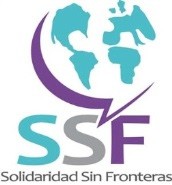 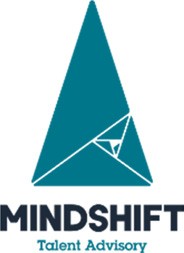 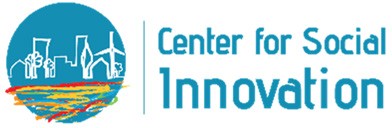 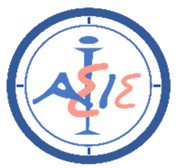 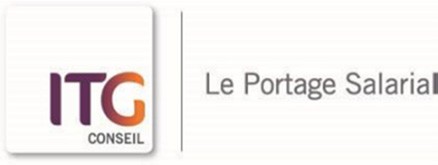 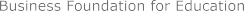 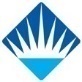 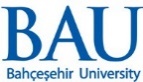 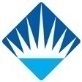 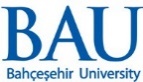 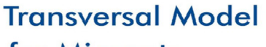 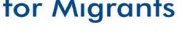 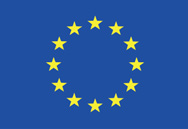 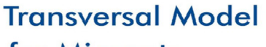 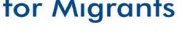 GÖÇMENLER İÇİN BECERİ ARAÇLARI SETİGÖÇMENLER İÇİN BECERİ GELİŞTİRME2018-1-FR01-KA202-048007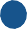 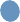 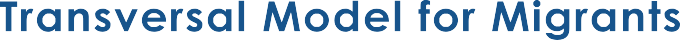 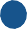 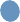 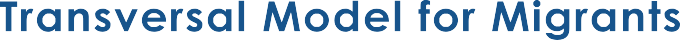 İÇERİKGİRİŞGöçmenler için Beceri Geliştirme Projesi (No. 2018-1-FR01-KA202-048007), Avrupa Komisyonu tarafından Mesleki Eğitim ve Öğretim için Stratejik Ortaklıklar Erasmus + Programı kapsamında finanse edilmektedir. Eylül 2018'den Ağustos 2020'ye kadar iki yıllık bir süreye ve yedi kuruluştan oluşan bir konsorsiyuma sahiptir. Konsorsiyumun üyeleri aşağıdaki gibidir:ITG Conseil, FransaIASIS, YunanistanSosyal Yenilik Merkesi, KıbrısMindshift Talent Advisory, PortekizEğitim için İşletme Vakfı, BulgaristanSolidaridad Sin Fronteras, İspanyaBahçeşehir Üniversitesi Vakfı, Türkiye Göçmenler için Beceri Araçları, projenin üçüncü entelektüel çıktısıdır (IO3) ve ipuçları setleri, öneriler, pratik kılavuzlar ve özel bilgi tabloları içerir. Bu entelektüel çıktı, göçmenlerin sıkıntı çektikleri veya karşılaştıkları saklı durumlara  (durma noktasının tanımlanması ve somut ve güvenilir çözümlerin tanımlanması) cevaben, onların düşünmelerine, harekete geçmelerine, haklarını savunmalarına yardım etmek ve gerektiğinde onlara yardım edilmesini sağlamak amacıyla oluşturulmuştur ve ayrıca göçmenlerin deneyimlerinin üzerinde durarak ve somut başarı örneklerine de yer vererek göçmenlerin enine becerilerini geliştirmeyi hedeflemektedir.REFERANS İÇİN TERİMLERBÖLÜM 3.2 SANAL İŞ BİRLİĞİ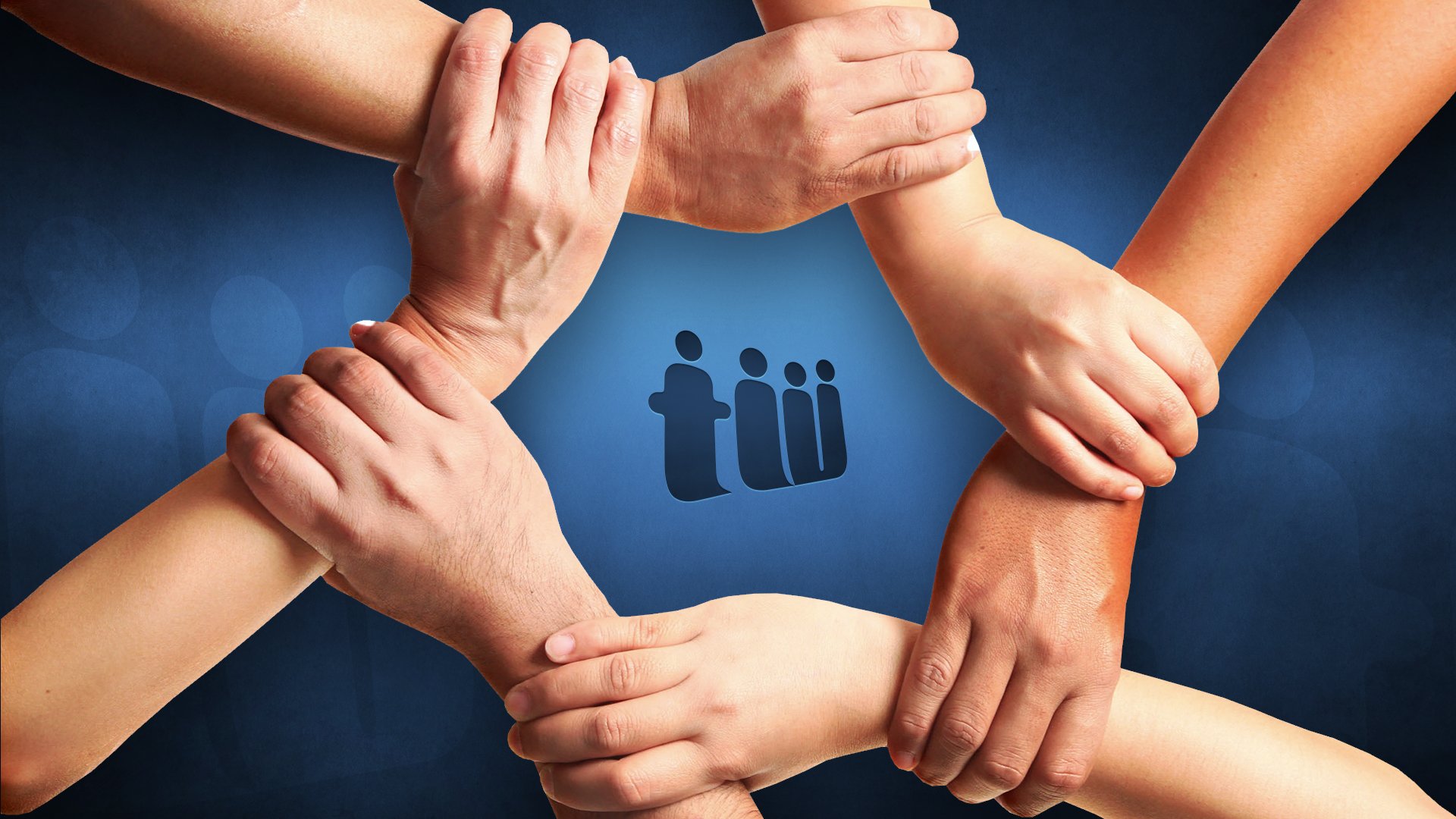 DİKKAT VE DAHA FAZLASI Bu yayında yer alan beceriler, göçmenlerin şu an yaşadıkları mevcut ülkelerin iş dünyası gerçeklerine göre adapte edilmelidir. Bu yayında yer alan becerilerin hepsi oldukça önemlidir ancak öğrenenlerin özelliklerine dayanarak, eğiticilerin farklı gruplarda farklı becerilere odaklanması gerekebilir. Bu nedenle, öğrenenlerin yeteneklerini ve ilgi alanlarını bilmek önemlidir.Eğitici ve öğrenenlere yönelik eğitimler sırasında gruba etkileşimli olarak liderlik etmek ve tüm üyeleri etkinliklere dahil etmek önemlidir. Özellikle, eğiticilere yönelik eğitimler sırasında, gruba nasıl etkili bir şekilde liderlik edileceği konusunda ipuçları verilmelidir.Öğrenenlere yönelik eğitimler sırasında, projede yer alan becerilerin gelecekleri için nasıl yararlı olabileceğine dair örnekler vermek önemlidir. Bu becerilerin eğitim ve uygulama yoluyla geliştirilebileceğini vurgulamak önemlidir.Eğiticilere ve öğrenenlere yönelik eğitimlerde uygulanacak olan egzersizlerin amacını ve beceri ile ilişkisini açıklamak önemlidir.Göçmenlerle çalışacak eğitmenler için çeşitlilik kavramını anlamak önemlidir. Göçmenlerin bu yayında yer alan egzersizlere farklı tepkileri ve geri bildirimleri olabilir. Bunun için eğitmenler hazırlanmalıdır. Daha fazla bilgi için eğitmenler şu kaynakları kontrol edebilir: https://www.youtube.com/watch?v=LqP6iU3g2eETakım çalışması becerilerini geliştirmek isteyen öğrenenler veya eğitmenler Udemy'den “İşyerinde Kişilik Türlerini Anlamak” adlı dersi kontrol edebilir veya https://www.youtube.com/watch?v=hHIikHJV9fI&t=125s videosunu izleyebilirTransversal Project for Migrants, 2018-1-FR01-KA202-048007, has been funded with support from the European Commission. The desk report content reflects the views only of the author, and the Commission cannot be held responsible for any use which may be made of the information contained therein.Transversal Project for Migrants, 2018-1-FR01-KA202-048007, has been funded with support from the European Commission. The migrants’ toolbox content reflects the views only of the author, and the Commission cannot be held responsible for any use which may be made of the information contained therein.GİRİŞ3REFERANS İÇİN TERİMLER4Bölüm 3.2 Sanal İş Birliği5Sanal İş Birliğ Nedir?6Doğru yada YanlışCümleleri sıraya koy Sanal iletişim kaynakları81012AYÇAvrupa Yeterlilik Çerçevesi, farklı ülkelerde ve farklı eğitim ve öğretim sistemleri tarafından verilen ve sekiz düzeyde yapılandırılmış niteliklerin anlaşılmasına ve karşılaştırılmasına yardımcı olan bir çeviri aracıdır.AYÇ seviye 5AYÇ seviye 5 yeterlilikleri, zaten istihdamda olan bireylerin becerilerini geliştirmek ve onlara gelişmiş teknik, enine ve / veya yönetim becerileri kazandırmak için tasarlanmıştır.İp uçlarıÖğrenmeyi uygulamaya koymak için bir tavsiye.Bilgi (seviye 5)Çalışma veya çalışma alanı içinde uzmanlaşmış, olgusal ve teorik bilgiler ve bu bilginin sınırlarının farkındalığı.Öğrenme ÇıktılarıÖğrenme çıktıları, ulaşılması gereken önemli ve gerekli öğrenmeyi tanımlayan ve eğitim sonunda güvenilir bir şekilde gösterilebilecek ifadelerdir. AYÇ'de öğrenim sonuçları bilgi, beceri, sorumluluk ve özerklik ile tanımlanır.Sorumluluk ve Özerklik (seviye 5)Tahmin edilemeyen değişikliklerin gözden geçirildiği ve kendi ve başkalarının performansını geliştiren iş veya çalışma etkinlikleri bağlamında yönetim ve denetimi yapmak anlamına gelirBeceri(seviye 5)Soyut sorunlara yaratıcı çözümler geliştirmek için gerekli olan kapsamlı bilişsel ve pratik becerileri temsil eder.Göçmenler için Beceri GeliştirmeGöçmenler için Beceri GeliştirmeGöçmenler için Beceri GeliştirmeGöçmenler için Beceri GeliştirmeGöçmenler için Beceri GeliştirmeGöçmenler için Beceri GeliştirmeGöçmenler için Beceri GeliştirmeGöçmenler için Beceri GeliştirmeGöçmenler için Beceri GeliştirmeGöçmenler için Beceri GeliştirmeGöçmenler için Beceri GeliştirmeGöçmenler için Beceri GeliştirmeGöçmenler için Beceri GeliştirmeGöçmenler için Beceri GeliştirmeGöçmenler için Beceri GeliştirmeGöçmenler için Beceri GeliştirmeGöçmenler için Beceri GeliştirmeGöçmenler için Beceri GeliştirmeÜnite İsmi: Takım ÇalışmasıAlt ünite İsmi: Sanal İş Birliği - Aktivite 1Ünite İsmi: Takım ÇalışmasıAlt ünite İsmi: Sanal İş Birliği - Aktivite 1Ünite İsmi: Takım ÇalışmasıAlt ünite İsmi: Sanal İş Birliği - Aktivite 1Ünite İsmi: Takım ÇalışmasıAlt ünite İsmi: Sanal İş Birliği - Aktivite 1Ünite İsmi: Takım ÇalışmasıAlt ünite İsmi: Sanal İş Birliği - Aktivite 1Ünite İsmi: Takım ÇalışmasıAlt ünite İsmi: Sanal İş Birliği - Aktivite 1Ünite İsmi: Takım ÇalışmasıAlt ünite İsmi: Sanal İş Birliği - Aktivite 1Ünite İsmi: Takım ÇalışmasıAlt ünite İsmi: Sanal İş Birliği - Aktivite 1Ünite İsmi: Takım ÇalışmasıAlt ünite İsmi: Sanal İş Birliği - Aktivite 1Ünite İsmi: Takım ÇalışmasıAlt ünite İsmi: Sanal İş Birliği - Aktivite 1Ünite İsmi: Takım ÇalışmasıAlt ünite İsmi: Sanal İş Birliği - Aktivite 1Ünite İsmi: Takım ÇalışmasıAlt ünite İsmi: Sanal İş Birliği - Aktivite 1Ünite İsmi: Takım ÇalışmasıAlt ünite İsmi: Sanal İş Birliği - Aktivite 1Ünite İsmi: Takım ÇalışmasıAlt ünite İsmi: Sanal İş Birliği - Aktivite 1Ünite İsmi: Takım ÇalışmasıAlt ünite İsmi: Sanal İş Birliği - Aktivite 1Ünite İsmi: Takım ÇalışmasıAlt ünite İsmi: Sanal İş Birliği - Aktivite 1Ünite İsmi: Takım ÇalışmasıAlt ünite İsmi: Sanal İş Birliği - Aktivite 1Ünite İsmi: Takım ÇalışmasıAlt ünite İsmi: Sanal İş Birliği - Aktivite 1BİLGİBİLGİBİLGİBİLGİBECERİBECERİBECERİBECERİBECERİBECERİBECERİBECERİBECERİBECERİSORUMLULUKSORUMLULUKSORUMLULUKSORUMLULUKK1. Sanal İşbirliğinin anlamı ve önemi hakkında bilgi sahibi olmak.K1. Sanal İşbirliğinin anlamı ve önemi hakkında bilgi sahibi olmak.K1. Sanal İşbirliğinin anlamı ve önemi hakkında bilgi sahibi olmak.K1. Sanal İşbirliğinin anlamı ve önemi hakkında bilgi sahibi olmak. S1. Sanal işbirliğinin avantajlarından yararlanmak ve bunları günlük çalışma ve yaşam koşullarına entegre etmeye çalışmak. S1. Sanal işbirliğinin avantajlarından yararlanmak ve bunları günlük çalışma ve yaşam koşullarına entegre etmeye çalışmak. S1. Sanal işbirliğinin avantajlarından yararlanmak ve bunları günlük çalışma ve yaşam koşullarına entegre etmeye çalışmak. S1. Sanal işbirliğinin avantajlarından yararlanmak ve bunları günlük çalışma ve yaşam koşullarına entegre etmeye çalışmak. S1. Sanal işbirliğinin avantajlarından yararlanmak ve bunları günlük çalışma ve yaşam koşullarına entegre etmeye çalışmak. S1. Sanal işbirliğinin avantajlarından yararlanmak ve bunları günlük çalışma ve yaşam koşullarına entegre etmeye çalışmak. S1. Sanal işbirliğinin avantajlarından yararlanmak ve bunları günlük çalışma ve yaşam koşullarına entegre etmeye çalışmak. S1. Sanal işbirliğinin avantajlarından yararlanmak ve bunları günlük çalışma ve yaşam koşullarına entegre etmeye çalışmak. S1. Sanal işbirliğinin avantajlarından yararlanmak ve bunları günlük çalışma ve yaşam koşullarına entegre etmeye çalışmak. S1. Sanal işbirliğinin avantajlarından yararlanmak ve bunları günlük çalışma ve yaşam koşullarına entegre etmeye çalışmak. R1. Bu etkinliği başkalarıyla, takım etkinliği olarak uygulamak. R1. Bu etkinliği başkalarıyla, takım etkinliği olarak uygulamak. R1. Bu etkinliği başkalarıyla, takım etkinliği olarak uygulamak. R1. Bu etkinliği başkalarıyla, takım etkinliği olarak uygulamak.AYÇ SEVİYE5Aktivite İsmi:Aktivite İsmi:"Sanal İş Birliğ Nedir?""Sanal İş Birliğ Nedir?""Sanal İş Birliğ Nedir?""Sanal İş Birliğ Nedir?""Sanal İş Birliğ Nedir?""Sanal İş Birliğ Nedir?""Sanal İş Birliğ Nedir?""Sanal İş Birliğ Nedir?""Sanal İş Birliğ Nedir?""Sanal İş Birliğ Nedir?""Sanal İş Birliğ Nedir?""Sanal İş Birliğ Nedir?""Sanal İş Birliğ Nedir?""Sanal İş Birliğ Nedir?""Sanal İş Birliğ Nedir?""Sanal İş Birliğ Nedir?"Aktivite Tipi:Aktivite Tipi:Sanal İşbirliği'nin anlamı hakkında farkındalık yaratmak ve arttırmak için kendi kendini yönendiren etkinlik.Sanal İşbirliği'nin anlamı hakkında farkındalık yaratmak ve arttırmak için kendi kendini yönendiren etkinlik.Sanal İşbirliği'nin anlamı hakkında farkındalık yaratmak ve arttırmak için kendi kendini yönendiren etkinlik.Sanal İşbirliği'nin anlamı hakkında farkındalık yaratmak ve arttırmak için kendi kendini yönendiren etkinlik.Sanal İşbirliği'nin anlamı hakkında farkındalık yaratmak ve arttırmak için kendi kendini yönendiren etkinlik.Sanal İşbirliği'nin anlamı hakkında farkındalık yaratmak ve arttırmak için kendi kendini yönendiren etkinlik.Sanal İşbirliği'nin anlamı hakkında farkındalık yaratmak ve arttırmak için kendi kendini yönendiren etkinlik.Sanal İşbirliği'nin anlamı hakkında farkındalık yaratmak ve arttırmak için kendi kendini yönendiren etkinlik.Sanal İşbirliği'nin anlamı hakkında farkındalık yaratmak ve arttırmak için kendi kendini yönendiren etkinlik.Sanal İşbirliği'nin anlamı hakkında farkındalık yaratmak ve arttırmak için kendi kendini yönendiren etkinlik.Sanal İşbirliği'nin anlamı hakkında farkındalık yaratmak ve arttırmak için kendi kendini yönendiren etkinlik.Sanal İşbirliği'nin anlamı hakkında farkındalık yaratmak ve arttırmak için kendi kendini yönendiren etkinlik.Sanal İşbirliği'nin anlamı hakkında farkındalık yaratmak ve arttırmak için kendi kendini yönendiren etkinlik.Sanal İşbirliği'nin anlamı hakkında farkındalık yaratmak ve arttırmak için kendi kendini yönendiren etkinlik.Sanal İşbirliği'nin anlamı hakkında farkındalık yaratmak ve arttırmak için kendi kendini yönendiren etkinlik.Sanal İşbirliği'nin anlamı hakkında farkındalık yaratmak ve arttırmak için kendi kendini yönendiren etkinlik.Süre:Süre:30-40 dakika30-40 dakika30-40 dakika30-40 dakika30-40 dakika30-40 dakika30-40 dakika30-40 dakika30-40 dakika30-40 dakika30-40 dakika30-40 dakika30-40 dakika30-40 dakika30-40 dakika30-40 dakikaKatılımcı Sayısı:Katılımcı Sayısı:Kendi kendini yönlendirme aktivitesiKendi kendini yönlendirme aktivitesiKendi kendini yönlendirme aktivitesiKendi kendini yönlendirme aktivitesiKendi kendini yönlendirme aktivitesiKendi kendini yönlendirme aktivitesiKendi kendini yönlendirme aktivitesiKendi kendini yönlendirme aktivitesiKendi kendini yönlendirme aktivitesiKendi kendini yönlendirme aktivitesiKendi kendini yönlendirme aktivitesiKendi kendini yönlendirme aktivitesiKendi kendini yönlendirme aktivitesiKendi kendini yönlendirme aktivitesiKendi kendini yönlendirme aktivitesiKendi kendini yönlendirme aktivitesiFaaliyetin tanımı:Adım 1: Sanal işbirliğinin ne olduğunu düşünmek için iki dakikanızı ayırın. Sanal işbirliği türlerinin örneklerini biliyor musunuz?Adım 2: Şimdi, sanal işbirliğini teşvik etmek için kullanılan (örneğin, Skype), bildiğiniz bir sanal kaynak açın. Ayarlarını araştırmaya, nasış çalıştığına, yararlarına veya muhtemel dezavantajlarına bakmak için 5 dakika ayırın.Adım 3: Bir kağıda, Sanal İşbirliğinin avantajlarını, dezavantajlarını ve faydalarını not edin.Adım 4: Bu aşamada notlarınızı tamamladıktan sonra lütfen kontrol ediniz, aşağıdakilerden kaç elemanı sanal işbirliğinin güçlü noktaları olarak yazdınız? Zaten notlarınıza eklediğiniz ortak cümleleri vurgulayın.-Meslek veya kişisel günlük yaşamda işbirliği sürecini kolaylaştırmak için mesafe engelini ortadan kaldırır.- Sanal işbirliği, ekip üyeleri arasında takım becerilerini, sadakatini ve 'yakınlığı' artırır, çünkü gerçekten irtibatta kalmak için bir çaba sarf etmelerine sebep.- Sanal işbirliği zaman kazandırır.- Sanal işbirliği ekonomiktir.-Temasa geçerek ve bir güven ilişkisi kurarak başkalarıyla kişisel veya profesyonel bir ilişki kurabilirsiniz.- Sanal işbirliği, sonuçların etkinliğini ve geçerliliğini sağlamak için sanal kaynaklar aracılığıyla birbirleriyle işbirliği yapan kişiler arasında yakınlık ve güvenilirlik gerektirir.Adım 5: İşbirliği sürecinde sanal kaynakların önemi ve rolü konusundaki farkındalığınızı artırmak için aşağıdaki bağlantıyı izleyebilirsiniz: https://www.youtube.com/watch?v=pwlBAfwG0zEFaaliyetin tanımı:Adım 1: Sanal işbirliğinin ne olduğunu düşünmek için iki dakikanızı ayırın. Sanal işbirliği türlerinin örneklerini biliyor musunuz?Adım 2: Şimdi, sanal işbirliğini teşvik etmek için kullanılan (örneğin, Skype), bildiğiniz bir sanal kaynak açın. Ayarlarını araştırmaya, nasış çalıştığına, yararlarına veya muhtemel dezavantajlarına bakmak için 5 dakika ayırın.Adım 3: Bir kağıda, Sanal İşbirliğinin avantajlarını, dezavantajlarını ve faydalarını not edin.Adım 4: Bu aşamada notlarınızı tamamladıktan sonra lütfen kontrol ediniz, aşağıdakilerden kaç elemanı sanal işbirliğinin güçlü noktaları olarak yazdınız? Zaten notlarınıza eklediğiniz ortak cümleleri vurgulayın.-Meslek veya kişisel günlük yaşamda işbirliği sürecini kolaylaştırmak için mesafe engelini ortadan kaldırır.- Sanal işbirliği, ekip üyeleri arasında takım becerilerini, sadakatini ve 'yakınlığı' artırır, çünkü gerçekten irtibatta kalmak için bir çaba sarf etmelerine sebep.- Sanal işbirliği zaman kazandırır.- Sanal işbirliği ekonomiktir.-Temasa geçerek ve bir güven ilişkisi kurarak başkalarıyla kişisel veya profesyonel bir ilişki kurabilirsiniz.- Sanal işbirliği, sonuçların etkinliğini ve geçerliliğini sağlamak için sanal kaynaklar aracılığıyla birbirleriyle işbirliği yapan kişiler arasında yakınlık ve güvenilirlik gerektirir.Adım 5: İşbirliği sürecinde sanal kaynakların önemi ve rolü konusundaki farkındalığınızı artırmak için aşağıdaki bağlantıyı izleyebilirsiniz: https://www.youtube.com/watch?v=pwlBAfwG0zEFaaliyetin tanımı:Adım 1: Sanal işbirliğinin ne olduğunu düşünmek için iki dakikanızı ayırın. Sanal işbirliği türlerinin örneklerini biliyor musunuz?Adım 2: Şimdi, sanal işbirliğini teşvik etmek için kullanılan (örneğin, Skype), bildiğiniz bir sanal kaynak açın. Ayarlarını araştırmaya, nasış çalıştığına, yararlarına veya muhtemel dezavantajlarına bakmak için 5 dakika ayırın.Adım 3: Bir kağıda, Sanal İşbirliğinin avantajlarını, dezavantajlarını ve faydalarını not edin.Adım 4: Bu aşamada notlarınızı tamamladıktan sonra lütfen kontrol ediniz, aşağıdakilerden kaç elemanı sanal işbirliğinin güçlü noktaları olarak yazdınız? Zaten notlarınıza eklediğiniz ortak cümleleri vurgulayın.-Meslek veya kişisel günlük yaşamda işbirliği sürecini kolaylaştırmak için mesafe engelini ortadan kaldırır.- Sanal işbirliği, ekip üyeleri arasında takım becerilerini, sadakatini ve 'yakınlığı' artırır, çünkü gerçekten irtibatta kalmak için bir çaba sarf etmelerine sebep.- Sanal işbirliği zaman kazandırır.- Sanal işbirliği ekonomiktir.-Temasa geçerek ve bir güven ilişkisi kurarak başkalarıyla kişisel veya profesyonel bir ilişki kurabilirsiniz.- Sanal işbirliği, sonuçların etkinliğini ve geçerliliğini sağlamak için sanal kaynaklar aracılığıyla birbirleriyle işbirliği yapan kişiler arasında yakınlık ve güvenilirlik gerektirir.Adım 5: İşbirliği sürecinde sanal kaynakların önemi ve rolü konusundaki farkındalığınızı artırmak için aşağıdaki bağlantıyı izleyebilirsiniz: https://www.youtube.com/watch?v=pwlBAfwG0zEFaaliyetin tanımı:Adım 1: Sanal işbirliğinin ne olduğunu düşünmek için iki dakikanızı ayırın. Sanal işbirliği türlerinin örneklerini biliyor musunuz?Adım 2: Şimdi, sanal işbirliğini teşvik etmek için kullanılan (örneğin, Skype), bildiğiniz bir sanal kaynak açın. Ayarlarını araştırmaya, nasış çalıştığına, yararlarına veya muhtemel dezavantajlarına bakmak için 5 dakika ayırın.Adım 3: Bir kağıda, Sanal İşbirliğinin avantajlarını, dezavantajlarını ve faydalarını not edin.Adım 4: Bu aşamada notlarınızı tamamladıktan sonra lütfen kontrol ediniz, aşağıdakilerden kaç elemanı sanal işbirliğinin güçlü noktaları olarak yazdınız? Zaten notlarınıza eklediğiniz ortak cümleleri vurgulayın.-Meslek veya kişisel günlük yaşamda işbirliği sürecini kolaylaştırmak için mesafe engelini ortadan kaldırır.- Sanal işbirliği, ekip üyeleri arasında takım becerilerini, sadakatini ve 'yakınlığı' artırır, çünkü gerçekten irtibatta kalmak için bir çaba sarf etmelerine sebep.- Sanal işbirliği zaman kazandırır.- Sanal işbirliği ekonomiktir.-Temasa geçerek ve bir güven ilişkisi kurarak başkalarıyla kişisel veya profesyonel bir ilişki kurabilirsiniz.- Sanal işbirliği, sonuçların etkinliğini ve geçerliliğini sağlamak için sanal kaynaklar aracılığıyla birbirleriyle işbirliği yapan kişiler arasında yakınlık ve güvenilirlik gerektirir.Adım 5: İşbirliği sürecinde sanal kaynakların önemi ve rolü konusundaki farkındalığınızı artırmak için aşağıdaki bağlantıyı izleyebilirsiniz: https://www.youtube.com/watch?v=pwlBAfwG0zEFaaliyetin tanımı:Adım 1: Sanal işbirliğinin ne olduğunu düşünmek için iki dakikanızı ayırın. Sanal işbirliği türlerinin örneklerini biliyor musunuz?Adım 2: Şimdi, sanal işbirliğini teşvik etmek için kullanılan (örneğin, Skype), bildiğiniz bir sanal kaynak açın. Ayarlarını araştırmaya, nasış çalıştığına, yararlarına veya muhtemel dezavantajlarına bakmak için 5 dakika ayırın.Adım 3: Bir kağıda, Sanal İşbirliğinin avantajlarını, dezavantajlarını ve faydalarını not edin.Adım 4: Bu aşamada notlarınızı tamamladıktan sonra lütfen kontrol ediniz, aşağıdakilerden kaç elemanı sanal işbirliğinin güçlü noktaları olarak yazdınız? Zaten notlarınıza eklediğiniz ortak cümleleri vurgulayın.-Meslek veya kişisel günlük yaşamda işbirliği sürecini kolaylaştırmak için mesafe engelini ortadan kaldırır.- Sanal işbirliği, ekip üyeleri arasında takım becerilerini, sadakatini ve 'yakınlığı' artırır, çünkü gerçekten irtibatta kalmak için bir çaba sarf etmelerine sebep.- Sanal işbirliği zaman kazandırır.- Sanal işbirliği ekonomiktir.-Temasa geçerek ve bir güven ilişkisi kurarak başkalarıyla kişisel veya profesyonel bir ilişki kurabilirsiniz.- Sanal işbirliği, sonuçların etkinliğini ve geçerliliğini sağlamak için sanal kaynaklar aracılığıyla birbirleriyle işbirliği yapan kişiler arasında yakınlık ve güvenilirlik gerektirir.Adım 5: İşbirliği sürecinde sanal kaynakların önemi ve rolü konusundaki farkındalığınızı artırmak için aşağıdaki bağlantıyı izleyebilirsiniz: https://www.youtube.com/watch?v=pwlBAfwG0zEFaaliyetin tanımı:Adım 1: Sanal işbirliğinin ne olduğunu düşünmek için iki dakikanızı ayırın. Sanal işbirliği türlerinin örneklerini biliyor musunuz?Adım 2: Şimdi, sanal işbirliğini teşvik etmek için kullanılan (örneğin, Skype), bildiğiniz bir sanal kaynak açın. Ayarlarını araştırmaya, nasış çalıştığına, yararlarına veya muhtemel dezavantajlarına bakmak için 5 dakika ayırın.Adım 3: Bir kağıda, Sanal İşbirliğinin avantajlarını, dezavantajlarını ve faydalarını not edin.Adım 4: Bu aşamada notlarınızı tamamladıktan sonra lütfen kontrol ediniz, aşağıdakilerden kaç elemanı sanal işbirliğinin güçlü noktaları olarak yazdınız? Zaten notlarınıza eklediğiniz ortak cümleleri vurgulayın.-Meslek veya kişisel günlük yaşamda işbirliği sürecini kolaylaştırmak için mesafe engelini ortadan kaldırır.- Sanal işbirliği, ekip üyeleri arasında takım becerilerini, sadakatini ve 'yakınlığı' artırır, çünkü gerçekten irtibatta kalmak için bir çaba sarf etmelerine sebep.- Sanal işbirliği zaman kazandırır.- Sanal işbirliği ekonomiktir.-Temasa geçerek ve bir güven ilişkisi kurarak başkalarıyla kişisel veya profesyonel bir ilişki kurabilirsiniz.- Sanal işbirliği, sonuçların etkinliğini ve geçerliliğini sağlamak için sanal kaynaklar aracılığıyla birbirleriyle işbirliği yapan kişiler arasında yakınlık ve güvenilirlik gerektirir.Adım 5: İşbirliği sürecinde sanal kaynakların önemi ve rolü konusundaki farkındalığınızı artırmak için aşağıdaki bağlantıyı izleyebilirsiniz: https://www.youtube.com/watch?v=pwlBAfwG0zEFaaliyetin tanımı:Adım 1: Sanal işbirliğinin ne olduğunu düşünmek için iki dakikanızı ayırın. Sanal işbirliği türlerinin örneklerini biliyor musunuz?Adım 2: Şimdi, sanal işbirliğini teşvik etmek için kullanılan (örneğin, Skype), bildiğiniz bir sanal kaynak açın. Ayarlarını araştırmaya, nasış çalıştığına, yararlarına veya muhtemel dezavantajlarına bakmak için 5 dakika ayırın.Adım 3: Bir kağıda, Sanal İşbirliğinin avantajlarını, dezavantajlarını ve faydalarını not edin.Adım 4: Bu aşamada notlarınızı tamamladıktan sonra lütfen kontrol ediniz, aşağıdakilerden kaç elemanı sanal işbirliğinin güçlü noktaları olarak yazdınız? Zaten notlarınıza eklediğiniz ortak cümleleri vurgulayın.-Meslek veya kişisel günlük yaşamda işbirliği sürecini kolaylaştırmak için mesafe engelini ortadan kaldırır.- Sanal işbirliği, ekip üyeleri arasında takım becerilerini, sadakatini ve 'yakınlığı' artırır, çünkü gerçekten irtibatta kalmak için bir çaba sarf etmelerine sebep.- Sanal işbirliği zaman kazandırır.- Sanal işbirliği ekonomiktir.-Temasa geçerek ve bir güven ilişkisi kurarak başkalarıyla kişisel veya profesyonel bir ilişki kurabilirsiniz.- Sanal işbirliği, sonuçların etkinliğini ve geçerliliğini sağlamak için sanal kaynaklar aracılığıyla birbirleriyle işbirliği yapan kişiler arasında yakınlık ve güvenilirlik gerektirir.Adım 5: İşbirliği sürecinde sanal kaynakların önemi ve rolü konusundaki farkındalığınızı artırmak için aşağıdaki bağlantıyı izleyebilirsiniz: https://www.youtube.com/watch?v=pwlBAfwG0zEFaaliyetin tanımı:Adım 1: Sanal işbirliğinin ne olduğunu düşünmek için iki dakikanızı ayırın. Sanal işbirliği türlerinin örneklerini biliyor musunuz?Adım 2: Şimdi, sanal işbirliğini teşvik etmek için kullanılan (örneğin, Skype), bildiğiniz bir sanal kaynak açın. Ayarlarını araştırmaya, nasış çalıştığına, yararlarına veya muhtemel dezavantajlarına bakmak için 5 dakika ayırın.Adım 3: Bir kağıda, Sanal İşbirliğinin avantajlarını, dezavantajlarını ve faydalarını not edin.Adım 4: Bu aşamada notlarınızı tamamladıktan sonra lütfen kontrol ediniz, aşağıdakilerden kaç elemanı sanal işbirliğinin güçlü noktaları olarak yazdınız? Zaten notlarınıza eklediğiniz ortak cümleleri vurgulayın.-Meslek veya kişisel günlük yaşamda işbirliği sürecini kolaylaştırmak için mesafe engelini ortadan kaldırır.- Sanal işbirliği, ekip üyeleri arasında takım becerilerini, sadakatini ve 'yakınlığı' artırır, çünkü gerçekten irtibatta kalmak için bir çaba sarf etmelerine sebep.- Sanal işbirliği zaman kazandırır.- Sanal işbirliği ekonomiktir.-Temasa geçerek ve bir güven ilişkisi kurarak başkalarıyla kişisel veya profesyonel bir ilişki kurabilirsiniz.- Sanal işbirliği, sonuçların etkinliğini ve geçerliliğini sağlamak için sanal kaynaklar aracılığıyla birbirleriyle işbirliği yapan kişiler arasında yakınlık ve güvenilirlik gerektirir.Adım 5: İşbirliği sürecinde sanal kaynakların önemi ve rolü konusundaki farkındalığınızı artırmak için aşağıdaki bağlantıyı izleyebilirsiniz: https://www.youtube.com/watch?v=pwlBAfwG0zEFaaliyetin tanımı:Adım 1: Sanal işbirliğinin ne olduğunu düşünmek için iki dakikanızı ayırın. Sanal işbirliği türlerinin örneklerini biliyor musunuz?Adım 2: Şimdi, sanal işbirliğini teşvik etmek için kullanılan (örneğin, Skype), bildiğiniz bir sanal kaynak açın. Ayarlarını araştırmaya, nasış çalıştığına, yararlarına veya muhtemel dezavantajlarına bakmak için 5 dakika ayırın.Adım 3: Bir kağıda, Sanal İşbirliğinin avantajlarını, dezavantajlarını ve faydalarını not edin.Adım 4: Bu aşamada notlarınızı tamamladıktan sonra lütfen kontrol ediniz, aşağıdakilerden kaç elemanı sanal işbirliğinin güçlü noktaları olarak yazdınız? Zaten notlarınıza eklediğiniz ortak cümleleri vurgulayın.-Meslek veya kişisel günlük yaşamda işbirliği sürecini kolaylaştırmak için mesafe engelini ortadan kaldırır.- Sanal işbirliği, ekip üyeleri arasında takım becerilerini, sadakatini ve 'yakınlığı' artırır, çünkü gerçekten irtibatta kalmak için bir çaba sarf etmelerine sebep.- Sanal işbirliği zaman kazandırır.- Sanal işbirliği ekonomiktir.-Temasa geçerek ve bir güven ilişkisi kurarak başkalarıyla kişisel veya profesyonel bir ilişki kurabilirsiniz.- Sanal işbirliği, sonuçların etkinliğini ve geçerliliğini sağlamak için sanal kaynaklar aracılığıyla birbirleriyle işbirliği yapan kişiler arasında yakınlık ve güvenilirlik gerektirir.Adım 5: İşbirliği sürecinde sanal kaynakların önemi ve rolü konusundaki farkındalığınızı artırmak için aşağıdaki bağlantıyı izleyebilirsiniz: https://www.youtube.com/watch?v=pwlBAfwG0zEFaaliyetin tanımı:Adım 1: Sanal işbirliğinin ne olduğunu düşünmek için iki dakikanızı ayırın. Sanal işbirliği türlerinin örneklerini biliyor musunuz?Adım 2: Şimdi, sanal işbirliğini teşvik etmek için kullanılan (örneğin, Skype), bildiğiniz bir sanal kaynak açın. Ayarlarını araştırmaya, nasış çalıştığına, yararlarına veya muhtemel dezavantajlarına bakmak için 5 dakika ayırın.Adım 3: Bir kağıda, Sanal İşbirliğinin avantajlarını, dezavantajlarını ve faydalarını not edin.Adım 4: Bu aşamada notlarınızı tamamladıktan sonra lütfen kontrol ediniz, aşağıdakilerden kaç elemanı sanal işbirliğinin güçlü noktaları olarak yazdınız? Zaten notlarınıza eklediğiniz ortak cümleleri vurgulayın.-Meslek veya kişisel günlük yaşamda işbirliği sürecini kolaylaştırmak için mesafe engelini ortadan kaldırır.- Sanal işbirliği, ekip üyeleri arasında takım becerilerini, sadakatini ve 'yakınlığı' artırır, çünkü gerçekten irtibatta kalmak için bir çaba sarf etmelerine sebep.- Sanal işbirliği zaman kazandırır.- Sanal işbirliği ekonomiktir.-Temasa geçerek ve bir güven ilişkisi kurarak başkalarıyla kişisel veya profesyonel bir ilişki kurabilirsiniz.- Sanal işbirliği, sonuçların etkinliğini ve geçerliliğini sağlamak için sanal kaynaklar aracılığıyla birbirleriyle işbirliği yapan kişiler arasında yakınlık ve güvenilirlik gerektirir.Adım 5: İşbirliği sürecinde sanal kaynakların önemi ve rolü konusundaki farkındalığınızı artırmak için aşağıdaki bağlantıyı izleyebilirsiniz: https://www.youtube.com/watch?v=pwlBAfwG0zEFaaliyetin tanımı:Adım 1: Sanal işbirliğinin ne olduğunu düşünmek için iki dakikanızı ayırın. Sanal işbirliği türlerinin örneklerini biliyor musunuz?Adım 2: Şimdi, sanal işbirliğini teşvik etmek için kullanılan (örneğin, Skype), bildiğiniz bir sanal kaynak açın. Ayarlarını araştırmaya, nasış çalıştığına, yararlarına veya muhtemel dezavantajlarına bakmak için 5 dakika ayırın.Adım 3: Bir kağıda, Sanal İşbirliğinin avantajlarını, dezavantajlarını ve faydalarını not edin.Adım 4: Bu aşamada notlarınızı tamamladıktan sonra lütfen kontrol ediniz, aşağıdakilerden kaç elemanı sanal işbirliğinin güçlü noktaları olarak yazdınız? Zaten notlarınıza eklediğiniz ortak cümleleri vurgulayın.-Meslek veya kişisel günlük yaşamda işbirliği sürecini kolaylaştırmak için mesafe engelini ortadan kaldırır.- Sanal işbirliği, ekip üyeleri arasında takım becerilerini, sadakatini ve 'yakınlığı' artırır, çünkü gerçekten irtibatta kalmak için bir çaba sarf etmelerine sebep.- Sanal işbirliği zaman kazandırır.- Sanal işbirliği ekonomiktir.-Temasa geçerek ve bir güven ilişkisi kurarak başkalarıyla kişisel veya profesyonel bir ilişki kurabilirsiniz.- Sanal işbirliği, sonuçların etkinliğini ve geçerliliğini sağlamak için sanal kaynaklar aracılığıyla birbirleriyle işbirliği yapan kişiler arasında yakınlık ve güvenilirlik gerektirir.Adım 5: İşbirliği sürecinde sanal kaynakların önemi ve rolü konusundaki farkındalığınızı artırmak için aşağıdaki bağlantıyı izleyebilirsiniz: https://www.youtube.com/watch?v=pwlBAfwG0zEFaaliyetin tanımı:Adım 1: Sanal işbirliğinin ne olduğunu düşünmek için iki dakikanızı ayırın. Sanal işbirliği türlerinin örneklerini biliyor musunuz?Adım 2: Şimdi, sanal işbirliğini teşvik etmek için kullanılan (örneğin, Skype), bildiğiniz bir sanal kaynak açın. Ayarlarını araştırmaya, nasış çalıştığına, yararlarına veya muhtemel dezavantajlarına bakmak için 5 dakika ayırın.Adım 3: Bir kağıda, Sanal İşbirliğinin avantajlarını, dezavantajlarını ve faydalarını not edin.Adım 4: Bu aşamada notlarınızı tamamladıktan sonra lütfen kontrol ediniz, aşağıdakilerden kaç elemanı sanal işbirliğinin güçlü noktaları olarak yazdınız? Zaten notlarınıza eklediğiniz ortak cümleleri vurgulayın.-Meslek veya kişisel günlük yaşamda işbirliği sürecini kolaylaştırmak için mesafe engelini ortadan kaldırır.- Sanal işbirliği, ekip üyeleri arasında takım becerilerini, sadakatini ve 'yakınlığı' artırır, çünkü gerçekten irtibatta kalmak için bir çaba sarf etmelerine sebep.- Sanal işbirliği zaman kazandırır.- Sanal işbirliği ekonomiktir.-Temasa geçerek ve bir güven ilişkisi kurarak başkalarıyla kişisel veya profesyonel bir ilişki kurabilirsiniz.- Sanal işbirliği, sonuçların etkinliğini ve geçerliliğini sağlamak için sanal kaynaklar aracılığıyla birbirleriyle işbirliği yapan kişiler arasında yakınlık ve güvenilirlik gerektirir.Adım 5: İşbirliği sürecinde sanal kaynakların önemi ve rolü konusundaki farkındalığınızı artırmak için aşağıdaki bağlantıyı izleyebilirsiniz: https://www.youtube.com/watch?v=pwlBAfwG0zEFaaliyetin tanımı:Adım 1: Sanal işbirliğinin ne olduğunu düşünmek için iki dakikanızı ayırın. Sanal işbirliği türlerinin örneklerini biliyor musunuz?Adım 2: Şimdi, sanal işbirliğini teşvik etmek için kullanılan (örneğin, Skype), bildiğiniz bir sanal kaynak açın. Ayarlarını araştırmaya, nasış çalıştığına, yararlarına veya muhtemel dezavantajlarına bakmak için 5 dakika ayırın.Adım 3: Bir kağıda, Sanal İşbirliğinin avantajlarını, dezavantajlarını ve faydalarını not edin.Adım 4: Bu aşamada notlarınızı tamamladıktan sonra lütfen kontrol ediniz, aşağıdakilerden kaç elemanı sanal işbirliğinin güçlü noktaları olarak yazdınız? Zaten notlarınıza eklediğiniz ortak cümleleri vurgulayın.-Meslek veya kişisel günlük yaşamda işbirliği sürecini kolaylaştırmak için mesafe engelini ortadan kaldırır.- Sanal işbirliği, ekip üyeleri arasında takım becerilerini, sadakatini ve 'yakınlığı' artırır, çünkü gerçekten irtibatta kalmak için bir çaba sarf etmelerine sebep.- Sanal işbirliği zaman kazandırır.- Sanal işbirliği ekonomiktir.-Temasa geçerek ve bir güven ilişkisi kurarak başkalarıyla kişisel veya profesyonel bir ilişki kurabilirsiniz.- Sanal işbirliği, sonuçların etkinliğini ve geçerliliğini sağlamak için sanal kaynaklar aracılığıyla birbirleriyle işbirliği yapan kişiler arasında yakınlık ve güvenilirlik gerektirir.Adım 5: İşbirliği sürecinde sanal kaynakların önemi ve rolü konusundaki farkındalığınızı artırmak için aşağıdaki bağlantıyı izleyebilirsiniz: https://www.youtube.com/watch?v=pwlBAfwG0zEFaaliyetin tanımı:Adım 1: Sanal işbirliğinin ne olduğunu düşünmek için iki dakikanızı ayırın. Sanal işbirliği türlerinin örneklerini biliyor musunuz?Adım 2: Şimdi, sanal işbirliğini teşvik etmek için kullanılan (örneğin, Skype), bildiğiniz bir sanal kaynak açın. Ayarlarını araştırmaya, nasış çalıştığına, yararlarına veya muhtemel dezavantajlarına bakmak için 5 dakika ayırın.Adım 3: Bir kağıda, Sanal İşbirliğinin avantajlarını, dezavantajlarını ve faydalarını not edin.Adım 4: Bu aşamada notlarınızı tamamladıktan sonra lütfen kontrol ediniz, aşağıdakilerden kaç elemanı sanal işbirliğinin güçlü noktaları olarak yazdınız? Zaten notlarınıza eklediğiniz ortak cümleleri vurgulayın.-Meslek veya kişisel günlük yaşamda işbirliği sürecini kolaylaştırmak için mesafe engelini ortadan kaldırır.- Sanal işbirliği, ekip üyeleri arasında takım becerilerini, sadakatini ve 'yakınlığı' artırır, çünkü gerçekten irtibatta kalmak için bir çaba sarf etmelerine sebep.- Sanal işbirliği zaman kazandırır.- Sanal işbirliği ekonomiktir.-Temasa geçerek ve bir güven ilişkisi kurarak başkalarıyla kişisel veya profesyonel bir ilişki kurabilirsiniz.- Sanal işbirliği, sonuçların etkinliğini ve geçerliliğini sağlamak için sanal kaynaklar aracılığıyla birbirleriyle işbirliği yapan kişiler arasında yakınlık ve güvenilirlik gerektirir.Adım 5: İşbirliği sürecinde sanal kaynakların önemi ve rolü konusundaki farkındalığınızı artırmak için aşağıdaki bağlantıyı izleyebilirsiniz: https://www.youtube.com/watch?v=pwlBAfwG0zEFaaliyetin tanımı:Adım 1: Sanal işbirliğinin ne olduğunu düşünmek için iki dakikanızı ayırın. Sanal işbirliği türlerinin örneklerini biliyor musunuz?Adım 2: Şimdi, sanal işbirliğini teşvik etmek için kullanılan (örneğin, Skype), bildiğiniz bir sanal kaynak açın. Ayarlarını araştırmaya, nasış çalıştığına, yararlarına veya muhtemel dezavantajlarına bakmak için 5 dakika ayırın.Adım 3: Bir kağıda, Sanal İşbirliğinin avantajlarını, dezavantajlarını ve faydalarını not edin.Adım 4: Bu aşamada notlarınızı tamamladıktan sonra lütfen kontrol ediniz, aşağıdakilerden kaç elemanı sanal işbirliğinin güçlü noktaları olarak yazdınız? Zaten notlarınıza eklediğiniz ortak cümleleri vurgulayın.-Meslek veya kişisel günlük yaşamda işbirliği sürecini kolaylaştırmak için mesafe engelini ortadan kaldırır.- Sanal işbirliği, ekip üyeleri arasında takım becerilerini, sadakatini ve 'yakınlığı' artırır, çünkü gerçekten irtibatta kalmak için bir çaba sarf etmelerine sebep.- Sanal işbirliği zaman kazandırır.- Sanal işbirliği ekonomiktir.-Temasa geçerek ve bir güven ilişkisi kurarak başkalarıyla kişisel veya profesyonel bir ilişki kurabilirsiniz.- Sanal işbirliği, sonuçların etkinliğini ve geçerliliğini sağlamak için sanal kaynaklar aracılığıyla birbirleriyle işbirliği yapan kişiler arasında yakınlık ve güvenilirlik gerektirir.Adım 5: İşbirliği sürecinde sanal kaynakların önemi ve rolü konusundaki farkındalığınızı artırmak için aşağıdaki bağlantıyı izleyebilirsiniz: https://www.youtube.com/watch?v=pwlBAfwG0zEFaaliyetin tanımı:Adım 1: Sanal işbirliğinin ne olduğunu düşünmek için iki dakikanızı ayırın. Sanal işbirliği türlerinin örneklerini biliyor musunuz?Adım 2: Şimdi, sanal işbirliğini teşvik etmek için kullanılan (örneğin, Skype), bildiğiniz bir sanal kaynak açın. Ayarlarını araştırmaya, nasış çalıştığına, yararlarına veya muhtemel dezavantajlarına bakmak için 5 dakika ayırın.Adım 3: Bir kağıda, Sanal İşbirliğinin avantajlarını, dezavantajlarını ve faydalarını not edin.Adım 4: Bu aşamada notlarınızı tamamladıktan sonra lütfen kontrol ediniz, aşağıdakilerden kaç elemanı sanal işbirliğinin güçlü noktaları olarak yazdınız? Zaten notlarınıza eklediğiniz ortak cümleleri vurgulayın.-Meslek veya kişisel günlük yaşamda işbirliği sürecini kolaylaştırmak için mesafe engelini ortadan kaldırır.- Sanal işbirliği, ekip üyeleri arasında takım becerilerini, sadakatini ve 'yakınlığı' artırır, çünkü gerçekten irtibatta kalmak için bir çaba sarf etmelerine sebep.- Sanal işbirliği zaman kazandırır.- Sanal işbirliği ekonomiktir.-Temasa geçerek ve bir güven ilişkisi kurarak başkalarıyla kişisel veya profesyonel bir ilişki kurabilirsiniz.- Sanal işbirliği, sonuçların etkinliğini ve geçerliliğini sağlamak için sanal kaynaklar aracılığıyla birbirleriyle işbirliği yapan kişiler arasında yakınlık ve güvenilirlik gerektirir.Adım 5: İşbirliği sürecinde sanal kaynakların önemi ve rolü konusundaki farkındalığınızı artırmak için aşağıdaki bağlantıyı izleyebilirsiniz: https://www.youtube.com/watch?v=pwlBAfwG0zEFaaliyetin tanımı:Adım 1: Sanal işbirliğinin ne olduğunu düşünmek için iki dakikanızı ayırın. Sanal işbirliği türlerinin örneklerini biliyor musunuz?Adım 2: Şimdi, sanal işbirliğini teşvik etmek için kullanılan (örneğin, Skype), bildiğiniz bir sanal kaynak açın. Ayarlarını araştırmaya, nasış çalıştığına, yararlarına veya muhtemel dezavantajlarına bakmak için 5 dakika ayırın.Adım 3: Bir kağıda, Sanal İşbirliğinin avantajlarını, dezavantajlarını ve faydalarını not edin.Adım 4: Bu aşamada notlarınızı tamamladıktan sonra lütfen kontrol ediniz, aşağıdakilerden kaç elemanı sanal işbirliğinin güçlü noktaları olarak yazdınız? Zaten notlarınıza eklediğiniz ortak cümleleri vurgulayın.-Meslek veya kişisel günlük yaşamda işbirliği sürecini kolaylaştırmak için mesafe engelini ortadan kaldırır.- Sanal işbirliği, ekip üyeleri arasında takım becerilerini, sadakatini ve 'yakınlığı' artırır, çünkü gerçekten irtibatta kalmak için bir çaba sarf etmelerine sebep.- Sanal işbirliği zaman kazandırır.- Sanal işbirliği ekonomiktir.-Temasa geçerek ve bir güven ilişkisi kurarak başkalarıyla kişisel veya profesyonel bir ilişki kurabilirsiniz.- Sanal işbirliği, sonuçların etkinliğini ve geçerliliğini sağlamak için sanal kaynaklar aracılığıyla birbirleriyle işbirliği yapan kişiler arasında yakınlık ve güvenilirlik gerektirir.Adım 5: İşbirliği sürecinde sanal kaynakların önemi ve rolü konusundaki farkındalığınızı artırmak için aşağıdaki bağlantıyı izleyebilirsiniz: https://www.youtube.com/watch?v=pwlBAfwG0zEFaaliyetin tanımı:Adım 1: Sanal işbirliğinin ne olduğunu düşünmek için iki dakikanızı ayırın. Sanal işbirliği türlerinin örneklerini biliyor musunuz?Adım 2: Şimdi, sanal işbirliğini teşvik etmek için kullanılan (örneğin, Skype), bildiğiniz bir sanal kaynak açın. Ayarlarını araştırmaya, nasış çalıştığına, yararlarına veya muhtemel dezavantajlarına bakmak için 5 dakika ayırın.Adım 3: Bir kağıda, Sanal İşbirliğinin avantajlarını, dezavantajlarını ve faydalarını not edin.Adım 4: Bu aşamada notlarınızı tamamladıktan sonra lütfen kontrol ediniz, aşağıdakilerden kaç elemanı sanal işbirliğinin güçlü noktaları olarak yazdınız? Zaten notlarınıza eklediğiniz ortak cümleleri vurgulayın.-Meslek veya kişisel günlük yaşamda işbirliği sürecini kolaylaştırmak için mesafe engelini ortadan kaldırır.- Sanal işbirliği, ekip üyeleri arasında takım becerilerini, sadakatini ve 'yakınlığı' artırır, çünkü gerçekten irtibatta kalmak için bir çaba sarf etmelerine sebep.- Sanal işbirliği zaman kazandırır.- Sanal işbirliği ekonomiktir.-Temasa geçerek ve bir güven ilişkisi kurarak başkalarıyla kişisel veya profesyonel bir ilişki kurabilirsiniz.- Sanal işbirliği, sonuçların etkinliğini ve geçerliliğini sağlamak için sanal kaynaklar aracılığıyla birbirleriyle işbirliği yapan kişiler arasında yakınlık ve güvenilirlik gerektirir.Adım 5: İşbirliği sürecinde sanal kaynakların önemi ve rolü konusundaki farkındalığınızı artırmak için aşağıdaki bağlantıyı izleyebilirsiniz: https://www.youtube.com/watch?v=pwlBAfwG0zEFaaliyetin tanımı:Adım 1: Sanal işbirliğinin ne olduğunu düşünmek için iki dakikanızı ayırın. Sanal işbirliği türlerinin örneklerini biliyor musunuz?Adım 2: Şimdi, sanal işbirliğini teşvik etmek için kullanılan (örneğin, Skype), bildiğiniz bir sanal kaynak açın. Ayarlarını araştırmaya, nasış çalıştığına, yararlarına veya muhtemel dezavantajlarına bakmak için 5 dakika ayırın.Adım 3: Bir kağıda, Sanal İşbirliğinin avantajlarını, dezavantajlarını ve faydalarını not edin.Adım 4: Bu aşamada notlarınızı tamamladıktan sonra lütfen kontrol ediniz, aşağıdakilerden kaç elemanı sanal işbirliğinin güçlü noktaları olarak yazdınız? Zaten notlarınıza eklediğiniz ortak cümleleri vurgulayın.-Meslek veya kişisel günlük yaşamda işbirliği sürecini kolaylaştırmak için mesafe engelini ortadan kaldırır.- Sanal işbirliği, ekip üyeleri arasında takım becerilerini, sadakatini ve 'yakınlığı' artırır, çünkü gerçekten irtibatta kalmak için bir çaba sarf etmelerine sebep.- Sanal işbirliği zaman kazandırır.- Sanal işbirliği ekonomiktir.-Temasa geçerek ve bir güven ilişkisi kurarak başkalarıyla kişisel veya profesyonel bir ilişki kurabilirsiniz.- Sanal işbirliği, sonuçların etkinliğini ve geçerliliğini sağlamak için sanal kaynaklar aracılığıyla birbirleriyle işbirliği yapan kişiler arasında yakınlık ve güvenilirlik gerektirir.Adım 5: İşbirliği sürecinde sanal kaynakların önemi ve rolü konusundaki farkındalığınızı artırmak için aşağıdaki bağlantıyı izleyebilirsiniz: https://www.youtube.com/watch?v=pwlBAfwG0zEFaaliyetin tanımı:Adım 1: Sanal işbirliğinin ne olduğunu düşünmek için iki dakikanızı ayırın. Sanal işbirliği türlerinin örneklerini biliyor musunuz?Adım 2: Şimdi, sanal işbirliğini teşvik etmek için kullanılan (örneğin, Skype), bildiğiniz bir sanal kaynak açın. Ayarlarını araştırmaya, nasış çalıştığına, yararlarına veya muhtemel dezavantajlarına bakmak için 5 dakika ayırın.Adım 3: Bir kağıda, Sanal İşbirliğinin avantajlarını, dezavantajlarını ve faydalarını not edin.Adım 4: Bu aşamada notlarınızı tamamladıktan sonra lütfen kontrol ediniz, aşağıdakilerden kaç elemanı sanal işbirliğinin güçlü noktaları olarak yazdınız? Zaten notlarınıza eklediğiniz ortak cümleleri vurgulayın.-Meslek veya kişisel günlük yaşamda işbirliği sürecini kolaylaştırmak için mesafe engelini ortadan kaldırır.- Sanal işbirliği, ekip üyeleri arasında takım becerilerini, sadakatini ve 'yakınlığı' artırır, çünkü gerçekten irtibatta kalmak için bir çaba sarf etmelerine sebep.- Sanal işbirliği zaman kazandırır.- Sanal işbirliği ekonomiktir.-Temasa geçerek ve bir güven ilişkisi kurarak başkalarıyla kişisel veya profesyonel bir ilişki kurabilirsiniz.- Sanal işbirliği, sonuçların etkinliğini ve geçerliliğini sağlamak için sanal kaynaklar aracılığıyla birbirleriyle işbirliği yapan kişiler arasında yakınlık ve güvenilirlik gerektirir.Adım 5: İşbirliği sürecinde sanal kaynakların önemi ve rolü konusundaki farkındalığınızı artırmak için aşağıdaki bağlantıyı izleyebilirsiniz: https://www.youtube.com/watch?v=pwlBAfwG0zEFaaliyetin tanımı:Adım 1: Sanal işbirliğinin ne olduğunu düşünmek için iki dakikanızı ayırın. Sanal işbirliği türlerinin örneklerini biliyor musunuz?Adım 2: Şimdi, sanal işbirliğini teşvik etmek için kullanılan (örneğin, Skype), bildiğiniz bir sanal kaynak açın. Ayarlarını araştırmaya, nasış çalıştığına, yararlarına veya muhtemel dezavantajlarına bakmak için 5 dakika ayırın.Adım 3: Bir kağıda, Sanal İşbirliğinin avantajlarını, dezavantajlarını ve faydalarını not edin.Adım 4: Bu aşamada notlarınızı tamamladıktan sonra lütfen kontrol ediniz, aşağıdakilerden kaç elemanı sanal işbirliğinin güçlü noktaları olarak yazdınız? Zaten notlarınıza eklediğiniz ortak cümleleri vurgulayın.-Meslek veya kişisel günlük yaşamda işbirliği sürecini kolaylaştırmak için mesafe engelini ortadan kaldırır.- Sanal işbirliği, ekip üyeleri arasında takım becerilerini, sadakatini ve 'yakınlığı' artırır, çünkü gerçekten irtibatta kalmak için bir çaba sarf etmelerine sebep.- Sanal işbirliği zaman kazandırır.- Sanal işbirliği ekonomiktir.-Temasa geçerek ve bir güven ilişkisi kurarak başkalarıyla kişisel veya profesyonel bir ilişki kurabilirsiniz.- Sanal işbirliği, sonuçların etkinliğini ve geçerliliğini sağlamak için sanal kaynaklar aracılığıyla birbirleriyle işbirliği yapan kişiler arasında yakınlık ve güvenilirlik gerektirir.Adım 5: İşbirliği sürecinde sanal kaynakların önemi ve rolü konusundaki farkındalığınızı artırmak için aşağıdaki bağlantıyı izleyebilirsiniz: https://www.youtube.com/watch?v=pwlBAfwG0zEFaaliyetin tanımı:Adım 1: Sanal işbirliğinin ne olduğunu düşünmek için iki dakikanızı ayırın. Sanal işbirliği türlerinin örneklerini biliyor musunuz?Adım 2: Şimdi, sanal işbirliğini teşvik etmek için kullanılan (örneğin, Skype), bildiğiniz bir sanal kaynak açın. Ayarlarını araştırmaya, nasış çalıştığına, yararlarına veya muhtemel dezavantajlarına bakmak için 5 dakika ayırın.Adım 3: Bir kağıda, Sanal İşbirliğinin avantajlarını, dezavantajlarını ve faydalarını not edin.Adım 4: Bu aşamada notlarınızı tamamladıktan sonra lütfen kontrol ediniz, aşağıdakilerden kaç elemanı sanal işbirliğinin güçlü noktaları olarak yazdınız? Zaten notlarınıza eklediğiniz ortak cümleleri vurgulayın.-Meslek veya kişisel günlük yaşamda işbirliği sürecini kolaylaştırmak için mesafe engelini ortadan kaldırır.- Sanal işbirliği, ekip üyeleri arasında takım becerilerini, sadakatini ve 'yakınlığı' artırır, çünkü gerçekten irtibatta kalmak için bir çaba sarf etmelerine sebep.- Sanal işbirliği zaman kazandırır.- Sanal işbirliği ekonomiktir.-Temasa geçerek ve bir güven ilişkisi kurarak başkalarıyla kişisel veya profesyonel bir ilişki kurabilirsiniz.- Sanal işbirliği, sonuçların etkinliğini ve geçerliliğini sağlamak için sanal kaynaklar aracılığıyla birbirleriyle işbirliği yapan kişiler arasında yakınlık ve güvenilirlik gerektirir.Adım 5: İşbirliği sürecinde sanal kaynakların önemi ve rolü konusundaki farkındalığınızı artırmak için aşağıdaki bağlantıyı izleyebilirsiniz: https://www.youtube.com/watch?v=pwlBAfwG0zEFaaliyetin tanımı:Adım 1: Sanal işbirliğinin ne olduğunu düşünmek için iki dakikanızı ayırın. Sanal işbirliği türlerinin örneklerini biliyor musunuz?Adım 2: Şimdi, sanal işbirliğini teşvik etmek için kullanılan (örneğin, Skype), bildiğiniz bir sanal kaynak açın. Ayarlarını araştırmaya, nasış çalıştığına, yararlarına veya muhtemel dezavantajlarına bakmak için 5 dakika ayırın.Adım 3: Bir kağıda, Sanal İşbirliğinin avantajlarını, dezavantajlarını ve faydalarını not edin.Adım 4: Bu aşamada notlarınızı tamamladıktan sonra lütfen kontrol ediniz, aşağıdakilerden kaç elemanı sanal işbirliğinin güçlü noktaları olarak yazdınız? Zaten notlarınıza eklediğiniz ortak cümleleri vurgulayın.-Meslek veya kişisel günlük yaşamda işbirliği sürecini kolaylaştırmak için mesafe engelini ortadan kaldırır.- Sanal işbirliği, ekip üyeleri arasında takım becerilerini, sadakatini ve 'yakınlığı' artırır, çünkü gerçekten irtibatta kalmak için bir çaba sarf etmelerine sebep.- Sanal işbirliği zaman kazandırır.- Sanal işbirliği ekonomiktir.-Temasa geçerek ve bir güven ilişkisi kurarak başkalarıyla kişisel veya profesyonel bir ilişki kurabilirsiniz.- Sanal işbirliği, sonuçların etkinliğini ve geçerliliğini sağlamak için sanal kaynaklar aracılığıyla birbirleriyle işbirliği yapan kişiler arasında yakınlık ve güvenilirlik gerektirir.Adım 5: İşbirliği sürecinde sanal kaynakların önemi ve rolü konusundaki farkındalığınızı artırmak için aşağıdaki bağlantıyı izleyebilirsiniz: https://www.youtube.com/watch?v=pwlBAfwG0zEFaaliyetin tanımı:Adım 1: Sanal işbirliğinin ne olduğunu düşünmek için iki dakikanızı ayırın. Sanal işbirliği türlerinin örneklerini biliyor musunuz?Adım 2: Şimdi, sanal işbirliğini teşvik etmek için kullanılan (örneğin, Skype), bildiğiniz bir sanal kaynak açın. Ayarlarını araştırmaya, nasış çalıştığına, yararlarına veya muhtemel dezavantajlarına bakmak için 5 dakika ayırın.Adım 3: Bir kağıda, Sanal İşbirliğinin avantajlarını, dezavantajlarını ve faydalarını not edin.Adım 4: Bu aşamada notlarınızı tamamladıktan sonra lütfen kontrol ediniz, aşağıdakilerden kaç elemanı sanal işbirliğinin güçlü noktaları olarak yazdınız? Zaten notlarınıza eklediğiniz ortak cümleleri vurgulayın.-Meslek veya kişisel günlük yaşamda işbirliği sürecini kolaylaştırmak için mesafe engelini ortadan kaldırır.- Sanal işbirliği, ekip üyeleri arasında takım becerilerini, sadakatini ve 'yakınlığı' artırır, çünkü gerçekten irtibatta kalmak için bir çaba sarf etmelerine sebep.- Sanal işbirliği zaman kazandırır.- Sanal işbirliği ekonomiktir.-Temasa geçerek ve bir güven ilişkisi kurarak başkalarıyla kişisel veya profesyonel bir ilişki kurabilirsiniz.- Sanal işbirliği, sonuçların etkinliğini ve geçerliliğini sağlamak için sanal kaynaklar aracılığıyla birbirleriyle işbirliği yapan kişiler arasında yakınlık ve güvenilirlik gerektirir.Adım 5: İşbirliği sürecinde sanal kaynakların önemi ve rolü konusundaki farkındalığınızı artırmak için aşağıdaki bağlantıyı izleyebilirsiniz: https://www.youtube.com/watch?v=pwlBAfwG0zEFaaliyetin tanımı:Adım 1: Sanal işbirliğinin ne olduğunu düşünmek için iki dakikanızı ayırın. Sanal işbirliği türlerinin örneklerini biliyor musunuz?Adım 2: Şimdi, sanal işbirliğini teşvik etmek için kullanılan (örneğin, Skype), bildiğiniz bir sanal kaynak açın. Ayarlarını araştırmaya, nasış çalıştığına, yararlarına veya muhtemel dezavantajlarına bakmak için 5 dakika ayırın.Adım 3: Bir kağıda, Sanal İşbirliğinin avantajlarını, dezavantajlarını ve faydalarını not edin.Adım 4: Bu aşamada notlarınızı tamamladıktan sonra lütfen kontrol ediniz, aşağıdakilerden kaç elemanı sanal işbirliğinin güçlü noktaları olarak yazdınız? Zaten notlarınıza eklediğiniz ortak cümleleri vurgulayın.-Meslek veya kişisel günlük yaşamda işbirliği sürecini kolaylaştırmak için mesafe engelini ortadan kaldırır.- Sanal işbirliği, ekip üyeleri arasında takım becerilerini, sadakatini ve 'yakınlığı' artırır, çünkü gerçekten irtibatta kalmak için bir çaba sarf etmelerine sebep.- Sanal işbirliği zaman kazandırır.- Sanal işbirliği ekonomiktir.-Temasa geçerek ve bir güven ilişkisi kurarak başkalarıyla kişisel veya profesyonel bir ilişki kurabilirsiniz.- Sanal işbirliği, sonuçların etkinliğini ve geçerliliğini sağlamak için sanal kaynaklar aracılığıyla birbirleriyle işbirliği yapan kişiler arasında yakınlık ve güvenilirlik gerektirir.Adım 5: İşbirliği sürecinde sanal kaynakların önemi ve rolü konusundaki farkındalığınızı artırmak için aşağıdaki bağlantıyı izleyebilirsiniz: https://www.youtube.com/watch?v=pwlBAfwG0zEFaaliyetin tanımı:Adım 1: Sanal işbirliğinin ne olduğunu düşünmek için iki dakikanızı ayırın. Sanal işbirliği türlerinin örneklerini biliyor musunuz?Adım 2: Şimdi, sanal işbirliğini teşvik etmek için kullanılan (örneğin, Skype), bildiğiniz bir sanal kaynak açın. Ayarlarını araştırmaya, nasış çalıştığına, yararlarına veya muhtemel dezavantajlarına bakmak için 5 dakika ayırın.Adım 3: Bir kağıda, Sanal İşbirliğinin avantajlarını, dezavantajlarını ve faydalarını not edin.Adım 4: Bu aşamada notlarınızı tamamladıktan sonra lütfen kontrol ediniz, aşağıdakilerden kaç elemanı sanal işbirliğinin güçlü noktaları olarak yazdınız? Zaten notlarınıza eklediğiniz ortak cümleleri vurgulayın.-Meslek veya kişisel günlük yaşamda işbirliği sürecini kolaylaştırmak için mesafe engelini ortadan kaldırır.- Sanal işbirliği, ekip üyeleri arasında takım becerilerini, sadakatini ve 'yakınlığı' artırır, çünkü gerçekten irtibatta kalmak için bir çaba sarf etmelerine sebep.- Sanal işbirliği zaman kazandırır.- Sanal işbirliği ekonomiktir.-Temasa geçerek ve bir güven ilişkisi kurarak başkalarıyla kişisel veya profesyonel bir ilişki kurabilirsiniz.- Sanal işbirliği, sonuçların etkinliğini ve geçerliliğini sağlamak için sanal kaynaklar aracılığıyla birbirleriyle işbirliği yapan kişiler arasında yakınlık ve güvenilirlik gerektirir.Adım 5: İşbirliği sürecinde sanal kaynakların önemi ve rolü konusundaki farkındalığınızı artırmak için aşağıdaki bağlantıyı izleyebilirsiniz: https://www.youtube.com/watch?v=pwlBAfwG0zEFaaliyetin tanımı:Adım 1: Sanal işbirliğinin ne olduğunu düşünmek için iki dakikanızı ayırın. Sanal işbirliği türlerinin örneklerini biliyor musunuz?Adım 2: Şimdi, sanal işbirliğini teşvik etmek için kullanılan (örneğin, Skype), bildiğiniz bir sanal kaynak açın. Ayarlarını araştırmaya, nasış çalıştığına, yararlarına veya muhtemel dezavantajlarına bakmak için 5 dakika ayırın.Adım 3: Bir kağıda, Sanal İşbirliğinin avantajlarını, dezavantajlarını ve faydalarını not edin.Adım 4: Bu aşamada notlarınızı tamamladıktan sonra lütfen kontrol ediniz, aşağıdakilerden kaç elemanı sanal işbirliğinin güçlü noktaları olarak yazdınız? Zaten notlarınıza eklediğiniz ortak cümleleri vurgulayın.-Meslek veya kişisel günlük yaşamda işbirliği sürecini kolaylaştırmak için mesafe engelini ortadan kaldırır.- Sanal işbirliği, ekip üyeleri arasında takım becerilerini, sadakatini ve 'yakınlığı' artırır, çünkü gerçekten irtibatta kalmak için bir çaba sarf etmelerine sebep.- Sanal işbirliği zaman kazandırır.- Sanal işbirliği ekonomiktir.-Temasa geçerek ve bir güven ilişkisi kurarak başkalarıyla kişisel veya profesyonel bir ilişki kurabilirsiniz.- Sanal işbirliği, sonuçların etkinliğini ve geçerliliğini sağlamak için sanal kaynaklar aracılığıyla birbirleriyle işbirliği yapan kişiler arasında yakınlık ve güvenilirlik gerektirir.Adım 5: İşbirliği sürecinde sanal kaynakların önemi ve rolü konusundaki farkındalığınızı artırmak için aşağıdaki bağlantıyı izleyebilirsiniz: https://www.youtube.com/watch?v=pwlBAfwG0zEFaaliyetin tanımı:Adım 1: Sanal işbirliğinin ne olduğunu düşünmek için iki dakikanızı ayırın. Sanal işbirliği türlerinin örneklerini biliyor musunuz?Adım 2: Şimdi, sanal işbirliğini teşvik etmek için kullanılan (örneğin, Skype), bildiğiniz bir sanal kaynak açın. Ayarlarını araştırmaya, nasış çalıştığına, yararlarına veya muhtemel dezavantajlarına bakmak için 5 dakika ayırın.Adım 3: Bir kağıda, Sanal İşbirliğinin avantajlarını, dezavantajlarını ve faydalarını not edin.Adım 4: Bu aşamada notlarınızı tamamladıktan sonra lütfen kontrol ediniz, aşağıdakilerden kaç elemanı sanal işbirliğinin güçlü noktaları olarak yazdınız? Zaten notlarınıza eklediğiniz ortak cümleleri vurgulayın.-Meslek veya kişisel günlük yaşamda işbirliği sürecini kolaylaştırmak için mesafe engelini ortadan kaldırır.- Sanal işbirliği, ekip üyeleri arasında takım becerilerini, sadakatini ve 'yakınlığı' artırır, çünkü gerçekten irtibatta kalmak için bir çaba sarf etmelerine sebep.- Sanal işbirliği zaman kazandırır.- Sanal işbirliği ekonomiktir.-Temasa geçerek ve bir güven ilişkisi kurarak başkalarıyla kişisel veya profesyonel bir ilişki kurabilirsiniz.- Sanal işbirliği, sonuçların etkinliğini ve geçerliliğini sağlamak için sanal kaynaklar aracılığıyla birbirleriyle işbirliği yapan kişiler arasında yakınlık ve güvenilirlik gerektirir.Adım 5: İşbirliği sürecinde sanal kaynakların önemi ve rolü konusundaki farkındalığınızı artırmak için aşağıdaki bağlantıyı izleyebilirsiniz: https://www.youtube.com/watch?v=pwlBAfwG0zEFaaliyetin tanımı:Adım 1: Sanal işbirliğinin ne olduğunu düşünmek için iki dakikanızı ayırın. Sanal işbirliği türlerinin örneklerini biliyor musunuz?Adım 2: Şimdi, sanal işbirliğini teşvik etmek için kullanılan (örneğin, Skype), bildiğiniz bir sanal kaynak açın. Ayarlarını araştırmaya, nasış çalıştığına, yararlarına veya muhtemel dezavantajlarına bakmak için 5 dakika ayırın.Adım 3: Bir kağıda, Sanal İşbirliğinin avantajlarını, dezavantajlarını ve faydalarını not edin.Adım 4: Bu aşamada notlarınızı tamamladıktan sonra lütfen kontrol ediniz, aşağıdakilerden kaç elemanı sanal işbirliğinin güçlü noktaları olarak yazdınız? Zaten notlarınıza eklediğiniz ortak cümleleri vurgulayın.-Meslek veya kişisel günlük yaşamda işbirliği sürecini kolaylaştırmak için mesafe engelini ortadan kaldırır.- Sanal işbirliği, ekip üyeleri arasında takım becerilerini, sadakatini ve 'yakınlığı' artırır, çünkü gerçekten irtibatta kalmak için bir çaba sarf etmelerine sebep.- Sanal işbirliği zaman kazandırır.- Sanal işbirliği ekonomiktir.-Temasa geçerek ve bir güven ilişkisi kurarak başkalarıyla kişisel veya profesyonel bir ilişki kurabilirsiniz.- Sanal işbirliği, sonuçların etkinliğini ve geçerliliğini sağlamak için sanal kaynaklar aracılığıyla birbirleriyle işbirliği yapan kişiler arasında yakınlık ve güvenilirlik gerektirir.Adım 5: İşbirliği sürecinde sanal kaynakların önemi ve rolü konusundaki farkındalığınızı artırmak için aşağıdaki bağlantıyı izleyebilirsiniz: https://www.youtube.com/watch?v=pwlBAfwG0zEFaaliyetin tanımı:Adım 1: Sanal işbirliğinin ne olduğunu düşünmek için iki dakikanızı ayırın. Sanal işbirliği türlerinin örneklerini biliyor musunuz?Adım 2: Şimdi, sanal işbirliğini teşvik etmek için kullanılan (örneğin, Skype), bildiğiniz bir sanal kaynak açın. Ayarlarını araştırmaya, nasış çalıştığına, yararlarına veya muhtemel dezavantajlarına bakmak için 5 dakika ayırın.Adım 3: Bir kağıda, Sanal İşbirliğinin avantajlarını, dezavantajlarını ve faydalarını not edin.Adım 4: Bu aşamada notlarınızı tamamladıktan sonra lütfen kontrol ediniz, aşağıdakilerden kaç elemanı sanal işbirliğinin güçlü noktaları olarak yazdınız? Zaten notlarınıza eklediğiniz ortak cümleleri vurgulayın.-Meslek veya kişisel günlük yaşamda işbirliği sürecini kolaylaştırmak için mesafe engelini ortadan kaldırır.- Sanal işbirliği, ekip üyeleri arasında takım becerilerini, sadakatini ve 'yakınlığı' artırır, çünkü gerçekten irtibatta kalmak için bir çaba sarf etmelerine sebep.- Sanal işbirliği zaman kazandırır.- Sanal işbirliği ekonomiktir.-Temasa geçerek ve bir güven ilişkisi kurarak başkalarıyla kişisel veya profesyonel bir ilişki kurabilirsiniz.- Sanal işbirliği, sonuçların etkinliğini ve geçerliliğini sağlamak için sanal kaynaklar aracılığıyla birbirleriyle işbirliği yapan kişiler arasında yakınlık ve güvenilirlik gerektirir.Adım 5: İşbirliği sürecinde sanal kaynakların önemi ve rolü konusundaki farkındalığınızı artırmak için aşağıdaki bağlantıyı izleyebilirsiniz: https://www.youtube.com/watch?v=pwlBAfwG0zEFaaliyetin tanımı:Adım 1: Sanal işbirliğinin ne olduğunu düşünmek için iki dakikanızı ayırın. Sanal işbirliği türlerinin örneklerini biliyor musunuz?Adım 2: Şimdi, sanal işbirliğini teşvik etmek için kullanılan (örneğin, Skype), bildiğiniz bir sanal kaynak açın. Ayarlarını araştırmaya, nasış çalıştığına, yararlarına veya muhtemel dezavantajlarına bakmak için 5 dakika ayırın.Adım 3: Bir kağıda, Sanal İşbirliğinin avantajlarını, dezavantajlarını ve faydalarını not edin.Adım 4: Bu aşamada notlarınızı tamamladıktan sonra lütfen kontrol ediniz, aşağıdakilerden kaç elemanı sanal işbirliğinin güçlü noktaları olarak yazdınız? Zaten notlarınıza eklediğiniz ortak cümleleri vurgulayın.-Meslek veya kişisel günlük yaşamda işbirliği sürecini kolaylaştırmak için mesafe engelini ortadan kaldırır.- Sanal işbirliği, ekip üyeleri arasında takım becerilerini, sadakatini ve 'yakınlığı' artırır, çünkü gerçekten irtibatta kalmak için bir çaba sarf etmelerine sebep.- Sanal işbirliği zaman kazandırır.- Sanal işbirliği ekonomiktir.-Temasa geçerek ve bir güven ilişkisi kurarak başkalarıyla kişisel veya profesyonel bir ilişki kurabilirsiniz.- Sanal işbirliği, sonuçların etkinliğini ve geçerliliğini sağlamak için sanal kaynaklar aracılığıyla birbirleriyle işbirliği yapan kişiler arasında yakınlık ve güvenilirlik gerektirir.Adım 5: İşbirliği sürecinde sanal kaynakların önemi ve rolü konusundaki farkındalığınızı artırmak için aşağıdaki bağlantıyı izleyebilirsiniz: https://www.youtube.com/watch?v=pwlBAfwG0zEFaaliyetin tanımı:Adım 1: Sanal işbirliğinin ne olduğunu düşünmek için iki dakikanızı ayırın. Sanal işbirliği türlerinin örneklerini biliyor musunuz?Adım 2: Şimdi, sanal işbirliğini teşvik etmek için kullanılan (örneğin, Skype), bildiğiniz bir sanal kaynak açın. Ayarlarını araştırmaya, nasış çalıştığına, yararlarına veya muhtemel dezavantajlarına bakmak için 5 dakika ayırın.Adım 3: Bir kağıda, Sanal İşbirliğinin avantajlarını, dezavantajlarını ve faydalarını not edin.Adım 4: Bu aşamada notlarınızı tamamladıktan sonra lütfen kontrol ediniz, aşağıdakilerden kaç elemanı sanal işbirliğinin güçlü noktaları olarak yazdınız? Zaten notlarınıza eklediğiniz ortak cümleleri vurgulayın.-Meslek veya kişisel günlük yaşamda işbirliği sürecini kolaylaştırmak için mesafe engelini ortadan kaldırır.- Sanal işbirliği, ekip üyeleri arasında takım becerilerini, sadakatini ve 'yakınlığı' artırır, çünkü gerçekten irtibatta kalmak için bir çaba sarf etmelerine sebep.- Sanal işbirliği zaman kazandırır.- Sanal işbirliği ekonomiktir.-Temasa geçerek ve bir güven ilişkisi kurarak başkalarıyla kişisel veya profesyonel bir ilişki kurabilirsiniz.- Sanal işbirliği, sonuçların etkinliğini ve geçerliliğini sağlamak için sanal kaynaklar aracılığıyla birbirleriyle işbirliği yapan kişiler arasında yakınlık ve güvenilirlik gerektirir.Adım 5: İşbirliği sürecinde sanal kaynakların önemi ve rolü konusundaki farkındalığınızı artırmak için aşağıdaki bağlantıyı izleyebilirsiniz: https://www.youtube.com/watch?v=pwlBAfwG0zEFaaliyetin tanımı:Adım 1: Sanal işbirliğinin ne olduğunu düşünmek için iki dakikanızı ayırın. Sanal işbirliği türlerinin örneklerini biliyor musunuz?Adım 2: Şimdi, sanal işbirliğini teşvik etmek için kullanılan (örneğin, Skype), bildiğiniz bir sanal kaynak açın. Ayarlarını araştırmaya, nasış çalıştığına, yararlarına veya muhtemel dezavantajlarına bakmak için 5 dakika ayırın.Adım 3: Bir kağıda, Sanal İşbirliğinin avantajlarını, dezavantajlarını ve faydalarını not edin.Adım 4: Bu aşamada notlarınızı tamamladıktan sonra lütfen kontrol ediniz, aşağıdakilerden kaç elemanı sanal işbirliğinin güçlü noktaları olarak yazdınız? Zaten notlarınıza eklediğiniz ortak cümleleri vurgulayın.-Meslek veya kişisel günlük yaşamda işbirliği sürecini kolaylaştırmak için mesafe engelini ortadan kaldırır.- Sanal işbirliği, ekip üyeleri arasında takım becerilerini, sadakatini ve 'yakınlığı' artırır, çünkü gerçekten irtibatta kalmak için bir çaba sarf etmelerine sebep.- Sanal işbirliği zaman kazandırır.- Sanal işbirliği ekonomiktir.-Temasa geçerek ve bir güven ilişkisi kurarak başkalarıyla kişisel veya profesyonel bir ilişki kurabilirsiniz.- Sanal işbirliği, sonuçların etkinliğini ve geçerliliğini sağlamak için sanal kaynaklar aracılığıyla birbirleriyle işbirliği yapan kişiler arasında yakınlık ve güvenilirlik gerektirir.Adım 5: İşbirliği sürecinde sanal kaynakların önemi ve rolü konusundaki farkındalığınızı artırmak için aşağıdaki bağlantıyı izleyebilirsiniz: https://www.youtube.com/watch?v=pwlBAfwG0zEFaaliyetin tanımı:Adım 1: Sanal işbirliğinin ne olduğunu düşünmek için iki dakikanızı ayırın. Sanal işbirliği türlerinin örneklerini biliyor musunuz?Adım 2: Şimdi, sanal işbirliğini teşvik etmek için kullanılan (örneğin, Skype), bildiğiniz bir sanal kaynak açın. Ayarlarını araştırmaya, nasış çalıştığına, yararlarına veya muhtemel dezavantajlarına bakmak için 5 dakika ayırın.Adım 3: Bir kağıda, Sanal İşbirliğinin avantajlarını, dezavantajlarını ve faydalarını not edin.Adım 4: Bu aşamada notlarınızı tamamladıktan sonra lütfen kontrol ediniz, aşağıdakilerden kaç elemanı sanal işbirliğinin güçlü noktaları olarak yazdınız? Zaten notlarınıza eklediğiniz ortak cümleleri vurgulayın.-Meslek veya kişisel günlük yaşamda işbirliği sürecini kolaylaştırmak için mesafe engelini ortadan kaldırır.- Sanal işbirliği, ekip üyeleri arasında takım becerilerini, sadakatini ve 'yakınlığı' artırır, çünkü gerçekten irtibatta kalmak için bir çaba sarf etmelerine sebep.- Sanal işbirliği zaman kazandırır.- Sanal işbirliği ekonomiktir.-Temasa geçerek ve bir güven ilişkisi kurarak başkalarıyla kişisel veya profesyonel bir ilişki kurabilirsiniz.- Sanal işbirliği, sonuçların etkinliğini ve geçerliliğini sağlamak için sanal kaynaklar aracılığıyla birbirleriyle işbirliği yapan kişiler arasında yakınlık ve güvenilirlik gerektirir.Adım 5: İşbirliği sürecinde sanal kaynakların önemi ve rolü konusundaki farkındalığınızı artırmak için aşağıdaki bağlantıyı izleyebilirsiniz: https://www.youtube.com/watch?v=pwlBAfwG0zEFaaliyetin tanımı:Adım 1: Sanal işbirliğinin ne olduğunu düşünmek için iki dakikanızı ayırın. Sanal işbirliği türlerinin örneklerini biliyor musunuz?Adım 2: Şimdi, sanal işbirliğini teşvik etmek için kullanılan (örneğin, Skype), bildiğiniz bir sanal kaynak açın. Ayarlarını araştırmaya, nasış çalıştığına, yararlarına veya muhtemel dezavantajlarına bakmak için 5 dakika ayırın.Adım 3: Bir kağıda, Sanal İşbirliğinin avantajlarını, dezavantajlarını ve faydalarını not edin.Adım 4: Bu aşamada notlarınızı tamamladıktan sonra lütfen kontrol ediniz, aşağıdakilerden kaç elemanı sanal işbirliğinin güçlü noktaları olarak yazdınız? Zaten notlarınıza eklediğiniz ortak cümleleri vurgulayın.-Meslek veya kişisel günlük yaşamda işbirliği sürecini kolaylaştırmak için mesafe engelini ortadan kaldırır.- Sanal işbirliği, ekip üyeleri arasında takım becerilerini, sadakatini ve 'yakınlığı' artırır, çünkü gerçekten irtibatta kalmak için bir çaba sarf etmelerine sebep.- Sanal işbirliği zaman kazandırır.- Sanal işbirliği ekonomiktir.-Temasa geçerek ve bir güven ilişkisi kurarak başkalarıyla kişisel veya profesyonel bir ilişki kurabilirsiniz.- Sanal işbirliği, sonuçların etkinliğini ve geçerliliğini sağlamak için sanal kaynaklar aracılığıyla birbirleriyle işbirliği yapan kişiler arasında yakınlık ve güvenilirlik gerektirir.Adım 5: İşbirliği sürecinde sanal kaynakların önemi ve rolü konusundaki farkındalığınızı artırmak için aşağıdaki bağlantıyı izleyebilirsiniz: https://www.youtube.com/watch?v=pwlBAfwG0zEFaaliyetin tanımı:Adım 1: Sanal işbirliğinin ne olduğunu düşünmek için iki dakikanızı ayırın. Sanal işbirliği türlerinin örneklerini biliyor musunuz?Adım 2: Şimdi, sanal işbirliğini teşvik etmek için kullanılan (örneğin, Skype), bildiğiniz bir sanal kaynak açın. Ayarlarını araştırmaya, nasış çalıştığına, yararlarına veya muhtemel dezavantajlarına bakmak için 5 dakika ayırın.Adım 3: Bir kağıda, Sanal İşbirliğinin avantajlarını, dezavantajlarını ve faydalarını not edin.Adım 4: Bu aşamada notlarınızı tamamladıktan sonra lütfen kontrol ediniz, aşağıdakilerden kaç elemanı sanal işbirliğinin güçlü noktaları olarak yazdınız? Zaten notlarınıza eklediğiniz ortak cümleleri vurgulayın.-Meslek veya kişisel günlük yaşamda işbirliği sürecini kolaylaştırmak için mesafe engelini ortadan kaldırır.- Sanal işbirliği, ekip üyeleri arasında takım becerilerini, sadakatini ve 'yakınlığı' artırır, çünkü gerçekten irtibatta kalmak için bir çaba sarf etmelerine sebep.- Sanal işbirliği zaman kazandırır.- Sanal işbirliği ekonomiktir.-Temasa geçerek ve bir güven ilişkisi kurarak başkalarıyla kişisel veya profesyonel bir ilişki kurabilirsiniz.- Sanal işbirliği, sonuçların etkinliğini ve geçerliliğini sağlamak için sanal kaynaklar aracılığıyla birbirleriyle işbirliği yapan kişiler arasında yakınlık ve güvenilirlik gerektirir.Adım 5: İşbirliği sürecinde sanal kaynakların önemi ve rolü konusundaki farkındalığınızı artırmak için aşağıdaki bağlantıyı izleyebilirsiniz: https://www.youtube.com/watch?v=pwlBAfwG0zEFaaliyetin tanımı:Adım 1: Sanal işbirliğinin ne olduğunu düşünmek için iki dakikanızı ayırın. Sanal işbirliği türlerinin örneklerini biliyor musunuz?Adım 2: Şimdi, sanal işbirliğini teşvik etmek için kullanılan (örneğin, Skype), bildiğiniz bir sanal kaynak açın. Ayarlarını araştırmaya, nasış çalıştığına, yararlarına veya muhtemel dezavantajlarına bakmak için 5 dakika ayırın.Adım 3: Bir kağıda, Sanal İşbirliğinin avantajlarını, dezavantajlarını ve faydalarını not edin.Adım 4: Bu aşamada notlarınızı tamamladıktan sonra lütfen kontrol ediniz, aşağıdakilerden kaç elemanı sanal işbirliğinin güçlü noktaları olarak yazdınız? Zaten notlarınıza eklediğiniz ortak cümleleri vurgulayın.-Meslek veya kişisel günlük yaşamda işbirliği sürecini kolaylaştırmak için mesafe engelini ortadan kaldırır.- Sanal işbirliği, ekip üyeleri arasında takım becerilerini, sadakatini ve 'yakınlığı' artırır, çünkü gerçekten irtibatta kalmak için bir çaba sarf etmelerine sebep.- Sanal işbirliği zaman kazandırır.- Sanal işbirliği ekonomiktir.-Temasa geçerek ve bir güven ilişkisi kurarak başkalarıyla kişisel veya profesyonel bir ilişki kurabilirsiniz.- Sanal işbirliği, sonuçların etkinliğini ve geçerliliğini sağlamak için sanal kaynaklar aracılığıyla birbirleriyle işbirliği yapan kişiler arasında yakınlık ve güvenilirlik gerektirir.Adım 5: İşbirliği sürecinde sanal kaynakların önemi ve rolü konusundaki farkındalığınızı artırmak için aşağıdaki bağlantıyı izleyebilirsiniz: https://www.youtube.com/watch?v=pwlBAfwG0zEFaaliyetin tanımı:Adım 1: Sanal işbirliğinin ne olduğunu düşünmek için iki dakikanızı ayırın. Sanal işbirliği türlerinin örneklerini biliyor musunuz?Adım 2: Şimdi, sanal işbirliğini teşvik etmek için kullanılan (örneğin, Skype), bildiğiniz bir sanal kaynak açın. Ayarlarını araştırmaya, nasış çalıştığına, yararlarına veya muhtemel dezavantajlarına bakmak için 5 dakika ayırın.Adım 3: Bir kağıda, Sanal İşbirliğinin avantajlarını, dezavantajlarını ve faydalarını not edin.Adım 4: Bu aşamada notlarınızı tamamladıktan sonra lütfen kontrol ediniz, aşağıdakilerden kaç elemanı sanal işbirliğinin güçlü noktaları olarak yazdınız? Zaten notlarınıza eklediğiniz ortak cümleleri vurgulayın.-Meslek veya kişisel günlük yaşamda işbirliği sürecini kolaylaştırmak için mesafe engelini ortadan kaldırır.- Sanal işbirliği, ekip üyeleri arasında takım becerilerini, sadakatini ve 'yakınlığı' artırır, çünkü gerçekten irtibatta kalmak için bir çaba sarf etmelerine sebep.- Sanal işbirliği zaman kazandırır.- Sanal işbirliği ekonomiktir.-Temasa geçerek ve bir güven ilişkisi kurarak başkalarıyla kişisel veya profesyonel bir ilişki kurabilirsiniz.- Sanal işbirliği, sonuçların etkinliğini ve geçerliliğini sağlamak için sanal kaynaklar aracılığıyla birbirleriyle işbirliği yapan kişiler arasında yakınlık ve güvenilirlik gerektirir.Adım 5: İşbirliği sürecinde sanal kaynakların önemi ve rolü konusundaki farkındalığınızı artırmak için aşağıdaki bağlantıyı izleyebilirsiniz: https://www.youtube.com/watch?v=pwlBAfwG0zEFaaliyetin tanımı:Adım 1: Sanal işbirliğinin ne olduğunu düşünmek için iki dakikanızı ayırın. Sanal işbirliği türlerinin örneklerini biliyor musunuz?Adım 2: Şimdi, sanal işbirliğini teşvik etmek için kullanılan (örneğin, Skype), bildiğiniz bir sanal kaynak açın. Ayarlarını araştırmaya, nasış çalıştığına, yararlarına veya muhtemel dezavantajlarına bakmak için 5 dakika ayırın.Adım 3: Bir kağıda, Sanal İşbirliğinin avantajlarını, dezavantajlarını ve faydalarını not edin.Adım 4: Bu aşamada notlarınızı tamamladıktan sonra lütfen kontrol ediniz, aşağıdakilerden kaç elemanı sanal işbirliğinin güçlü noktaları olarak yazdınız? Zaten notlarınıza eklediğiniz ortak cümleleri vurgulayın.-Meslek veya kişisel günlük yaşamda işbirliği sürecini kolaylaştırmak için mesafe engelini ortadan kaldırır.- Sanal işbirliği, ekip üyeleri arasında takım becerilerini, sadakatini ve 'yakınlığı' artırır, çünkü gerçekten irtibatta kalmak için bir çaba sarf etmelerine sebep.- Sanal işbirliği zaman kazandırır.- Sanal işbirliği ekonomiktir.-Temasa geçerek ve bir güven ilişkisi kurarak başkalarıyla kişisel veya profesyonel bir ilişki kurabilirsiniz.- Sanal işbirliği, sonuçların etkinliğini ve geçerliliğini sağlamak için sanal kaynaklar aracılığıyla birbirleriyle işbirliği yapan kişiler arasında yakınlık ve güvenilirlik gerektirir.Adım 5: İşbirliği sürecinde sanal kaynakların önemi ve rolü konusundaki farkındalığınızı artırmak için aşağıdaki bağlantıyı izleyebilirsiniz: https://www.youtube.com/watch?v=pwlBAfwG0zEFaaliyetin tanımı:Adım 1: Sanal işbirliğinin ne olduğunu düşünmek için iki dakikanızı ayırın. Sanal işbirliği türlerinin örneklerini biliyor musunuz?Adım 2: Şimdi, sanal işbirliğini teşvik etmek için kullanılan (örneğin, Skype), bildiğiniz bir sanal kaynak açın. Ayarlarını araştırmaya, nasış çalıştığına, yararlarına veya muhtemel dezavantajlarına bakmak için 5 dakika ayırın.Adım 3: Bir kağıda, Sanal İşbirliğinin avantajlarını, dezavantajlarını ve faydalarını not edin.Adım 4: Bu aşamada notlarınızı tamamladıktan sonra lütfen kontrol ediniz, aşağıdakilerden kaç elemanı sanal işbirliğinin güçlü noktaları olarak yazdınız? Zaten notlarınıza eklediğiniz ortak cümleleri vurgulayın.-Meslek veya kişisel günlük yaşamda işbirliği sürecini kolaylaştırmak için mesafe engelini ortadan kaldırır.- Sanal işbirliği, ekip üyeleri arasında takım becerilerini, sadakatini ve 'yakınlığı' artırır, çünkü gerçekten irtibatta kalmak için bir çaba sarf etmelerine sebep.- Sanal işbirliği zaman kazandırır.- Sanal işbirliği ekonomiktir.-Temasa geçerek ve bir güven ilişkisi kurarak başkalarıyla kişisel veya profesyonel bir ilişki kurabilirsiniz.- Sanal işbirliği, sonuçların etkinliğini ve geçerliliğini sağlamak için sanal kaynaklar aracılığıyla birbirleriyle işbirliği yapan kişiler arasında yakınlık ve güvenilirlik gerektirir.Adım 5: İşbirliği sürecinde sanal kaynakların önemi ve rolü konusundaki farkındalığınızı artırmak için aşağıdaki bağlantıyı izleyebilirsiniz: https://www.youtube.com/watch?v=pwlBAfwG0zEFaaliyetin tanımı:Adım 1: Sanal işbirliğinin ne olduğunu düşünmek için iki dakikanızı ayırın. Sanal işbirliği türlerinin örneklerini biliyor musunuz?Adım 2: Şimdi, sanal işbirliğini teşvik etmek için kullanılan (örneğin, Skype), bildiğiniz bir sanal kaynak açın. Ayarlarını araştırmaya, nasış çalıştığına, yararlarına veya muhtemel dezavantajlarına bakmak için 5 dakika ayırın.Adım 3: Bir kağıda, Sanal İşbirliğinin avantajlarını, dezavantajlarını ve faydalarını not edin.Adım 4: Bu aşamada notlarınızı tamamladıktan sonra lütfen kontrol ediniz, aşağıdakilerden kaç elemanı sanal işbirliğinin güçlü noktaları olarak yazdınız? Zaten notlarınıza eklediğiniz ortak cümleleri vurgulayın.-Meslek veya kişisel günlük yaşamda işbirliği sürecini kolaylaştırmak için mesafe engelini ortadan kaldırır.- Sanal işbirliği, ekip üyeleri arasında takım becerilerini, sadakatini ve 'yakınlığı' artırır, çünkü gerçekten irtibatta kalmak için bir çaba sarf etmelerine sebep.- Sanal işbirliği zaman kazandırır.- Sanal işbirliği ekonomiktir.-Temasa geçerek ve bir güven ilişkisi kurarak başkalarıyla kişisel veya profesyonel bir ilişki kurabilirsiniz.- Sanal işbirliği, sonuçların etkinliğini ve geçerliliğini sağlamak için sanal kaynaklar aracılığıyla birbirleriyle işbirliği yapan kişiler arasında yakınlık ve güvenilirlik gerektirir.Adım 5: İşbirliği sürecinde sanal kaynakların önemi ve rolü konusundaki farkındalığınızı artırmak için aşağıdaki bağlantıyı izleyebilirsiniz: https://www.youtube.com/watch?v=pwlBAfwG0zEFaaliyetin tanımı:Adım 1: Sanal işbirliğinin ne olduğunu düşünmek için iki dakikanızı ayırın. Sanal işbirliği türlerinin örneklerini biliyor musunuz?Adım 2: Şimdi, sanal işbirliğini teşvik etmek için kullanılan (örneğin, Skype), bildiğiniz bir sanal kaynak açın. Ayarlarını araştırmaya, nasış çalıştığına, yararlarına veya muhtemel dezavantajlarına bakmak için 5 dakika ayırın.Adım 3: Bir kağıda, Sanal İşbirliğinin avantajlarını, dezavantajlarını ve faydalarını not edin.Adım 4: Bu aşamada notlarınızı tamamladıktan sonra lütfen kontrol ediniz, aşağıdakilerden kaç elemanı sanal işbirliğinin güçlü noktaları olarak yazdınız? Zaten notlarınıza eklediğiniz ortak cümleleri vurgulayın.-Meslek veya kişisel günlük yaşamda işbirliği sürecini kolaylaştırmak için mesafe engelini ortadan kaldırır.- Sanal işbirliği, ekip üyeleri arasında takım becerilerini, sadakatini ve 'yakınlığı' artırır, çünkü gerçekten irtibatta kalmak için bir çaba sarf etmelerine sebep.- Sanal işbirliği zaman kazandırır.- Sanal işbirliği ekonomiktir.-Temasa geçerek ve bir güven ilişkisi kurarak başkalarıyla kişisel veya profesyonel bir ilişki kurabilirsiniz.- Sanal işbirliği, sonuçların etkinliğini ve geçerliliğini sağlamak için sanal kaynaklar aracılığıyla birbirleriyle işbirliği yapan kişiler arasında yakınlık ve güvenilirlik gerektirir.Adım 5: İşbirliği sürecinde sanal kaynakların önemi ve rolü konusundaki farkındalığınızı artırmak için aşağıdaki bağlantıyı izleyebilirsiniz: https://www.youtube.com/watch?v=pwlBAfwG0zEFaaliyetin tanımı:Adım 1: Sanal işbirliğinin ne olduğunu düşünmek için iki dakikanızı ayırın. Sanal işbirliği türlerinin örneklerini biliyor musunuz?Adım 2: Şimdi, sanal işbirliğini teşvik etmek için kullanılan (örneğin, Skype), bildiğiniz bir sanal kaynak açın. Ayarlarını araştırmaya, nasış çalıştığına, yararlarına veya muhtemel dezavantajlarına bakmak için 5 dakika ayırın.Adım 3: Bir kağıda, Sanal İşbirliğinin avantajlarını, dezavantajlarını ve faydalarını not edin.Adım 4: Bu aşamada notlarınızı tamamladıktan sonra lütfen kontrol ediniz, aşağıdakilerden kaç elemanı sanal işbirliğinin güçlü noktaları olarak yazdınız? Zaten notlarınıza eklediğiniz ortak cümleleri vurgulayın.-Meslek veya kişisel günlük yaşamda işbirliği sürecini kolaylaştırmak için mesafe engelini ortadan kaldırır.- Sanal işbirliği, ekip üyeleri arasında takım becerilerini, sadakatini ve 'yakınlığı' artırır, çünkü gerçekten irtibatta kalmak için bir çaba sarf etmelerine sebep.- Sanal işbirliği zaman kazandırır.- Sanal işbirliği ekonomiktir.-Temasa geçerek ve bir güven ilişkisi kurarak başkalarıyla kişisel veya profesyonel bir ilişki kurabilirsiniz.- Sanal işbirliği, sonuçların etkinliğini ve geçerliliğini sağlamak için sanal kaynaklar aracılığıyla birbirleriyle işbirliği yapan kişiler arasında yakınlık ve güvenilirlik gerektirir.Adım 5: İşbirliği sürecinde sanal kaynakların önemi ve rolü konusundaki farkındalığınızı artırmak için aşağıdaki bağlantıyı izleyebilirsiniz: https://www.youtube.com/watch?v=pwlBAfwG0zEFaaliyetin tanımı:Adım 1: Sanal işbirliğinin ne olduğunu düşünmek için iki dakikanızı ayırın. Sanal işbirliği türlerinin örneklerini biliyor musunuz?Adım 2: Şimdi, sanal işbirliğini teşvik etmek için kullanılan (örneğin, Skype), bildiğiniz bir sanal kaynak açın. Ayarlarını araştırmaya, nasış çalıştığına, yararlarına veya muhtemel dezavantajlarına bakmak için 5 dakika ayırın.Adım 3: Bir kağıda, Sanal İşbirliğinin avantajlarını, dezavantajlarını ve faydalarını not edin.Adım 4: Bu aşamada notlarınızı tamamladıktan sonra lütfen kontrol ediniz, aşağıdakilerden kaç elemanı sanal işbirliğinin güçlü noktaları olarak yazdınız? Zaten notlarınıza eklediğiniz ortak cümleleri vurgulayın.-Meslek veya kişisel günlük yaşamda işbirliği sürecini kolaylaştırmak için mesafe engelini ortadan kaldırır.- Sanal işbirliği, ekip üyeleri arasında takım becerilerini, sadakatini ve 'yakınlığı' artırır, çünkü gerçekten irtibatta kalmak için bir çaba sarf etmelerine sebep.- Sanal işbirliği zaman kazandırır.- Sanal işbirliği ekonomiktir.-Temasa geçerek ve bir güven ilişkisi kurarak başkalarıyla kişisel veya profesyonel bir ilişki kurabilirsiniz.- Sanal işbirliği, sonuçların etkinliğini ve geçerliliğini sağlamak için sanal kaynaklar aracılığıyla birbirleriyle işbirliği yapan kişiler arasında yakınlık ve güvenilirlik gerektirir.Adım 5: İşbirliği sürecinde sanal kaynakların önemi ve rolü konusundaki farkındalığınızı artırmak için aşağıdaki bağlantıyı izleyebilirsiniz: https://www.youtube.com/watch?v=pwlBAfwG0zEFaaliyetin tanımı:Adım 1: Sanal işbirliğinin ne olduğunu düşünmek için iki dakikanızı ayırın. Sanal işbirliği türlerinin örneklerini biliyor musunuz?Adım 2: Şimdi, sanal işbirliğini teşvik etmek için kullanılan (örneğin, Skype), bildiğiniz bir sanal kaynak açın. Ayarlarını araştırmaya, nasış çalıştığına, yararlarına veya muhtemel dezavantajlarına bakmak için 5 dakika ayırın.Adım 3: Bir kağıda, Sanal İşbirliğinin avantajlarını, dezavantajlarını ve faydalarını not edin.Adım 4: Bu aşamada notlarınızı tamamladıktan sonra lütfen kontrol ediniz, aşağıdakilerden kaç elemanı sanal işbirliğinin güçlü noktaları olarak yazdınız? Zaten notlarınıza eklediğiniz ortak cümleleri vurgulayın.-Meslek veya kişisel günlük yaşamda işbirliği sürecini kolaylaştırmak için mesafe engelini ortadan kaldırır.- Sanal işbirliği, ekip üyeleri arasında takım becerilerini, sadakatini ve 'yakınlığı' artırır, çünkü gerçekten irtibatta kalmak için bir çaba sarf etmelerine sebep.- Sanal işbirliği zaman kazandırır.- Sanal işbirliği ekonomiktir.-Temasa geçerek ve bir güven ilişkisi kurarak başkalarıyla kişisel veya profesyonel bir ilişki kurabilirsiniz.- Sanal işbirliği, sonuçların etkinliğini ve geçerliliğini sağlamak için sanal kaynaklar aracılığıyla birbirleriyle işbirliği yapan kişiler arasında yakınlık ve güvenilirlik gerektirir.Adım 5: İşbirliği sürecinde sanal kaynakların önemi ve rolü konusundaki farkındalığınızı artırmak için aşağıdaki bağlantıyı izleyebilirsiniz: https://www.youtube.com/watch?v=pwlBAfwG0zEFaaliyetin tanımı:Adım 1: Sanal işbirliğinin ne olduğunu düşünmek için iki dakikanızı ayırın. Sanal işbirliği türlerinin örneklerini biliyor musunuz?Adım 2: Şimdi, sanal işbirliğini teşvik etmek için kullanılan (örneğin, Skype), bildiğiniz bir sanal kaynak açın. Ayarlarını araştırmaya, nasış çalıştığına, yararlarına veya muhtemel dezavantajlarına bakmak için 5 dakika ayırın.Adım 3: Bir kağıda, Sanal İşbirliğinin avantajlarını, dezavantajlarını ve faydalarını not edin.Adım 4: Bu aşamada notlarınızı tamamladıktan sonra lütfen kontrol ediniz, aşağıdakilerden kaç elemanı sanal işbirliğinin güçlü noktaları olarak yazdınız? Zaten notlarınıza eklediğiniz ortak cümleleri vurgulayın.-Meslek veya kişisel günlük yaşamda işbirliği sürecini kolaylaştırmak için mesafe engelini ortadan kaldırır.- Sanal işbirliği, ekip üyeleri arasında takım becerilerini, sadakatini ve 'yakınlığı' artırır, çünkü gerçekten irtibatta kalmak için bir çaba sarf etmelerine sebep.- Sanal işbirliği zaman kazandırır.- Sanal işbirliği ekonomiktir.-Temasa geçerek ve bir güven ilişkisi kurarak başkalarıyla kişisel veya profesyonel bir ilişki kurabilirsiniz.- Sanal işbirliği, sonuçların etkinliğini ve geçerliliğini sağlamak için sanal kaynaklar aracılığıyla birbirleriyle işbirliği yapan kişiler arasında yakınlık ve güvenilirlik gerektirir.Adım 5: İşbirliği sürecinde sanal kaynakların önemi ve rolü konusundaki farkındalığınızı artırmak için aşağıdaki bağlantıyı izleyebilirsiniz: https://www.youtube.com/watch?v=pwlBAfwG0zEFaaliyetin tanımı:Adım 1: Sanal işbirliğinin ne olduğunu düşünmek için iki dakikanızı ayırın. Sanal işbirliği türlerinin örneklerini biliyor musunuz?Adım 2: Şimdi, sanal işbirliğini teşvik etmek için kullanılan (örneğin, Skype), bildiğiniz bir sanal kaynak açın. Ayarlarını araştırmaya, nasış çalıştığına, yararlarına veya muhtemel dezavantajlarına bakmak için 5 dakika ayırın.Adım 3: Bir kağıda, Sanal İşbirliğinin avantajlarını, dezavantajlarını ve faydalarını not edin.Adım 4: Bu aşamada notlarınızı tamamladıktan sonra lütfen kontrol ediniz, aşağıdakilerden kaç elemanı sanal işbirliğinin güçlü noktaları olarak yazdınız? Zaten notlarınıza eklediğiniz ortak cümleleri vurgulayın.-Meslek veya kişisel günlük yaşamda işbirliği sürecini kolaylaştırmak için mesafe engelini ortadan kaldırır.- Sanal işbirliği, ekip üyeleri arasında takım becerilerini, sadakatini ve 'yakınlığı' artırır, çünkü gerçekten irtibatta kalmak için bir çaba sarf etmelerine sebep.- Sanal işbirliği zaman kazandırır.- Sanal işbirliği ekonomiktir.-Temasa geçerek ve bir güven ilişkisi kurarak başkalarıyla kişisel veya profesyonel bir ilişki kurabilirsiniz.- Sanal işbirliği, sonuçların etkinliğini ve geçerliliğini sağlamak için sanal kaynaklar aracılığıyla birbirleriyle işbirliği yapan kişiler arasında yakınlık ve güvenilirlik gerektirir.Adım 5: İşbirliği sürecinde sanal kaynakların önemi ve rolü konusundaki farkındalığınızı artırmak için aşağıdaki bağlantıyı izleyebilirsiniz: https://www.youtube.com/watch?v=pwlBAfwG0zEFaaliyetin tanımı:Adım 1: Sanal işbirliğinin ne olduğunu düşünmek için iki dakikanızı ayırın. Sanal işbirliği türlerinin örneklerini biliyor musunuz?Adım 2: Şimdi, sanal işbirliğini teşvik etmek için kullanılan (örneğin, Skype), bildiğiniz bir sanal kaynak açın. Ayarlarını araştırmaya, nasış çalıştığına, yararlarına veya muhtemel dezavantajlarına bakmak için 5 dakika ayırın.Adım 3: Bir kağıda, Sanal İşbirliğinin avantajlarını, dezavantajlarını ve faydalarını not edin.Adım 4: Bu aşamada notlarınızı tamamladıktan sonra lütfen kontrol ediniz, aşağıdakilerden kaç elemanı sanal işbirliğinin güçlü noktaları olarak yazdınız? Zaten notlarınıza eklediğiniz ortak cümleleri vurgulayın.-Meslek veya kişisel günlük yaşamda işbirliği sürecini kolaylaştırmak için mesafe engelini ortadan kaldırır.- Sanal işbirliği, ekip üyeleri arasında takım becerilerini, sadakatini ve 'yakınlığı' artırır, çünkü gerçekten irtibatta kalmak için bir çaba sarf etmelerine sebep.- Sanal işbirliği zaman kazandırır.- Sanal işbirliği ekonomiktir.-Temasa geçerek ve bir güven ilişkisi kurarak başkalarıyla kişisel veya profesyonel bir ilişki kurabilirsiniz.- Sanal işbirliği, sonuçların etkinliğini ve geçerliliğini sağlamak için sanal kaynaklar aracılığıyla birbirleriyle işbirliği yapan kişiler arasında yakınlık ve güvenilirlik gerektirir.Adım 5: İşbirliği sürecinde sanal kaynakların önemi ve rolü konusundaki farkındalığınızı artırmak için aşağıdaki bağlantıyı izleyebilirsiniz: https://www.youtube.com/watch?v=pwlBAfwG0zEFaaliyetin tanımı:Adım 1: Sanal işbirliğinin ne olduğunu düşünmek için iki dakikanızı ayırın. Sanal işbirliği türlerinin örneklerini biliyor musunuz?Adım 2: Şimdi, sanal işbirliğini teşvik etmek için kullanılan (örneğin, Skype), bildiğiniz bir sanal kaynak açın. Ayarlarını araştırmaya, nasış çalıştığına, yararlarına veya muhtemel dezavantajlarına bakmak için 5 dakika ayırın.Adım 3: Bir kağıda, Sanal İşbirliğinin avantajlarını, dezavantajlarını ve faydalarını not edin.Adım 4: Bu aşamada notlarınızı tamamladıktan sonra lütfen kontrol ediniz, aşağıdakilerden kaç elemanı sanal işbirliğinin güçlü noktaları olarak yazdınız? Zaten notlarınıza eklediğiniz ortak cümleleri vurgulayın.-Meslek veya kişisel günlük yaşamda işbirliği sürecini kolaylaştırmak için mesafe engelini ortadan kaldırır.- Sanal işbirliği, ekip üyeleri arasında takım becerilerini, sadakatini ve 'yakınlığı' artırır, çünkü gerçekten irtibatta kalmak için bir çaba sarf etmelerine sebep.- Sanal işbirliği zaman kazandırır.- Sanal işbirliği ekonomiktir.-Temasa geçerek ve bir güven ilişkisi kurarak başkalarıyla kişisel veya profesyonel bir ilişki kurabilirsiniz.- Sanal işbirliği, sonuçların etkinliğini ve geçerliliğini sağlamak için sanal kaynaklar aracılığıyla birbirleriyle işbirliği yapan kişiler arasında yakınlık ve güvenilirlik gerektirir.Adım 5: İşbirliği sürecinde sanal kaynakların önemi ve rolü konusundaki farkındalığınızı artırmak için aşağıdaki bağlantıyı izleyebilirsiniz: https://www.youtube.com/watch?v=pwlBAfwG0zEFaaliyetin tanımı:Adım 1: Sanal işbirliğinin ne olduğunu düşünmek için iki dakikanızı ayırın. Sanal işbirliği türlerinin örneklerini biliyor musunuz?Adım 2: Şimdi, sanal işbirliğini teşvik etmek için kullanılan (örneğin, Skype), bildiğiniz bir sanal kaynak açın. Ayarlarını araştırmaya, nasış çalıştığına, yararlarına veya muhtemel dezavantajlarına bakmak için 5 dakika ayırın.Adım 3: Bir kağıda, Sanal İşbirliğinin avantajlarını, dezavantajlarını ve faydalarını not edin.Adım 4: Bu aşamada notlarınızı tamamladıktan sonra lütfen kontrol ediniz, aşağıdakilerden kaç elemanı sanal işbirliğinin güçlü noktaları olarak yazdınız? Zaten notlarınıza eklediğiniz ortak cümleleri vurgulayın.-Meslek veya kişisel günlük yaşamda işbirliği sürecini kolaylaştırmak için mesafe engelini ortadan kaldırır.- Sanal işbirliği, ekip üyeleri arasında takım becerilerini, sadakatini ve 'yakınlığı' artırır, çünkü gerçekten irtibatta kalmak için bir çaba sarf etmelerine sebep.- Sanal işbirliği zaman kazandırır.- Sanal işbirliği ekonomiktir.-Temasa geçerek ve bir güven ilişkisi kurarak başkalarıyla kişisel veya profesyonel bir ilişki kurabilirsiniz.- Sanal işbirliği, sonuçların etkinliğini ve geçerliliğini sağlamak için sanal kaynaklar aracılığıyla birbirleriyle işbirliği yapan kişiler arasında yakınlık ve güvenilirlik gerektirir.Adım 5: İşbirliği sürecinde sanal kaynakların önemi ve rolü konusundaki farkındalığınızı artırmak için aşağıdaki bağlantıyı izleyebilirsiniz: https://www.youtube.com/watch?v=pwlBAfwG0zEFaaliyetin tanımı:Adım 1: Sanal işbirliğinin ne olduğunu düşünmek için iki dakikanızı ayırın. Sanal işbirliği türlerinin örneklerini biliyor musunuz?Adım 2: Şimdi, sanal işbirliğini teşvik etmek için kullanılan (örneğin, Skype), bildiğiniz bir sanal kaynak açın. Ayarlarını araştırmaya, nasış çalıştığına, yararlarına veya muhtemel dezavantajlarına bakmak için 5 dakika ayırın.Adım 3: Bir kağıda, Sanal İşbirliğinin avantajlarını, dezavantajlarını ve faydalarını not edin.Adım 4: Bu aşamada notlarınızı tamamladıktan sonra lütfen kontrol ediniz, aşağıdakilerden kaç elemanı sanal işbirliğinin güçlü noktaları olarak yazdınız? Zaten notlarınıza eklediğiniz ortak cümleleri vurgulayın.-Meslek veya kişisel günlük yaşamda işbirliği sürecini kolaylaştırmak için mesafe engelini ortadan kaldırır.- Sanal işbirliği, ekip üyeleri arasında takım becerilerini, sadakatini ve 'yakınlığı' artırır, çünkü gerçekten irtibatta kalmak için bir çaba sarf etmelerine sebep.- Sanal işbirliği zaman kazandırır.- Sanal işbirliği ekonomiktir.-Temasa geçerek ve bir güven ilişkisi kurarak başkalarıyla kişisel veya profesyonel bir ilişki kurabilirsiniz.- Sanal işbirliği, sonuçların etkinliğini ve geçerliliğini sağlamak için sanal kaynaklar aracılığıyla birbirleriyle işbirliği yapan kişiler arasında yakınlık ve güvenilirlik gerektirir.Adım 5: İşbirliği sürecinde sanal kaynakların önemi ve rolü konusundaki farkındalığınızı artırmak için aşağıdaki bağlantıyı izleyebilirsiniz: https://www.youtube.com/watch?v=pwlBAfwG0zEFaaliyetin tanımı:Adım 1: Sanal işbirliğinin ne olduğunu düşünmek için iki dakikanızı ayırın. Sanal işbirliği türlerinin örneklerini biliyor musunuz?Adım 2: Şimdi, sanal işbirliğini teşvik etmek için kullanılan (örneğin, Skype), bildiğiniz bir sanal kaynak açın. Ayarlarını araştırmaya, nasış çalıştığına, yararlarına veya muhtemel dezavantajlarına bakmak için 5 dakika ayırın.Adım 3: Bir kağıda, Sanal İşbirliğinin avantajlarını, dezavantajlarını ve faydalarını not edin.Adım 4: Bu aşamada notlarınızı tamamladıktan sonra lütfen kontrol ediniz, aşağıdakilerden kaç elemanı sanal işbirliğinin güçlü noktaları olarak yazdınız? Zaten notlarınıza eklediğiniz ortak cümleleri vurgulayın.-Meslek veya kişisel günlük yaşamda işbirliği sürecini kolaylaştırmak için mesafe engelini ortadan kaldırır.- Sanal işbirliği, ekip üyeleri arasında takım becerilerini, sadakatini ve 'yakınlığı' artırır, çünkü gerçekten irtibatta kalmak için bir çaba sarf etmelerine sebep.- Sanal işbirliği zaman kazandırır.- Sanal işbirliği ekonomiktir.-Temasa geçerek ve bir güven ilişkisi kurarak başkalarıyla kişisel veya profesyonel bir ilişki kurabilirsiniz.- Sanal işbirliği, sonuçların etkinliğini ve geçerliliğini sağlamak için sanal kaynaklar aracılığıyla birbirleriyle işbirliği yapan kişiler arasında yakınlık ve güvenilirlik gerektirir.Adım 5: İşbirliği sürecinde sanal kaynakların önemi ve rolü konusundaki farkındalığınızı artırmak için aşağıdaki bağlantıyı izleyebilirsiniz: https://www.youtube.com/watch?v=pwlBAfwG0zEFaaliyetin tanımı:Adım 1: Sanal işbirliğinin ne olduğunu düşünmek için iki dakikanızı ayırın. Sanal işbirliği türlerinin örneklerini biliyor musunuz?Adım 2: Şimdi, sanal işbirliğini teşvik etmek için kullanılan (örneğin, Skype), bildiğiniz bir sanal kaynak açın. Ayarlarını araştırmaya, nasış çalıştığına, yararlarına veya muhtemel dezavantajlarına bakmak için 5 dakika ayırın.Adım 3: Bir kağıda, Sanal İşbirliğinin avantajlarını, dezavantajlarını ve faydalarını not edin.Adım 4: Bu aşamada notlarınızı tamamladıktan sonra lütfen kontrol ediniz, aşağıdakilerden kaç elemanı sanal işbirliğinin güçlü noktaları olarak yazdınız? Zaten notlarınıza eklediğiniz ortak cümleleri vurgulayın.-Meslek veya kişisel günlük yaşamda işbirliği sürecini kolaylaştırmak için mesafe engelini ortadan kaldırır.- Sanal işbirliği, ekip üyeleri arasında takım becerilerini, sadakatini ve 'yakınlığı' artırır, çünkü gerçekten irtibatta kalmak için bir çaba sarf etmelerine sebep.- Sanal işbirliği zaman kazandırır.- Sanal işbirliği ekonomiktir.-Temasa geçerek ve bir güven ilişkisi kurarak başkalarıyla kişisel veya profesyonel bir ilişki kurabilirsiniz.- Sanal işbirliği, sonuçların etkinliğini ve geçerliliğini sağlamak için sanal kaynaklar aracılığıyla birbirleriyle işbirliği yapan kişiler arasında yakınlık ve güvenilirlik gerektirir.Adım 5: İşbirliği sürecinde sanal kaynakların önemi ve rolü konusundaki farkındalığınızı artırmak için aşağıdaki bağlantıyı izleyebilirsiniz: https://www.youtube.com/watch?v=pwlBAfwG0zEFaaliyetin tanımı:Adım 1: Sanal işbirliğinin ne olduğunu düşünmek için iki dakikanızı ayırın. Sanal işbirliği türlerinin örneklerini biliyor musunuz?Adım 2: Şimdi, sanal işbirliğini teşvik etmek için kullanılan (örneğin, Skype), bildiğiniz bir sanal kaynak açın. Ayarlarını araştırmaya, nasış çalıştığına, yararlarına veya muhtemel dezavantajlarına bakmak için 5 dakika ayırın.Adım 3: Bir kağıda, Sanal İşbirliğinin avantajlarını, dezavantajlarını ve faydalarını not edin.Adım 4: Bu aşamada notlarınızı tamamladıktan sonra lütfen kontrol ediniz, aşağıdakilerden kaç elemanı sanal işbirliğinin güçlü noktaları olarak yazdınız? Zaten notlarınıza eklediğiniz ortak cümleleri vurgulayın.-Meslek veya kişisel günlük yaşamda işbirliği sürecini kolaylaştırmak için mesafe engelini ortadan kaldırır.- Sanal işbirliği, ekip üyeleri arasında takım becerilerini, sadakatini ve 'yakınlığı' artırır, çünkü gerçekten irtibatta kalmak için bir çaba sarf etmelerine sebep.- Sanal işbirliği zaman kazandırır.- Sanal işbirliği ekonomiktir.-Temasa geçerek ve bir güven ilişkisi kurarak başkalarıyla kişisel veya profesyonel bir ilişki kurabilirsiniz.- Sanal işbirliği, sonuçların etkinliğini ve geçerliliğini sağlamak için sanal kaynaklar aracılığıyla birbirleriyle işbirliği yapan kişiler arasında yakınlık ve güvenilirlik gerektirir.Adım 5: İşbirliği sürecinde sanal kaynakların önemi ve rolü konusundaki farkındalığınızı artırmak için aşağıdaki bağlantıyı izleyebilirsiniz: https://www.youtube.com/watch?v=pwlBAfwG0zEFaaliyetin tanımı:Adım 1: Sanal işbirliğinin ne olduğunu düşünmek için iki dakikanızı ayırın. Sanal işbirliği türlerinin örneklerini biliyor musunuz?Adım 2: Şimdi, sanal işbirliğini teşvik etmek için kullanılan (örneğin, Skype), bildiğiniz bir sanal kaynak açın. Ayarlarını araştırmaya, nasış çalıştığına, yararlarına veya muhtemel dezavantajlarına bakmak için 5 dakika ayırın.Adım 3: Bir kağıda, Sanal İşbirliğinin avantajlarını, dezavantajlarını ve faydalarını not edin.Adım 4: Bu aşamada notlarınızı tamamladıktan sonra lütfen kontrol ediniz, aşağıdakilerden kaç elemanı sanal işbirliğinin güçlü noktaları olarak yazdınız? Zaten notlarınıza eklediğiniz ortak cümleleri vurgulayın.-Meslek veya kişisel günlük yaşamda işbirliği sürecini kolaylaştırmak için mesafe engelini ortadan kaldırır.- Sanal işbirliği, ekip üyeleri arasında takım becerilerini, sadakatini ve 'yakınlığı' artırır, çünkü gerçekten irtibatta kalmak için bir çaba sarf etmelerine sebep.- Sanal işbirliği zaman kazandırır.- Sanal işbirliği ekonomiktir.-Temasa geçerek ve bir güven ilişkisi kurarak başkalarıyla kişisel veya profesyonel bir ilişki kurabilirsiniz.- Sanal işbirliği, sonuçların etkinliğini ve geçerliliğini sağlamak için sanal kaynaklar aracılığıyla birbirleriyle işbirliği yapan kişiler arasında yakınlık ve güvenilirlik gerektirir.Adım 5: İşbirliği sürecinde sanal kaynakların önemi ve rolü konusundaki farkındalığınızı artırmak için aşağıdaki bağlantıyı izleyebilirsiniz: https://www.youtube.com/watch?v=pwlBAfwG0zEFaaliyetin tanımı:Adım 1: Sanal işbirliğinin ne olduğunu düşünmek için iki dakikanızı ayırın. Sanal işbirliği türlerinin örneklerini biliyor musunuz?Adım 2: Şimdi, sanal işbirliğini teşvik etmek için kullanılan (örneğin, Skype), bildiğiniz bir sanal kaynak açın. Ayarlarını araştırmaya, nasış çalıştığına, yararlarına veya muhtemel dezavantajlarına bakmak için 5 dakika ayırın.Adım 3: Bir kağıda, Sanal İşbirliğinin avantajlarını, dezavantajlarını ve faydalarını not edin.Adım 4: Bu aşamada notlarınızı tamamladıktan sonra lütfen kontrol ediniz, aşağıdakilerden kaç elemanı sanal işbirliğinin güçlü noktaları olarak yazdınız? Zaten notlarınıza eklediğiniz ortak cümleleri vurgulayın.-Meslek veya kişisel günlük yaşamda işbirliği sürecini kolaylaştırmak için mesafe engelini ortadan kaldırır.- Sanal işbirliği, ekip üyeleri arasında takım becerilerini, sadakatini ve 'yakınlığı' artırır, çünkü gerçekten irtibatta kalmak için bir çaba sarf etmelerine sebep.- Sanal işbirliği zaman kazandırır.- Sanal işbirliği ekonomiktir.-Temasa geçerek ve bir güven ilişkisi kurarak başkalarıyla kişisel veya profesyonel bir ilişki kurabilirsiniz.- Sanal işbirliği, sonuçların etkinliğini ve geçerliliğini sağlamak için sanal kaynaklar aracılığıyla birbirleriyle işbirliği yapan kişiler arasında yakınlık ve güvenilirlik gerektirir.Adım 5: İşbirliği sürecinde sanal kaynakların önemi ve rolü konusundaki farkındalığınızı artırmak için aşağıdaki bağlantıyı izleyebilirsiniz: https://www.youtube.com/watch?v=pwlBAfwG0zEFaaliyetin tanımı:Adım 1: Sanal işbirliğinin ne olduğunu düşünmek için iki dakikanızı ayırın. Sanal işbirliği türlerinin örneklerini biliyor musunuz?Adım 2: Şimdi, sanal işbirliğini teşvik etmek için kullanılan (örneğin, Skype), bildiğiniz bir sanal kaynak açın. Ayarlarını araştırmaya, nasış çalıştığına, yararlarına veya muhtemel dezavantajlarına bakmak için 5 dakika ayırın.Adım 3: Bir kağıda, Sanal İşbirliğinin avantajlarını, dezavantajlarını ve faydalarını not edin.Adım 4: Bu aşamada notlarınızı tamamladıktan sonra lütfen kontrol ediniz, aşağıdakilerden kaç elemanı sanal işbirliğinin güçlü noktaları olarak yazdınız? Zaten notlarınıza eklediğiniz ortak cümleleri vurgulayın.-Meslek veya kişisel günlük yaşamda işbirliği sürecini kolaylaştırmak için mesafe engelini ortadan kaldırır.- Sanal işbirliği, ekip üyeleri arasında takım becerilerini, sadakatini ve 'yakınlığı' artırır, çünkü gerçekten irtibatta kalmak için bir çaba sarf etmelerine sebep.- Sanal işbirliği zaman kazandırır.- Sanal işbirliği ekonomiktir.-Temasa geçerek ve bir güven ilişkisi kurarak başkalarıyla kişisel veya profesyonel bir ilişki kurabilirsiniz.- Sanal işbirliği, sonuçların etkinliğini ve geçerliliğini sağlamak için sanal kaynaklar aracılığıyla birbirleriyle işbirliği yapan kişiler arasında yakınlık ve güvenilirlik gerektirir.Adım 5: İşbirliği sürecinde sanal kaynakların önemi ve rolü konusundaki farkındalığınızı artırmak için aşağıdaki bağlantıyı izleyebilirsiniz: https://www.youtube.com/watch?v=pwlBAfwG0zEFaaliyetin tanımı:Adım 1: Sanal işbirliğinin ne olduğunu düşünmek için iki dakikanızı ayırın. Sanal işbirliği türlerinin örneklerini biliyor musunuz?Adım 2: Şimdi, sanal işbirliğini teşvik etmek için kullanılan (örneğin, Skype), bildiğiniz bir sanal kaynak açın. Ayarlarını araştırmaya, nasış çalıştığına, yararlarına veya muhtemel dezavantajlarına bakmak için 5 dakika ayırın.Adım 3: Bir kağıda, Sanal İşbirliğinin avantajlarını, dezavantajlarını ve faydalarını not edin.Adım 4: Bu aşamada notlarınızı tamamladıktan sonra lütfen kontrol ediniz, aşağıdakilerden kaç elemanı sanal işbirliğinin güçlü noktaları olarak yazdınız? Zaten notlarınıza eklediğiniz ortak cümleleri vurgulayın.-Meslek veya kişisel günlük yaşamda işbirliği sürecini kolaylaştırmak için mesafe engelini ortadan kaldırır.- Sanal işbirliği, ekip üyeleri arasında takım becerilerini, sadakatini ve 'yakınlığı' artırır, çünkü gerçekten irtibatta kalmak için bir çaba sarf etmelerine sebep.- Sanal işbirliği zaman kazandırır.- Sanal işbirliği ekonomiktir.-Temasa geçerek ve bir güven ilişkisi kurarak başkalarıyla kişisel veya profesyonel bir ilişki kurabilirsiniz.- Sanal işbirliği, sonuçların etkinliğini ve geçerliliğini sağlamak için sanal kaynaklar aracılığıyla birbirleriyle işbirliği yapan kişiler arasında yakınlık ve güvenilirlik gerektirir.Adım 5: İşbirliği sürecinde sanal kaynakların önemi ve rolü konusundaki farkındalığınızı artırmak için aşağıdaki bağlantıyı izleyebilirsiniz: https://www.youtube.com/watch?v=pwlBAfwG0zEFaaliyetin tanımı:Adım 1: Sanal işbirliğinin ne olduğunu düşünmek için iki dakikanızı ayırın. Sanal işbirliği türlerinin örneklerini biliyor musunuz?Adım 2: Şimdi, sanal işbirliğini teşvik etmek için kullanılan (örneğin, Skype), bildiğiniz bir sanal kaynak açın. Ayarlarını araştırmaya, nasış çalıştığına, yararlarına veya muhtemel dezavantajlarına bakmak için 5 dakika ayırın.Adım 3: Bir kağıda, Sanal İşbirliğinin avantajlarını, dezavantajlarını ve faydalarını not edin.Adım 4: Bu aşamada notlarınızı tamamladıktan sonra lütfen kontrol ediniz, aşağıdakilerden kaç elemanı sanal işbirliğinin güçlü noktaları olarak yazdınız? Zaten notlarınıza eklediğiniz ortak cümleleri vurgulayın.-Meslek veya kişisel günlük yaşamda işbirliği sürecini kolaylaştırmak için mesafe engelini ortadan kaldırır.- Sanal işbirliği, ekip üyeleri arasında takım becerilerini, sadakatini ve 'yakınlığı' artırır, çünkü gerçekten irtibatta kalmak için bir çaba sarf etmelerine sebep.- Sanal işbirliği zaman kazandırır.- Sanal işbirliği ekonomiktir.-Temasa geçerek ve bir güven ilişkisi kurarak başkalarıyla kişisel veya profesyonel bir ilişki kurabilirsiniz.- Sanal işbirliği, sonuçların etkinliğini ve geçerliliğini sağlamak için sanal kaynaklar aracılığıyla birbirleriyle işbirliği yapan kişiler arasında yakınlık ve güvenilirlik gerektirir.Adım 5: İşbirliği sürecinde sanal kaynakların önemi ve rolü konusundaki farkındalığınızı artırmak için aşağıdaki bağlantıyı izleyebilirsiniz: https://www.youtube.com/watch?v=pwlBAfwG0zEFaaliyetin tanımı:Adım 1: Sanal işbirliğinin ne olduğunu düşünmek için iki dakikanızı ayırın. Sanal işbirliği türlerinin örneklerini biliyor musunuz?Adım 2: Şimdi, sanal işbirliğini teşvik etmek için kullanılan (örneğin, Skype), bildiğiniz bir sanal kaynak açın. Ayarlarını araştırmaya, nasış çalıştığına, yararlarına veya muhtemel dezavantajlarına bakmak için 5 dakika ayırın.Adım 3: Bir kağıda, Sanal İşbirliğinin avantajlarını, dezavantajlarını ve faydalarını not edin.Adım 4: Bu aşamada notlarınızı tamamladıktan sonra lütfen kontrol ediniz, aşağıdakilerden kaç elemanı sanal işbirliğinin güçlü noktaları olarak yazdınız? Zaten notlarınıza eklediğiniz ortak cümleleri vurgulayın.-Meslek veya kişisel günlük yaşamda işbirliği sürecini kolaylaştırmak için mesafe engelini ortadan kaldırır.- Sanal işbirliği, ekip üyeleri arasında takım becerilerini, sadakatini ve 'yakınlığı' artırır, çünkü gerçekten irtibatta kalmak için bir çaba sarf etmelerine sebep.- Sanal işbirliği zaman kazandırır.- Sanal işbirliği ekonomiktir.-Temasa geçerek ve bir güven ilişkisi kurarak başkalarıyla kişisel veya profesyonel bir ilişki kurabilirsiniz.- Sanal işbirliği, sonuçların etkinliğini ve geçerliliğini sağlamak için sanal kaynaklar aracılığıyla birbirleriyle işbirliği yapan kişiler arasında yakınlık ve güvenilirlik gerektirir.Adım 5: İşbirliği sürecinde sanal kaynakların önemi ve rolü konusundaki farkındalığınızı artırmak için aşağıdaki bağlantıyı izleyebilirsiniz: https://www.youtube.com/watch?v=pwlBAfwG0zEFaaliyetin tanımı:Adım 1: Sanal işbirliğinin ne olduğunu düşünmek için iki dakikanızı ayırın. Sanal işbirliği türlerinin örneklerini biliyor musunuz?Adım 2: Şimdi, sanal işbirliğini teşvik etmek için kullanılan (örneğin, Skype), bildiğiniz bir sanal kaynak açın. Ayarlarını araştırmaya, nasış çalıştığına, yararlarına veya muhtemel dezavantajlarına bakmak için 5 dakika ayırın.Adım 3: Bir kağıda, Sanal İşbirliğinin avantajlarını, dezavantajlarını ve faydalarını not edin.Adım 4: Bu aşamada notlarınızı tamamladıktan sonra lütfen kontrol ediniz, aşağıdakilerden kaç elemanı sanal işbirliğinin güçlü noktaları olarak yazdınız? Zaten notlarınıza eklediğiniz ortak cümleleri vurgulayın.-Meslek veya kişisel günlük yaşamda işbirliği sürecini kolaylaştırmak için mesafe engelini ortadan kaldırır.- Sanal işbirliği, ekip üyeleri arasında takım becerilerini, sadakatini ve 'yakınlığı' artırır, çünkü gerçekten irtibatta kalmak için bir çaba sarf etmelerine sebep.- Sanal işbirliği zaman kazandırır.- Sanal işbirliği ekonomiktir.-Temasa geçerek ve bir güven ilişkisi kurarak başkalarıyla kişisel veya profesyonel bir ilişki kurabilirsiniz.- Sanal işbirliği, sonuçların etkinliğini ve geçerliliğini sağlamak için sanal kaynaklar aracılığıyla birbirleriyle işbirliği yapan kişiler arasında yakınlık ve güvenilirlik gerektirir.Adım 5: İşbirliği sürecinde sanal kaynakların önemi ve rolü konusundaki farkındalığınızı artırmak için aşağıdaki bağlantıyı izleyebilirsiniz: https://www.youtube.com/watch?v=pwlBAfwG0zEFaaliyetin tanımı:Adım 1: Sanal işbirliğinin ne olduğunu düşünmek için iki dakikanızı ayırın. Sanal işbirliği türlerinin örneklerini biliyor musunuz?Adım 2: Şimdi, sanal işbirliğini teşvik etmek için kullanılan (örneğin, Skype), bildiğiniz bir sanal kaynak açın. Ayarlarını araştırmaya, nasış çalıştığına, yararlarına veya muhtemel dezavantajlarına bakmak için 5 dakika ayırın.Adım 3: Bir kağıda, Sanal İşbirliğinin avantajlarını, dezavantajlarını ve faydalarını not edin.Adım 4: Bu aşamada notlarınızı tamamladıktan sonra lütfen kontrol ediniz, aşağıdakilerden kaç elemanı sanal işbirliğinin güçlü noktaları olarak yazdınız? Zaten notlarınıza eklediğiniz ortak cümleleri vurgulayın.-Meslek veya kişisel günlük yaşamda işbirliği sürecini kolaylaştırmak için mesafe engelini ortadan kaldırır.- Sanal işbirliği, ekip üyeleri arasında takım becerilerini, sadakatini ve 'yakınlığı' artırır, çünkü gerçekten irtibatta kalmak için bir çaba sarf etmelerine sebep.- Sanal işbirliği zaman kazandırır.- Sanal işbirliği ekonomiktir.-Temasa geçerek ve bir güven ilişkisi kurarak başkalarıyla kişisel veya profesyonel bir ilişki kurabilirsiniz.- Sanal işbirliği, sonuçların etkinliğini ve geçerliliğini sağlamak için sanal kaynaklar aracılığıyla birbirleriyle işbirliği yapan kişiler arasında yakınlık ve güvenilirlik gerektirir.Adım 5: İşbirliği sürecinde sanal kaynakların önemi ve rolü konusundaki farkındalığınızı artırmak için aşağıdaki bağlantıyı izleyebilirsiniz: https://www.youtube.com/watch?v=pwlBAfwG0zEFaaliyetin tanımı:Adım 1: Sanal işbirliğinin ne olduğunu düşünmek için iki dakikanızı ayırın. Sanal işbirliği türlerinin örneklerini biliyor musunuz?Adım 2: Şimdi, sanal işbirliğini teşvik etmek için kullanılan (örneğin, Skype), bildiğiniz bir sanal kaynak açın. Ayarlarını araştırmaya, nasış çalıştığına, yararlarına veya muhtemel dezavantajlarına bakmak için 5 dakika ayırın.Adım 3: Bir kağıda, Sanal İşbirliğinin avantajlarını, dezavantajlarını ve faydalarını not edin.Adım 4: Bu aşamada notlarınızı tamamladıktan sonra lütfen kontrol ediniz, aşağıdakilerden kaç elemanı sanal işbirliğinin güçlü noktaları olarak yazdınız? Zaten notlarınıza eklediğiniz ortak cümleleri vurgulayın.-Meslek veya kişisel günlük yaşamda işbirliği sürecini kolaylaştırmak için mesafe engelini ortadan kaldırır.- Sanal işbirliği, ekip üyeleri arasında takım becerilerini, sadakatini ve 'yakınlığı' artırır, çünkü gerçekten irtibatta kalmak için bir çaba sarf etmelerine sebep.- Sanal işbirliği zaman kazandırır.- Sanal işbirliği ekonomiktir.-Temasa geçerek ve bir güven ilişkisi kurarak başkalarıyla kişisel veya profesyonel bir ilişki kurabilirsiniz.- Sanal işbirliği, sonuçların etkinliğini ve geçerliliğini sağlamak için sanal kaynaklar aracılığıyla birbirleriyle işbirliği yapan kişiler arasında yakınlık ve güvenilirlik gerektirir.Adım 5: İşbirliği sürecinde sanal kaynakların önemi ve rolü konusundaki farkındalığınızı artırmak için aşağıdaki bağlantıyı izleyebilirsiniz: https://www.youtube.com/watch?v=pwlBAfwG0zEFaaliyetin tanımı:Adım 1: Sanal işbirliğinin ne olduğunu düşünmek için iki dakikanızı ayırın. Sanal işbirliği türlerinin örneklerini biliyor musunuz?Adım 2: Şimdi, sanal işbirliğini teşvik etmek için kullanılan (örneğin, Skype), bildiğiniz bir sanal kaynak açın. Ayarlarını araştırmaya, nasış çalıştığına, yararlarına veya muhtemel dezavantajlarına bakmak için 5 dakika ayırın.Adım 3: Bir kağıda, Sanal İşbirliğinin avantajlarını, dezavantajlarını ve faydalarını not edin.Adım 4: Bu aşamada notlarınızı tamamladıktan sonra lütfen kontrol ediniz, aşağıdakilerden kaç elemanı sanal işbirliğinin güçlü noktaları olarak yazdınız? Zaten notlarınıza eklediğiniz ortak cümleleri vurgulayın.-Meslek veya kişisel günlük yaşamda işbirliği sürecini kolaylaştırmak için mesafe engelini ortadan kaldırır.- Sanal işbirliği, ekip üyeleri arasında takım becerilerini, sadakatini ve 'yakınlığı' artırır, çünkü gerçekten irtibatta kalmak için bir çaba sarf etmelerine sebep.- Sanal işbirliği zaman kazandırır.- Sanal işbirliği ekonomiktir.-Temasa geçerek ve bir güven ilişkisi kurarak başkalarıyla kişisel veya profesyonel bir ilişki kurabilirsiniz.- Sanal işbirliği, sonuçların etkinliğini ve geçerliliğini sağlamak için sanal kaynaklar aracılığıyla birbirleriyle işbirliği yapan kişiler arasında yakınlık ve güvenilirlik gerektirir.Adım 5: İşbirliği sürecinde sanal kaynakların önemi ve rolü konusundaki farkındalığınızı artırmak için aşağıdaki bağlantıyı izleyebilirsiniz: https://www.youtube.com/watch?v=pwlBAfwG0zEFaaliyetin tanımı:Adım 1: Sanal işbirliğinin ne olduğunu düşünmek için iki dakikanızı ayırın. Sanal işbirliği türlerinin örneklerini biliyor musunuz?Adım 2: Şimdi, sanal işbirliğini teşvik etmek için kullanılan (örneğin, Skype), bildiğiniz bir sanal kaynak açın. Ayarlarını araştırmaya, nasış çalıştığına, yararlarına veya muhtemel dezavantajlarına bakmak için 5 dakika ayırın.Adım 3: Bir kağıda, Sanal İşbirliğinin avantajlarını, dezavantajlarını ve faydalarını not edin.Adım 4: Bu aşamada notlarınızı tamamladıktan sonra lütfen kontrol ediniz, aşağıdakilerden kaç elemanı sanal işbirliğinin güçlü noktaları olarak yazdınız? Zaten notlarınıza eklediğiniz ortak cümleleri vurgulayın.-Meslek veya kişisel günlük yaşamda işbirliği sürecini kolaylaştırmak için mesafe engelini ortadan kaldırır.- Sanal işbirliği, ekip üyeleri arasında takım becerilerini, sadakatini ve 'yakınlığı' artırır, çünkü gerçekten irtibatta kalmak için bir çaba sarf etmelerine sebep.- Sanal işbirliği zaman kazandırır.- Sanal işbirliği ekonomiktir.-Temasa geçerek ve bir güven ilişkisi kurarak başkalarıyla kişisel veya profesyonel bir ilişki kurabilirsiniz.- Sanal işbirliği, sonuçların etkinliğini ve geçerliliğini sağlamak için sanal kaynaklar aracılığıyla birbirleriyle işbirliği yapan kişiler arasında yakınlık ve güvenilirlik gerektirir.Adım 5: İşbirliği sürecinde sanal kaynakların önemi ve rolü konusundaki farkındalığınızı artırmak için aşağıdaki bağlantıyı izleyebilirsiniz: https://www.youtube.com/watch?v=pwlBAfwG0zEFaaliyetin tanımı:Adım 1: Sanal işbirliğinin ne olduğunu düşünmek için iki dakikanızı ayırın. Sanal işbirliği türlerinin örneklerini biliyor musunuz?Adım 2: Şimdi, sanal işbirliğini teşvik etmek için kullanılan (örneğin, Skype), bildiğiniz bir sanal kaynak açın. Ayarlarını araştırmaya, nasış çalıştığına, yararlarına veya muhtemel dezavantajlarına bakmak için 5 dakika ayırın.Adım 3: Bir kağıda, Sanal İşbirliğinin avantajlarını, dezavantajlarını ve faydalarını not edin.Adım 4: Bu aşamada notlarınızı tamamladıktan sonra lütfen kontrol ediniz, aşağıdakilerden kaç elemanı sanal işbirliğinin güçlü noktaları olarak yazdınız? Zaten notlarınıza eklediğiniz ortak cümleleri vurgulayın.-Meslek veya kişisel günlük yaşamda işbirliği sürecini kolaylaştırmak için mesafe engelini ortadan kaldırır.- Sanal işbirliği, ekip üyeleri arasında takım becerilerini, sadakatini ve 'yakınlığı' artırır, çünkü gerçekten irtibatta kalmak için bir çaba sarf etmelerine sebep.- Sanal işbirliği zaman kazandırır.- Sanal işbirliği ekonomiktir.-Temasa geçerek ve bir güven ilişkisi kurarak başkalarıyla kişisel veya profesyonel bir ilişki kurabilirsiniz.- Sanal işbirliği, sonuçların etkinliğini ve geçerliliğini sağlamak için sanal kaynaklar aracılığıyla birbirleriyle işbirliği yapan kişiler arasında yakınlık ve güvenilirlik gerektirir.Adım 5: İşbirliği sürecinde sanal kaynakların önemi ve rolü konusundaki farkındalığınızı artırmak için aşağıdaki bağlantıyı izleyebilirsiniz: https://www.youtube.com/watch?v=pwlBAfwG0zEFaaliyetin tanımı:Adım 1: Sanal işbirliğinin ne olduğunu düşünmek için iki dakikanızı ayırın. Sanal işbirliği türlerinin örneklerini biliyor musunuz?Adım 2: Şimdi, sanal işbirliğini teşvik etmek için kullanılan (örneğin, Skype), bildiğiniz bir sanal kaynak açın. Ayarlarını araştırmaya, nasış çalıştığına, yararlarına veya muhtemel dezavantajlarına bakmak için 5 dakika ayırın.Adım 3: Bir kağıda, Sanal İşbirliğinin avantajlarını, dezavantajlarını ve faydalarını not edin.Adım 4: Bu aşamada notlarınızı tamamladıktan sonra lütfen kontrol ediniz, aşağıdakilerden kaç elemanı sanal işbirliğinin güçlü noktaları olarak yazdınız? Zaten notlarınıza eklediğiniz ortak cümleleri vurgulayın.-Meslek veya kişisel günlük yaşamda işbirliği sürecini kolaylaştırmak için mesafe engelini ortadan kaldırır.- Sanal işbirliği, ekip üyeleri arasında takım becerilerini, sadakatini ve 'yakınlığı' artırır, çünkü gerçekten irtibatta kalmak için bir çaba sarf etmelerine sebep.- Sanal işbirliği zaman kazandırır.- Sanal işbirliği ekonomiktir.-Temasa geçerek ve bir güven ilişkisi kurarak başkalarıyla kişisel veya profesyonel bir ilişki kurabilirsiniz.- Sanal işbirliği, sonuçların etkinliğini ve geçerliliğini sağlamak için sanal kaynaklar aracılığıyla birbirleriyle işbirliği yapan kişiler arasında yakınlık ve güvenilirlik gerektirir.Adım 5: İşbirliği sürecinde sanal kaynakların önemi ve rolü konusundaki farkındalığınızı artırmak için aşağıdaki bağlantıyı izleyebilirsiniz: https://www.youtube.com/watch?v=pwlBAfwG0zEFaaliyetin tanımı:Adım 1: Sanal işbirliğinin ne olduğunu düşünmek için iki dakikanızı ayırın. Sanal işbirliği türlerinin örneklerini biliyor musunuz?Adım 2: Şimdi, sanal işbirliğini teşvik etmek için kullanılan (örneğin, Skype), bildiğiniz bir sanal kaynak açın. Ayarlarını araştırmaya, nasış çalıştığına, yararlarına veya muhtemel dezavantajlarına bakmak için 5 dakika ayırın.Adım 3: Bir kağıda, Sanal İşbirliğinin avantajlarını, dezavantajlarını ve faydalarını not edin.Adım 4: Bu aşamada notlarınızı tamamladıktan sonra lütfen kontrol ediniz, aşağıdakilerden kaç elemanı sanal işbirliğinin güçlü noktaları olarak yazdınız? Zaten notlarınıza eklediğiniz ortak cümleleri vurgulayın.-Meslek veya kişisel günlük yaşamda işbirliği sürecini kolaylaştırmak için mesafe engelini ortadan kaldırır.- Sanal işbirliği, ekip üyeleri arasında takım becerilerini, sadakatini ve 'yakınlığı' artırır, çünkü gerçekten irtibatta kalmak için bir çaba sarf etmelerine sebep.- Sanal işbirliği zaman kazandırır.- Sanal işbirliği ekonomiktir.-Temasa geçerek ve bir güven ilişkisi kurarak başkalarıyla kişisel veya profesyonel bir ilişki kurabilirsiniz.- Sanal işbirliği, sonuçların etkinliğini ve geçerliliğini sağlamak için sanal kaynaklar aracılığıyla birbirleriyle işbirliği yapan kişiler arasında yakınlık ve güvenilirlik gerektirir.Adım 5: İşbirliği sürecinde sanal kaynakların önemi ve rolü konusundaki farkındalığınızı artırmak için aşağıdaki bağlantıyı izleyebilirsiniz: https://www.youtube.com/watch?v=pwlBAfwG0zEFaaliyetin tanımı:Adım 1: Sanal işbirliğinin ne olduğunu düşünmek için iki dakikanızı ayırın. Sanal işbirliği türlerinin örneklerini biliyor musunuz?Adım 2: Şimdi, sanal işbirliğini teşvik etmek için kullanılan (örneğin, Skype), bildiğiniz bir sanal kaynak açın. Ayarlarını araştırmaya, nasış çalıştığına, yararlarına veya muhtemel dezavantajlarına bakmak için 5 dakika ayırın.Adım 3: Bir kağıda, Sanal İşbirliğinin avantajlarını, dezavantajlarını ve faydalarını not edin.Adım 4: Bu aşamada notlarınızı tamamladıktan sonra lütfen kontrol ediniz, aşağıdakilerden kaç elemanı sanal işbirliğinin güçlü noktaları olarak yazdınız? Zaten notlarınıza eklediğiniz ortak cümleleri vurgulayın.-Meslek veya kişisel günlük yaşamda işbirliği sürecini kolaylaştırmak için mesafe engelini ortadan kaldırır.- Sanal işbirliği, ekip üyeleri arasında takım becerilerini, sadakatini ve 'yakınlığı' artırır, çünkü gerçekten irtibatta kalmak için bir çaba sarf etmelerine sebep.- Sanal işbirliği zaman kazandırır.- Sanal işbirliği ekonomiktir.-Temasa geçerek ve bir güven ilişkisi kurarak başkalarıyla kişisel veya profesyonel bir ilişki kurabilirsiniz.- Sanal işbirliği, sonuçların etkinliğini ve geçerliliğini sağlamak için sanal kaynaklar aracılığıyla birbirleriyle işbirliği yapan kişiler arasında yakınlık ve güvenilirlik gerektirir.Adım 5: İşbirliği sürecinde sanal kaynakların önemi ve rolü konusundaki farkındalığınızı artırmak için aşağıdaki bağlantıyı izleyebilirsiniz: https://www.youtube.com/watch?v=pwlBAfwG0zEFaaliyetin tanımı:Adım 1: Sanal işbirliğinin ne olduğunu düşünmek için iki dakikanızı ayırın. Sanal işbirliği türlerinin örneklerini biliyor musunuz?Adım 2: Şimdi, sanal işbirliğini teşvik etmek için kullanılan (örneğin, Skype), bildiğiniz bir sanal kaynak açın. Ayarlarını araştırmaya, nasış çalıştığına, yararlarına veya muhtemel dezavantajlarına bakmak için 5 dakika ayırın.Adım 3: Bir kağıda, Sanal İşbirliğinin avantajlarını, dezavantajlarını ve faydalarını not edin.Adım 4: Bu aşamada notlarınızı tamamladıktan sonra lütfen kontrol ediniz, aşağıdakilerden kaç elemanı sanal işbirliğinin güçlü noktaları olarak yazdınız? Zaten notlarınıza eklediğiniz ortak cümleleri vurgulayın.-Meslek veya kişisel günlük yaşamda işbirliği sürecini kolaylaştırmak için mesafe engelini ortadan kaldırır.- Sanal işbirliği, ekip üyeleri arasında takım becerilerini, sadakatini ve 'yakınlığı' artırır, çünkü gerçekten irtibatta kalmak için bir çaba sarf etmelerine sebep.- Sanal işbirliği zaman kazandırır.- Sanal işbirliği ekonomiktir.-Temasa geçerek ve bir güven ilişkisi kurarak başkalarıyla kişisel veya profesyonel bir ilişki kurabilirsiniz.- Sanal işbirliği, sonuçların etkinliğini ve geçerliliğini sağlamak için sanal kaynaklar aracılığıyla birbirleriyle işbirliği yapan kişiler arasında yakınlık ve güvenilirlik gerektirir.Adım 5: İşbirliği sürecinde sanal kaynakların önemi ve rolü konusundaki farkındalığınızı artırmak için aşağıdaki bağlantıyı izleyebilirsiniz: https://www.youtube.com/watch?v=pwlBAfwG0zEFaaliyetin tanımı:Adım 1: Sanal işbirliğinin ne olduğunu düşünmek için iki dakikanızı ayırın. Sanal işbirliği türlerinin örneklerini biliyor musunuz?Adım 2: Şimdi, sanal işbirliğini teşvik etmek için kullanılan (örneğin, Skype), bildiğiniz bir sanal kaynak açın. Ayarlarını araştırmaya, nasış çalıştığına, yararlarına veya muhtemel dezavantajlarına bakmak için 5 dakika ayırın.Adım 3: Bir kağıda, Sanal İşbirliğinin avantajlarını, dezavantajlarını ve faydalarını not edin.Adım 4: Bu aşamada notlarınızı tamamladıktan sonra lütfen kontrol ediniz, aşağıdakilerden kaç elemanı sanal işbirliğinin güçlü noktaları olarak yazdınız? Zaten notlarınıza eklediğiniz ortak cümleleri vurgulayın.-Meslek veya kişisel günlük yaşamda işbirliği sürecini kolaylaştırmak için mesafe engelini ortadan kaldırır.- Sanal işbirliği, ekip üyeleri arasında takım becerilerini, sadakatini ve 'yakınlığı' artırır, çünkü gerçekten irtibatta kalmak için bir çaba sarf etmelerine sebep.- Sanal işbirliği zaman kazandırır.- Sanal işbirliği ekonomiktir.-Temasa geçerek ve bir güven ilişkisi kurarak başkalarıyla kişisel veya profesyonel bir ilişki kurabilirsiniz.- Sanal işbirliği, sonuçların etkinliğini ve geçerliliğini sağlamak için sanal kaynaklar aracılığıyla birbirleriyle işbirliği yapan kişiler arasında yakınlık ve güvenilirlik gerektirir.Adım 5: İşbirliği sürecinde sanal kaynakların önemi ve rolü konusundaki farkındalığınızı artırmak için aşağıdaki bağlantıyı izleyebilirsiniz: https://www.youtube.com/watch?v=pwlBAfwG0zEFaaliyetin tanımı:Adım 1: Sanal işbirliğinin ne olduğunu düşünmek için iki dakikanızı ayırın. Sanal işbirliği türlerinin örneklerini biliyor musunuz?Adım 2: Şimdi, sanal işbirliğini teşvik etmek için kullanılan (örneğin, Skype), bildiğiniz bir sanal kaynak açın. Ayarlarını araştırmaya, nasış çalıştığına, yararlarına veya muhtemel dezavantajlarına bakmak için 5 dakika ayırın.Adım 3: Bir kağıda, Sanal İşbirliğinin avantajlarını, dezavantajlarını ve faydalarını not edin.Adım 4: Bu aşamada notlarınızı tamamladıktan sonra lütfen kontrol ediniz, aşağıdakilerden kaç elemanı sanal işbirliğinin güçlü noktaları olarak yazdınız? Zaten notlarınıza eklediğiniz ortak cümleleri vurgulayın.-Meslek veya kişisel günlük yaşamda işbirliği sürecini kolaylaştırmak için mesafe engelini ortadan kaldırır.- Sanal işbirliği, ekip üyeleri arasında takım becerilerini, sadakatini ve 'yakınlığı' artırır, çünkü gerçekten irtibatta kalmak için bir çaba sarf etmelerine sebep.- Sanal işbirliği zaman kazandırır.- Sanal işbirliği ekonomiktir.-Temasa geçerek ve bir güven ilişkisi kurarak başkalarıyla kişisel veya profesyonel bir ilişki kurabilirsiniz.- Sanal işbirliği, sonuçların etkinliğini ve geçerliliğini sağlamak için sanal kaynaklar aracılığıyla birbirleriyle işbirliği yapan kişiler arasında yakınlık ve güvenilirlik gerektirir.Adım 5: İşbirliği sürecinde sanal kaynakların önemi ve rolü konusundaki farkındalığınızı artırmak için aşağıdaki bağlantıyı izleyebilirsiniz: https://www.youtube.com/watch?v=pwlBAfwG0zEFaaliyetin tanımı:Adım 1: Sanal işbirliğinin ne olduğunu düşünmek için iki dakikanızı ayırın. Sanal işbirliği türlerinin örneklerini biliyor musunuz?Adım 2: Şimdi, sanal işbirliğini teşvik etmek için kullanılan (örneğin, Skype), bildiğiniz bir sanal kaynak açın. Ayarlarını araştırmaya, nasış çalıştığına, yararlarına veya muhtemel dezavantajlarına bakmak için 5 dakika ayırın.Adım 3: Bir kağıda, Sanal İşbirliğinin avantajlarını, dezavantajlarını ve faydalarını not edin.Adım 4: Bu aşamada notlarınızı tamamladıktan sonra lütfen kontrol ediniz, aşağıdakilerden kaç elemanı sanal işbirliğinin güçlü noktaları olarak yazdınız? Zaten notlarınıza eklediğiniz ortak cümleleri vurgulayın.-Meslek veya kişisel günlük yaşamda işbirliği sürecini kolaylaştırmak için mesafe engelini ortadan kaldırır.- Sanal işbirliği, ekip üyeleri arasında takım becerilerini, sadakatini ve 'yakınlığı' artırır, çünkü gerçekten irtibatta kalmak için bir çaba sarf etmelerine sebep.- Sanal işbirliği zaman kazandırır.- Sanal işbirliği ekonomiktir.-Temasa geçerek ve bir güven ilişkisi kurarak başkalarıyla kişisel veya profesyonel bir ilişki kurabilirsiniz.- Sanal işbirliği, sonuçların etkinliğini ve geçerliliğini sağlamak için sanal kaynaklar aracılığıyla birbirleriyle işbirliği yapan kişiler arasında yakınlık ve güvenilirlik gerektirir.Adım 5: İşbirliği sürecinde sanal kaynakların önemi ve rolü konusundaki farkındalığınızı artırmak için aşağıdaki bağlantıyı izleyebilirsiniz: https://www.youtube.com/watch?v=pwlBAfwG0zEFaaliyetin tanımı:Adım 1: Sanal işbirliğinin ne olduğunu düşünmek için iki dakikanızı ayırın. Sanal işbirliği türlerinin örneklerini biliyor musunuz?Adım 2: Şimdi, sanal işbirliğini teşvik etmek için kullanılan (örneğin, Skype), bildiğiniz bir sanal kaynak açın. Ayarlarını araştırmaya, nasış çalıştığına, yararlarına veya muhtemel dezavantajlarına bakmak için 5 dakika ayırın.Adım 3: Bir kağıda, Sanal İşbirliğinin avantajlarını, dezavantajlarını ve faydalarını not edin.Adım 4: Bu aşamada notlarınızı tamamladıktan sonra lütfen kontrol ediniz, aşağıdakilerden kaç elemanı sanal işbirliğinin güçlü noktaları olarak yazdınız? Zaten notlarınıza eklediğiniz ortak cümleleri vurgulayın.-Meslek veya kişisel günlük yaşamda işbirliği sürecini kolaylaştırmak için mesafe engelini ortadan kaldırır.- Sanal işbirliği, ekip üyeleri arasında takım becerilerini, sadakatini ve 'yakınlığı' artırır, çünkü gerçekten irtibatta kalmak için bir çaba sarf etmelerine sebep.- Sanal işbirliği zaman kazandırır.- Sanal işbirliği ekonomiktir.-Temasa geçerek ve bir güven ilişkisi kurarak başkalarıyla kişisel veya profesyonel bir ilişki kurabilirsiniz.- Sanal işbirliği, sonuçların etkinliğini ve geçerliliğini sağlamak için sanal kaynaklar aracılığıyla birbirleriyle işbirliği yapan kişiler arasında yakınlık ve güvenilirlik gerektirir.Adım 5: İşbirliği sürecinde sanal kaynakların önemi ve rolü konusundaki farkındalığınızı artırmak için aşağıdaki bağlantıyı izleyebilirsiniz: https://www.youtube.com/watch?v=pwlBAfwG0zEFaaliyetin tanımı:Adım 1: Sanal işbirliğinin ne olduğunu düşünmek için iki dakikanızı ayırın. Sanal işbirliği türlerinin örneklerini biliyor musunuz?Adım 2: Şimdi, sanal işbirliğini teşvik etmek için kullanılan (örneğin, Skype), bildiğiniz bir sanal kaynak açın. Ayarlarını araştırmaya, nasış çalıştığına, yararlarına veya muhtemel dezavantajlarına bakmak için 5 dakika ayırın.Adım 3: Bir kağıda, Sanal İşbirliğinin avantajlarını, dezavantajlarını ve faydalarını not edin.Adım 4: Bu aşamada notlarınızı tamamladıktan sonra lütfen kontrol ediniz, aşağıdakilerden kaç elemanı sanal işbirliğinin güçlü noktaları olarak yazdınız? Zaten notlarınıza eklediğiniz ortak cümleleri vurgulayın.-Meslek veya kişisel günlük yaşamda işbirliği sürecini kolaylaştırmak için mesafe engelini ortadan kaldırır.- Sanal işbirliği, ekip üyeleri arasında takım becerilerini, sadakatini ve 'yakınlığı' artırır, çünkü gerçekten irtibatta kalmak için bir çaba sarf etmelerine sebep.- Sanal işbirliği zaman kazandırır.- Sanal işbirliği ekonomiktir.-Temasa geçerek ve bir güven ilişkisi kurarak başkalarıyla kişisel veya profesyonel bir ilişki kurabilirsiniz.- Sanal işbirliği, sonuçların etkinliğini ve geçerliliğini sağlamak için sanal kaynaklar aracılığıyla birbirleriyle işbirliği yapan kişiler arasında yakınlık ve güvenilirlik gerektirir.Adım 5: İşbirliği sürecinde sanal kaynakların önemi ve rolü konusundaki farkındalığınızı artırmak için aşağıdaki bağlantıyı izleyebilirsiniz: https://www.youtube.com/watch?v=pwlBAfwG0zEFaaliyetin tanımı:Adım 1: Sanal işbirliğinin ne olduğunu düşünmek için iki dakikanızı ayırın. Sanal işbirliği türlerinin örneklerini biliyor musunuz?Adım 2: Şimdi, sanal işbirliğini teşvik etmek için kullanılan (örneğin, Skype), bildiğiniz bir sanal kaynak açın. Ayarlarını araştırmaya, nasış çalıştığına, yararlarına veya muhtemel dezavantajlarına bakmak için 5 dakika ayırın.Adım 3: Bir kağıda, Sanal İşbirliğinin avantajlarını, dezavantajlarını ve faydalarını not edin.Adım 4: Bu aşamada notlarınızı tamamladıktan sonra lütfen kontrol ediniz, aşağıdakilerden kaç elemanı sanal işbirliğinin güçlü noktaları olarak yazdınız? Zaten notlarınıza eklediğiniz ortak cümleleri vurgulayın.-Meslek veya kişisel günlük yaşamda işbirliği sürecini kolaylaştırmak için mesafe engelini ortadan kaldırır.- Sanal işbirliği, ekip üyeleri arasında takım becerilerini, sadakatini ve 'yakınlığı' artırır, çünkü gerçekten irtibatta kalmak için bir çaba sarf etmelerine sebep.- Sanal işbirliği zaman kazandırır.- Sanal işbirliği ekonomiktir.-Temasa geçerek ve bir güven ilişkisi kurarak başkalarıyla kişisel veya profesyonel bir ilişki kurabilirsiniz.- Sanal işbirliği, sonuçların etkinliğini ve geçerliliğini sağlamak için sanal kaynaklar aracılığıyla birbirleriyle işbirliği yapan kişiler arasında yakınlık ve güvenilirlik gerektirir.Adım 5: İşbirliği sürecinde sanal kaynakların önemi ve rolü konusundaki farkındalığınızı artırmak için aşağıdaki bağlantıyı izleyebilirsiniz: https://www.youtube.com/watch?v=pwlBAfwG0zEFaaliyetin tanımı:Adım 1: Sanal işbirliğinin ne olduğunu düşünmek için iki dakikanızı ayırın. Sanal işbirliği türlerinin örneklerini biliyor musunuz?Adım 2: Şimdi, sanal işbirliğini teşvik etmek için kullanılan (örneğin, Skype), bildiğiniz bir sanal kaynak açın. Ayarlarını araştırmaya, nasış çalıştığına, yararlarına veya muhtemel dezavantajlarına bakmak için 5 dakika ayırın.Adım 3: Bir kağıda, Sanal İşbirliğinin avantajlarını, dezavantajlarını ve faydalarını not edin.Adım 4: Bu aşamada notlarınızı tamamladıktan sonra lütfen kontrol ediniz, aşağıdakilerden kaç elemanı sanal işbirliğinin güçlü noktaları olarak yazdınız? Zaten notlarınıza eklediğiniz ortak cümleleri vurgulayın.-Meslek veya kişisel günlük yaşamda işbirliği sürecini kolaylaştırmak için mesafe engelini ortadan kaldırır.- Sanal işbirliği, ekip üyeleri arasında takım becerilerini, sadakatini ve 'yakınlığı' artırır, çünkü gerçekten irtibatta kalmak için bir çaba sarf etmelerine sebep.- Sanal işbirliği zaman kazandırır.- Sanal işbirliği ekonomiktir.-Temasa geçerek ve bir güven ilişkisi kurarak başkalarıyla kişisel veya profesyonel bir ilişki kurabilirsiniz.- Sanal işbirliği, sonuçların etkinliğini ve geçerliliğini sağlamak için sanal kaynaklar aracılığıyla birbirleriyle işbirliği yapan kişiler arasında yakınlık ve güvenilirlik gerektirir.Adım 5: İşbirliği sürecinde sanal kaynakların önemi ve rolü konusundaki farkındalığınızı artırmak için aşağıdaki bağlantıyı izleyebilirsiniz: https://www.youtube.com/watch?v=pwlBAfwG0zEFaaliyetin tanımı:Adım 1: Sanal işbirliğinin ne olduğunu düşünmek için iki dakikanızı ayırın. Sanal işbirliği türlerinin örneklerini biliyor musunuz?Adım 2: Şimdi, sanal işbirliğini teşvik etmek için kullanılan (örneğin, Skype), bildiğiniz bir sanal kaynak açın. Ayarlarını araştırmaya, nasış çalıştığına, yararlarına veya muhtemel dezavantajlarına bakmak için 5 dakika ayırın.Adım 3: Bir kağıda, Sanal İşbirliğinin avantajlarını, dezavantajlarını ve faydalarını not edin.Adım 4: Bu aşamada notlarınızı tamamladıktan sonra lütfen kontrol ediniz, aşağıdakilerden kaç elemanı sanal işbirliğinin güçlü noktaları olarak yazdınız? Zaten notlarınıza eklediğiniz ortak cümleleri vurgulayın.-Meslek veya kişisel günlük yaşamda işbirliği sürecini kolaylaştırmak için mesafe engelini ortadan kaldırır.- Sanal işbirliği, ekip üyeleri arasında takım becerilerini, sadakatini ve 'yakınlığı' artırır, çünkü gerçekten irtibatta kalmak için bir çaba sarf etmelerine sebep.- Sanal işbirliği zaman kazandırır.- Sanal işbirliği ekonomiktir.-Temasa geçerek ve bir güven ilişkisi kurarak başkalarıyla kişisel veya profesyonel bir ilişki kurabilirsiniz.- Sanal işbirliği, sonuçların etkinliğini ve geçerliliğini sağlamak için sanal kaynaklar aracılığıyla birbirleriyle işbirliği yapan kişiler arasında yakınlık ve güvenilirlik gerektirir.Adım 5: İşbirliği sürecinde sanal kaynakların önemi ve rolü konusundaki farkındalığınızı artırmak için aşağıdaki bağlantıyı izleyebilirsiniz: https://www.youtube.com/watch?v=pwlBAfwG0zEFaaliyetin tanımı:Adım 1: Sanal işbirliğinin ne olduğunu düşünmek için iki dakikanızı ayırın. Sanal işbirliği türlerinin örneklerini biliyor musunuz?Adım 2: Şimdi, sanal işbirliğini teşvik etmek için kullanılan (örneğin, Skype), bildiğiniz bir sanal kaynak açın. Ayarlarını araştırmaya, nasış çalıştığına, yararlarına veya muhtemel dezavantajlarına bakmak için 5 dakika ayırın.Adım 3: Bir kağıda, Sanal İşbirliğinin avantajlarını, dezavantajlarını ve faydalarını not edin.Adım 4: Bu aşamada notlarınızı tamamladıktan sonra lütfen kontrol ediniz, aşağıdakilerden kaç elemanı sanal işbirliğinin güçlü noktaları olarak yazdınız? Zaten notlarınıza eklediğiniz ortak cümleleri vurgulayın.-Meslek veya kişisel günlük yaşamda işbirliği sürecini kolaylaştırmak için mesafe engelini ortadan kaldırır.- Sanal işbirliği, ekip üyeleri arasında takım becerilerini, sadakatini ve 'yakınlığı' artırır, çünkü gerçekten irtibatta kalmak için bir çaba sarf etmelerine sebep.- Sanal işbirliği zaman kazandırır.- Sanal işbirliği ekonomiktir.-Temasa geçerek ve bir güven ilişkisi kurarak başkalarıyla kişisel veya profesyonel bir ilişki kurabilirsiniz.- Sanal işbirliği, sonuçların etkinliğini ve geçerliliğini sağlamak için sanal kaynaklar aracılığıyla birbirleriyle işbirliği yapan kişiler arasında yakınlık ve güvenilirlik gerektirir.Adım 5: İşbirliği sürecinde sanal kaynakların önemi ve rolü konusundaki farkındalığınızı artırmak için aşağıdaki bağlantıyı izleyebilirsiniz: https://www.youtube.com/watch?v=pwlBAfwG0zEFaaliyetin tanımı:Adım 1: Sanal işbirliğinin ne olduğunu düşünmek için iki dakikanızı ayırın. Sanal işbirliği türlerinin örneklerini biliyor musunuz?Adım 2: Şimdi, sanal işbirliğini teşvik etmek için kullanılan (örneğin, Skype), bildiğiniz bir sanal kaynak açın. Ayarlarını araştırmaya, nasış çalıştığına, yararlarına veya muhtemel dezavantajlarına bakmak için 5 dakika ayırın.Adım 3: Bir kağıda, Sanal İşbirliğinin avantajlarını, dezavantajlarını ve faydalarını not edin.Adım 4: Bu aşamada notlarınızı tamamladıktan sonra lütfen kontrol ediniz, aşağıdakilerden kaç elemanı sanal işbirliğinin güçlü noktaları olarak yazdınız? Zaten notlarınıza eklediğiniz ortak cümleleri vurgulayın.-Meslek veya kişisel günlük yaşamda işbirliği sürecini kolaylaştırmak için mesafe engelini ortadan kaldırır.- Sanal işbirliği, ekip üyeleri arasında takım becerilerini, sadakatini ve 'yakınlığı' artırır, çünkü gerçekten irtibatta kalmak için bir çaba sarf etmelerine sebep.- Sanal işbirliği zaman kazandırır.- Sanal işbirliği ekonomiktir.-Temasa geçerek ve bir güven ilişkisi kurarak başkalarıyla kişisel veya profesyonel bir ilişki kurabilirsiniz.- Sanal işbirliği, sonuçların etkinliğini ve geçerliliğini sağlamak için sanal kaynaklar aracılığıyla birbirleriyle işbirliği yapan kişiler arasında yakınlık ve güvenilirlik gerektirir.Adım 5: İşbirliği sürecinde sanal kaynakların önemi ve rolü konusundaki farkındalığınızı artırmak için aşağıdaki bağlantıyı izleyebilirsiniz: https://www.youtube.com/watch?v=pwlBAfwG0zEFaaliyetin tanımı:Adım 1: Sanal işbirliğinin ne olduğunu düşünmek için iki dakikanızı ayırın. Sanal işbirliği türlerinin örneklerini biliyor musunuz?Adım 2: Şimdi, sanal işbirliğini teşvik etmek için kullanılan (örneğin, Skype), bildiğiniz bir sanal kaynak açın. Ayarlarını araştırmaya, nasış çalıştığına, yararlarına veya muhtemel dezavantajlarına bakmak için 5 dakika ayırın.Adım 3: Bir kağıda, Sanal İşbirliğinin avantajlarını, dezavantajlarını ve faydalarını not edin.Adım 4: Bu aşamada notlarınızı tamamladıktan sonra lütfen kontrol ediniz, aşağıdakilerden kaç elemanı sanal işbirliğinin güçlü noktaları olarak yazdınız? Zaten notlarınıza eklediğiniz ortak cümleleri vurgulayın.-Meslek veya kişisel günlük yaşamda işbirliği sürecini kolaylaştırmak için mesafe engelini ortadan kaldırır.- Sanal işbirliği, ekip üyeleri arasında takım becerilerini, sadakatini ve 'yakınlığı' artırır, çünkü gerçekten irtibatta kalmak için bir çaba sarf etmelerine sebep.- Sanal işbirliği zaman kazandırır.- Sanal işbirliği ekonomiktir.-Temasa geçerek ve bir güven ilişkisi kurarak başkalarıyla kişisel veya profesyonel bir ilişki kurabilirsiniz.- Sanal işbirliği, sonuçların etkinliğini ve geçerliliğini sağlamak için sanal kaynaklar aracılığıyla birbirleriyle işbirliği yapan kişiler arasında yakınlık ve güvenilirlik gerektirir.Adım 5: İşbirliği sürecinde sanal kaynakların önemi ve rolü konusundaki farkındalığınızı artırmak için aşağıdaki bağlantıyı izleyebilirsiniz: https://www.youtube.com/watch?v=pwlBAfwG0zEFaaliyetin tanımı:Adım 1: Sanal işbirliğinin ne olduğunu düşünmek için iki dakikanızı ayırın. Sanal işbirliği türlerinin örneklerini biliyor musunuz?Adım 2: Şimdi, sanal işbirliğini teşvik etmek için kullanılan (örneğin, Skype), bildiğiniz bir sanal kaynak açın. Ayarlarını araştırmaya, nasış çalıştığına, yararlarına veya muhtemel dezavantajlarına bakmak için 5 dakika ayırın.Adım 3: Bir kağıda, Sanal İşbirliğinin avantajlarını, dezavantajlarını ve faydalarını not edin.Adım 4: Bu aşamada notlarınızı tamamladıktan sonra lütfen kontrol ediniz, aşağıdakilerden kaç elemanı sanal işbirliğinin güçlü noktaları olarak yazdınız? Zaten notlarınıza eklediğiniz ortak cümleleri vurgulayın.-Meslek veya kişisel günlük yaşamda işbirliği sürecini kolaylaştırmak için mesafe engelini ortadan kaldırır.- Sanal işbirliği, ekip üyeleri arasında takım becerilerini, sadakatini ve 'yakınlığı' artırır, çünkü gerçekten irtibatta kalmak için bir çaba sarf etmelerine sebep.- Sanal işbirliği zaman kazandırır.- Sanal işbirliği ekonomiktir.-Temasa geçerek ve bir güven ilişkisi kurarak başkalarıyla kişisel veya profesyonel bir ilişki kurabilirsiniz.- Sanal işbirliği, sonuçların etkinliğini ve geçerliliğini sağlamak için sanal kaynaklar aracılığıyla birbirleriyle işbirliği yapan kişiler arasında yakınlık ve güvenilirlik gerektirir.Adım 5: İşbirliği sürecinde sanal kaynakların önemi ve rolü konusundaki farkındalığınızı artırmak için aşağıdaki bağlantıyı izleyebilirsiniz: https://www.youtube.com/watch?v=pwlBAfwG0zEFaaliyetin tanımı:Adım 1: Sanal işbirliğinin ne olduğunu düşünmek için iki dakikanızı ayırın. Sanal işbirliği türlerinin örneklerini biliyor musunuz?Adım 2: Şimdi, sanal işbirliğini teşvik etmek için kullanılan (örneğin, Skype), bildiğiniz bir sanal kaynak açın. Ayarlarını araştırmaya, nasış çalıştığına, yararlarına veya muhtemel dezavantajlarına bakmak için 5 dakika ayırın.Adım 3: Bir kağıda, Sanal İşbirliğinin avantajlarını, dezavantajlarını ve faydalarını not edin.Adım 4: Bu aşamada notlarınızı tamamladıktan sonra lütfen kontrol ediniz, aşağıdakilerden kaç elemanı sanal işbirliğinin güçlü noktaları olarak yazdınız? Zaten notlarınıza eklediğiniz ortak cümleleri vurgulayın.-Meslek veya kişisel günlük yaşamda işbirliği sürecini kolaylaştırmak için mesafe engelini ortadan kaldırır.- Sanal işbirliği, ekip üyeleri arasında takım becerilerini, sadakatini ve 'yakınlığı' artırır, çünkü gerçekten irtibatta kalmak için bir çaba sarf etmelerine sebep.- Sanal işbirliği zaman kazandırır.- Sanal işbirliği ekonomiktir.-Temasa geçerek ve bir güven ilişkisi kurarak başkalarıyla kişisel veya profesyonel bir ilişki kurabilirsiniz.- Sanal işbirliği, sonuçların etkinliğini ve geçerliliğini sağlamak için sanal kaynaklar aracılığıyla birbirleriyle işbirliği yapan kişiler arasında yakınlık ve güvenilirlik gerektirir.Adım 5: İşbirliği sürecinde sanal kaynakların önemi ve rolü konusundaki farkındalığınızı artırmak için aşağıdaki bağlantıyı izleyebilirsiniz: https://www.youtube.com/watch?v=pwlBAfwG0zEFaaliyetin tanımı:Adım 1: Sanal işbirliğinin ne olduğunu düşünmek için iki dakikanızı ayırın. Sanal işbirliği türlerinin örneklerini biliyor musunuz?Adım 2: Şimdi, sanal işbirliğini teşvik etmek için kullanılan (örneğin, Skype), bildiğiniz bir sanal kaynak açın. Ayarlarını araştırmaya, nasış çalıştığına, yararlarına veya muhtemel dezavantajlarına bakmak için 5 dakika ayırın.Adım 3: Bir kağıda, Sanal İşbirliğinin avantajlarını, dezavantajlarını ve faydalarını not edin.Adım 4: Bu aşamada notlarınızı tamamladıktan sonra lütfen kontrol ediniz, aşağıdakilerden kaç elemanı sanal işbirliğinin güçlü noktaları olarak yazdınız? Zaten notlarınıza eklediğiniz ortak cümleleri vurgulayın.-Meslek veya kişisel günlük yaşamda işbirliği sürecini kolaylaştırmak için mesafe engelini ortadan kaldırır.- Sanal işbirliği, ekip üyeleri arasında takım becerilerini, sadakatini ve 'yakınlığı' artırır, çünkü gerçekten irtibatta kalmak için bir çaba sarf etmelerine sebep.- Sanal işbirliği zaman kazandırır.- Sanal işbirliği ekonomiktir.-Temasa geçerek ve bir güven ilişkisi kurarak başkalarıyla kişisel veya profesyonel bir ilişki kurabilirsiniz.- Sanal işbirliği, sonuçların etkinliğini ve geçerliliğini sağlamak için sanal kaynaklar aracılığıyla birbirleriyle işbirliği yapan kişiler arasında yakınlık ve güvenilirlik gerektirir.Adım 5: İşbirliği sürecinde sanal kaynakların önemi ve rolü konusundaki farkındalığınızı artırmak için aşağıdaki bağlantıyı izleyebilirsiniz: https://www.youtube.com/watch?v=pwlBAfwG0zEFaaliyetin tanımı:Adım 1: Sanal işbirliğinin ne olduğunu düşünmek için iki dakikanızı ayırın. Sanal işbirliği türlerinin örneklerini biliyor musunuz?Adım 2: Şimdi, sanal işbirliğini teşvik etmek için kullanılan (örneğin, Skype), bildiğiniz bir sanal kaynak açın. Ayarlarını araştırmaya, nasış çalıştığına, yararlarına veya muhtemel dezavantajlarına bakmak için 5 dakika ayırın.Adım 3: Bir kağıda, Sanal İşbirliğinin avantajlarını, dezavantajlarını ve faydalarını not edin.Adım 4: Bu aşamada notlarınızı tamamladıktan sonra lütfen kontrol ediniz, aşağıdakilerden kaç elemanı sanal işbirliğinin güçlü noktaları olarak yazdınız? Zaten notlarınıza eklediğiniz ortak cümleleri vurgulayın.-Meslek veya kişisel günlük yaşamda işbirliği sürecini kolaylaştırmak için mesafe engelini ortadan kaldırır.- Sanal işbirliği, ekip üyeleri arasında takım becerilerini, sadakatini ve 'yakınlığı' artırır, çünkü gerçekten irtibatta kalmak için bir çaba sarf etmelerine sebep.- Sanal işbirliği zaman kazandırır.- Sanal işbirliği ekonomiktir.-Temasa geçerek ve bir güven ilişkisi kurarak başkalarıyla kişisel veya profesyonel bir ilişki kurabilirsiniz.- Sanal işbirliği, sonuçların etkinliğini ve geçerliliğini sağlamak için sanal kaynaklar aracılığıyla birbirleriyle işbirliği yapan kişiler arasında yakınlık ve güvenilirlik gerektirir.Adım 5: İşbirliği sürecinde sanal kaynakların önemi ve rolü konusundaki farkındalığınızı artırmak için aşağıdaki bağlantıyı izleyebilirsiniz: https://www.youtube.com/watch?v=pwlBAfwG0zEFaaliyetin tanımı:Adım 1: Sanal işbirliğinin ne olduğunu düşünmek için iki dakikanızı ayırın. Sanal işbirliği türlerinin örneklerini biliyor musunuz?Adım 2: Şimdi, sanal işbirliğini teşvik etmek için kullanılan (örneğin, Skype), bildiğiniz bir sanal kaynak açın. Ayarlarını araştırmaya, nasış çalıştığına, yararlarına veya muhtemel dezavantajlarına bakmak için 5 dakika ayırın.Adım 3: Bir kağıda, Sanal İşbirliğinin avantajlarını, dezavantajlarını ve faydalarını not edin.Adım 4: Bu aşamada notlarınızı tamamladıktan sonra lütfen kontrol ediniz, aşağıdakilerden kaç elemanı sanal işbirliğinin güçlü noktaları olarak yazdınız? Zaten notlarınıza eklediğiniz ortak cümleleri vurgulayın.-Meslek veya kişisel günlük yaşamda işbirliği sürecini kolaylaştırmak için mesafe engelini ortadan kaldırır.- Sanal işbirliği, ekip üyeleri arasında takım becerilerini, sadakatini ve 'yakınlığı' artırır, çünkü gerçekten irtibatta kalmak için bir çaba sarf etmelerine sebep.- Sanal işbirliği zaman kazandırır.- Sanal işbirliği ekonomiktir.-Temasa geçerek ve bir güven ilişkisi kurarak başkalarıyla kişisel veya profesyonel bir ilişki kurabilirsiniz.- Sanal işbirliği, sonuçların etkinliğini ve geçerliliğini sağlamak için sanal kaynaklar aracılığıyla birbirleriyle işbirliği yapan kişiler arasında yakınlık ve güvenilirlik gerektirir.Adım 5: İşbirliği sürecinde sanal kaynakların önemi ve rolü konusundaki farkındalığınızı artırmak için aşağıdaki bağlantıyı izleyebilirsiniz: https://www.youtube.com/watch?v=pwlBAfwG0zEFaaliyetin tanımı:Adım 1: Sanal işbirliğinin ne olduğunu düşünmek için iki dakikanızı ayırın. Sanal işbirliği türlerinin örneklerini biliyor musunuz?Adım 2: Şimdi, sanal işbirliğini teşvik etmek için kullanılan (örneğin, Skype), bildiğiniz bir sanal kaynak açın. Ayarlarını araştırmaya, nasış çalıştığına, yararlarına veya muhtemel dezavantajlarına bakmak için 5 dakika ayırın.Adım 3: Bir kağıda, Sanal İşbirliğinin avantajlarını, dezavantajlarını ve faydalarını not edin.Adım 4: Bu aşamada notlarınızı tamamladıktan sonra lütfen kontrol ediniz, aşağıdakilerden kaç elemanı sanal işbirliğinin güçlü noktaları olarak yazdınız? Zaten notlarınıza eklediğiniz ortak cümleleri vurgulayın.-Meslek veya kişisel günlük yaşamda işbirliği sürecini kolaylaştırmak için mesafe engelini ortadan kaldırır.- Sanal işbirliği, ekip üyeleri arasında takım becerilerini, sadakatini ve 'yakınlığı' artırır, çünkü gerçekten irtibatta kalmak için bir çaba sarf etmelerine sebep.- Sanal işbirliği zaman kazandırır.- Sanal işbirliği ekonomiktir.-Temasa geçerek ve bir güven ilişkisi kurarak başkalarıyla kişisel veya profesyonel bir ilişki kurabilirsiniz.- Sanal işbirliği, sonuçların etkinliğini ve geçerliliğini sağlamak için sanal kaynaklar aracılığıyla birbirleriyle işbirliği yapan kişiler arasında yakınlık ve güvenilirlik gerektirir.Adım 5: İşbirliği sürecinde sanal kaynakların önemi ve rolü konusundaki farkındalığınızı artırmak için aşağıdaki bağlantıyı izleyebilirsiniz: https://www.youtube.com/watch?v=pwlBAfwG0zEFaaliyetin tanımı:Adım 1: Sanal işbirliğinin ne olduğunu düşünmek için iki dakikanızı ayırın. Sanal işbirliği türlerinin örneklerini biliyor musunuz?Adım 2: Şimdi, sanal işbirliğini teşvik etmek için kullanılan (örneğin, Skype), bildiğiniz bir sanal kaynak açın. Ayarlarını araştırmaya, nasış çalıştığına, yararlarına veya muhtemel dezavantajlarına bakmak için 5 dakika ayırın.Adım 3: Bir kağıda, Sanal İşbirliğinin avantajlarını, dezavantajlarını ve faydalarını not edin.Adım 4: Bu aşamada notlarınızı tamamladıktan sonra lütfen kontrol ediniz, aşağıdakilerden kaç elemanı sanal işbirliğinin güçlü noktaları olarak yazdınız? Zaten notlarınıza eklediğiniz ortak cümleleri vurgulayın.-Meslek veya kişisel günlük yaşamda işbirliği sürecini kolaylaştırmak için mesafe engelini ortadan kaldırır.- Sanal işbirliği, ekip üyeleri arasında takım becerilerini, sadakatini ve 'yakınlığı' artırır, çünkü gerçekten irtibatta kalmak için bir çaba sarf etmelerine sebep.- Sanal işbirliği zaman kazandırır.- Sanal işbirliği ekonomiktir.-Temasa geçerek ve bir güven ilişkisi kurarak başkalarıyla kişisel veya profesyonel bir ilişki kurabilirsiniz.- Sanal işbirliği, sonuçların etkinliğini ve geçerliliğini sağlamak için sanal kaynaklar aracılığıyla birbirleriyle işbirliği yapan kişiler arasında yakınlık ve güvenilirlik gerektirir.Adım 5: İşbirliği sürecinde sanal kaynakların önemi ve rolü konusundaki farkındalığınızı artırmak için aşağıdaki bağlantıyı izleyebilirsiniz: https://www.youtube.com/watch?v=pwlBAfwG0zEFaaliyetin tanımı:Adım 1: Sanal işbirliğinin ne olduğunu düşünmek için iki dakikanızı ayırın. Sanal işbirliği türlerinin örneklerini biliyor musunuz?Adım 2: Şimdi, sanal işbirliğini teşvik etmek için kullanılan (örneğin, Skype), bildiğiniz bir sanal kaynak açın. Ayarlarını araştırmaya, nasış çalıştığına, yararlarına veya muhtemel dezavantajlarına bakmak için 5 dakika ayırın.Adım 3: Bir kağıda, Sanal İşbirliğinin avantajlarını, dezavantajlarını ve faydalarını not edin.Adım 4: Bu aşamada notlarınızı tamamladıktan sonra lütfen kontrol ediniz, aşağıdakilerden kaç elemanı sanal işbirliğinin güçlü noktaları olarak yazdınız? Zaten notlarınıza eklediğiniz ortak cümleleri vurgulayın.-Meslek veya kişisel günlük yaşamda işbirliği sürecini kolaylaştırmak için mesafe engelini ortadan kaldırır.- Sanal işbirliği, ekip üyeleri arasında takım becerilerini, sadakatini ve 'yakınlığı' artırır, çünkü gerçekten irtibatta kalmak için bir çaba sarf etmelerine sebep.- Sanal işbirliği zaman kazandırır.- Sanal işbirliği ekonomiktir.-Temasa geçerek ve bir güven ilişkisi kurarak başkalarıyla kişisel veya profesyonel bir ilişki kurabilirsiniz.- Sanal işbirliği, sonuçların etkinliğini ve geçerliliğini sağlamak için sanal kaynaklar aracılığıyla birbirleriyle işbirliği yapan kişiler arasında yakınlık ve güvenilirlik gerektirir.Adım 5: İşbirliği sürecinde sanal kaynakların önemi ve rolü konusundaki farkındalığınızı artırmak için aşağıdaki bağlantıyı izleyebilirsiniz: https://www.youtube.com/watch?v=pwlBAfwG0zEFaaliyetin tanımı:Adım 1: Sanal işbirliğinin ne olduğunu düşünmek için iki dakikanızı ayırın. Sanal işbirliği türlerinin örneklerini biliyor musunuz?Adım 2: Şimdi, sanal işbirliğini teşvik etmek için kullanılan (örneğin, Skype), bildiğiniz bir sanal kaynak açın. Ayarlarını araştırmaya, nasış çalıştığına, yararlarına veya muhtemel dezavantajlarına bakmak için 5 dakika ayırın.Adım 3: Bir kağıda, Sanal İşbirliğinin avantajlarını, dezavantajlarını ve faydalarını not edin.Adım 4: Bu aşamada notlarınızı tamamladıktan sonra lütfen kontrol ediniz, aşağıdakilerden kaç elemanı sanal işbirliğinin güçlü noktaları olarak yazdınız? Zaten notlarınıza eklediğiniz ortak cümleleri vurgulayın.-Meslek veya kişisel günlük yaşamda işbirliği sürecini kolaylaştırmak için mesafe engelini ortadan kaldırır.- Sanal işbirliği, ekip üyeleri arasında takım becerilerini, sadakatini ve 'yakınlığı' artırır, çünkü gerçekten irtibatta kalmak için bir çaba sarf etmelerine sebep.- Sanal işbirliği zaman kazandırır.- Sanal işbirliği ekonomiktir.-Temasa geçerek ve bir güven ilişkisi kurarak başkalarıyla kişisel veya profesyonel bir ilişki kurabilirsiniz.- Sanal işbirliği, sonuçların etkinliğini ve geçerliliğini sağlamak için sanal kaynaklar aracılığıyla birbirleriyle işbirliği yapan kişiler arasında yakınlık ve güvenilirlik gerektirir.Adım 5: İşbirliği sürecinde sanal kaynakların önemi ve rolü konusundaki farkındalığınızı artırmak için aşağıdaki bağlantıyı izleyebilirsiniz: https://www.youtube.com/watch?v=pwlBAfwG0zEFaaliyetin tanımı:Adım 1: Sanal işbirliğinin ne olduğunu düşünmek için iki dakikanızı ayırın. Sanal işbirliği türlerinin örneklerini biliyor musunuz?Adım 2: Şimdi, sanal işbirliğini teşvik etmek için kullanılan (örneğin, Skype), bildiğiniz bir sanal kaynak açın. Ayarlarını araştırmaya, nasış çalıştığına, yararlarına veya muhtemel dezavantajlarına bakmak için 5 dakika ayırın.Adım 3: Bir kağıda, Sanal İşbirliğinin avantajlarını, dezavantajlarını ve faydalarını not edin.Adım 4: Bu aşamada notlarınızı tamamladıktan sonra lütfen kontrol ediniz, aşağıdakilerden kaç elemanı sanal işbirliğinin güçlü noktaları olarak yazdınız? Zaten notlarınıza eklediğiniz ortak cümleleri vurgulayın.-Meslek veya kişisel günlük yaşamda işbirliği sürecini kolaylaştırmak için mesafe engelini ortadan kaldırır.- Sanal işbirliği, ekip üyeleri arasında takım becerilerini, sadakatini ve 'yakınlığı' artırır, çünkü gerçekten irtibatta kalmak için bir çaba sarf etmelerine sebep.- Sanal işbirliği zaman kazandırır.- Sanal işbirliği ekonomiktir.-Temasa geçerek ve bir güven ilişkisi kurarak başkalarıyla kişisel veya profesyonel bir ilişki kurabilirsiniz.- Sanal işbirliği, sonuçların etkinliğini ve geçerliliğini sağlamak için sanal kaynaklar aracılığıyla birbirleriyle işbirliği yapan kişiler arasında yakınlık ve güvenilirlik gerektirir.Adım 5: İşbirliği sürecinde sanal kaynakların önemi ve rolü konusundaki farkındalığınızı artırmak için aşağıdaki bağlantıyı izleyebilirsiniz: https://www.youtube.com/watch?v=pwlBAfwG0zEFaaliyetin tanımı:Adım 1: Sanal işbirliğinin ne olduğunu düşünmek için iki dakikanızı ayırın. Sanal işbirliği türlerinin örneklerini biliyor musunuz?Adım 2: Şimdi, sanal işbirliğini teşvik etmek için kullanılan (örneğin, Skype), bildiğiniz bir sanal kaynak açın. Ayarlarını araştırmaya, nasış çalıştığına, yararlarına veya muhtemel dezavantajlarına bakmak için 5 dakika ayırın.Adım 3: Bir kağıda, Sanal İşbirliğinin avantajlarını, dezavantajlarını ve faydalarını not edin.Adım 4: Bu aşamada notlarınızı tamamladıktan sonra lütfen kontrol ediniz, aşağıdakilerden kaç elemanı sanal işbirliğinin güçlü noktaları olarak yazdınız? Zaten notlarınıza eklediğiniz ortak cümleleri vurgulayın.-Meslek veya kişisel günlük yaşamda işbirliği sürecini kolaylaştırmak için mesafe engelini ortadan kaldırır.- Sanal işbirliği, ekip üyeleri arasında takım becerilerini, sadakatini ve 'yakınlığı' artırır, çünkü gerçekten irtibatta kalmak için bir çaba sarf etmelerine sebep.- Sanal işbirliği zaman kazandırır.- Sanal işbirliği ekonomiktir.-Temasa geçerek ve bir güven ilişkisi kurarak başkalarıyla kişisel veya profesyonel bir ilişki kurabilirsiniz.- Sanal işbirliği, sonuçların etkinliğini ve geçerliliğini sağlamak için sanal kaynaklar aracılığıyla birbirleriyle işbirliği yapan kişiler arasında yakınlık ve güvenilirlik gerektirir.Adım 5: İşbirliği sürecinde sanal kaynakların önemi ve rolü konusundaki farkındalığınızı artırmak için aşağıdaki bağlantıyı izleyebilirsiniz: https://www.youtube.com/watch?v=pwlBAfwG0zEFaaliyetin tanımı:Adım 1: Sanal işbirliğinin ne olduğunu düşünmek için iki dakikanızı ayırın. Sanal işbirliği türlerinin örneklerini biliyor musunuz?Adım 2: Şimdi, sanal işbirliğini teşvik etmek için kullanılan (örneğin, Skype), bildiğiniz bir sanal kaynak açın. Ayarlarını araştırmaya, nasış çalıştığına, yararlarına veya muhtemel dezavantajlarına bakmak için 5 dakika ayırın.Adım 3: Bir kağıda, Sanal İşbirliğinin avantajlarını, dezavantajlarını ve faydalarını not edin.Adım 4: Bu aşamada notlarınızı tamamladıktan sonra lütfen kontrol ediniz, aşağıdakilerden kaç elemanı sanal işbirliğinin güçlü noktaları olarak yazdınız? Zaten notlarınıza eklediğiniz ortak cümleleri vurgulayın.-Meslek veya kişisel günlük yaşamda işbirliği sürecini kolaylaştırmak için mesafe engelini ortadan kaldırır.- Sanal işbirliği, ekip üyeleri arasında takım becerilerini, sadakatini ve 'yakınlığı' artırır, çünkü gerçekten irtibatta kalmak için bir çaba sarf etmelerine sebep.- Sanal işbirliği zaman kazandırır.- Sanal işbirliği ekonomiktir.-Temasa geçerek ve bir güven ilişkisi kurarak başkalarıyla kişisel veya profesyonel bir ilişki kurabilirsiniz.- Sanal işbirliği, sonuçların etkinliğini ve geçerliliğini sağlamak için sanal kaynaklar aracılığıyla birbirleriyle işbirliği yapan kişiler arasında yakınlık ve güvenilirlik gerektirir.Adım 5: İşbirliği sürecinde sanal kaynakların önemi ve rolü konusundaki farkındalığınızı artırmak için aşağıdaki bağlantıyı izleyebilirsiniz: https://www.youtube.com/watch?v=pwlBAfwG0zEFaaliyetin tanımı:Adım 1: Sanal işbirliğinin ne olduğunu düşünmek için iki dakikanızı ayırın. Sanal işbirliği türlerinin örneklerini biliyor musunuz?Adım 2: Şimdi, sanal işbirliğini teşvik etmek için kullanılan (örneğin, Skype), bildiğiniz bir sanal kaynak açın. Ayarlarını araştırmaya, nasış çalıştığına, yararlarına veya muhtemel dezavantajlarına bakmak için 5 dakika ayırın.Adım 3: Bir kağıda, Sanal İşbirliğinin avantajlarını, dezavantajlarını ve faydalarını not edin.Adım 4: Bu aşamada notlarınızı tamamladıktan sonra lütfen kontrol ediniz, aşağıdakilerden kaç elemanı sanal işbirliğinin güçlü noktaları olarak yazdınız? Zaten notlarınıza eklediğiniz ortak cümleleri vurgulayın.-Meslek veya kişisel günlük yaşamda işbirliği sürecini kolaylaştırmak için mesafe engelini ortadan kaldırır.- Sanal işbirliği, ekip üyeleri arasında takım becerilerini, sadakatini ve 'yakınlığı' artırır, çünkü gerçekten irtibatta kalmak için bir çaba sarf etmelerine sebep.- Sanal işbirliği zaman kazandırır.- Sanal işbirliği ekonomiktir.-Temasa geçerek ve bir güven ilişkisi kurarak başkalarıyla kişisel veya profesyonel bir ilişki kurabilirsiniz.- Sanal işbirliği, sonuçların etkinliğini ve geçerliliğini sağlamak için sanal kaynaklar aracılığıyla birbirleriyle işbirliği yapan kişiler arasında yakınlık ve güvenilirlik gerektirir.Adım 5: İşbirliği sürecinde sanal kaynakların önemi ve rolü konusundaki farkındalığınızı artırmak için aşağıdaki bağlantıyı izleyebilirsiniz: https://www.youtube.com/watch?v=pwlBAfwG0zEFaaliyetin tanımı:Adım 1: Sanal işbirliğinin ne olduğunu düşünmek için iki dakikanızı ayırın. Sanal işbirliği türlerinin örneklerini biliyor musunuz?Adım 2: Şimdi, sanal işbirliğini teşvik etmek için kullanılan (örneğin, Skype), bildiğiniz bir sanal kaynak açın. Ayarlarını araştırmaya, nasış çalıştığına, yararlarına veya muhtemel dezavantajlarına bakmak için 5 dakika ayırın.Adım 3: Bir kağıda, Sanal İşbirliğinin avantajlarını, dezavantajlarını ve faydalarını not edin.Adım 4: Bu aşamada notlarınızı tamamladıktan sonra lütfen kontrol ediniz, aşağıdakilerden kaç elemanı sanal işbirliğinin güçlü noktaları olarak yazdınız? Zaten notlarınıza eklediğiniz ortak cümleleri vurgulayın.-Meslek veya kişisel günlük yaşamda işbirliği sürecini kolaylaştırmak için mesafe engelini ortadan kaldırır.- Sanal işbirliği, ekip üyeleri arasında takım becerilerini, sadakatini ve 'yakınlığı' artırır, çünkü gerçekten irtibatta kalmak için bir çaba sarf etmelerine sebep.- Sanal işbirliği zaman kazandırır.- Sanal işbirliği ekonomiktir.-Temasa geçerek ve bir güven ilişkisi kurarak başkalarıyla kişisel veya profesyonel bir ilişki kurabilirsiniz.- Sanal işbirliği, sonuçların etkinliğini ve geçerliliğini sağlamak için sanal kaynaklar aracılığıyla birbirleriyle işbirliği yapan kişiler arasında yakınlık ve güvenilirlik gerektirir.Adım 5: İşbirliği sürecinde sanal kaynakların önemi ve rolü konusundaki farkındalığınızı artırmak için aşağıdaki bağlantıyı izleyebilirsiniz: https://www.youtube.com/watch?v=pwlBAfwG0zEFaaliyetin tanımı:Adım 1: Sanal işbirliğinin ne olduğunu düşünmek için iki dakikanızı ayırın. Sanal işbirliği türlerinin örneklerini biliyor musunuz?Adım 2: Şimdi, sanal işbirliğini teşvik etmek için kullanılan (örneğin, Skype), bildiğiniz bir sanal kaynak açın. Ayarlarını araştırmaya, nasış çalıştığına, yararlarına veya muhtemel dezavantajlarına bakmak için 5 dakika ayırın.Adım 3: Bir kağıda, Sanal İşbirliğinin avantajlarını, dezavantajlarını ve faydalarını not edin.Adım 4: Bu aşamada notlarınızı tamamladıktan sonra lütfen kontrol ediniz, aşağıdakilerden kaç elemanı sanal işbirliğinin güçlü noktaları olarak yazdınız? Zaten notlarınıza eklediğiniz ortak cümleleri vurgulayın.-Meslek veya kişisel günlük yaşamda işbirliği sürecini kolaylaştırmak için mesafe engelini ortadan kaldırır.- Sanal işbirliği, ekip üyeleri arasında takım becerilerini, sadakatini ve 'yakınlığı' artırır, çünkü gerçekten irtibatta kalmak için bir çaba sarf etmelerine sebep.- Sanal işbirliği zaman kazandırır.- Sanal işbirliği ekonomiktir.-Temasa geçerek ve bir güven ilişkisi kurarak başkalarıyla kişisel veya profesyonel bir ilişki kurabilirsiniz.- Sanal işbirliği, sonuçların etkinliğini ve geçerliliğini sağlamak için sanal kaynaklar aracılığıyla birbirleriyle işbirliği yapan kişiler arasında yakınlık ve güvenilirlik gerektirir.Adım 5: İşbirliği sürecinde sanal kaynakların önemi ve rolü konusundaki farkındalığınızı artırmak için aşağıdaki bağlantıyı izleyebilirsiniz: https://www.youtube.com/watch?v=pwlBAfwG0zEFaaliyetin tanımı:Adım 1: Sanal işbirliğinin ne olduğunu düşünmek için iki dakikanızı ayırın. Sanal işbirliği türlerinin örneklerini biliyor musunuz?Adım 2: Şimdi, sanal işbirliğini teşvik etmek için kullanılan (örneğin, Skype), bildiğiniz bir sanal kaynak açın. Ayarlarını araştırmaya, nasış çalıştığına, yararlarına veya muhtemel dezavantajlarına bakmak için 5 dakika ayırın.Adım 3: Bir kağıda, Sanal İşbirliğinin avantajlarını, dezavantajlarını ve faydalarını not edin.Adım 4: Bu aşamada notlarınızı tamamladıktan sonra lütfen kontrol ediniz, aşağıdakilerden kaç elemanı sanal işbirliğinin güçlü noktaları olarak yazdınız? Zaten notlarınıza eklediğiniz ortak cümleleri vurgulayın.-Meslek veya kişisel günlük yaşamda işbirliği sürecini kolaylaştırmak için mesafe engelini ortadan kaldırır.- Sanal işbirliği, ekip üyeleri arasında takım becerilerini, sadakatini ve 'yakınlığı' artırır, çünkü gerçekten irtibatta kalmak için bir çaba sarf etmelerine sebep.- Sanal işbirliği zaman kazandırır.- Sanal işbirliği ekonomiktir.-Temasa geçerek ve bir güven ilişkisi kurarak başkalarıyla kişisel veya profesyonel bir ilişki kurabilirsiniz.- Sanal işbirliği, sonuçların etkinliğini ve geçerliliğini sağlamak için sanal kaynaklar aracılığıyla birbirleriyle işbirliği yapan kişiler arasında yakınlık ve güvenilirlik gerektirir.Adım 5: İşbirliği sürecinde sanal kaynakların önemi ve rolü konusundaki farkındalığınızı artırmak için aşağıdaki bağlantıyı izleyebilirsiniz: https://www.youtube.com/watch?v=pwlBAfwG0zEFaaliyetin tanımı:Adım 1: Sanal işbirliğinin ne olduğunu düşünmek için iki dakikanızı ayırın. Sanal işbirliği türlerinin örneklerini biliyor musunuz?Adım 2: Şimdi, sanal işbirliğini teşvik etmek için kullanılan (örneğin, Skype), bildiğiniz bir sanal kaynak açın. Ayarlarını araştırmaya, nasış çalıştığına, yararlarına veya muhtemel dezavantajlarına bakmak için 5 dakika ayırın.Adım 3: Bir kağıda, Sanal İşbirliğinin avantajlarını, dezavantajlarını ve faydalarını not edin.Adım 4: Bu aşamada notlarınızı tamamladıktan sonra lütfen kontrol ediniz, aşağıdakilerden kaç elemanı sanal işbirliğinin güçlü noktaları olarak yazdınız? Zaten notlarınıza eklediğiniz ortak cümleleri vurgulayın.-Meslek veya kişisel günlük yaşamda işbirliği sürecini kolaylaştırmak için mesafe engelini ortadan kaldırır.- Sanal işbirliği, ekip üyeleri arasında takım becerilerini, sadakatini ve 'yakınlığı' artırır, çünkü gerçekten irtibatta kalmak için bir çaba sarf etmelerine sebep.- Sanal işbirliği zaman kazandırır.- Sanal işbirliği ekonomiktir.-Temasa geçerek ve bir güven ilişkisi kurarak başkalarıyla kişisel veya profesyonel bir ilişki kurabilirsiniz.- Sanal işbirliği, sonuçların etkinliğini ve geçerliliğini sağlamak için sanal kaynaklar aracılığıyla birbirleriyle işbirliği yapan kişiler arasında yakınlık ve güvenilirlik gerektirir.Adım 5: İşbirliği sürecinde sanal kaynakların önemi ve rolü konusundaki farkındalığınızı artırmak için aşağıdaki bağlantıyı izleyebilirsiniz: https://www.youtube.com/watch?v=pwlBAfwG0zEFaaliyetin tanımı:Adım 1: Sanal işbirliğinin ne olduğunu düşünmek için iki dakikanızı ayırın. Sanal işbirliği türlerinin örneklerini biliyor musunuz?Adım 2: Şimdi, sanal işbirliğini teşvik etmek için kullanılan (örneğin, Skype), bildiğiniz bir sanal kaynak açın. Ayarlarını araştırmaya, nasış çalıştığına, yararlarına veya muhtemel dezavantajlarına bakmak için 5 dakika ayırın.Adım 3: Bir kağıda, Sanal İşbirliğinin avantajlarını, dezavantajlarını ve faydalarını not edin.Adım 4: Bu aşamada notlarınızı tamamladıktan sonra lütfen kontrol ediniz, aşağıdakilerden kaç elemanı sanal işbirliğinin güçlü noktaları olarak yazdınız? Zaten notlarınıza eklediğiniz ortak cümleleri vurgulayın.-Meslek veya kişisel günlük yaşamda işbirliği sürecini kolaylaştırmak için mesafe engelini ortadan kaldırır.- Sanal işbirliği, ekip üyeleri arasında takım becerilerini, sadakatini ve 'yakınlığı' artırır, çünkü gerçekten irtibatta kalmak için bir çaba sarf etmelerine sebep.- Sanal işbirliği zaman kazandırır.- Sanal işbirliği ekonomiktir.-Temasa geçerek ve bir güven ilişkisi kurarak başkalarıyla kişisel veya profesyonel bir ilişki kurabilirsiniz.- Sanal işbirliği, sonuçların etkinliğini ve geçerliliğini sağlamak için sanal kaynaklar aracılığıyla birbirleriyle işbirliği yapan kişiler arasında yakınlık ve güvenilirlik gerektirir.Adım 5: İşbirliği sürecinde sanal kaynakların önemi ve rolü konusundaki farkındalığınızı artırmak için aşağıdaki bağlantıyı izleyebilirsiniz: https://www.youtube.com/watch?v=pwlBAfwG0zEFaaliyetin tanımı:Adım 1: Sanal işbirliğinin ne olduğunu düşünmek için iki dakikanızı ayırın. Sanal işbirliği türlerinin örneklerini biliyor musunuz?Adım 2: Şimdi, sanal işbirliğini teşvik etmek için kullanılan (örneğin, Skype), bildiğiniz bir sanal kaynak açın. Ayarlarını araştırmaya, nasış çalıştığına, yararlarına veya muhtemel dezavantajlarına bakmak için 5 dakika ayırın.Adım 3: Bir kağıda, Sanal İşbirliğinin avantajlarını, dezavantajlarını ve faydalarını not edin.Adım 4: Bu aşamada notlarınızı tamamladıktan sonra lütfen kontrol ediniz, aşağıdakilerden kaç elemanı sanal işbirliğinin güçlü noktaları olarak yazdınız? Zaten notlarınıza eklediğiniz ortak cümleleri vurgulayın.-Meslek veya kişisel günlük yaşamda işbirliği sürecini kolaylaştırmak için mesafe engelini ortadan kaldırır.- Sanal işbirliği, ekip üyeleri arasında takım becerilerini, sadakatini ve 'yakınlığı' artırır, çünkü gerçekten irtibatta kalmak için bir çaba sarf etmelerine sebep.- Sanal işbirliği zaman kazandırır.- Sanal işbirliği ekonomiktir.-Temasa geçerek ve bir güven ilişkisi kurarak başkalarıyla kişisel veya profesyonel bir ilişki kurabilirsiniz.- Sanal işbirliği, sonuçların etkinliğini ve geçerliliğini sağlamak için sanal kaynaklar aracılığıyla birbirleriyle işbirliği yapan kişiler arasında yakınlık ve güvenilirlik gerektirir.Adım 5: İşbirliği sürecinde sanal kaynakların önemi ve rolü konusundaki farkındalığınızı artırmak için aşağıdaki bağlantıyı izleyebilirsiniz: https://www.youtube.com/watch?v=pwlBAfwG0zEFaaliyetin tanımı:Adım 1: Sanal işbirliğinin ne olduğunu düşünmek için iki dakikanızı ayırın. Sanal işbirliği türlerinin örneklerini biliyor musunuz?Adım 2: Şimdi, sanal işbirliğini teşvik etmek için kullanılan (örneğin, Skype), bildiğiniz bir sanal kaynak açın. Ayarlarını araştırmaya, nasış çalıştığına, yararlarına veya muhtemel dezavantajlarına bakmak için 5 dakika ayırın.Adım 3: Bir kağıda, Sanal İşbirliğinin avantajlarını, dezavantajlarını ve faydalarını not edin.Adım 4: Bu aşamada notlarınızı tamamladıktan sonra lütfen kontrol ediniz, aşağıdakilerden kaç elemanı sanal işbirliğinin güçlü noktaları olarak yazdınız? Zaten notlarınıza eklediğiniz ortak cümleleri vurgulayın.-Meslek veya kişisel günlük yaşamda işbirliği sürecini kolaylaştırmak için mesafe engelini ortadan kaldırır.- Sanal işbirliği, ekip üyeleri arasında takım becerilerini, sadakatini ve 'yakınlığı' artırır, çünkü gerçekten irtibatta kalmak için bir çaba sarf etmelerine sebep.- Sanal işbirliği zaman kazandırır.- Sanal işbirliği ekonomiktir.-Temasa geçerek ve bir güven ilişkisi kurarak başkalarıyla kişisel veya profesyonel bir ilişki kurabilirsiniz.- Sanal işbirliği, sonuçların etkinliğini ve geçerliliğini sağlamak için sanal kaynaklar aracılığıyla birbirleriyle işbirliği yapan kişiler arasında yakınlık ve güvenilirlik gerektirir.Adım 5: İşbirliği sürecinde sanal kaynakların önemi ve rolü konusundaki farkındalığınızı artırmak için aşağıdaki bağlantıyı izleyebilirsiniz: https://www.youtube.com/watch?v=pwlBAfwG0zEFaaliyetin tanımı:Adım 1: Sanal işbirliğinin ne olduğunu düşünmek için iki dakikanızı ayırın. Sanal işbirliği türlerinin örneklerini biliyor musunuz?Adım 2: Şimdi, sanal işbirliğini teşvik etmek için kullanılan (örneğin, Skype), bildiğiniz bir sanal kaynak açın. Ayarlarını araştırmaya, nasış çalıştığına, yararlarına veya muhtemel dezavantajlarına bakmak için 5 dakika ayırın.Adım 3: Bir kağıda, Sanal İşbirliğinin avantajlarını, dezavantajlarını ve faydalarını not edin.Adım 4: Bu aşamada notlarınızı tamamladıktan sonra lütfen kontrol ediniz, aşağıdakilerden kaç elemanı sanal işbirliğinin güçlü noktaları olarak yazdınız? Zaten notlarınıza eklediğiniz ortak cümleleri vurgulayın.-Meslek veya kişisel günlük yaşamda işbirliği sürecini kolaylaştırmak için mesafe engelini ortadan kaldırır.- Sanal işbirliği, ekip üyeleri arasında takım becerilerini, sadakatini ve 'yakınlığı' artırır, çünkü gerçekten irtibatta kalmak için bir çaba sarf etmelerine sebep.- Sanal işbirliği zaman kazandırır.- Sanal işbirliği ekonomiktir.-Temasa geçerek ve bir güven ilişkisi kurarak başkalarıyla kişisel veya profesyonel bir ilişki kurabilirsiniz.- Sanal işbirliği, sonuçların etkinliğini ve geçerliliğini sağlamak için sanal kaynaklar aracılığıyla birbirleriyle işbirliği yapan kişiler arasında yakınlık ve güvenilirlik gerektirir.Adım 5: İşbirliği sürecinde sanal kaynakların önemi ve rolü konusundaki farkındalığınızı artırmak için aşağıdaki bağlantıyı izleyebilirsiniz: https://www.youtube.com/watch?v=pwlBAfwG0zEFaaliyetin tanımı:Adım 1: Sanal işbirliğinin ne olduğunu düşünmek için iki dakikanızı ayırın. Sanal işbirliği türlerinin örneklerini biliyor musunuz?Adım 2: Şimdi, sanal işbirliğini teşvik etmek için kullanılan (örneğin, Skype), bildiğiniz bir sanal kaynak açın. Ayarlarını araştırmaya, nasış çalıştığına, yararlarına veya muhtemel dezavantajlarına bakmak için 5 dakika ayırın.Adım 3: Bir kağıda, Sanal İşbirliğinin avantajlarını, dezavantajlarını ve faydalarını not edin.Adım 4: Bu aşamada notlarınızı tamamladıktan sonra lütfen kontrol ediniz, aşağıdakilerden kaç elemanı sanal işbirliğinin güçlü noktaları olarak yazdınız? Zaten notlarınıza eklediğiniz ortak cümleleri vurgulayın.-Meslek veya kişisel günlük yaşamda işbirliği sürecini kolaylaştırmak için mesafe engelini ortadan kaldırır.- Sanal işbirliği, ekip üyeleri arasında takım becerilerini, sadakatini ve 'yakınlığı' artırır, çünkü gerçekten irtibatta kalmak için bir çaba sarf etmelerine sebep.- Sanal işbirliği zaman kazandırır.- Sanal işbirliği ekonomiktir.-Temasa geçerek ve bir güven ilişkisi kurarak başkalarıyla kişisel veya profesyonel bir ilişki kurabilirsiniz.- Sanal işbirliği, sonuçların etkinliğini ve geçerliliğini sağlamak için sanal kaynaklar aracılığıyla birbirleriyle işbirliği yapan kişiler arasında yakınlık ve güvenilirlik gerektirir.Adım 5: İşbirliği sürecinde sanal kaynakların önemi ve rolü konusundaki farkındalığınızı artırmak için aşağıdaki bağlantıyı izleyebilirsiniz: https://www.youtube.com/watch?v=pwlBAfwG0zEFaaliyetin tanımı:Adım 1: Sanal işbirliğinin ne olduğunu düşünmek için iki dakikanızı ayırın. Sanal işbirliği türlerinin örneklerini biliyor musunuz?Adım 2: Şimdi, sanal işbirliğini teşvik etmek için kullanılan (örneğin, Skype), bildiğiniz bir sanal kaynak açın. Ayarlarını araştırmaya, nasış çalıştığına, yararlarına veya muhtemel dezavantajlarına bakmak için 5 dakika ayırın.Adım 3: Bir kağıda, Sanal İşbirliğinin avantajlarını, dezavantajlarını ve faydalarını not edin.Adım 4: Bu aşamada notlarınızı tamamladıktan sonra lütfen kontrol ediniz, aşağıdakilerden kaç elemanı sanal işbirliğinin güçlü noktaları olarak yazdınız? Zaten notlarınıza eklediğiniz ortak cümleleri vurgulayın.-Meslek veya kişisel günlük yaşamda işbirliği sürecini kolaylaştırmak için mesafe engelini ortadan kaldırır.- Sanal işbirliği, ekip üyeleri arasında takım becerilerini, sadakatini ve 'yakınlığı' artırır, çünkü gerçekten irtibatta kalmak için bir çaba sarf etmelerine sebep.- Sanal işbirliği zaman kazandırır.- Sanal işbirliği ekonomiktir.-Temasa geçerek ve bir güven ilişkisi kurarak başkalarıyla kişisel veya profesyonel bir ilişki kurabilirsiniz.- Sanal işbirliği, sonuçların etkinliğini ve geçerliliğini sağlamak için sanal kaynaklar aracılığıyla birbirleriyle işbirliği yapan kişiler arasında yakınlık ve güvenilirlik gerektirir.Adım 5: İşbirliği sürecinde sanal kaynakların önemi ve rolü konusundaki farkındalığınızı artırmak için aşağıdaki bağlantıyı izleyebilirsiniz: https://www.youtube.com/watch?v=pwlBAfwG0zEFaaliyetin tanımı:Adım 1: Sanal işbirliğinin ne olduğunu düşünmek için iki dakikanızı ayırın. Sanal işbirliği türlerinin örneklerini biliyor musunuz?Adım 2: Şimdi, sanal işbirliğini teşvik etmek için kullanılan (örneğin, Skype), bildiğiniz bir sanal kaynak açın. Ayarlarını araştırmaya, nasış çalıştığına, yararlarına veya muhtemel dezavantajlarına bakmak için 5 dakika ayırın.Adım 3: Bir kağıda, Sanal İşbirliğinin avantajlarını, dezavantajlarını ve faydalarını not edin.Adım 4: Bu aşamada notlarınızı tamamladıktan sonra lütfen kontrol ediniz, aşağıdakilerden kaç elemanı sanal işbirliğinin güçlü noktaları olarak yazdınız? Zaten notlarınıza eklediğiniz ortak cümleleri vurgulayın.-Meslek veya kişisel günlük yaşamda işbirliği sürecini kolaylaştırmak için mesafe engelini ortadan kaldırır.- Sanal işbirliği, ekip üyeleri arasında takım becerilerini, sadakatini ve 'yakınlığı' artırır, çünkü gerçekten irtibatta kalmak için bir çaba sarf etmelerine sebep.- Sanal işbirliği zaman kazandırır.- Sanal işbirliği ekonomiktir.-Temasa geçerek ve bir güven ilişkisi kurarak başkalarıyla kişisel veya profesyonel bir ilişki kurabilirsiniz.- Sanal işbirliği, sonuçların etkinliğini ve geçerliliğini sağlamak için sanal kaynaklar aracılığıyla birbirleriyle işbirliği yapan kişiler arasında yakınlık ve güvenilirlik gerektirir.Adım 5: İşbirliği sürecinde sanal kaynakların önemi ve rolü konusundaki farkındalığınızı artırmak için aşağıdaki bağlantıyı izleyebilirsiniz: https://www.youtube.com/watch?v=pwlBAfwG0zEFaaliyetin tanımı:Adım 1: Sanal işbirliğinin ne olduğunu düşünmek için iki dakikanızı ayırın. Sanal işbirliği türlerinin örneklerini biliyor musunuz?Adım 2: Şimdi, sanal işbirliğini teşvik etmek için kullanılan (örneğin, Skype), bildiğiniz bir sanal kaynak açın. Ayarlarını araştırmaya, nasış çalıştığına, yararlarına veya muhtemel dezavantajlarına bakmak için 5 dakika ayırın.Adım 3: Bir kağıda, Sanal İşbirliğinin avantajlarını, dezavantajlarını ve faydalarını not edin.Adım 4: Bu aşamada notlarınızı tamamladıktan sonra lütfen kontrol ediniz, aşağıdakilerden kaç elemanı sanal işbirliğinin güçlü noktaları olarak yazdınız? Zaten notlarınıza eklediğiniz ortak cümleleri vurgulayın.-Meslek veya kişisel günlük yaşamda işbirliği sürecini kolaylaştırmak için mesafe engelini ortadan kaldırır.- Sanal işbirliği, ekip üyeleri arasında takım becerilerini, sadakatini ve 'yakınlığı' artırır, çünkü gerçekten irtibatta kalmak için bir çaba sarf etmelerine sebep.- Sanal işbirliği zaman kazandırır.- Sanal işbirliği ekonomiktir.-Temasa geçerek ve bir güven ilişkisi kurarak başkalarıyla kişisel veya profesyonel bir ilişki kurabilirsiniz.- Sanal işbirliği, sonuçların etkinliğini ve geçerliliğini sağlamak için sanal kaynaklar aracılığıyla birbirleriyle işbirliği yapan kişiler arasında yakınlık ve güvenilirlik gerektirir.Adım 5: İşbirliği sürecinde sanal kaynakların önemi ve rolü konusundaki farkındalığınızı artırmak için aşağıdaki bağlantıyı izleyebilirsiniz: https://www.youtube.com/watch?v=pwlBAfwG0zEFaaliyetin tanımı:Adım 1: Sanal işbirliğinin ne olduğunu düşünmek için iki dakikanızı ayırın. Sanal işbirliği türlerinin örneklerini biliyor musunuz?Adım 2: Şimdi, sanal işbirliğini teşvik etmek için kullanılan (örneğin, Skype), bildiğiniz bir sanal kaynak açın. Ayarlarını araştırmaya, nasış çalıştığına, yararlarına veya muhtemel dezavantajlarına bakmak için 5 dakika ayırın.Adım 3: Bir kağıda, Sanal İşbirliğinin avantajlarını, dezavantajlarını ve faydalarını not edin.Adım 4: Bu aşamada notlarınızı tamamladıktan sonra lütfen kontrol ediniz, aşağıdakilerden kaç elemanı sanal işbirliğinin güçlü noktaları olarak yazdınız? Zaten notlarınıza eklediğiniz ortak cümleleri vurgulayın.-Meslek veya kişisel günlük yaşamda işbirliği sürecini kolaylaştırmak için mesafe engelini ortadan kaldırır.- Sanal işbirliği, ekip üyeleri arasında takım becerilerini, sadakatini ve 'yakınlığı' artırır, çünkü gerçekten irtibatta kalmak için bir çaba sarf etmelerine sebep.- Sanal işbirliği zaman kazandırır.- Sanal işbirliği ekonomiktir.-Temasa geçerek ve bir güven ilişkisi kurarak başkalarıyla kişisel veya profesyonel bir ilişki kurabilirsiniz.- Sanal işbirliği, sonuçların etkinliğini ve geçerliliğini sağlamak için sanal kaynaklar aracılığıyla birbirleriyle işbirliği yapan kişiler arasında yakınlık ve güvenilirlik gerektirir.Adım 5: İşbirliği sürecinde sanal kaynakların önemi ve rolü konusundaki farkındalığınızı artırmak için aşağıdaki bağlantıyı izleyebilirsiniz: https://www.youtube.com/watch?v=pwlBAfwG0zEFaaliyetin tanımı:Adım 1: Sanal işbirliğinin ne olduğunu düşünmek için iki dakikanızı ayırın. Sanal işbirliği türlerinin örneklerini biliyor musunuz?Adım 2: Şimdi, sanal işbirliğini teşvik etmek için kullanılan (örneğin, Skype), bildiğiniz bir sanal kaynak açın. Ayarlarını araştırmaya, nasış çalıştığına, yararlarına veya muhtemel dezavantajlarına bakmak için 5 dakika ayırın.Adım 3: Bir kağıda, Sanal İşbirliğinin avantajlarını, dezavantajlarını ve faydalarını not edin.Adım 4: Bu aşamada notlarınızı tamamladıktan sonra lütfen kontrol ediniz, aşağıdakilerden kaç elemanı sanal işbirliğinin güçlü noktaları olarak yazdınız? Zaten notlarınıza eklediğiniz ortak cümleleri vurgulayın.-Meslek veya kişisel günlük yaşamda işbirliği sürecini kolaylaştırmak için mesafe engelini ortadan kaldırır.- Sanal işbirliği, ekip üyeleri arasında takım becerilerini, sadakatini ve 'yakınlığı' artırır, çünkü gerçekten irtibatta kalmak için bir çaba sarf etmelerine sebep.- Sanal işbirliği zaman kazandırır.- Sanal işbirliği ekonomiktir.-Temasa geçerek ve bir güven ilişkisi kurarak başkalarıyla kişisel veya profesyonel bir ilişki kurabilirsiniz.- Sanal işbirliği, sonuçların etkinliğini ve geçerliliğini sağlamak için sanal kaynaklar aracılığıyla birbirleriyle işbirliği yapan kişiler arasında yakınlık ve güvenilirlik gerektirir.Adım 5: İşbirliği sürecinde sanal kaynakların önemi ve rolü konusundaki farkındalığınızı artırmak için aşağıdaki bağlantıyı izleyebilirsiniz: https://www.youtube.com/watch?v=pwlBAfwG0zEÖneriler (IO4 eğitmenleri için)Öneriler (IO4 eğitmenleri için)Öneriler (IO4 eğitmenleri için)Öneriler (IO4 eğitmenleri için)Öneriler (IO4 eğitmenleri için)Öneriler (IO4 eğitmenleri için)Bu aktivitede eğitmenler takımlardan sanal işbirliği sürecinin avantajları ve dezavantajları hakkında tartışmalarını isteyebilir. Katılımcılar düşüncelerini ve kişisel görüşlerini kağıda dökmek ve bakış açılarını diğer ekip üyeleriyle paylaşmak için yazı tahtası, kalem veya tükenmez kalem kullanabilirler. Amaç, katılımcıları Sanal İletişim sürecinin kullanılabilirliği ve sanal kaynakların bireylerin iş-yaşam gereksinimlerini nasıl kolaylaştıracağı hakkında bilgilendirmektir.Bu aktivitede eğitmenler takımlardan sanal işbirliği sürecinin avantajları ve dezavantajları hakkında tartışmalarını isteyebilir. Katılımcılar düşüncelerini ve kişisel görüşlerini kağıda dökmek ve bakış açılarını diğer ekip üyeleriyle paylaşmak için yazı tahtası, kalem veya tükenmez kalem kullanabilirler. Amaç, katılımcıları Sanal İletişim sürecinin kullanılabilirliği ve sanal kaynakların bireylerin iş-yaşam gereksinimlerini nasıl kolaylaştıracağı hakkında bilgilendirmektir.Bu aktivitede eğitmenler takımlardan sanal işbirliği sürecinin avantajları ve dezavantajları hakkında tartışmalarını isteyebilir. Katılımcılar düşüncelerini ve kişisel görüşlerini kağıda dökmek ve bakış açılarını diğer ekip üyeleriyle paylaşmak için yazı tahtası, kalem veya tükenmez kalem kullanabilirler. Amaç, katılımcıları Sanal İletişim sürecinin kullanılabilirliği ve sanal kaynakların bireylerin iş-yaşam gereksinimlerini nasıl kolaylaştıracağı hakkında bilgilendirmektir.Bu aktivitede eğitmenler takımlardan sanal işbirliği sürecinin avantajları ve dezavantajları hakkında tartışmalarını isteyebilir. Katılımcılar düşüncelerini ve kişisel görüşlerini kağıda dökmek ve bakış açılarını diğer ekip üyeleriyle paylaşmak için yazı tahtası, kalem veya tükenmez kalem kullanabilirler. Amaç, katılımcıları Sanal İletişim sürecinin kullanılabilirliği ve sanal kaynakların bireylerin iş-yaşam gereksinimlerini nasıl kolaylaştıracağı hakkında bilgilendirmektir.Bu aktivitede eğitmenler takımlardan sanal işbirliği sürecinin avantajları ve dezavantajları hakkında tartışmalarını isteyebilir. Katılımcılar düşüncelerini ve kişisel görüşlerini kağıda dökmek ve bakış açılarını diğer ekip üyeleriyle paylaşmak için yazı tahtası, kalem veya tükenmez kalem kullanabilirler. Amaç, katılımcıları Sanal İletişim sürecinin kullanılabilirliği ve sanal kaynakların bireylerin iş-yaşam gereksinimlerini nasıl kolaylaştıracağı hakkında bilgilendirmektir.Bu aktivitede eğitmenler takımlardan sanal işbirliği sürecinin avantajları ve dezavantajları hakkında tartışmalarını isteyebilir. Katılımcılar düşüncelerini ve kişisel görüşlerini kağıda dökmek ve bakış açılarını diğer ekip üyeleriyle paylaşmak için yazı tahtası, kalem veya tükenmez kalem kullanabilirler. Amaç, katılımcıları Sanal İletişim sürecinin kullanılabilirliği ve sanal kaynakların bireylerin iş-yaşam gereksinimlerini nasıl kolaylaştıracağı hakkında bilgilendirmektir.Bu aktivitede eğitmenler takımlardan sanal işbirliği sürecinin avantajları ve dezavantajları hakkında tartışmalarını isteyebilir. Katılımcılar düşüncelerini ve kişisel görüşlerini kağıda dökmek ve bakış açılarını diğer ekip üyeleriyle paylaşmak için yazı tahtası, kalem veya tükenmez kalem kullanabilirler. Amaç, katılımcıları Sanal İletişim sürecinin kullanılabilirliği ve sanal kaynakların bireylerin iş-yaşam gereksinimlerini nasıl kolaylaştıracağı hakkında bilgilendirmektir.Bu aktivitede eğitmenler takımlardan sanal işbirliği sürecinin avantajları ve dezavantajları hakkında tartışmalarını isteyebilir. Katılımcılar düşüncelerini ve kişisel görüşlerini kağıda dökmek ve bakış açılarını diğer ekip üyeleriyle paylaşmak için yazı tahtası, kalem veya tükenmez kalem kullanabilirler. Amaç, katılımcıları Sanal İletişim sürecinin kullanılabilirliği ve sanal kaynakların bireylerin iş-yaşam gereksinimlerini nasıl kolaylaştıracağı hakkında bilgilendirmektir.Bu aktivitede eğitmenler takımlardan sanal işbirliği sürecinin avantajları ve dezavantajları hakkında tartışmalarını isteyebilir. Katılımcılar düşüncelerini ve kişisel görüşlerini kağıda dökmek ve bakış açılarını diğer ekip üyeleriyle paylaşmak için yazı tahtası, kalem veya tükenmez kalem kullanabilirler. Amaç, katılımcıları Sanal İletişim sürecinin kullanılabilirliği ve sanal kaynakların bireylerin iş-yaşam gereksinimlerini nasıl kolaylaştıracağı hakkında bilgilendirmektir.Bu aktivitede eğitmenler takımlardan sanal işbirliği sürecinin avantajları ve dezavantajları hakkında tartışmalarını isteyebilir. Katılımcılar düşüncelerini ve kişisel görüşlerini kağıda dökmek ve bakış açılarını diğer ekip üyeleriyle paylaşmak için yazı tahtası, kalem veya tükenmez kalem kullanabilirler. Amaç, katılımcıları Sanal İletişim sürecinin kullanılabilirliği ve sanal kaynakların bireylerin iş-yaşam gereksinimlerini nasıl kolaylaştıracağı hakkında bilgilendirmektir.Bu aktivitede eğitmenler takımlardan sanal işbirliği sürecinin avantajları ve dezavantajları hakkında tartışmalarını isteyebilir. Katılımcılar düşüncelerini ve kişisel görüşlerini kağıda dökmek ve bakış açılarını diğer ekip üyeleriyle paylaşmak için yazı tahtası, kalem veya tükenmez kalem kullanabilirler. Amaç, katılımcıları Sanal İletişim sürecinin kullanılabilirliği ve sanal kaynakların bireylerin iş-yaşam gereksinimlerini nasıl kolaylaştıracağı hakkında bilgilendirmektir.Bu aktivitede eğitmenler takımlardan sanal işbirliği sürecinin avantajları ve dezavantajları hakkında tartışmalarını isteyebilir. Katılımcılar düşüncelerini ve kişisel görüşlerini kağıda dökmek ve bakış açılarını diğer ekip üyeleriyle paylaşmak için yazı tahtası, kalem veya tükenmez kalem kullanabilirler. Amaç, katılımcıları Sanal İletişim sürecinin kullanılabilirliği ve sanal kaynakların bireylerin iş-yaşam gereksinimlerini nasıl kolaylaştıracağı hakkında bilgilendirmektir.AppendixAppendixSanal İşbirliğinin teorik arka planı IO4'te bulunabilir.Sanal İşbirliğinin teorik arka planı IO4'te bulunabilir.Sanal İşbirliğinin teorik arka planı IO4'te bulunabilir.Sanal İşbirliğinin teorik arka planı IO4'te bulunabilir.Sanal İşbirliğinin teorik arka planı IO4'te bulunabilir.Sanal İşbirliğinin teorik arka planı IO4'te bulunabilir.Sanal İşbirliğinin teorik arka planı IO4'te bulunabilir.Sanal İşbirliğinin teorik arka planı IO4'te bulunabilir.Sanal İşbirliğinin teorik arka planı IO4'te bulunabilir.Sanal İşbirliğinin teorik arka planı IO4'te bulunabilir.Sanal İşbirliğinin teorik arka planı IO4'te bulunabilir.Sanal İşbirliğinin teorik arka planı IO4'te bulunabilir.Sanal İşbirliğinin teorik arka planı IO4'te bulunabilir.Sanal İşbirliğinin teorik arka planı IO4'te bulunabilir.Sanal İşbirliğinin teorik arka planı IO4'te bulunabilir.Sanal İşbirliğinin teorik arka planı IO4'te bulunabilir.Göçmenler için Beceri GeliştirmeGöçmenler için Beceri GeliştirmeGöçmenler için Beceri GeliştirmeGöçmenler için Beceri GeliştirmeGöçmenler için Beceri GeliştirmeGöçmenler için Beceri GeliştirmeGöçmenler için Beceri GeliştirmeGöçmenler için Beceri GeliştirmeGöçmenler için Beceri GeliştirmeGöçmenler için Beceri GeliştirmeGöçmenler için Beceri GeliştirmeGöçmenler için Beceri GeliştirmeGöçmenler için Beceri GeliştirmeGöçmenler için Beceri GeliştirmeGöçmenler için Beceri GeliştirmeGöçmenler için Beceri GeliştirmeGöçmenler için Beceri GeliştirmeGöçmenler için Beceri GeliştirmeGöçmenler için Beceri GeliştirmeÜnite İsmi: Takım Çalışması
Alt Ünite İsmi: Sanal İş Birliği-Aktivite 2Ünite İsmi: Takım Çalışması
Alt Ünite İsmi: Sanal İş Birliği-Aktivite 2Ünite İsmi: Takım Çalışması
Alt Ünite İsmi: Sanal İş Birliği-Aktivite 2Ünite İsmi: Takım Çalışması
Alt Ünite İsmi: Sanal İş Birliği-Aktivite 2Ünite İsmi: Takım Çalışması
Alt Ünite İsmi: Sanal İş Birliği-Aktivite 2Ünite İsmi: Takım Çalışması
Alt Ünite İsmi: Sanal İş Birliği-Aktivite 2Ünite İsmi: Takım Çalışması
Alt Ünite İsmi: Sanal İş Birliği-Aktivite 2Ünite İsmi: Takım Çalışması
Alt Ünite İsmi: Sanal İş Birliği-Aktivite 2Ünite İsmi: Takım Çalışması
Alt Ünite İsmi: Sanal İş Birliği-Aktivite 2Ünite İsmi: Takım Çalışması
Alt Ünite İsmi: Sanal İş Birliği-Aktivite 2Ünite İsmi: Takım Çalışması
Alt Ünite İsmi: Sanal İş Birliği-Aktivite 2Ünite İsmi: Takım Çalışması
Alt Ünite İsmi: Sanal İş Birliği-Aktivite 2Ünite İsmi: Takım Çalışması
Alt Ünite İsmi: Sanal İş Birliği-Aktivite 2Ünite İsmi: Takım Çalışması
Alt Ünite İsmi: Sanal İş Birliği-Aktivite 2Ünite İsmi: Takım Çalışması
Alt Ünite İsmi: Sanal İş Birliği-Aktivite 2Ünite İsmi: Takım Çalışması
Alt Ünite İsmi: Sanal İş Birliği-Aktivite 2Ünite İsmi: Takım Çalışması
Alt Ünite İsmi: Sanal İş Birliği-Aktivite 2Ünite İsmi: Takım Çalışması
Alt Ünite İsmi: Sanal İş Birliği-Aktivite 2Ünite İsmi: Takım Çalışması
Alt Ünite İsmi: Sanal İş Birliği-Aktivite 2BİLGİBİLGİBİLGİBİLGİBECERİBECERİBECERİBECERİBECERİBECERİBECERİBECERİBECERİBECERİSORUMLULUKSORUMLULUKSORUMLULUKSORUMLULUKSORUMLULUK Başarılı bir sanal sunum oluşturulmasını sağlayan sanal iletişim kuralları hakkında bilgi sahibi olmak. Başarılı bir sanal sunum oluşturulmasını sağlayan sanal iletişim kuralları hakkında bilgi sahibi olmak. Başarılı bir sanal sunum oluşturulmasını sağlayan sanal iletişim kuralları hakkında bilgi sahibi olmak. Başarılı bir sanal sunum oluşturulmasını sağlayan sanal iletişim kuralları hakkında bilgi sahibi olmak.Katılımcıların dikkatini ve ilgisini çekmek için sanal bir sunum sırasında bu sanal iletişim kurallarını uygulamak.Katılımcıların dikkatini ve ilgisini çekmek için sanal bir sunum sırasında bu sanal iletişim kurallarını uygulamak.Katılımcıların dikkatini ve ilgisini çekmek için sanal bir sunum sırasında bu sanal iletişim kurallarını uygulamak.Katılımcıların dikkatini ve ilgisini çekmek için sanal bir sunum sırasında bu sanal iletişim kurallarını uygulamak.Katılımcıların dikkatini ve ilgisini çekmek için sanal bir sunum sırasında bu sanal iletişim kurallarını uygulamak.Katılımcıların dikkatini ve ilgisini çekmek için sanal bir sunum sırasında bu sanal iletişim kurallarını uygulamak.Katılımcıların dikkatini ve ilgisini çekmek için sanal bir sunum sırasında bu sanal iletişim kurallarını uygulamak.Katılımcıların dikkatini ve ilgisini çekmek için sanal bir sunum sırasında bu sanal iletişim kurallarını uygulamak.Katılımcıların dikkatini ve ilgisini çekmek için sanal bir sunum sırasında bu sanal iletişim kurallarını uygulamak.Katılımcıların dikkatini ve ilgisini çekmek için sanal bir sunum sırasında bu sanal iletişim kurallarını uygulamak.Bu kuralları-sırları herhangi bir sanal iletişim kaynağını kullanacak olan başkalarına öğretmek.Bu kuralları-sırları herhangi bir sanal iletişim kaynağını kullanacak olan başkalarına öğretmek.Bu kuralları-sırları herhangi bir sanal iletişim kaynağını kullanacak olan başkalarına öğretmek.Bu kuralları-sırları herhangi bir sanal iletişim kaynağını kullanacak olan başkalarına öğretmek.Bu kuralları-sırları herhangi bir sanal iletişim kaynağını kullanacak olan başkalarına öğretmek.AYÇ SEVİYE5Aktivite İsmi:Aktivite İsmi:“Doğru ya da Yanlış”“Doğru ya da Yanlış”“Doğru ya da Yanlış”“Doğru ya da Yanlış”“Doğru ya da Yanlış”“Doğru ya da Yanlış”“Doğru ya da Yanlış”“Doğru ya da Yanlış”“Doğru ya da Yanlış”“Doğru ya da Yanlış”“Doğru ya da Yanlış”“Doğru ya da Yanlış”“Doğru ya da Yanlış”“Doğru ya da Yanlış”“Doğru ya da Yanlış”“Doğru ya da Yanlış”“Doğru ya da Yanlış”Aktivite Tipi:Aktivite Tipi:Sanal iletişim kaynaklarının önemi ve kullanımı ile ilgili olarak, göçmenlerin yetkinliklerinin güçlendirilmesi için kendi kendini yönlendiren faaliyet.Sanal iletişim kaynaklarının önemi ve kullanımı ile ilgili olarak, göçmenlerin yetkinliklerinin güçlendirilmesi için kendi kendini yönlendiren faaliyet.Sanal iletişim kaynaklarının önemi ve kullanımı ile ilgili olarak, göçmenlerin yetkinliklerinin güçlendirilmesi için kendi kendini yönlendiren faaliyet.Sanal iletişim kaynaklarının önemi ve kullanımı ile ilgili olarak, göçmenlerin yetkinliklerinin güçlendirilmesi için kendi kendini yönlendiren faaliyet.Sanal iletişim kaynaklarının önemi ve kullanımı ile ilgili olarak, göçmenlerin yetkinliklerinin güçlendirilmesi için kendi kendini yönlendiren faaliyet.Sanal iletişim kaynaklarının önemi ve kullanımı ile ilgili olarak, göçmenlerin yetkinliklerinin güçlendirilmesi için kendi kendini yönlendiren faaliyet.Sanal iletişim kaynaklarının önemi ve kullanımı ile ilgili olarak, göçmenlerin yetkinliklerinin güçlendirilmesi için kendi kendini yönlendiren faaliyet.Sanal iletişim kaynaklarının önemi ve kullanımı ile ilgili olarak, göçmenlerin yetkinliklerinin güçlendirilmesi için kendi kendini yönlendiren faaliyet.Sanal iletişim kaynaklarının önemi ve kullanımı ile ilgili olarak, göçmenlerin yetkinliklerinin güçlendirilmesi için kendi kendini yönlendiren faaliyet.Sanal iletişim kaynaklarının önemi ve kullanımı ile ilgili olarak, göçmenlerin yetkinliklerinin güçlendirilmesi için kendi kendini yönlendiren faaliyet.Sanal iletişim kaynaklarının önemi ve kullanımı ile ilgili olarak, göçmenlerin yetkinliklerinin güçlendirilmesi için kendi kendini yönlendiren faaliyet.Sanal iletişim kaynaklarının önemi ve kullanımı ile ilgili olarak, göçmenlerin yetkinliklerinin güçlendirilmesi için kendi kendini yönlendiren faaliyet.Sanal iletişim kaynaklarının önemi ve kullanımı ile ilgili olarak, göçmenlerin yetkinliklerinin güçlendirilmesi için kendi kendini yönlendiren faaliyet.Sanal iletişim kaynaklarının önemi ve kullanımı ile ilgili olarak, göçmenlerin yetkinliklerinin güçlendirilmesi için kendi kendini yönlendiren faaliyet.Sanal iletişim kaynaklarının önemi ve kullanımı ile ilgili olarak, göçmenlerin yetkinliklerinin güçlendirilmesi için kendi kendini yönlendiren faaliyet.Sanal iletişim kaynaklarının önemi ve kullanımı ile ilgili olarak, göçmenlerin yetkinliklerinin güçlendirilmesi için kendi kendini yönlendiren faaliyet.Sanal iletişim kaynaklarının önemi ve kullanımı ile ilgili olarak, göçmenlerin yetkinliklerinin güçlendirilmesi için kendi kendini yönlendiren faaliyet.Süre:Süre:20-30 dakika20-30 dakika20-30 dakika20-30 dakika20-30 dakika20-30 dakika20-30 dakika20-30 dakika20-30 dakika20-30 dakika20-30 dakika20-30 dakika20-30 dakika20-30 dakika20-30 dakika20-30 dakika20-30 dakikaKatılımcı Sayısı:Katılımcı Sayısı:1 kişi1 kişi1 kişi1 kişi1 kişi1 kişi1 kişi1 kişi1 kişi1 kişi1 kişi1 kişi1 kişi1 kişi1 kişi1 kişi1 kişiAktivite tanımı:Adım 1: Eğer verilen cümlelerin doğru olduklarını düşünüyorsanuz, D ile yanlış olduklarına düşünüyorsanız Y ile değerlendiriniz.C (cümle) 1: Katılımcılara ne beklediğinizle ilgili ayrıntıları önceden e-posta ile gönderiniz. ___C2: Enerjiniz daha yüksek olacağından önemli sanal sunumları günün erken saatlerine planlayın. ___C3: “Sunucu” moduna geçin ve sanal olarak sunarken kullanmak için bir senaryo yazın.___C4: Sanal bir sunumda, sunumunuzun amaçlarını açıklamak için ayrıntılı bilgiler kullanın. ___C5: Sanal bağlantınızın başında, ne hakkında konuşmayı planladığınız konusunda net bir gündem kullanın.___C6: Gerçek hayattan örnekler ve hikayeler kullanmayın, çünkü tartışmanın ana konularından uzaklaşabilirsiniz .___C7: Etkileyici ve güçlü bir ses kullanmayın, çünkü bu kabalık ve kibir örneği olarak algılanabilir.___C8: Yüzünüzün gözükeceği zamanlarda, yüzünüzün gölgede olmadığına dikkat edin.___Adım 2: Doğru cevapları kontrol edin:C (cümle) 1: Katılımcılara ne beklediğinizle ilgili ayrıntıları önceden e-posta ile gönderiniz. _D__C2: Enerjiniz daha yüksek olacağından önemli sanal sunumları günün erken saatlerine planlayın. _D__C3: “Sunucu” moduna geçin ve sanal olarak sunarken kullanmak için bir senaryo yazın.__Y_C4: Sanal bir sunumda, sunumunuzun amaçlarını açıklamak için ayrıntılı bilgiler kullanın. _Y__C5: Sanal bağlantınızın başında, ne hakkında konuşmayı planladığınız konusunda net bir gündem kullanın._D__C6: Gerçek hayattan örnekler ve hikayeler kullanmayın, çünkü tartışmanın ana konularından uzaklaşabilirsiniz_Y__C7: Etkileyici ve güçlü bir ses kullanmayın, çünkü bu kabalık ve kibir örneği olarak algılanabilir._Y__C8: Yüzünüzü gölgede olmadığından emin olarak, yüzünüzü gösterirken dikkat edin._D__Adım 3: Şimdi, “Harika sanal sunumlar sunmak için 12 anahtar” isimli aşağıdaki makaleyi  başarılı bir sanal bağlantı kurmanın sırlarını daha iyi bir şekilde anlamak için okuyabilirsiniz (buraya tıklayınız: https://blog.speak-first.com/12-keys-to-delivering-great-virtual-presentations)Aktivite tanımı:Adım 1: Eğer verilen cümlelerin doğru olduklarını düşünüyorsanuz, D ile yanlış olduklarına düşünüyorsanız Y ile değerlendiriniz.C (cümle) 1: Katılımcılara ne beklediğinizle ilgili ayrıntıları önceden e-posta ile gönderiniz. ___C2: Enerjiniz daha yüksek olacağından önemli sanal sunumları günün erken saatlerine planlayın. ___C3: “Sunucu” moduna geçin ve sanal olarak sunarken kullanmak için bir senaryo yazın.___C4: Sanal bir sunumda, sunumunuzun amaçlarını açıklamak için ayrıntılı bilgiler kullanın. ___C5: Sanal bağlantınızın başında, ne hakkında konuşmayı planladığınız konusunda net bir gündem kullanın.___C6: Gerçek hayattan örnekler ve hikayeler kullanmayın, çünkü tartışmanın ana konularından uzaklaşabilirsiniz .___C7: Etkileyici ve güçlü bir ses kullanmayın, çünkü bu kabalık ve kibir örneği olarak algılanabilir.___C8: Yüzünüzün gözükeceği zamanlarda, yüzünüzün gölgede olmadığına dikkat edin.___Adım 2: Doğru cevapları kontrol edin:C (cümle) 1: Katılımcılara ne beklediğinizle ilgili ayrıntıları önceden e-posta ile gönderiniz. _D__C2: Enerjiniz daha yüksek olacağından önemli sanal sunumları günün erken saatlerine planlayın. _D__C3: “Sunucu” moduna geçin ve sanal olarak sunarken kullanmak için bir senaryo yazın.__Y_C4: Sanal bir sunumda, sunumunuzun amaçlarını açıklamak için ayrıntılı bilgiler kullanın. _Y__C5: Sanal bağlantınızın başında, ne hakkında konuşmayı planladığınız konusunda net bir gündem kullanın._D__C6: Gerçek hayattan örnekler ve hikayeler kullanmayın, çünkü tartışmanın ana konularından uzaklaşabilirsiniz_Y__C7: Etkileyici ve güçlü bir ses kullanmayın, çünkü bu kabalık ve kibir örneği olarak algılanabilir._Y__C8: Yüzünüzü gölgede olmadığından emin olarak, yüzünüzü gösterirken dikkat edin._D__Adım 3: Şimdi, “Harika sanal sunumlar sunmak için 12 anahtar” isimli aşağıdaki makaleyi  başarılı bir sanal bağlantı kurmanın sırlarını daha iyi bir şekilde anlamak için okuyabilirsiniz (buraya tıklayınız: https://blog.speak-first.com/12-keys-to-delivering-great-virtual-presentations)Aktivite tanımı:Adım 1: Eğer verilen cümlelerin doğru olduklarını düşünüyorsanuz, D ile yanlış olduklarına düşünüyorsanız Y ile değerlendiriniz.C (cümle) 1: Katılımcılara ne beklediğinizle ilgili ayrıntıları önceden e-posta ile gönderiniz. ___C2: Enerjiniz daha yüksek olacağından önemli sanal sunumları günün erken saatlerine planlayın. ___C3: “Sunucu” moduna geçin ve sanal olarak sunarken kullanmak için bir senaryo yazın.___C4: Sanal bir sunumda, sunumunuzun amaçlarını açıklamak için ayrıntılı bilgiler kullanın. ___C5: Sanal bağlantınızın başında, ne hakkında konuşmayı planladığınız konusunda net bir gündem kullanın.___C6: Gerçek hayattan örnekler ve hikayeler kullanmayın, çünkü tartışmanın ana konularından uzaklaşabilirsiniz .___C7: Etkileyici ve güçlü bir ses kullanmayın, çünkü bu kabalık ve kibir örneği olarak algılanabilir.___C8: Yüzünüzün gözükeceği zamanlarda, yüzünüzün gölgede olmadığına dikkat edin.___Adım 2: Doğru cevapları kontrol edin:C (cümle) 1: Katılımcılara ne beklediğinizle ilgili ayrıntıları önceden e-posta ile gönderiniz. _D__C2: Enerjiniz daha yüksek olacağından önemli sanal sunumları günün erken saatlerine planlayın. _D__C3: “Sunucu” moduna geçin ve sanal olarak sunarken kullanmak için bir senaryo yazın.__Y_C4: Sanal bir sunumda, sunumunuzun amaçlarını açıklamak için ayrıntılı bilgiler kullanın. _Y__C5: Sanal bağlantınızın başında, ne hakkında konuşmayı planladığınız konusunda net bir gündem kullanın._D__C6: Gerçek hayattan örnekler ve hikayeler kullanmayın, çünkü tartışmanın ana konularından uzaklaşabilirsiniz_Y__C7: Etkileyici ve güçlü bir ses kullanmayın, çünkü bu kabalık ve kibir örneği olarak algılanabilir._Y__C8: Yüzünüzü gölgede olmadığından emin olarak, yüzünüzü gösterirken dikkat edin._D__Adım 3: Şimdi, “Harika sanal sunumlar sunmak için 12 anahtar” isimli aşağıdaki makaleyi  başarılı bir sanal bağlantı kurmanın sırlarını daha iyi bir şekilde anlamak için okuyabilirsiniz (buraya tıklayınız: https://blog.speak-first.com/12-keys-to-delivering-great-virtual-presentations)Aktivite tanımı:Adım 1: Eğer verilen cümlelerin doğru olduklarını düşünüyorsanuz, D ile yanlış olduklarına düşünüyorsanız Y ile değerlendiriniz.C (cümle) 1: Katılımcılara ne beklediğinizle ilgili ayrıntıları önceden e-posta ile gönderiniz. ___C2: Enerjiniz daha yüksek olacağından önemli sanal sunumları günün erken saatlerine planlayın. ___C3: “Sunucu” moduna geçin ve sanal olarak sunarken kullanmak için bir senaryo yazın.___C4: Sanal bir sunumda, sunumunuzun amaçlarını açıklamak için ayrıntılı bilgiler kullanın. ___C5: Sanal bağlantınızın başında, ne hakkında konuşmayı planladığınız konusunda net bir gündem kullanın.___C6: Gerçek hayattan örnekler ve hikayeler kullanmayın, çünkü tartışmanın ana konularından uzaklaşabilirsiniz .___C7: Etkileyici ve güçlü bir ses kullanmayın, çünkü bu kabalık ve kibir örneği olarak algılanabilir.___C8: Yüzünüzün gözükeceği zamanlarda, yüzünüzün gölgede olmadığına dikkat edin.___Adım 2: Doğru cevapları kontrol edin:C (cümle) 1: Katılımcılara ne beklediğinizle ilgili ayrıntıları önceden e-posta ile gönderiniz. _D__C2: Enerjiniz daha yüksek olacağından önemli sanal sunumları günün erken saatlerine planlayın. _D__C3: “Sunucu” moduna geçin ve sanal olarak sunarken kullanmak için bir senaryo yazın.__Y_C4: Sanal bir sunumda, sunumunuzun amaçlarını açıklamak için ayrıntılı bilgiler kullanın. _Y__C5: Sanal bağlantınızın başında, ne hakkında konuşmayı planladığınız konusunda net bir gündem kullanın._D__C6: Gerçek hayattan örnekler ve hikayeler kullanmayın, çünkü tartışmanın ana konularından uzaklaşabilirsiniz_Y__C7: Etkileyici ve güçlü bir ses kullanmayın, çünkü bu kabalık ve kibir örneği olarak algılanabilir._Y__C8: Yüzünüzü gölgede olmadığından emin olarak, yüzünüzü gösterirken dikkat edin._D__Adım 3: Şimdi, “Harika sanal sunumlar sunmak için 12 anahtar” isimli aşağıdaki makaleyi  başarılı bir sanal bağlantı kurmanın sırlarını daha iyi bir şekilde anlamak için okuyabilirsiniz (buraya tıklayınız: https://blog.speak-first.com/12-keys-to-delivering-great-virtual-presentations)Aktivite tanımı:Adım 1: Eğer verilen cümlelerin doğru olduklarını düşünüyorsanuz, D ile yanlış olduklarına düşünüyorsanız Y ile değerlendiriniz.C (cümle) 1: Katılımcılara ne beklediğinizle ilgili ayrıntıları önceden e-posta ile gönderiniz. ___C2: Enerjiniz daha yüksek olacağından önemli sanal sunumları günün erken saatlerine planlayın. ___C3: “Sunucu” moduna geçin ve sanal olarak sunarken kullanmak için bir senaryo yazın.___C4: Sanal bir sunumda, sunumunuzun amaçlarını açıklamak için ayrıntılı bilgiler kullanın. ___C5: Sanal bağlantınızın başında, ne hakkında konuşmayı planladığınız konusunda net bir gündem kullanın.___C6: Gerçek hayattan örnekler ve hikayeler kullanmayın, çünkü tartışmanın ana konularından uzaklaşabilirsiniz .___C7: Etkileyici ve güçlü bir ses kullanmayın, çünkü bu kabalık ve kibir örneği olarak algılanabilir.___C8: Yüzünüzün gözükeceği zamanlarda, yüzünüzün gölgede olmadığına dikkat edin.___Adım 2: Doğru cevapları kontrol edin:C (cümle) 1: Katılımcılara ne beklediğinizle ilgili ayrıntıları önceden e-posta ile gönderiniz. _D__C2: Enerjiniz daha yüksek olacağından önemli sanal sunumları günün erken saatlerine planlayın. _D__C3: “Sunucu” moduna geçin ve sanal olarak sunarken kullanmak için bir senaryo yazın.__Y_C4: Sanal bir sunumda, sunumunuzun amaçlarını açıklamak için ayrıntılı bilgiler kullanın. _Y__C5: Sanal bağlantınızın başında, ne hakkında konuşmayı planladığınız konusunda net bir gündem kullanın._D__C6: Gerçek hayattan örnekler ve hikayeler kullanmayın, çünkü tartışmanın ana konularından uzaklaşabilirsiniz_Y__C7: Etkileyici ve güçlü bir ses kullanmayın, çünkü bu kabalık ve kibir örneği olarak algılanabilir._Y__C8: Yüzünüzü gölgede olmadığından emin olarak, yüzünüzü gösterirken dikkat edin._D__Adım 3: Şimdi, “Harika sanal sunumlar sunmak için 12 anahtar” isimli aşağıdaki makaleyi  başarılı bir sanal bağlantı kurmanın sırlarını daha iyi bir şekilde anlamak için okuyabilirsiniz (buraya tıklayınız: https://blog.speak-first.com/12-keys-to-delivering-great-virtual-presentations)Aktivite tanımı:Adım 1: Eğer verilen cümlelerin doğru olduklarını düşünüyorsanuz, D ile yanlış olduklarına düşünüyorsanız Y ile değerlendiriniz.C (cümle) 1: Katılımcılara ne beklediğinizle ilgili ayrıntıları önceden e-posta ile gönderiniz. ___C2: Enerjiniz daha yüksek olacağından önemli sanal sunumları günün erken saatlerine planlayın. ___C3: “Sunucu” moduna geçin ve sanal olarak sunarken kullanmak için bir senaryo yazın.___C4: Sanal bir sunumda, sunumunuzun amaçlarını açıklamak için ayrıntılı bilgiler kullanın. ___C5: Sanal bağlantınızın başında, ne hakkında konuşmayı planladığınız konusunda net bir gündem kullanın.___C6: Gerçek hayattan örnekler ve hikayeler kullanmayın, çünkü tartışmanın ana konularından uzaklaşabilirsiniz .___C7: Etkileyici ve güçlü bir ses kullanmayın, çünkü bu kabalık ve kibir örneği olarak algılanabilir.___C8: Yüzünüzün gözükeceği zamanlarda, yüzünüzün gölgede olmadığına dikkat edin.___Adım 2: Doğru cevapları kontrol edin:C (cümle) 1: Katılımcılara ne beklediğinizle ilgili ayrıntıları önceden e-posta ile gönderiniz. _D__C2: Enerjiniz daha yüksek olacağından önemli sanal sunumları günün erken saatlerine planlayın. _D__C3: “Sunucu” moduna geçin ve sanal olarak sunarken kullanmak için bir senaryo yazın.__Y_C4: Sanal bir sunumda, sunumunuzun amaçlarını açıklamak için ayrıntılı bilgiler kullanın. _Y__C5: Sanal bağlantınızın başında, ne hakkında konuşmayı planladığınız konusunda net bir gündem kullanın._D__C6: Gerçek hayattan örnekler ve hikayeler kullanmayın, çünkü tartışmanın ana konularından uzaklaşabilirsiniz_Y__C7: Etkileyici ve güçlü bir ses kullanmayın, çünkü bu kabalık ve kibir örneği olarak algılanabilir._Y__C8: Yüzünüzü gölgede olmadığından emin olarak, yüzünüzü gösterirken dikkat edin._D__Adım 3: Şimdi, “Harika sanal sunumlar sunmak için 12 anahtar” isimli aşağıdaki makaleyi  başarılı bir sanal bağlantı kurmanın sırlarını daha iyi bir şekilde anlamak için okuyabilirsiniz (buraya tıklayınız: https://blog.speak-first.com/12-keys-to-delivering-great-virtual-presentations)Aktivite tanımı:Adım 1: Eğer verilen cümlelerin doğru olduklarını düşünüyorsanuz, D ile yanlış olduklarına düşünüyorsanız Y ile değerlendiriniz.C (cümle) 1: Katılımcılara ne beklediğinizle ilgili ayrıntıları önceden e-posta ile gönderiniz. ___C2: Enerjiniz daha yüksek olacağından önemli sanal sunumları günün erken saatlerine planlayın. ___C3: “Sunucu” moduna geçin ve sanal olarak sunarken kullanmak için bir senaryo yazın.___C4: Sanal bir sunumda, sunumunuzun amaçlarını açıklamak için ayrıntılı bilgiler kullanın. ___C5: Sanal bağlantınızın başında, ne hakkında konuşmayı planladığınız konusunda net bir gündem kullanın.___C6: Gerçek hayattan örnekler ve hikayeler kullanmayın, çünkü tartışmanın ana konularından uzaklaşabilirsiniz .___C7: Etkileyici ve güçlü bir ses kullanmayın, çünkü bu kabalık ve kibir örneği olarak algılanabilir.___C8: Yüzünüzün gözükeceği zamanlarda, yüzünüzün gölgede olmadığına dikkat edin.___Adım 2: Doğru cevapları kontrol edin:C (cümle) 1: Katılımcılara ne beklediğinizle ilgili ayrıntıları önceden e-posta ile gönderiniz. _D__C2: Enerjiniz daha yüksek olacağından önemli sanal sunumları günün erken saatlerine planlayın. _D__C3: “Sunucu” moduna geçin ve sanal olarak sunarken kullanmak için bir senaryo yazın.__Y_C4: Sanal bir sunumda, sunumunuzun amaçlarını açıklamak için ayrıntılı bilgiler kullanın. _Y__C5: Sanal bağlantınızın başında, ne hakkında konuşmayı planladığınız konusunda net bir gündem kullanın._D__C6: Gerçek hayattan örnekler ve hikayeler kullanmayın, çünkü tartışmanın ana konularından uzaklaşabilirsiniz_Y__C7: Etkileyici ve güçlü bir ses kullanmayın, çünkü bu kabalık ve kibir örneği olarak algılanabilir._Y__C8: Yüzünüzü gölgede olmadığından emin olarak, yüzünüzü gösterirken dikkat edin._D__Adım 3: Şimdi, “Harika sanal sunumlar sunmak için 12 anahtar” isimli aşağıdaki makaleyi  başarılı bir sanal bağlantı kurmanın sırlarını daha iyi bir şekilde anlamak için okuyabilirsiniz (buraya tıklayınız: https://blog.speak-first.com/12-keys-to-delivering-great-virtual-presentations)Aktivite tanımı:Adım 1: Eğer verilen cümlelerin doğru olduklarını düşünüyorsanuz, D ile yanlış olduklarına düşünüyorsanız Y ile değerlendiriniz.C (cümle) 1: Katılımcılara ne beklediğinizle ilgili ayrıntıları önceden e-posta ile gönderiniz. ___C2: Enerjiniz daha yüksek olacağından önemli sanal sunumları günün erken saatlerine planlayın. ___C3: “Sunucu” moduna geçin ve sanal olarak sunarken kullanmak için bir senaryo yazın.___C4: Sanal bir sunumda, sunumunuzun amaçlarını açıklamak için ayrıntılı bilgiler kullanın. ___C5: Sanal bağlantınızın başında, ne hakkında konuşmayı planladığınız konusunda net bir gündem kullanın.___C6: Gerçek hayattan örnekler ve hikayeler kullanmayın, çünkü tartışmanın ana konularından uzaklaşabilirsiniz .___C7: Etkileyici ve güçlü bir ses kullanmayın, çünkü bu kabalık ve kibir örneği olarak algılanabilir.___C8: Yüzünüzün gözükeceği zamanlarda, yüzünüzün gölgede olmadığına dikkat edin.___Adım 2: Doğru cevapları kontrol edin:C (cümle) 1: Katılımcılara ne beklediğinizle ilgili ayrıntıları önceden e-posta ile gönderiniz. _D__C2: Enerjiniz daha yüksek olacağından önemli sanal sunumları günün erken saatlerine planlayın. _D__C3: “Sunucu” moduna geçin ve sanal olarak sunarken kullanmak için bir senaryo yazın.__Y_C4: Sanal bir sunumda, sunumunuzun amaçlarını açıklamak için ayrıntılı bilgiler kullanın. _Y__C5: Sanal bağlantınızın başında, ne hakkında konuşmayı planladığınız konusunda net bir gündem kullanın._D__C6: Gerçek hayattan örnekler ve hikayeler kullanmayın, çünkü tartışmanın ana konularından uzaklaşabilirsiniz_Y__C7: Etkileyici ve güçlü bir ses kullanmayın, çünkü bu kabalık ve kibir örneği olarak algılanabilir._Y__C8: Yüzünüzü gölgede olmadığından emin olarak, yüzünüzü gösterirken dikkat edin._D__Adım 3: Şimdi, “Harika sanal sunumlar sunmak için 12 anahtar” isimli aşağıdaki makaleyi  başarılı bir sanal bağlantı kurmanın sırlarını daha iyi bir şekilde anlamak için okuyabilirsiniz (buraya tıklayınız: https://blog.speak-first.com/12-keys-to-delivering-great-virtual-presentations)Aktivite tanımı:Adım 1: Eğer verilen cümlelerin doğru olduklarını düşünüyorsanuz, D ile yanlış olduklarına düşünüyorsanız Y ile değerlendiriniz.C (cümle) 1: Katılımcılara ne beklediğinizle ilgili ayrıntıları önceden e-posta ile gönderiniz. ___C2: Enerjiniz daha yüksek olacağından önemli sanal sunumları günün erken saatlerine planlayın. ___C3: “Sunucu” moduna geçin ve sanal olarak sunarken kullanmak için bir senaryo yazın.___C4: Sanal bir sunumda, sunumunuzun amaçlarını açıklamak için ayrıntılı bilgiler kullanın. ___C5: Sanal bağlantınızın başında, ne hakkında konuşmayı planladığınız konusunda net bir gündem kullanın.___C6: Gerçek hayattan örnekler ve hikayeler kullanmayın, çünkü tartışmanın ana konularından uzaklaşabilirsiniz .___C7: Etkileyici ve güçlü bir ses kullanmayın, çünkü bu kabalık ve kibir örneği olarak algılanabilir.___C8: Yüzünüzün gözükeceği zamanlarda, yüzünüzün gölgede olmadığına dikkat edin.___Adım 2: Doğru cevapları kontrol edin:C (cümle) 1: Katılımcılara ne beklediğinizle ilgili ayrıntıları önceden e-posta ile gönderiniz. _D__C2: Enerjiniz daha yüksek olacağından önemli sanal sunumları günün erken saatlerine planlayın. _D__C3: “Sunucu” moduna geçin ve sanal olarak sunarken kullanmak için bir senaryo yazın.__Y_C4: Sanal bir sunumda, sunumunuzun amaçlarını açıklamak için ayrıntılı bilgiler kullanın. _Y__C5: Sanal bağlantınızın başında, ne hakkında konuşmayı planladığınız konusunda net bir gündem kullanın._D__C6: Gerçek hayattan örnekler ve hikayeler kullanmayın, çünkü tartışmanın ana konularından uzaklaşabilirsiniz_Y__C7: Etkileyici ve güçlü bir ses kullanmayın, çünkü bu kabalık ve kibir örneği olarak algılanabilir._Y__C8: Yüzünüzü gölgede olmadığından emin olarak, yüzünüzü gösterirken dikkat edin._D__Adım 3: Şimdi, “Harika sanal sunumlar sunmak için 12 anahtar” isimli aşağıdaki makaleyi  başarılı bir sanal bağlantı kurmanın sırlarını daha iyi bir şekilde anlamak için okuyabilirsiniz (buraya tıklayınız: https://blog.speak-first.com/12-keys-to-delivering-great-virtual-presentations)Aktivite tanımı:Adım 1: Eğer verilen cümlelerin doğru olduklarını düşünüyorsanuz, D ile yanlış olduklarına düşünüyorsanız Y ile değerlendiriniz.C (cümle) 1: Katılımcılara ne beklediğinizle ilgili ayrıntıları önceden e-posta ile gönderiniz. ___C2: Enerjiniz daha yüksek olacağından önemli sanal sunumları günün erken saatlerine planlayın. ___C3: “Sunucu” moduna geçin ve sanal olarak sunarken kullanmak için bir senaryo yazın.___C4: Sanal bir sunumda, sunumunuzun amaçlarını açıklamak için ayrıntılı bilgiler kullanın. ___C5: Sanal bağlantınızın başında, ne hakkında konuşmayı planladığınız konusunda net bir gündem kullanın.___C6: Gerçek hayattan örnekler ve hikayeler kullanmayın, çünkü tartışmanın ana konularından uzaklaşabilirsiniz .___C7: Etkileyici ve güçlü bir ses kullanmayın, çünkü bu kabalık ve kibir örneği olarak algılanabilir.___C8: Yüzünüzün gözükeceği zamanlarda, yüzünüzün gölgede olmadığına dikkat edin.___Adım 2: Doğru cevapları kontrol edin:C (cümle) 1: Katılımcılara ne beklediğinizle ilgili ayrıntıları önceden e-posta ile gönderiniz. _D__C2: Enerjiniz daha yüksek olacağından önemli sanal sunumları günün erken saatlerine planlayın. _D__C3: “Sunucu” moduna geçin ve sanal olarak sunarken kullanmak için bir senaryo yazın.__Y_C4: Sanal bir sunumda, sunumunuzun amaçlarını açıklamak için ayrıntılı bilgiler kullanın. _Y__C5: Sanal bağlantınızın başında, ne hakkında konuşmayı planladığınız konusunda net bir gündem kullanın._D__C6: Gerçek hayattan örnekler ve hikayeler kullanmayın, çünkü tartışmanın ana konularından uzaklaşabilirsiniz_Y__C7: Etkileyici ve güçlü bir ses kullanmayın, çünkü bu kabalık ve kibir örneği olarak algılanabilir._Y__C8: Yüzünüzü gölgede olmadığından emin olarak, yüzünüzü gösterirken dikkat edin._D__Adım 3: Şimdi, “Harika sanal sunumlar sunmak için 12 anahtar” isimli aşağıdaki makaleyi  başarılı bir sanal bağlantı kurmanın sırlarını daha iyi bir şekilde anlamak için okuyabilirsiniz (buraya tıklayınız: https://blog.speak-first.com/12-keys-to-delivering-great-virtual-presentations)Aktivite tanımı:Adım 1: Eğer verilen cümlelerin doğru olduklarını düşünüyorsanuz, D ile yanlış olduklarına düşünüyorsanız Y ile değerlendiriniz.C (cümle) 1: Katılımcılara ne beklediğinizle ilgili ayrıntıları önceden e-posta ile gönderiniz. ___C2: Enerjiniz daha yüksek olacağından önemli sanal sunumları günün erken saatlerine planlayın. ___C3: “Sunucu” moduna geçin ve sanal olarak sunarken kullanmak için bir senaryo yazın.___C4: Sanal bir sunumda, sunumunuzun amaçlarını açıklamak için ayrıntılı bilgiler kullanın. ___C5: Sanal bağlantınızın başında, ne hakkında konuşmayı planladığınız konusunda net bir gündem kullanın.___C6: Gerçek hayattan örnekler ve hikayeler kullanmayın, çünkü tartışmanın ana konularından uzaklaşabilirsiniz .___C7: Etkileyici ve güçlü bir ses kullanmayın, çünkü bu kabalık ve kibir örneği olarak algılanabilir.___C8: Yüzünüzün gözükeceği zamanlarda, yüzünüzün gölgede olmadığına dikkat edin.___Adım 2: Doğru cevapları kontrol edin:C (cümle) 1: Katılımcılara ne beklediğinizle ilgili ayrıntıları önceden e-posta ile gönderiniz. _D__C2: Enerjiniz daha yüksek olacağından önemli sanal sunumları günün erken saatlerine planlayın. _D__C3: “Sunucu” moduna geçin ve sanal olarak sunarken kullanmak için bir senaryo yazın.__Y_C4: Sanal bir sunumda, sunumunuzun amaçlarını açıklamak için ayrıntılı bilgiler kullanın. _Y__C5: Sanal bağlantınızın başında, ne hakkında konuşmayı planladığınız konusunda net bir gündem kullanın._D__C6: Gerçek hayattan örnekler ve hikayeler kullanmayın, çünkü tartışmanın ana konularından uzaklaşabilirsiniz_Y__C7: Etkileyici ve güçlü bir ses kullanmayın, çünkü bu kabalık ve kibir örneği olarak algılanabilir._Y__C8: Yüzünüzü gölgede olmadığından emin olarak, yüzünüzü gösterirken dikkat edin._D__Adım 3: Şimdi, “Harika sanal sunumlar sunmak için 12 anahtar” isimli aşağıdaki makaleyi  başarılı bir sanal bağlantı kurmanın sırlarını daha iyi bir şekilde anlamak için okuyabilirsiniz (buraya tıklayınız: https://blog.speak-first.com/12-keys-to-delivering-great-virtual-presentations)Aktivite tanımı:Adım 1: Eğer verilen cümlelerin doğru olduklarını düşünüyorsanuz, D ile yanlış olduklarına düşünüyorsanız Y ile değerlendiriniz.C (cümle) 1: Katılımcılara ne beklediğinizle ilgili ayrıntıları önceden e-posta ile gönderiniz. ___C2: Enerjiniz daha yüksek olacağından önemli sanal sunumları günün erken saatlerine planlayın. ___C3: “Sunucu” moduna geçin ve sanal olarak sunarken kullanmak için bir senaryo yazın.___C4: Sanal bir sunumda, sunumunuzun amaçlarını açıklamak için ayrıntılı bilgiler kullanın. ___C5: Sanal bağlantınızın başında, ne hakkında konuşmayı planladığınız konusunda net bir gündem kullanın.___C6: Gerçek hayattan örnekler ve hikayeler kullanmayın, çünkü tartışmanın ana konularından uzaklaşabilirsiniz .___C7: Etkileyici ve güçlü bir ses kullanmayın, çünkü bu kabalık ve kibir örneği olarak algılanabilir.___C8: Yüzünüzün gözükeceği zamanlarda, yüzünüzün gölgede olmadığına dikkat edin.___Adım 2: Doğru cevapları kontrol edin:C (cümle) 1: Katılımcılara ne beklediğinizle ilgili ayrıntıları önceden e-posta ile gönderiniz. _D__C2: Enerjiniz daha yüksek olacağından önemli sanal sunumları günün erken saatlerine planlayın. _D__C3: “Sunucu” moduna geçin ve sanal olarak sunarken kullanmak için bir senaryo yazın.__Y_C4: Sanal bir sunumda, sunumunuzun amaçlarını açıklamak için ayrıntılı bilgiler kullanın. _Y__C5: Sanal bağlantınızın başında, ne hakkında konuşmayı planladığınız konusunda net bir gündem kullanın._D__C6: Gerçek hayattan örnekler ve hikayeler kullanmayın, çünkü tartışmanın ana konularından uzaklaşabilirsiniz_Y__C7: Etkileyici ve güçlü bir ses kullanmayın, çünkü bu kabalık ve kibir örneği olarak algılanabilir._Y__C8: Yüzünüzü gölgede olmadığından emin olarak, yüzünüzü gösterirken dikkat edin._D__Adım 3: Şimdi, “Harika sanal sunumlar sunmak için 12 anahtar” isimli aşağıdaki makaleyi  başarılı bir sanal bağlantı kurmanın sırlarını daha iyi bir şekilde anlamak için okuyabilirsiniz (buraya tıklayınız: https://blog.speak-first.com/12-keys-to-delivering-great-virtual-presentations)Aktivite tanımı:Adım 1: Eğer verilen cümlelerin doğru olduklarını düşünüyorsanuz, D ile yanlış olduklarına düşünüyorsanız Y ile değerlendiriniz.C (cümle) 1: Katılımcılara ne beklediğinizle ilgili ayrıntıları önceden e-posta ile gönderiniz. ___C2: Enerjiniz daha yüksek olacağından önemli sanal sunumları günün erken saatlerine planlayın. ___C3: “Sunucu” moduna geçin ve sanal olarak sunarken kullanmak için bir senaryo yazın.___C4: Sanal bir sunumda, sunumunuzun amaçlarını açıklamak için ayrıntılı bilgiler kullanın. ___C5: Sanal bağlantınızın başında, ne hakkında konuşmayı planladığınız konusunda net bir gündem kullanın.___C6: Gerçek hayattan örnekler ve hikayeler kullanmayın, çünkü tartışmanın ana konularından uzaklaşabilirsiniz .___C7: Etkileyici ve güçlü bir ses kullanmayın, çünkü bu kabalık ve kibir örneği olarak algılanabilir.___C8: Yüzünüzün gözükeceği zamanlarda, yüzünüzün gölgede olmadığına dikkat edin.___Adım 2: Doğru cevapları kontrol edin:C (cümle) 1: Katılımcılara ne beklediğinizle ilgili ayrıntıları önceden e-posta ile gönderiniz. _D__C2: Enerjiniz daha yüksek olacağından önemli sanal sunumları günün erken saatlerine planlayın. _D__C3: “Sunucu” moduna geçin ve sanal olarak sunarken kullanmak için bir senaryo yazın.__Y_C4: Sanal bir sunumda, sunumunuzun amaçlarını açıklamak için ayrıntılı bilgiler kullanın. _Y__C5: Sanal bağlantınızın başında, ne hakkında konuşmayı planladığınız konusunda net bir gündem kullanın._D__C6: Gerçek hayattan örnekler ve hikayeler kullanmayın, çünkü tartışmanın ana konularından uzaklaşabilirsiniz_Y__C7: Etkileyici ve güçlü bir ses kullanmayın, çünkü bu kabalık ve kibir örneği olarak algılanabilir._Y__C8: Yüzünüzü gölgede olmadığından emin olarak, yüzünüzü gösterirken dikkat edin._D__Adım 3: Şimdi, “Harika sanal sunumlar sunmak için 12 anahtar” isimli aşağıdaki makaleyi  başarılı bir sanal bağlantı kurmanın sırlarını daha iyi bir şekilde anlamak için okuyabilirsiniz (buraya tıklayınız: https://blog.speak-first.com/12-keys-to-delivering-great-virtual-presentations)Aktivite tanımı:Adım 1: Eğer verilen cümlelerin doğru olduklarını düşünüyorsanuz, D ile yanlış olduklarına düşünüyorsanız Y ile değerlendiriniz.C (cümle) 1: Katılımcılara ne beklediğinizle ilgili ayrıntıları önceden e-posta ile gönderiniz. ___C2: Enerjiniz daha yüksek olacağından önemli sanal sunumları günün erken saatlerine planlayın. ___C3: “Sunucu” moduna geçin ve sanal olarak sunarken kullanmak için bir senaryo yazın.___C4: Sanal bir sunumda, sunumunuzun amaçlarını açıklamak için ayrıntılı bilgiler kullanın. ___C5: Sanal bağlantınızın başında, ne hakkında konuşmayı planladığınız konusunda net bir gündem kullanın.___C6: Gerçek hayattan örnekler ve hikayeler kullanmayın, çünkü tartışmanın ana konularından uzaklaşabilirsiniz .___C7: Etkileyici ve güçlü bir ses kullanmayın, çünkü bu kabalık ve kibir örneği olarak algılanabilir.___C8: Yüzünüzün gözükeceği zamanlarda, yüzünüzün gölgede olmadığına dikkat edin.___Adım 2: Doğru cevapları kontrol edin:C (cümle) 1: Katılımcılara ne beklediğinizle ilgili ayrıntıları önceden e-posta ile gönderiniz. _D__C2: Enerjiniz daha yüksek olacağından önemli sanal sunumları günün erken saatlerine planlayın. _D__C3: “Sunucu” moduna geçin ve sanal olarak sunarken kullanmak için bir senaryo yazın.__Y_C4: Sanal bir sunumda, sunumunuzun amaçlarını açıklamak için ayrıntılı bilgiler kullanın. _Y__C5: Sanal bağlantınızın başında, ne hakkında konuşmayı planladığınız konusunda net bir gündem kullanın._D__C6: Gerçek hayattan örnekler ve hikayeler kullanmayın, çünkü tartışmanın ana konularından uzaklaşabilirsiniz_Y__C7: Etkileyici ve güçlü bir ses kullanmayın, çünkü bu kabalık ve kibir örneği olarak algılanabilir._Y__C8: Yüzünüzü gölgede olmadığından emin olarak, yüzünüzü gösterirken dikkat edin._D__Adım 3: Şimdi, “Harika sanal sunumlar sunmak için 12 anahtar” isimli aşağıdaki makaleyi  başarılı bir sanal bağlantı kurmanın sırlarını daha iyi bir şekilde anlamak için okuyabilirsiniz (buraya tıklayınız: https://blog.speak-first.com/12-keys-to-delivering-great-virtual-presentations)Aktivite tanımı:Adım 1: Eğer verilen cümlelerin doğru olduklarını düşünüyorsanuz, D ile yanlış olduklarına düşünüyorsanız Y ile değerlendiriniz.C (cümle) 1: Katılımcılara ne beklediğinizle ilgili ayrıntıları önceden e-posta ile gönderiniz. ___C2: Enerjiniz daha yüksek olacağından önemli sanal sunumları günün erken saatlerine planlayın. ___C3: “Sunucu” moduna geçin ve sanal olarak sunarken kullanmak için bir senaryo yazın.___C4: Sanal bir sunumda, sunumunuzun amaçlarını açıklamak için ayrıntılı bilgiler kullanın. ___C5: Sanal bağlantınızın başında, ne hakkında konuşmayı planladığınız konusunda net bir gündem kullanın.___C6: Gerçek hayattan örnekler ve hikayeler kullanmayın, çünkü tartışmanın ana konularından uzaklaşabilirsiniz .___C7: Etkileyici ve güçlü bir ses kullanmayın, çünkü bu kabalık ve kibir örneği olarak algılanabilir.___C8: Yüzünüzün gözükeceği zamanlarda, yüzünüzün gölgede olmadığına dikkat edin.___Adım 2: Doğru cevapları kontrol edin:C (cümle) 1: Katılımcılara ne beklediğinizle ilgili ayrıntıları önceden e-posta ile gönderiniz. _D__C2: Enerjiniz daha yüksek olacağından önemli sanal sunumları günün erken saatlerine planlayın. _D__C3: “Sunucu” moduna geçin ve sanal olarak sunarken kullanmak için bir senaryo yazın.__Y_C4: Sanal bir sunumda, sunumunuzun amaçlarını açıklamak için ayrıntılı bilgiler kullanın. _Y__C5: Sanal bağlantınızın başında, ne hakkında konuşmayı planladığınız konusunda net bir gündem kullanın._D__C6: Gerçek hayattan örnekler ve hikayeler kullanmayın, çünkü tartışmanın ana konularından uzaklaşabilirsiniz_Y__C7: Etkileyici ve güçlü bir ses kullanmayın, çünkü bu kabalık ve kibir örneği olarak algılanabilir._Y__C8: Yüzünüzü gölgede olmadığından emin olarak, yüzünüzü gösterirken dikkat edin._D__Adım 3: Şimdi, “Harika sanal sunumlar sunmak için 12 anahtar” isimli aşağıdaki makaleyi  başarılı bir sanal bağlantı kurmanın sırlarını daha iyi bir şekilde anlamak için okuyabilirsiniz (buraya tıklayınız: https://blog.speak-first.com/12-keys-to-delivering-great-virtual-presentations)Aktivite tanımı:Adım 1: Eğer verilen cümlelerin doğru olduklarını düşünüyorsanuz, D ile yanlış olduklarına düşünüyorsanız Y ile değerlendiriniz.C (cümle) 1: Katılımcılara ne beklediğinizle ilgili ayrıntıları önceden e-posta ile gönderiniz. ___C2: Enerjiniz daha yüksek olacağından önemli sanal sunumları günün erken saatlerine planlayın. ___C3: “Sunucu” moduna geçin ve sanal olarak sunarken kullanmak için bir senaryo yazın.___C4: Sanal bir sunumda, sunumunuzun amaçlarını açıklamak için ayrıntılı bilgiler kullanın. ___C5: Sanal bağlantınızın başında, ne hakkında konuşmayı planladığınız konusunda net bir gündem kullanın.___C6: Gerçek hayattan örnekler ve hikayeler kullanmayın, çünkü tartışmanın ana konularından uzaklaşabilirsiniz .___C7: Etkileyici ve güçlü bir ses kullanmayın, çünkü bu kabalık ve kibir örneği olarak algılanabilir.___C8: Yüzünüzün gözükeceği zamanlarda, yüzünüzün gölgede olmadığına dikkat edin.___Adım 2: Doğru cevapları kontrol edin:C (cümle) 1: Katılımcılara ne beklediğinizle ilgili ayrıntıları önceden e-posta ile gönderiniz. _D__C2: Enerjiniz daha yüksek olacağından önemli sanal sunumları günün erken saatlerine planlayın. _D__C3: “Sunucu” moduna geçin ve sanal olarak sunarken kullanmak için bir senaryo yazın.__Y_C4: Sanal bir sunumda, sunumunuzun amaçlarını açıklamak için ayrıntılı bilgiler kullanın. _Y__C5: Sanal bağlantınızın başında, ne hakkında konuşmayı planladığınız konusunda net bir gündem kullanın._D__C6: Gerçek hayattan örnekler ve hikayeler kullanmayın, çünkü tartışmanın ana konularından uzaklaşabilirsiniz_Y__C7: Etkileyici ve güçlü bir ses kullanmayın, çünkü bu kabalık ve kibir örneği olarak algılanabilir._Y__C8: Yüzünüzü gölgede olmadığından emin olarak, yüzünüzü gösterirken dikkat edin._D__Adım 3: Şimdi, “Harika sanal sunumlar sunmak için 12 anahtar” isimli aşağıdaki makaleyi  başarılı bir sanal bağlantı kurmanın sırlarını daha iyi bir şekilde anlamak için okuyabilirsiniz (buraya tıklayınız: https://blog.speak-first.com/12-keys-to-delivering-great-virtual-presentations)Aktivite tanımı:Adım 1: Eğer verilen cümlelerin doğru olduklarını düşünüyorsanuz, D ile yanlış olduklarına düşünüyorsanız Y ile değerlendiriniz.C (cümle) 1: Katılımcılara ne beklediğinizle ilgili ayrıntıları önceden e-posta ile gönderiniz. ___C2: Enerjiniz daha yüksek olacağından önemli sanal sunumları günün erken saatlerine planlayın. ___C3: “Sunucu” moduna geçin ve sanal olarak sunarken kullanmak için bir senaryo yazın.___C4: Sanal bir sunumda, sunumunuzun amaçlarını açıklamak için ayrıntılı bilgiler kullanın. ___C5: Sanal bağlantınızın başında, ne hakkında konuşmayı planladığınız konusunda net bir gündem kullanın.___C6: Gerçek hayattan örnekler ve hikayeler kullanmayın, çünkü tartışmanın ana konularından uzaklaşabilirsiniz .___C7: Etkileyici ve güçlü bir ses kullanmayın, çünkü bu kabalık ve kibir örneği olarak algılanabilir.___C8: Yüzünüzün gözükeceği zamanlarda, yüzünüzün gölgede olmadığına dikkat edin.___Adım 2: Doğru cevapları kontrol edin:C (cümle) 1: Katılımcılara ne beklediğinizle ilgili ayrıntıları önceden e-posta ile gönderiniz. _D__C2: Enerjiniz daha yüksek olacağından önemli sanal sunumları günün erken saatlerine planlayın. _D__C3: “Sunucu” moduna geçin ve sanal olarak sunarken kullanmak için bir senaryo yazın.__Y_C4: Sanal bir sunumda, sunumunuzun amaçlarını açıklamak için ayrıntılı bilgiler kullanın. _Y__C5: Sanal bağlantınızın başında, ne hakkında konuşmayı planladığınız konusunda net bir gündem kullanın._D__C6: Gerçek hayattan örnekler ve hikayeler kullanmayın, çünkü tartışmanın ana konularından uzaklaşabilirsiniz_Y__C7: Etkileyici ve güçlü bir ses kullanmayın, çünkü bu kabalık ve kibir örneği olarak algılanabilir._Y__C8: Yüzünüzü gölgede olmadığından emin olarak, yüzünüzü gösterirken dikkat edin._D__Adım 3: Şimdi, “Harika sanal sunumlar sunmak için 12 anahtar” isimli aşağıdaki makaleyi  başarılı bir sanal bağlantı kurmanın sırlarını daha iyi bir şekilde anlamak için okuyabilirsiniz (buraya tıklayınız: https://blog.speak-first.com/12-keys-to-delivering-great-virtual-presentations)Aktivite tanımı:Adım 1: Eğer verilen cümlelerin doğru olduklarını düşünüyorsanuz, D ile yanlış olduklarına düşünüyorsanız Y ile değerlendiriniz.C (cümle) 1: Katılımcılara ne beklediğinizle ilgili ayrıntıları önceden e-posta ile gönderiniz. ___C2: Enerjiniz daha yüksek olacağından önemli sanal sunumları günün erken saatlerine planlayın. ___C3: “Sunucu” moduna geçin ve sanal olarak sunarken kullanmak için bir senaryo yazın.___C4: Sanal bir sunumda, sunumunuzun amaçlarını açıklamak için ayrıntılı bilgiler kullanın. ___C5: Sanal bağlantınızın başında, ne hakkında konuşmayı planladığınız konusunda net bir gündem kullanın.___C6: Gerçek hayattan örnekler ve hikayeler kullanmayın, çünkü tartışmanın ana konularından uzaklaşabilirsiniz .___C7: Etkileyici ve güçlü bir ses kullanmayın, çünkü bu kabalık ve kibir örneği olarak algılanabilir.___C8: Yüzünüzün gözükeceği zamanlarda, yüzünüzün gölgede olmadığına dikkat edin.___Adım 2: Doğru cevapları kontrol edin:C (cümle) 1: Katılımcılara ne beklediğinizle ilgili ayrıntıları önceden e-posta ile gönderiniz. _D__C2: Enerjiniz daha yüksek olacağından önemli sanal sunumları günün erken saatlerine planlayın. _D__C3: “Sunucu” moduna geçin ve sanal olarak sunarken kullanmak için bir senaryo yazın.__Y_C4: Sanal bir sunumda, sunumunuzun amaçlarını açıklamak için ayrıntılı bilgiler kullanın. _Y__C5: Sanal bağlantınızın başında, ne hakkında konuşmayı planladığınız konusunda net bir gündem kullanın._D__C6: Gerçek hayattan örnekler ve hikayeler kullanmayın, çünkü tartışmanın ana konularından uzaklaşabilirsiniz_Y__C7: Etkileyici ve güçlü bir ses kullanmayın, çünkü bu kabalık ve kibir örneği olarak algılanabilir._Y__C8: Yüzünüzü gölgede olmadığından emin olarak, yüzünüzü gösterirken dikkat edin._D__Adım 3: Şimdi, “Harika sanal sunumlar sunmak için 12 anahtar” isimli aşağıdaki makaleyi  başarılı bir sanal bağlantı kurmanın sırlarını daha iyi bir şekilde anlamak için okuyabilirsiniz (buraya tıklayınız: https://blog.speak-first.com/12-keys-to-delivering-great-virtual-presentations)Aktivite tanımı:Adım 1: Eğer verilen cümlelerin doğru olduklarını düşünüyorsanuz, D ile yanlış olduklarına düşünüyorsanız Y ile değerlendiriniz.C (cümle) 1: Katılımcılara ne beklediğinizle ilgili ayrıntıları önceden e-posta ile gönderiniz. ___C2: Enerjiniz daha yüksek olacağından önemli sanal sunumları günün erken saatlerine planlayın. ___C3: “Sunucu” moduna geçin ve sanal olarak sunarken kullanmak için bir senaryo yazın.___C4: Sanal bir sunumda, sunumunuzun amaçlarını açıklamak için ayrıntılı bilgiler kullanın. ___C5: Sanal bağlantınızın başında, ne hakkında konuşmayı planladığınız konusunda net bir gündem kullanın.___C6: Gerçek hayattan örnekler ve hikayeler kullanmayın, çünkü tartışmanın ana konularından uzaklaşabilirsiniz .___C7: Etkileyici ve güçlü bir ses kullanmayın, çünkü bu kabalık ve kibir örneği olarak algılanabilir.___C8: Yüzünüzün gözükeceği zamanlarda, yüzünüzün gölgede olmadığına dikkat edin.___Adım 2: Doğru cevapları kontrol edin:C (cümle) 1: Katılımcılara ne beklediğinizle ilgili ayrıntıları önceden e-posta ile gönderiniz. _D__C2: Enerjiniz daha yüksek olacağından önemli sanal sunumları günün erken saatlerine planlayın. _D__C3: “Sunucu” moduna geçin ve sanal olarak sunarken kullanmak için bir senaryo yazın.__Y_C4: Sanal bir sunumda, sunumunuzun amaçlarını açıklamak için ayrıntılı bilgiler kullanın. _Y__C5: Sanal bağlantınızın başında, ne hakkında konuşmayı planladığınız konusunda net bir gündem kullanın._D__C6: Gerçek hayattan örnekler ve hikayeler kullanmayın, çünkü tartışmanın ana konularından uzaklaşabilirsiniz_Y__C7: Etkileyici ve güçlü bir ses kullanmayın, çünkü bu kabalık ve kibir örneği olarak algılanabilir._Y__C8: Yüzünüzü gölgede olmadığından emin olarak, yüzünüzü gösterirken dikkat edin._D__Adım 3: Şimdi, “Harika sanal sunumlar sunmak için 12 anahtar” isimli aşağıdaki makaleyi  başarılı bir sanal bağlantı kurmanın sırlarını daha iyi bir şekilde anlamak için okuyabilirsiniz (buraya tıklayınız: https://blog.speak-first.com/12-keys-to-delivering-great-virtual-presentations)Aktivite tanımı:Adım 1: Eğer verilen cümlelerin doğru olduklarını düşünüyorsanuz, D ile yanlış olduklarına düşünüyorsanız Y ile değerlendiriniz.C (cümle) 1: Katılımcılara ne beklediğinizle ilgili ayrıntıları önceden e-posta ile gönderiniz. ___C2: Enerjiniz daha yüksek olacağından önemli sanal sunumları günün erken saatlerine planlayın. ___C3: “Sunucu” moduna geçin ve sanal olarak sunarken kullanmak için bir senaryo yazın.___C4: Sanal bir sunumda, sunumunuzun amaçlarını açıklamak için ayrıntılı bilgiler kullanın. ___C5: Sanal bağlantınızın başında, ne hakkında konuşmayı planladığınız konusunda net bir gündem kullanın.___C6: Gerçek hayattan örnekler ve hikayeler kullanmayın, çünkü tartışmanın ana konularından uzaklaşabilirsiniz .___C7: Etkileyici ve güçlü bir ses kullanmayın, çünkü bu kabalık ve kibir örneği olarak algılanabilir.___C8: Yüzünüzün gözükeceği zamanlarda, yüzünüzün gölgede olmadığına dikkat edin.___Adım 2: Doğru cevapları kontrol edin:C (cümle) 1: Katılımcılara ne beklediğinizle ilgili ayrıntıları önceden e-posta ile gönderiniz. _D__C2: Enerjiniz daha yüksek olacağından önemli sanal sunumları günün erken saatlerine planlayın. _D__C3: “Sunucu” moduna geçin ve sanal olarak sunarken kullanmak için bir senaryo yazın.__Y_C4: Sanal bir sunumda, sunumunuzun amaçlarını açıklamak için ayrıntılı bilgiler kullanın. _Y__C5: Sanal bağlantınızın başında, ne hakkında konuşmayı planladığınız konusunda net bir gündem kullanın._D__C6: Gerçek hayattan örnekler ve hikayeler kullanmayın, çünkü tartışmanın ana konularından uzaklaşabilirsiniz_Y__C7: Etkileyici ve güçlü bir ses kullanmayın, çünkü bu kabalık ve kibir örneği olarak algılanabilir._Y__C8: Yüzünüzü gölgede olmadığından emin olarak, yüzünüzü gösterirken dikkat edin._D__Adım 3: Şimdi, “Harika sanal sunumlar sunmak için 12 anahtar” isimli aşağıdaki makaleyi  başarılı bir sanal bağlantı kurmanın sırlarını daha iyi bir şekilde anlamak için okuyabilirsiniz (buraya tıklayınız: https://blog.speak-first.com/12-keys-to-delivering-great-virtual-presentations)Aktivite tanımı:Adım 1: Eğer verilen cümlelerin doğru olduklarını düşünüyorsanuz, D ile yanlış olduklarına düşünüyorsanız Y ile değerlendiriniz.C (cümle) 1: Katılımcılara ne beklediğinizle ilgili ayrıntıları önceden e-posta ile gönderiniz. ___C2: Enerjiniz daha yüksek olacağından önemli sanal sunumları günün erken saatlerine planlayın. ___C3: “Sunucu” moduna geçin ve sanal olarak sunarken kullanmak için bir senaryo yazın.___C4: Sanal bir sunumda, sunumunuzun amaçlarını açıklamak için ayrıntılı bilgiler kullanın. ___C5: Sanal bağlantınızın başında, ne hakkında konuşmayı planladığınız konusunda net bir gündem kullanın.___C6: Gerçek hayattan örnekler ve hikayeler kullanmayın, çünkü tartışmanın ana konularından uzaklaşabilirsiniz .___C7: Etkileyici ve güçlü bir ses kullanmayın, çünkü bu kabalık ve kibir örneği olarak algılanabilir.___C8: Yüzünüzün gözükeceği zamanlarda, yüzünüzün gölgede olmadığına dikkat edin.___Adım 2: Doğru cevapları kontrol edin:C (cümle) 1: Katılımcılara ne beklediğinizle ilgili ayrıntıları önceden e-posta ile gönderiniz. _D__C2: Enerjiniz daha yüksek olacağından önemli sanal sunumları günün erken saatlerine planlayın. _D__C3: “Sunucu” moduna geçin ve sanal olarak sunarken kullanmak için bir senaryo yazın.__Y_C4: Sanal bir sunumda, sunumunuzun amaçlarını açıklamak için ayrıntılı bilgiler kullanın. _Y__C5: Sanal bağlantınızın başında, ne hakkında konuşmayı planladığınız konusunda net bir gündem kullanın._D__C6: Gerçek hayattan örnekler ve hikayeler kullanmayın, çünkü tartışmanın ana konularından uzaklaşabilirsiniz_Y__C7: Etkileyici ve güçlü bir ses kullanmayın, çünkü bu kabalık ve kibir örneği olarak algılanabilir._Y__C8: Yüzünüzü gölgede olmadığından emin olarak, yüzünüzü gösterirken dikkat edin._D__Adım 3: Şimdi, “Harika sanal sunumlar sunmak için 12 anahtar” isimli aşağıdaki makaleyi  başarılı bir sanal bağlantı kurmanın sırlarını daha iyi bir şekilde anlamak için okuyabilirsiniz (buraya tıklayınız: https://blog.speak-first.com/12-keys-to-delivering-great-virtual-presentations)Aktivite tanımı:Adım 1: Eğer verilen cümlelerin doğru olduklarını düşünüyorsanuz, D ile yanlış olduklarına düşünüyorsanız Y ile değerlendiriniz.C (cümle) 1: Katılımcılara ne beklediğinizle ilgili ayrıntıları önceden e-posta ile gönderiniz. ___C2: Enerjiniz daha yüksek olacağından önemli sanal sunumları günün erken saatlerine planlayın. ___C3: “Sunucu” moduna geçin ve sanal olarak sunarken kullanmak için bir senaryo yazın.___C4: Sanal bir sunumda, sunumunuzun amaçlarını açıklamak için ayrıntılı bilgiler kullanın. ___C5: Sanal bağlantınızın başında, ne hakkında konuşmayı planladığınız konusunda net bir gündem kullanın.___C6: Gerçek hayattan örnekler ve hikayeler kullanmayın, çünkü tartışmanın ana konularından uzaklaşabilirsiniz .___C7: Etkileyici ve güçlü bir ses kullanmayın, çünkü bu kabalık ve kibir örneği olarak algılanabilir.___C8: Yüzünüzün gözükeceği zamanlarda, yüzünüzün gölgede olmadığına dikkat edin.___Adım 2: Doğru cevapları kontrol edin:C (cümle) 1: Katılımcılara ne beklediğinizle ilgili ayrıntıları önceden e-posta ile gönderiniz. _D__C2: Enerjiniz daha yüksek olacağından önemli sanal sunumları günün erken saatlerine planlayın. _D__C3: “Sunucu” moduna geçin ve sanal olarak sunarken kullanmak için bir senaryo yazın.__Y_C4: Sanal bir sunumda, sunumunuzun amaçlarını açıklamak için ayrıntılı bilgiler kullanın. _Y__C5: Sanal bağlantınızın başında, ne hakkında konuşmayı planladığınız konusunda net bir gündem kullanın._D__C6: Gerçek hayattan örnekler ve hikayeler kullanmayın, çünkü tartışmanın ana konularından uzaklaşabilirsiniz_Y__C7: Etkileyici ve güçlü bir ses kullanmayın, çünkü bu kabalık ve kibir örneği olarak algılanabilir._Y__C8: Yüzünüzü gölgede olmadığından emin olarak, yüzünüzü gösterirken dikkat edin._D__Adım 3: Şimdi, “Harika sanal sunumlar sunmak için 12 anahtar” isimli aşağıdaki makaleyi  başarılı bir sanal bağlantı kurmanın sırlarını daha iyi bir şekilde anlamak için okuyabilirsiniz (buraya tıklayınız: https://blog.speak-first.com/12-keys-to-delivering-great-virtual-presentations)Aktivite tanımı:Adım 1: Eğer verilen cümlelerin doğru olduklarını düşünüyorsanuz, D ile yanlış olduklarına düşünüyorsanız Y ile değerlendiriniz.C (cümle) 1: Katılımcılara ne beklediğinizle ilgili ayrıntıları önceden e-posta ile gönderiniz. ___C2: Enerjiniz daha yüksek olacağından önemli sanal sunumları günün erken saatlerine planlayın. ___C3: “Sunucu” moduna geçin ve sanal olarak sunarken kullanmak için bir senaryo yazın.___C4: Sanal bir sunumda, sunumunuzun amaçlarını açıklamak için ayrıntılı bilgiler kullanın. ___C5: Sanal bağlantınızın başında, ne hakkında konuşmayı planladığınız konusunda net bir gündem kullanın.___C6: Gerçek hayattan örnekler ve hikayeler kullanmayın, çünkü tartışmanın ana konularından uzaklaşabilirsiniz .___C7: Etkileyici ve güçlü bir ses kullanmayın, çünkü bu kabalık ve kibir örneği olarak algılanabilir.___C8: Yüzünüzün gözükeceği zamanlarda, yüzünüzün gölgede olmadığına dikkat edin.___Adım 2: Doğru cevapları kontrol edin:C (cümle) 1: Katılımcılara ne beklediğinizle ilgili ayrıntıları önceden e-posta ile gönderiniz. _D__C2: Enerjiniz daha yüksek olacağından önemli sanal sunumları günün erken saatlerine planlayın. _D__C3: “Sunucu” moduna geçin ve sanal olarak sunarken kullanmak için bir senaryo yazın.__Y_C4: Sanal bir sunumda, sunumunuzun amaçlarını açıklamak için ayrıntılı bilgiler kullanın. _Y__C5: Sanal bağlantınızın başında, ne hakkında konuşmayı planladığınız konusunda net bir gündem kullanın._D__C6: Gerçek hayattan örnekler ve hikayeler kullanmayın, çünkü tartışmanın ana konularından uzaklaşabilirsiniz_Y__C7: Etkileyici ve güçlü bir ses kullanmayın, çünkü bu kabalık ve kibir örneği olarak algılanabilir._Y__C8: Yüzünüzü gölgede olmadığından emin olarak, yüzünüzü gösterirken dikkat edin._D__Adım 3: Şimdi, “Harika sanal sunumlar sunmak için 12 anahtar” isimli aşağıdaki makaleyi  başarılı bir sanal bağlantı kurmanın sırlarını daha iyi bir şekilde anlamak için okuyabilirsiniz (buraya tıklayınız: https://blog.speak-first.com/12-keys-to-delivering-great-virtual-presentations)Aktivite tanımı:Adım 1: Eğer verilen cümlelerin doğru olduklarını düşünüyorsanuz, D ile yanlış olduklarına düşünüyorsanız Y ile değerlendiriniz.C (cümle) 1: Katılımcılara ne beklediğinizle ilgili ayrıntıları önceden e-posta ile gönderiniz. ___C2: Enerjiniz daha yüksek olacağından önemli sanal sunumları günün erken saatlerine planlayın. ___C3: “Sunucu” moduna geçin ve sanal olarak sunarken kullanmak için bir senaryo yazın.___C4: Sanal bir sunumda, sunumunuzun amaçlarını açıklamak için ayrıntılı bilgiler kullanın. ___C5: Sanal bağlantınızın başında, ne hakkında konuşmayı planladığınız konusunda net bir gündem kullanın.___C6: Gerçek hayattan örnekler ve hikayeler kullanmayın, çünkü tartışmanın ana konularından uzaklaşabilirsiniz .___C7: Etkileyici ve güçlü bir ses kullanmayın, çünkü bu kabalık ve kibir örneği olarak algılanabilir.___C8: Yüzünüzün gözükeceği zamanlarda, yüzünüzün gölgede olmadığına dikkat edin.___Adım 2: Doğru cevapları kontrol edin:C (cümle) 1: Katılımcılara ne beklediğinizle ilgili ayrıntıları önceden e-posta ile gönderiniz. _D__C2: Enerjiniz daha yüksek olacağından önemli sanal sunumları günün erken saatlerine planlayın. _D__C3: “Sunucu” moduna geçin ve sanal olarak sunarken kullanmak için bir senaryo yazın.__Y_C4: Sanal bir sunumda, sunumunuzun amaçlarını açıklamak için ayrıntılı bilgiler kullanın. _Y__C5: Sanal bağlantınızın başında, ne hakkında konuşmayı planladığınız konusunda net bir gündem kullanın._D__C6: Gerçek hayattan örnekler ve hikayeler kullanmayın, çünkü tartışmanın ana konularından uzaklaşabilirsiniz_Y__C7: Etkileyici ve güçlü bir ses kullanmayın, çünkü bu kabalık ve kibir örneği olarak algılanabilir._Y__C8: Yüzünüzü gölgede olmadığından emin olarak, yüzünüzü gösterirken dikkat edin._D__Adım 3: Şimdi, “Harika sanal sunumlar sunmak için 12 anahtar” isimli aşağıdaki makaleyi  başarılı bir sanal bağlantı kurmanın sırlarını daha iyi bir şekilde anlamak için okuyabilirsiniz (buraya tıklayınız: https://blog.speak-first.com/12-keys-to-delivering-great-virtual-presentations)Aktivite tanımı:Adım 1: Eğer verilen cümlelerin doğru olduklarını düşünüyorsanuz, D ile yanlış olduklarına düşünüyorsanız Y ile değerlendiriniz.C (cümle) 1: Katılımcılara ne beklediğinizle ilgili ayrıntıları önceden e-posta ile gönderiniz. ___C2: Enerjiniz daha yüksek olacağından önemli sanal sunumları günün erken saatlerine planlayın. ___C3: “Sunucu” moduna geçin ve sanal olarak sunarken kullanmak için bir senaryo yazın.___C4: Sanal bir sunumda, sunumunuzun amaçlarını açıklamak için ayrıntılı bilgiler kullanın. ___C5: Sanal bağlantınızın başında, ne hakkında konuşmayı planladığınız konusunda net bir gündem kullanın.___C6: Gerçek hayattan örnekler ve hikayeler kullanmayın, çünkü tartışmanın ana konularından uzaklaşabilirsiniz .___C7: Etkileyici ve güçlü bir ses kullanmayın, çünkü bu kabalık ve kibir örneği olarak algılanabilir.___C8: Yüzünüzün gözükeceği zamanlarda, yüzünüzün gölgede olmadığına dikkat edin.___Adım 2: Doğru cevapları kontrol edin:C (cümle) 1: Katılımcılara ne beklediğinizle ilgili ayrıntıları önceden e-posta ile gönderiniz. _D__C2: Enerjiniz daha yüksek olacağından önemli sanal sunumları günün erken saatlerine planlayın. _D__C3: “Sunucu” moduna geçin ve sanal olarak sunarken kullanmak için bir senaryo yazın.__Y_C4: Sanal bir sunumda, sunumunuzun amaçlarını açıklamak için ayrıntılı bilgiler kullanın. _Y__C5: Sanal bağlantınızın başında, ne hakkında konuşmayı planladığınız konusunda net bir gündem kullanın._D__C6: Gerçek hayattan örnekler ve hikayeler kullanmayın, çünkü tartışmanın ana konularından uzaklaşabilirsiniz_Y__C7: Etkileyici ve güçlü bir ses kullanmayın, çünkü bu kabalık ve kibir örneği olarak algılanabilir._Y__C8: Yüzünüzü gölgede olmadığından emin olarak, yüzünüzü gösterirken dikkat edin._D__Adım 3: Şimdi, “Harika sanal sunumlar sunmak için 12 anahtar” isimli aşağıdaki makaleyi  başarılı bir sanal bağlantı kurmanın sırlarını daha iyi bir şekilde anlamak için okuyabilirsiniz (buraya tıklayınız: https://blog.speak-first.com/12-keys-to-delivering-great-virtual-presentations)Aktivite tanımı:Adım 1: Eğer verilen cümlelerin doğru olduklarını düşünüyorsanuz, D ile yanlış olduklarına düşünüyorsanız Y ile değerlendiriniz.C (cümle) 1: Katılımcılara ne beklediğinizle ilgili ayrıntıları önceden e-posta ile gönderiniz. ___C2: Enerjiniz daha yüksek olacağından önemli sanal sunumları günün erken saatlerine planlayın. ___C3: “Sunucu” moduna geçin ve sanal olarak sunarken kullanmak için bir senaryo yazın.___C4: Sanal bir sunumda, sunumunuzun amaçlarını açıklamak için ayrıntılı bilgiler kullanın. ___C5: Sanal bağlantınızın başında, ne hakkında konuşmayı planladığınız konusunda net bir gündem kullanın.___C6: Gerçek hayattan örnekler ve hikayeler kullanmayın, çünkü tartışmanın ana konularından uzaklaşabilirsiniz .___C7: Etkileyici ve güçlü bir ses kullanmayın, çünkü bu kabalık ve kibir örneği olarak algılanabilir.___C8: Yüzünüzün gözükeceği zamanlarda, yüzünüzün gölgede olmadığına dikkat edin.___Adım 2: Doğru cevapları kontrol edin:C (cümle) 1: Katılımcılara ne beklediğinizle ilgili ayrıntıları önceden e-posta ile gönderiniz. _D__C2: Enerjiniz daha yüksek olacağından önemli sanal sunumları günün erken saatlerine planlayın. _D__C3: “Sunucu” moduna geçin ve sanal olarak sunarken kullanmak için bir senaryo yazın.__Y_C4: Sanal bir sunumda, sunumunuzun amaçlarını açıklamak için ayrıntılı bilgiler kullanın. _Y__C5: Sanal bağlantınızın başında, ne hakkında konuşmayı planladığınız konusunda net bir gündem kullanın._D__C6: Gerçek hayattan örnekler ve hikayeler kullanmayın, çünkü tartışmanın ana konularından uzaklaşabilirsiniz_Y__C7: Etkileyici ve güçlü bir ses kullanmayın, çünkü bu kabalık ve kibir örneği olarak algılanabilir._Y__C8: Yüzünüzü gölgede olmadığından emin olarak, yüzünüzü gösterirken dikkat edin._D__Adım 3: Şimdi, “Harika sanal sunumlar sunmak için 12 anahtar” isimli aşağıdaki makaleyi  başarılı bir sanal bağlantı kurmanın sırlarını daha iyi bir şekilde anlamak için okuyabilirsiniz (buraya tıklayınız: https://blog.speak-first.com/12-keys-to-delivering-great-virtual-presentations)Aktivite tanımı:Adım 1: Eğer verilen cümlelerin doğru olduklarını düşünüyorsanuz, D ile yanlış olduklarına düşünüyorsanız Y ile değerlendiriniz.C (cümle) 1: Katılımcılara ne beklediğinizle ilgili ayrıntıları önceden e-posta ile gönderiniz. ___C2: Enerjiniz daha yüksek olacağından önemli sanal sunumları günün erken saatlerine planlayın. ___C3: “Sunucu” moduna geçin ve sanal olarak sunarken kullanmak için bir senaryo yazın.___C4: Sanal bir sunumda, sunumunuzun amaçlarını açıklamak için ayrıntılı bilgiler kullanın. ___C5: Sanal bağlantınızın başında, ne hakkında konuşmayı planladığınız konusunda net bir gündem kullanın.___C6: Gerçek hayattan örnekler ve hikayeler kullanmayın, çünkü tartışmanın ana konularından uzaklaşabilirsiniz .___C7: Etkileyici ve güçlü bir ses kullanmayın, çünkü bu kabalık ve kibir örneği olarak algılanabilir.___C8: Yüzünüzün gözükeceği zamanlarda, yüzünüzün gölgede olmadığına dikkat edin.___Adım 2: Doğru cevapları kontrol edin:C (cümle) 1: Katılımcılara ne beklediğinizle ilgili ayrıntıları önceden e-posta ile gönderiniz. _D__C2: Enerjiniz daha yüksek olacağından önemli sanal sunumları günün erken saatlerine planlayın. _D__C3: “Sunucu” moduna geçin ve sanal olarak sunarken kullanmak için bir senaryo yazın.__Y_C4: Sanal bir sunumda, sunumunuzun amaçlarını açıklamak için ayrıntılı bilgiler kullanın. _Y__C5: Sanal bağlantınızın başında, ne hakkında konuşmayı planladığınız konusunda net bir gündem kullanın._D__C6: Gerçek hayattan örnekler ve hikayeler kullanmayın, çünkü tartışmanın ana konularından uzaklaşabilirsiniz_Y__C7: Etkileyici ve güçlü bir ses kullanmayın, çünkü bu kabalık ve kibir örneği olarak algılanabilir._Y__C8: Yüzünüzü gölgede olmadığından emin olarak, yüzünüzü gösterirken dikkat edin._D__Adım 3: Şimdi, “Harika sanal sunumlar sunmak için 12 anahtar” isimli aşağıdaki makaleyi  başarılı bir sanal bağlantı kurmanın sırlarını daha iyi bir şekilde anlamak için okuyabilirsiniz (buraya tıklayınız: https://blog.speak-first.com/12-keys-to-delivering-great-virtual-presentations)Aktivite tanımı:Adım 1: Eğer verilen cümlelerin doğru olduklarını düşünüyorsanuz, D ile yanlış olduklarına düşünüyorsanız Y ile değerlendiriniz.C (cümle) 1: Katılımcılara ne beklediğinizle ilgili ayrıntıları önceden e-posta ile gönderiniz. ___C2: Enerjiniz daha yüksek olacağından önemli sanal sunumları günün erken saatlerine planlayın. ___C3: “Sunucu” moduna geçin ve sanal olarak sunarken kullanmak için bir senaryo yazın.___C4: Sanal bir sunumda, sunumunuzun amaçlarını açıklamak için ayrıntılı bilgiler kullanın. ___C5: Sanal bağlantınızın başında, ne hakkında konuşmayı planladığınız konusunda net bir gündem kullanın.___C6: Gerçek hayattan örnekler ve hikayeler kullanmayın, çünkü tartışmanın ana konularından uzaklaşabilirsiniz .___C7: Etkileyici ve güçlü bir ses kullanmayın, çünkü bu kabalık ve kibir örneği olarak algılanabilir.___C8: Yüzünüzün gözükeceği zamanlarda, yüzünüzün gölgede olmadığına dikkat edin.___Adım 2: Doğru cevapları kontrol edin:C (cümle) 1: Katılımcılara ne beklediğinizle ilgili ayrıntıları önceden e-posta ile gönderiniz. _D__C2: Enerjiniz daha yüksek olacağından önemli sanal sunumları günün erken saatlerine planlayın. _D__C3: “Sunucu” moduna geçin ve sanal olarak sunarken kullanmak için bir senaryo yazın.__Y_C4: Sanal bir sunumda, sunumunuzun amaçlarını açıklamak için ayrıntılı bilgiler kullanın. _Y__C5: Sanal bağlantınızın başında, ne hakkında konuşmayı planladığınız konusunda net bir gündem kullanın._D__C6: Gerçek hayattan örnekler ve hikayeler kullanmayın, çünkü tartışmanın ana konularından uzaklaşabilirsiniz_Y__C7: Etkileyici ve güçlü bir ses kullanmayın, çünkü bu kabalık ve kibir örneği olarak algılanabilir._Y__C8: Yüzünüzü gölgede olmadığından emin olarak, yüzünüzü gösterirken dikkat edin._D__Adım 3: Şimdi, “Harika sanal sunumlar sunmak için 12 anahtar” isimli aşağıdaki makaleyi  başarılı bir sanal bağlantı kurmanın sırlarını daha iyi bir şekilde anlamak için okuyabilirsiniz (buraya tıklayınız: https://blog.speak-first.com/12-keys-to-delivering-great-virtual-presentations)Aktivite tanımı:Adım 1: Eğer verilen cümlelerin doğru olduklarını düşünüyorsanuz, D ile yanlış olduklarına düşünüyorsanız Y ile değerlendiriniz.C (cümle) 1: Katılımcılara ne beklediğinizle ilgili ayrıntıları önceden e-posta ile gönderiniz. ___C2: Enerjiniz daha yüksek olacağından önemli sanal sunumları günün erken saatlerine planlayın. ___C3: “Sunucu” moduna geçin ve sanal olarak sunarken kullanmak için bir senaryo yazın.___C4: Sanal bir sunumda, sunumunuzun amaçlarını açıklamak için ayrıntılı bilgiler kullanın. ___C5: Sanal bağlantınızın başında, ne hakkında konuşmayı planladığınız konusunda net bir gündem kullanın.___C6: Gerçek hayattan örnekler ve hikayeler kullanmayın, çünkü tartışmanın ana konularından uzaklaşabilirsiniz .___C7: Etkileyici ve güçlü bir ses kullanmayın, çünkü bu kabalık ve kibir örneği olarak algılanabilir.___C8: Yüzünüzün gözükeceği zamanlarda, yüzünüzün gölgede olmadığına dikkat edin.___Adım 2: Doğru cevapları kontrol edin:C (cümle) 1: Katılımcılara ne beklediğinizle ilgili ayrıntıları önceden e-posta ile gönderiniz. _D__C2: Enerjiniz daha yüksek olacağından önemli sanal sunumları günün erken saatlerine planlayın. _D__C3: “Sunucu” moduna geçin ve sanal olarak sunarken kullanmak için bir senaryo yazın.__Y_C4: Sanal bir sunumda, sunumunuzun amaçlarını açıklamak için ayrıntılı bilgiler kullanın. _Y__C5: Sanal bağlantınızın başında, ne hakkında konuşmayı planladığınız konusunda net bir gündem kullanın._D__C6: Gerçek hayattan örnekler ve hikayeler kullanmayın, çünkü tartışmanın ana konularından uzaklaşabilirsiniz_Y__C7: Etkileyici ve güçlü bir ses kullanmayın, çünkü bu kabalık ve kibir örneği olarak algılanabilir._Y__C8: Yüzünüzü gölgede olmadığından emin olarak, yüzünüzü gösterirken dikkat edin._D__Adım 3: Şimdi, “Harika sanal sunumlar sunmak için 12 anahtar” isimli aşağıdaki makaleyi  başarılı bir sanal bağlantı kurmanın sırlarını daha iyi bir şekilde anlamak için okuyabilirsiniz (buraya tıklayınız: https://blog.speak-first.com/12-keys-to-delivering-great-virtual-presentations)Aktivite tanımı:Adım 1: Eğer verilen cümlelerin doğru olduklarını düşünüyorsanuz, D ile yanlış olduklarına düşünüyorsanız Y ile değerlendiriniz.C (cümle) 1: Katılımcılara ne beklediğinizle ilgili ayrıntıları önceden e-posta ile gönderiniz. ___C2: Enerjiniz daha yüksek olacağından önemli sanal sunumları günün erken saatlerine planlayın. ___C3: “Sunucu” moduna geçin ve sanal olarak sunarken kullanmak için bir senaryo yazın.___C4: Sanal bir sunumda, sunumunuzun amaçlarını açıklamak için ayrıntılı bilgiler kullanın. ___C5: Sanal bağlantınızın başında, ne hakkında konuşmayı planladığınız konusunda net bir gündem kullanın.___C6: Gerçek hayattan örnekler ve hikayeler kullanmayın, çünkü tartışmanın ana konularından uzaklaşabilirsiniz .___C7: Etkileyici ve güçlü bir ses kullanmayın, çünkü bu kabalık ve kibir örneği olarak algılanabilir.___C8: Yüzünüzün gözükeceği zamanlarda, yüzünüzün gölgede olmadığına dikkat edin.___Adım 2: Doğru cevapları kontrol edin:C (cümle) 1: Katılımcılara ne beklediğinizle ilgili ayrıntıları önceden e-posta ile gönderiniz. _D__C2: Enerjiniz daha yüksek olacağından önemli sanal sunumları günün erken saatlerine planlayın. _D__C3: “Sunucu” moduna geçin ve sanal olarak sunarken kullanmak için bir senaryo yazın.__Y_C4: Sanal bir sunumda, sunumunuzun amaçlarını açıklamak için ayrıntılı bilgiler kullanın. _Y__C5: Sanal bağlantınızın başında, ne hakkında konuşmayı planladığınız konusunda net bir gündem kullanın._D__C6: Gerçek hayattan örnekler ve hikayeler kullanmayın, çünkü tartışmanın ana konularından uzaklaşabilirsiniz_Y__C7: Etkileyici ve güçlü bir ses kullanmayın, çünkü bu kabalık ve kibir örneği olarak algılanabilir._Y__C8: Yüzünüzü gölgede olmadığından emin olarak, yüzünüzü gösterirken dikkat edin._D__Adım 3: Şimdi, “Harika sanal sunumlar sunmak için 12 anahtar” isimli aşağıdaki makaleyi  başarılı bir sanal bağlantı kurmanın sırlarını daha iyi bir şekilde anlamak için okuyabilirsiniz (buraya tıklayınız: https://blog.speak-first.com/12-keys-to-delivering-great-virtual-presentations)Aktivite tanımı:Adım 1: Eğer verilen cümlelerin doğru olduklarını düşünüyorsanuz, D ile yanlış olduklarına düşünüyorsanız Y ile değerlendiriniz.C (cümle) 1: Katılımcılara ne beklediğinizle ilgili ayrıntıları önceden e-posta ile gönderiniz. ___C2: Enerjiniz daha yüksek olacağından önemli sanal sunumları günün erken saatlerine planlayın. ___C3: “Sunucu” moduna geçin ve sanal olarak sunarken kullanmak için bir senaryo yazın.___C4: Sanal bir sunumda, sunumunuzun amaçlarını açıklamak için ayrıntılı bilgiler kullanın. ___C5: Sanal bağlantınızın başında, ne hakkında konuşmayı planladığınız konusunda net bir gündem kullanın.___C6: Gerçek hayattan örnekler ve hikayeler kullanmayın, çünkü tartışmanın ana konularından uzaklaşabilirsiniz .___C7: Etkileyici ve güçlü bir ses kullanmayın, çünkü bu kabalık ve kibir örneği olarak algılanabilir.___C8: Yüzünüzün gözükeceği zamanlarda, yüzünüzün gölgede olmadığına dikkat edin.___Adım 2: Doğru cevapları kontrol edin:C (cümle) 1: Katılımcılara ne beklediğinizle ilgili ayrıntıları önceden e-posta ile gönderiniz. _D__C2: Enerjiniz daha yüksek olacağından önemli sanal sunumları günün erken saatlerine planlayın. _D__C3: “Sunucu” moduna geçin ve sanal olarak sunarken kullanmak için bir senaryo yazın.__Y_C4: Sanal bir sunumda, sunumunuzun amaçlarını açıklamak için ayrıntılı bilgiler kullanın. _Y__C5: Sanal bağlantınızın başında, ne hakkında konuşmayı planladığınız konusunda net bir gündem kullanın._D__C6: Gerçek hayattan örnekler ve hikayeler kullanmayın, çünkü tartışmanın ana konularından uzaklaşabilirsiniz_Y__C7: Etkileyici ve güçlü bir ses kullanmayın, çünkü bu kabalık ve kibir örneği olarak algılanabilir._Y__C8: Yüzünüzü gölgede olmadığından emin olarak, yüzünüzü gösterirken dikkat edin._D__Adım 3: Şimdi, “Harika sanal sunumlar sunmak için 12 anahtar” isimli aşağıdaki makaleyi  başarılı bir sanal bağlantı kurmanın sırlarını daha iyi bir şekilde anlamak için okuyabilirsiniz (buraya tıklayınız: https://blog.speak-first.com/12-keys-to-delivering-great-virtual-presentations)Aktivite tanımı:Adım 1: Eğer verilen cümlelerin doğru olduklarını düşünüyorsanuz, D ile yanlış olduklarına düşünüyorsanız Y ile değerlendiriniz.C (cümle) 1: Katılımcılara ne beklediğinizle ilgili ayrıntıları önceden e-posta ile gönderiniz. ___C2: Enerjiniz daha yüksek olacağından önemli sanal sunumları günün erken saatlerine planlayın. ___C3: “Sunucu” moduna geçin ve sanal olarak sunarken kullanmak için bir senaryo yazın.___C4: Sanal bir sunumda, sunumunuzun amaçlarını açıklamak için ayrıntılı bilgiler kullanın. ___C5: Sanal bağlantınızın başında, ne hakkında konuşmayı planladığınız konusunda net bir gündem kullanın.___C6: Gerçek hayattan örnekler ve hikayeler kullanmayın, çünkü tartışmanın ana konularından uzaklaşabilirsiniz .___C7: Etkileyici ve güçlü bir ses kullanmayın, çünkü bu kabalık ve kibir örneği olarak algılanabilir.___C8: Yüzünüzün gözükeceği zamanlarda, yüzünüzün gölgede olmadığına dikkat edin.___Adım 2: Doğru cevapları kontrol edin:C (cümle) 1: Katılımcılara ne beklediğinizle ilgili ayrıntıları önceden e-posta ile gönderiniz. _D__C2: Enerjiniz daha yüksek olacağından önemli sanal sunumları günün erken saatlerine planlayın. _D__C3: “Sunucu” moduna geçin ve sanal olarak sunarken kullanmak için bir senaryo yazın.__Y_C4: Sanal bir sunumda, sunumunuzun amaçlarını açıklamak için ayrıntılı bilgiler kullanın. _Y__C5: Sanal bağlantınızın başında, ne hakkında konuşmayı planladığınız konusunda net bir gündem kullanın._D__C6: Gerçek hayattan örnekler ve hikayeler kullanmayın, çünkü tartışmanın ana konularından uzaklaşabilirsiniz_Y__C7: Etkileyici ve güçlü bir ses kullanmayın, çünkü bu kabalık ve kibir örneği olarak algılanabilir._Y__C8: Yüzünüzü gölgede olmadığından emin olarak, yüzünüzü gösterirken dikkat edin._D__Adım 3: Şimdi, “Harika sanal sunumlar sunmak için 12 anahtar” isimli aşağıdaki makaleyi  başarılı bir sanal bağlantı kurmanın sırlarını daha iyi bir şekilde anlamak için okuyabilirsiniz (buraya tıklayınız: https://blog.speak-first.com/12-keys-to-delivering-great-virtual-presentations)Aktivite tanımı:Adım 1: Eğer verilen cümlelerin doğru olduklarını düşünüyorsanuz, D ile yanlış olduklarına düşünüyorsanız Y ile değerlendiriniz.C (cümle) 1: Katılımcılara ne beklediğinizle ilgili ayrıntıları önceden e-posta ile gönderiniz. ___C2: Enerjiniz daha yüksek olacağından önemli sanal sunumları günün erken saatlerine planlayın. ___C3: “Sunucu” moduna geçin ve sanal olarak sunarken kullanmak için bir senaryo yazın.___C4: Sanal bir sunumda, sunumunuzun amaçlarını açıklamak için ayrıntılı bilgiler kullanın. ___C5: Sanal bağlantınızın başında, ne hakkında konuşmayı planladığınız konusunda net bir gündem kullanın.___C6: Gerçek hayattan örnekler ve hikayeler kullanmayın, çünkü tartışmanın ana konularından uzaklaşabilirsiniz .___C7: Etkileyici ve güçlü bir ses kullanmayın, çünkü bu kabalık ve kibir örneği olarak algılanabilir.___C8: Yüzünüzün gözükeceği zamanlarda, yüzünüzün gölgede olmadığına dikkat edin.___Adım 2: Doğru cevapları kontrol edin:C (cümle) 1: Katılımcılara ne beklediğinizle ilgili ayrıntıları önceden e-posta ile gönderiniz. _D__C2: Enerjiniz daha yüksek olacağından önemli sanal sunumları günün erken saatlerine planlayın. _D__C3: “Sunucu” moduna geçin ve sanal olarak sunarken kullanmak için bir senaryo yazın.__Y_C4: Sanal bir sunumda, sunumunuzun amaçlarını açıklamak için ayrıntılı bilgiler kullanın. _Y__C5: Sanal bağlantınızın başında, ne hakkında konuşmayı planladığınız konusunda net bir gündem kullanın._D__C6: Gerçek hayattan örnekler ve hikayeler kullanmayın, çünkü tartışmanın ana konularından uzaklaşabilirsiniz_Y__C7: Etkileyici ve güçlü bir ses kullanmayın, çünkü bu kabalık ve kibir örneği olarak algılanabilir._Y__C8: Yüzünüzü gölgede olmadığından emin olarak, yüzünüzü gösterirken dikkat edin._D__Adım 3: Şimdi, “Harika sanal sunumlar sunmak için 12 anahtar” isimli aşağıdaki makaleyi  başarılı bir sanal bağlantı kurmanın sırlarını daha iyi bir şekilde anlamak için okuyabilirsiniz (buraya tıklayınız: https://blog.speak-first.com/12-keys-to-delivering-great-virtual-presentations)Aktivite tanımı:Adım 1: Eğer verilen cümlelerin doğru olduklarını düşünüyorsanuz, D ile yanlış olduklarına düşünüyorsanız Y ile değerlendiriniz.C (cümle) 1: Katılımcılara ne beklediğinizle ilgili ayrıntıları önceden e-posta ile gönderiniz. ___C2: Enerjiniz daha yüksek olacağından önemli sanal sunumları günün erken saatlerine planlayın. ___C3: “Sunucu” moduna geçin ve sanal olarak sunarken kullanmak için bir senaryo yazın.___C4: Sanal bir sunumda, sunumunuzun amaçlarını açıklamak için ayrıntılı bilgiler kullanın. ___C5: Sanal bağlantınızın başında, ne hakkında konuşmayı planladığınız konusunda net bir gündem kullanın.___C6: Gerçek hayattan örnekler ve hikayeler kullanmayın, çünkü tartışmanın ana konularından uzaklaşabilirsiniz .___C7: Etkileyici ve güçlü bir ses kullanmayın, çünkü bu kabalık ve kibir örneği olarak algılanabilir.___C8: Yüzünüzün gözükeceği zamanlarda, yüzünüzün gölgede olmadığına dikkat edin.___Adım 2: Doğru cevapları kontrol edin:C (cümle) 1: Katılımcılara ne beklediğinizle ilgili ayrıntıları önceden e-posta ile gönderiniz. _D__C2: Enerjiniz daha yüksek olacağından önemli sanal sunumları günün erken saatlerine planlayın. _D__C3: “Sunucu” moduna geçin ve sanal olarak sunarken kullanmak için bir senaryo yazın.__Y_C4: Sanal bir sunumda, sunumunuzun amaçlarını açıklamak için ayrıntılı bilgiler kullanın. _Y__C5: Sanal bağlantınızın başında, ne hakkında konuşmayı planladığınız konusunda net bir gündem kullanın._D__C6: Gerçek hayattan örnekler ve hikayeler kullanmayın, çünkü tartışmanın ana konularından uzaklaşabilirsiniz_Y__C7: Etkileyici ve güçlü bir ses kullanmayın, çünkü bu kabalık ve kibir örneği olarak algılanabilir._Y__C8: Yüzünüzü gölgede olmadığından emin olarak, yüzünüzü gösterirken dikkat edin._D__Adım 3: Şimdi, “Harika sanal sunumlar sunmak için 12 anahtar” isimli aşağıdaki makaleyi  başarılı bir sanal bağlantı kurmanın sırlarını daha iyi bir şekilde anlamak için okuyabilirsiniz (buraya tıklayınız: https://blog.speak-first.com/12-keys-to-delivering-great-virtual-presentations)Aktivite tanımı:Adım 1: Eğer verilen cümlelerin doğru olduklarını düşünüyorsanuz, D ile yanlış olduklarına düşünüyorsanız Y ile değerlendiriniz.C (cümle) 1: Katılımcılara ne beklediğinizle ilgili ayrıntıları önceden e-posta ile gönderiniz. ___C2: Enerjiniz daha yüksek olacağından önemli sanal sunumları günün erken saatlerine planlayın. ___C3: “Sunucu” moduna geçin ve sanal olarak sunarken kullanmak için bir senaryo yazın.___C4: Sanal bir sunumda, sunumunuzun amaçlarını açıklamak için ayrıntılı bilgiler kullanın. ___C5: Sanal bağlantınızın başında, ne hakkında konuşmayı planladığınız konusunda net bir gündem kullanın.___C6: Gerçek hayattan örnekler ve hikayeler kullanmayın, çünkü tartışmanın ana konularından uzaklaşabilirsiniz .___C7: Etkileyici ve güçlü bir ses kullanmayın, çünkü bu kabalık ve kibir örneği olarak algılanabilir.___C8: Yüzünüzün gözükeceği zamanlarda, yüzünüzün gölgede olmadığına dikkat edin.___Adım 2: Doğru cevapları kontrol edin:C (cümle) 1: Katılımcılara ne beklediğinizle ilgili ayrıntıları önceden e-posta ile gönderiniz. _D__C2: Enerjiniz daha yüksek olacağından önemli sanal sunumları günün erken saatlerine planlayın. _D__C3: “Sunucu” moduna geçin ve sanal olarak sunarken kullanmak için bir senaryo yazın.__Y_C4: Sanal bir sunumda, sunumunuzun amaçlarını açıklamak için ayrıntılı bilgiler kullanın. _Y__C5: Sanal bağlantınızın başında, ne hakkında konuşmayı planladığınız konusunda net bir gündem kullanın._D__C6: Gerçek hayattan örnekler ve hikayeler kullanmayın, çünkü tartışmanın ana konularından uzaklaşabilirsiniz_Y__C7: Etkileyici ve güçlü bir ses kullanmayın, çünkü bu kabalık ve kibir örneği olarak algılanabilir._Y__C8: Yüzünüzü gölgede olmadığından emin olarak, yüzünüzü gösterirken dikkat edin._D__Adım 3: Şimdi, “Harika sanal sunumlar sunmak için 12 anahtar” isimli aşağıdaki makaleyi  başarılı bir sanal bağlantı kurmanın sırlarını daha iyi bir şekilde anlamak için okuyabilirsiniz (buraya tıklayınız: https://blog.speak-first.com/12-keys-to-delivering-great-virtual-presentations)Aktivite tanımı:Adım 1: Eğer verilen cümlelerin doğru olduklarını düşünüyorsanuz, D ile yanlış olduklarına düşünüyorsanız Y ile değerlendiriniz.C (cümle) 1: Katılımcılara ne beklediğinizle ilgili ayrıntıları önceden e-posta ile gönderiniz. ___C2: Enerjiniz daha yüksek olacağından önemli sanal sunumları günün erken saatlerine planlayın. ___C3: “Sunucu” moduna geçin ve sanal olarak sunarken kullanmak için bir senaryo yazın.___C4: Sanal bir sunumda, sunumunuzun amaçlarını açıklamak için ayrıntılı bilgiler kullanın. ___C5: Sanal bağlantınızın başında, ne hakkında konuşmayı planladığınız konusunda net bir gündem kullanın.___C6: Gerçek hayattan örnekler ve hikayeler kullanmayın, çünkü tartışmanın ana konularından uzaklaşabilirsiniz .___C7: Etkileyici ve güçlü bir ses kullanmayın, çünkü bu kabalık ve kibir örneği olarak algılanabilir.___C8: Yüzünüzün gözükeceği zamanlarda, yüzünüzün gölgede olmadığına dikkat edin.___Adım 2: Doğru cevapları kontrol edin:C (cümle) 1: Katılımcılara ne beklediğinizle ilgili ayrıntıları önceden e-posta ile gönderiniz. _D__C2: Enerjiniz daha yüksek olacağından önemli sanal sunumları günün erken saatlerine planlayın. _D__C3: “Sunucu” moduna geçin ve sanal olarak sunarken kullanmak için bir senaryo yazın.__Y_C4: Sanal bir sunumda, sunumunuzun amaçlarını açıklamak için ayrıntılı bilgiler kullanın. _Y__C5: Sanal bağlantınızın başında, ne hakkında konuşmayı planladığınız konusunda net bir gündem kullanın._D__C6: Gerçek hayattan örnekler ve hikayeler kullanmayın, çünkü tartışmanın ana konularından uzaklaşabilirsiniz_Y__C7: Etkileyici ve güçlü bir ses kullanmayın, çünkü bu kabalık ve kibir örneği olarak algılanabilir._Y__C8: Yüzünüzü gölgede olmadığından emin olarak, yüzünüzü gösterirken dikkat edin._D__Adım 3: Şimdi, “Harika sanal sunumlar sunmak için 12 anahtar” isimli aşağıdaki makaleyi  başarılı bir sanal bağlantı kurmanın sırlarını daha iyi bir şekilde anlamak için okuyabilirsiniz (buraya tıklayınız: https://blog.speak-first.com/12-keys-to-delivering-great-virtual-presentations)Aktivite tanımı:Adım 1: Eğer verilen cümlelerin doğru olduklarını düşünüyorsanuz, D ile yanlış olduklarına düşünüyorsanız Y ile değerlendiriniz.C (cümle) 1: Katılımcılara ne beklediğinizle ilgili ayrıntıları önceden e-posta ile gönderiniz. ___C2: Enerjiniz daha yüksek olacağından önemli sanal sunumları günün erken saatlerine planlayın. ___C3: “Sunucu” moduna geçin ve sanal olarak sunarken kullanmak için bir senaryo yazın.___C4: Sanal bir sunumda, sunumunuzun amaçlarını açıklamak için ayrıntılı bilgiler kullanın. ___C5: Sanal bağlantınızın başında, ne hakkında konuşmayı planladığınız konusunda net bir gündem kullanın.___C6: Gerçek hayattan örnekler ve hikayeler kullanmayın, çünkü tartışmanın ana konularından uzaklaşabilirsiniz .___C7: Etkileyici ve güçlü bir ses kullanmayın, çünkü bu kabalık ve kibir örneği olarak algılanabilir.___C8: Yüzünüzün gözükeceği zamanlarda, yüzünüzün gölgede olmadığına dikkat edin.___Adım 2: Doğru cevapları kontrol edin:C (cümle) 1: Katılımcılara ne beklediğinizle ilgili ayrıntıları önceden e-posta ile gönderiniz. _D__C2: Enerjiniz daha yüksek olacağından önemli sanal sunumları günün erken saatlerine planlayın. _D__C3: “Sunucu” moduna geçin ve sanal olarak sunarken kullanmak için bir senaryo yazın.__Y_C4: Sanal bir sunumda, sunumunuzun amaçlarını açıklamak için ayrıntılı bilgiler kullanın. _Y__C5: Sanal bağlantınızın başında, ne hakkında konuşmayı planladığınız konusunda net bir gündem kullanın._D__C6: Gerçek hayattan örnekler ve hikayeler kullanmayın, çünkü tartışmanın ana konularından uzaklaşabilirsiniz_Y__C7: Etkileyici ve güçlü bir ses kullanmayın, çünkü bu kabalık ve kibir örneği olarak algılanabilir._Y__C8: Yüzünüzü gölgede olmadığından emin olarak, yüzünüzü gösterirken dikkat edin._D__Adım 3: Şimdi, “Harika sanal sunumlar sunmak için 12 anahtar” isimli aşağıdaki makaleyi  başarılı bir sanal bağlantı kurmanın sırlarını daha iyi bir şekilde anlamak için okuyabilirsiniz (buraya tıklayınız: https://blog.speak-first.com/12-keys-to-delivering-great-virtual-presentations)Aktivite tanımı:Adım 1: Eğer verilen cümlelerin doğru olduklarını düşünüyorsanuz, D ile yanlış olduklarına düşünüyorsanız Y ile değerlendiriniz.C (cümle) 1: Katılımcılara ne beklediğinizle ilgili ayrıntıları önceden e-posta ile gönderiniz. ___C2: Enerjiniz daha yüksek olacağından önemli sanal sunumları günün erken saatlerine planlayın. ___C3: “Sunucu” moduna geçin ve sanal olarak sunarken kullanmak için bir senaryo yazın.___C4: Sanal bir sunumda, sunumunuzun amaçlarını açıklamak için ayrıntılı bilgiler kullanın. ___C5: Sanal bağlantınızın başında, ne hakkında konuşmayı planladığınız konusunda net bir gündem kullanın.___C6: Gerçek hayattan örnekler ve hikayeler kullanmayın, çünkü tartışmanın ana konularından uzaklaşabilirsiniz .___C7: Etkileyici ve güçlü bir ses kullanmayın, çünkü bu kabalık ve kibir örneği olarak algılanabilir.___C8: Yüzünüzün gözükeceği zamanlarda, yüzünüzün gölgede olmadığına dikkat edin.___Adım 2: Doğru cevapları kontrol edin:C (cümle) 1: Katılımcılara ne beklediğinizle ilgili ayrıntıları önceden e-posta ile gönderiniz. _D__C2: Enerjiniz daha yüksek olacağından önemli sanal sunumları günün erken saatlerine planlayın. _D__C3: “Sunucu” moduna geçin ve sanal olarak sunarken kullanmak için bir senaryo yazın.__Y_C4: Sanal bir sunumda, sunumunuzun amaçlarını açıklamak için ayrıntılı bilgiler kullanın. _Y__C5: Sanal bağlantınızın başında, ne hakkında konuşmayı planladığınız konusunda net bir gündem kullanın._D__C6: Gerçek hayattan örnekler ve hikayeler kullanmayın, çünkü tartışmanın ana konularından uzaklaşabilirsiniz_Y__C7: Etkileyici ve güçlü bir ses kullanmayın, çünkü bu kabalık ve kibir örneği olarak algılanabilir._Y__C8: Yüzünüzü gölgede olmadığından emin olarak, yüzünüzü gösterirken dikkat edin._D__Adım 3: Şimdi, “Harika sanal sunumlar sunmak için 12 anahtar” isimli aşağıdaki makaleyi  başarılı bir sanal bağlantı kurmanın sırlarını daha iyi bir şekilde anlamak için okuyabilirsiniz (buraya tıklayınız: https://blog.speak-first.com/12-keys-to-delivering-great-virtual-presentations)Aktivite tanımı:Adım 1: Eğer verilen cümlelerin doğru olduklarını düşünüyorsanuz, D ile yanlış olduklarına düşünüyorsanız Y ile değerlendiriniz.C (cümle) 1: Katılımcılara ne beklediğinizle ilgili ayrıntıları önceden e-posta ile gönderiniz. ___C2: Enerjiniz daha yüksek olacağından önemli sanal sunumları günün erken saatlerine planlayın. ___C3: “Sunucu” moduna geçin ve sanal olarak sunarken kullanmak için bir senaryo yazın.___C4: Sanal bir sunumda, sunumunuzun amaçlarını açıklamak için ayrıntılı bilgiler kullanın. ___C5: Sanal bağlantınızın başında, ne hakkında konuşmayı planladığınız konusunda net bir gündem kullanın.___C6: Gerçek hayattan örnekler ve hikayeler kullanmayın, çünkü tartışmanın ana konularından uzaklaşabilirsiniz .___C7: Etkileyici ve güçlü bir ses kullanmayın, çünkü bu kabalık ve kibir örneği olarak algılanabilir.___C8: Yüzünüzün gözükeceği zamanlarda, yüzünüzün gölgede olmadığına dikkat edin.___Adım 2: Doğru cevapları kontrol edin:C (cümle) 1: Katılımcılara ne beklediğinizle ilgili ayrıntıları önceden e-posta ile gönderiniz. _D__C2: Enerjiniz daha yüksek olacağından önemli sanal sunumları günün erken saatlerine planlayın. _D__C3: “Sunucu” moduna geçin ve sanal olarak sunarken kullanmak için bir senaryo yazın.__Y_C4: Sanal bir sunumda, sunumunuzun amaçlarını açıklamak için ayrıntılı bilgiler kullanın. _Y__C5: Sanal bağlantınızın başında, ne hakkında konuşmayı planladığınız konusunda net bir gündem kullanın._D__C6: Gerçek hayattan örnekler ve hikayeler kullanmayın, çünkü tartışmanın ana konularından uzaklaşabilirsiniz_Y__C7: Etkileyici ve güçlü bir ses kullanmayın, çünkü bu kabalık ve kibir örneği olarak algılanabilir._Y__C8: Yüzünüzü gölgede olmadığından emin olarak, yüzünüzü gösterirken dikkat edin._D__Adım 3: Şimdi, “Harika sanal sunumlar sunmak için 12 anahtar” isimli aşağıdaki makaleyi  başarılı bir sanal bağlantı kurmanın sırlarını daha iyi bir şekilde anlamak için okuyabilirsiniz (buraya tıklayınız: https://blog.speak-first.com/12-keys-to-delivering-great-virtual-presentations)Aktivite tanımı:Adım 1: Eğer verilen cümlelerin doğru olduklarını düşünüyorsanuz, D ile yanlış olduklarına düşünüyorsanız Y ile değerlendiriniz.C (cümle) 1: Katılımcılara ne beklediğinizle ilgili ayrıntıları önceden e-posta ile gönderiniz. ___C2: Enerjiniz daha yüksek olacağından önemli sanal sunumları günün erken saatlerine planlayın. ___C3: “Sunucu” moduna geçin ve sanal olarak sunarken kullanmak için bir senaryo yazın.___C4: Sanal bir sunumda, sunumunuzun amaçlarını açıklamak için ayrıntılı bilgiler kullanın. ___C5: Sanal bağlantınızın başında, ne hakkında konuşmayı planladığınız konusunda net bir gündem kullanın.___C6: Gerçek hayattan örnekler ve hikayeler kullanmayın, çünkü tartışmanın ana konularından uzaklaşabilirsiniz .___C7: Etkileyici ve güçlü bir ses kullanmayın, çünkü bu kabalık ve kibir örneği olarak algılanabilir.___C8: Yüzünüzün gözükeceği zamanlarda, yüzünüzün gölgede olmadığına dikkat edin.___Adım 2: Doğru cevapları kontrol edin:C (cümle) 1: Katılımcılara ne beklediğinizle ilgili ayrıntıları önceden e-posta ile gönderiniz. _D__C2: Enerjiniz daha yüksek olacağından önemli sanal sunumları günün erken saatlerine planlayın. _D__C3: “Sunucu” moduna geçin ve sanal olarak sunarken kullanmak için bir senaryo yazın.__Y_C4: Sanal bir sunumda, sunumunuzun amaçlarını açıklamak için ayrıntılı bilgiler kullanın. _Y__C5: Sanal bağlantınızın başında, ne hakkında konuşmayı planladığınız konusunda net bir gündem kullanın._D__C6: Gerçek hayattan örnekler ve hikayeler kullanmayın, çünkü tartışmanın ana konularından uzaklaşabilirsiniz_Y__C7: Etkileyici ve güçlü bir ses kullanmayın, çünkü bu kabalık ve kibir örneği olarak algılanabilir._Y__C8: Yüzünüzü gölgede olmadığından emin olarak, yüzünüzü gösterirken dikkat edin._D__Adım 3: Şimdi, “Harika sanal sunumlar sunmak için 12 anahtar” isimli aşağıdaki makaleyi  başarılı bir sanal bağlantı kurmanın sırlarını daha iyi bir şekilde anlamak için okuyabilirsiniz (buraya tıklayınız: https://blog.speak-first.com/12-keys-to-delivering-great-virtual-presentations)Aktivite tanımı:Adım 1: Eğer verilen cümlelerin doğru olduklarını düşünüyorsanuz, D ile yanlış olduklarına düşünüyorsanız Y ile değerlendiriniz.C (cümle) 1: Katılımcılara ne beklediğinizle ilgili ayrıntıları önceden e-posta ile gönderiniz. ___C2: Enerjiniz daha yüksek olacağından önemli sanal sunumları günün erken saatlerine planlayın. ___C3: “Sunucu” moduna geçin ve sanal olarak sunarken kullanmak için bir senaryo yazın.___C4: Sanal bir sunumda, sunumunuzun amaçlarını açıklamak için ayrıntılı bilgiler kullanın. ___C5: Sanal bağlantınızın başında, ne hakkında konuşmayı planladığınız konusunda net bir gündem kullanın.___C6: Gerçek hayattan örnekler ve hikayeler kullanmayın, çünkü tartışmanın ana konularından uzaklaşabilirsiniz .___C7: Etkileyici ve güçlü bir ses kullanmayın, çünkü bu kabalık ve kibir örneği olarak algılanabilir.___C8: Yüzünüzün gözükeceği zamanlarda, yüzünüzün gölgede olmadığına dikkat edin.___Adım 2: Doğru cevapları kontrol edin:C (cümle) 1: Katılımcılara ne beklediğinizle ilgili ayrıntıları önceden e-posta ile gönderiniz. _D__C2: Enerjiniz daha yüksek olacağından önemli sanal sunumları günün erken saatlerine planlayın. _D__C3: “Sunucu” moduna geçin ve sanal olarak sunarken kullanmak için bir senaryo yazın.__Y_C4: Sanal bir sunumda, sunumunuzun amaçlarını açıklamak için ayrıntılı bilgiler kullanın. _Y__C5: Sanal bağlantınızın başında, ne hakkında konuşmayı planladığınız konusunda net bir gündem kullanın._D__C6: Gerçek hayattan örnekler ve hikayeler kullanmayın, çünkü tartışmanın ana konularından uzaklaşabilirsiniz_Y__C7: Etkileyici ve güçlü bir ses kullanmayın, çünkü bu kabalık ve kibir örneği olarak algılanabilir._Y__C8: Yüzünüzü gölgede olmadığından emin olarak, yüzünüzü gösterirken dikkat edin._D__Adım 3: Şimdi, “Harika sanal sunumlar sunmak için 12 anahtar” isimli aşağıdaki makaleyi  başarılı bir sanal bağlantı kurmanın sırlarını daha iyi bir şekilde anlamak için okuyabilirsiniz (buraya tıklayınız: https://blog.speak-first.com/12-keys-to-delivering-great-virtual-presentations)Aktivite tanımı:Adım 1: Eğer verilen cümlelerin doğru olduklarını düşünüyorsanuz, D ile yanlış olduklarına düşünüyorsanız Y ile değerlendiriniz.C (cümle) 1: Katılımcılara ne beklediğinizle ilgili ayrıntıları önceden e-posta ile gönderiniz. ___C2: Enerjiniz daha yüksek olacağından önemli sanal sunumları günün erken saatlerine planlayın. ___C3: “Sunucu” moduna geçin ve sanal olarak sunarken kullanmak için bir senaryo yazın.___C4: Sanal bir sunumda, sunumunuzun amaçlarını açıklamak için ayrıntılı bilgiler kullanın. ___C5: Sanal bağlantınızın başında, ne hakkında konuşmayı planladığınız konusunda net bir gündem kullanın.___C6: Gerçek hayattan örnekler ve hikayeler kullanmayın, çünkü tartışmanın ana konularından uzaklaşabilirsiniz .___C7: Etkileyici ve güçlü bir ses kullanmayın, çünkü bu kabalık ve kibir örneği olarak algılanabilir.___C8: Yüzünüzün gözükeceği zamanlarda, yüzünüzün gölgede olmadığına dikkat edin.___Adım 2: Doğru cevapları kontrol edin:C (cümle) 1: Katılımcılara ne beklediğinizle ilgili ayrıntıları önceden e-posta ile gönderiniz. _D__C2: Enerjiniz daha yüksek olacağından önemli sanal sunumları günün erken saatlerine planlayın. _D__C3: “Sunucu” moduna geçin ve sanal olarak sunarken kullanmak için bir senaryo yazın.__Y_C4: Sanal bir sunumda, sunumunuzun amaçlarını açıklamak için ayrıntılı bilgiler kullanın. _Y__C5: Sanal bağlantınızın başında, ne hakkında konuşmayı planladığınız konusunda net bir gündem kullanın._D__C6: Gerçek hayattan örnekler ve hikayeler kullanmayın, çünkü tartışmanın ana konularından uzaklaşabilirsiniz_Y__C7: Etkileyici ve güçlü bir ses kullanmayın, çünkü bu kabalık ve kibir örneği olarak algılanabilir._Y__C8: Yüzünüzü gölgede olmadığından emin olarak, yüzünüzü gösterirken dikkat edin._D__Adım 3: Şimdi, “Harika sanal sunumlar sunmak için 12 anahtar” isimli aşağıdaki makaleyi  başarılı bir sanal bağlantı kurmanın sırlarını daha iyi bir şekilde anlamak için okuyabilirsiniz (buraya tıklayınız: https://blog.speak-first.com/12-keys-to-delivering-great-virtual-presentations)Aktivite tanımı:Adım 1: Eğer verilen cümlelerin doğru olduklarını düşünüyorsanuz, D ile yanlış olduklarına düşünüyorsanız Y ile değerlendiriniz.C (cümle) 1: Katılımcılara ne beklediğinizle ilgili ayrıntıları önceden e-posta ile gönderiniz. ___C2: Enerjiniz daha yüksek olacağından önemli sanal sunumları günün erken saatlerine planlayın. ___C3: “Sunucu” moduna geçin ve sanal olarak sunarken kullanmak için bir senaryo yazın.___C4: Sanal bir sunumda, sunumunuzun amaçlarını açıklamak için ayrıntılı bilgiler kullanın. ___C5: Sanal bağlantınızın başında, ne hakkında konuşmayı planladığınız konusunda net bir gündem kullanın.___C6: Gerçek hayattan örnekler ve hikayeler kullanmayın, çünkü tartışmanın ana konularından uzaklaşabilirsiniz .___C7: Etkileyici ve güçlü bir ses kullanmayın, çünkü bu kabalık ve kibir örneği olarak algılanabilir.___C8: Yüzünüzün gözükeceği zamanlarda, yüzünüzün gölgede olmadığına dikkat edin.___Adım 2: Doğru cevapları kontrol edin:C (cümle) 1: Katılımcılara ne beklediğinizle ilgili ayrıntıları önceden e-posta ile gönderiniz. _D__C2: Enerjiniz daha yüksek olacağından önemli sanal sunumları günün erken saatlerine planlayın. _D__C3: “Sunucu” moduna geçin ve sanal olarak sunarken kullanmak için bir senaryo yazın.__Y_C4: Sanal bir sunumda, sunumunuzun amaçlarını açıklamak için ayrıntılı bilgiler kullanın. _Y__C5: Sanal bağlantınızın başında, ne hakkında konuşmayı planladığınız konusunda net bir gündem kullanın._D__C6: Gerçek hayattan örnekler ve hikayeler kullanmayın, çünkü tartışmanın ana konularından uzaklaşabilirsiniz_Y__C7: Etkileyici ve güçlü bir ses kullanmayın, çünkü bu kabalık ve kibir örneği olarak algılanabilir._Y__C8: Yüzünüzü gölgede olmadığından emin olarak, yüzünüzü gösterirken dikkat edin._D__Adım 3: Şimdi, “Harika sanal sunumlar sunmak için 12 anahtar” isimli aşağıdaki makaleyi  başarılı bir sanal bağlantı kurmanın sırlarını daha iyi bir şekilde anlamak için okuyabilirsiniz (buraya tıklayınız: https://blog.speak-first.com/12-keys-to-delivering-great-virtual-presentations)Aktivite tanımı:Adım 1: Eğer verilen cümlelerin doğru olduklarını düşünüyorsanuz, D ile yanlış olduklarına düşünüyorsanız Y ile değerlendiriniz.C (cümle) 1: Katılımcılara ne beklediğinizle ilgili ayrıntıları önceden e-posta ile gönderiniz. ___C2: Enerjiniz daha yüksek olacağından önemli sanal sunumları günün erken saatlerine planlayın. ___C3: “Sunucu” moduna geçin ve sanal olarak sunarken kullanmak için bir senaryo yazın.___C4: Sanal bir sunumda, sunumunuzun amaçlarını açıklamak için ayrıntılı bilgiler kullanın. ___C5: Sanal bağlantınızın başında, ne hakkında konuşmayı planladığınız konusunda net bir gündem kullanın.___C6: Gerçek hayattan örnekler ve hikayeler kullanmayın, çünkü tartışmanın ana konularından uzaklaşabilirsiniz .___C7: Etkileyici ve güçlü bir ses kullanmayın, çünkü bu kabalık ve kibir örneği olarak algılanabilir.___C8: Yüzünüzün gözükeceği zamanlarda, yüzünüzün gölgede olmadığına dikkat edin.___Adım 2: Doğru cevapları kontrol edin:C (cümle) 1: Katılımcılara ne beklediğinizle ilgili ayrıntıları önceden e-posta ile gönderiniz. _D__C2: Enerjiniz daha yüksek olacağından önemli sanal sunumları günün erken saatlerine planlayın. _D__C3: “Sunucu” moduna geçin ve sanal olarak sunarken kullanmak için bir senaryo yazın.__Y_C4: Sanal bir sunumda, sunumunuzun amaçlarını açıklamak için ayrıntılı bilgiler kullanın. _Y__C5: Sanal bağlantınızın başında, ne hakkında konuşmayı planladığınız konusunda net bir gündem kullanın._D__C6: Gerçek hayattan örnekler ve hikayeler kullanmayın, çünkü tartışmanın ana konularından uzaklaşabilirsiniz_Y__C7: Etkileyici ve güçlü bir ses kullanmayın, çünkü bu kabalık ve kibir örneği olarak algılanabilir._Y__C8: Yüzünüzü gölgede olmadığından emin olarak, yüzünüzü gösterirken dikkat edin._D__Adım 3: Şimdi, “Harika sanal sunumlar sunmak için 12 anahtar” isimli aşağıdaki makaleyi  başarılı bir sanal bağlantı kurmanın sırlarını daha iyi bir şekilde anlamak için okuyabilirsiniz (buraya tıklayınız: https://blog.speak-first.com/12-keys-to-delivering-great-virtual-presentations)Aktivite tanımı:Adım 1: Eğer verilen cümlelerin doğru olduklarını düşünüyorsanuz, D ile yanlış olduklarına düşünüyorsanız Y ile değerlendiriniz.C (cümle) 1: Katılımcılara ne beklediğinizle ilgili ayrıntıları önceden e-posta ile gönderiniz. ___C2: Enerjiniz daha yüksek olacağından önemli sanal sunumları günün erken saatlerine planlayın. ___C3: “Sunucu” moduna geçin ve sanal olarak sunarken kullanmak için bir senaryo yazın.___C4: Sanal bir sunumda, sunumunuzun amaçlarını açıklamak için ayrıntılı bilgiler kullanın. ___C5: Sanal bağlantınızın başında, ne hakkında konuşmayı planladığınız konusunda net bir gündem kullanın.___C6: Gerçek hayattan örnekler ve hikayeler kullanmayın, çünkü tartışmanın ana konularından uzaklaşabilirsiniz .___C7: Etkileyici ve güçlü bir ses kullanmayın, çünkü bu kabalık ve kibir örneği olarak algılanabilir.___C8: Yüzünüzün gözükeceği zamanlarda, yüzünüzün gölgede olmadığına dikkat edin.___Adım 2: Doğru cevapları kontrol edin:C (cümle) 1: Katılımcılara ne beklediğinizle ilgili ayrıntıları önceden e-posta ile gönderiniz. _D__C2: Enerjiniz daha yüksek olacağından önemli sanal sunumları günün erken saatlerine planlayın. _D__C3: “Sunucu” moduna geçin ve sanal olarak sunarken kullanmak için bir senaryo yazın.__Y_C4: Sanal bir sunumda, sunumunuzun amaçlarını açıklamak için ayrıntılı bilgiler kullanın. _Y__C5: Sanal bağlantınızın başında, ne hakkında konuşmayı planladığınız konusunda net bir gündem kullanın._D__C6: Gerçek hayattan örnekler ve hikayeler kullanmayın, çünkü tartışmanın ana konularından uzaklaşabilirsiniz_Y__C7: Etkileyici ve güçlü bir ses kullanmayın, çünkü bu kabalık ve kibir örneği olarak algılanabilir._Y__C8: Yüzünüzü gölgede olmadığından emin olarak, yüzünüzü gösterirken dikkat edin._D__Adım 3: Şimdi, “Harika sanal sunumlar sunmak için 12 anahtar” isimli aşağıdaki makaleyi  başarılı bir sanal bağlantı kurmanın sırlarını daha iyi bir şekilde anlamak için okuyabilirsiniz (buraya tıklayınız: https://blog.speak-first.com/12-keys-to-delivering-great-virtual-presentations)Aktivite tanımı:Adım 1: Eğer verilen cümlelerin doğru olduklarını düşünüyorsanuz, D ile yanlış olduklarına düşünüyorsanız Y ile değerlendiriniz.C (cümle) 1: Katılımcılara ne beklediğinizle ilgili ayrıntıları önceden e-posta ile gönderiniz. ___C2: Enerjiniz daha yüksek olacağından önemli sanal sunumları günün erken saatlerine planlayın. ___C3: “Sunucu” moduna geçin ve sanal olarak sunarken kullanmak için bir senaryo yazın.___C4: Sanal bir sunumda, sunumunuzun amaçlarını açıklamak için ayrıntılı bilgiler kullanın. ___C5: Sanal bağlantınızın başında, ne hakkında konuşmayı planladığınız konusunda net bir gündem kullanın.___C6: Gerçek hayattan örnekler ve hikayeler kullanmayın, çünkü tartışmanın ana konularından uzaklaşabilirsiniz .___C7: Etkileyici ve güçlü bir ses kullanmayın, çünkü bu kabalık ve kibir örneği olarak algılanabilir.___C8: Yüzünüzün gözükeceği zamanlarda, yüzünüzün gölgede olmadığına dikkat edin.___Adım 2: Doğru cevapları kontrol edin:C (cümle) 1: Katılımcılara ne beklediğinizle ilgili ayrıntıları önceden e-posta ile gönderiniz. _D__C2: Enerjiniz daha yüksek olacağından önemli sanal sunumları günün erken saatlerine planlayın. _D__C3: “Sunucu” moduna geçin ve sanal olarak sunarken kullanmak için bir senaryo yazın.__Y_C4: Sanal bir sunumda, sunumunuzun amaçlarını açıklamak için ayrıntılı bilgiler kullanın. _Y__C5: Sanal bağlantınızın başında, ne hakkında konuşmayı planladığınız konusunda net bir gündem kullanın._D__C6: Gerçek hayattan örnekler ve hikayeler kullanmayın, çünkü tartışmanın ana konularından uzaklaşabilirsiniz_Y__C7: Etkileyici ve güçlü bir ses kullanmayın, çünkü bu kabalık ve kibir örneği olarak algılanabilir._Y__C8: Yüzünüzü gölgede olmadığından emin olarak, yüzünüzü gösterirken dikkat edin._D__Adım 3: Şimdi, “Harika sanal sunumlar sunmak için 12 anahtar” isimli aşağıdaki makaleyi  başarılı bir sanal bağlantı kurmanın sırlarını daha iyi bir şekilde anlamak için okuyabilirsiniz (buraya tıklayınız: https://blog.speak-first.com/12-keys-to-delivering-great-virtual-presentations)Aktivite tanımı:Adım 1: Eğer verilen cümlelerin doğru olduklarını düşünüyorsanuz, D ile yanlış olduklarına düşünüyorsanız Y ile değerlendiriniz.C (cümle) 1: Katılımcılara ne beklediğinizle ilgili ayrıntıları önceden e-posta ile gönderiniz. ___C2: Enerjiniz daha yüksek olacağından önemli sanal sunumları günün erken saatlerine planlayın. ___C3: “Sunucu” moduna geçin ve sanal olarak sunarken kullanmak için bir senaryo yazın.___C4: Sanal bir sunumda, sunumunuzun amaçlarını açıklamak için ayrıntılı bilgiler kullanın. ___C5: Sanal bağlantınızın başında, ne hakkında konuşmayı planladığınız konusunda net bir gündem kullanın.___C6: Gerçek hayattan örnekler ve hikayeler kullanmayın, çünkü tartışmanın ana konularından uzaklaşabilirsiniz .___C7: Etkileyici ve güçlü bir ses kullanmayın, çünkü bu kabalık ve kibir örneği olarak algılanabilir.___C8: Yüzünüzün gözükeceği zamanlarda, yüzünüzün gölgede olmadığına dikkat edin.___Adım 2: Doğru cevapları kontrol edin:C (cümle) 1: Katılımcılara ne beklediğinizle ilgili ayrıntıları önceden e-posta ile gönderiniz. _D__C2: Enerjiniz daha yüksek olacağından önemli sanal sunumları günün erken saatlerine planlayın. _D__C3: “Sunucu” moduna geçin ve sanal olarak sunarken kullanmak için bir senaryo yazın.__Y_C4: Sanal bir sunumda, sunumunuzun amaçlarını açıklamak için ayrıntılı bilgiler kullanın. _Y__C5: Sanal bağlantınızın başında, ne hakkında konuşmayı planladığınız konusunda net bir gündem kullanın._D__C6: Gerçek hayattan örnekler ve hikayeler kullanmayın, çünkü tartışmanın ana konularından uzaklaşabilirsiniz_Y__C7: Etkileyici ve güçlü bir ses kullanmayın, çünkü bu kabalık ve kibir örneği olarak algılanabilir._Y__C8: Yüzünüzü gölgede olmadığından emin olarak, yüzünüzü gösterirken dikkat edin._D__Adım 3: Şimdi, “Harika sanal sunumlar sunmak için 12 anahtar” isimli aşağıdaki makaleyi  başarılı bir sanal bağlantı kurmanın sırlarını daha iyi bir şekilde anlamak için okuyabilirsiniz (buraya tıklayınız: https://blog.speak-first.com/12-keys-to-delivering-great-virtual-presentations)Aktivite tanımı:Adım 1: Eğer verilen cümlelerin doğru olduklarını düşünüyorsanuz, D ile yanlış olduklarına düşünüyorsanız Y ile değerlendiriniz.C (cümle) 1: Katılımcılara ne beklediğinizle ilgili ayrıntıları önceden e-posta ile gönderiniz. ___C2: Enerjiniz daha yüksek olacağından önemli sanal sunumları günün erken saatlerine planlayın. ___C3: “Sunucu” moduna geçin ve sanal olarak sunarken kullanmak için bir senaryo yazın.___C4: Sanal bir sunumda, sunumunuzun amaçlarını açıklamak için ayrıntılı bilgiler kullanın. ___C5: Sanal bağlantınızın başında, ne hakkında konuşmayı planladığınız konusunda net bir gündem kullanın.___C6: Gerçek hayattan örnekler ve hikayeler kullanmayın, çünkü tartışmanın ana konularından uzaklaşabilirsiniz .___C7: Etkileyici ve güçlü bir ses kullanmayın, çünkü bu kabalık ve kibir örneği olarak algılanabilir.___C8: Yüzünüzün gözükeceği zamanlarda, yüzünüzün gölgede olmadığına dikkat edin.___Adım 2: Doğru cevapları kontrol edin:C (cümle) 1: Katılımcılara ne beklediğinizle ilgili ayrıntıları önceden e-posta ile gönderiniz. _D__C2: Enerjiniz daha yüksek olacağından önemli sanal sunumları günün erken saatlerine planlayın. _D__C3: “Sunucu” moduna geçin ve sanal olarak sunarken kullanmak için bir senaryo yazın.__Y_C4: Sanal bir sunumda, sunumunuzun amaçlarını açıklamak için ayrıntılı bilgiler kullanın. _Y__C5: Sanal bağlantınızın başında, ne hakkında konuşmayı planladığınız konusunda net bir gündem kullanın._D__C6: Gerçek hayattan örnekler ve hikayeler kullanmayın, çünkü tartışmanın ana konularından uzaklaşabilirsiniz_Y__C7: Etkileyici ve güçlü bir ses kullanmayın, çünkü bu kabalık ve kibir örneği olarak algılanabilir._Y__C8: Yüzünüzü gölgede olmadığından emin olarak, yüzünüzü gösterirken dikkat edin._D__Adım 3: Şimdi, “Harika sanal sunumlar sunmak için 12 anahtar” isimli aşağıdaki makaleyi  başarılı bir sanal bağlantı kurmanın sırlarını daha iyi bir şekilde anlamak için okuyabilirsiniz (buraya tıklayınız: https://blog.speak-first.com/12-keys-to-delivering-great-virtual-presentations)Aktivite tanımı:Adım 1: Eğer verilen cümlelerin doğru olduklarını düşünüyorsanuz, D ile yanlış olduklarına düşünüyorsanız Y ile değerlendiriniz.C (cümle) 1: Katılımcılara ne beklediğinizle ilgili ayrıntıları önceden e-posta ile gönderiniz. ___C2: Enerjiniz daha yüksek olacağından önemli sanal sunumları günün erken saatlerine planlayın. ___C3: “Sunucu” moduna geçin ve sanal olarak sunarken kullanmak için bir senaryo yazın.___C4: Sanal bir sunumda, sunumunuzun amaçlarını açıklamak için ayrıntılı bilgiler kullanın. ___C5: Sanal bağlantınızın başında, ne hakkında konuşmayı planladığınız konusunda net bir gündem kullanın.___C6: Gerçek hayattan örnekler ve hikayeler kullanmayın, çünkü tartışmanın ana konularından uzaklaşabilirsiniz .___C7: Etkileyici ve güçlü bir ses kullanmayın, çünkü bu kabalık ve kibir örneği olarak algılanabilir.___C8: Yüzünüzün gözükeceği zamanlarda, yüzünüzün gölgede olmadığına dikkat edin.___Adım 2: Doğru cevapları kontrol edin:C (cümle) 1: Katılımcılara ne beklediğinizle ilgili ayrıntıları önceden e-posta ile gönderiniz. _D__C2: Enerjiniz daha yüksek olacağından önemli sanal sunumları günün erken saatlerine planlayın. _D__C3: “Sunucu” moduna geçin ve sanal olarak sunarken kullanmak için bir senaryo yazın.__Y_C4: Sanal bir sunumda, sunumunuzun amaçlarını açıklamak için ayrıntılı bilgiler kullanın. _Y__C5: Sanal bağlantınızın başında, ne hakkında konuşmayı planladığınız konusunda net bir gündem kullanın._D__C6: Gerçek hayattan örnekler ve hikayeler kullanmayın, çünkü tartışmanın ana konularından uzaklaşabilirsiniz_Y__C7: Etkileyici ve güçlü bir ses kullanmayın, çünkü bu kabalık ve kibir örneği olarak algılanabilir._Y__C8: Yüzünüzü gölgede olmadığından emin olarak, yüzünüzü gösterirken dikkat edin._D__Adım 3: Şimdi, “Harika sanal sunumlar sunmak için 12 anahtar” isimli aşağıdaki makaleyi  başarılı bir sanal bağlantı kurmanın sırlarını daha iyi bir şekilde anlamak için okuyabilirsiniz (buraya tıklayınız: https://blog.speak-first.com/12-keys-to-delivering-great-virtual-presentations)Aktivite tanımı:Adım 1: Eğer verilen cümlelerin doğru olduklarını düşünüyorsanuz, D ile yanlış olduklarına düşünüyorsanız Y ile değerlendiriniz.C (cümle) 1: Katılımcılara ne beklediğinizle ilgili ayrıntıları önceden e-posta ile gönderiniz. ___C2: Enerjiniz daha yüksek olacağından önemli sanal sunumları günün erken saatlerine planlayın. ___C3: “Sunucu” moduna geçin ve sanal olarak sunarken kullanmak için bir senaryo yazın.___C4: Sanal bir sunumda, sunumunuzun amaçlarını açıklamak için ayrıntılı bilgiler kullanın. ___C5: Sanal bağlantınızın başında, ne hakkında konuşmayı planladığınız konusunda net bir gündem kullanın.___C6: Gerçek hayattan örnekler ve hikayeler kullanmayın, çünkü tartışmanın ana konularından uzaklaşabilirsiniz .___C7: Etkileyici ve güçlü bir ses kullanmayın, çünkü bu kabalık ve kibir örneği olarak algılanabilir.___C8: Yüzünüzün gözükeceği zamanlarda, yüzünüzün gölgede olmadığına dikkat edin.___Adım 2: Doğru cevapları kontrol edin:C (cümle) 1: Katılımcılara ne beklediğinizle ilgili ayrıntıları önceden e-posta ile gönderiniz. _D__C2: Enerjiniz daha yüksek olacağından önemli sanal sunumları günün erken saatlerine planlayın. _D__C3: “Sunucu” moduna geçin ve sanal olarak sunarken kullanmak için bir senaryo yazın.__Y_C4: Sanal bir sunumda, sunumunuzun amaçlarını açıklamak için ayrıntılı bilgiler kullanın. _Y__C5: Sanal bağlantınızın başında, ne hakkında konuşmayı planladığınız konusunda net bir gündem kullanın._D__C6: Gerçek hayattan örnekler ve hikayeler kullanmayın, çünkü tartışmanın ana konularından uzaklaşabilirsiniz_Y__C7: Etkileyici ve güçlü bir ses kullanmayın, çünkü bu kabalık ve kibir örneği olarak algılanabilir._Y__C8: Yüzünüzü gölgede olmadığından emin olarak, yüzünüzü gösterirken dikkat edin._D__Adım 3: Şimdi, “Harika sanal sunumlar sunmak için 12 anahtar” isimli aşağıdaki makaleyi  başarılı bir sanal bağlantı kurmanın sırlarını daha iyi bir şekilde anlamak için okuyabilirsiniz (buraya tıklayınız: https://blog.speak-first.com/12-keys-to-delivering-great-virtual-presentations)Aktivite tanımı:Adım 1: Eğer verilen cümlelerin doğru olduklarını düşünüyorsanuz, D ile yanlış olduklarına düşünüyorsanız Y ile değerlendiriniz.C (cümle) 1: Katılımcılara ne beklediğinizle ilgili ayrıntıları önceden e-posta ile gönderiniz. ___C2: Enerjiniz daha yüksek olacağından önemli sanal sunumları günün erken saatlerine planlayın. ___C3: “Sunucu” moduna geçin ve sanal olarak sunarken kullanmak için bir senaryo yazın.___C4: Sanal bir sunumda, sunumunuzun amaçlarını açıklamak için ayrıntılı bilgiler kullanın. ___C5: Sanal bağlantınızın başında, ne hakkında konuşmayı planladığınız konusunda net bir gündem kullanın.___C6: Gerçek hayattan örnekler ve hikayeler kullanmayın, çünkü tartışmanın ana konularından uzaklaşabilirsiniz .___C7: Etkileyici ve güçlü bir ses kullanmayın, çünkü bu kabalık ve kibir örneği olarak algılanabilir.___C8: Yüzünüzün gözükeceği zamanlarda, yüzünüzün gölgede olmadığına dikkat edin.___Adım 2: Doğru cevapları kontrol edin:C (cümle) 1: Katılımcılara ne beklediğinizle ilgili ayrıntıları önceden e-posta ile gönderiniz. _D__C2: Enerjiniz daha yüksek olacağından önemli sanal sunumları günün erken saatlerine planlayın. _D__C3: “Sunucu” moduna geçin ve sanal olarak sunarken kullanmak için bir senaryo yazın.__Y_C4: Sanal bir sunumda, sunumunuzun amaçlarını açıklamak için ayrıntılı bilgiler kullanın. _Y__C5: Sanal bağlantınızın başında, ne hakkında konuşmayı planladığınız konusunda net bir gündem kullanın._D__C6: Gerçek hayattan örnekler ve hikayeler kullanmayın, çünkü tartışmanın ana konularından uzaklaşabilirsiniz_Y__C7: Etkileyici ve güçlü bir ses kullanmayın, çünkü bu kabalık ve kibir örneği olarak algılanabilir._Y__C8: Yüzünüzü gölgede olmadığından emin olarak, yüzünüzü gösterirken dikkat edin._D__Adım 3: Şimdi, “Harika sanal sunumlar sunmak için 12 anahtar” isimli aşağıdaki makaleyi  başarılı bir sanal bağlantı kurmanın sırlarını daha iyi bir şekilde anlamak için okuyabilirsiniz (buraya tıklayınız: https://blog.speak-first.com/12-keys-to-delivering-great-virtual-presentations)Aktivite tanımı:Adım 1: Eğer verilen cümlelerin doğru olduklarını düşünüyorsanuz, D ile yanlış olduklarına düşünüyorsanız Y ile değerlendiriniz.C (cümle) 1: Katılımcılara ne beklediğinizle ilgili ayrıntıları önceden e-posta ile gönderiniz. ___C2: Enerjiniz daha yüksek olacağından önemli sanal sunumları günün erken saatlerine planlayın. ___C3: “Sunucu” moduna geçin ve sanal olarak sunarken kullanmak için bir senaryo yazın.___C4: Sanal bir sunumda, sunumunuzun amaçlarını açıklamak için ayrıntılı bilgiler kullanın. ___C5: Sanal bağlantınızın başında, ne hakkında konuşmayı planladığınız konusunda net bir gündem kullanın.___C6: Gerçek hayattan örnekler ve hikayeler kullanmayın, çünkü tartışmanın ana konularından uzaklaşabilirsiniz .___C7: Etkileyici ve güçlü bir ses kullanmayın, çünkü bu kabalık ve kibir örneği olarak algılanabilir.___C8: Yüzünüzün gözükeceği zamanlarda, yüzünüzün gölgede olmadığına dikkat edin.___Adım 2: Doğru cevapları kontrol edin:C (cümle) 1: Katılımcılara ne beklediğinizle ilgili ayrıntıları önceden e-posta ile gönderiniz. _D__C2: Enerjiniz daha yüksek olacağından önemli sanal sunumları günün erken saatlerine planlayın. _D__C3: “Sunucu” moduna geçin ve sanal olarak sunarken kullanmak için bir senaryo yazın.__Y_C4: Sanal bir sunumda, sunumunuzun amaçlarını açıklamak için ayrıntılı bilgiler kullanın. _Y__C5: Sanal bağlantınızın başında, ne hakkında konuşmayı planladığınız konusunda net bir gündem kullanın._D__C6: Gerçek hayattan örnekler ve hikayeler kullanmayın, çünkü tartışmanın ana konularından uzaklaşabilirsiniz_Y__C7: Etkileyici ve güçlü bir ses kullanmayın, çünkü bu kabalık ve kibir örneği olarak algılanabilir._Y__C8: Yüzünüzü gölgede olmadığından emin olarak, yüzünüzü gösterirken dikkat edin._D__Adım 3: Şimdi, “Harika sanal sunumlar sunmak için 12 anahtar” isimli aşağıdaki makaleyi  başarılı bir sanal bağlantı kurmanın sırlarını daha iyi bir şekilde anlamak için okuyabilirsiniz (buraya tıklayınız: https://blog.speak-first.com/12-keys-to-delivering-great-virtual-presentations)Aktivite tanımı:Adım 1: Eğer verilen cümlelerin doğru olduklarını düşünüyorsanuz, D ile yanlış olduklarına düşünüyorsanız Y ile değerlendiriniz.C (cümle) 1: Katılımcılara ne beklediğinizle ilgili ayrıntıları önceden e-posta ile gönderiniz. ___C2: Enerjiniz daha yüksek olacağından önemli sanal sunumları günün erken saatlerine planlayın. ___C3: “Sunucu” moduna geçin ve sanal olarak sunarken kullanmak için bir senaryo yazın.___C4: Sanal bir sunumda, sunumunuzun amaçlarını açıklamak için ayrıntılı bilgiler kullanın. ___C5: Sanal bağlantınızın başında, ne hakkında konuşmayı planladığınız konusunda net bir gündem kullanın.___C6: Gerçek hayattan örnekler ve hikayeler kullanmayın, çünkü tartışmanın ana konularından uzaklaşabilirsiniz .___C7: Etkileyici ve güçlü bir ses kullanmayın, çünkü bu kabalık ve kibir örneği olarak algılanabilir.___C8: Yüzünüzün gözükeceği zamanlarda, yüzünüzün gölgede olmadığına dikkat edin.___Adım 2: Doğru cevapları kontrol edin:C (cümle) 1: Katılımcılara ne beklediğinizle ilgili ayrıntıları önceden e-posta ile gönderiniz. _D__C2: Enerjiniz daha yüksek olacağından önemli sanal sunumları günün erken saatlerine planlayın. _D__C3: “Sunucu” moduna geçin ve sanal olarak sunarken kullanmak için bir senaryo yazın.__Y_C4: Sanal bir sunumda, sunumunuzun amaçlarını açıklamak için ayrıntılı bilgiler kullanın. _Y__C5: Sanal bağlantınızın başında, ne hakkında konuşmayı planladığınız konusunda net bir gündem kullanın._D__C6: Gerçek hayattan örnekler ve hikayeler kullanmayın, çünkü tartışmanın ana konularından uzaklaşabilirsiniz_Y__C7: Etkileyici ve güçlü bir ses kullanmayın, çünkü bu kabalık ve kibir örneği olarak algılanabilir._Y__C8: Yüzünüzü gölgede olmadığından emin olarak, yüzünüzü gösterirken dikkat edin._D__Adım 3: Şimdi, “Harika sanal sunumlar sunmak için 12 anahtar” isimli aşağıdaki makaleyi  başarılı bir sanal bağlantı kurmanın sırlarını daha iyi bir şekilde anlamak için okuyabilirsiniz (buraya tıklayınız: https://blog.speak-first.com/12-keys-to-delivering-great-virtual-presentations)Aktivite tanımı:Adım 1: Eğer verilen cümlelerin doğru olduklarını düşünüyorsanuz, D ile yanlış olduklarına düşünüyorsanız Y ile değerlendiriniz.C (cümle) 1: Katılımcılara ne beklediğinizle ilgili ayrıntıları önceden e-posta ile gönderiniz. ___C2: Enerjiniz daha yüksek olacağından önemli sanal sunumları günün erken saatlerine planlayın. ___C3: “Sunucu” moduna geçin ve sanal olarak sunarken kullanmak için bir senaryo yazın.___C4: Sanal bir sunumda, sunumunuzun amaçlarını açıklamak için ayrıntılı bilgiler kullanın. ___C5: Sanal bağlantınızın başında, ne hakkında konuşmayı planladığınız konusunda net bir gündem kullanın.___C6: Gerçek hayattan örnekler ve hikayeler kullanmayın, çünkü tartışmanın ana konularından uzaklaşabilirsiniz .___C7: Etkileyici ve güçlü bir ses kullanmayın, çünkü bu kabalık ve kibir örneği olarak algılanabilir.___C8: Yüzünüzün gözükeceği zamanlarda, yüzünüzün gölgede olmadığına dikkat edin.___Adım 2: Doğru cevapları kontrol edin:C (cümle) 1: Katılımcılara ne beklediğinizle ilgili ayrıntıları önceden e-posta ile gönderiniz. _D__C2: Enerjiniz daha yüksek olacağından önemli sanal sunumları günün erken saatlerine planlayın. _D__C3: “Sunucu” moduna geçin ve sanal olarak sunarken kullanmak için bir senaryo yazın.__Y_C4: Sanal bir sunumda, sunumunuzun amaçlarını açıklamak için ayrıntılı bilgiler kullanın. _Y__C5: Sanal bağlantınızın başında, ne hakkında konuşmayı planladığınız konusunda net bir gündem kullanın._D__C6: Gerçek hayattan örnekler ve hikayeler kullanmayın, çünkü tartışmanın ana konularından uzaklaşabilirsiniz_Y__C7: Etkileyici ve güçlü bir ses kullanmayın, çünkü bu kabalık ve kibir örneği olarak algılanabilir._Y__C8: Yüzünüzü gölgede olmadığından emin olarak, yüzünüzü gösterirken dikkat edin._D__Adım 3: Şimdi, “Harika sanal sunumlar sunmak için 12 anahtar” isimli aşağıdaki makaleyi  başarılı bir sanal bağlantı kurmanın sırlarını daha iyi bir şekilde anlamak için okuyabilirsiniz (buraya tıklayınız: https://blog.speak-first.com/12-keys-to-delivering-great-virtual-presentations)Aktivite tanımı:Adım 1: Eğer verilen cümlelerin doğru olduklarını düşünüyorsanuz, D ile yanlış olduklarına düşünüyorsanız Y ile değerlendiriniz.C (cümle) 1: Katılımcılara ne beklediğinizle ilgili ayrıntıları önceden e-posta ile gönderiniz. ___C2: Enerjiniz daha yüksek olacağından önemli sanal sunumları günün erken saatlerine planlayın. ___C3: “Sunucu” moduna geçin ve sanal olarak sunarken kullanmak için bir senaryo yazın.___C4: Sanal bir sunumda, sunumunuzun amaçlarını açıklamak için ayrıntılı bilgiler kullanın. ___C5: Sanal bağlantınızın başında, ne hakkında konuşmayı planladığınız konusunda net bir gündem kullanın.___C6: Gerçek hayattan örnekler ve hikayeler kullanmayın, çünkü tartışmanın ana konularından uzaklaşabilirsiniz .___C7: Etkileyici ve güçlü bir ses kullanmayın, çünkü bu kabalık ve kibir örneği olarak algılanabilir.___C8: Yüzünüzün gözükeceği zamanlarda, yüzünüzün gölgede olmadığına dikkat edin.___Adım 2: Doğru cevapları kontrol edin:C (cümle) 1: Katılımcılara ne beklediğinizle ilgili ayrıntıları önceden e-posta ile gönderiniz. _D__C2: Enerjiniz daha yüksek olacağından önemli sanal sunumları günün erken saatlerine planlayın. _D__C3: “Sunucu” moduna geçin ve sanal olarak sunarken kullanmak için bir senaryo yazın.__Y_C4: Sanal bir sunumda, sunumunuzun amaçlarını açıklamak için ayrıntılı bilgiler kullanın. _Y__C5: Sanal bağlantınızın başında, ne hakkında konuşmayı planladığınız konusunda net bir gündem kullanın._D__C6: Gerçek hayattan örnekler ve hikayeler kullanmayın, çünkü tartışmanın ana konularından uzaklaşabilirsiniz_Y__C7: Etkileyici ve güçlü bir ses kullanmayın, çünkü bu kabalık ve kibir örneği olarak algılanabilir._Y__C8: Yüzünüzü gölgede olmadığından emin olarak, yüzünüzü gösterirken dikkat edin._D__Adım 3: Şimdi, “Harika sanal sunumlar sunmak için 12 anahtar” isimli aşağıdaki makaleyi  başarılı bir sanal bağlantı kurmanın sırlarını daha iyi bir şekilde anlamak için okuyabilirsiniz (buraya tıklayınız: https://blog.speak-first.com/12-keys-to-delivering-great-virtual-presentations)Aktivite tanımı:Adım 1: Eğer verilen cümlelerin doğru olduklarını düşünüyorsanuz, D ile yanlış olduklarına düşünüyorsanız Y ile değerlendiriniz.C (cümle) 1: Katılımcılara ne beklediğinizle ilgili ayrıntıları önceden e-posta ile gönderiniz. ___C2: Enerjiniz daha yüksek olacağından önemli sanal sunumları günün erken saatlerine planlayın. ___C3: “Sunucu” moduna geçin ve sanal olarak sunarken kullanmak için bir senaryo yazın.___C4: Sanal bir sunumda, sunumunuzun amaçlarını açıklamak için ayrıntılı bilgiler kullanın. ___C5: Sanal bağlantınızın başında, ne hakkında konuşmayı planladığınız konusunda net bir gündem kullanın.___C6: Gerçek hayattan örnekler ve hikayeler kullanmayın, çünkü tartışmanın ana konularından uzaklaşabilirsiniz .___C7: Etkileyici ve güçlü bir ses kullanmayın, çünkü bu kabalık ve kibir örneği olarak algılanabilir.___C8: Yüzünüzün gözükeceği zamanlarda, yüzünüzün gölgede olmadığına dikkat edin.___Adım 2: Doğru cevapları kontrol edin:C (cümle) 1: Katılımcılara ne beklediğinizle ilgili ayrıntıları önceden e-posta ile gönderiniz. _D__C2: Enerjiniz daha yüksek olacağından önemli sanal sunumları günün erken saatlerine planlayın. _D__C3: “Sunucu” moduna geçin ve sanal olarak sunarken kullanmak için bir senaryo yazın.__Y_C4: Sanal bir sunumda, sunumunuzun amaçlarını açıklamak için ayrıntılı bilgiler kullanın. _Y__C5: Sanal bağlantınızın başında, ne hakkında konuşmayı planladığınız konusunda net bir gündem kullanın._D__C6: Gerçek hayattan örnekler ve hikayeler kullanmayın, çünkü tartışmanın ana konularından uzaklaşabilirsiniz_Y__C7: Etkileyici ve güçlü bir ses kullanmayın, çünkü bu kabalık ve kibir örneği olarak algılanabilir._Y__C8: Yüzünüzü gölgede olmadığından emin olarak, yüzünüzü gösterirken dikkat edin._D__Adım 3: Şimdi, “Harika sanal sunumlar sunmak için 12 anahtar” isimli aşağıdaki makaleyi  başarılı bir sanal bağlantı kurmanın sırlarını daha iyi bir şekilde anlamak için okuyabilirsiniz (buraya tıklayınız: https://blog.speak-first.com/12-keys-to-delivering-great-virtual-presentations)Aktivite tanımı:Adım 1: Eğer verilen cümlelerin doğru olduklarını düşünüyorsanuz, D ile yanlış olduklarına düşünüyorsanız Y ile değerlendiriniz.C (cümle) 1: Katılımcılara ne beklediğinizle ilgili ayrıntıları önceden e-posta ile gönderiniz. ___C2: Enerjiniz daha yüksek olacağından önemli sanal sunumları günün erken saatlerine planlayın. ___C3: “Sunucu” moduna geçin ve sanal olarak sunarken kullanmak için bir senaryo yazın.___C4: Sanal bir sunumda, sunumunuzun amaçlarını açıklamak için ayrıntılı bilgiler kullanın. ___C5: Sanal bağlantınızın başında, ne hakkında konuşmayı planladığınız konusunda net bir gündem kullanın.___C6: Gerçek hayattan örnekler ve hikayeler kullanmayın, çünkü tartışmanın ana konularından uzaklaşabilirsiniz .___C7: Etkileyici ve güçlü bir ses kullanmayın, çünkü bu kabalık ve kibir örneği olarak algılanabilir.___C8: Yüzünüzün gözükeceği zamanlarda, yüzünüzün gölgede olmadığına dikkat edin.___Adım 2: Doğru cevapları kontrol edin:C (cümle) 1: Katılımcılara ne beklediğinizle ilgili ayrıntıları önceden e-posta ile gönderiniz. _D__C2: Enerjiniz daha yüksek olacağından önemli sanal sunumları günün erken saatlerine planlayın. _D__C3: “Sunucu” moduna geçin ve sanal olarak sunarken kullanmak için bir senaryo yazın.__Y_C4: Sanal bir sunumda, sunumunuzun amaçlarını açıklamak için ayrıntılı bilgiler kullanın. _Y__C5: Sanal bağlantınızın başında, ne hakkında konuşmayı planladığınız konusunda net bir gündem kullanın._D__C6: Gerçek hayattan örnekler ve hikayeler kullanmayın, çünkü tartışmanın ana konularından uzaklaşabilirsiniz_Y__C7: Etkileyici ve güçlü bir ses kullanmayın, çünkü bu kabalık ve kibir örneği olarak algılanabilir._Y__C8: Yüzünüzü gölgede olmadığından emin olarak, yüzünüzü gösterirken dikkat edin._D__Adım 3: Şimdi, “Harika sanal sunumlar sunmak için 12 anahtar” isimli aşağıdaki makaleyi  başarılı bir sanal bağlantı kurmanın sırlarını daha iyi bir şekilde anlamak için okuyabilirsiniz (buraya tıklayınız: https://blog.speak-first.com/12-keys-to-delivering-great-virtual-presentations)Aktivite tanımı:Adım 1: Eğer verilen cümlelerin doğru olduklarını düşünüyorsanuz, D ile yanlış olduklarına düşünüyorsanız Y ile değerlendiriniz.C (cümle) 1: Katılımcılara ne beklediğinizle ilgili ayrıntıları önceden e-posta ile gönderiniz. ___C2: Enerjiniz daha yüksek olacağından önemli sanal sunumları günün erken saatlerine planlayın. ___C3: “Sunucu” moduna geçin ve sanal olarak sunarken kullanmak için bir senaryo yazın.___C4: Sanal bir sunumda, sunumunuzun amaçlarını açıklamak için ayrıntılı bilgiler kullanın. ___C5: Sanal bağlantınızın başında, ne hakkında konuşmayı planladığınız konusunda net bir gündem kullanın.___C6: Gerçek hayattan örnekler ve hikayeler kullanmayın, çünkü tartışmanın ana konularından uzaklaşabilirsiniz .___C7: Etkileyici ve güçlü bir ses kullanmayın, çünkü bu kabalık ve kibir örneği olarak algılanabilir.___C8: Yüzünüzün gözükeceği zamanlarda, yüzünüzün gölgede olmadığına dikkat edin.___Adım 2: Doğru cevapları kontrol edin:C (cümle) 1: Katılımcılara ne beklediğinizle ilgili ayrıntıları önceden e-posta ile gönderiniz. _D__C2: Enerjiniz daha yüksek olacağından önemli sanal sunumları günün erken saatlerine planlayın. _D__C3: “Sunucu” moduna geçin ve sanal olarak sunarken kullanmak için bir senaryo yazın.__Y_C4: Sanal bir sunumda, sunumunuzun amaçlarını açıklamak için ayrıntılı bilgiler kullanın. _Y__C5: Sanal bağlantınızın başında, ne hakkında konuşmayı planladığınız konusunda net bir gündem kullanın._D__C6: Gerçek hayattan örnekler ve hikayeler kullanmayın, çünkü tartışmanın ana konularından uzaklaşabilirsiniz_Y__C7: Etkileyici ve güçlü bir ses kullanmayın, çünkü bu kabalık ve kibir örneği olarak algılanabilir._Y__C8: Yüzünüzü gölgede olmadığından emin olarak, yüzünüzü gösterirken dikkat edin._D__Adım 3: Şimdi, “Harika sanal sunumlar sunmak için 12 anahtar” isimli aşağıdaki makaleyi  başarılı bir sanal bağlantı kurmanın sırlarını daha iyi bir şekilde anlamak için okuyabilirsiniz (buraya tıklayınız: https://blog.speak-first.com/12-keys-to-delivering-great-virtual-presentations)Aktivite tanımı:Adım 1: Eğer verilen cümlelerin doğru olduklarını düşünüyorsanuz, D ile yanlış olduklarına düşünüyorsanız Y ile değerlendiriniz.C (cümle) 1: Katılımcılara ne beklediğinizle ilgili ayrıntıları önceden e-posta ile gönderiniz. ___C2: Enerjiniz daha yüksek olacağından önemli sanal sunumları günün erken saatlerine planlayın. ___C3: “Sunucu” moduna geçin ve sanal olarak sunarken kullanmak için bir senaryo yazın.___C4: Sanal bir sunumda, sunumunuzun amaçlarını açıklamak için ayrıntılı bilgiler kullanın. ___C5: Sanal bağlantınızın başında, ne hakkında konuşmayı planladığınız konusunda net bir gündem kullanın.___C6: Gerçek hayattan örnekler ve hikayeler kullanmayın, çünkü tartışmanın ana konularından uzaklaşabilirsiniz .___C7: Etkileyici ve güçlü bir ses kullanmayın, çünkü bu kabalık ve kibir örneği olarak algılanabilir.___C8: Yüzünüzün gözükeceği zamanlarda, yüzünüzün gölgede olmadığına dikkat edin.___Adım 2: Doğru cevapları kontrol edin:C (cümle) 1: Katılımcılara ne beklediğinizle ilgili ayrıntıları önceden e-posta ile gönderiniz. _D__C2: Enerjiniz daha yüksek olacağından önemli sanal sunumları günün erken saatlerine planlayın. _D__C3: “Sunucu” moduna geçin ve sanal olarak sunarken kullanmak için bir senaryo yazın.__Y_C4: Sanal bir sunumda, sunumunuzun amaçlarını açıklamak için ayrıntılı bilgiler kullanın. _Y__C5: Sanal bağlantınızın başında, ne hakkında konuşmayı planladığınız konusunda net bir gündem kullanın._D__C6: Gerçek hayattan örnekler ve hikayeler kullanmayın, çünkü tartışmanın ana konularından uzaklaşabilirsiniz_Y__C7: Etkileyici ve güçlü bir ses kullanmayın, çünkü bu kabalık ve kibir örneği olarak algılanabilir._Y__C8: Yüzünüzü gölgede olmadığından emin olarak, yüzünüzü gösterirken dikkat edin._D__Adım 3: Şimdi, “Harika sanal sunumlar sunmak için 12 anahtar” isimli aşağıdaki makaleyi  başarılı bir sanal bağlantı kurmanın sırlarını daha iyi bir şekilde anlamak için okuyabilirsiniz (buraya tıklayınız: https://blog.speak-first.com/12-keys-to-delivering-great-virtual-presentations)Aktivite tanımı:Adım 1: Eğer verilen cümlelerin doğru olduklarını düşünüyorsanuz, D ile yanlış olduklarına düşünüyorsanız Y ile değerlendiriniz.C (cümle) 1: Katılımcılara ne beklediğinizle ilgili ayrıntıları önceden e-posta ile gönderiniz. ___C2: Enerjiniz daha yüksek olacağından önemli sanal sunumları günün erken saatlerine planlayın. ___C3: “Sunucu” moduna geçin ve sanal olarak sunarken kullanmak için bir senaryo yazın.___C4: Sanal bir sunumda, sunumunuzun amaçlarını açıklamak için ayrıntılı bilgiler kullanın. ___C5: Sanal bağlantınızın başında, ne hakkında konuşmayı planladığınız konusunda net bir gündem kullanın.___C6: Gerçek hayattan örnekler ve hikayeler kullanmayın, çünkü tartışmanın ana konularından uzaklaşabilirsiniz .___C7: Etkileyici ve güçlü bir ses kullanmayın, çünkü bu kabalık ve kibir örneği olarak algılanabilir.___C8: Yüzünüzün gözükeceği zamanlarda, yüzünüzün gölgede olmadığına dikkat edin.___Adım 2: Doğru cevapları kontrol edin:C (cümle) 1: Katılımcılara ne beklediğinizle ilgili ayrıntıları önceden e-posta ile gönderiniz. _D__C2: Enerjiniz daha yüksek olacağından önemli sanal sunumları günün erken saatlerine planlayın. _D__C3: “Sunucu” moduna geçin ve sanal olarak sunarken kullanmak için bir senaryo yazın.__Y_C4: Sanal bir sunumda, sunumunuzun amaçlarını açıklamak için ayrıntılı bilgiler kullanın. _Y__C5: Sanal bağlantınızın başında, ne hakkında konuşmayı planladığınız konusunda net bir gündem kullanın._D__C6: Gerçek hayattan örnekler ve hikayeler kullanmayın, çünkü tartışmanın ana konularından uzaklaşabilirsiniz_Y__C7: Etkileyici ve güçlü bir ses kullanmayın, çünkü bu kabalık ve kibir örneği olarak algılanabilir._Y__C8: Yüzünüzü gölgede olmadığından emin olarak, yüzünüzü gösterirken dikkat edin._D__Adım 3: Şimdi, “Harika sanal sunumlar sunmak için 12 anahtar” isimli aşağıdaki makaleyi  başarılı bir sanal bağlantı kurmanın sırlarını daha iyi bir şekilde anlamak için okuyabilirsiniz (buraya tıklayınız: https://blog.speak-first.com/12-keys-to-delivering-great-virtual-presentations)Aktivite tanımı:Adım 1: Eğer verilen cümlelerin doğru olduklarını düşünüyorsanuz, D ile yanlış olduklarına düşünüyorsanız Y ile değerlendiriniz.C (cümle) 1: Katılımcılara ne beklediğinizle ilgili ayrıntıları önceden e-posta ile gönderiniz. ___C2: Enerjiniz daha yüksek olacağından önemli sanal sunumları günün erken saatlerine planlayın. ___C3: “Sunucu” moduna geçin ve sanal olarak sunarken kullanmak için bir senaryo yazın.___C4: Sanal bir sunumda, sunumunuzun amaçlarını açıklamak için ayrıntılı bilgiler kullanın. ___C5: Sanal bağlantınızın başında, ne hakkında konuşmayı planladığınız konusunda net bir gündem kullanın.___C6: Gerçek hayattan örnekler ve hikayeler kullanmayın, çünkü tartışmanın ana konularından uzaklaşabilirsiniz .___C7: Etkileyici ve güçlü bir ses kullanmayın, çünkü bu kabalık ve kibir örneği olarak algılanabilir.___C8: Yüzünüzün gözükeceği zamanlarda, yüzünüzün gölgede olmadığına dikkat edin.___Adım 2: Doğru cevapları kontrol edin:C (cümle) 1: Katılımcılara ne beklediğinizle ilgili ayrıntıları önceden e-posta ile gönderiniz. _D__C2: Enerjiniz daha yüksek olacağından önemli sanal sunumları günün erken saatlerine planlayın. _D__C3: “Sunucu” moduna geçin ve sanal olarak sunarken kullanmak için bir senaryo yazın.__Y_C4: Sanal bir sunumda, sunumunuzun amaçlarını açıklamak için ayrıntılı bilgiler kullanın. _Y__C5: Sanal bağlantınızın başında, ne hakkında konuşmayı planladığınız konusunda net bir gündem kullanın._D__C6: Gerçek hayattan örnekler ve hikayeler kullanmayın, çünkü tartışmanın ana konularından uzaklaşabilirsiniz_Y__C7: Etkileyici ve güçlü bir ses kullanmayın, çünkü bu kabalık ve kibir örneği olarak algılanabilir._Y__C8: Yüzünüzü gölgede olmadığından emin olarak, yüzünüzü gösterirken dikkat edin._D__Adım 3: Şimdi, “Harika sanal sunumlar sunmak için 12 anahtar” isimli aşağıdaki makaleyi  başarılı bir sanal bağlantı kurmanın sırlarını daha iyi bir şekilde anlamak için okuyabilirsiniz (buraya tıklayınız: https://blog.speak-first.com/12-keys-to-delivering-great-virtual-presentations)Aktivite tanımı:Adım 1: Eğer verilen cümlelerin doğru olduklarını düşünüyorsanuz, D ile yanlış olduklarına düşünüyorsanız Y ile değerlendiriniz.C (cümle) 1: Katılımcılara ne beklediğinizle ilgili ayrıntıları önceden e-posta ile gönderiniz. ___C2: Enerjiniz daha yüksek olacağından önemli sanal sunumları günün erken saatlerine planlayın. ___C3: “Sunucu” moduna geçin ve sanal olarak sunarken kullanmak için bir senaryo yazın.___C4: Sanal bir sunumda, sunumunuzun amaçlarını açıklamak için ayrıntılı bilgiler kullanın. ___C5: Sanal bağlantınızın başında, ne hakkında konuşmayı planladığınız konusunda net bir gündem kullanın.___C6: Gerçek hayattan örnekler ve hikayeler kullanmayın, çünkü tartışmanın ana konularından uzaklaşabilirsiniz .___C7: Etkileyici ve güçlü bir ses kullanmayın, çünkü bu kabalık ve kibir örneği olarak algılanabilir.___C8: Yüzünüzün gözükeceği zamanlarda, yüzünüzün gölgede olmadığına dikkat edin.___Adım 2: Doğru cevapları kontrol edin:C (cümle) 1: Katılımcılara ne beklediğinizle ilgili ayrıntıları önceden e-posta ile gönderiniz. _D__C2: Enerjiniz daha yüksek olacağından önemli sanal sunumları günün erken saatlerine planlayın. _D__C3: “Sunucu” moduna geçin ve sanal olarak sunarken kullanmak için bir senaryo yazın.__Y_C4: Sanal bir sunumda, sunumunuzun amaçlarını açıklamak için ayrıntılı bilgiler kullanın. _Y__C5: Sanal bağlantınızın başında, ne hakkında konuşmayı planladığınız konusunda net bir gündem kullanın._D__C6: Gerçek hayattan örnekler ve hikayeler kullanmayın, çünkü tartışmanın ana konularından uzaklaşabilirsiniz_Y__C7: Etkileyici ve güçlü bir ses kullanmayın, çünkü bu kabalık ve kibir örneği olarak algılanabilir._Y__C8: Yüzünüzü gölgede olmadığından emin olarak, yüzünüzü gösterirken dikkat edin._D__Adım 3: Şimdi, “Harika sanal sunumlar sunmak için 12 anahtar” isimli aşağıdaki makaleyi  başarılı bir sanal bağlantı kurmanın sırlarını daha iyi bir şekilde anlamak için okuyabilirsiniz (buraya tıklayınız: https://blog.speak-first.com/12-keys-to-delivering-great-virtual-presentations)Aktivite tanımı:Adım 1: Eğer verilen cümlelerin doğru olduklarını düşünüyorsanuz, D ile yanlış olduklarına düşünüyorsanız Y ile değerlendiriniz.C (cümle) 1: Katılımcılara ne beklediğinizle ilgili ayrıntıları önceden e-posta ile gönderiniz. ___C2: Enerjiniz daha yüksek olacağından önemli sanal sunumları günün erken saatlerine planlayın. ___C3: “Sunucu” moduna geçin ve sanal olarak sunarken kullanmak için bir senaryo yazın.___C4: Sanal bir sunumda, sunumunuzun amaçlarını açıklamak için ayrıntılı bilgiler kullanın. ___C5: Sanal bağlantınızın başında, ne hakkında konuşmayı planladığınız konusunda net bir gündem kullanın.___C6: Gerçek hayattan örnekler ve hikayeler kullanmayın, çünkü tartışmanın ana konularından uzaklaşabilirsiniz .___C7: Etkileyici ve güçlü bir ses kullanmayın, çünkü bu kabalık ve kibir örneği olarak algılanabilir.___C8: Yüzünüzün gözükeceği zamanlarda, yüzünüzün gölgede olmadığına dikkat edin.___Adım 2: Doğru cevapları kontrol edin:C (cümle) 1: Katılımcılara ne beklediğinizle ilgili ayrıntıları önceden e-posta ile gönderiniz. _D__C2: Enerjiniz daha yüksek olacağından önemli sanal sunumları günün erken saatlerine planlayın. _D__C3: “Sunucu” moduna geçin ve sanal olarak sunarken kullanmak için bir senaryo yazın.__Y_C4: Sanal bir sunumda, sunumunuzun amaçlarını açıklamak için ayrıntılı bilgiler kullanın. _Y__C5: Sanal bağlantınızın başında, ne hakkında konuşmayı planladığınız konusunda net bir gündem kullanın._D__C6: Gerçek hayattan örnekler ve hikayeler kullanmayın, çünkü tartışmanın ana konularından uzaklaşabilirsiniz_Y__C7: Etkileyici ve güçlü bir ses kullanmayın, çünkü bu kabalık ve kibir örneği olarak algılanabilir._Y__C8: Yüzünüzü gölgede olmadığından emin olarak, yüzünüzü gösterirken dikkat edin._D__Adım 3: Şimdi, “Harika sanal sunumlar sunmak için 12 anahtar” isimli aşağıdaki makaleyi  başarılı bir sanal bağlantı kurmanın sırlarını daha iyi bir şekilde anlamak için okuyabilirsiniz (buraya tıklayınız: https://blog.speak-first.com/12-keys-to-delivering-great-virtual-presentations)Aktivite tanımı:Adım 1: Eğer verilen cümlelerin doğru olduklarını düşünüyorsanuz, D ile yanlış olduklarına düşünüyorsanız Y ile değerlendiriniz.C (cümle) 1: Katılımcılara ne beklediğinizle ilgili ayrıntıları önceden e-posta ile gönderiniz. ___C2: Enerjiniz daha yüksek olacağından önemli sanal sunumları günün erken saatlerine planlayın. ___C3: “Sunucu” moduna geçin ve sanal olarak sunarken kullanmak için bir senaryo yazın.___C4: Sanal bir sunumda, sunumunuzun amaçlarını açıklamak için ayrıntılı bilgiler kullanın. ___C5: Sanal bağlantınızın başında, ne hakkında konuşmayı planladığınız konusunda net bir gündem kullanın.___C6: Gerçek hayattan örnekler ve hikayeler kullanmayın, çünkü tartışmanın ana konularından uzaklaşabilirsiniz .___C7: Etkileyici ve güçlü bir ses kullanmayın, çünkü bu kabalık ve kibir örneği olarak algılanabilir.___C8: Yüzünüzün gözükeceği zamanlarda, yüzünüzün gölgede olmadığına dikkat edin.___Adım 2: Doğru cevapları kontrol edin:C (cümle) 1: Katılımcılara ne beklediğinizle ilgili ayrıntıları önceden e-posta ile gönderiniz. _D__C2: Enerjiniz daha yüksek olacağından önemli sanal sunumları günün erken saatlerine planlayın. _D__C3: “Sunucu” moduna geçin ve sanal olarak sunarken kullanmak için bir senaryo yazın.__Y_C4: Sanal bir sunumda, sunumunuzun amaçlarını açıklamak için ayrıntılı bilgiler kullanın. _Y__C5: Sanal bağlantınızın başında, ne hakkında konuşmayı planladığınız konusunda net bir gündem kullanın._D__C6: Gerçek hayattan örnekler ve hikayeler kullanmayın, çünkü tartışmanın ana konularından uzaklaşabilirsiniz_Y__C7: Etkileyici ve güçlü bir ses kullanmayın, çünkü bu kabalık ve kibir örneği olarak algılanabilir._Y__C8: Yüzünüzü gölgede olmadığından emin olarak, yüzünüzü gösterirken dikkat edin._D__Adım 3: Şimdi, “Harika sanal sunumlar sunmak için 12 anahtar” isimli aşağıdaki makaleyi  başarılı bir sanal bağlantı kurmanın sırlarını daha iyi bir şekilde anlamak için okuyabilirsiniz (buraya tıklayınız: https://blog.speak-first.com/12-keys-to-delivering-great-virtual-presentations)Aktivite tanımı:Adım 1: Eğer verilen cümlelerin doğru olduklarını düşünüyorsanuz, D ile yanlış olduklarına düşünüyorsanız Y ile değerlendiriniz.C (cümle) 1: Katılımcılara ne beklediğinizle ilgili ayrıntıları önceden e-posta ile gönderiniz. ___C2: Enerjiniz daha yüksek olacağından önemli sanal sunumları günün erken saatlerine planlayın. ___C3: “Sunucu” moduna geçin ve sanal olarak sunarken kullanmak için bir senaryo yazın.___C4: Sanal bir sunumda, sunumunuzun amaçlarını açıklamak için ayrıntılı bilgiler kullanın. ___C5: Sanal bağlantınızın başında, ne hakkında konuşmayı planladığınız konusunda net bir gündem kullanın.___C6: Gerçek hayattan örnekler ve hikayeler kullanmayın, çünkü tartışmanın ana konularından uzaklaşabilirsiniz .___C7: Etkileyici ve güçlü bir ses kullanmayın, çünkü bu kabalık ve kibir örneği olarak algılanabilir.___C8: Yüzünüzün gözükeceği zamanlarda, yüzünüzün gölgede olmadığına dikkat edin.___Adım 2: Doğru cevapları kontrol edin:C (cümle) 1: Katılımcılara ne beklediğinizle ilgili ayrıntıları önceden e-posta ile gönderiniz. _D__C2: Enerjiniz daha yüksek olacağından önemli sanal sunumları günün erken saatlerine planlayın. _D__C3: “Sunucu” moduna geçin ve sanal olarak sunarken kullanmak için bir senaryo yazın.__Y_C4: Sanal bir sunumda, sunumunuzun amaçlarını açıklamak için ayrıntılı bilgiler kullanın. _Y__C5: Sanal bağlantınızın başında, ne hakkında konuşmayı planladığınız konusunda net bir gündem kullanın._D__C6: Gerçek hayattan örnekler ve hikayeler kullanmayın, çünkü tartışmanın ana konularından uzaklaşabilirsiniz_Y__C7: Etkileyici ve güçlü bir ses kullanmayın, çünkü bu kabalık ve kibir örneği olarak algılanabilir._Y__C8: Yüzünüzü gölgede olmadığından emin olarak, yüzünüzü gösterirken dikkat edin._D__Adım 3: Şimdi, “Harika sanal sunumlar sunmak için 12 anahtar” isimli aşağıdaki makaleyi  başarılı bir sanal bağlantı kurmanın sırlarını daha iyi bir şekilde anlamak için okuyabilirsiniz (buraya tıklayınız: https://blog.speak-first.com/12-keys-to-delivering-great-virtual-presentations)Aktivite tanımı:Adım 1: Eğer verilen cümlelerin doğru olduklarını düşünüyorsanuz, D ile yanlış olduklarına düşünüyorsanız Y ile değerlendiriniz.C (cümle) 1: Katılımcılara ne beklediğinizle ilgili ayrıntıları önceden e-posta ile gönderiniz. ___C2: Enerjiniz daha yüksek olacağından önemli sanal sunumları günün erken saatlerine planlayın. ___C3: “Sunucu” moduna geçin ve sanal olarak sunarken kullanmak için bir senaryo yazın.___C4: Sanal bir sunumda, sunumunuzun amaçlarını açıklamak için ayrıntılı bilgiler kullanın. ___C5: Sanal bağlantınızın başında, ne hakkında konuşmayı planladığınız konusunda net bir gündem kullanın.___C6: Gerçek hayattan örnekler ve hikayeler kullanmayın, çünkü tartışmanın ana konularından uzaklaşabilirsiniz .___C7: Etkileyici ve güçlü bir ses kullanmayın, çünkü bu kabalık ve kibir örneği olarak algılanabilir.___C8: Yüzünüzün gözükeceği zamanlarda, yüzünüzün gölgede olmadığına dikkat edin.___Adım 2: Doğru cevapları kontrol edin:C (cümle) 1: Katılımcılara ne beklediğinizle ilgili ayrıntıları önceden e-posta ile gönderiniz. _D__C2: Enerjiniz daha yüksek olacağından önemli sanal sunumları günün erken saatlerine planlayın. _D__C3: “Sunucu” moduna geçin ve sanal olarak sunarken kullanmak için bir senaryo yazın.__Y_C4: Sanal bir sunumda, sunumunuzun amaçlarını açıklamak için ayrıntılı bilgiler kullanın. _Y__C5: Sanal bağlantınızın başında, ne hakkında konuşmayı planladığınız konusunda net bir gündem kullanın._D__C6: Gerçek hayattan örnekler ve hikayeler kullanmayın, çünkü tartışmanın ana konularından uzaklaşabilirsiniz_Y__C7: Etkileyici ve güçlü bir ses kullanmayın, çünkü bu kabalık ve kibir örneği olarak algılanabilir._Y__C8: Yüzünüzü gölgede olmadığından emin olarak, yüzünüzü gösterirken dikkat edin._D__Adım 3: Şimdi, “Harika sanal sunumlar sunmak için 12 anahtar” isimli aşağıdaki makaleyi  başarılı bir sanal bağlantı kurmanın sırlarını daha iyi bir şekilde anlamak için okuyabilirsiniz (buraya tıklayınız: https://blog.speak-first.com/12-keys-to-delivering-great-virtual-presentations)Aktivite tanımı:Adım 1: Eğer verilen cümlelerin doğru olduklarını düşünüyorsanuz, D ile yanlış olduklarına düşünüyorsanız Y ile değerlendiriniz.C (cümle) 1: Katılımcılara ne beklediğinizle ilgili ayrıntıları önceden e-posta ile gönderiniz. ___C2: Enerjiniz daha yüksek olacağından önemli sanal sunumları günün erken saatlerine planlayın. ___C3: “Sunucu” moduna geçin ve sanal olarak sunarken kullanmak için bir senaryo yazın.___C4: Sanal bir sunumda, sunumunuzun amaçlarını açıklamak için ayrıntılı bilgiler kullanın. ___C5: Sanal bağlantınızın başında, ne hakkında konuşmayı planladığınız konusunda net bir gündem kullanın.___C6: Gerçek hayattan örnekler ve hikayeler kullanmayın, çünkü tartışmanın ana konularından uzaklaşabilirsiniz .___C7: Etkileyici ve güçlü bir ses kullanmayın, çünkü bu kabalık ve kibir örneği olarak algılanabilir.___C8: Yüzünüzün gözükeceği zamanlarda, yüzünüzün gölgede olmadığına dikkat edin.___Adım 2: Doğru cevapları kontrol edin:C (cümle) 1: Katılımcılara ne beklediğinizle ilgili ayrıntıları önceden e-posta ile gönderiniz. _D__C2: Enerjiniz daha yüksek olacağından önemli sanal sunumları günün erken saatlerine planlayın. _D__C3: “Sunucu” moduna geçin ve sanal olarak sunarken kullanmak için bir senaryo yazın.__Y_C4: Sanal bir sunumda, sunumunuzun amaçlarını açıklamak için ayrıntılı bilgiler kullanın. _Y__C5: Sanal bağlantınızın başında, ne hakkında konuşmayı planladığınız konusunda net bir gündem kullanın._D__C6: Gerçek hayattan örnekler ve hikayeler kullanmayın, çünkü tartışmanın ana konularından uzaklaşabilirsiniz_Y__C7: Etkileyici ve güçlü bir ses kullanmayın, çünkü bu kabalık ve kibir örneği olarak algılanabilir._Y__C8: Yüzünüzü gölgede olmadığından emin olarak, yüzünüzü gösterirken dikkat edin._D__Adım 3: Şimdi, “Harika sanal sunumlar sunmak için 12 anahtar” isimli aşağıdaki makaleyi  başarılı bir sanal bağlantı kurmanın sırlarını daha iyi bir şekilde anlamak için okuyabilirsiniz (buraya tıklayınız: https://blog.speak-first.com/12-keys-to-delivering-great-virtual-presentations)Aktivite tanımı:Adım 1: Eğer verilen cümlelerin doğru olduklarını düşünüyorsanuz, D ile yanlış olduklarına düşünüyorsanız Y ile değerlendiriniz.C (cümle) 1: Katılımcılara ne beklediğinizle ilgili ayrıntıları önceden e-posta ile gönderiniz. ___C2: Enerjiniz daha yüksek olacağından önemli sanal sunumları günün erken saatlerine planlayın. ___C3: “Sunucu” moduna geçin ve sanal olarak sunarken kullanmak için bir senaryo yazın.___C4: Sanal bir sunumda, sunumunuzun amaçlarını açıklamak için ayrıntılı bilgiler kullanın. ___C5: Sanal bağlantınızın başında, ne hakkında konuşmayı planladığınız konusunda net bir gündem kullanın.___C6: Gerçek hayattan örnekler ve hikayeler kullanmayın, çünkü tartışmanın ana konularından uzaklaşabilirsiniz .___C7: Etkileyici ve güçlü bir ses kullanmayın, çünkü bu kabalık ve kibir örneği olarak algılanabilir.___C8: Yüzünüzün gözükeceği zamanlarda, yüzünüzün gölgede olmadığına dikkat edin.___Adım 2: Doğru cevapları kontrol edin:C (cümle) 1: Katılımcılara ne beklediğinizle ilgili ayrıntıları önceden e-posta ile gönderiniz. _D__C2: Enerjiniz daha yüksek olacağından önemli sanal sunumları günün erken saatlerine planlayın. _D__C3: “Sunucu” moduna geçin ve sanal olarak sunarken kullanmak için bir senaryo yazın.__Y_C4: Sanal bir sunumda, sunumunuzun amaçlarını açıklamak için ayrıntılı bilgiler kullanın. _Y__C5: Sanal bağlantınızın başında, ne hakkında konuşmayı planladığınız konusunda net bir gündem kullanın._D__C6: Gerçek hayattan örnekler ve hikayeler kullanmayın, çünkü tartışmanın ana konularından uzaklaşabilirsiniz_Y__C7: Etkileyici ve güçlü bir ses kullanmayın, çünkü bu kabalık ve kibir örneği olarak algılanabilir._Y__C8: Yüzünüzü gölgede olmadığından emin olarak, yüzünüzü gösterirken dikkat edin._D__Adım 3: Şimdi, “Harika sanal sunumlar sunmak için 12 anahtar” isimli aşağıdaki makaleyi  başarılı bir sanal bağlantı kurmanın sırlarını daha iyi bir şekilde anlamak için okuyabilirsiniz (buraya tıklayınız: https://blog.speak-first.com/12-keys-to-delivering-great-virtual-presentations)Aktivite tanımı:Adım 1: Eğer verilen cümlelerin doğru olduklarını düşünüyorsanuz, D ile yanlış olduklarına düşünüyorsanız Y ile değerlendiriniz.C (cümle) 1: Katılımcılara ne beklediğinizle ilgili ayrıntıları önceden e-posta ile gönderiniz. ___C2: Enerjiniz daha yüksek olacağından önemli sanal sunumları günün erken saatlerine planlayın. ___C3: “Sunucu” moduna geçin ve sanal olarak sunarken kullanmak için bir senaryo yazın.___C4: Sanal bir sunumda, sunumunuzun amaçlarını açıklamak için ayrıntılı bilgiler kullanın. ___C5: Sanal bağlantınızın başında, ne hakkında konuşmayı planladığınız konusunda net bir gündem kullanın.___C6: Gerçek hayattan örnekler ve hikayeler kullanmayın, çünkü tartışmanın ana konularından uzaklaşabilirsiniz .___C7: Etkileyici ve güçlü bir ses kullanmayın, çünkü bu kabalık ve kibir örneği olarak algılanabilir.___C8: Yüzünüzün gözükeceği zamanlarda, yüzünüzün gölgede olmadığına dikkat edin.___Adım 2: Doğru cevapları kontrol edin:C (cümle) 1: Katılımcılara ne beklediğinizle ilgili ayrıntıları önceden e-posta ile gönderiniz. _D__C2: Enerjiniz daha yüksek olacağından önemli sanal sunumları günün erken saatlerine planlayın. _D__C3: “Sunucu” moduna geçin ve sanal olarak sunarken kullanmak için bir senaryo yazın.__Y_C4: Sanal bir sunumda, sunumunuzun amaçlarını açıklamak için ayrıntılı bilgiler kullanın. _Y__C5: Sanal bağlantınızın başında, ne hakkında konuşmayı planladığınız konusunda net bir gündem kullanın._D__C6: Gerçek hayattan örnekler ve hikayeler kullanmayın, çünkü tartışmanın ana konularından uzaklaşabilirsiniz_Y__C7: Etkileyici ve güçlü bir ses kullanmayın, çünkü bu kabalık ve kibir örneği olarak algılanabilir._Y__C8: Yüzünüzü gölgede olmadığından emin olarak, yüzünüzü gösterirken dikkat edin._D__Adım 3: Şimdi, “Harika sanal sunumlar sunmak için 12 anahtar” isimli aşağıdaki makaleyi  başarılı bir sanal bağlantı kurmanın sırlarını daha iyi bir şekilde anlamak için okuyabilirsiniz (buraya tıklayınız: https://blog.speak-first.com/12-keys-to-delivering-great-virtual-presentations)Aktivite tanımı:Adım 1: Eğer verilen cümlelerin doğru olduklarını düşünüyorsanuz, D ile yanlış olduklarına düşünüyorsanız Y ile değerlendiriniz.C (cümle) 1: Katılımcılara ne beklediğinizle ilgili ayrıntıları önceden e-posta ile gönderiniz. ___C2: Enerjiniz daha yüksek olacağından önemli sanal sunumları günün erken saatlerine planlayın. ___C3: “Sunucu” moduna geçin ve sanal olarak sunarken kullanmak için bir senaryo yazın.___C4: Sanal bir sunumda, sunumunuzun amaçlarını açıklamak için ayrıntılı bilgiler kullanın. ___C5: Sanal bağlantınızın başında, ne hakkında konuşmayı planladığınız konusunda net bir gündem kullanın.___C6: Gerçek hayattan örnekler ve hikayeler kullanmayın, çünkü tartışmanın ana konularından uzaklaşabilirsiniz .___C7: Etkileyici ve güçlü bir ses kullanmayın, çünkü bu kabalık ve kibir örneği olarak algılanabilir.___C8: Yüzünüzün gözükeceği zamanlarda, yüzünüzün gölgede olmadığına dikkat edin.___Adım 2: Doğru cevapları kontrol edin:C (cümle) 1: Katılımcılara ne beklediğinizle ilgili ayrıntıları önceden e-posta ile gönderiniz. _D__C2: Enerjiniz daha yüksek olacağından önemli sanal sunumları günün erken saatlerine planlayın. _D__C3: “Sunucu” moduna geçin ve sanal olarak sunarken kullanmak için bir senaryo yazın.__Y_C4: Sanal bir sunumda, sunumunuzun amaçlarını açıklamak için ayrıntılı bilgiler kullanın. _Y__C5: Sanal bağlantınızın başında, ne hakkında konuşmayı planladığınız konusunda net bir gündem kullanın._D__C6: Gerçek hayattan örnekler ve hikayeler kullanmayın, çünkü tartışmanın ana konularından uzaklaşabilirsiniz_Y__C7: Etkileyici ve güçlü bir ses kullanmayın, çünkü bu kabalık ve kibir örneği olarak algılanabilir._Y__C8: Yüzünüzü gölgede olmadığından emin olarak, yüzünüzü gösterirken dikkat edin._D__Adım 3: Şimdi, “Harika sanal sunumlar sunmak için 12 anahtar” isimli aşağıdaki makaleyi  başarılı bir sanal bağlantı kurmanın sırlarını daha iyi bir şekilde anlamak için okuyabilirsiniz (buraya tıklayınız: https://blog.speak-first.com/12-keys-to-delivering-great-virtual-presentations)Aktivite tanımı:Adım 1: Eğer verilen cümlelerin doğru olduklarını düşünüyorsanuz, D ile yanlış olduklarına düşünüyorsanız Y ile değerlendiriniz.C (cümle) 1: Katılımcılara ne beklediğinizle ilgili ayrıntıları önceden e-posta ile gönderiniz. ___C2: Enerjiniz daha yüksek olacağından önemli sanal sunumları günün erken saatlerine planlayın. ___C3: “Sunucu” moduna geçin ve sanal olarak sunarken kullanmak için bir senaryo yazın.___C4: Sanal bir sunumda, sunumunuzun amaçlarını açıklamak için ayrıntılı bilgiler kullanın. ___C5: Sanal bağlantınızın başında, ne hakkında konuşmayı planladığınız konusunda net bir gündem kullanın.___C6: Gerçek hayattan örnekler ve hikayeler kullanmayın, çünkü tartışmanın ana konularından uzaklaşabilirsiniz .___C7: Etkileyici ve güçlü bir ses kullanmayın, çünkü bu kabalık ve kibir örneği olarak algılanabilir.___C8: Yüzünüzün gözükeceği zamanlarda, yüzünüzün gölgede olmadığına dikkat edin.___Adım 2: Doğru cevapları kontrol edin:C (cümle) 1: Katılımcılara ne beklediğinizle ilgili ayrıntıları önceden e-posta ile gönderiniz. _D__C2: Enerjiniz daha yüksek olacağından önemli sanal sunumları günün erken saatlerine planlayın. _D__C3: “Sunucu” moduna geçin ve sanal olarak sunarken kullanmak için bir senaryo yazın.__Y_C4: Sanal bir sunumda, sunumunuzun amaçlarını açıklamak için ayrıntılı bilgiler kullanın. _Y__C5: Sanal bağlantınızın başında, ne hakkında konuşmayı planladığınız konusunda net bir gündem kullanın._D__C6: Gerçek hayattan örnekler ve hikayeler kullanmayın, çünkü tartışmanın ana konularından uzaklaşabilirsiniz_Y__C7: Etkileyici ve güçlü bir ses kullanmayın, çünkü bu kabalık ve kibir örneği olarak algılanabilir._Y__C8: Yüzünüzü gölgede olmadığından emin olarak, yüzünüzü gösterirken dikkat edin._D__Adım 3: Şimdi, “Harika sanal sunumlar sunmak için 12 anahtar” isimli aşağıdaki makaleyi  başarılı bir sanal bağlantı kurmanın sırlarını daha iyi bir şekilde anlamak için okuyabilirsiniz (buraya tıklayınız: https://blog.speak-first.com/12-keys-to-delivering-great-virtual-presentations)Aktivite tanımı:Adım 1: Eğer verilen cümlelerin doğru olduklarını düşünüyorsanuz, D ile yanlış olduklarına düşünüyorsanız Y ile değerlendiriniz.C (cümle) 1: Katılımcılara ne beklediğinizle ilgili ayrıntıları önceden e-posta ile gönderiniz. ___C2: Enerjiniz daha yüksek olacağından önemli sanal sunumları günün erken saatlerine planlayın. ___C3: “Sunucu” moduna geçin ve sanal olarak sunarken kullanmak için bir senaryo yazın.___C4: Sanal bir sunumda, sunumunuzun amaçlarını açıklamak için ayrıntılı bilgiler kullanın. ___C5: Sanal bağlantınızın başında, ne hakkında konuşmayı planladığınız konusunda net bir gündem kullanın.___C6: Gerçek hayattan örnekler ve hikayeler kullanmayın, çünkü tartışmanın ana konularından uzaklaşabilirsiniz .___C7: Etkileyici ve güçlü bir ses kullanmayın, çünkü bu kabalık ve kibir örneği olarak algılanabilir.___C8: Yüzünüzün gözükeceği zamanlarda, yüzünüzün gölgede olmadığına dikkat edin.___Adım 2: Doğru cevapları kontrol edin:C (cümle) 1: Katılımcılara ne beklediğinizle ilgili ayrıntıları önceden e-posta ile gönderiniz. _D__C2: Enerjiniz daha yüksek olacağından önemli sanal sunumları günün erken saatlerine planlayın. _D__C3: “Sunucu” moduna geçin ve sanal olarak sunarken kullanmak için bir senaryo yazın.__Y_C4: Sanal bir sunumda, sunumunuzun amaçlarını açıklamak için ayrıntılı bilgiler kullanın. _Y__C5: Sanal bağlantınızın başında, ne hakkında konuşmayı planladığınız konusunda net bir gündem kullanın._D__C6: Gerçek hayattan örnekler ve hikayeler kullanmayın, çünkü tartışmanın ana konularından uzaklaşabilirsiniz_Y__C7: Etkileyici ve güçlü bir ses kullanmayın, çünkü bu kabalık ve kibir örneği olarak algılanabilir._Y__C8: Yüzünüzü gölgede olmadığından emin olarak, yüzünüzü gösterirken dikkat edin._D__Adım 3: Şimdi, “Harika sanal sunumlar sunmak için 12 anahtar” isimli aşağıdaki makaleyi  başarılı bir sanal bağlantı kurmanın sırlarını daha iyi bir şekilde anlamak için okuyabilirsiniz (buraya tıklayınız: https://blog.speak-first.com/12-keys-to-delivering-great-virtual-presentations)Aktivite tanımı:Adım 1: Eğer verilen cümlelerin doğru olduklarını düşünüyorsanuz, D ile yanlış olduklarına düşünüyorsanız Y ile değerlendiriniz.C (cümle) 1: Katılımcılara ne beklediğinizle ilgili ayrıntıları önceden e-posta ile gönderiniz. ___C2: Enerjiniz daha yüksek olacağından önemli sanal sunumları günün erken saatlerine planlayın. ___C3: “Sunucu” moduna geçin ve sanal olarak sunarken kullanmak için bir senaryo yazın.___C4: Sanal bir sunumda, sunumunuzun amaçlarını açıklamak için ayrıntılı bilgiler kullanın. ___C5: Sanal bağlantınızın başında, ne hakkında konuşmayı planladığınız konusunda net bir gündem kullanın.___C6: Gerçek hayattan örnekler ve hikayeler kullanmayın, çünkü tartışmanın ana konularından uzaklaşabilirsiniz .___C7: Etkileyici ve güçlü bir ses kullanmayın, çünkü bu kabalık ve kibir örneği olarak algılanabilir.___C8: Yüzünüzün gözükeceği zamanlarda, yüzünüzün gölgede olmadığına dikkat edin.___Adım 2: Doğru cevapları kontrol edin:C (cümle) 1: Katılımcılara ne beklediğinizle ilgili ayrıntıları önceden e-posta ile gönderiniz. _D__C2: Enerjiniz daha yüksek olacağından önemli sanal sunumları günün erken saatlerine planlayın. _D__C3: “Sunucu” moduna geçin ve sanal olarak sunarken kullanmak için bir senaryo yazın.__Y_C4: Sanal bir sunumda, sunumunuzun amaçlarını açıklamak için ayrıntılı bilgiler kullanın. _Y__C5: Sanal bağlantınızın başında, ne hakkında konuşmayı planladığınız konusunda net bir gündem kullanın._D__C6: Gerçek hayattan örnekler ve hikayeler kullanmayın, çünkü tartışmanın ana konularından uzaklaşabilirsiniz_Y__C7: Etkileyici ve güçlü bir ses kullanmayın, çünkü bu kabalık ve kibir örneği olarak algılanabilir._Y__C8: Yüzünüzü gölgede olmadığından emin olarak, yüzünüzü gösterirken dikkat edin._D__Adım 3: Şimdi, “Harika sanal sunumlar sunmak için 12 anahtar” isimli aşağıdaki makaleyi  başarılı bir sanal bağlantı kurmanın sırlarını daha iyi bir şekilde anlamak için okuyabilirsiniz (buraya tıklayınız: https://blog.speak-first.com/12-keys-to-delivering-great-virtual-presentations)Aktivite tanımı:Adım 1: Eğer verilen cümlelerin doğru olduklarını düşünüyorsanuz, D ile yanlış olduklarına düşünüyorsanız Y ile değerlendiriniz.C (cümle) 1: Katılımcılara ne beklediğinizle ilgili ayrıntıları önceden e-posta ile gönderiniz. ___C2: Enerjiniz daha yüksek olacağından önemli sanal sunumları günün erken saatlerine planlayın. ___C3: “Sunucu” moduna geçin ve sanal olarak sunarken kullanmak için bir senaryo yazın.___C4: Sanal bir sunumda, sunumunuzun amaçlarını açıklamak için ayrıntılı bilgiler kullanın. ___C5: Sanal bağlantınızın başında, ne hakkında konuşmayı planladığınız konusunda net bir gündem kullanın.___C6: Gerçek hayattan örnekler ve hikayeler kullanmayın, çünkü tartışmanın ana konularından uzaklaşabilirsiniz .___C7: Etkileyici ve güçlü bir ses kullanmayın, çünkü bu kabalık ve kibir örneği olarak algılanabilir.___C8: Yüzünüzün gözükeceği zamanlarda, yüzünüzün gölgede olmadığına dikkat edin.___Adım 2: Doğru cevapları kontrol edin:C (cümle) 1: Katılımcılara ne beklediğinizle ilgili ayrıntıları önceden e-posta ile gönderiniz. _D__C2: Enerjiniz daha yüksek olacağından önemli sanal sunumları günün erken saatlerine planlayın. _D__C3: “Sunucu” moduna geçin ve sanal olarak sunarken kullanmak için bir senaryo yazın.__Y_C4: Sanal bir sunumda, sunumunuzun amaçlarını açıklamak için ayrıntılı bilgiler kullanın. _Y__C5: Sanal bağlantınızın başında, ne hakkında konuşmayı planladığınız konusunda net bir gündem kullanın._D__C6: Gerçek hayattan örnekler ve hikayeler kullanmayın, çünkü tartışmanın ana konularından uzaklaşabilirsiniz_Y__C7: Etkileyici ve güçlü bir ses kullanmayın, çünkü bu kabalık ve kibir örneği olarak algılanabilir._Y__C8: Yüzünüzü gölgede olmadığından emin olarak, yüzünüzü gösterirken dikkat edin._D__Adım 3: Şimdi, “Harika sanal sunumlar sunmak için 12 anahtar” isimli aşağıdaki makaleyi  başarılı bir sanal bağlantı kurmanın sırlarını daha iyi bir şekilde anlamak için okuyabilirsiniz (buraya tıklayınız: https://blog.speak-first.com/12-keys-to-delivering-great-virtual-presentations)Aktivite tanımı:Adım 1: Eğer verilen cümlelerin doğru olduklarını düşünüyorsanuz, D ile yanlış olduklarına düşünüyorsanız Y ile değerlendiriniz.C (cümle) 1: Katılımcılara ne beklediğinizle ilgili ayrıntıları önceden e-posta ile gönderiniz. ___C2: Enerjiniz daha yüksek olacağından önemli sanal sunumları günün erken saatlerine planlayın. ___C3: “Sunucu” moduna geçin ve sanal olarak sunarken kullanmak için bir senaryo yazın.___C4: Sanal bir sunumda, sunumunuzun amaçlarını açıklamak için ayrıntılı bilgiler kullanın. ___C5: Sanal bağlantınızın başında, ne hakkında konuşmayı planladığınız konusunda net bir gündem kullanın.___C6: Gerçek hayattan örnekler ve hikayeler kullanmayın, çünkü tartışmanın ana konularından uzaklaşabilirsiniz .___C7: Etkileyici ve güçlü bir ses kullanmayın, çünkü bu kabalık ve kibir örneği olarak algılanabilir.___C8: Yüzünüzün gözükeceği zamanlarda, yüzünüzün gölgede olmadığına dikkat edin.___Adım 2: Doğru cevapları kontrol edin:C (cümle) 1: Katılımcılara ne beklediğinizle ilgili ayrıntıları önceden e-posta ile gönderiniz. _D__C2: Enerjiniz daha yüksek olacağından önemli sanal sunumları günün erken saatlerine planlayın. _D__C3: “Sunucu” moduna geçin ve sanal olarak sunarken kullanmak için bir senaryo yazın.__Y_C4: Sanal bir sunumda, sunumunuzun amaçlarını açıklamak için ayrıntılı bilgiler kullanın. _Y__C5: Sanal bağlantınızın başında, ne hakkında konuşmayı planladığınız konusunda net bir gündem kullanın._D__C6: Gerçek hayattan örnekler ve hikayeler kullanmayın, çünkü tartışmanın ana konularından uzaklaşabilirsiniz_Y__C7: Etkileyici ve güçlü bir ses kullanmayın, çünkü bu kabalık ve kibir örneği olarak algılanabilir._Y__C8: Yüzünüzü gölgede olmadığından emin olarak, yüzünüzü gösterirken dikkat edin._D__Adım 3: Şimdi, “Harika sanal sunumlar sunmak için 12 anahtar” isimli aşağıdaki makaleyi  başarılı bir sanal bağlantı kurmanın sırlarını daha iyi bir şekilde anlamak için okuyabilirsiniz (buraya tıklayınız: https://blog.speak-first.com/12-keys-to-delivering-great-virtual-presentations)Aktivite tanımı:Adım 1: Eğer verilen cümlelerin doğru olduklarını düşünüyorsanuz, D ile yanlış olduklarına düşünüyorsanız Y ile değerlendiriniz.C (cümle) 1: Katılımcılara ne beklediğinizle ilgili ayrıntıları önceden e-posta ile gönderiniz. ___C2: Enerjiniz daha yüksek olacağından önemli sanal sunumları günün erken saatlerine planlayın. ___C3: “Sunucu” moduna geçin ve sanal olarak sunarken kullanmak için bir senaryo yazın.___C4: Sanal bir sunumda, sunumunuzun amaçlarını açıklamak için ayrıntılı bilgiler kullanın. ___C5: Sanal bağlantınızın başında, ne hakkında konuşmayı planladığınız konusunda net bir gündem kullanın.___C6: Gerçek hayattan örnekler ve hikayeler kullanmayın, çünkü tartışmanın ana konularından uzaklaşabilirsiniz .___C7: Etkileyici ve güçlü bir ses kullanmayın, çünkü bu kabalık ve kibir örneği olarak algılanabilir.___C8: Yüzünüzün gözükeceği zamanlarda, yüzünüzün gölgede olmadığına dikkat edin.___Adım 2: Doğru cevapları kontrol edin:C (cümle) 1: Katılımcılara ne beklediğinizle ilgili ayrıntıları önceden e-posta ile gönderiniz. _D__C2: Enerjiniz daha yüksek olacağından önemli sanal sunumları günün erken saatlerine planlayın. _D__C3: “Sunucu” moduna geçin ve sanal olarak sunarken kullanmak için bir senaryo yazın.__Y_C4: Sanal bir sunumda, sunumunuzun amaçlarını açıklamak için ayrıntılı bilgiler kullanın. _Y__C5: Sanal bağlantınızın başında, ne hakkında konuşmayı planladığınız konusunda net bir gündem kullanın._D__C6: Gerçek hayattan örnekler ve hikayeler kullanmayın, çünkü tartışmanın ana konularından uzaklaşabilirsiniz_Y__C7: Etkileyici ve güçlü bir ses kullanmayın, çünkü bu kabalık ve kibir örneği olarak algılanabilir._Y__C8: Yüzünüzü gölgede olmadığından emin olarak, yüzünüzü gösterirken dikkat edin._D__Adım 3: Şimdi, “Harika sanal sunumlar sunmak için 12 anahtar” isimli aşağıdaki makaleyi  başarılı bir sanal bağlantı kurmanın sırlarını daha iyi bir şekilde anlamak için okuyabilirsiniz (buraya tıklayınız: https://blog.speak-first.com/12-keys-to-delivering-great-virtual-presentations)Aktivite tanımı:Adım 1: Eğer verilen cümlelerin doğru olduklarını düşünüyorsanuz, D ile yanlış olduklarına düşünüyorsanız Y ile değerlendiriniz.C (cümle) 1: Katılımcılara ne beklediğinizle ilgili ayrıntıları önceden e-posta ile gönderiniz. ___C2: Enerjiniz daha yüksek olacağından önemli sanal sunumları günün erken saatlerine planlayın. ___C3: “Sunucu” moduna geçin ve sanal olarak sunarken kullanmak için bir senaryo yazın.___C4: Sanal bir sunumda, sunumunuzun amaçlarını açıklamak için ayrıntılı bilgiler kullanın. ___C5: Sanal bağlantınızın başında, ne hakkında konuşmayı planladığınız konusunda net bir gündem kullanın.___C6: Gerçek hayattan örnekler ve hikayeler kullanmayın, çünkü tartışmanın ana konularından uzaklaşabilirsiniz .___C7: Etkileyici ve güçlü bir ses kullanmayın, çünkü bu kabalık ve kibir örneği olarak algılanabilir.___C8: Yüzünüzün gözükeceği zamanlarda, yüzünüzün gölgede olmadığına dikkat edin.___Adım 2: Doğru cevapları kontrol edin:C (cümle) 1: Katılımcılara ne beklediğinizle ilgili ayrıntıları önceden e-posta ile gönderiniz. _D__C2: Enerjiniz daha yüksek olacağından önemli sanal sunumları günün erken saatlerine planlayın. _D__C3: “Sunucu” moduna geçin ve sanal olarak sunarken kullanmak için bir senaryo yazın.__Y_C4: Sanal bir sunumda, sunumunuzun amaçlarını açıklamak için ayrıntılı bilgiler kullanın. _Y__C5: Sanal bağlantınızın başında, ne hakkında konuşmayı planladığınız konusunda net bir gündem kullanın._D__C6: Gerçek hayattan örnekler ve hikayeler kullanmayın, çünkü tartışmanın ana konularından uzaklaşabilirsiniz_Y__C7: Etkileyici ve güçlü bir ses kullanmayın, çünkü bu kabalık ve kibir örneği olarak algılanabilir._Y__C8: Yüzünüzü gölgede olmadığından emin olarak, yüzünüzü gösterirken dikkat edin._D__Adım 3: Şimdi, “Harika sanal sunumlar sunmak için 12 anahtar” isimli aşağıdaki makaleyi  başarılı bir sanal bağlantı kurmanın sırlarını daha iyi bir şekilde anlamak için okuyabilirsiniz (buraya tıklayınız: https://blog.speak-first.com/12-keys-to-delivering-great-virtual-presentations)Aktivite tanımı:Adım 1: Eğer verilen cümlelerin doğru olduklarını düşünüyorsanuz, D ile yanlış olduklarına düşünüyorsanız Y ile değerlendiriniz.C (cümle) 1: Katılımcılara ne beklediğinizle ilgili ayrıntıları önceden e-posta ile gönderiniz. ___C2: Enerjiniz daha yüksek olacağından önemli sanal sunumları günün erken saatlerine planlayın. ___C3: “Sunucu” moduna geçin ve sanal olarak sunarken kullanmak için bir senaryo yazın.___C4: Sanal bir sunumda, sunumunuzun amaçlarını açıklamak için ayrıntılı bilgiler kullanın. ___C5: Sanal bağlantınızın başında, ne hakkında konuşmayı planladığınız konusunda net bir gündem kullanın.___C6: Gerçek hayattan örnekler ve hikayeler kullanmayın, çünkü tartışmanın ana konularından uzaklaşabilirsiniz .___C7: Etkileyici ve güçlü bir ses kullanmayın, çünkü bu kabalık ve kibir örneği olarak algılanabilir.___C8: Yüzünüzün gözükeceği zamanlarda, yüzünüzün gölgede olmadığına dikkat edin.___Adım 2: Doğru cevapları kontrol edin:C (cümle) 1: Katılımcılara ne beklediğinizle ilgili ayrıntıları önceden e-posta ile gönderiniz. _D__C2: Enerjiniz daha yüksek olacağından önemli sanal sunumları günün erken saatlerine planlayın. _D__C3: “Sunucu” moduna geçin ve sanal olarak sunarken kullanmak için bir senaryo yazın.__Y_C4: Sanal bir sunumda, sunumunuzun amaçlarını açıklamak için ayrıntılı bilgiler kullanın. _Y__C5: Sanal bağlantınızın başında, ne hakkında konuşmayı planladığınız konusunda net bir gündem kullanın._D__C6: Gerçek hayattan örnekler ve hikayeler kullanmayın, çünkü tartışmanın ana konularından uzaklaşabilirsiniz_Y__C7: Etkileyici ve güçlü bir ses kullanmayın, çünkü bu kabalık ve kibir örneği olarak algılanabilir._Y__C8: Yüzünüzü gölgede olmadığından emin olarak, yüzünüzü gösterirken dikkat edin._D__Adım 3: Şimdi, “Harika sanal sunumlar sunmak için 12 anahtar” isimli aşağıdaki makaleyi  başarılı bir sanal bağlantı kurmanın sırlarını daha iyi bir şekilde anlamak için okuyabilirsiniz (buraya tıklayınız: https://blog.speak-first.com/12-keys-to-delivering-great-virtual-presentations)Aktivite tanımı:Adım 1: Eğer verilen cümlelerin doğru olduklarını düşünüyorsanuz, D ile yanlış olduklarına düşünüyorsanız Y ile değerlendiriniz.C (cümle) 1: Katılımcılara ne beklediğinizle ilgili ayrıntıları önceden e-posta ile gönderiniz. ___C2: Enerjiniz daha yüksek olacağından önemli sanal sunumları günün erken saatlerine planlayın. ___C3: “Sunucu” moduna geçin ve sanal olarak sunarken kullanmak için bir senaryo yazın.___C4: Sanal bir sunumda, sunumunuzun amaçlarını açıklamak için ayrıntılı bilgiler kullanın. ___C5: Sanal bağlantınızın başında, ne hakkında konuşmayı planladığınız konusunda net bir gündem kullanın.___C6: Gerçek hayattan örnekler ve hikayeler kullanmayın, çünkü tartışmanın ana konularından uzaklaşabilirsiniz .___C7: Etkileyici ve güçlü bir ses kullanmayın, çünkü bu kabalık ve kibir örneği olarak algılanabilir.___C8: Yüzünüzün gözükeceği zamanlarda, yüzünüzün gölgede olmadığına dikkat edin.___Adım 2: Doğru cevapları kontrol edin:C (cümle) 1: Katılımcılara ne beklediğinizle ilgili ayrıntıları önceden e-posta ile gönderiniz. _D__C2: Enerjiniz daha yüksek olacağından önemli sanal sunumları günün erken saatlerine planlayın. _D__C3: “Sunucu” moduna geçin ve sanal olarak sunarken kullanmak için bir senaryo yazın.__Y_C4: Sanal bir sunumda, sunumunuzun amaçlarını açıklamak için ayrıntılı bilgiler kullanın. _Y__C5: Sanal bağlantınızın başında, ne hakkında konuşmayı planladığınız konusunda net bir gündem kullanın._D__C6: Gerçek hayattan örnekler ve hikayeler kullanmayın, çünkü tartışmanın ana konularından uzaklaşabilirsiniz_Y__C7: Etkileyici ve güçlü bir ses kullanmayın, çünkü bu kabalık ve kibir örneği olarak algılanabilir._Y__C8: Yüzünüzü gölgede olmadığından emin olarak, yüzünüzü gösterirken dikkat edin._D__Adım 3: Şimdi, “Harika sanal sunumlar sunmak için 12 anahtar” isimli aşağıdaki makaleyi  başarılı bir sanal bağlantı kurmanın sırlarını daha iyi bir şekilde anlamak için okuyabilirsiniz (buraya tıklayınız: https://blog.speak-first.com/12-keys-to-delivering-great-virtual-presentations)Aktivite tanımı:Adım 1: Eğer verilen cümlelerin doğru olduklarını düşünüyorsanuz, D ile yanlış olduklarına düşünüyorsanız Y ile değerlendiriniz.C (cümle) 1: Katılımcılara ne beklediğinizle ilgili ayrıntıları önceden e-posta ile gönderiniz. ___C2: Enerjiniz daha yüksek olacağından önemli sanal sunumları günün erken saatlerine planlayın. ___C3: “Sunucu” moduna geçin ve sanal olarak sunarken kullanmak için bir senaryo yazın.___C4: Sanal bir sunumda, sunumunuzun amaçlarını açıklamak için ayrıntılı bilgiler kullanın. ___C5: Sanal bağlantınızın başında, ne hakkında konuşmayı planladığınız konusunda net bir gündem kullanın.___C6: Gerçek hayattan örnekler ve hikayeler kullanmayın, çünkü tartışmanın ana konularından uzaklaşabilirsiniz .___C7: Etkileyici ve güçlü bir ses kullanmayın, çünkü bu kabalık ve kibir örneği olarak algılanabilir.___C8: Yüzünüzün gözükeceği zamanlarda, yüzünüzün gölgede olmadığına dikkat edin.___Adım 2: Doğru cevapları kontrol edin:C (cümle) 1: Katılımcılara ne beklediğinizle ilgili ayrıntıları önceden e-posta ile gönderiniz. _D__C2: Enerjiniz daha yüksek olacağından önemli sanal sunumları günün erken saatlerine planlayın. _D__C3: “Sunucu” moduna geçin ve sanal olarak sunarken kullanmak için bir senaryo yazın.__Y_C4: Sanal bir sunumda, sunumunuzun amaçlarını açıklamak için ayrıntılı bilgiler kullanın. _Y__C5: Sanal bağlantınızın başında, ne hakkında konuşmayı planladığınız konusunda net bir gündem kullanın._D__C6: Gerçek hayattan örnekler ve hikayeler kullanmayın, çünkü tartışmanın ana konularından uzaklaşabilirsiniz_Y__C7: Etkileyici ve güçlü bir ses kullanmayın, çünkü bu kabalık ve kibir örneği olarak algılanabilir._Y__C8: Yüzünüzü gölgede olmadığından emin olarak, yüzünüzü gösterirken dikkat edin._D__Adım 3: Şimdi, “Harika sanal sunumlar sunmak için 12 anahtar” isimli aşağıdaki makaleyi  başarılı bir sanal bağlantı kurmanın sırlarını daha iyi bir şekilde anlamak için okuyabilirsiniz (buraya tıklayınız: https://blog.speak-first.com/12-keys-to-delivering-great-virtual-presentations)Aktivite tanımı:Adım 1: Eğer verilen cümlelerin doğru olduklarını düşünüyorsanuz, D ile yanlış olduklarına düşünüyorsanız Y ile değerlendiriniz.C (cümle) 1: Katılımcılara ne beklediğinizle ilgili ayrıntıları önceden e-posta ile gönderiniz. ___C2: Enerjiniz daha yüksek olacağından önemli sanal sunumları günün erken saatlerine planlayın. ___C3: “Sunucu” moduna geçin ve sanal olarak sunarken kullanmak için bir senaryo yazın.___C4: Sanal bir sunumda, sunumunuzun amaçlarını açıklamak için ayrıntılı bilgiler kullanın. ___C5: Sanal bağlantınızın başında, ne hakkında konuşmayı planladığınız konusunda net bir gündem kullanın.___C6: Gerçek hayattan örnekler ve hikayeler kullanmayın, çünkü tartışmanın ana konularından uzaklaşabilirsiniz .___C7: Etkileyici ve güçlü bir ses kullanmayın, çünkü bu kabalık ve kibir örneği olarak algılanabilir.___C8: Yüzünüzün gözükeceği zamanlarda, yüzünüzün gölgede olmadığına dikkat edin.___Adım 2: Doğru cevapları kontrol edin:C (cümle) 1: Katılımcılara ne beklediğinizle ilgili ayrıntıları önceden e-posta ile gönderiniz. _D__C2: Enerjiniz daha yüksek olacağından önemli sanal sunumları günün erken saatlerine planlayın. _D__C3: “Sunucu” moduna geçin ve sanal olarak sunarken kullanmak için bir senaryo yazın.__Y_C4: Sanal bir sunumda, sunumunuzun amaçlarını açıklamak için ayrıntılı bilgiler kullanın. _Y__C5: Sanal bağlantınızın başında, ne hakkında konuşmayı planladığınız konusunda net bir gündem kullanın._D__C6: Gerçek hayattan örnekler ve hikayeler kullanmayın, çünkü tartışmanın ana konularından uzaklaşabilirsiniz_Y__C7: Etkileyici ve güçlü bir ses kullanmayın, çünkü bu kabalık ve kibir örneği olarak algılanabilir._Y__C8: Yüzünüzü gölgede olmadığından emin olarak, yüzünüzü gösterirken dikkat edin._D__Adım 3: Şimdi, “Harika sanal sunumlar sunmak için 12 anahtar” isimli aşağıdaki makaleyi  başarılı bir sanal bağlantı kurmanın sırlarını daha iyi bir şekilde anlamak için okuyabilirsiniz (buraya tıklayınız: https://blog.speak-first.com/12-keys-to-delivering-great-virtual-presentations)Aktivite tanımı:Adım 1: Eğer verilen cümlelerin doğru olduklarını düşünüyorsanuz, D ile yanlış olduklarına düşünüyorsanız Y ile değerlendiriniz.C (cümle) 1: Katılımcılara ne beklediğinizle ilgili ayrıntıları önceden e-posta ile gönderiniz. ___C2: Enerjiniz daha yüksek olacağından önemli sanal sunumları günün erken saatlerine planlayın. ___C3: “Sunucu” moduna geçin ve sanal olarak sunarken kullanmak için bir senaryo yazın.___C4: Sanal bir sunumda, sunumunuzun amaçlarını açıklamak için ayrıntılı bilgiler kullanın. ___C5: Sanal bağlantınızın başında, ne hakkında konuşmayı planladığınız konusunda net bir gündem kullanın.___C6: Gerçek hayattan örnekler ve hikayeler kullanmayın, çünkü tartışmanın ana konularından uzaklaşabilirsiniz .___C7: Etkileyici ve güçlü bir ses kullanmayın, çünkü bu kabalık ve kibir örneği olarak algılanabilir.___C8: Yüzünüzün gözükeceği zamanlarda, yüzünüzün gölgede olmadığına dikkat edin.___Adım 2: Doğru cevapları kontrol edin:C (cümle) 1: Katılımcılara ne beklediğinizle ilgili ayrıntıları önceden e-posta ile gönderiniz. _D__C2: Enerjiniz daha yüksek olacağından önemli sanal sunumları günün erken saatlerine planlayın. _D__C3: “Sunucu” moduna geçin ve sanal olarak sunarken kullanmak için bir senaryo yazın.__Y_C4: Sanal bir sunumda, sunumunuzun amaçlarını açıklamak için ayrıntılı bilgiler kullanın. _Y__C5: Sanal bağlantınızın başında, ne hakkında konuşmayı planladığınız konusunda net bir gündem kullanın._D__C6: Gerçek hayattan örnekler ve hikayeler kullanmayın, çünkü tartışmanın ana konularından uzaklaşabilirsiniz_Y__C7: Etkileyici ve güçlü bir ses kullanmayın, çünkü bu kabalık ve kibir örneği olarak algılanabilir._Y__C8: Yüzünüzü gölgede olmadığından emin olarak, yüzünüzü gösterirken dikkat edin._D__Adım 3: Şimdi, “Harika sanal sunumlar sunmak için 12 anahtar” isimli aşağıdaki makaleyi  başarılı bir sanal bağlantı kurmanın sırlarını daha iyi bir şekilde anlamak için okuyabilirsiniz (buraya tıklayınız: https://blog.speak-first.com/12-keys-to-delivering-great-virtual-presentations)Aktivite tanımı:Adım 1: Eğer verilen cümlelerin doğru olduklarını düşünüyorsanuz, D ile yanlış olduklarına düşünüyorsanız Y ile değerlendiriniz.C (cümle) 1: Katılımcılara ne beklediğinizle ilgili ayrıntıları önceden e-posta ile gönderiniz. ___C2: Enerjiniz daha yüksek olacağından önemli sanal sunumları günün erken saatlerine planlayın. ___C3: “Sunucu” moduna geçin ve sanal olarak sunarken kullanmak için bir senaryo yazın.___C4: Sanal bir sunumda, sunumunuzun amaçlarını açıklamak için ayrıntılı bilgiler kullanın. ___C5: Sanal bağlantınızın başında, ne hakkında konuşmayı planladığınız konusunda net bir gündem kullanın.___C6: Gerçek hayattan örnekler ve hikayeler kullanmayın, çünkü tartışmanın ana konularından uzaklaşabilirsiniz .___C7: Etkileyici ve güçlü bir ses kullanmayın, çünkü bu kabalık ve kibir örneği olarak algılanabilir.___C8: Yüzünüzün gözükeceği zamanlarda, yüzünüzün gölgede olmadığına dikkat edin.___Adım 2: Doğru cevapları kontrol edin:C (cümle) 1: Katılımcılara ne beklediğinizle ilgili ayrıntıları önceden e-posta ile gönderiniz. _D__C2: Enerjiniz daha yüksek olacağından önemli sanal sunumları günün erken saatlerine planlayın. _D__C3: “Sunucu” moduna geçin ve sanal olarak sunarken kullanmak için bir senaryo yazın.__Y_C4: Sanal bir sunumda, sunumunuzun amaçlarını açıklamak için ayrıntılı bilgiler kullanın. _Y__C5: Sanal bağlantınızın başında, ne hakkında konuşmayı planladığınız konusunda net bir gündem kullanın._D__C6: Gerçek hayattan örnekler ve hikayeler kullanmayın, çünkü tartışmanın ana konularından uzaklaşabilirsiniz_Y__C7: Etkileyici ve güçlü bir ses kullanmayın, çünkü bu kabalık ve kibir örneği olarak algılanabilir._Y__C8: Yüzünüzü gölgede olmadığından emin olarak, yüzünüzü gösterirken dikkat edin._D__Adım 3: Şimdi, “Harika sanal sunumlar sunmak için 12 anahtar” isimli aşağıdaki makaleyi  başarılı bir sanal bağlantı kurmanın sırlarını daha iyi bir şekilde anlamak için okuyabilirsiniz (buraya tıklayınız: https://blog.speak-first.com/12-keys-to-delivering-great-virtual-presentations)Aktivite tanımı:Adım 1: Eğer verilen cümlelerin doğru olduklarını düşünüyorsanuz, D ile yanlış olduklarına düşünüyorsanız Y ile değerlendiriniz.C (cümle) 1: Katılımcılara ne beklediğinizle ilgili ayrıntıları önceden e-posta ile gönderiniz. ___C2: Enerjiniz daha yüksek olacağından önemli sanal sunumları günün erken saatlerine planlayın. ___C3: “Sunucu” moduna geçin ve sanal olarak sunarken kullanmak için bir senaryo yazın.___C4: Sanal bir sunumda, sunumunuzun amaçlarını açıklamak için ayrıntılı bilgiler kullanın. ___C5: Sanal bağlantınızın başında, ne hakkında konuşmayı planladığınız konusunda net bir gündem kullanın.___C6: Gerçek hayattan örnekler ve hikayeler kullanmayın, çünkü tartışmanın ana konularından uzaklaşabilirsiniz .___C7: Etkileyici ve güçlü bir ses kullanmayın, çünkü bu kabalık ve kibir örneği olarak algılanabilir.___C8: Yüzünüzün gözükeceği zamanlarda, yüzünüzün gölgede olmadığına dikkat edin.___Adım 2: Doğru cevapları kontrol edin:C (cümle) 1: Katılımcılara ne beklediğinizle ilgili ayrıntıları önceden e-posta ile gönderiniz. _D__C2: Enerjiniz daha yüksek olacağından önemli sanal sunumları günün erken saatlerine planlayın. _D__C3: “Sunucu” moduna geçin ve sanal olarak sunarken kullanmak için bir senaryo yazın.__Y_C4: Sanal bir sunumda, sunumunuzun amaçlarını açıklamak için ayrıntılı bilgiler kullanın. _Y__C5: Sanal bağlantınızın başında, ne hakkında konuşmayı planladığınız konusunda net bir gündem kullanın._D__C6: Gerçek hayattan örnekler ve hikayeler kullanmayın, çünkü tartışmanın ana konularından uzaklaşabilirsiniz_Y__C7: Etkileyici ve güçlü bir ses kullanmayın, çünkü bu kabalık ve kibir örneği olarak algılanabilir._Y__C8: Yüzünüzü gölgede olmadığından emin olarak, yüzünüzü gösterirken dikkat edin._D__Adım 3: Şimdi, “Harika sanal sunumlar sunmak için 12 anahtar” isimli aşağıdaki makaleyi  başarılı bir sanal bağlantı kurmanın sırlarını daha iyi bir şekilde anlamak için okuyabilirsiniz (buraya tıklayınız: https://blog.speak-first.com/12-keys-to-delivering-great-virtual-presentations)Aktivite tanımı:Adım 1: Eğer verilen cümlelerin doğru olduklarını düşünüyorsanuz, D ile yanlış olduklarına düşünüyorsanız Y ile değerlendiriniz.C (cümle) 1: Katılımcılara ne beklediğinizle ilgili ayrıntıları önceden e-posta ile gönderiniz. ___C2: Enerjiniz daha yüksek olacağından önemli sanal sunumları günün erken saatlerine planlayın. ___C3: “Sunucu” moduna geçin ve sanal olarak sunarken kullanmak için bir senaryo yazın.___C4: Sanal bir sunumda, sunumunuzun amaçlarını açıklamak için ayrıntılı bilgiler kullanın. ___C5: Sanal bağlantınızın başında, ne hakkında konuşmayı planladığınız konusunda net bir gündem kullanın.___C6: Gerçek hayattan örnekler ve hikayeler kullanmayın, çünkü tartışmanın ana konularından uzaklaşabilirsiniz .___C7: Etkileyici ve güçlü bir ses kullanmayın, çünkü bu kabalık ve kibir örneği olarak algılanabilir.___C8: Yüzünüzün gözükeceği zamanlarda, yüzünüzün gölgede olmadığına dikkat edin.___Adım 2: Doğru cevapları kontrol edin:C (cümle) 1: Katılımcılara ne beklediğinizle ilgili ayrıntıları önceden e-posta ile gönderiniz. _D__C2: Enerjiniz daha yüksek olacağından önemli sanal sunumları günün erken saatlerine planlayın. _D__C3: “Sunucu” moduna geçin ve sanal olarak sunarken kullanmak için bir senaryo yazın.__Y_C4: Sanal bir sunumda, sunumunuzun amaçlarını açıklamak için ayrıntılı bilgiler kullanın. _Y__C5: Sanal bağlantınızın başında, ne hakkında konuşmayı planladığınız konusunda net bir gündem kullanın._D__C6: Gerçek hayattan örnekler ve hikayeler kullanmayın, çünkü tartışmanın ana konularından uzaklaşabilirsiniz_Y__C7: Etkileyici ve güçlü bir ses kullanmayın, çünkü bu kabalık ve kibir örneği olarak algılanabilir._Y__C8: Yüzünüzü gölgede olmadığından emin olarak, yüzünüzü gösterirken dikkat edin._D__Adım 3: Şimdi, “Harika sanal sunumlar sunmak için 12 anahtar” isimli aşağıdaki makaleyi  başarılı bir sanal bağlantı kurmanın sırlarını daha iyi bir şekilde anlamak için okuyabilirsiniz (buraya tıklayınız: https://blog.speak-first.com/12-keys-to-delivering-great-virtual-presentations)Aktivite tanımı:Adım 1: Eğer verilen cümlelerin doğru olduklarını düşünüyorsanuz, D ile yanlış olduklarına düşünüyorsanız Y ile değerlendiriniz.C (cümle) 1: Katılımcılara ne beklediğinizle ilgili ayrıntıları önceden e-posta ile gönderiniz. ___C2: Enerjiniz daha yüksek olacağından önemli sanal sunumları günün erken saatlerine planlayın. ___C3: “Sunucu” moduna geçin ve sanal olarak sunarken kullanmak için bir senaryo yazın.___C4: Sanal bir sunumda, sunumunuzun amaçlarını açıklamak için ayrıntılı bilgiler kullanın. ___C5: Sanal bağlantınızın başında, ne hakkında konuşmayı planladığınız konusunda net bir gündem kullanın.___C6: Gerçek hayattan örnekler ve hikayeler kullanmayın, çünkü tartışmanın ana konularından uzaklaşabilirsiniz .___C7: Etkileyici ve güçlü bir ses kullanmayın, çünkü bu kabalık ve kibir örneği olarak algılanabilir.___C8: Yüzünüzün gözükeceği zamanlarda, yüzünüzün gölgede olmadığına dikkat edin.___Adım 2: Doğru cevapları kontrol edin:C (cümle) 1: Katılımcılara ne beklediğinizle ilgili ayrıntıları önceden e-posta ile gönderiniz. _D__C2: Enerjiniz daha yüksek olacağından önemli sanal sunumları günün erken saatlerine planlayın. _D__C3: “Sunucu” moduna geçin ve sanal olarak sunarken kullanmak için bir senaryo yazın.__Y_C4: Sanal bir sunumda, sunumunuzun amaçlarını açıklamak için ayrıntılı bilgiler kullanın. _Y__C5: Sanal bağlantınızın başında, ne hakkında konuşmayı planladığınız konusunda net bir gündem kullanın._D__C6: Gerçek hayattan örnekler ve hikayeler kullanmayın, çünkü tartışmanın ana konularından uzaklaşabilirsiniz_Y__C7: Etkileyici ve güçlü bir ses kullanmayın, çünkü bu kabalık ve kibir örneği olarak algılanabilir._Y__C8: Yüzünüzü gölgede olmadığından emin olarak, yüzünüzü gösterirken dikkat edin._D__Adım 3: Şimdi, “Harika sanal sunumlar sunmak için 12 anahtar” isimli aşağıdaki makaleyi  başarılı bir sanal bağlantı kurmanın sırlarını daha iyi bir şekilde anlamak için okuyabilirsiniz (buraya tıklayınız: https://blog.speak-first.com/12-keys-to-delivering-great-virtual-presentations)Aktivite tanımı:Adım 1: Eğer verilen cümlelerin doğru olduklarını düşünüyorsanuz, D ile yanlış olduklarına düşünüyorsanız Y ile değerlendiriniz.C (cümle) 1: Katılımcılara ne beklediğinizle ilgili ayrıntıları önceden e-posta ile gönderiniz. ___C2: Enerjiniz daha yüksek olacağından önemli sanal sunumları günün erken saatlerine planlayın. ___C3: “Sunucu” moduna geçin ve sanal olarak sunarken kullanmak için bir senaryo yazın.___C4: Sanal bir sunumda, sunumunuzun amaçlarını açıklamak için ayrıntılı bilgiler kullanın. ___C5: Sanal bağlantınızın başında, ne hakkında konuşmayı planladığınız konusunda net bir gündem kullanın.___C6: Gerçek hayattan örnekler ve hikayeler kullanmayın, çünkü tartışmanın ana konularından uzaklaşabilirsiniz .___C7: Etkileyici ve güçlü bir ses kullanmayın, çünkü bu kabalık ve kibir örneği olarak algılanabilir.___C8: Yüzünüzün gözükeceği zamanlarda, yüzünüzün gölgede olmadığına dikkat edin.___Adım 2: Doğru cevapları kontrol edin:C (cümle) 1: Katılımcılara ne beklediğinizle ilgili ayrıntıları önceden e-posta ile gönderiniz. _D__C2: Enerjiniz daha yüksek olacağından önemli sanal sunumları günün erken saatlerine planlayın. _D__C3: “Sunucu” moduna geçin ve sanal olarak sunarken kullanmak için bir senaryo yazın.__Y_C4: Sanal bir sunumda, sunumunuzun amaçlarını açıklamak için ayrıntılı bilgiler kullanın. _Y__C5: Sanal bağlantınızın başında, ne hakkında konuşmayı planladığınız konusunda net bir gündem kullanın._D__C6: Gerçek hayattan örnekler ve hikayeler kullanmayın, çünkü tartışmanın ana konularından uzaklaşabilirsiniz_Y__C7: Etkileyici ve güçlü bir ses kullanmayın, çünkü bu kabalık ve kibir örneği olarak algılanabilir._Y__C8: Yüzünüzü gölgede olmadığından emin olarak, yüzünüzü gösterirken dikkat edin._D__Adım 3: Şimdi, “Harika sanal sunumlar sunmak için 12 anahtar” isimli aşağıdaki makaleyi  başarılı bir sanal bağlantı kurmanın sırlarını daha iyi bir şekilde anlamak için okuyabilirsiniz (buraya tıklayınız: https://blog.speak-first.com/12-keys-to-delivering-great-virtual-presentations)Aktivite tanımı:Adım 1: Eğer verilen cümlelerin doğru olduklarını düşünüyorsanuz, D ile yanlış olduklarına düşünüyorsanız Y ile değerlendiriniz.C (cümle) 1: Katılımcılara ne beklediğinizle ilgili ayrıntıları önceden e-posta ile gönderiniz. ___C2: Enerjiniz daha yüksek olacağından önemli sanal sunumları günün erken saatlerine planlayın. ___C3: “Sunucu” moduna geçin ve sanal olarak sunarken kullanmak için bir senaryo yazın.___C4: Sanal bir sunumda, sunumunuzun amaçlarını açıklamak için ayrıntılı bilgiler kullanın. ___C5: Sanal bağlantınızın başında, ne hakkında konuşmayı planladığınız konusunda net bir gündem kullanın.___C6: Gerçek hayattan örnekler ve hikayeler kullanmayın, çünkü tartışmanın ana konularından uzaklaşabilirsiniz .___C7: Etkileyici ve güçlü bir ses kullanmayın, çünkü bu kabalık ve kibir örneği olarak algılanabilir.___C8: Yüzünüzün gözükeceği zamanlarda, yüzünüzün gölgede olmadığına dikkat edin.___Adım 2: Doğru cevapları kontrol edin:C (cümle) 1: Katılımcılara ne beklediğinizle ilgili ayrıntıları önceden e-posta ile gönderiniz. _D__C2: Enerjiniz daha yüksek olacağından önemli sanal sunumları günün erken saatlerine planlayın. _D__C3: “Sunucu” moduna geçin ve sanal olarak sunarken kullanmak için bir senaryo yazın.__Y_C4: Sanal bir sunumda, sunumunuzun amaçlarını açıklamak için ayrıntılı bilgiler kullanın. _Y__C5: Sanal bağlantınızın başında, ne hakkında konuşmayı planladığınız konusunda net bir gündem kullanın._D__C6: Gerçek hayattan örnekler ve hikayeler kullanmayın, çünkü tartışmanın ana konularından uzaklaşabilirsiniz_Y__C7: Etkileyici ve güçlü bir ses kullanmayın, çünkü bu kabalık ve kibir örneği olarak algılanabilir._Y__C8: Yüzünüzü gölgede olmadığından emin olarak, yüzünüzü gösterirken dikkat edin._D__Adım 3: Şimdi, “Harika sanal sunumlar sunmak için 12 anahtar” isimli aşağıdaki makaleyi  başarılı bir sanal bağlantı kurmanın sırlarını daha iyi bir şekilde anlamak için okuyabilirsiniz (buraya tıklayınız: https://blog.speak-first.com/12-keys-to-delivering-great-virtual-presentations)Aktivite tanımı:Adım 1: Eğer verilen cümlelerin doğru olduklarını düşünüyorsanuz, D ile yanlış olduklarına düşünüyorsanız Y ile değerlendiriniz.C (cümle) 1: Katılımcılara ne beklediğinizle ilgili ayrıntıları önceden e-posta ile gönderiniz. ___C2: Enerjiniz daha yüksek olacağından önemli sanal sunumları günün erken saatlerine planlayın. ___C3: “Sunucu” moduna geçin ve sanal olarak sunarken kullanmak için bir senaryo yazın.___C4: Sanal bir sunumda, sunumunuzun amaçlarını açıklamak için ayrıntılı bilgiler kullanın. ___C5: Sanal bağlantınızın başında, ne hakkında konuşmayı planladığınız konusunda net bir gündem kullanın.___C6: Gerçek hayattan örnekler ve hikayeler kullanmayın, çünkü tartışmanın ana konularından uzaklaşabilirsiniz .___C7: Etkileyici ve güçlü bir ses kullanmayın, çünkü bu kabalık ve kibir örneği olarak algılanabilir.___C8: Yüzünüzün gözükeceği zamanlarda, yüzünüzün gölgede olmadığına dikkat edin.___Adım 2: Doğru cevapları kontrol edin:C (cümle) 1: Katılımcılara ne beklediğinizle ilgili ayrıntıları önceden e-posta ile gönderiniz. _D__C2: Enerjiniz daha yüksek olacağından önemli sanal sunumları günün erken saatlerine planlayın. _D__C3: “Sunucu” moduna geçin ve sanal olarak sunarken kullanmak için bir senaryo yazın.__Y_C4: Sanal bir sunumda, sunumunuzun amaçlarını açıklamak için ayrıntılı bilgiler kullanın. _Y__C5: Sanal bağlantınızın başında, ne hakkında konuşmayı planladığınız konusunda net bir gündem kullanın._D__C6: Gerçek hayattan örnekler ve hikayeler kullanmayın, çünkü tartışmanın ana konularından uzaklaşabilirsiniz_Y__C7: Etkileyici ve güçlü bir ses kullanmayın, çünkü bu kabalık ve kibir örneği olarak algılanabilir._Y__C8: Yüzünüzü gölgede olmadığından emin olarak, yüzünüzü gösterirken dikkat edin._D__Adım 3: Şimdi, “Harika sanal sunumlar sunmak için 12 anahtar” isimli aşağıdaki makaleyi  başarılı bir sanal bağlantı kurmanın sırlarını daha iyi bir şekilde anlamak için okuyabilirsiniz (buraya tıklayınız: https://blog.speak-first.com/12-keys-to-delivering-great-virtual-presentations)Aktivite tanımı:Adım 1: Eğer verilen cümlelerin doğru olduklarını düşünüyorsanuz, D ile yanlış olduklarına düşünüyorsanız Y ile değerlendiriniz.C (cümle) 1: Katılımcılara ne beklediğinizle ilgili ayrıntıları önceden e-posta ile gönderiniz. ___C2: Enerjiniz daha yüksek olacağından önemli sanal sunumları günün erken saatlerine planlayın. ___C3: “Sunucu” moduna geçin ve sanal olarak sunarken kullanmak için bir senaryo yazın.___C4: Sanal bir sunumda, sunumunuzun amaçlarını açıklamak için ayrıntılı bilgiler kullanın. ___C5: Sanal bağlantınızın başında, ne hakkında konuşmayı planladığınız konusunda net bir gündem kullanın.___C6: Gerçek hayattan örnekler ve hikayeler kullanmayın, çünkü tartışmanın ana konularından uzaklaşabilirsiniz .___C7: Etkileyici ve güçlü bir ses kullanmayın, çünkü bu kabalık ve kibir örneği olarak algılanabilir.___C8: Yüzünüzün gözükeceği zamanlarda, yüzünüzün gölgede olmadığına dikkat edin.___Adım 2: Doğru cevapları kontrol edin:C (cümle) 1: Katılımcılara ne beklediğinizle ilgili ayrıntıları önceden e-posta ile gönderiniz. _D__C2: Enerjiniz daha yüksek olacağından önemli sanal sunumları günün erken saatlerine planlayın. _D__C3: “Sunucu” moduna geçin ve sanal olarak sunarken kullanmak için bir senaryo yazın.__Y_C4: Sanal bir sunumda, sunumunuzun amaçlarını açıklamak için ayrıntılı bilgiler kullanın. _Y__C5: Sanal bağlantınızın başında, ne hakkında konuşmayı planladığınız konusunda net bir gündem kullanın._D__C6: Gerçek hayattan örnekler ve hikayeler kullanmayın, çünkü tartışmanın ana konularından uzaklaşabilirsiniz_Y__C7: Etkileyici ve güçlü bir ses kullanmayın, çünkü bu kabalık ve kibir örneği olarak algılanabilir._Y__C8: Yüzünüzü gölgede olmadığından emin olarak, yüzünüzü gösterirken dikkat edin._D__Adım 3: Şimdi, “Harika sanal sunumlar sunmak için 12 anahtar” isimli aşağıdaki makaleyi  başarılı bir sanal bağlantı kurmanın sırlarını daha iyi bir şekilde anlamak için okuyabilirsiniz (buraya tıklayınız: https://blog.speak-first.com/12-keys-to-delivering-great-virtual-presentations)Aktivite tanımı:Adım 1: Eğer verilen cümlelerin doğru olduklarını düşünüyorsanuz, D ile yanlış olduklarına düşünüyorsanız Y ile değerlendiriniz.C (cümle) 1: Katılımcılara ne beklediğinizle ilgili ayrıntıları önceden e-posta ile gönderiniz. ___C2: Enerjiniz daha yüksek olacağından önemli sanal sunumları günün erken saatlerine planlayın. ___C3: “Sunucu” moduna geçin ve sanal olarak sunarken kullanmak için bir senaryo yazın.___C4: Sanal bir sunumda, sunumunuzun amaçlarını açıklamak için ayrıntılı bilgiler kullanın. ___C5: Sanal bağlantınızın başında, ne hakkında konuşmayı planladığınız konusunda net bir gündem kullanın.___C6: Gerçek hayattan örnekler ve hikayeler kullanmayın, çünkü tartışmanın ana konularından uzaklaşabilirsiniz .___C7: Etkileyici ve güçlü bir ses kullanmayın, çünkü bu kabalık ve kibir örneği olarak algılanabilir.___C8: Yüzünüzün gözükeceği zamanlarda, yüzünüzün gölgede olmadığına dikkat edin.___Adım 2: Doğru cevapları kontrol edin:C (cümle) 1: Katılımcılara ne beklediğinizle ilgili ayrıntıları önceden e-posta ile gönderiniz. _D__C2: Enerjiniz daha yüksek olacağından önemli sanal sunumları günün erken saatlerine planlayın. _D__C3: “Sunucu” moduna geçin ve sanal olarak sunarken kullanmak için bir senaryo yazın.__Y_C4: Sanal bir sunumda, sunumunuzun amaçlarını açıklamak için ayrıntılı bilgiler kullanın. _Y__C5: Sanal bağlantınızın başında, ne hakkında konuşmayı planladığınız konusunda net bir gündem kullanın._D__C6: Gerçek hayattan örnekler ve hikayeler kullanmayın, çünkü tartışmanın ana konularından uzaklaşabilirsiniz_Y__C7: Etkileyici ve güçlü bir ses kullanmayın, çünkü bu kabalık ve kibir örneği olarak algılanabilir._Y__C8: Yüzünüzü gölgede olmadığından emin olarak, yüzünüzü gösterirken dikkat edin._D__Adım 3: Şimdi, “Harika sanal sunumlar sunmak için 12 anahtar” isimli aşağıdaki makaleyi  başarılı bir sanal bağlantı kurmanın sırlarını daha iyi bir şekilde anlamak için okuyabilirsiniz (buraya tıklayınız: https://blog.speak-first.com/12-keys-to-delivering-great-virtual-presentations)Aktivite tanımı:Adım 1: Eğer verilen cümlelerin doğru olduklarını düşünüyorsanuz, D ile yanlış olduklarına düşünüyorsanız Y ile değerlendiriniz.C (cümle) 1: Katılımcılara ne beklediğinizle ilgili ayrıntıları önceden e-posta ile gönderiniz. ___C2: Enerjiniz daha yüksek olacağından önemli sanal sunumları günün erken saatlerine planlayın. ___C3: “Sunucu” moduna geçin ve sanal olarak sunarken kullanmak için bir senaryo yazın.___C4: Sanal bir sunumda, sunumunuzun amaçlarını açıklamak için ayrıntılı bilgiler kullanın. ___C5: Sanal bağlantınızın başında, ne hakkında konuşmayı planladığınız konusunda net bir gündem kullanın.___C6: Gerçek hayattan örnekler ve hikayeler kullanmayın, çünkü tartışmanın ana konularından uzaklaşabilirsiniz .___C7: Etkileyici ve güçlü bir ses kullanmayın, çünkü bu kabalık ve kibir örneği olarak algılanabilir.___C8: Yüzünüzün gözükeceği zamanlarda, yüzünüzün gölgede olmadığına dikkat edin.___Adım 2: Doğru cevapları kontrol edin:C (cümle) 1: Katılımcılara ne beklediğinizle ilgili ayrıntıları önceden e-posta ile gönderiniz. _D__C2: Enerjiniz daha yüksek olacağından önemli sanal sunumları günün erken saatlerine planlayın. _D__C3: “Sunucu” moduna geçin ve sanal olarak sunarken kullanmak için bir senaryo yazın.__Y_C4: Sanal bir sunumda, sunumunuzun amaçlarını açıklamak için ayrıntılı bilgiler kullanın. _Y__C5: Sanal bağlantınızın başında, ne hakkında konuşmayı planladığınız konusunda net bir gündem kullanın._D__C6: Gerçek hayattan örnekler ve hikayeler kullanmayın, çünkü tartışmanın ana konularından uzaklaşabilirsiniz_Y__C7: Etkileyici ve güçlü bir ses kullanmayın, çünkü bu kabalık ve kibir örneği olarak algılanabilir._Y__C8: Yüzünüzü gölgede olmadığından emin olarak, yüzünüzü gösterirken dikkat edin._D__Adım 3: Şimdi, “Harika sanal sunumlar sunmak için 12 anahtar” isimli aşağıdaki makaleyi  başarılı bir sanal bağlantı kurmanın sırlarını daha iyi bir şekilde anlamak için okuyabilirsiniz (buraya tıklayınız: https://blog.speak-first.com/12-keys-to-delivering-great-virtual-presentations)Aktivite tanımı:Adım 1: Eğer verilen cümlelerin doğru olduklarını düşünüyorsanuz, D ile yanlış olduklarına düşünüyorsanız Y ile değerlendiriniz.C (cümle) 1: Katılımcılara ne beklediğinizle ilgili ayrıntıları önceden e-posta ile gönderiniz. ___C2: Enerjiniz daha yüksek olacağından önemli sanal sunumları günün erken saatlerine planlayın. ___C3: “Sunucu” moduna geçin ve sanal olarak sunarken kullanmak için bir senaryo yazın.___C4: Sanal bir sunumda, sunumunuzun amaçlarını açıklamak için ayrıntılı bilgiler kullanın. ___C5: Sanal bağlantınızın başında, ne hakkında konuşmayı planladığınız konusunda net bir gündem kullanın.___C6: Gerçek hayattan örnekler ve hikayeler kullanmayın, çünkü tartışmanın ana konularından uzaklaşabilirsiniz .___C7: Etkileyici ve güçlü bir ses kullanmayın, çünkü bu kabalık ve kibir örneği olarak algılanabilir.___C8: Yüzünüzün gözükeceği zamanlarda, yüzünüzün gölgede olmadığına dikkat edin.___Adım 2: Doğru cevapları kontrol edin:C (cümle) 1: Katılımcılara ne beklediğinizle ilgili ayrıntıları önceden e-posta ile gönderiniz. _D__C2: Enerjiniz daha yüksek olacağından önemli sanal sunumları günün erken saatlerine planlayın. _D__C3: “Sunucu” moduna geçin ve sanal olarak sunarken kullanmak için bir senaryo yazın.__Y_C4: Sanal bir sunumda, sunumunuzun amaçlarını açıklamak için ayrıntılı bilgiler kullanın. _Y__C5: Sanal bağlantınızın başında, ne hakkında konuşmayı planladığınız konusunda net bir gündem kullanın._D__C6: Gerçek hayattan örnekler ve hikayeler kullanmayın, çünkü tartışmanın ana konularından uzaklaşabilirsiniz_Y__C7: Etkileyici ve güçlü bir ses kullanmayın, çünkü bu kabalık ve kibir örneği olarak algılanabilir._Y__C8: Yüzünüzü gölgede olmadığından emin olarak, yüzünüzü gösterirken dikkat edin._D__Adım 3: Şimdi, “Harika sanal sunumlar sunmak için 12 anahtar” isimli aşağıdaki makaleyi  başarılı bir sanal bağlantı kurmanın sırlarını daha iyi bir şekilde anlamak için okuyabilirsiniz (buraya tıklayınız: https://blog.speak-first.com/12-keys-to-delivering-great-virtual-presentations)Aktivite tanımı:Adım 1: Eğer verilen cümlelerin doğru olduklarını düşünüyorsanuz, D ile yanlış olduklarına düşünüyorsanız Y ile değerlendiriniz.C (cümle) 1: Katılımcılara ne beklediğinizle ilgili ayrıntıları önceden e-posta ile gönderiniz. ___C2: Enerjiniz daha yüksek olacağından önemli sanal sunumları günün erken saatlerine planlayın. ___C3: “Sunucu” moduna geçin ve sanal olarak sunarken kullanmak için bir senaryo yazın.___C4: Sanal bir sunumda, sunumunuzun amaçlarını açıklamak için ayrıntılı bilgiler kullanın. ___C5: Sanal bağlantınızın başında, ne hakkında konuşmayı planladığınız konusunda net bir gündem kullanın.___C6: Gerçek hayattan örnekler ve hikayeler kullanmayın, çünkü tartışmanın ana konularından uzaklaşabilirsiniz .___C7: Etkileyici ve güçlü bir ses kullanmayın, çünkü bu kabalık ve kibir örneği olarak algılanabilir.___C8: Yüzünüzün gözükeceği zamanlarda, yüzünüzün gölgede olmadığına dikkat edin.___Adım 2: Doğru cevapları kontrol edin:C (cümle) 1: Katılımcılara ne beklediğinizle ilgili ayrıntıları önceden e-posta ile gönderiniz. _D__C2: Enerjiniz daha yüksek olacağından önemli sanal sunumları günün erken saatlerine planlayın. _D__C3: “Sunucu” moduna geçin ve sanal olarak sunarken kullanmak için bir senaryo yazın.__Y_C4: Sanal bir sunumda, sunumunuzun amaçlarını açıklamak için ayrıntılı bilgiler kullanın. _Y__C5: Sanal bağlantınızın başında, ne hakkında konuşmayı planladığınız konusunda net bir gündem kullanın._D__C6: Gerçek hayattan örnekler ve hikayeler kullanmayın, çünkü tartışmanın ana konularından uzaklaşabilirsiniz_Y__C7: Etkileyici ve güçlü bir ses kullanmayın, çünkü bu kabalık ve kibir örneği olarak algılanabilir._Y__C8: Yüzünüzü gölgede olmadığından emin olarak, yüzünüzü gösterirken dikkat edin._D__Adım 3: Şimdi, “Harika sanal sunumlar sunmak için 12 anahtar” isimli aşağıdaki makaleyi  başarılı bir sanal bağlantı kurmanın sırlarını daha iyi bir şekilde anlamak için okuyabilirsiniz (buraya tıklayınız: https://blog.speak-first.com/12-keys-to-delivering-great-virtual-presentations)Aktivite tanımı:Adım 1: Eğer verilen cümlelerin doğru olduklarını düşünüyorsanuz, D ile yanlış olduklarına düşünüyorsanız Y ile değerlendiriniz.C (cümle) 1: Katılımcılara ne beklediğinizle ilgili ayrıntıları önceden e-posta ile gönderiniz. ___C2: Enerjiniz daha yüksek olacağından önemli sanal sunumları günün erken saatlerine planlayın. ___C3: “Sunucu” moduna geçin ve sanal olarak sunarken kullanmak için bir senaryo yazın.___C4: Sanal bir sunumda, sunumunuzun amaçlarını açıklamak için ayrıntılı bilgiler kullanın. ___C5: Sanal bağlantınızın başında, ne hakkında konuşmayı planladığınız konusunda net bir gündem kullanın.___C6: Gerçek hayattan örnekler ve hikayeler kullanmayın, çünkü tartışmanın ana konularından uzaklaşabilirsiniz .___C7: Etkileyici ve güçlü bir ses kullanmayın, çünkü bu kabalık ve kibir örneği olarak algılanabilir.___C8: Yüzünüzün gözükeceği zamanlarda, yüzünüzün gölgede olmadığına dikkat edin.___Adım 2: Doğru cevapları kontrol edin:C (cümle) 1: Katılımcılara ne beklediğinizle ilgili ayrıntıları önceden e-posta ile gönderiniz. _D__C2: Enerjiniz daha yüksek olacağından önemli sanal sunumları günün erken saatlerine planlayın. _D__C3: “Sunucu” moduna geçin ve sanal olarak sunarken kullanmak için bir senaryo yazın.__Y_C4: Sanal bir sunumda, sunumunuzun amaçlarını açıklamak için ayrıntılı bilgiler kullanın. _Y__C5: Sanal bağlantınızın başında, ne hakkında konuşmayı planladığınız konusunda net bir gündem kullanın._D__C6: Gerçek hayattan örnekler ve hikayeler kullanmayın, çünkü tartışmanın ana konularından uzaklaşabilirsiniz_Y__C7: Etkileyici ve güçlü bir ses kullanmayın, çünkü bu kabalık ve kibir örneği olarak algılanabilir._Y__C8: Yüzünüzü gölgede olmadığından emin olarak, yüzünüzü gösterirken dikkat edin._D__Adım 3: Şimdi, “Harika sanal sunumlar sunmak için 12 anahtar” isimli aşağıdaki makaleyi  başarılı bir sanal bağlantı kurmanın sırlarını daha iyi bir şekilde anlamak için okuyabilirsiniz (buraya tıklayınız: https://blog.speak-first.com/12-keys-to-delivering-great-virtual-presentations)Aktivite tanımı:Adım 1: Eğer verilen cümlelerin doğru olduklarını düşünüyorsanuz, D ile yanlış olduklarına düşünüyorsanız Y ile değerlendiriniz.C (cümle) 1: Katılımcılara ne beklediğinizle ilgili ayrıntıları önceden e-posta ile gönderiniz. ___C2: Enerjiniz daha yüksek olacağından önemli sanal sunumları günün erken saatlerine planlayın. ___C3: “Sunucu” moduna geçin ve sanal olarak sunarken kullanmak için bir senaryo yazın.___C4: Sanal bir sunumda, sunumunuzun amaçlarını açıklamak için ayrıntılı bilgiler kullanın. ___C5: Sanal bağlantınızın başında, ne hakkında konuşmayı planladığınız konusunda net bir gündem kullanın.___C6: Gerçek hayattan örnekler ve hikayeler kullanmayın, çünkü tartışmanın ana konularından uzaklaşabilirsiniz .___C7: Etkileyici ve güçlü bir ses kullanmayın, çünkü bu kabalık ve kibir örneği olarak algılanabilir.___C8: Yüzünüzün gözükeceği zamanlarda, yüzünüzün gölgede olmadığına dikkat edin.___Adım 2: Doğru cevapları kontrol edin:C (cümle) 1: Katılımcılara ne beklediğinizle ilgili ayrıntıları önceden e-posta ile gönderiniz. _D__C2: Enerjiniz daha yüksek olacağından önemli sanal sunumları günün erken saatlerine planlayın. _D__C3: “Sunucu” moduna geçin ve sanal olarak sunarken kullanmak için bir senaryo yazın.__Y_C4: Sanal bir sunumda, sunumunuzun amaçlarını açıklamak için ayrıntılı bilgiler kullanın. _Y__C5: Sanal bağlantınızın başında, ne hakkında konuşmayı planladığınız konusunda net bir gündem kullanın._D__C6: Gerçek hayattan örnekler ve hikayeler kullanmayın, çünkü tartışmanın ana konularından uzaklaşabilirsiniz_Y__C7: Etkileyici ve güçlü bir ses kullanmayın, çünkü bu kabalık ve kibir örneği olarak algılanabilir._Y__C8: Yüzünüzü gölgede olmadığından emin olarak, yüzünüzü gösterirken dikkat edin._D__Adım 3: Şimdi, “Harika sanal sunumlar sunmak için 12 anahtar” isimli aşağıdaki makaleyi  başarılı bir sanal bağlantı kurmanın sırlarını daha iyi bir şekilde anlamak için okuyabilirsiniz (buraya tıklayınız: https://blog.speak-first.com/12-keys-to-delivering-great-virtual-presentations)Aktivite tanımı:Adım 1: Eğer verilen cümlelerin doğru olduklarını düşünüyorsanuz, D ile yanlış olduklarına düşünüyorsanız Y ile değerlendiriniz.C (cümle) 1: Katılımcılara ne beklediğinizle ilgili ayrıntıları önceden e-posta ile gönderiniz. ___C2: Enerjiniz daha yüksek olacağından önemli sanal sunumları günün erken saatlerine planlayın. ___C3: “Sunucu” moduna geçin ve sanal olarak sunarken kullanmak için bir senaryo yazın.___C4: Sanal bir sunumda, sunumunuzun amaçlarını açıklamak için ayrıntılı bilgiler kullanın. ___C5: Sanal bağlantınızın başında, ne hakkında konuşmayı planladığınız konusunda net bir gündem kullanın.___C6: Gerçek hayattan örnekler ve hikayeler kullanmayın, çünkü tartışmanın ana konularından uzaklaşabilirsiniz .___C7: Etkileyici ve güçlü bir ses kullanmayın, çünkü bu kabalık ve kibir örneği olarak algılanabilir.___C8: Yüzünüzün gözükeceği zamanlarda, yüzünüzün gölgede olmadığına dikkat edin.___Adım 2: Doğru cevapları kontrol edin:C (cümle) 1: Katılımcılara ne beklediğinizle ilgili ayrıntıları önceden e-posta ile gönderiniz. _D__C2: Enerjiniz daha yüksek olacağından önemli sanal sunumları günün erken saatlerine planlayın. _D__C3: “Sunucu” moduna geçin ve sanal olarak sunarken kullanmak için bir senaryo yazın.__Y_C4: Sanal bir sunumda, sunumunuzun amaçlarını açıklamak için ayrıntılı bilgiler kullanın. _Y__C5: Sanal bağlantınızın başında, ne hakkında konuşmayı planladığınız konusunda net bir gündem kullanın._D__C6: Gerçek hayattan örnekler ve hikayeler kullanmayın, çünkü tartışmanın ana konularından uzaklaşabilirsiniz_Y__C7: Etkileyici ve güçlü bir ses kullanmayın, çünkü bu kabalık ve kibir örneği olarak algılanabilir._Y__C8: Yüzünüzü gölgede olmadığından emin olarak, yüzünüzü gösterirken dikkat edin._D__Adım 3: Şimdi, “Harika sanal sunumlar sunmak için 12 anahtar” isimli aşağıdaki makaleyi  başarılı bir sanal bağlantı kurmanın sırlarını daha iyi bir şekilde anlamak için okuyabilirsiniz (buraya tıklayınız: https://blog.speak-first.com/12-keys-to-delivering-great-virtual-presentations)Aktivite tanımı:Adım 1: Eğer verilen cümlelerin doğru olduklarını düşünüyorsanuz, D ile yanlış olduklarına düşünüyorsanız Y ile değerlendiriniz.C (cümle) 1: Katılımcılara ne beklediğinizle ilgili ayrıntıları önceden e-posta ile gönderiniz. ___C2: Enerjiniz daha yüksek olacağından önemli sanal sunumları günün erken saatlerine planlayın. ___C3: “Sunucu” moduna geçin ve sanal olarak sunarken kullanmak için bir senaryo yazın.___C4: Sanal bir sunumda, sunumunuzun amaçlarını açıklamak için ayrıntılı bilgiler kullanın. ___C5: Sanal bağlantınızın başında, ne hakkında konuşmayı planladığınız konusunda net bir gündem kullanın.___C6: Gerçek hayattan örnekler ve hikayeler kullanmayın, çünkü tartışmanın ana konularından uzaklaşabilirsiniz .___C7: Etkileyici ve güçlü bir ses kullanmayın, çünkü bu kabalık ve kibir örneği olarak algılanabilir.___C8: Yüzünüzün gözükeceği zamanlarda, yüzünüzün gölgede olmadığına dikkat edin.___Adım 2: Doğru cevapları kontrol edin:C (cümle) 1: Katılımcılara ne beklediğinizle ilgili ayrıntıları önceden e-posta ile gönderiniz. _D__C2: Enerjiniz daha yüksek olacağından önemli sanal sunumları günün erken saatlerine planlayın. _D__C3: “Sunucu” moduna geçin ve sanal olarak sunarken kullanmak için bir senaryo yazın.__Y_C4: Sanal bir sunumda, sunumunuzun amaçlarını açıklamak için ayrıntılı bilgiler kullanın. _Y__C5: Sanal bağlantınızın başında, ne hakkında konuşmayı planladığınız konusunda net bir gündem kullanın._D__C6: Gerçek hayattan örnekler ve hikayeler kullanmayın, çünkü tartışmanın ana konularından uzaklaşabilirsiniz_Y__C7: Etkileyici ve güçlü bir ses kullanmayın, çünkü bu kabalık ve kibir örneği olarak algılanabilir._Y__C8: Yüzünüzü gölgede olmadığından emin olarak, yüzünüzü gösterirken dikkat edin._D__Adım 3: Şimdi, “Harika sanal sunumlar sunmak için 12 anahtar” isimli aşağıdaki makaleyi  başarılı bir sanal bağlantı kurmanın sırlarını daha iyi bir şekilde anlamak için okuyabilirsiniz (buraya tıklayınız: https://blog.speak-first.com/12-keys-to-delivering-great-virtual-presentations)Aktivite tanımı:Adım 1: Eğer verilen cümlelerin doğru olduklarını düşünüyorsanuz, D ile yanlış olduklarına düşünüyorsanız Y ile değerlendiriniz.C (cümle) 1: Katılımcılara ne beklediğinizle ilgili ayrıntıları önceden e-posta ile gönderiniz. ___C2: Enerjiniz daha yüksek olacağından önemli sanal sunumları günün erken saatlerine planlayın. ___C3: “Sunucu” moduna geçin ve sanal olarak sunarken kullanmak için bir senaryo yazın.___C4: Sanal bir sunumda, sunumunuzun amaçlarını açıklamak için ayrıntılı bilgiler kullanın. ___C5: Sanal bağlantınızın başında, ne hakkında konuşmayı planladığınız konusunda net bir gündem kullanın.___C6: Gerçek hayattan örnekler ve hikayeler kullanmayın, çünkü tartışmanın ana konularından uzaklaşabilirsiniz .___C7: Etkileyici ve güçlü bir ses kullanmayın, çünkü bu kabalık ve kibir örneği olarak algılanabilir.___C8: Yüzünüzün gözükeceği zamanlarda, yüzünüzün gölgede olmadığına dikkat edin.___Adım 2: Doğru cevapları kontrol edin:C (cümle) 1: Katılımcılara ne beklediğinizle ilgili ayrıntıları önceden e-posta ile gönderiniz. _D__C2: Enerjiniz daha yüksek olacağından önemli sanal sunumları günün erken saatlerine planlayın. _D__C3: “Sunucu” moduna geçin ve sanal olarak sunarken kullanmak için bir senaryo yazın.__Y_C4: Sanal bir sunumda, sunumunuzun amaçlarını açıklamak için ayrıntılı bilgiler kullanın. _Y__C5: Sanal bağlantınızın başında, ne hakkında konuşmayı planladığınız konusunda net bir gündem kullanın._D__C6: Gerçek hayattan örnekler ve hikayeler kullanmayın, çünkü tartışmanın ana konularından uzaklaşabilirsiniz_Y__C7: Etkileyici ve güçlü bir ses kullanmayın, çünkü bu kabalık ve kibir örneği olarak algılanabilir._Y__C8: Yüzünüzü gölgede olmadığından emin olarak, yüzünüzü gösterirken dikkat edin._D__Adım 3: Şimdi, “Harika sanal sunumlar sunmak için 12 anahtar” isimli aşağıdaki makaleyi  başarılı bir sanal bağlantı kurmanın sırlarını daha iyi bir şekilde anlamak için okuyabilirsiniz (buraya tıklayınız: https://blog.speak-first.com/12-keys-to-delivering-great-virtual-presentations)Aktivite tanımı:Adım 1: Eğer verilen cümlelerin doğru olduklarını düşünüyorsanuz, D ile yanlış olduklarına düşünüyorsanız Y ile değerlendiriniz.C (cümle) 1: Katılımcılara ne beklediğinizle ilgili ayrıntıları önceden e-posta ile gönderiniz. ___C2: Enerjiniz daha yüksek olacağından önemli sanal sunumları günün erken saatlerine planlayın. ___C3: “Sunucu” moduna geçin ve sanal olarak sunarken kullanmak için bir senaryo yazın.___C4: Sanal bir sunumda, sunumunuzun amaçlarını açıklamak için ayrıntılı bilgiler kullanın. ___C5: Sanal bağlantınızın başında, ne hakkında konuşmayı planladığınız konusunda net bir gündem kullanın.___C6: Gerçek hayattan örnekler ve hikayeler kullanmayın, çünkü tartışmanın ana konularından uzaklaşabilirsiniz .___C7: Etkileyici ve güçlü bir ses kullanmayın, çünkü bu kabalık ve kibir örneği olarak algılanabilir.___C8: Yüzünüzün gözükeceği zamanlarda, yüzünüzün gölgede olmadığına dikkat edin.___Adım 2: Doğru cevapları kontrol edin:C (cümle) 1: Katılımcılara ne beklediğinizle ilgili ayrıntıları önceden e-posta ile gönderiniz. _D__C2: Enerjiniz daha yüksek olacağından önemli sanal sunumları günün erken saatlerine planlayın. _D__C3: “Sunucu” moduna geçin ve sanal olarak sunarken kullanmak için bir senaryo yazın.__Y_C4: Sanal bir sunumda, sunumunuzun amaçlarını açıklamak için ayrıntılı bilgiler kullanın. _Y__C5: Sanal bağlantınızın başında, ne hakkında konuşmayı planladığınız konusunda net bir gündem kullanın._D__C6: Gerçek hayattan örnekler ve hikayeler kullanmayın, çünkü tartışmanın ana konularından uzaklaşabilirsiniz_Y__C7: Etkileyici ve güçlü bir ses kullanmayın, çünkü bu kabalık ve kibir örneği olarak algılanabilir._Y__C8: Yüzünüzü gölgede olmadığından emin olarak, yüzünüzü gösterirken dikkat edin._D__Adım 3: Şimdi, “Harika sanal sunumlar sunmak için 12 anahtar” isimli aşağıdaki makaleyi  başarılı bir sanal bağlantı kurmanın sırlarını daha iyi bir şekilde anlamak için okuyabilirsiniz (buraya tıklayınız: https://blog.speak-first.com/12-keys-to-delivering-great-virtual-presentations)Aktivite tanımı:Adım 1: Eğer verilen cümlelerin doğru olduklarını düşünüyorsanuz, D ile yanlış olduklarına düşünüyorsanız Y ile değerlendiriniz.C (cümle) 1: Katılımcılara ne beklediğinizle ilgili ayrıntıları önceden e-posta ile gönderiniz. ___C2: Enerjiniz daha yüksek olacağından önemli sanal sunumları günün erken saatlerine planlayın. ___C3: “Sunucu” moduna geçin ve sanal olarak sunarken kullanmak için bir senaryo yazın.___C4: Sanal bir sunumda, sunumunuzun amaçlarını açıklamak için ayrıntılı bilgiler kullanın. ___C5: Sanal bağlantınızın başında, ne hakkında konuşmayı planladığınız konusunda net bir gündem kullanın.___C6: Gerçek hayattan örnekler ve hikayeler kullanmayın, çünkü tartışmanın ana konularından uzaklaşabilirsiniz .___C7: Etkileyici ve güçlü bir ses kullanmayın, çünkü bu kabalık ve kibir örneği olarak algılanabilir.___C8: Yüzünüzün gözükeceği zamanlarda, yüzünüzün gölgede olmadığına dikkat edin.___Adım 2: Doğru cevapları kontrol edin:C (cümle) 1: Katılımcılara ne beklediğinizle ilgili ayrıntıları önceden e-posta ile gönderiniz. _D__C2: Enerjiniz daha yüksek olacağından önemli sanal sunumları günün erken saatlerine planlayın. _D__C3: “Sunucu” moduna geçin ve sanal olarak sunarken kullanmak için bir senaryo yazın.__Y_C4: Sanal bir sunumda, sunumunuzun amaçlarını açıklamak için ayrıntılı bilgiler kullanın. _Y__C5: Sanal bağlantınızın başında, ne hakkında konuşmayı planladığınız konusunda net bir gündem kullanın._D__C6: Gerçek hayattan örnekler ve hikayeler kullanmayın, çünkü tartışmanın ana konularından uzaklaşabilirsiniz_Y__C7: Etkileyici ve güçlü bir ses kullanmayın, çünkü bu kabalık ve kibir örneği olarak algılanabilir._Y__C8: Yüzünüzü gölgede olmadığından emin olarak, yüzünüzü gösterirken dikkat edin._D__Adım 3: Şimdi, “Harika sanal sunumlar sunmak için 12 anahtar” isimli aşağıdaki makaleyi  başarılı bir sanal bağlantı kurmanın sırlarını daha iyi bir şekilde anlamak için okuyabilirsiniz (buraya tıklayınız: https://blog.speak-first.com/12-keys-to-delivering-great-virtual-presentations)Aktivite tanımı:Adım 1: Eğer verilen cümlelerin doğru olduklarını düşünüyorsanuz, D ile yanlış olduklarına düşünüyorsanız Y ile değerlendiriniz.C (cümle) 1: Katılımcılara ne beklediğinizle ilgili ayrıntıları önceden e-posta ile gönderiniz. ___C2: Enerjiniz daha yüksek olacağından önemli sanal sunumları günün erken saatlerine planlayın. ___C3: “Sunucu” moduna geçin ve sanal olarak sunarken kullanmak için bir senaryo yazın.___C4: Sanal bir sunumda, sunumunuzun amaçlarını açıklamak için ayrıntılı bilgiler kullanın. ___C5: Sanal bağlantınızın başında, ne hakkında konuşmayı planladığınız konusunda net bir gündem kullanın.___C6: Gerçek hayattan örnekler ve hikayeler kullanmayın, çünkü tartışmanın ana konularından uzaklaşabilirsiniz .___C7: Etkileyici ve güçlü bir ses kullanmayın, çünkü bu kabalık ve kibir örneği olarak algılanabilir.___C8: Yüzünüzün gözükeceği zamanlarda, yüzünüzün gölgede olmadığına dikkat edin.___Adım 2: Doğru cevapları kontrol edin:C (cümle) 1: Katılımcılara ne beklediğinizle ilgili ayrıntıları önceden e-posta ile gönderiniz. _D__C2: Enerjiniz daha yüksek olacağından önemli sanal sunumları günün erken saatlerine planlayın. _D__C3: “Sunucu” moduna geçin ve sanal olarak sunarken kullanmak için bir senaryo yazın.__Y_C4: Sanal bir sunumda, sunumunuzun amaçlarını açıklamak için ayrıntılı bilgiler kullanın. _Y__C5: Sanal bağlantınızın başında, ne hakkında konuşmayı planladığınız konusunda net bir gündem kullanın._D__C6: Gerçek hayattan örnekler ve hikayeler kullanmayın, çünkü tartışmanın ana konularından uzaklaşabilirsiniz_Y__C7: Etkileyici ve güçlü bir ses kullanmayın, çünkü bu kabalık ve kibir örneği olarak algılanabilir._Y__C8: Yüzünüzü gölgede olmadığından emin olarak, yüzünüzü gösterirken dikkat edin._D__Adım 3: Şimdi, “Harika sanal sunumlar sunmak için 12 anahtar” isimli aşağıdaki makaleyi  başarılı bir sanal bağlantı kurmanın sırlarını daha iyi bir şekilde anlamak için okuyabilirsiniz (buraya tıklayınız: https://blog.speak-first.com/12-keys-to-delivering-great-virtual-presentations)Aktivite tanımı:Adım 1: Eğer verilen cümlelerin doğru olduklarını düşünüyorsanuz, D ile yanlış olduklarına düşünüyorsanız Y ile değerlendiriniz.C (cümle) 1: Katılımcılara ne beklediğinizle ilgili ayrıntıları önceden e-posta ile gönderiniz. ___C2: Enerjiniz daha yüksek olacağından önemli sanal sunumları günün erken saatlerine planlayın. ___C3: “Sunucu” moduna geçin ve sanal olarak sunarken kullanmak için bir senaryo yazın.___C4: Sanal bir sunumda, sunumunuzun amaçlarını açıklamak için ayrıntılı bilgiler kullanın. ___C5: Sanal bağlantınızın başında, ne hakkında konuşmayı planladığınız konusunda net bir gündem kullanın.___C6: Gerçek hayattan örnekler ve hikayeler kullanmayın, çünkü tartışmanın ana konularından uzaklaşabilirsiniz .___C7: Etkileyici ve güçlü bir ses kullanmayın, çünkü bu kabalık ve kibir örneği olarak algılanabilir.___C8: Yüzünüzün gözükeceği zamanlarda, yüzünüzün gölgede olmadığına dikkat edin.___Adım 2: Doğru cevapları kontrol edin:C (cümle) 1: Katılımcılara ne beklediğinizle ilgili ayrıntıları önceden e-posta ile gönderiniz. _D__C2: Enerjiniz daha yüksek olacağından önemli sanal sunumları günün erken saatlerine planlayın. _D__C3: “Sunucu” moduna geçin ve sanal olarak sunarken kullanmak için bir senaryo yazın.__Y_C4: Sanal bir sunumda, sunumunuzun amaçlarını açıklamak için ayrıntılı bilgiler kullanın. _Y__C5: Sanal bağlantınızın başında, ne hakkında konuşmayı planladığınız konusunda net bir gündem kullanın._D__C6: Gerçek hayattan örnekler ve hikayeler kullanmayın, çünkü tartışmanın ana konularından uzaklaşabilirsiniz_Y__C7: Etkileyici ve güçlü bir ses kullanmayın, çünkü bu kabalık ve kibir örneği olarak algılanabilir._Y__C8: Yüzünüzü gölgede olmadığından emin olarak, yüzünüzü gösterirken dikkat edin._D__Adım 3: Şimdi, “Harika sanal sunumlar sunmak için 12 anahtar” isimli aşağıdaki makaleyi  başarılı bir sanal bağlantı kurmanın sırlarını daha iyi bir şekilde anlamak için okuyabilirsiniz (buraya tıklayınız: https://blog.speak-first.com/12-keys-to-delivering-great-virtual-presentations)Aktivite tanımı:Adım 1: Eğer verilen cümlelerin doğru olduklarını düşünüyorsanuz, D ile yanlış olduklarına düşünüyorsanız Y ile değerlendiriniz.C (cümle) 1: Katılımcılara ne beklediğinizle ilgili ayrıntıları önceden e-posta ile gönderiniz. ___C2: Enerjiniz daha yüksek olacağından önemli sanal sunumları günün erken saatlerine planlayın. ___C3: “Sunucu” moduna geçin ve sanal olarak sunarken kullanmak için bir senaryo yazın.___C4: Sanal bir sunumda, sunumunuzun amaçlarını açıklamak için ayrıntılı bilgiler kullanın. ___C5: Sanal bağlantınızın başında, ne hakkında konuşmayı planladığınız konusunda net bir gündem kullanın.___C6: Gerçek hayattan örnekler ve hikayeler kullanmayın, çünkü tartışmanın ana konularından uzaklaşabilirsiniz .___C7: Etkileyici ve güçlü bir ses kullanmayın, çünkü bu kabalık ve kibir örneği olarak algılanabilir.___C8: Yüzünüzün gözükeceği zamanlarda, yüzünüzün gölgede olmadığına dikkat edin.___Adım 2: Doğru cevapları kontrol edin:C (cümle) 1: Katılımcılara ne beklediğinizle ilgili ayrıntıları önceden e-posta ile gönderiniz. _D__C2: Enerjiniz daha yüksek olacağından önemli sanal sunumları günün erken saatlerine planlayın. _D__C3: “Sunucu” moduna geçin ve sanal olarak sunarken kullanmak için bir senaryo yazın.__Y_C4: Sanal bir sunumda, sunumunuzun amaçlarını açıklamak için ayrıntılı bilgiler kullanın. _Y__C5: Sanal bağlantınızın başında, ne hakkında konuşmayı planladığınız konusunda net bir gündem kullanın._D__C6: Gerçek hayattan örnekler ve hikayeler kullanmayın, çünkü tartışmanın ana konularından uzaklaşabilirsiniz_Y__C7: Etkileyici ve güçlü bir ses kullanmayın, çünkü bu kabalık ve kibir örneği olarak algılanabilir._Y__C8: Yüzünüzü gölgede olmadığından emin olarak, yüzünüzü gösterirken dikkat edin._D__Adım 3: Şimdi, “Harika sanal sunumlar sunmak için 12 anahtar” isimli aşağıdaki makaleyi  başarılı bir sanal bağlantı kurmanın sırlarını daha iyi bir şekilde anlamak için okuyabilirsiniz (buraya tıklayınız: https://blog.speak-first.com/12-keys-to-delivering-great-virtual-presentations)Aktivite tanımı:Adım 1: Eğer verilen cümlelerin doğru olduklarını düşünüyorsanuz, D ile yanlış olduklarına düşünüyorsanız Y ile değerlendiriniz.C (cümle) 1: Katılımcılara ne beklediğinizle ilgili ayrıntıları önceden e-posta ile gönderiniz. ___C2: Enerjiniz daha yüksek olacağından önemli sanal sunumları günün erken saatlerine planlayın. ___C3: “Sunucu” moduna geçin ve sanal olarak sunarken kullanmak için bir senaryo yazın.___C4: Sanal bir sunumda, sunumunuzun amaçlarını açıklamak için ayrıntılı bilgiler kullanın. ___C5: Sanal bağlantınızın başında, ne hakkında konuşmayı planladığınız konusunda net bir gündem kullanın.___C6: Gerçek hayattan örnekler ve hikayeler kullanmayın, çünkü tartışmanın ana konularından uzaklaşabilirsiniz .___C7: Etkileyici ve güçlü bir ses kullanmayın, çünkü bu kabalık ve kibir örneği olarak algılanabilir.___C8: Yüzünüzün gözükeceği zamanlarda, yüzünüzün gölgede olmadığına dikkat edin.___Adım 2: Doğru cevapları kontrol edin:C (cümle) 1: Katılımcılara ne beklediğinizle ilgili ayrıntıları önceden e-posta ile gönderiniz. _D__C2: Enerjiniz daha yüksek olacağından önemli sanal sunumları günün erken saatlerine planlayın. _D__C3: “Sunucu” moduna geçin ve sanal olarak sunarken kullanmak için bir senaryo yazın.__Y_C4: Sanal bir sunumda, sunumunuzun amaçlarını açıklamak için ayrıntılı bilgiler kullanın. _Y__C5: Sanal bağlantınızın başında, ne hakkında konuşmayı planladığınız konusunda net bir gündem kullanın._D__C6: Gerçek hayattan örnekler ve hikayeler kullanmayın, çünkü tartışmanın ana konularından uzaklaşabilirsiniz_Y__C7: Etkileyici ve güçlü bir ses kullanmayın, çünkü bu kabalık ve kibir örneği olarak algılanabilir._Y__C8: Yüzünüzü gölgede olmadığından emin olarak, yüzünüzü gösterirken dikkat edin._D__Adım 3: Şimdi, “Harika sanal sunumlar sunmak için 12 anahtar” isimli aşağıdaki makaleyi  başarılı bir sanal bağlantı kurmanın sırlarını daha iyi bir şekilde anlamak için okuyabilirsiniz (buraya tıklayınız: https://blog.speak-first.com/12-keys-to-delivering-great-virtual-presentations)Aktivite tanımı:Adım 1: Eğer verilen cümlelerin doğru olduklarını düşünüyorsanuz, D ile yanlış olduklarına düşünüyorsanız Y ile değerlendiriniz.C (cümle) 1: Katılımcılara ne beklediğinizle ilgili ayrıntıları önceden e-posta ile gönderiniz. ___C2: Enerjiniz daha yüksek olacağından önemli sanal sunumları günün erken saatlerine planlayın. ___C3: “Sunucu” moduna geçin ve sanal olarak sunarken kullanmak için bir senaryo yazın.___C4: Sanal bir sunumda, sunumunuzun amaçlarını açıklamak için ayrıntılı bilgiler kullanın. ___C5: Sanal bağlantınızın başında, ne hakkında konuşmayı planladığınız konusunda net bir gündem kullanın.___C6: Gerçek hayattan örnekler ve hikayeler kullanmayın, çünkü tartışmanın ana konularından uzaklaşabilirsiniz .___C7: Etkileyici ve güçlü bir ses kullanmayın, çünkü bu kabalık ve kibir örneği olarak algılanabilir.___C8: Yüzünüzün gözükeceği zamanlarda, yüzünüzün gölgede olmadığına dikkat edin.___Adım 2: Doğru cevapları kontrol edin:C (cümle) 1: Katılımcılara ne beklediğinizle ilgili ayrıntıları önceden e-posta ile gönderiniz. _D__C2: Enerjiniz daha yüksek olacağından önemli sanal sunumları günün erken saatlerine planlayın. _D__C3: “Sunucu” moduna geçin ve sanal olarak sunarken kullanmak için bir senaryo yazın.__Y_C4: Sanal bir sunumda, sunumunuzun amaçlarını açıklamak için ayrıntılı bilgiler kullanın. _Y__C5: Sanal bağlantınızın başında, ne hakkında konuşmayı planladığınız konusunda net bir gündem kullanın._D__C6: Gerçek hayattan örnekler ve hikayeler kullanmayın, çünkü tartışmanın ana konularından uzaklaşabilirsiniz_Y__C7: Etkileyici ve güçlü bir ses kullanmayın, çünkü bu kabalık ve kibir örneği olarak algılanabilir._Y__C8: Yüzünüzü gölgede olmadığından emin olarak, yüzünüzü gösterirken dikkat edin._D__Adım 3: Şimdi, “Harika sanal sunumlar sunmak için 12 anahtar” isimli aşağıdaki makaleyi  başarılı bir sanal bağlantı kurmanın sırlarını daha iyi bir şekilde anlamak için okuyabilirsiniz (buraya tıklayınız: https://blog.speak-first.com/12-keys-to-delivering-great-virtual-presentations)Aktivite tanımı:Adım 1: Eğer verilen cümlelerin doğru olduklarını düşünüyorsanuz, D ile yanlış olduklarına düşünüyorsanız Y ile değerlendiriniz.C (cümle) 1: Katılımcılara ne beklediğinizle ilgili ayrıntıları önceden e-posta ile gönderiniz. ___C2: Enerjiniz daha yüksek olacağından önemli sanal sunumları günün erken saatlerine planlayın. ___C3: “Sunucu” moduna geçin ve sanal olarak sunarken kullanmak için bir senaryo yazın.___C4: Sanal bir sunumda, sunumunuzun amaçlarını açıklamak için ayrıntılı bilgiler kullanın. ___C5: Sanal bağlantınızın başında, ne hakkında konuşmayı planladığınız konusunda net bir gündem kullanın.___C6: Gerçek hayattan örnekler ve hikayeler kullanmayın, çünkü tartışmanın ana konularından uzaklaşabilirsiniz .___C7: Etkileyici ve güçlü bir ses kullanmayın, çünkü bu kabalık ve kibir örneği olarak algılanabilir.___C8: Yüzünüzün gözükeceği zamanlarda, yüzünüzün gölgede olmadığına dikkat edin.___Adım 2: Doğru cevapları kontrol edin:C (cümle) 1: Katılımcılara ne beklediğinizle ilgili ayrıntıları önceden e-posta ile gönderiniz. _D__C2: Enerjiniz daha yüksek olacağından önemli sanal sunumları günün erken saatlerine planlayın. _D__C3: “Sunucu” moduna geçin ve sanal olarak sunarken kullanmak için bir senaryo yazın.__Y_C4: Sanal bir sunumda, sunumunuzun amaçlarını açıklamak için ayrıntılı bilgiler kullanın. _Y__C5: Sanal bağlantınızın başında, ne hakkında konuşmayı planladığınız konusunda net bir gündem kullanın._D__C6: Gerçek hayattan örnekler ve hikayeler kullanmayın, çünkü tartışmanın ana konularından uzaklaşabilirsiniz_Y__C7: Etkileyici ve güçlü bir ses kullanmayın, çünkü bu kabalık ve kibir örneği olarak algılanabilir._Y__C8: Yüzünüzü gölgede olmadığından emin olarak, yüzünüzü gösterirken dikkat edin._D__Adım 3: Şimdi, “Harika sanal sunumlar sunmak için 12 anahtar” isimli aşağıdaki makaleyi  başarılı bir sanal bağlantı kurmanın sırlarını daha iyi bir şekilde anlamak için okuyabilirsiniz (buraya tıklayınız: https://blog.speak-first.com/12-keys-to-delivering-great-virtual-presentations)Aktivite tanımı:Adım 1: Eğer verilen cümlelerin doğru olduklarını düşünüyorsanuz, D ile yanlış olduklarına düşünüyorsanız Y ile değerlendiriniz.C (cümle) 1: Katılımcılara ne beklediğinizle ilgili ayrıntıları önceden e-posta ile gönderiniz. ___C2: Enerjiniz daha yüksek olacağından önemli sanal sunumları günün erken saatlerine planlayın. ___C3: “Sunucu” moduna geçin ve sanal olarak sunarken kullanmak için bir senaryo yazın.___C4: Sanal bir sunumda, sunumunuzun amaçlarını açıklamak için ayrıntılı bilgiler kullanın. ___C5: Sanal bağlantınızın başında, ne hakkında konuşmayı planladığınız konusunda net bir gündem kullanın.___C6: Gerçek hayattan örnekler ve hikayeler kullanmayın, çünkü tartışmanın ana konularından uzaklaşabilirsiniz .___C7: Etkileyici ve güçlü bir ses kullanmayın, çünkü bu kabalık ve kibir örneği olarak algılanabilir.___C8: Yüzünüzün gözükeceği zamanlarda, yüzünüzün gölgede olmadığına dikkat edin.___Adım 2: Doğru cevapları kontrol edin:C (cümle) 1: Katılımcılara ne beklediğinizle ilgili ayrıntıları önceden e-posta ile gönderiniz. _D__C2: Enerjiniz daha yüksek olacağından önemli sanal sunumları günün erken saatlerine planlayın. _D__C3: “Sunucu” moduna geçin ve sanal olarak sunarken kullanmak için bir senaryo yazın.__Y_C4: Sanal bir sunumda, sunumunuzun amaçlarını açıklamak için ayrıntılı bilgiler kullanın. _Y__C5: Sanal bağlantınızın başında, ne hakkında konuşmayı planladığınız konusunda net bir gündem kullanın._D__C6: Gerçek hayattan örnekler ve hikayeler kullanmayın, çünkü tartışmanın ana konularından uzaklaşabilirsiniz_Y__C7: Etkileyici ve güçlü bir ses kullanmayın, çünkü bu kabalık ve kibir örneği olarak algılanabilir._Y__C8: Yüzünüzü gölgede olmadığından emin olarak, yüzünüzü gösterirken dikkat edin._D__Adım 3: Şimdi, “Harika sanal sunumlar sunmak için 12 anahtar” isimli aşağıdaki makaleyi  başarılı bir sanal bağlantı kurmanın sırlarını daha iyi bir şekilde anlamak için okuyabilirsiniz (buraya tıklayınız: https://blog.speak-first.com/12-keys-to-delivering-great-virtual-presentations)Aktivite tanımı:Adım 1: Eğer verilen cümlelerin doğru olduklarını düşünüyorsanuz, D ile yanlış olduklarına düşünüyorsanız Y ile değerlendiriniz.C (cümle) 1: Katılımcılara ne beklediğinizle ilgili ayrıntıları önceden e-posta ile gönderiniz. ___C2: Enerjiniz daha yüksek olacağından önemli sanal sunumları günün erken saatlerine planlayın. ___C3: “Sunucu” moduna geçin ve sanal olarak sunarken kullanmak için bir senaryo yazın.___C4: Sanal bir sunumda, sunumunuzun amaçlarını açıklamak için ayrıntılı bilgiler kullanın. ___C5: Sanal bağlantınızın başında, ne hakkında konuşmayı planladığınız konusunda net bir gündem kullanın.___C6: Gerçek hayattan örnekler ve hikayeler kullanmayın, çünkü tartışmanın ana konularından uzaklaşabilirsiniz .___C7: Etkileyici ve güçlü bir ses kullanmayın, çünkü bu kabalık ve kibir örneği olarak algılanabilir.___C8: Yüzünüzün gözükeceği zamanlarda, yüzünüzün gölgede olmadığına dikkat edin.___Adım 2: Doğru cevapları kontrol edin:C (cümle) 1: Katılımcılara ne beklediğinizle ilgili ayrıntıları önceden e-posta ile gönderiniz. _D__C2: Enerjiniz daha yüksek olacağından önemli sanal sunumları günün erken saatlerine planlayın. _D__C3: “Sunucu” moduna geçin ve sanal olarak sunarken kullanmak için bir senaryo yazın.__Y_C4: Sanal bir sunumda, sunumunuzun amaçlarını açıklamak için ayrıntılı bilgiler kullanın. _Y__C5: Sanal bağlantınızın başında, ne hakkında konuşmayı planladığınız konusunda net bir gündem kullanın._D__C6: Gerçek hayattan örnekler ve hikayeler kullanmayın, çünkü tartışmanın ana konularından uzaklaşabilirsiniz_Y__C7: Etkileyici ve güçlü bir ses kullanmayın, çünkü bu kabalık ve kibir örneği olarak algılanabilir._Y__C8: Yüzünüzü gölgede olmadığından emin olarak, yüzünüzü gösterirken dikkat edin._D__Adım 3: Şimdi, “Harika sanal sunumlar sunmak için 12 anahtar” isimli aşağıdaki makaleyi  başarılı bir sanal bağlantı kurmanın sırlarını daha iyi bir şekilde anlamak için okuyabilirsiniz (buraya tıklayınız: https://blog.speak-first.com/12-keys-to-delivering-great-virtual-presentations)Aktivite tanımı:Adım 1: Eğer verilen cümlelerin doğru olduklarını düşünüyorsanuz, D ile yanlış olduklarına düşünüyorsanız Y ile değerlendiriniz.C (cümle) 1: Katılımcılara ne beklediğinizle ilgili ayrıntıları önceden e-posta ile gönderiniz. ___C2: Enerjiniz daha yüksek olacağından önemli sanal sunumları günün erken saatlerine planlayın. ___C3: “Sunucu” moduna geçin ve sanal olarak sunarken kullanmak için bir senaryo yazın.___C4: Sanal bir sunumda, sunumunuzun amaçlarını açıklamak için ayrıntılı bilgiler kullanın. ___C5: Sanal bağlantınızın başında, ne hakkında konuşmayı planladığınız konusunda net bir gündem kullanın.___C6: Gerçek hayattan örnekler ve hikayeler kullanmayın, çünkü tartışmanın ana konularından uzaklaşabilirsiniz .___C7: Etkileyici ve güçlü bir ses kullanmayın, çünkü bu kabalık ve kibir örneği olarak algılanabilir.___C8: Yüzünüzün gözükeceği zamanlarda, yüzünüzün gölgede olmadığına dikkat edin.___Adım 2: Doğru cevapları kontrol edin:C (cümle) 1: Katılımcılara ne beklediğinizle ilgili ayrıntıları önceden e-posta ile gönderiniz. _D__C2: Enerjiniz daha yüksek olacağından önemli sanal sunumları günün erken saatlerine planlayın. _D__C3: “Sunucu” moduna geçin ve sanal olarak sunarken kullanmak için bir senaryo yazın.__Y_C4: Sanal bir sunumda, sunumunuzun amaçlarını açıklamak için ayrıntılı bilgiler kullanın. _Y__C5: Sanal bağlantınızın başında, ne hakkında konuşmayı planladığınız konusunda net bir gündem kullanın._D__C6: Gerçek hayattan örnekler ve hikayeler kullanmayın, çünkü tartışmanın ana konularından uzaklaşabilirsiniz_Y__C7: Etkileyici ve güçlü bir ses kullanmayın, çünkü bu kabalık ve kibir örneği olarak algılanabilir._Y__C8: Yüzünüzü gölgede olmadığından emin olarak, yüzünüzü gösterirken dikkat edin._D__Adım 3: Şimdi, “Harika sanal sunumlar sunmak için 12 anahtar” isimli aşağıdaki makaleyi  başarılı bir sanal bağlantı kurmanın sırlarını daha iyi bir şekilde anlamak için okuyabilirsiniz (buraya tıklayınız: https://blog.speak-first.com/12-keys-to-delivering-great-virtual-presentations)Aktivite tanımı:Adım 1: Eğer verilen cümlelerin doğru olduklarını düşünüyorsanuz, D ile yanlış olduklarına düşünüyorsanız Y ile değerlendiriniz.C (cümle) 1: Katılımcılara ne beklediğinizle ilgili ayrıntıları önceden e-posta ile gönderiniz. ___C2: Enerjiniz daha yüksek olacağından önemli sanal sunumları günün erken saatlerine planlayın. ___C3: “Sunucu” moduna geçin ve sanal olarak sunarken kullanmak için bir senaryo yazın.___C4: Sanal bir sunumda, sunumunuzun amaçlarını açıklamak için ayrıntılı bilgiler kullanın. ___C5: Sanal bağlantınızın başında, ne hakkında konuşmayı planladığınız konusunda net bir gündem kullanın.___C6: Gerçek hayattan örnekler ve hikayeler kullanmayın, çünkü tartışmanın ana konularından uzaklaşabilirsiniz .___C7: Etkileyici ve güçlü bir ses kullanmayın, çünkü bu kabalık ve kibir örneği olarak algılanabilir.___C8: Yüzünüzün gözükeceği zamanlarda, yüzünüzün gölgede olmadığına dikkat edin.___Adım 2: Doğru cevapları kontrol edin:C (cümle) 1: Katılımcılara ne beklediğinizle ilgili ayrıntıları önceden e-posta ile gönderiniz. _D__C2: Enerjiniz daha yüksek olacağından önemli sanal sunumları günün erken saatlerine planlayın. _D__C3: “Sunucu” moduna geçin ve sanal olarak sunarken kullanmak için bir senaryo yazın.__Y_C4: Sanal bir sunumda, sunumunuzun amaçlarını açıklamak için ayrıntılı bilgiler kullanın. _Y__C5: Sanal bağlantınızın başında, ne hakkında konuşmayı planladığınız konusunda net bir gündem kullanın._D__C6: Gerçek hayattan örnekler ve hikayeler kullanmayın, çünkü tartışmanın ana konularından uzaklaşabilirsiniz_Y__C7: Etkileyici ve güçlü bir ses kullanmayın, çünkü bu kabalık ve kibir örneği olarak algılanabilir._Y__C8: Yüzünüzü gölgede olmadığından emin olarak, yüzünüzü gösterirken dikkat edin._D__Adım 3: Şimdi, “Harika sanal sunumlar sunmak için 12 anahtar” isimli aşağıdaki makaleyi  başarılı bir sanal bağlantı kurmanın sırlarını daha iyi bir şekilde anlamak için okuyabilirsiniz (buraya tıklayınız: https://blog.speak-first.com/12-keys-to-delivering-great-virtual-presentations)Aktivite tanımı:Adım 1: Eğer verilen cümlelerin doğru olduklarını düşünüyorsanuz, D ile yanlış olduklarına düşünüyorsanız Y ile değerlendiriniz.C (cümle) 1: Katılımcılara ne beklediğinizle ilgili ayrıntıları önceden e-posta ile gönderiniz. ___C2: Enerjiniz daha yüksek olacağından önemli sanal sunumları günün erken saatlerine planlayın. ___C3: “Sunucu” moduna geçin ve sanal olarak sunarken kullanmak için bir senaryo yazın.___C4: Sanal bir sunumda, sunumunuzun amaçlarını açıklamak için ayrıntılı bilgiler kullanın. ___C5: Sanal bağlantınızın başında, ne hakkında konuşmayı planladığınız konusunda net bir gündem kullanın.___C6: Gerçek hayattan örnekler ve hikayeler kullanmayın, çünkü tartışmanın ana konularından uzaklaşabilirsiniz .___C7: Etkileyici ve güçlü bir ses kullanmayın, çünkü bu kabalık ve kibir örneği olarak algılanabilir.___C8: Yüzünüzün gözükeceği zamanlarda, yüzünüzün gölgede olmadığına dikkat edin.___Adım 2: Doğru cevapları kontrol edin:C (cümle) 1: Katılımcılara ne beklediğinizle ilgili ayrıntıları önceden e-posta ile gönderiniz. _D__C2: Enerjiniz daha yüksek olacağından önemli sanal sunumları günün erken saatlerine planlayın. _D__C3: “Sunucu” moduna geçin ve sanal olarak sunarken kullanmak için bir senaryo yazın.__Y_C4: Sanal bir sunumda, sunumunuzun amaçlarını açıklamak için ayrıntılı bilgiler kullanın. _Y__C5: Sanal bağlantınızın başında, ne hakkında konuşmayı planladığınız konusunda net bir gündem kullanın._D__C6: Gerçek hayattan örnekler ve hikayeler kullanmayın, çünkü tartışmanın ana konularından uzaklaşabilirsiniz_Y__C7: Etkileyici ve güçlü bir ses kullanmayın, çünkü bu kabalık ve kibir örneği olarak algılanabilir._Y__C8: Yüzünüzü gölgede olmadığından emin olarak, yüzünüzü gösterirken dikkat edin._D__Adım 3: Şimdi, “Harika sanal sunumlar sunmak için 12 anahtar” isimli aşağıdaki makaleyi  başarılı bir sanal bağlantı kurmanın sırlarını daha iyi bir şekilde anlamak için okuyabilirsiniz (buraya tıklayınız: https://blog.speak-first.com/12-keys-to-delivering-great-virtual-presentations)Aktivite tanımı:Adım 1: Eğer verilen cümlelerin doğru olduklarını düşünüyorsanuz, D ile yanlış olduklarına düşünüyorsanız Y ile değerlendiriniz.C (cümle) 1: Katılımcılara ne beklediğinizle ilgili ayrıntıları önceden e-posta ile gönderiniz. ___C2: Enerjiniz daha yüksek olacağından önemli sanal sunumları günün erken saatlerine planlayın. ___C3: “Sunucu” moduna geçin ve sanal olarak sunarken kullanmak için bir senaryo yazın.___C4: Sanal bir sunumda, sunumunuzun amaçlarını açıklamak için ayrıntılı bilgiler kullanın. ___C5: Sanal bağlantınızın başında, ne hakkında konuşmayı planladığınız konusunda net bir gündem kullanın.___C6: Gerçek hayattan örnekler ve hikayeler kullanmayın, çünkü tartışmanın ana konularından uzaklaşabilirsiniz .___C7: Etkileyici ve güçlü bir ses kullanmayın, çünkü bu kabalık ve kibir örneği olarak algılanabilir.___C8: Yüzünüzün gözükeceği zamanlarda, yüzünüzün gölgede olmadığına dikkat edin.___Adım 2: Doğru cevapları kontrol edin:C (cümle) 1: Katılımcılara ne beklediğinizle ilgili ayrıntıları önceden e-posta ile gönderiniz. _D__C2: Enerjiniz daha yüksek olacağından önemli sanal sunumları günün erken saatlerine planlayın. _D__C3: “Sunucu” moduna geçin ve sanal olarak sunarken kullanmak için bir senaryo yazın.__Y_C4: Sanal bir sunumda, sunumunuzun amaçlarını açıklamak için ayrıntılı bilgiler kullanın. _Y__C5: Sanal bağlantınızın başında, ne hakkında konuşmayı planladığınız konusunda net bir gündem kullanın._D__C6: Gerçek hayattan örnekler ve hikayeler kullanmayın, çünkü tartışmanın ana konularından uzaklaşabilirsiniz_Y__C7: Etkileyici ve güçlü bir ses kullanmayın, çünkü bu kabalık ve kibir örneği olarak algılanabilir._Y__C8: Yüzünüzü gölgede olmadığından emin olarak, yüzünüzü gösterirken dikkat edin._D__Adım 3: Şimdi, “Harika sanal sunumlar sunmak için 12 anahtar” isimli aşağıdaki makaleyi  başarılı bir sanal bağlantı kurmanın sırlarını daha iyi bir şekilde anlamak için okuyabilirsiniz (buraya tıklayınız: https://blog.speak-first.com/12-keys-to-delivering-great-virtual-presentations)Aktivite tanımı:Adım 1: Eğer verilen cümlelerin doğru olduklarını düşünüyorsanuz, D ile yanlış olduklarına düşünüyorsanız Y ile değerlendiriniz.C (cümle) 1: Katılımcılara ne beklediğinizle ilgili ayrıntıları önceden e-posta ile gönderiniz. ___C2: Enerjiniz daha yüksek olacağından önemli sanal sunumları günün erken saatlerine planlayın. ___C3: “Sunucu” moduna geçin ve sanal olarak sunarken kullanmak için bir senaryo yazın.___C4: Sanal bir sunumda, sunumunuzun amaçlarını açıklamak için ayrıntılı bilgiler kullanın. ___C5: Sanal bağlantınızın başında, ne hakkında konuşmayı planladığınız konusunda net bir gündem kullanın.___C6: Gerçek hayattan örnekler ve hikayeler kullanmayın, çünkü tartışmanın ana konularından uzaklaşabilirsiniz .___C7: Etkileyici ve güçlü bir ses kullanmayın, çünkü bu kabalık ve kibir örneği olarak algılanabilir.___C8: Yüzünüzün gözükeceği zamanlarda, yüzünüzün gölgede olmadığına dikkat edin.___Adım 2: Doğru cevapları kontrol edin:C (cümle) 1: Katılımcılara ne beklediğinizle ilgili ayrıntıları önceden e-posta ile gönderiniz. _D__C2: Enerjiniz daha yüksek olacağından önemli sanal sunumları günün erken saatlerine planlayın. _D__C3: “Sunucu” moduna geçin ve sanal olarak sunarken kullanmak için bir senaryo yazın.__Y_C4: Sanal bir sunumda, sunumunuzun amaçlarını açıklamak için ayrıntılı bilgiler kullanın. _Y__C5: Sanal bağlantınızın başında, ne hakkında konuşmayı planladığınız konusunda net bir gündem kullanın._D__C6: Gerçek hayattan örnekler ve hikayeler kullanmayın, çünkü tartışmanın ana konularından uzaklaşabilirsiniz_Y__C7: Etkileyici ve güçlü bir ses kullanmayın, çünkü bu kabalık ve kibir örneği olarak algılanabilir._Y__C8: Yüzünüzü gölgede olmadığından emin olarak, yüzünüzü gösterirken dikkat edin._D__Adım 3: Şimdi, “Harika sanal sunumlar sunmak için 12 anahtar” isimli aşağıdaki makaleyi  başarılı bir sanal bağlantı kurmanın sırlarını daha iyi bir şekilde anlamak için okuyabilirsiniz (buraya tıklayınız: https://blog.speak-first.com/12-keys-to-delivering-great-virtual-presentations)Öneriler (IO4 öğrencilerinin eğitmenleri için):Öneriler (IO4 öğrencilerinin eğitmenleri için):Öneriler (IO4 öğrencilerinin eğitmenleri için):Öneriler (IO4 öğrencilerinin eğitmenleri için):Öneriler (IO4 öğrencilerinin eğitmenleri için):Öneriler (IO4 öğrencilerinin eğitmenleri için):Eğitimciler aşağıdaki bağlantıyı kullanabilir: https://blog.speak-first.com/12-keys-to-delivering-great-virtual-presentations, bu ayrıca yüz yüze bir ortamda grup tartışması için de kullanılabilir.Eğitimciler aşağıdaki bağlantıyı kullanabilir: https://blog.speak-first.com/12-keys-to-delivering-great-virtual-presentations, bu ayrıca yüz yüze bir ortamda grup tartışması için de kullanılabilir.Eğitimciler aşağıdaki bağlantıyı kullanabilir: https://blog.speak-first.com/12-keys-to-delivering-great-virtual-presentations, bu ayrıca yüz yüze bir ortamda grup tartışması için de kullanılabilir.Eğitimciler aşağıdaki bağlantıyı kullanabilir: https://blog.speak-first.com/12-keys-to-delivering-great-virtual-presentations, bu ayrıca yüz yüze bir ortamda grup tartışması için de kullanılabilir.Eğitimciler aşağıdaki bağlantıyı kullanabilir: https://blog.speak-first.com/12-keys-to-delivering-great-virtual-presentations, bu ayrıca yüz yüze bir ortamda grup tartışması için de kullanılabilir.Eğitimciler aşağıdaki bağlantıyı kullanabilir: https://blog.speak-first.com/12-keys-to-delivering-great-virtual-presentations, bu ayrıca yüz yüze bir ortamda grup tartışması için de kullanılabilir.Eğitimciler aşağıdaki bağlantıyı kullanabilir: https://blog.speak-first.com/12-keys-to-delivering-great-virtual-presentations, bu ayrıca yüz yüze bir ortamda grup tartışması için de kullanılabilir.Eğitimciler aşağıdaki bağlantıyı kullanabilir: https://blog.speak-first.com/12-keys-to-delivering-great-virtual-presentations, bu ayrıca yüz yüze bir ortamda grup tartışması için de kullanılabilir.Eğitimciler aşağıdaki bağlantıyı kullanabilir: https://blog.speak-first.com/12-keys-to-delivering-great-virtual-presentations, bu ayrıca yüz yüze bir ortamda grup tartışması için de kullanılabilir.Eğitimciler aşağıdaki bağlantıyı kullanabilir: https://blog.speak-first.com/12-keys-to-delivering-great-virtual-presentations, bu ayrıca yüz yüze bir ortamda grup tartışması için de kullanılabilir.Eğitimciler aşağıdaki bağlantıyı kullanabilir: https://blog.speak-first.com/12-keys-to-delivering-great-virtual-presentations, bu ayrıca yüz yüze bir ortamda grup tartışması için de kullanılabilir.Eğitimciler aşağıdaki bağlantıyı kullanabilir: https://blog.speak-first.com/12-keys-to-delivering-great-virtual-presentations, bu ayrıca yüz yüze bir ortamda grup tartışması için de kullanılabilir.Eğitimciler aşağıdaki bağlantıyı kullanabilir: https://blog.speak-first.com/12-keys-to-delivering-great-virtual-presentations, bu ayrıca yüz yüze bir ortamda grup tartışması için de kullanılabilir.EkEkSanal iletişim kuralları hakkında daha fazla bilgiyi Entelektüel Çıktı 4'ün içinde bulabilirsiniz.Sanal iletişim kuralları hakkında daha fazla bilgiyi Entelektüel Çıktı 4'ün içinde bulabilirsiniz.Sanal iletişim kuralları hakkında daha fazla bilgiyi Entelektüel Çıktı 4'ün içinde bulabilirsiniz.Sanal iletişim kuralları hakkında daha fazla bilgiyi Entelektüel Çıktı 4'ün içinde bulabilirsiniz.Sanal iletişim kuralları hakkında daha fazla bilgiyi Entelektüel Çıktı 4'ün içinde bulabilirsiniz.Sanal iletişim kuralları hakkında daha fazla bilgiyi Entelektüel Çıktı 4'ün içinde bulabilirsiniz.Sanal iletişim kuralları hakkında daha fazla bilgiyi Entelektüel Çıktı 4'ün içinde bulabilirsiniz.Sanal iletişim kuralları hakkında daha fazla bilgiyi Entelektüel Çıktı 4'ün içinde bulabilirsiniz.Sanal iletişim kuralları hakkında daha fazla bilgiyi Entelektüel Çıktı 4'ün içinde bulabilirsiniz.Sanal iletişim kuralları hakkında daha fazla bilgiyi Entelektüel Çıktı 4'ün içinde bulabilirsiniz.Sanal iletişim kuralları hakkında daha fazla bilgiyi Entelektüel Çıktı 4'ün içinde bulabilirsiniz.Sanal iletişim kuralları hakkında daha fazla bilgiyi Entelektüel Çıktı 4'ün içinde bulabilirsiniz.Sanal iletişim kuralları hakkında daha fazla bilgiyi Entelektüel Çıktı 4'ün içinde bulabilirsiniz.Sanal iletişim kuralları hakkında daha fazla bilgiyi Entelektüel Çıktı 4'ün içinde bulabilirsiniz.Sanal iletişim kuralları hakkında daha fazla bilgiyi Entelektüel Çıktı 4'ün içinde bulabilirsiniz.Sanal iletişim kuralları hakkında daha fazla bilgiyi Entelektüel Çıktı 4'ün içinde bulabilirsiniz.Sanal iletişim kuralları hakkında daha fazla bilgiyi Entelektüel Çıktı 4'ün içinde bulabilirsiniz.Göçmenler için Beceri GeliştirmeGöçmenler için Beceri GeliştirmeGöçmenler için Beceri GeliştirmeGöçmenler için Beceri GeliştirmeGöçmenler için Beceri GeliştirmeGöçmenler için Beceri GeliştirmeGöçmenler için Beceri GeliştirmeGöçmenler için Beceri GeliştirmeGöçmenler için Beceri GeliştirmeGöçmenler için Beceri GeliştirmeGöçmenler için Beceri GeliştirmeGöçmenler için Beceri GeliştirmeGöçmenler için Beceri GeliştirmeGöçmenler için Beceri GeliştirmeGöçmenler için Beceri GeliştirmeGöçmenler için Beceri GeliştirmeGöçmenler için Beceri GeliştirmeGöçmenler için Beceri GeliştirmeGöçmenler için Beceri GeliştirmeÜnite İsmi: Takım Çalışması
Alt Ünite İsmi: Sanal İş Birliği-Aktivite 3Ünite İsmi: Takım Çalışması
Alt Ünite İsmi: Sanal İş Birliği-Aktivite 3Ünite İsmi: Takım Çalışması
Alt Ünite İsmi: Sanal İş Birliği-Aktivite 3Ünite İsmi: Takım Çalışması
Alt Ünite İsmi: Sanal İş Birliği-Aktivite 3Ünite İsmi: Takım Çalışması
Alt Ünite İsmi: Sanal İş Birliği-Aktivite 3Ünite İsmi: Takım Çalışması
Alt Ünite İsmi: Sanal İş Birliği-Aktivite 3Ünite İsmi: Takım Çalışması
Alt Ünite İsmi: Sanal İş Birliği-Aktivite 3Ünite İsmi: Takım Çalışması
Alt Ünite İsmi: Sanal İş Birliği-Aktivite 3Ünite İsmi: Takım Çalışması
Alt Ünite İsmi: Sanal İş Birliği-Aktivite 3Ünite İsmi: Takım Çalışması
Alt Ünite İsmi: Sanal İş Birliği-Aktivite 3Ünite İsmi: Takım Çalışması
Alt Ünite İsmi: Sanal İş Birliği-Aktivite 3Ünite İsmi: Takım Çalışması
Alt Ünite İsmi: Sanal İş Birliği-Aktivite 3Ünite İsmi: Takım Çalışması
Alt Ünite İsmi: Sanal İş Birliği-Aktivite 3Ünite İsmi: Takım Çalışması
Alt Ünite İsmi: Sanal İş Birliği-Aktivite 3Ünite İsmi: Takım Çalışması
Alt Ünite İsmi: Sanal İş Birliği-Aktivite 3Ünite İsmi: Takım Çalışması
Alt Ünite İsmi: Sanal İş Birliği-Aktivite 3Ünite İsmi: Takım Çalışması
Alt Ünite İsmi: Sanal İş Birliği-Aktivite 3Ünite İsmi: Takım Çalışması
Alt Ünite İsmi: Sanal İş Birliği-Aktivite 3Ünite İsmi: Takım Çalışması
Alt Ünite İsmi: Sanal İş Birliği-Aktivite 3BİLGİBİLGİBİLGİBİLGİBECERİBECERİBECERİBECERİBECERİBECERİBECERİBECERİBECERİBECERİSORUMLULUKSORUMLULUKSORUMLULUKSORUMLULUKSORUMLULUK Başarılı bir sanal bağlantı kurma toplantısının aşamaları hakkında bilgi sahibi olmak. Başarılı bir sanal bağlantı kurma toplantısının aşamaları hakkında bilgi sahibi olmak. Başarılı bir sanal bağlantı kurma toplantısının aşamaları hakkında bilgi sahibi olmak. Başarılı bir sanal bağlantı kurma toplantısının aşamaları hakkında bilgi sahibi olmak. Bu aşamaları gerçek bir bağlamda, bir toplantı sırasında veya başkalarıyla sanal bir bağlantı kurma sırasında uygulamak. Bu aşamaları gerçek bir bağlamda, bir toplantı sırasında veya başkalarıyla sanal bir bağlantı kurma sırasında uygulamak. Bu aşamaları gerçek bir bağlamda, bir toplantı sırasında veya başkalarıyla sanal bir bağlantı kurma sırasında uygulamak. Bu aşamaları gerçek bir bağlamda, bir toplantı sırasında veya başkalarıyla sanal bir bağlantı kurma sırasında uygulamak. Bu aşamaları gerçek bir bağlamda, bir toplantı sırasında veya başkalarıyla sanal bir bağlantı kurma sırasında uygulamak. Bu aşamaları gerçek bir bağlamda, bir toplantı sırasında veya başkalarıyla sanal bir bağlantı kurma sırasında uygulamak. Bu aşamaları gerçek bir bağlamda, bir toplantı sırasında veya başkalarıyla sanal bir bağlantı kurma sırasında uygulamak. Bu aşamaları gerçek bir bağlamda, bir toplantı sırasında veya başkalarıyla sanal bir bağlantı kurma sırasında uygulamak. Bu aşamaları gerçek bir bağlamda, bir toplantı sırasında veya başkalarıyla sanal bir bağlantı kurma sırasında uygulamak. Bu aşamaları gerçek bir bağlamda, bir toplantı sırasında veya başkalarıyla sanal bir bağlantı kurma sırasında uygulamak. Sanal kaynak kullanarak çevrimiçi bir toplantıda tartışma sürecini geliştirmek için bu aşamaları başkalarına göstermek. Sanal kaynak kullanarak çevrimiçi bir toplantıda tartışma sürecini geliştirmek için bu aşamaları başkalarına göstermek. Sanal kaynak kullanarak çevrimiçi bir toplantıda tartışma sürecini geliştirmek için bu aşamaları başkalarına göstermek. Sanal kaynak kullanarak çevrimiçi bir toplantıda tartışma sürecini geliştirmek için bu aşamaları başkalarına göstermek. Sanal kaynak kullanarak çevrimiçi bir toplantıda tartışma sürecini geliştirmek için bu aşamaları başkalarına göstermek.AYÇ SEVİYE5Aktivite İsmi:Aktivite İsmi:“Cümleleri sıraya koy” “Cümleleri sıraya koy” “Cümleleri sıraya koy” “Cümleleri sıraya koy” “Cümleleri sıraya koy” “Cümleleri sıraya koy” “Cümleleri sıraya koy” “Cümleleri sıraya koy” “Cümleleri sıraya koy” “Cümleleri sıraya koy” “Cümleleri sıraya koy” “Cümleleri sıraya koy” “Cümleleri sıraya koy” “Cümleleri sıraya koy” “Cümleleri sıraya koy” “Cümleleri sıraya koy” “Cümleleri sıraya koy” Aktivite Tipi:Aktivite Tipi:Kendini yönlendiren bir faaliyettir, bireyi sanal bağlantının aşamaları (veya sanal iletişim aşamaları) hakkında bilgilendirmeyi amaçlamaktadır.Kendini yönlendiren bir faaliyettir, bireyi sanal bağlantının aşamaları (veya sanal iletişim aşamaları) hakkında bilgilendirmeyi amaçlamaktadır.Kendini yönlendiren bir faaliyettir, bireyi sanal bağlantının aşamaları (veya sanal iletişim aşamaları) hakkında bilgilendirmeyi amaçlamaktadır.Kendini yönlendiren bir faaliyettir, bireyi sanal bağlantının aşamaları (veya sanal iletişim aşamaları) hakkında bilgilendirmeyi amaçlamaktadır.Kendini yönlendiren bir faaliyettir, bireyi sanal bağlantının aşamaları (veya sanal iletişim aşamaları) hakkında bilgilendirmeyi amaçlamaktadır.Kendini yönlendiren bir faaliyettir, bireyi sanal bağlantının aşamaları (veya sanal iletişim aşamaları) hakkında bilgilendirmeyi amaçlamaktadır.Kendini yönlendiren bir faaliyettir, bireyi sanal bağlantının aşamaları (veya sanal iletişim aşamaları) hakkında bilgilendirmeyi amaçlamaktadır.Kendini yönlendiren bir faaliyettir, bireyi sanal bağlantının aşamaları (veya sanal iletişim aşamaları) hakkında bilgilendirmeyi amaçlamaktadır.Kendini yönlendiren bir faaliyettir, bireyi sanal bağlantının aşamaları (veya sanal iletişim aşamaları) hakkında bilgilendirmeyi amaçlamaktadır.Kendini yönlendiren bir faaliyettir, bireyi sanal bağlantının aşamaları (veya sanal iletişim aşamaları) hakkında bilgilendirmeyi amaçlamaktadır.Kendini yönlendiren bir faaliyettir, bireyi sanal bağlantının aşamaları (veya sanal iletişim aşamaları) hakkında bilgilendirmeyi amaçlamaktadır.Kendini yönlendiren bir faaliyettir, bireyi sanal bağlantının aşamaları (veya sanal iletişim aşamaları) hakkında bilgilendirmeyi amaçlamaktadır.Kendini yönlendiren bir faaliyettir, bireyi sanal bağlantının aşamaları (veya sanal iletişim aşamaları) hakkında bilgilendirmeyi amaçlamaktadır.Kendini yönlendiren bir faaliyettir, bireyi sanal bağlantının aşamaları (veya sanal iletişim aşamaları) hakkında bilgilendirmeyi amaçlamaktadır.Kendini yönlendiren bir faaliyettir, bireyi sanal bağlantının aşamaları (veya sanal iletişim aşamaları) hakkında bilgilendirmeyi amaçlamaktadır.Kendini yönlendiren bir faaliyettir, bireyi sanal bağlantının aşamaları (veya sanal iletişim aşamaları) hakkında bilgilendirmeyi amaçlamaktadır.Kendini yönlendiren bir faaliyettir, bireyi sanal bağlantının aşamaları (veya sanal iletişim aşamaları) hakkında bilgilendirmeyi amaçlamaktadır.Süre:Süre:20-30 dakika20-30 dakika20-30 dakika20-30 dakika20-30 dakika20-30 dakika20-30 dakika20-30 dakika20-30 dakika20-30 dakika20-30 dakika20-30 dakika20-30 dakika20-30 dakika20-30 dakika20-30 dakika20-30 dakikaReferansReferansAktivite hakkındaki bilgiler aşağıdaki linkten elde edilmiştir: https://www.cbsnews.com/news/3-stages-of-successful-virtual-meetings/ Aktivite hakkındaki bilgiler aşağıdaki linkten elde edilmiştir: https://www.cbsnews.com/news/3-stages-of-successful-virtual-meetings/ Aktivite hakkındaki bilgiler aşağıdaki linkten elde edilmiştir: https://www.cbsnews.com/news/3-stages-of-successful-virtual-meetings/ Aktivite hakkındaki bilgiler aşağıdaki linkten elde edilmiştir: https://www.cbsnews.com/news/3-stages-of-successful-virtual-meetings/ Aktivite hakkındaki bilgiler aşağıdaki linkten elde edilmiştir: https://www.cbsnews.com/news/3-stages-of-successful-virtual-meetings/ Aktivite hakkındaki bilgiler aşağıdaki linkten elde edilmiştir: https://www.cbsnews.com/news/3-stages-of-successful-virtual-meetings/ Aktivite hakkındaki bilgiler aşağıdaki linkten elde edilmiştir: https://www.cbsnews.com/news/3-stages-of-successful-virtual-meetings/ Aktivite hakkındaki bilgiler aşağıdaki linkten elde edilmiştir: https://www.cbsnews.com/news/3-stages-of-successful-virtual-meetings/ Aktivite hakkındaki bilgiler aşağıdaki linkten elde edilmiştir: https://www.cbsnews.com/news/3-stages-of-successful-virtual-meetings/ Aktivite hakkındaki bilgiler aşağıdaki linkten elde edilmiştir: https://www.cbsnews.com/news/3-stages-of-successful-virtual-meetings/ Aktivite hakkındaki bilgiler aşağıdaki linkten elde edilmiştir: https://www.cbsnews.com/news/3-stages-of-successful-virtual-meetings/ Aktivite hakkındaki bilgiler aşağıdaki linkten elde edilmiştir: https://www.cbsnews.com/news/3-stages-of-successful-virtual-meetings/ Aktivite hakkındaki bilgiler aşağıdaki linkten elde edilmiştir: https://www.cbsnews.com/news/3-stages-of-successful-virtual-meetings/ Aktivite hakkındaki bilgiler aşağıdaki linkten elde edilmiştir: https://www.cbsnews.com/news/3-stages-of-successful-virtual-meetings/ Aktivite hakkındaki bilgiler aşağıdaki linkten elde edilmiştir: https://www.cbsnews.com/news/3-stages-of-successful-virtual-meetings/ Aktivite hakkındaki bilgiler aşağıdaki linkten elde edilmiştir: https://www.cbsnews.com/news/3-stages-of-successful-virtual-meetings/ Aktivite hakkındaki bilgiler aşağıdaki linkten elde edilmiştir: https://www.cbsnews.com/news/3-stages-of-successful-virtual-meetings/ Katılımcı sayısı:Katılımcı sayısı:1 kişi1 kişi1 kişi1 kişi1 kişi1 kişi1 kişi1 kişi1 kişi1 kişi1 kişi1 kişi1 kişi1 kişi1 kişi1 kişi1 kişiAktivitenin tanımı:Adım 1: Aşağıdaki cümleler, sanal iletişim sürecinin bir toplantı öncesi, sırası ve sonrasında en açık ve anlaşılır şekilde tanımlanmasıdır. Aşağıdaki cümleleri okuyun ve cümleleri arka arkaya koyarak sıraya dizin:- Bir dahaki sefere şartların daha iyi olacağından emin olmak için ekibinizden neyin işe yarayıp neyin yaramadığına dair fikir alın.-Bir hedef ve gündeminiz olsun.- Sonraki adımları özetleyin.- Doğru katılımcıların katılımını sağlamak.-Bir sonraki buluşmayı ayarlayın.-Uygun şekilde çalıştığından emin olmak için sanal kaynağınızı test edin.-Not alın.- İlk gündemde kararlaştırıldığı gibi çizilen adımlara bağlı kalın.Adım 2: Cümlelerin doğru sıralanması:1. Hedef ve gündeme sahip olmak2. Doğru katılımcıların katılımı sağlamak.3. Uygun şekilde çalıştığından emin olmak için sanal kaynağınızı test edin.4. İlk gündemde kararlaştırıldığı gibi çizilen adımlara bağlı kalın.5. Not alın.6. Sonraki adımları özetleyin.7. Bir sonraki toplantıyı ayarlayın.8. Bir dahaki sefere şartların daha iyi olacağından emin olmak için ekibinizden neyin işe yarayıp neyin yaramadığına dair fikir alın.Adım 3: Daha fazla bilgi için aşağıdaki bağlantıyı kontrol edebilirsiniz: https://www.cbsnews.com/news/3-stages-of-successful-virtual-meetings/Aktivitenin tanımı:Adım 1: Aşağıdaki cümleler, sanal iletişim sürecinin bir toplantı öncesi, sırası ve sonrasında en açık ve anlaşılır şekilde tanımlanmasıdır. Aşağıdaki cümleleri okuyun ve cümleleri arka arkaya koyarak sıraya dizin:- Bir dahaki sefere şartların daha iyi olacağından emin olmak için ekibinizden neyin işe yarayıp neyin yaramadığına dair fikir alın.-Bir hedef ve gündeminiz olsun.- Sonraki adımları özetleyin.- Doğru katılımcıların katılımını sağlamak.-Bir sonraki buluşmayı ayarlayın.-Uygun şekilde çalıştığından emin olmak için sanal kaynağınızı test edin.-Not alın.- İlk gündemde kararlaştırıldığı gibi çizilen adımlara bağlı kalın.Adım 2: Cümlelerin doğru sıralanması:1. Hedef ve gündeme sahip olmak2. Doğru katılımcıların katılımı sağlamak.3. Uygun şekilde çalıştığından emin olmak için sanal kaynağınızı test edin.4. İlk gündemde kararlaştırıldığı gibi çizilen adımlara bağlı kalın.5. Not alın.6. Sonraki adımları özetleyin.7. Bir sonraki toplantıyı ayarlayın.8. Bir dahaki sefere şartların daha iyi olacağından emin olmak için ekibinizden neyin işe yarayıp neyin yaramadığına dair fikir alın.Adım 3: Daha fazla bilgi için aşağıdaki bağlantıyı kontrol edebilirsiniz: https://www.cbsnews.com/news/3-stages-of-successful-virtual-meetings/Aktivitenin tanımı:Adım 1: Aşağıdaki cümleler, sanal iletişim sürecinin bir toplantı öncesi, sırası ve sonrasında en açık ve anlaşılır şekilde tanımlanmasıdır. Aşağıdaki cümleleri okuyun ve cümleleri arka arkaya koyarak sıraya dizin:- Bir dahaki sefere şartların daha iyi olacağından emin olmak için ekibinizden neyin işe yarayıp neyin yaramadığına dair fikir alın.-Bir hedef ve gündeminiz olsun.- Sonraki adımları özetleyin.- Doğru katılımcıların katılımını sağlamak.-Bir sonraki buluşmayı ayarlayın.-Uygun şekilde çalıştığından emin olmak için sanal kaynağınızı test edin.-Not alın.- İlk gündemde kararlaştırıldığı gibi çizilen adımlara bağlı kalın.Adım 2: Cümlelerin doğru sıralanması:1. Hedef ve gündeme sahip olmak2. Doğru katılımcıların katılımı sağlamak.3. Uygun şekilde çalıştığından emin olmak için sanal kaynağınızı test edin.4. İlk gündemde kararlaştırıldığı gibi çizilen adımlara bağlı kalın.5. Not alın.6. Sonraki adımları özetleyin.7. Bir sonraki toplantıyı ayarlayın.8. Bir dahaki sefere şartların daha iyi olacağından emin olmak için ekibinizden neyin işe yarayıp neyin yaramadığına dair fikir alın.Adım 3: Daha fazla bilgi için aşağıdaki bağlantıyı kontrol edebilirsiniz: https://www.cbsnews.com/news/3-stages-of-successful-virtual-meetings/Aktivitenin tanımı:Adım 1: Aşağıdaki cümleler, sanal iletişim sürecinin bir toplantı öncesi, sırası ve sonrasında en açık ve anlaşılır şekilde tanımlanmasıdır. Aşağıdaki cümleleri okuyun ve cümleleri arka arkaya koyarak sıraya dizin:- Bir dahaki sefere şartların daha iyi olacağından emin olmak için ekibinizden neyin işe yarayıp neyin yaramadığına dair fikir alın.-Bir hedef ve gündeminiz olsun.- Sonraki adımları özetleyin.- Doğru katılımcıların katılımını sağlamak.-Bir sonraki buluşmayı ayarlayın.-Uygun şekilde çalıştığından emin olmak için sanal kaynağınızı test edin.-Not alın.- İlk gündemde kararlaştırıldığı gibi çizilen adımlara bağlı kalın.Adım 2: Cümlelerin doğru sıralanması:1. Hedef ve gündeme sahip olmak2. Doğru katılımcıların katılımı sağlamak.3. Uygun şekilde çalıştığından emin olmak için sanal kaynağınızı test edin.4. İlk gündemde kararlaştırıldığı gibi çizilen adımlara bağlı kalın.5. Not alın.6. Sonraki adımları özetleyin.7. Bir sonraki toplantıyı ayarlayın.8. Bir dahaki sefere şartların daha iyi olacağından emin olmak için ekibinizden neyin işe yarayıp neyin yaramadığına dair fikir alın.Adım 3: Daha fazla bilgi için aşağıdaki bağlantıyı kontrol edebilirsiniz: https://www.cbsnews.com/news/3-stages-of-successful-virtual-meetings/Aktivitenin tanımı:Adım 1: Aşağıdaki cümleler, sanal iletişim sürecinin bir toplantı öncesi, sırası ve sonrasında en açık ve anlaşılır şekilde tanımlanmasıdır. Aşağıdaki cümleleri okuyun ve cümleleri arka arkaya koyarak sıraya dizin:- Bir dahaki sefere şartların daha iyi olacağından emin olmak için ekibinizden neyin işe yarayıp neyin yaramadığına dair fikir alın.-Bir hedef ve gündeminiz olsun.- Sonraki adımları özetleyin.- Doğru katılımcıların katılımını sağlamak.-Bir sonraki buluşmayı ayarlayın.-Uygun şekilde çalıştığından emin olmak için sanal kaynağınızı test edin.-Not alın.- İlk gündemde kararlaştırıldığı gibi çizilen adımlara bağlı kalın.Adım 2: Cümlelerin doğru sıralanması:1. Hedef ve gündeme sahip olmak2. Doğru katılımcıların katılımı sağlamak.3. Uygun şekilde çalıştığından emin olmak için sanal kaynağınızı test edin.4. İlk gündemde kararlaştırıldığı gibi çizilen adımlara bağlı kalın.5. Not alın.6. Sonraki adımları özetleyin.7. Bir sonraki toplantıyı ayarlayın.8. Bir dahaki sefere şartların daha iyi olacağından emin olmak için ekibinizden neyin işe yarayıp neyin yaramadığına dair fikir alın.Adım 3: Daha fazla bilgi için aşağıdaki bağlantıyı kontrol edebilirsiniz: https://www.cbsnews.com/news/3-stages-of-successful-virtual-meetings/Aktivitenin tanımı:Adım 1: Aşağıdaki cümleler, sanal iletişim sürecinin bir toplantı öncesi, sırası ve sonrasında en açık ve anlaşılır şekilde tanımlanmasıdır. Aşağıdaki cümleleri okuyun ve cümleleri arka arkaya koyarak sıraya dizin:- Bir dahaki sefere şartların daha iyi olacağından emin olmak için ekibinizden neyin işe yarayıp neyin yaramadığına dair fikir alın.-Bir hedef ve gündeminiz olsun.- Sonraki adımları özetleyin.- Doğru katılımcıların katılımını sağlamak.-Bir sonraki buluşmayı ayarlayın.-Uygun şekilde çalıştığından emin olmak için sanal kaynağınızı test edin.-Not alın.- İlk gündemde kararlaştırıldığı gibi çizilen adımlara bağlı kalın.Adım 2: Cümlelerin doğru sıralanması:1. Hedef ve gündeme sahip olmak2. Doğru katılımcıların katılımı sağlamak.3. Uygun şekilde çalıştığından emin olmak için sanal kaynağınızı test edin.4. İlk gündemde kararlaştırıldığı gibi çizilen adımlara bağlı kalın.5. Not alın.6. Sonraki adımları özetleyin.7. Bir sonraki toplantıyı ayarlayın.8. Bir dahaki sefere şartların daha iyi olacağından emin olmak için ekibinizden neyin işe yarayıp neyin yaramadığına dair fikir alın.Adım 3: Daha fazla bilgi için aşağıdaki bağlantıyı kontrol edebilirsiniz: https://www.cbsnews.com/news/3-stages-of-successful-virtual-meetings/Aktivitenin tanımı:Adım 1: Aşağıdaki cümleler, sanal iletişim sürecinin bir toplantı öncesi, sırası ve sonrasında en açık ve anlaşılır şekilde tanımlanmasıdır. Aşağıdaki cümleleri okuyun ve cümleleri arka arkaya koyarak sıraya dizin:- Bir dahaki sefere şartların daha iyi olacağından emin olmak için ekibinizden neyin işe yarayıp neyin yaramadığına dair fikir alın.-Bir hedef ve gündeminiz olsun.- Sonraki adımları özetleyin.- Doğru katılımcıların katılımını sağlamak.-Bir sonraki buluşmayı ayarlayın.-Uygun şekilde çalıştığından emin olmak için sanal kaynağınızı test edin.-Not alın.- İlk gündemde kararlaştırıldığı gibi çizilen adımlara bağlı kalın.Adım 2: Cümlelerin doğru sıralanması:1. Hedef ve gündeme sahip olmak2. Doğru katılımcıların katılımı sağlamak.3. Uygun şekilde çalıştığından emin olmak için sanal kaynağınızı test edin.4. İlk gündemde kararlaştırıldığı gibi çizilen adımlara bağlı kalın.5. Not alın.6. Sonraki adımları özetleyin.7. Bir sonraki toplantıyı ayarlayın.8. Bir dahaki sefere şartların daha iyi olacağından emin olmak için ekibinizden neyin işe yarayıp neyin yaramadığına dair fikir alın.Adım 3: Daha fazla bilgi için aşağıdaki bağlantıyı kontrol edebilirsiniz: https://www.cbsnews.com/news/3-stages-of-successful-virtual-meetings/Aktivitenin tanımı:Adım 1: Aşağıdaki cümleler, sanal iletişim sürecinin bir toplantı öncesi, sırası ve sonrasında en açık ve anlaşılır şekilde tanımlanmasıdır. Aşağıdaki cümleleri okuyun ve cümleleri arka arkaya koyarak sıraya dizin:- Bir dahaki sefere şartların daha iyi olacağından emin olmak için ekibinizden neyin işe yarayıp neyin yaramadığına dair fikir alın.-Bir hedef ve gündeminiz olsun.- Sonraki adımları özetleyin.- Doğru katılımcıların katılımını sağlamak.-Bir sonraki buluşmayı ayarlayın.-Uygun şekilde çalıştığından emin olmak için sanal kaynağınızı test edin.-Not alın.- İlk gündemde kararlaştırıldığı gibi çizilen adımlara bağlı kalın.Adım 2: Cümlelerin doğru sıralanması:1. Hedef ve gündeme sahip olmak2. Doğru katılımcıların katılımı sağlamak.3. Uygun şekilde çalıştığından emin olmak için sanal kaynağınızı test edin.4. İlk gündemde kararlaştırıldığı gibi çizilen adımlara bağlı kalın.5. Not alın.6. Sonraki adımları özetleyin.7. Bir sonraki toplantıyı ayarlayın.8. Bir dahaki sefere şartların daha iyi olacağından emin olmak için ekibinizden neyin işe yarayıp neyin yaramadığına dair fikir alın.Adım 3: Daha fazla bilgi için aşağıdaki bağlantıyı kontrol edebilirsiniz: https://www.cbsnews.com/news/3-stages-of-successful-virtual-meetings/Aktivitenin tanımı:Adım 1: Aşağıdaki cümleler, sanal iletişim sürecinin bir toplantı öncesi, sırası ve sonrasında en açık ve anlaşılır şekilde tanımlanmasıdır. Aşağıdaki cümleleri okuyun ve cümleleri arka arkaya koyarak sıraya dizin:- Bir dahaki sefere şartların daha iyi olacağından emin olmak için ekibinizden neyin işe yarayıp neyin yaramadığına dair fikir alın.-Bir hedef ve gündeminiz olsun.- Sonraki adımları özetleyin.- Doğru katılımcıların katılımını sağlamak.-Bir sonraki buluşmayı ayarlayın.-Uygun şekilde çalıştığından emin olmak için sanal kaynağınızı test edin.-Not alın.- İlk gündemde kararlaştırıldığı gibi çizilen adımlara bağlı kalın.Adım 2: Cümlelerin doğru sıralanması:1. Hedef ve gündeme sahip olmak2. Doğru katılımcıların katılımı sağlamak.3. Uygun şekilde çalıştığından emin olmak için sanal kaynağınızı test edin.4. İlk gündemde kararlaştırıldığı gibi çizilen adımlara bağlı kalın.5. Not alın.6. Sonraki adımları özetleyin.7. Bir sonraki toplantıyı ayarlayın.8. Bir dahaki sefere şartların daha iyi olacağından emin olmak için ekibinizden neyin işe yarayıp neyin yaramadığına dair fikir alın.Adım 3: Daha fazla bilgi için aşağıdaki bağlantıyı kontrol edebilirsiniz: https://www.cbsnews.com/news/3-stages-of-successful-virtual-meetings/Aktivitenin tanımı:Adım 1: Aşağıdaki cümleler, sanal iletişim sürecinin bir toplantı öncesi, sırası ve sonrasında en açık ve anlaşılır şekilde tanımlanmasıdır. Aşağıdaki cümleleri okuyun ve cümleleri arka arkaya koyarak sıraya dizin:- Bir dahaki sefere şartların daha iyi olacağından emin olmak için ekibinizden neyin işe yarayıp neyin yaramadığına dair fikir alın.-Bir hedef ve gündeminiz olsun.- Sonraki adımları özetleyin.- Doğru katılımcıların katılımını sağlamak.-Bir sonraki buluşmayı ayarlayın.-Uygun şekilde çalıştığından emin olmak için sanal kaynağınızı test edin.-Not alın.- İlk gündemde kararlaştırıldığı gibi çizilen adımlara bağlı kalın.Adım 2: Cümlelerin doğru sıralanması:1. Hedef ve gündeme sahip olmak2. Doğru katılımcıların katılımı sağlamak.3. Uygun şekilde çalıştığından emin olmak için sanal kaynağınızı test edin.4. İlk gündemde kararlaştırıldığı gibi çizilen adımlara bağlı kalın.5. Not alın.6. Sonraki adımları özetleyin.7. Bir sonraki toplantıyı ayarlayın.8. Bir dahaki sefere şartların daha iyi olacağından emin olmak için ekibinizden neyin işe yarayıp neyin yaramadığına dair fikir alın.Adım 3: Daha fazla bilgi için aşağıdaki bağlantıyı kontrol edebilirsiniz: https://www.cbsnews.com/news/3-stages-of-successful-virtual-meetings/Aktivitenin tanımı:Adım 1: Aşağıdaki cümleler, sanal iletişim sürecinin bir toplantı öncesi, sırası ve sonrasında en açık ve anlaşılır şekilde tanımlanmasıdır. Aşağıdaki cümleleri okuyun ve cümleleri arka arkaya koyarak sıraya dizin:- Bir dahaki sefere şartların daha iyi olacağından emin olmak için ekibinizden neyin işe yarayıp neyin yaramadığına dair fikir alın.-Bir hedef ve gündeminiz olsun.- Sonraki adımları özetleyin.- Doğru katılımcıların katılımını sağlamak.-Bir sonraki buluşmayı ayarlayın.-Uygun şekilde çalıştığından emin olmak için sanal kaynağınızı test edin.-Not alın.- İlk gündemde kararlaştırıldığı gibi çizilen adımlara bağlı kalın.Adım 2: Cümlelerin doğru sıralanması:1. Hedef ve gündeme sahip olmak2. Doğru katılımcıların katılımı sağlamak.3. Uygun şekilde çalıştığından emin olmak için sanal kaynağınızı test edin.4. İlk gündemde kararlaştırıldığı gibi çizilen adımlara bağlı kalın.5. Not alın.6. Sonraki adımları özetleyin.7. Bir sonraki toplantıyı ayarlayın.8. Bir dahaki sefere şartların daha iyi olacağından emin olmak için ekibinizden neyin işe yarayıp neyin yaramadığına dair fikir alın.Adım 3: Daha fazla bilgi için aşağıdaki bağlantıyı kontrol edebilirsiniz: https://www.cbsnews.com/news/3-stages-of-successful-virtual-meetings/Aktivitenin tanımı:Adım 1: Aşağıdaki cümleler, sanal iletişim sürecinin bir toplantı öncesi, sırası ve sonrasında en açık ve anlaşılır şekilde tanımlanmasıdır. Aşağıdaki cümleleri okuyun ve cümleleri arka arkaya koyarak sıraya dizin:- Bir dahaki sefere şartların daha iyi olacağından emin olmak için ekibinizden neyin işe yarayıp neyin yaramadığına dair fikir alın.-Bir hedef ve gündeminiz olsun.- Sonraki adımları özetleyin.- Doğru katılımcıların katılımını sağlamak.-Bir sonraki buluşmayı ayarlayın.-Uygun şekilde çalıştığından emin olmak için sanal kaynağınızı test edin.-Not alın.- İlk gündemde kararlaştırıldığı gibi çizilen adımlara bağlı kalın.Adım 2: Cümlelerin doğru sıralanması:1. Hedef ve gündeme sahip olmak2. Doğru katılımcıların katılımı sağlamak.3. Uygun şekilde çalıştığından emin olmak için sanal kaynağınızı test edin.4. İlk gündemde kararlaştırıldığı gibi çizilen adımlara bağlı kalın.5. Not alın.6. Sonraki adımları özetleyin.7. Bir sonraki toplantıyı ayarlayın.8. Bir dahaki sefere şartların daha iyi olacağından emin olmak için ekibinizden neyin işe yarayıp neyin yaramadığına dair fikir alın.Adım 3: Daha fazla bilgi için aşağıdaki bağlantıyı kontrol edebilirsiniz: https://www.cbsnews.com/news/3-stages-of-successful-virtual-meetings/Aktivitenin tanımı:Adım 1: Aşağıdaki cümleler, sanal iletişim sürecinin bir toplantı öncesi, sırası ve sonrasında en açık ve anlaşılır şekilde tanımlanmasıdır. Aşağıdaki cümleleri okuyun ve cümleleri arka arkaya koyarak sıraya dizin:- Bir dahaki sefere şartların daha iyi olacağından emin olmak için ekibinizden neyin işe yarayıp neyin yaramadığına dair fikir alın.-Bir hedef ve gündeminiz olsun.- Sonraki adımları özetleyin.- Doğru katılımcıların katılımını sağlamak.-Bir sonraki buluşmayı ayarlayın.-Uygun şekilde çalıştığından emin olmak için sanal kaynağınızı test edin.-Not alın.- İlk gündemde kararlaştırıldığı gibi çizilen adımlara bağlı kalın.Adım 2: Cümlelerin doğru sıralanması:1. Hedef ve gündeme sahip olmak2. Doğru katılımcıların katılımı sağlamak.3. Uygun şekilde çalıştığından emin olmak için sanal kaynağınızı test edin.4. İlk gündemde kararlaştırıldığı gibi çizilen adımlara bağlı kalın.5. Not alın.6. Sonraki adımları özetleyin.7. Bir sonraki toplantıyı ayarlayın.8. Bir dahaki sefere şartların daha iyi olacağından emin olmak için ekibinizden neyin işe yarayıp neyin yaramadığına dair fikir alın.Adım 3: Daha fazla bilgi için aşağıdaki bağlantıyı kontrol edebilirsiniz: https://www.cbsnews.com/news/3-stages-of-successful-virtual-meetings/Aktivitenin tanımı:Adım 1: Aşağıdaki cümleler, sanal iletişim sürecinin bir toplantı öncesi, sırası ve sonrasında en açık ve anlaşılır şekilde tanımlanmasıdır. Aşağıdaki cümleleri okuyun ve cümleleri arka arkaya koyarak sıraya dizin:- Bir dahaki sefere şartların daha iyi olacağından emin olmak için ekibinizden neyin işe yarayıp neyin yaramadığına dair fikir alın.-Bir hedef ve gündeminiz olsun.- Sonraki adımları özetleyin.- Doğru katılımcıların katılımını sağlamak.-Bir sonraki buluşmayı ayarlayın.-Uygun şekilde çalıştığından emin olmak için sanal kaynağınızı test edin.-Not alın.- İlk gündemde kararlaştırıldığı gibi çizilen adımlara bağlı kalın.Adım 2: Cümlelerin doğru sıralanması:1. Hedef ve gündeme sahip olmak2. Doğru katılımcıların katılımı sağlamak.3. Uygun şekilde çalıştığından emin olmak için sanal kaynağınızı test edin.4. İlk gündemde kararlaştırıldığı gibi çizilen adımlara bağlı kalın.5. Not alın.6. Sonraki adımları özetleyin.7. Bir sonraki toplantıyı ayarlayın.8. Bir dahaki sefere şartların daha iyi olacağından emin olmak için ekibinizden neyin işe yarayıp neyin yaramadığına dair fikir alın.Adım 3: Daha fazla bilgi için aşağıdaki bağlantıyı kontrol edebilirsiniz: https://www.cbsnews.com/news/3-stages-of-successful-virtual-meetings/Aktivitenin tanımı:Adım 1: Aşağıdaki cümleler, sanal iletişim sürecinin bir toplantı öncesi, sırası ve sonrasında en açık ve anlaşılır şekilde tanımlanmasıdır. Aşağıdaki cümleleri okuyun ve cümleleri arka arkaya koyarak sıraya dizin:- Bir dahaki sefere şartların daha iyi olacağından emin olmak için ekibinizden neyin işe yarayıp neyin yaramadığına dair fikir alın.-Bir hedef ve gündeminiz olsun.- Sonraki adımları özetleyin.- Doğru katılımcıların katılımını sağlamak.-Bir sonraki buluşmayı ayarlayın.-Uygun şekilde çalıştığından emin olmak için sanal kaynağınızı test edin.-Not alın.- İlk gündemde kararlaştırıldığı gibi çizilen adımlara bağlı kalın.Adım 2: Cümlelerin doğru sıralanması:1. Hedef ve gündeme sahip olmak2. Doğru katılımcıların katılımı sağlamak.3. Uygun şekilde çalıştığından emin olmak için sanal kaynağınızı test edin.4. İlk gündemde kararlaştırıldığı gibi çizilen adımlara bağlı kalın.5. Not alın.6. Sonraki adımları özetleyin.7. Bir sonraki toplantıyı ayarlayın.8. Bir dahaki sefere şartların daha iyi olacağından emin olmak için ekibinizden neyin işe yarayıp neyin yaramadığına dair fikir alın.Adım 3: Daha fazla bilgi için aşağıdaki bağlantıyı kontrol edebilirsiniz: https://www.cbsnews.com/news/3-stages-of-successful-virtual-meetings/Aktivitenin tanımı:Adım 1: Aşağıdaki cümleler, sanal iletişim sürecinin bir toplantı öncesi, sırası ve sonrasında en açık ve anlaşılır şekilde tanımlanmasıdır. Aşağıdaki cümleleri okuyun ve cümleleri arka arkaya koyarak sıraya dizin:- Bir dahaki sefere şartların daha iyi olacağından emin olmak için ekibinizden neyin işe yarayıp neyin yaramadığına dair fikir alın.-Bir hedef ve gündeminiz olsun.- Sonraki adımları özetleyin.- Doğru katılımcıların katılımını sağlamak.-Bir sonraki buluşmayı ayarlayın.-Uygun şekilde çalıştığından emin olmak için sanal kaynağınızı test edin.-Not alın.- İlk gündemde kararlaştırıldığı gibi çizilen adımlara bağlı kalın.Adım 2: Cümlelerin doğru sıralanması:1. Hedef ve gündeme sahip olmak2. Doğru katılımcıların katılımı sağlamak.3. Uygun şekilde çalıştığından emin olmak için sanal kaynağınızı test edin.4. İlk gündemde kararlaştırıldığı gibi çizilen adımlara bağlı kalın.5. Not alın.6. Sonraki adımları özetleyin.7. Bir sonraki toplantıyı ayarlayın.8. Bir dahaki sefere şartların daha iyi olacağından emin olmak için ekibinizden neyin işe yarayıp neyin yaramadığına dair fikir alın.Adım 3: Daha fazla bilgi için aşağıdaki bağlantıyı kontrol edebilirsiniz: https://www.cbsnews.com/news/3-stages-of-successful-virtual-meetings/Aktivitenin tanımı:Adım 1: Aşağıdaki cümleler, sanal iletişim sürecinin bir toplantı öncesi, sırası ve sonrasında en açık ve anlaşılır şekilde tanımlanmasıdır. Aşağıdaki cümleleri okuyun ve cümleleri arka arkaya koyarak sıraya dizin:- Bir dahaki sefere şartların daha iyi olacağından emin olmak için ekibinizden neyin işe yarayıp neyin yaramadığına dair fikir alın.-Bir hedef ve gündeminiz olsun.- Sonraki adımları özetleyin.- Doğru katılımcıların katılımını sağlamak.-Bir sonraki buluşmayı ayarlayın.-Uygun şekilde çalıştığından emin olmak için sanal kaynağınızı test edin.-Not alın.- İlk gündemde kararlaştırıldığı gibi çizilen adımlara bağlı kalın.Adım 2: Cümlelerin doğru sıralanması:1. Hedef ve gündeme sahip olmak2. Doğru katılımcıların katılımı sağlamak.3. Uygun şekilde çalıştığından emin olmak için sanal kaynağınızı test edin.4. İlk gündemde kararlaştırıldığı gibi çizilen adımlara bağlı kalın.5. Not alın.6. Sonraki adımları özetleyin.7. Bir sonraki toplantıyı ayarlayın.8. Bir dahaki sefere şartların daha iyi olacağından emin olmak için ekibinizden neyin işe yarayıp neyin yaramadığına dair fikir alın.Adım 3: Daha fazla bilgi için aşağıdaki bağlantıyı kontrol edebilirsiniz: https://www.cbsnews.com/news/3-stages-of-successful-virtual-meetings/Aktivitenin tanımı:Adım 1: Aşağıdaki cümleler, sanal iletişim sürecinin bir toplantı öncesi, sırası ve sonrasında en açık ve anlaşılır şekilde tanımlanmasıdır. Aşağıdaki cümleleri okuyun ve cümleleri arka arkaya koyarak sıraya dizin:- Bir dahaki sefere şartların daha iyi olacağından emin olmak için ekibinizden neyin işe yarayıp neyin yaramadığına dair fikir alın.-Bir hedef ve gündeminiz olsun.- Sonraki adımları özetleyin.- Doğru katılımcıların katılımını sağlamak.-Bir sonraki buluşmayı ayarlayın.-Uygun şekilde çalıştığından emin olmak için sanal kaynağınızı test edin.-Not alın.- İlk gündemde kararlaştırıldığı gibi çizilen adımlara bağlı kalın.Adım 2: Cümlelerin doğru sıralanması:1. Hedef ve gündeme sahip olmak2. Doğru katılımcıların katılımı sağlamak.3. Uygun şekilde çalıştığından emin olmak için sanal kaynağınızı test edin.4. İlk gündemde kararlaştırıldığı gibi çizilen adımlara bağlı kalın.5. Not alın.6. Sonraki adımları özetleyin.7. Bir sonraki toplantıyı ayarlayın.8. Bir dahaki sefere şartların daha iyi olacağından emin olmak için ekibinizden neyin işe yarayıp neyin yaramadığına dair fikir alın.Adım 3: Daha fazla bilgi için aşağıdaki bağlantıyı kontrol edebilirsiniz: https://www.cbsnews.com/news/3-stages-of-successful-virtual-meetings/Aktivitenin tanımı:Adım 1: Aşağıdaki cümleler, sanal iletişim sürecinin bir toplantı öncesi, sırası ve sonrasında en açık ve anlaşılır şekilde tanımlanmasıdır. Aşağıdaki cümleleri okuyun ve cümleleri arka arkaya koyarak sıraya dizin:- Bir dahaki sefere şartların daha iyi olacağından emin olmak için ekibinizden neyin işe yarayıp neyin yaramadığına dair fikir alın.-Bir hedef ve gündeminiz olsun.- Sonraki adımları özetleyin.- Doğru katılımcıların katılımını sağlamak.-Bir sonraki buluşmayı ayarlayın.-Uygun şekilde çalıştığından emin olmak için sanal kaynağınızı test edin.-Not alın.- İlk gündemde kararlaştırıldığı gibi çizilen adımlara bağlı kalın.Adım 2: Cümlelerin doğru sıralanması:1. Hedef ve gündeme sahip olmak2. Doğru katılımcıların katılımı sağlamak.3. Uygun şekilde çalıştığından emin olmak için sanal kaynağınızı test edin.4. İlk gündemde kararlaştırıldığı gibi çizilen adımlara bağlı kalın.5. Not alın.6. Sonraki adımları özetleyin.7. Bir sonraki toplantıyı ayarlayın.8. Bir dahaki sefere şartların daha iyi olacağından emin olmak için ekibinizden neyin işe yarayıp neyin yaramadığına dair fikir alın.Adım 3: Daha fazla bilgi için aşağıdaki bağlantıyı kontrol edebilirsiniz: https://www.cbsnews.com/news/3-stages-of-successful-virtual-meetings/Aktivitenin tanımı:Adım 1: Aşağıdaki cümleler, sanal iletişim sürecinin bir toplantı öncesi, sırası ve sonrasında en açık ve anlaşılır şekilde tanımlanmasıdır. Aşağıdaki cümleleri okuyun ve cümleleri arka arkaya koyarak sıraya dizin:- Bir dahaki sefere şartların daha iyi olacağından emin olmak için ekibinizden neyin işe yarayıp neyin yaramadığına dair fikir alın.-Bir hedef ve gündeminiz olsun.- Sonraki adımları özetleyin.- Doğru katılımcıların katılımını sağlamak.-Bir sonraki buluşmayı ayarlayın.-Uygun şekilde çalıştığından emin olmak için sanal kaynağınızı test edin.-Not alın.- İlk gündemde kararlaştırıldığı gibi çizilen adımlara bağlı kalın.Adım 2: Cümlelerin doğru sıralanması:1. Hedef ve gündeme sahip olmak2. Doğru katılımcıların katılımı sağlamak.3. Uygun şekilde çalıştığından emin olmak için sanal kaynağınızı test edin.4. İlk gündemde kararlaştırıldığı gibi çizilen adımlara bağlı kalın.5. Not alın.6. Sonraki adımları özetleyin.7. Bir sonraki toplantıyı ayarlayın.8. Bir dahaki sefere şartların daha iyi olacağından emin olmak için ekibinizden neyin işe yarayıp neyin yaramadığına dair fikir alın.Adım 3: Daha fazla bilgi için aşağıdaki bağlantıyı kontrol edebilirsiniz: https://www.cbsnews.com/news/3-stages-of-successful-virtual-meetings/Aktivitenin tanımı:Adım 1: Aşağıdaki cümleler, sanal iletişim sürecinin bir toplantı öncesi, sırası ve sonrasında en açık ve anlaşılır şekilde tanımlanmasıdır. Aşağıdaki cümleleri okuyun ve cümleleri arka arkaya koyarak sıraya dizin:- Bir dahaki sefere şartların daha iyi olacağından emin olmak için ekibinizden neyin işe yarayıp neyin yaramadığına dair fikir alın.-Bir hedef ve gündeminiz olsun.- Sonraki adımları özetleyin.- Doğru katılımcıların katılımını sağlamak.-Bir sonraki buluşmayı ayarlayın.-Uygun şekilde çalıştığından emin olmak için sanal kaynağınızı test edin.-Not alın.- İlk gündemde kararlaştırıldığı gibi çizilen adımlara bağlı kalın.Adım 2: Cümlelerin doğru sıralanması:1. Hedef ve gündeme sahip olmak2. Doğru katılımcıların katılımı sağlamak.3. Uygun şekilde çalıştığından emin olmak için sanal kaynağınızı test edin.4. İlk gündemde kararlaştırıldığı gibi çizilen adımlara bağlı kalın.5. Not alın.6. Sonraki adımları özetleyin.7. Bir sonraki toplantıyı ayarlayın.8. Bir dahaki sefere şartların daha iyi olacağından emin olmak için ekibinizden neyin işe yarayıp neyin yaramadığına dair fikir alın.Adım 3: Daha fazla bilgi için aşağıdaki bağlantıyı kontrol edebilirsiniz: https://www.cbsnews.com/news/3-stages-of-successful-virtual-meetings/Aktivitenin tanımı:Adım 1: Aşağıdaki cümleler, sanal iletişim sürecinin bir toplantı öncesi, sırası ve sonrasında en açık ve anlaşılır şekilde tanımlanmasıdır. Aşağıdaki cümleleri okuyun ve cümleleri arka arkaya koyarak sıraya dizin:- Bir dahaki sefere şartların daha iyi olacağından emin olmak için ekibinizden neyin işe yarayıp neyin yaramadığına dair fikir alın.-Bir hedef ve gündeminiz olsun.- Sonraki adımları özetleyin.- Doğru katılımcıların katılımını sağlamak.-Bir sonraki buluşmayı ayarlayın.-Uygun şekilde çalıştığından emin olmak için sanal kaynağınızı test edin.-Not alın.- İlk gündemde kararlaştırıldığı gibi çizilen adımlara bağlı kalın.Adım 2: Cümlelerin doğru sıralanması:1. Hedef ve gündeme sahip olmak2. Doğru katılımcıların katılımı sağlamak.3. Uygun şekilde çalıştığından emin olmak için sanal kaynağınızı test edin.4. İlk gündemde kararlaştırıldığı gibi çizilen adımlara bağlı kalın.5. Not alın.6. Sonraki adımları özetleyin.7. Bir sonraki toplantıyı ayarlayın.8. Bir dahaki sefere şartların daha iyi olacağından emin olmak için ekibinizden neyin işe yarayıp neyin yaramadığına dair fikir alın.Adım 3: Daha fazla bilgi için aşağıdaki bağlantıyı kontrol edebilirsiniz: https://www.cbsnews.com/news/3-stages-of-successful-virtual-meetings/Aktivitenin tanımı:Adım 1: Aşağıdaki cümleler, sanal iletişim sürecinin bir toplantı öncesi, sırası ve sonrasında en açık ve anlaşılır şekilde tanımlanmasıdır. Aşağıdaki cümleleri okuyun ve cümleleri arka arkaya koyarak sıraya dizin:- Bir dahaki sefere şartların daha iyi olacağından emin olmak için ekibinizden neyin işe yarayıp neyin yaramadığına dair fikir alın.-Bir hedef ve gündeminiz olsun.- Sonraki adımları özetleyin.- Doğru katılımcıların katılımını sağlamak.-Bir sonraki buluşmayı ayarlayın.-Uygun şekilde çalıştığından emin olmak için sanal kaynağınızı test edin.-Not alın.- İlk gündemde kararlaştırıldığı gibi çizilen adımlara bağlı kalın.Adım 2: Cümlelerin doğru sıralanması:1. Hedef ve gündeme sahip olmak2. Doğru katılımcıların katılımı sağlamak.3. Uygun şekilde çalıştığından emin olmak için sanal kaynağınızı test edin.4. İlk gündemde kararlaştırıldığı gibi çizilen adımlara bağlı kalın.5. Not alın.6. Sonraki adımları özetleyin.7. Bir sonraki toplantıyı ayarlayın.8. Bir dahaki sefere şartların daha iyi olacağından emin olmak için ekibinizden neyin işe yarayıp neyin yaramadığına dair fikir alın.Adım 3: Daha fazla bilgi için aşağıdaki bağlantıyı kontrol edebilirsiniz: https://www.cbsnews.com/news/3-stages-of-successful-virtual-meetings/Aktivitenin tanımı:Adım 1: Aşağıdaki cümleler, sanal iletişim sürecinin bir toplantı öncesi, sırası ve sonrasında en açık ve anlaşılır şekilde tanımlanmasıdır. Aşağıdaki cümleleri okuyun ve cümleleri arka arkaya koyarak sıraya dizin:- Bir dahaki sefere şartların daha iyi olacağından emin olmak için ekibinizden neyin işe yarayıp neyin yaramadığına dair fikir alın.-Bir hedef ve gündeminiz olsun.- Sonraki adımları özetleyin.- Doğru katılımcıların katılımını sağlamak.-Bir sonraki buluşmayı ayarlayın.-Uygun şekilde çalıştığından emin olmak için sanal kaynağınızı test edin.-Not alın.- İlk gündemde kararlaştırıldığı gibi çizilen adımlara bağlı kalın.Adım 2: Cümlelerin doğru sıralanması:1. Hedef ve gündeme sahip olmak2. Doğru katılımcıların katılımı sağlamak.3. Uygun şekilde çalıştığından emin olmak için sanal kaynağınızı test edin.4. İlk gündemde kararlaştırıldığı gibi çizilen adımlara bağlı kalın.5. Not alın.6. Sonraki adımları özetleyin.7. Bir sonraki toplantıyı ayarlayın.8. Bir dahaki sefere şartların daha iyi olacağından emin olmak için ekibinizden neyin işe yarayıp neyin yaramadığına dair fikir alın.Adım 3: Daha fazla bilgi için aşağıdaki bağlantıyı kontrol edebilirsiniz: https://www.cbsnews.com/news/3-stages-of-successful-virtual-meetings/Aktivitenin tanımı:Adım 1: Aşağıdaki cümleler, sanal iletişim sürecinin bir toplantı öncesi, sırası ve sonrasında en açık ve anlaşılır şekilde tanımlanmasıdır. Aşağıdaki cümleleri okuyun ve cümleleri arka arkaya koyarak sıraya dizin:- Bir dahaki sefere şartların daha iyi olacağından emin olmak için ekibinizden neyin işe yarayıp neyin yaramadığına dair fikir alın.-Bir hedef ve gündeminiz olsun.- Sonraki adımları özetleyin.- Doğru katılımcıların katılımını sağlamak.-Bir sonraki buluşmayı ayarlayın.-Uygun şekilde çalıştığından emin olmak için sanal kaynağınızı test edin.-Not alın.- İlk gündemde kararlaştırıldığı gibi çizilen adımlara bağlı kalın.Adım 2: Cümlelerin doğru sıralanması:1. Hedef ve gündeme sahip olmak2. Doğru katılımcıların katılımı sağlamak.3. Uygun şekilde çalıştığından emin olmak için sanal kaynağınızı test edin.4. İlk gündemde kararlaştırıldığı gibi çizilen adımlara bağlı kalın.5. Not alın.6. Sonraki adımları özetleyin.7. Bir sonraki toplantıyı ayarlayın.8. Bir dahaki sefere şartların daha iyi olacağından emin olmak için ekibinizden neyin işe yarayıp neyin yaramadığına dair fikir alın.Adım 3: Daha fazla bilgi için aşağıdaki bağlantıyı kontrol edebilirsiniz: https://www.cbsnews.com/news/3-stages-of-successful-virtual-meetings/Aktivitenin tanımı:Adım 1: Aşağıdaki cümleler, sanal iletişim sürecinin bir toplantı öncesi, sırası ve sonrasında en açık ve anlaşılır şekilde tanımlanmasıdır. Aşağıdaki cümleleri okuyun ve cümleleri arka arkaya koyarak sıraya dizin:- Bir dahaki sefere şartların daha iyi olacağından emin olmak için ekibinizden neyin işe yarayıp neyin yaramadığına dair fikir alın.-Bir hedef ve gündeminiz olsun.- Sonraki adımları özetleyin.- Doğru katılımcıların katılımını sağlamak.-Bir sonraki buluşmayı ayarlayın.-Uygun şekilde çalıştığından emin olmak için sanal kaynağınızı test edin.-Not alın.- İlk gündemde kararlaştırıldığı gibi çizilen adımlara bağlı kalın.Adım 2: Cümlelerin doğru sıralanması:1. Hedef ve gündeme sahip olmak2. Doğru katılımcıların katılımı sağlamak.3. Uygun şekilde çalıştığından emin olmak için sanal kaynağınızı test edin.4. İlk gündemde kararlaştırıldığı gibi çizilen adımlara bağlı kalın.5. Not alın.6. Sonraki adımları özetleyin.7. Bir sonraki toplantıyı ayarlayın.8. Bir dahaki sefere şartların daha iyi olacağından emin olmak için ekibinizden neyin işe yarayıp neyin yaramadığına dair fikir alın.Adım 3: Daha fazla bilgi için aşağıdaki bağlantıyı kontrol edebilirsiniz: https://www.cbsnews.com/news/3-stages-of-successful-virtual-meetings/Aktivitenin tanımı:Adım 1: Aşağıdaki cümleler, sanal iletişim sürecinin bir toplantı öncesi, sırası ve sonrasında en açık ve anlaşılır şekilde tanımlanmasıdır. Aşağıdaki cümleleri okuyun ve cümleleri arka arkaya koyarak sıraya dizin:- Bir dahaki sefere şartların daha iyi olacağından emin olmak için ekibinizden neyin işe yarayıp neyin yaramadığına dair fikir alın.-Bir hedef ve gündeminiz olsun.- Sonraki adımları özetleyin.- Doğru katılımcıların katılımını sağlamak.-Bir sonraki buluşmayı ayarlayın.-Uygun şekilde çalıştığından emin olmak için sanal kaynağınızı test edin.-Not alın.- İlk gündemde kararlaştırıldığı gibi çizilen adımlara bağlı kalın.Adım 2: Cümlelerin doğru sıralanması:1. Hedef ve gündeme sahip olmak2. Doğru katılımcıların katılımı sağlamak.3. Uygun şekilde çalıştığından emin olmak için sanal kaynağınızı test edin.4. İlk gündemde kararlaştırıldığı gibi çizilen adımlara bağlı kalın.5. Not alın.6. Sonraki adımları özetleyin.7. Bir sonraki toplantıyı ayarlayın.8. Bir dahaki sefere şartların daha iyi olacağından emin olmak için ekibinizden neyin işe yarayıp neyin yaramadığına dair fikir alın.Adım 3: Daha fazla bilgi için aşağıdaki bağlantıyı kontrol edebilirsiniz: https://www.cbsnews.com/news/3-stages-of-successful-virtual-meetings/Aktivitenin tanımı:Adım 1: Aşağıdaki cümleler, sanal iletişim sürecinin bir toplantı öncesi, sırası ve sonrasında en açık ve anlaşılır şekilde tanımlanmasıdır. Aşağıdaki cümleleri okuyun ve cümleleri arka arkaya koyarak sıraya dizin:- Bir dahaki sefere şartların daha iyi olacağından emin olmak için ekibinizden neyin işe yarayıp neyin yaramadığına dair fikir alın.-Bir hedef ve gündeminiz olsun.- Sonraki adımları özetleyin.- Doğru katılımcıların katılımını sağlamak.-Bir sonraki buluşmayı ayarlayın.-Uygun şekilde çalıştığından emin olmak için sanal kaynağınızı test edin.-Not alın.- İlk gündemde kararlaştırıldığı gibi çizilen adımlara bağlı kalın.Adım 2: Cümlelerin doğru sıralanması:1. Hedef ve gündeme sahip olmak2. Doğru katılımcıların katılımı sağlamak.3. Uygun şekilde çalıştığından emin olmak için sanal kaynağınızı test edin.4. İlk gündemde kararlaştırıldığı gibi çizilen adımlara bağlı kalın.5. Not alın.6. Sonraki adımları özetleyin.7. Bir sonraki toplantıyı ayarlayın.8. Bir dahaki sefere şartların daha iyi olacağından emin olmak için ekibinizden neyin işe yarayıp neyin yaramadığına dair fikir alın.Adım 3: Daha fazla bilgi için aşağıdaki bağlantıyı kontrol edebilirsiniz: https://www.cbsnews.com/news/3-stages-of-successful-virtual-meetings/Aktivitenin tanımı:Adım 1: Aşağıdaki cümleler, sanal iletişim sürecinin bir toplantı öncesi, sırası ve sonrasında en açık ve anlaşılır şekilde tanımlanmasıdır. Aşağıdaki cümleleri okuyun ve cümleleri arka arkaya koyarak sıraya dizin:- Bir dahaki sefere şartların daha iyi olacağından emin olmak için ekibinizden neyin işe yarayıp neyin yaramadığına dair fikir alın.-Bir hedef ve gündeminiz olsun.- Sonraki adımları özetleyin.- Doğru katılımcıların katılımını sağlamak.-Bir sonraki buluşmayı ayarlayın.-Uygun şekilde çalıştığından emin olmak için sanal kaynağınızı test edin.-Not alın.- İlk gündemde kararlaştırıldığı gibi çizilen adımlara bağlı kalın.Adım 2: Cümlelerin doğru sıralanması:1. Hedef ve gündeme sahip olmak2. Doğru katılımcıların katılımı sağlamak.3. Uygun şekilde çalıştığından emin olmak için sanal kaynağınızı test edin.4. İlk gündemde kararlaştırıldığı gibi çizilen adımlara bağlı kalın.5. Not alın.6. Sonraki adımları özetleyin.7. Bir sonraki toplantıyı ayarlayın.8. Bir dahaki sefere şartların daha iyi olacağından emin olmak için ekibinizden neyin işe yarayıp neyin yaramadığına dair fikir alın.Adım 3: Daha fazla bilgi için aşağıdaki bağlantıyı kontrol edebilirsiniz: https://www.cbsnews.com/news/3-stages-of-successful-virtual-meetings/Aktivitenin tanımı:Adım 1: Aşağıdaki cümleler, sanal iletişim sürecinin bir toplantı öncesi, sırası ve sonrasında en açık ve anlaşılır şekilde tanımlanmasıdır. Aşağıdaki cümleleri okuyun ve cümleleri arka arkaya koyarak sıraya dizin:- Bir dahaki sefere şartların daha iyi olacağından emin olmak için ekibinizden neyin işe yarayıp neyin yaramadığına dair fikir alın.-Bir hedef ve gündeminiz olsun.- Sonraki adımları özetleyin.- Doğru katılımcıların katılımını sağlamak.-Bir sonraki buluşmayı ayarlayın.-Uygun şekilde çalıştığından emin olmak için sanal kaynağınızı test edin.-Not alın.- İlk gündemde kararlaştırıldığı gibi çizilen adımlara bağlı kalın.Adım 2: Cümlelerin doğru sıralanması:1. Hedef ve gündeme sahip olmak2. Doğru katılımcıların katılımı sağlamak.3. Uygun şekilde çalıştığından emin olmak için sanal kaynağınızı test edin.4. İlk gündemde kararlaştırıldığı gibi çizilen adımlara bağlı kalın.5. Not alın.6. Sonraki adımları özetleyin.7. Bir sonraki toplantıyı ayarlayın.8. Bir dahaki sefere şartların daha iyi olacağından emin olmak için ekibinizden neyin işe yarayıp neyin yaramadığına dair fikir alın.Adım 3: Daha fazla bilgi için aşağıdaki bağlantıyı kontrol edebilirsiniz: https://www.cbsnews.com/news/3-stages-of-successful-virtual-meetings/Aktivitenin tanımı:Adım 1: Aşağıdaki cümleler, sanal iletişim sürecinin bir toplantı öncesi, sırası ve sonrasında en açık ve anlaşılır şekilde tanımlanmasıdır. Aşağıdaki cümleleri okuyun ve cümleleri arka arkaya koyarak sıraya dizin:- Bir dahaki sefere şartların daha iyi olacağından emin olmak için ekibinizden neyin işe yarayıp neyin yaramadığına dair fikir alın.-Bir hedef ve gündeminiz olsun.- Sonraki adımları özetleyin.- Doğru katılımcıların katılımını sağlamak.-Bir sonraki buluşmayı ayarlayın.-Uygun şekilde çalıştığından emin olmak için sanal kaynağınızı test edin.-Not alın.- İlk gündemde kararlaştırıldığı gibi çizilen adımlara bağlı kalın.Adım 2: Cümlelerin doğru sıralanması:1. Hedef ve gündeme sahip olmak2. Doğru katılımcıların katılımı sağlamak.3. Uygun şekilde çalıştığından emin olmak için sanal kaynağınızı test edin.4. İlk gündemde kararlaştırıldığı gibi çizilen adımlara bağlı kalın.5. Not alın.6. Sonraki adımları özetleyin.7. Bir sonraki toplantıyı ayarlayın.8. Bir dahaki sefere şartların daha iyi olacağından emin olmak için ekibinizden neyin işe yarayıp neyin yaramadığına dair fikir alın.Adım 3: Daha fazla bilgi için aşağıdaki bağlantıyı kontrol edebilirsiniz: https://www.cbsnews.com/news/3-stages-of-successful-virtual-meetings/Aktivitenin tanımı:Adım 1: Aşağıdaki cümleler, sanal iletişim sürecinin bir toplantı öncesi, sırası ve sonrasında en açık ve anlaşılır şekilde tanımlanmasıdır. Aşağıdaki cümleleri okuyun ve cümleleri arka arkaya koyarak sıraya dizin:- Bir dahaki sefere şartların daha iyi olacağından emin olmak için ekibinizden neyin işe yarayıp neyin yaramadığına dair fikir alın.-Bir hedef ve gündeminiz olsun.- Sonraki adımları özetleyin.- Doğru katılımcıların katılımını sağlamak.-Bir sonraki buluşmayı ayarlayın.-Uygun şekilde çalıştığından emin olmak için sanal kaynağınızı test edin.-Not alın.- İlk gündemde kararlaştırıldığı gibi çizilen adımlara bağlı kalın.Adım 2: Cümlelerin doğru sıralanması:1. Hedef ve gündeme sahip olmak2. Doğru katılımcıların katılımı sağlamak.3. Uygun şekilde çalıştığından emin olmak için sanal kaynağınızı test edin.4. İlk gündemde kararlaştırıldığı gibi çizilen adımlara bağlı kalın.5. Not alın.6. Sonraki adımları özetleyin.7. Bir sonraki toplantıyı ayarlayın.8. Bir dahaki sefere şartların daha iyi olacağından emin olmak için ekibinizden neyin işe yarayıp neyin yaramadığına dair fikir alın.Adım 3: Daha fazla bilgi için aşağıdaki bağlantıyı kontrol edebilirsiniz: https://www.cbsnews.com/news/3-stages-of-successful-virtual-meetings/Aktivitenin tanımı:Adım 1: Aşağıdaki cümleler, sanal iletişim sürecinin bir toplantı öncesi, sırası ve sonrasında en açık ve anlaşılır şekilde tanımlanmasıdır. Aşağıdaki cümleleri okuyun ve cümleleri arka arkaya koyarak sıraya dizin:- Bir dahaki sefere şartların daha iyi olacağından emin olmak için ekibinizden neyin işe yarayıp neyin yaramadığına dair fikir alın.-Bir hedef ve gündeminiz olsun.- Sonraki adımları özetleyin.- Doğru katılımcıların katılımını sağlamak.-Bir sonraki buluşmayı ayarlayın.-Uygun şekilde çalıştığından emin olmak için sanal kaynağınızı test edin.-Not alın.- İlk gündemde kararlaştırıldığı gibi çizilen adımlara bağlı kalın.Adım 2: Cümlelerin doğru sıralanması:1. Hedef ve gündeme sahip olmak2. Doğru katılımcıların katılımı sağlamak.3. Uygun şekilde çalıştığından emin olmak için sanal kaynağınızı test edin.4. İlk gündemde kararlaştırıldığı gibi çizilen adımlara bağlı kalın.5. Not alın.6. Sonraki adımları özetleyin.7. Bir sonraki toplantıyı ayarlayın.8. Bir dahaki sefere şartların daha iyi olacağından emin olmak için ekibinizden neyin işe yarayıp neyin yaramadığına dair fikir alın.Adım 3: Daha fazla bilgi için aşağıdaki bağlantıyı kontrol edebilirsiniz: https://www.cbsnews.com/news/3-stages-of-successful-virtual-meetings/Aktivitenin tanımı:Adım 1: Aşağıdaki cümleler, sanal iletişim sürecinin bir toplantı öncesi, sırası ve sonrasında en açık ve anlaşılır şekilde tanımlanmasıdır. Aşağıdaki cümleleri okuyun ve cümleleri arka arkaya koyarak sıraya dizin:- Bir dahaki sefere şartların daha iyi olacağından emin olmak için ekibinizden neyin işe yarayıp neyin yaramadığına dair fikir alın.-Bir hedef ve gündeminiz olsun.- Sonraki adımları özetleyin.- Doğru katılımcıların katılımını sağlamak.-Bir sonraki buluşmayı ayarlayın.-Uygun şekilde çalıştığından emin olmak için sanal kaynağınızı test edin.-Not alın.- İlk gündemde kararlaştırıldığı gibi çizilen adımlara bağlı kalın.Adım 2: Cümlelerin doğru sıralanması:1. Hedef ve gündeme sahip olmak2. Doğru katılımcıların katılımı sağlamak.3. Uygun şekilde çalıştığından emin olmak için sanal kaynağınızı test edin.4. İlk gündemde kararlaştırıldığı gibi çizilen adımlara bağlı kalın.5. Not alın.6. Sonraki adımları özetleyin.7. Bir sonraki toplantıyı ayarlayın.8. Bir dahaki sefere şartların daha iyi olacağından emin olmak için ekibinizden neyin işe yarayıp neyin yaramadığına dair fikir alın.Adım 3: Daha fazla bilgi için aşağıdaki bağlantıyı kontrol edebilirsiniz: https://www.cbsnews.com/news/3-stages-of-successful-virtual-meetings/Aktivitenin tanımı:Adım 1: Aşağıdaki cümleler, sanal iletişim sürecinin bir toplantı öncesi, sırası ve sonrasında en açık ve anlaşılır şekilde tanımlanmasıdır. Aşağıdaki cümleleri okuyun ve cümleleri arka arkaya koyarak sıraya dizin:- Bir dahaki sefere şartların daha iyi olacağından emin olmak için ekibinizden neyin işe yarayıp neyin yaramadığına dair fikir alın.-Bir hedef ve gündeminiz olsun.- Sonraki adımları özetleyin.- Doğru katılımcıların katılımını sağlamak.-Bir sonraki buluşmayı ayarlayın.-Uygun şekilde çalıştığından emin olmak için sanal kaynağınızı test edin.-Not alın.- İlk gündemde kararlaştırıldığı gibi çizilen adımlara bağlı kalın.Adım 2: Cümlelerin doğru sıralanması:1. Hedef ve gündeme sahip olmak2. Doğru katılımcıların katılımı sağlamak.3. Uygun şekilde çalıştığından emin olmak için sanal kaynağınızı test edin.4. İlk gündemde kararlaştırıldığı gibi çizilen adımlara bağlı kalın.5. Not alın.6. Sonraki adımları özetleyin.7. Bir sonraki toplantıyı ayarlayın.8. Bir dahaki sefere şartların daha iyi olacağından emin olmak için ekibinizden neyin işe yarayıp neyin yaramadığına dair fikir alın.Adım 3: Daha fazla bilgi için aşağıdaki bağlantıyı kontrol edebilirsiniz: https://www.cbsnews.com/news/3-stages-of-successful-virtual-meetings/Aktivitenin tanımı:Adım 1: Aşağıdaki cümleler, sanal iletişim sürecinin bir toplantı öncesi, sırası ve sonrasında en açık ve anlaşılır şekilde tanımlanmasıdır. Aşağıdaki cümleleri okuyun ve cümleleri arka arkaya koyarak sıraya dizin:- Bir dahaki sefere şartların daha iyi olacağından emin olmak için ekibinizden neyin işe yarayıp neyin yaramadığına dair fikir alın.-Bir hedef ve gündeminiz olsun.- Sonraki adımları özetleyin.- Doğru katılımcıların katılımını sağlamak.-Bir sonraki buluşmayı ayarlayın.-Uygun şekilde çalıştığından emin olmak için sanal kaynağınızı test edin.-Not alın.- İlk gündemde kararlaştırıldığı gibi çizilen adımlara bağlı kalın.Adım 2: Cümlelerin doğru sıralanması:1. Hedef ve gündeme sahip olmak2. Doğru katılımcıların katılımı sağlamak.3. Uygun şekilde çalıştığından emin olmak için sanal kaynağınızı test edin.4. İlk gündemde kararlaştırıldığı gibi çizilen adımlara bağlı kalın.5. Not alın.6. Sonraki adımları özetleyin.7. Bir sonraki toplantıyı ayarlayın.8. Bir dahaki sefere şartların daha iyi olacağından emin olmak için ekibinizden neyin işe yarayıp neyin yaramadığına dair fikir alın.Adım 3: Daha fazla bilgi için aşağıdaki bağlantıyı kontrol edebilirsiniz: https://www.cbsnews.com/news/3-stages-of-successful-virtual-meetings/Aktivitenin tanımı:Adım 1: Aşağıdaki cümleler, sanal iletişim sürecinin bir toplantı öncesi, sırası ve sonrasında en açık ve anlaşılır şekilde tanımlanmasıdır. Aşağıdaki cümleleri okuyun ve cümleleri arka arkaya koyarak sıraya dizin:- Bir dahaki sefere şartların daha iyi olacağından emin olmak için ekibinizden neyin işe yarayıp neyin yaramadığına dair fikir alın.-Bir hedef ve gündeminiz olsun.- Sonraki adımları özetleyin.- Doğru katılımcıların katılımını sağlamak.-Bir sonraki buluşmayı ayarlayın.-Uygun şekilde çalıştığından emin olmak için sanal kaynağınızı test edin.-Not alın.- İlk gündemde kararlaştırıldığı gibi çizilen adımlara bağlı kalın.Adım 2: Cümlelerin doğru sıralanması:1. Hedef ve gündeme sahip olmak2. Doğru katılımcıların katılımı sağlamak.3. Uygun şekilde çalıştığından emin olmak için sanal kaynağınızı test edin.4. İlk gündemde kararlaştırıldığı gibi çizilen adımlara bağlı kalın.5. Not alın.6. Sonraki adımları özetleyin.7. Bir sonraki toplantıyı ayarlayın.8. Bir dahaki sefere şartların daha iyi olacağından emin olmak için ekibinizden neyin işe yarayıp neyin yaramadığına dair fikir alın.Adım 3: Daha fazla bilgi için aşağıdaki bağlantıyı kontrol edebilirsiniz: https://www.cbsnews.com/news/3-stages-of-successful-virtual-meetings/Aktivitenin tanımı:Adım 1: Aşağıdaki cümleler, sanal iletişim sürecinin bir toplantı öncesi, sırası ve sonrasında en açık ve anlaşılır şekilde tanımlanmasıdır. Aşağıdaki cümleleri okuyun ve cümleleri arka arkaya koyarak sıraya dizin:- Bir dahaki sefere şartların daha iyi olacağından emin olmak için ekibinizden neyin işe yarayıp neyin yaramadığına dair fikir alın.-Bir hedef ve gündeminiz olsun.- Sonraki adımları özetleyin.- Doğru katılımcıların katılımını sağlamak.-Bir sonraki buluşmayı ayarlayın.-Uygun şekilde çalıştığından emin olmak için sanal kaynağınızı test edin.-Not alın.- İlk gündemde kararlaştırıldığı gibi çizilen adımlara bağlı kalın.Adım 2: Cümlelerin doğru sıralanması:1. Hedef ve gündeme sahip olmak2. Doğru katılımcıların katılımı sağlamak.3. Uygun şekilde çalıştığından emin olmak için sanal kaynağınızı test edin.4. İlk gündemde kararlaştırıldığı gibi çizilen adımlara bağlı kalın.5. Not alın.6. Sonraki adımları özetleyin.7. Bir sonraki toplantıyı ayarlayın.8. Bir dahaki sefere şartların daha iyi olacağından emin olmak için ekibinizden neyin işe yarayıp neyin yaramadığına dair fikir alın.Adım 3: Daha fazla bilgi için aşağıdaki bağlantıyı kontrol edebilirsiniz: https://www.cbsnews.com/news/3-stages-of-successful-virtual-meetings/Aktivitenin tanımı:Adım 1: Aşağıdaki cümleler, sanal iletişim sürecinin bir toplantı öncesi, sırası ve sonrasında en açık ve anlaşılır şekilde tanımlanmasıdır. Aşağıdaki cümleleri okuyun ve cümleleri arka arkaya koyarak sıraya dizin:- Bir dahaki sefere şartların daha iyi olacağından emin olmak için ekibinizden neyin işe yarayıp neyin yaramadığına dair fikir alın.-Bir hedef ve gündeminiz olsun.- Sonraki adımları özetleyin.- Doğru katılımcıların katılımını sağlamak.-Bir sonraki buluşmayı ayarlayın.-Uygun şekilde çalıştığından emin olmak için sanal kaynağınızı test edin.-Not alın.- İlk gündemde kararlaştırıldığı gibi çizilen adımlara bağlı kalın.Adım 2: Cümlelerin doğru sıralanması:1. Hedef ve gündeme sahip olmak2. Doğru katılımcıların katılımı sağlamak.3. Uygun şekilde çalıştığından emin olmak için sanal kaynağınızı test edin.4. İlk gündemde kararlaştırıldığı gibi çizilen adımlara bağlı kalın.5. Not alın.6. Sonraki adımları özetleyin.7. Bir sonraki toplantıyı ayarlayın.8. Bir dahaki sefere şartların daha iyi olacağından emin olmak için ekibinizden neyin işe yarayıp neyin yaramadığına dair fikir alın.Adım 3: Daha fazla bilgi için aşağıdaki bağlantıyı kontrol edebilirsiniz: https://www.cbsnews.com/news/3-stages-of-successful-virtual-meetings/Aktivitenin tanımı:Adım 1: Aşağıdaki cümleler, sanal iletişim sürecinin bir toplantı öncesi, sırası ve sonrasında en açık ve anlaşılır şekilde tanımlanmasıdır. Aşağıdaki cümleleri okuyun ve cümleleri arka arkaya koyarak sıraya dizin:- Bir dahaki sefere şartların daha iyi olacağından emin olmak için ekibinizden neyin işe yarayıp neyin yaramadığına dair fikir alın.-Bir hedef ve gündeminiz olsun.- Sonraki adımları özetleyin.- Doğru katılımcıların katılımını sağlamak.-Bir sonraki buluşmayı ayarlayın.-Uygun şekilde çalıştığından emin olmak için sanal kaynağınızı test edin.-Not alın.- İlk gündemde kararlaştırıldığı gibi çizilen adımlara bağlı kalın.Adım 2: Cümlelerin doğru sıralanması:1. Hedef ve gündeme sahip olmak2. Doğru katılımcıların katılımı sağlamak.3. Uygun şekilde çalıştığından emin olmak için sanal kaynağınızı test edin.4. İlk gündemde kararlaştırıldığı gibi çizilen adımlara bağlı kalın.5. Not alın.6. Sonraki adımları özetleyin.7. Bir sonraki toplantıyı ayarlayın.8. Bir dahaki sefere şartların daha iyi olacağından emin olmak için ekibinizden neyin işe yarayıp neyin yaramadığına dair fikir alın.Adım 3: Daha fazla bilgi için aşağıdaki bağlantıyı kontrol edebilirsiniz: https://www.cbsnews.com/news/3-stages-of-successful-virtual-meetings/Aktivitenin tanımı:Adım 1: Aşağıdaki cümleler, sanal iletişim sürecinin bir toplantı öncesi, sırası ve sonrasında en açık ve anlaşılır şekilde tanımlanmasıdır. Aşağıdaki cümleleri okuyun ve cümleleri arka arkaya koyarak sıraya dizin:- Bir dahaki sefere şartların daha iyi olacağından emin olmak için ekibinizden neyin işe yarayıp neyin yaramadığına dair fikir alın.-Bir hedef ve gündeminiz olsun.- Sonraki adımları özetleyin.- Doğru katılımcıların katılımını sağlamak.-Bir sonraki buluşmayı ayarlayın.-Uygun şekilde çalıştığından emin olmak için sanal kaynağınızı test edin.-Not alın.- İlk gündemde kararlaştırıldığı gibi çizilen adımlara bağlı kalın.Adım 2: Cümlelerin doğru sıralanması:1. Hedef ve gündeme sahip olmak2. Doğru katılımcıların katılımı sağlamak.3. Uygun şekilde çalıştığından emin olmak için sanal kaynağınızı test edin.4. İlk gündemde kararlaştırıldığı gibi çizilen adımlara bağlı kalın.5. Not alın.6. Sonraki adımları özetleyin.7. Bir sonraki toplantıyı ayarlayın.8. Bir dahaki sefere şartların daha iyi olacağından emin olmak için ekibinizden neyin işe yarayıp neyin yaramadığına dair fikir alın.Adım 3: Daha fazla bilgi için aşağıdaki bağlantıyı kontrol edebilirsiniz: https://www.cbsnews.com/news/3-stages-of-successful-virtual-meetings/Aktivitenin tanımı:Adım 1: Aşağıdaki cümleler, sanal iletişim sürecinin bir toplantı öncesi, sırası ve sonrasında en açık ve anlaşılır şekilde tanımlanmasıdır. Aşağıdaki cümleleri okuyun ve cümleleri arka arkaya koyarak sıraya dizin:- Bir dahaki sefere şartların daha iyi olacağından emin olmak için ekibinizden neyin işe yarayıp neyin yaramadığına dair fikir alın.-Bir hedef ve gündeminiz olsun.- Sonraki adımları özetleyin.- Doğru katılımcıların katılımını sağlamak.-Bir sonraki buluşmayı ayarlayın.-Uygun şekilde çalıştığından emin olmak için sanal kaynağınızı test edin.-Not alın.- İlk gündemde kararlaştırıldığı gibi çizilen adımlara bağlı kalın.Adım 2: Cümlelerin doğru sıralanması:1. Hedef ve gündeme sahip olmak2. Doğru katılımcıların katılımı sağlamak.3. Uygun şekilde çalıştığından emin olmak için sanal kaynağınızı test edin.4. İlk gündemde kararlaştırıldığı gibi çizilen adımlara bağlı kalın.5. Not alın.6. Sonraki adımları özetleyin.7. Bir sonraki toplantıyı ayarlayın.8. Bir dahaki sefere şartların daha iyi olacağından emin olmak için ekibinizden neyin işe yarayıp neyin yaramadığına dair fikir alın.Adım 3: Daha fazla bilgi için aşağıdaki bağlantıyı kontrol edebilirsiniz: https://www.cbsnews.com/news/3-stages-of-successful-virtual-meetings/Aktivitenin tanımı:Adım 1: Aşağıdaki cümleler, sanal iletişim sürecinin bir toplantı öncesi, sırası ve sonrasında en açık ve anlaşılır şekilde tanımlanmasıdır. Aşağıdaki cümleleri okuyun ve cümleleri arka arkaya koyarak sıraya dizin:- Bir dahaki sefere şartların daha iyi olacağından emin olmak için ekibinizden neyin işe yarayıp neyin yaramadığına dair fikir alın.-Bir hedef ve gündeminiz olsun.- Sonraki adımları özetleyin.- Doğru katılımcıların katılımını sağlamak.-Bir sonraki buluşmayı ayarlayın.-Uygun şekilde çalıştığından emin olmak için sanal kaynağınızı test edin.-Not alın.- İlk gündemde kararlaştırıldığı gibi çizilen adımlara bağlı kalın.Adım 2: Cümlelerin doğru sıralanması:1. Hedef ve gündeme sahip olmak2. Doğru katılımcıların katılımı sağlamak.3. Uygun şekilde çalıştığından emin olmak için sanal kaynağınızı test edin.4. İlk gündemde kararlaştırıldığı gibi çizilen adımlara bağlı kalın.5. Not alın.6. Sonraki adımları özetleyin.7. Bir sonraki toplantıyı ayarlayın.8. Bir dahaki sefere şartların daha iyi olacağından emin olmak için ekibinizden neyin işe yarayıp neyin yaramadığına dair fikir alın.Adım 3: Daha fazla bilgi için aşağıdaki bağlantıyı kontrol edebilirsiniz: https://www.cbsnews.com/news/3-stages-of-successful-virtual-meetings/Aktivitenin tanımı:Adım 1: Aşağıdaki cümleler, sanal iletişim sürecinin bir toplantı öncesi, sırası ve sonrasında en açık ve anlaşılır şekilde tanımlanmasıdır. Aşağıdaki cümleleri okuyun ve cümleleri arka arkaya koyarak sıraya dizin:- Bir dahaki sefere şartların daha iyi olacağından emin olmak için ekibinizden neyin işe yarayıp neyin yaramadığına dair fikir alın.-Bir hedef ve gündeminiz olsun.- Sonraki adımları özetleyin.- Doğru katılımcıların katılımını sağlamak.-Bir sonraki buluşmayı ayarlayın.-Uygun şekilde çalıştığından emin olmak için sanal kaynağınızı test edin.-Not alın.- İlk gündemde kararlaştırıldığı gibi çizilen adımlara bağlı kalın.Adım 2: Cümlelerin doğru sıralanması:1. Hedef ve gündeme sahip olmak2. Doğru katılımcıların katılımı sağlamak.3. Uygun şekilde çalıştığından emin olmak için sanal kaynağınızı test edin.4. İlk gündemde kararlaştırıldığı gibi çizilen adımlara bağlı kalın.5. Not alın.6. Sonraki adımları özetleyin.7. Bir sonraki toplantıyı ayarlayın.8. Bir dahaki sefere şartların daha iyi olacağından emin olmak için ekibinizden neyin işe yarayıp neyin yaramadığına dair fikir alın.Adım 3: Daha fazla bilgi için aşağıdaki bağlantıyı kontrol edebilirsiniz: https://www.cbsnews.com/news/3-stages-of-successful-virtual-meetings/Aktivitenin tanımı:Adım 1: Aşağıdaki cümleler, sanal iletişim sürecinin bir toplantı öncesi, sırası ve sonrasında en açık ve anlaşılır şekilde tanımlanmasıdır. Aşağıdaki cümleleri okuyun ve cümleleri arka arkaya koyarak sıraya dizin:- Bir dahaki sefere şartların daha iyi olacağından emin olmak için ekibinizden neyin işe yarayıp neyin yaramadığına dair fikir alın.-Bir hedef ve gündeminiz olsun.- Sonraki adımları özetleyin.- Doğru katılımcıların katılımını sağlamak.-Bir sonraki buluşmayı ayarlayın.-Uygun şekilde çalıştığından emin olmak için sanal kaynağınızı test edin.-Not alın.- İlk gündemde kararlaştırıldığı gibi çizilen adımlara bağlı kalın.Adım 2: Cümlelerin doğru sıralanması:1. Hedef ve gündeme sahip olmak2. Doğru katılımcıların katılımı sağlamak.3. Uygun şekilde çalıştığından emin olmak için sanal kaynağınızı test edin.4. İlk gündemde kararlaştırıldığı gibi çizilen adımlara bağlı kalın.5. Not alın.6. Sonraki adımları özetleyin.7. Bir sonraki toplantıyı ayarlayın.8. Bir dahaki sefere şartların daha iyi olacağından emin olmak için ekibinizden neyin işe yarayıp neyin yaramadığına dair fikir alın.Adım 3: Daha fazla bilgi için aşağıdaki bağlantıyı kontrol edebilirsiniz: https://www.cbsnews.com/news/3-stages-of-successful-virtual-meetings/Aktivitenin tanımı:Adım 1: Aşağıdaki cümleler, sanal iletişim sürecinin bir toplantı öncesi, sırası ve sonrasında en açık ve anlaşılır şekilde tanımlanmasıdır. Aşağıdaki cümleleri okuyun ve cümleleri arka arkaya koyarak sıraya dizin:- Bir dahaki sefere şartların daha iyi olacağından emin olmak için ekibinizden neyin işe yarayıp neyin yaramadığına dair fikir alın.-Bir hedef ve gündeminiz olsun.- Sonraki adımları özetleyin.- Doğru katılımcıların katılımını sağlamak.-Bir sonraki buluşmayı ayarlayın.-Uygun şekilde çalıştığından emin olmak için sanal kaynağınızı test edin.-Not alın.- İlk gündemde kararlaştırıldığı gibi çizilen adımlara bağlı kalın.Adım 2: Cümlelerin doğru sıralanması:1. Hedef ve gündeme sahip olmak2. Doğru katılımcıların katılımı sağlamak.3. Uygun şekilde çalıştığından emin olmak için sanal kaynağınızı test edin.4. İlk gündemde kararlaştırıldığı gibi çizilen adımlara bağlı kalın.5. Not alın.6. Sonraki adımları özetleyin.7. Bir sonraki toplantıyı ayarlayın.8. Bir dahaki sefere şartların daha iyi olacağından emin olmak için ekibinizden neyin işe yarayıp neyin yaramadığına dair fikir alın.Adım 3: Daha fazla bilgi için aşağıdaki bağlantıyı kontrol edebilirsiniz: https://www.cbsnews.com/news/3-stages-of-successful-virtual-meetings/Aktivitenin tanımı:Adım 1: Aşağıdaki cümleler, sanal iletişim sürecinin bir toplantı öncesi, sırası ve sonrasında en açık ve anlaşılır şekilde tanımlanmasıdır. Aşağıdaki cümleleri okuyun ve cümleleri arka arkaya koyarak sıraya dizin:- Bir dahaki sefere şartların daha iyi olacağından emin olmak için ekibinizden neyin işe yarayıp neyin yaramadığına dair fikir alın.-Bir hedef ve gündeminiz olsun.- Sonraki adımları özetleyin.- Doğru katılımcıların katılımını sağlamak.-Bir sonraki buluşmayı ayarlayın.-Uygun şekilde çalıştığından emin olmak için sanal kaynağınızı test edin.-Not alın.- İlk gündemde kararlaştırıldığı gibi çizilen adımlara bağlı kalın.Adım 2: Cümlelerin doğru sıralanması:1. Hedef ve gündeme sahip olmak2. Doğru katılımcıların katılımı sağlamak.3. Uygun şekilde çalıştığından emin olmak için sanal kaynağınızı test edin.4. İlk gündemde kararlaştırıldığı gibi çizilen adımlara bağlı kalın.5. Not alın.6. Sonraki adımları özetleyin.7. Bir sonraki toplantıyı ayarlayın.8. Bir dahaki sefere şartların daha iyi olacağından emin olmak için ekibinizden neyin işe yarayıp neyin yaramadığına dair fikir alın.Adım 3: Daha fazla bilgi için aşağıdaki bağlantıyı kontrol edebilirsiniz: https://www.cbsnews.com/news/3-stages-of-successful-virtual-meetings/Aktivitenin tanımı:Adım 1: Aşağıdaki cümleler, sanal iletişim sürecinin bir toplantı öncesi, sırası ve sonrasında en açık ve anlaşılır şekilde tanımlanmasıdır. Aşağıdaki cümleleri okuyun ve cümleleri arka arkaya koyarak sıraya dizin:- Bir dahaki sefere şartların daha iyi olacağından emin olmak için ekibinizden neyin işe yarayıp neyin yaramadığına dair fikir alın.-Bir hedef ve gündeminiz olsun.- Sonraki adımları özetleyin.- Doğru katılımcıların katılımını sağlamak.-Bir sonraki buluşmayı ayarlayın.-Uygun şekilde çalıştığından emin olmak için sanal kaynağınızı test edin.-Not alın.- İlk gündemde kararlaştırıldığı gibi çizilen adımlara bağlı kalın.Adım 2: Cümlelerin doğru sıralanması:1. Hedef ve gündeme sahip olmak2. Doğru katılımcıların katılımı sağlamak.3. Uygun şekilde çalıştığından emin olmak için sanal kaynağınızı test edin.4. İlk gündemde kararlaştırıldığı gibi çizilen adımlara bağlı kalın.5. Not alın.6. Sonraki adımları özetleyin.7. Bir sonraki toplantıyı ayarlayın.8. Bir dahaki sefere şartların daha iyi olacağından emin olmak için ekibinizden neyin işe yarayıp neyin yaramadığına dair fikir alın.Adım 3: Daha fazla bilgi için aşağıdaki bağlantıyı kontrol edebilirsiniz: https://www.cbsnews.com/news/3-stages-of-successful-virtual-meetings/Aktivitenin tanımı:Adım 1: Aşağıdaki cümleler, sanal iletişim sürecinin bir toplantı öncesi, sırası ve sonrasında en açık ve anlaşılır şekilde tanımlanmasıdır. Aşağıdaki cümleleri okuyun ve cümleleri arka arkaya koyarak sıraya dizin:- Bir dahaki sefere şartların daha iyi olacağından emin olmak için ekibinizden neyin işe yarayıp neyin yaramadığına dair fikir alın.-Bir hedef ve gündeminiz olsun.- Sonraki adımları özetleyin.- Doğru katılımcıların katılımını sağlamak.-Bir sonraki buluşmayı ayarlayın.-Uygun şekilde çalıştığından emin olmak için sanal kaynağınızı test edin.-Not alın.- İlk gündemde kararlaştırıldığı gibi çizilen adımlara bağlı kalın.Adım 2: Cümlelerin doğru sıralanması:1. Hedef ve gündeme sahip olmak2. Doğru katılımcıların katılımı sağlamak.3. Uygun şekilde çalıştığından emin olmak için sanal kaynağınızı test edin.4. İlk gündemde kararlaştırıldığı gibi çizilen adımlara bağlı kalın.5. Not alın.6. Sonraki adımları özetleyin.7. Bir sonraki toplantıyı ayarlayın.8. Bir dahaki sefere şartların daha iyi olacağından emin olmak için ekibinizden neyin işe yarayıp neyin yaramadığına dair fikir alın.Adım 3: Daha fazla bilgi için aşağıdaki bağlantıyı kontrol edebilirsiniz: https://www.cbsnews.com/news/3-stages-of-successful-virtual-meetings/Aktivitenin tanımı:Adım 1: Aşağıdaki cümleler, sanal iletişim sürecinin bir toplantı öncesi, sırası ve sonrasında en açık ve anlaşılır şekilde tanımlanmasıdır. Aşağıdaki cümleleri okuyun ve cümleleri arka arkaya koyarak sıraya dizin:- Bir dahaki sefere şartların daha iyi olacağından emin olmak için ekibinizden neyin işe yarayıp neyin yaramadığına dair fikir alın.-Bir hedef ve gündeminiz olsun.- Sonraki adımları özetleyin.- Doğru katılımcıların katılımını sağlamak.-Bir sonraki buluşmayı ayarlayın.-Uygun şekilde çalıştığından emin olmak için sanal kaynağınızı test edin.-Not alın.- İlk gündemde kararlaştırıldığı gibi çizilen adımlara bağlı kalın.Adım 2: Cümlelerin doğru sıralanması:1. Hedef ve gündeme sahip olmak2. Doğru katılımcıların katılımı sağlamak.3. Uygun şekilde çalıştığından emin olmak için sanal kaynağınızı test edin.4. İlk gündemde kararlaştırıldığı gibi çizilen adımlara bağlı kalın.5. Not alın.6. Sonraki adımları özetleyin.7. Bir sonraki toplantıyı ayarlayın.8. Bir dahaki sefere şartların daha iyi olacağından emin olmak için ekibinizden neyin işe yarayıp neyin yaramadığına dair fikir alın.Adım 3: Daha fazla bilgi için aşağıdaki bağlantıyı kontrol edebilirsiniz: https://www.cbsnews.com/news/3-stages-of-successful-virtual-meetings/Aktivitenin tanımı:Adım 1: Aşağıdaki cümleler, sanal iletişim sürecinin bir toplantı öncesi, sırası ve sonrasında en açık ve anlaşılır şekilde tanımlanmasıdır. Aşağıdaki cümleleri okuyun ve cümleleri arka arkaya koyarak sıraya dizin:- Bir dahaki sefere şartların daha iyi olacağından emin olmak için ekibinizden neyin işe yarayıp neyin yaramadığına dair fikir alın.-Bir hedef ve gündeminiz olsun.- Sonraki adımları özetleyin.- Doğru katılımcıların katılımını sağlamak.-Bir sonraki buluşmayı ayarlayın.-Uygun şekilde çalıştığından emin olmak için sanal kaynağınızı test edin.-Not alın.- İlk gündemde kararlaştırıldığı gibi çizilen adımlara bağlı kalın.Adım 2: Cümlelerin doğru sıralanması:1. Hedef ve gündeme sahip olmak2. Doğru katılımcıların katılımı sağlamak.3. Uygun şekilde çalıştığından emin olmak için sanal kaynağınızı test edin.4. İlk gündemde kararlaştırıldığı gibi çizilen adımlara bağlı kalın.5. Not alın.6. Sonraki adımları özetleyin.7. Bir sonraki toplantıyı ayarlayın.8. Bir dahaki sefere şartların daha iyi olacağından emin olmak için ekibinizden neyin işe yarayıp neyin yaramadığına dair fikir alın.Adım 3: Daha fazla bilgi için aşağıdaki bağlantıyı kontrol edebilirsiniz: https://www.cbsnews.com/news/3-stages-of-successful-virtual-meetings/Aktivitenin tanımı:Adım 1: Aşağıdaki cümleler, sanal iletişim sürecinin bir toplantı öncesi, sırası ve sonrasında en açık ve anlaşılır şekilde tanımlanmasıdır. Aşağıdaki cümleleri okuyun ve cümleleri arka arkaya koyarak sıraya dizin:- Bir dahaki sefere şartların daha iyi olacağından emin olmak için ekibinizden neyin işe yarayıp neyin yaramadığına dair fikir alın.-Bir hedef ve gündeminiz olsun.- Sonraki adımları özetleyin.- Doğru katılımcıların katılımını sağlamak.-Bir sonraki buluşmayı ayarlayın.-Uygun şekilde çalıştığından emin olmak için sanal kaynağınızı test edin.-Not alın.- İlk gündemde kararlaştırıldığı gibi çizilen adımlara bağlı kalın.Adım 2: Cümlelerin doğru sıralanması:1. Hedef ve gündeme sahip olmak2. Doğru katılımcıların katılımı sağlamak.3. Uygun şekilde çalıştığından emin olmak için sanal kaynağınızı test edin.4. İlk gündemde kararlaştırıldığı gibi çizilen adımlara bağlı kalın.5. Not alın.6. Sonraki adımları özetleyin.7. Bir sonraki toplantıyı ayarlayın.8. Bir dahaki sefere şartların daha iyi olacağından emin olmak için ekibinizden neyin işe yarayıp neyin yaramadığına dair fikir alın.Adım 3: Daha fazla bilgi için aşağıdaki bağlantıyı kontrol edebilirsiniz: https://www.cbsnews.com/news/3-stages-of-successful-virtual-meetings/Aktivitenin tanımı:Adım 1: Aşağıdaki cümleler, sanal iletişim sürecinin bir toplantı öncesi, sırası ve sonrasında en açık ve anlaşılır şekilde tanımlanmasıdır. Aşağıdaki cümleleri okuyun ve cümleleri arka arkaya koyarak sıraya dizin:- Bir dahaki sefere şartların daha iyi olacağından emin olmak için ekibinizden neyin işe yarayıp neyin yaramadığına dair fikir alın.-Bir hedef ve gündeminiz olsun.- Sonraki adımları özetleyin.- Doğru katılımcıların katılımını sağlamak.-Bir sonraki buluşmayı ayarlayın.-Uygun şekilde çalıştığından emin olmak için sanal kaynağınızı test edin.-Not alın.- İlk gündemde kararlaştırıldığı gibi çizilen adımlara bağlı kalın.Adım 2: Cümlelerin doğru sıralanması:1. Hedef ve gündeme sahip olmak2. Doğru katılımcıların katılımı sağlamak.3. Uygun şekilde çalıştığından emin olmak için sanal kaynağınızı test edin.4. İlk gündemde kararlaştırıldığı gibi çizilen adımlara bağlı kalın.5. Not alın.6. Sonraki adımları özetleyin.7. Bir sonraki toplantıyı ayarlayın.8. Bir dahaki sefere şartların daha iyi olacağından emin olmak için ekibinizden neyin işe yarayıp neyin yaramadığına dair fikir alın.Adım 3: Daha fazla bilgi için aşağıdaki bağlantıyı kontrol edebilirsiniz: https://www.cbsnews.com/news/3-stages-of-successful-virtual-meetings/Aktivitenin tanımı:Adım 1: Aşağıdaki cümleler, sanal iletişim sürecinin bir toplantı öncesi, sırası ve sonrasında en açık ve anlaşılır şekilde tanımlanmasıdır. Aşağıdaki cümleleri okuyun ve cümleleri arka arkaya koyarak sıraya dizin:- Bir dahaki sefere şartların daha iyi olacağından emin olmak için ekibinizden neyin işe yarayıp neyin yaramadığına dair fikir alın.-Bir hedef ve gündeminiz olsun.- Sonraki adımları özetleyin.- Doğru katılımcıların katılımını sağlamak.-Bir sonraki buluşmayı ayarlayın.-Uygun şekilde çalıştığından emin olmak için sanal kaynağınızı test edin.-Not alın.- İlk gündemde kararlaştırıldığı gibi çizilen adımlara bağlı kalın.Adım 2: Cümlelerin doğru sıralanması:1. Hedef ve gündeme sahip olmak2. Doğru katılımcıların katılımı sağlamak.3. Uygun şekilde çalıştığından emin olmak için sanal kaynağınızı test edin.4. İlk gündemde kararlaştırıldığı gibi çizilen adımlara bağlı kalın.5. Not alın.6. Sonraki adımları özetleyin.7. Bir sonraki toplantıyı ayarlayın.8. Bir dahaki sefere şartların daha iyi olacağından emin olmak için ekibinizden neyin işe yarayıp neyin yaramadığına dair fikir alın.Adım 3: Daha fazla bilgi için aşağıdaki bağlantıyı kontrol edebilirsiniz: https://www.cbsnews.com/news/3-stages-of-successful-virtual-meetings/Aktivitenin tanımı:Adım 1: Aşağıdaki cümleler, sanal iletişim sürecinin bir toplantı öncesi, sırası ve sonrasında en açık ve anlaşılır şekilde tanımlanmasıdır. Aşağıdaki cümleleri okuyun ve cümleleri arka arkaya koyarak sıraya dizin:- Bir dahaki sefere şartların daha iyi olacağından emin olmak için ekibinizden neyin işe yarayıp neyin yaramadığına dair fikir alın.-Bir hedef ve gündeminiz olsun.- Sonraki adımları özetleyin.- Doğru katılımcıların katılımını sağlamak.-Bir sonraki buluşmayı ayarlayın.-Uygun şekilde çalıştığından emin olmak için sanal kaynağınızı test edin.-Not alın.- İlk gündemde kararlaştırıldığı gibi çizilen adımlara bağlı kalın.Adım 2: Cümlelerin doğru sıralanması:1. Hedef ve gündeme sahip olmak2. Doğru katılımcıların katılımı sağlamak.3. Uygun şekilde çalıştığından emin olmak için sanal kaynağınızı test edin.4. İlk gündemde kararlaştırıldığı gibi çizilen adımlara bağlı kalın.5. Not alın.6. Sonraki adımları özetleyin.7. Bir sonraki toplantıyı ayarlayın.8. Bir dahaki sefere şartların daha iyi olacağından emin olmak için ekibinizden neyin işe yarayıp neyin yaramadığına dair fikir alın.Adım 3: Daha fazla bilgi için aşağıdaki bağlantıyı kontrol edebilirsiniz: https://www.cbsnews.com/news/3-stages-of-successful-virtual-meetings/Aktivitenin tanımı:Adım 1: Aşağıdaki cümleler, sanal iletişim sürecinin bir toplantı öncesi, sırası ve sonrasında en açık ve anlaşılır şekilde tanımlanmasıdır. Aşağıdaki cümleleri okuyun ve cümleleri arka arkaya koyarak sıraya dizin:- Bir dahaki sefere şartların daha iyi olacağından emin olmak için ekibinizden neyin işe yarayıp neyin yaramadığına dair fikir alın.-Bir hedef ve gündeminiz olsun.- Sonraki adımları özetleyin.- Doğru katılımcıların katılımını sağlamak.-Bir sonraki buluşmayı ayarlayın.-Uygun şekilde çalıştığından emin olmak için sanal kaynağınızı test edin.-Not alın.- İlk gündemde kararlaştırıldığı gibi çizilen adımlara bağlı kalın.Adım 2: Cümlelerin doğru sıralanması:1. Hedef ve gündeme sahip olmak2. Doğru katılımcıların katılımı sağlamak.3. Uygun şekilde çalıştığından emin olmak için sanal kaynağınızı test edin.4. İlk gündemde kararlaştırıldığı gibi çizilen adımlara bağlı kalın.5. Not alın.6. Sonraki adımları özetleyin.7. Bir sonraki toplantıyı ayarlayın.8. Bir dahaki sefere şartların daha iyi olacağından emin olmak için ekibinizden neyin işe yarayıp neyin yaramadığına dair fikir alın.Adım 3: Daha fazla bilgi için aşağıdaki bağlantıyı kontrol edebilirsiniz: https://www.cbsnews.com/news/3-stages-of-successful-virtual-meetings/Aktivitenin tanımı:Adım 1: Aşağıdaki cümleler, sanal iletişim sürecinin bir toplantı öncesi, sırası ve sonrasında en açık ve anlaşılır şekilde tanımlanmasıdır. Aşağıdaki cümleleri okuyun ve cümleleri arka arkaya koyarak sıraya dizin:- Bir dahaki sefere şartların daha iyi olacağından emin olmak için ekibinizden neyin işe yarayıp neyin yaramadığına dair fikir alın.-Bir hedef ve gündeminiz olsun.- Sonraki adımları özetleyin.- Doğru katılımcıların katılımını sağlamak.-Bir sonraki buluşmayı ayarlayın.-Uygun şekilde çalıştığından emin olmak için sanal kaynağınızı test edin.-Not alın.- İlk gündemde kararlaştırıldığı gibi çizilen adımlara bağlı kalın.Adım 2: Cümlelerin doğru sıralanması:1. Hedef ve gündeme sahip olmak2. Doğru katılımcıların katılımı sağlamak.3. Uygun şekilde çalıştığından emin olmak için sanal kaynağınızı test edin.4. İlk gündemde kararlaştırıldığı gibi çizilen adımlara bağlı kalın.5. Not alın.6. Sonraki adımları özetleyin.7. Bir sonraki toplantıyı ayarlayın.8. Bir dahaki sefere şartların daha iyi olacağından emin olmak için ekibinizden neyin işe yarayıp neyin yaramadığına dair fikir alın.Adım 3: Daha fazla bilgi için aşağıdaki bağlantıyı kontrol edebilirsiniz: https://www.cbsnews.com/news/3-stages-of-successful-virtual-meetings/Aktivitenin tanımı:Adım 1: Aşağıdaki cümleler, sanal iletişim sürecinin bir toplantı öncesi, sırası ve sonrasında en açık ve anlaşılır şekilde tanımlanmasıdır. Aşağıdaki cümleleri okuyun ve cümleleri arka arkaya koyarak sıraya dizin:- Bir dahaki sefere şartların daha iyi olacağından emin olmak için ekibinizden neyin işe yarayıp neyin yaramadığına dair fikir alın.-Bir hedef ve gündeminiz olsun.- Sonraki adımları özetleyin.- Doğru katılımcıların katılımını sağlamak.-Bir sonraki buluşmayı ayarlayın.-Uygun şekilde çalıştığından emin olmak için sanal kaynağınızı test edin.-Not alın.- İlk gündemde kararlaştırıldığı gibi çizilen adımlara bağlı kalın.Adım 2: Cümlelerin doğru sıralanması:1. Hedef ve gündeme sahip olmak2. Doğru katılımcıların katılımı sağlamak.3. Uygun şekilde çalıştığından emin olmak için sanal kaynağınızı test edin.4. İlk gündemde kararlaştırıldığı gibi çizilen adımlara bağlı kalın.5. Not alın.6. Sonraki adımları özetleyin.7. Bir sonraki toplantıyı ayarlayın.8. Bir dahaki sefere şartların daha iyi olacağından emin olmak için ekibinizden neyin işe yarayıp neyin yaramadığına dair fikir alın.Adım 3: Daha fazla bilgi için aşağıdaki bağlantıyı kontrol edebilirsiniz: https://www.cbsnews.com/news/3-stages-of-successful-virtual-meetings/Aktivitenin tanımı:Adım 1: Aşağıdaki cümleler, sanal iletişim sürecinin bir toplantı öncesi, sırası ve sonrasında en açık ve anlaşılır şekilde tanımlanmasıdır. Aşağıdaki cümleleri okuyun ve cümleleri arka arkaya koyarak sıraya dizin:- Bir dahaki sefere şartların daha iyi olacağından emin olmak için ekibinizden neyin işe yarayıp neyin yaramadığına dair fikir alın.-Bir hedef ve gündeminiz olsun.- Sonraki adımları özetleyin.- Doğru katılımcıların katılımını sağlamak.-Bir sonraki buluşmayı ayarlayın.-Uygun şekilde çalıştığından emin olmak için sanal kaynağınızı test edin.-Not alın.- İlk gündemde kararlaştırıldığı gibi çizilen adımlara bağlı kalın.Adım 2: Cümlelerin doğru sıralanması:1. Hedef ve gündeme sahip olmak2. Doğru katılımcıların katılımı sağlamak.3. Uygun şekilde çalıştığından emin olmak için sanal kaynağınızı test edin.4. İlk gündemde kararlaştırıldığı gibi çizilen adımlara bağlı kalın.5. Not alın.6. Sonraki adımları özetleyin.7. Bir sonraki toplantıyı ayarlayın.8. Bir dahaki sefere şartların daha iyi olacağından emin olmak için ekibinizden neyin işe yarayıp neyin yaramadığına dair fikir alın.Adım 3: Daha fazla bilgi için aşağıdaki bağlantıyı kontrol edebilirsiniz: https://www.cbsnews.com/news/3-stages-of-successful-virtual-meetings/Aktivitenin tanımı:Adım 1: Aşağıdaki cümleler, sanal iletişim sürecinin bir toplantı öncesi, sırası ve sonrasında en açık ve anlaşılır şekilde tanımlanmasıdır. Aşağıdaki cümleleri okuyun ve cümleleri arka arkaya koyarak sıraya dizin:- Bir dahaki sefere şartların daha iyi olacağından emin olmak için ekibinizden neyin işe yarayıp neyin yaramadığına dair fikir alın.-Bir hedef ve gündeminiz olsun.- Sonraki adımları özetleyin.- Doğru katılımcıların katılımını sağlamak.-Bir sonraki buluşmayı ayarlayın.-Uygun şekilde çalıştığından emin olmak için sanal kaynağınızı test edin.-Not alın.- İlk gündemde kararlaştırıldığı gibi çizilen adımlara bağlı kalın.Adım 2: Cümlelerin doğru sıralanması:1. Hedef ve gündeme sahip olmak2. Doğru katılımcıların katılımı sağlamak.3. Uygun şekilde çalıştığından emin olmak için sanal kaynağınızı test edin.4. İlk gündemde kararlaştırıldığı gibi çizilen adımlara bağlı kalın.5. Not alın.6. Sonraki adımları özetleyin.7. Bir sonraki toplantıyı ayarlayın.8. Bir dahaki sefere şartların daha iyi olacağından emin olmak için ekibinizden neyin işe yarayıp neyin yaramadığına dair fikir alın.Adım 3: Daha fazla bilgi için aşağıdaki bağlantıyı kontrol edebilirsiniz: https://www.cbsnews.com/news/3-stages-of-successful-virtual-meetings/Aktivitenin tanımı:Adım 1: Aşağıdaki cümleler, sanal iletişim sürecinin bir toplantı öncesi, sırası ve sonrasında en açık ve anlaşılır şekilde tanımlanmasıdır. Aşağıdaki cümleleri okuyun ve cümleleri arka arkaya koyarak sıraya dizin:- Bir dahaki sefere şartların daha iyi olacağından emin olmak için ekibinizden neyin işe yarayıp neyin yaramadığına dair fikir alın.-Bir hedef ve gündeminiz olsun.- Sonraki adımları özetleyin.- Doğru katılımcıların katılımını sağlamak.-Bir sonraki buluşmayı ayarlayın.-Uygun şekilde çalıştığından emin olmak için sanal kaynağınızı test edin.-Not alın.- İlk gündemde kararlaştırıldığı gibi çizilen adımlara bağlı kalın.Adım 2: Cümlelerin doğru sıralanması:1. Hedef ve gündeme sahip olmak2. Doğru katılımcıların katılımı sağlamak.3. Uygun şekilde çalıştığından emin olmak için sanal kaynağınızı test edin.4. İlk gündemde kararlaştırıldığı gibi çizilen adımlara bağlı kalın.5. Not alın.6. Sonraki adımları özetleyin.7. Bir sonraki toplantıyı ayarlayın.8. Bir dahaki sefere şartların daha iyi olacağından emin olmak için ekibinizden neyin işe yarayıp neyin yaramadığına dair fikir alın.Adım 3: Daha fazla bilgi için aşağıdaki bağlantıyı kontrol edebilirsiniz: https://www.cbsnews.com/news/3-stages-of-successful-virtual-meetings/Aktivitenin tanımı:Adım 1: Aşağıdaki cümleler, sanal iletişim sürecinin bir toplantı öncesi, sırası ve sonrasında en açık ve anlaşılır şekilde tanımlanmasıdır. Aşağıdaki cümleleri okuyun ve cümleleri arka arkaya koyarak sıraya dizin:- Bir dahaki sefere şartların daha iyi olacağından emin olmak için ekibinizden neyin işe yarayıp neyin yaramadığına dair fikir alın.-Bir hedef ve gündeminiz olsun.- Sonraki adımları özetleyin.- Doğru katılımcıların katılımını sağlamak.-Bir sonraki buluşmayı ayarlayın.-Uygun şekilde çalıştığından emin olmak için sanal kaynağınızı test edin.-Not alın.- İlk gündemde kararlaştırıldığı gibi çizilen adımlara bağlı kalın.Adım 2: Cümlelerin doğru sıralanması:1. Hedef ve gündeme sahip olmak2. Doğru katılımcıların katılımı sağlamak.3. Uygun şekilde çalıştığından emin olmak için sanal kaynağınızı test edin.4. İlk gündemde kararlaştırıldığı gibi çizilen adımlara bağlı kalın.5. Not alın.6. Sonraki adımları özetleyin.7. Bir sonraki toplantıyı ayarlayın.8. Bir dahaki sefere şartların daha iyi olacağından emin olmak için ekibinizden neyin işe yarayıp neyin yaramadığına dair fikir alın.Adım 3: Daha fazla bilgi için aşağıdaki bağlantıyı kontrol edebilirsiniz: https://www.cbsnews.com/news/3-stages-of-successful-virtual-meetings/Aktivitenin tanımı:Adım 1: Aşağıdaki cümleler, sanal iletişim sürecinin bir toplantı öncesi, sırası ve sonrasında en açık ve anlaşılır şekilde tanımlanmasıdır. Aşağıdaki cümleleri okuyun ve cümleleri arka arkaya koyarak sıraya dizin:- Bir dahaki sefere şartların daha iyi olacağından emin olmak için ekibinizden neyin işe yarayıp neyin yaramadığına dair fikir alın.-Bir hedef ve gündeminiz olsun.- Sonraki adımları özetleyin.- Doğru katılımcıların katılımını sağlamak.-Bir sonraki buluşmayı ayarlayın.-Uygun şekilde çalıştığından emin olmak için sanal kaynağınızı test edin.-Not alın.- İlk gündemde kararlaştırıldığı gibi çizilen adımlara bağlı kalın.Adım 2: Cümlelerin doğru sıralanması:1. Hedef ve gündeme sahip olmak2. Doğru katılımcıların katılımı sağlamak.3. Uygun şekilde çalıştığından emin olmak için sanal kaynağınızı test edin.4. İlk gündemde kararlaştırıldığı gibi çizilen adımlara bağlı kalın.5. Not alın.6. Sonraki adımları özetleyin.7. Bir sonraki toplantıyı ayarlayın.8. Bir dahaki sefere şartların daha iyi olacağından emin olmak için ekibinizden neyin işe yarayıp neyin yaramadığına dair fikir alın.Adım 3: Daha fazla bilgi için aşağıdaki bağlantıyı kontrol edebilirsiniz: https://www.cbsnews.com/news/3-stages-of-successful-virtual-meetings/Aktivitenin tanımı:Adım 1: Aşağıdaki cümleler, sanal iletişim sürecinin bir toplantı öncesi, sırası ve sonrasında en açık ve anlaşılır şekilde tanımlanmasıdır. Aşağıdaki cümleleri okuyun ve cümleleri arka arkaya koyarak sıraya dizin:- Bir dahaki sefere şartların daha iyi olacağından emin olmak için ekibinizden neyin işe yarayıp neyin yaramadığına dair fikir alın.-Bir hedef ve gündeminiz olsun.- Sonraki adımları özetleyin.- Doğru katılımcıların katılımını sağlamak.-Bir sonraki buluşmayı ayarlayın.-Uygun şekilde çalıştığından emin olmak için sanal kaynağınızı test edin.-Not alın.- İlk gündemde kararlaştırıldığı gibi çizilen adımlara bağlı kalın.Adım 2: Cümlelerin doğru sıralanması:1. Hedef ve gündeme sahip olmak2. Doğru katılımcıların katılımı sağlamak.3. Uygun şekilde çalıştığından emin olmak için sanal kaynağınızı test edin.4. İlk gündemde kararlaştırıldığı gibi çizilen adımlara bağlı kalın.5. Not alın.6. Sonraki adımları özetleyin.7. Bir sonraki toplantıyı ayarlayın.8. Bir dahaki sefere şartların daha iyi olacağından emin olmak için ekibinizden neyin işe yarayıp neyin yaramadığına dair fikir alın.Adım 3: Daha fazla bilgi için aşağıdaki bağlantıyı kontrol edebilirsiniz: https://www.cbsnews.com/news/3-stages-of-successful-virtual-meetings/Aktivitenin tanımı:Adım 1: Aşağıdaki cümleler, sanal iletişim sürecinin bir toplantı öncesi, sırası ve sonrasında en açık ve anlaşılır şekilde tanımlanmasıdır. Aşağıdaki cümleleri okuyun ve cümleleri arka arkaya koyarak sıraya dizin:- Bir dahaki sefere şartların daha iyi olacağından emin olmak için ekibinizden neyin işe yarayıp neyin yaramadığına dair fikir alın.-Bir hedef ve gündeminiz olsun.- Sonraki adımları özetleyin.- Doğru katılımcıların katılımını sağlamak.-Bir sonraki buluşmayı ayarlayın.-Uygun şekilde çalıştığından emin olmak için sanal kaynağınızı test edin.-Not alın.- İlk gündemde kararlaştırıldığı gibi çizilen adımlara bağlı kalın.Adım 2: Cümlelerin doğru sıralanması:1. Hedef ve gündeme sahip olmak2. Doğru katılımcıların katılımı sağlamak.3. Uygun şekilde çalıştığından emin olmak için sanal kaynağınızı test edin.4. İlk gündemde kararlaştırıldığı gibi çizilen adımlara bağlı kalın.5. Not alın.6. Sonraki adımları özetleyin.7. Bir sonraki toplantıyı ayarlayın.8. Bir dahaki sefere şartların daha iyi olacağından emin olmak için ekibinizden neyin işe yarayıp neyin yaramadığına dair fikir alın.Adım 3: Daha fazla bilgi için aşağıdaki bağlantıyı kontrol edebilirsiniz: https://www.cbsnews.com/news/3-stages-of-successful-virtual-meetings/Aktivitenin tanımı:Adım 1: Aşağıdaki cümleler, sanal iletişim sürecinin bir toplantı öncesi, sırası ve sonrasında en açık ve anlaşılır şekilde tanımlanmasıdır. Aşağıdaki cümleleri okuyun ve cümleleri arka arkaya koyarak sıraya dizin:- Bir dahaki sefere şartların daha iyi olacağından emin olmak için ekibinizden neyin işe yarayıp neyin yaramadığına dair fikir alın.-Bir hedef ve gündeminiz olsun.- Sonraki adımları özetleyin.- Doğru katılımcıların katılımını sağlamak.-Bir sonraki buluşmayı ayarlayın.-Uygun şekilde çalıştığından emin olmak için sanal kaynağınızı test edin.-Not alın.- İlk gündemde kararlaştırıldığı gibi çizilen adımlara bağlı kalın.Adım 2: Cümlelerin doğru sıralanması:1. Hedef ve gündeme sahip olmak2. Doğru katılımcıların katılımı sağlamak.3. Uygun şekilde çalıştığından emin olmak için sanal kaynağınızı test edin.4. İlk gündemde kararlaştırıldığı gibi çizilen adımlara bağlı kalın.5. Not alın.6. Sonraki adımları özetleyin.7. Bir sonraki toplantıyı ayarlayın.8. Bir dahaki sefere şartların daha iyi olacağından emin olmak için ekibinizden neyin işe yarayıp neyin yaramadığına dair fikir alın.Adım 3: Daha fazla bilgi için aşağıdaki bağlantıyı kontrol edebilirsiniz: https://www.cbsnews.com/news/3-stages-of-successful-virtual-meetings/Aktivitenin tanımı:Adım 1: Aşağıdaki cümleler, sanal iletişim sürecinin bir toplantı öncesi, sırası ve sonrasında en açık ve anlaşılır şekilde tanımlanmasıdır. Aşağıdaki cümleleri okuyun ve cümleleri arka arkaya koyarak sıraya dizin:- Bir dahaki sefere şartların daha iyi olacağından emin olmak için ekibinizden neyin işe yarayıp neyin yaramadığına dair fikir alın.-Bir hedef ve gündeminiz olsun.- Sonraki adımları özetleyin.- Doğru katılımcıların katılımını sağlamak.-Bir sonraki buluşmayı ayarlayın.-Uygun şekilde çalıştığından emin olmak için sanal kaynağınızı test edin.-Not alın.- İlk gündemde kararlaştırıldığı gibi çizilen adımlara bağlı kalın.Adım 2: Cümlelerin doğru sıralanması:1. Hedef ve gündeme sahip olmak2. Doğru katılımcıların katılımı sağlamak.3. Uygun şekilde çalıştığından emin olmak için sanal kaynağınızı test edin.4. İlk gündemde kararlaştırıldığı gibi çizilen adımlara bağlı kalın.5. Not alın.6. Sonraki adımları özetleyin.7. Bir sonraki toplantıyı ayarlayın.8. Bir dahaki sefere şartların daha iyi olacağından emin olmak için ekibinizden neyin işe yarayıp neyin yaramadığına dair fikir alın.Adım 3: Daha fazla bilgi için aşağıdaki bağlantıyı kontrol edebilirsiniz: https://www.cbsnews.com/news/3-stages-of-successful-virtual-meetings/Aktivitenin tanımı:Adım 1: Aşağıdaki cümleler, sanal iletişim sürecinin bir toplantı öncesi, sırası ve sonrasında en açık ve anlaşılır şekilde tanımlanmasıdır. Aşağıdaki cümleleri okuyun ve cümleleri arka arkaya koyarak sıraya dizin:- Bir dahaki sefere şartların daha iyi olacağından emin olmak için ekibinizden neyin işe yarayıp neyin yaramadığına dair fikir alın.-Bir hedef ve gündeminiz olsun.- Sonraki adımları özetleyin.- Doğru katılımcıların katılımını sağlamak.-Bir sonraki buluşmayı ayarlayın.-Uygun şekilde çalıştığından emin olmak için sanal kaynağınızı test edin.-Not alın.- İlk gündemde kararlaştırıldığı gibi çizilen adımlara bağlı kalın.Adım 2: Cümlelerin doğru sıralanması:1. Hedef ve gündeme sahip olmak2. Doğru katılımcıların katılımı sağlamak.3. Uygun şekilde çalıştığından emin olmak için sanal kaynağınızı test edin.4. İlk gündemde kararlaştırıldığı gibi çizilen adımlara bağlı kalın.5. Not alın.6. Sonraki adımları özetleyin.7. Bir sonraki toplantıyı ayarlayın.8. Bir dahaki sefere şartların daha iyi olacağından emin olmak için ekibinizden neyin işe yarayıp neyin yaramadığına dair fikir alın.Adım 3: Daha fazla bilgi için aşağıdaki bağlantıyı kontrol edebilirsiniz: https://www.cbsnews.com/news/3-stages-of-successful-virtual-meetings/Aktivitenin tanımı:Adım 1: Aşağıdaki cümleler, sanal iletişim sürecinin bir toplantı öncesi, sırası ve sonrasında en açık ve anlaşılır şekilde tanımlanmasıdır. Aşağıdaki cümleleri okuyun ve cümleleri arka arkaya koyarak sıraya dizin:- Bir dahaki sefere şartların daha iyi olacağından emin olmak için ekibinizden neyin işe yarayıp neyin yaramadığına dair fikir alın.-Bir hedef ve gündeminiz olsun.- Sonraki adımları özetleyin.- Doğru katılımcıların katılımını sağlamak.-Bir sonraki buluşmayı ayarlayın.-Uygun şekilde çalıştığından emin olmak için sanal kaynağınızı test edin.-Not alın.- İlk gündemde kararlaştırıldığı gibi çizilen adımlara bağlı kalın.Adım 2: Cümlelerin doğru sıralanması:1. Hedef ve gündeme sahip olmak2. Doğru katılımcıların katılımı sağlamak.3. Uygun şekilde çalıştığından emin olmak için sanal kaynağınızı test edin.4. İlk gündemde kararlaştırıldığı gibi çizilen adımlara bağlı kalın.5. Not alın.6. Sonraki adımları özetleyin.7. Bir sonraki toplantıyı ayarlayın.8. Bir dahaki sefere şartların daha iyi olacağından emin olmak için ekibinizden neyin işe yarayıp neyin yaramadığına dair fikir alın.Adım 3: Daha fazla bilgi için aşağıdaki bağlantıyı kontrol edebilirsiniz: https://www.cbsnews.com/news/3-stages-of-successful-virtual-meetings/Aktivitenin tanımı:Adım 1: Aşağıdaki cümleler, sanal iletişim sürecinin bir toplantı öncesi, sırası ve sonrasında en açık ve anlaşılır şekilde tanımlanmasıdır. Aşağıdaki cümleleri okuyun ve cümleleri arka arkaya koyarak sıraya dizin:- Bir dahaki sefere şartların daha iyi olacağından emin olmak için ekibinizden neyin işe yarayıp neyin yaramadığına dair fikir alın.-Bir hedef ve gündeminiz olsun.- Sonraki adımları özetleyin.- Doğru katılımcıların katılımını sağlamak.-Bir sonraki buluşmayı ayarlayın.-Uygun şekilde çalıştığından emin olmak için sanal kaynağınızı test edin.-Not alın.- İlk gündemde kararlaştırıldığı gibi çizilen adımlara bağlı kalın.Adım 2: Cümlelerin doğru sıralanması:1. Hedef ve gündeme sahip olmak2. Doğru katılımcıların katılımı sağlamak.3. Uygun şekilde çalıştığından emin olmak için sanal kaynağınızı test edin.4. İlk gündemde kararlaştırıldığı gibi çizilen adımlara bağlı kalın.5. Not alın.6. Sonraki adımları özetleyin.7. Bir sonraki toplantıyı ayarlayın.8. Bir dahaki sefere şartların daha iyi olacağından emin olmak için ekibinizden neyin işe yarayıp neyin yaramadığına dair fikir alın.Adım 3: Daha fazla bilgi için aşağıdaki bağlantıyı kontrol edebilirsiniz: https://www.cbsnews.com/news/3-stages-of-successful-virtual-meetings/Aktivitenin tanımı:Adım 1: Aşağıdaki cümleler, sanal iletişim sürecinin bir toplantı öncesi, sırası ve sonrasında en açık ve anlaşılır şekilde tanımlanmasıdır. Aşağıdaki cümleleri okuyun ve cümleleri arka arkaya koyarak sıraya dizin:- Bir dahaki sefere şartların daha iyi olacağından emin olmak için ekibinizden neyin işe yarayıp neyin yaramadığına dair fikir alın.-Bir hedef ve gündeminiz olsun.- Sonraki adımları özetleyin.- Doğru katılımcıların katılımını sağlamak.-Bir sonraki buluşmayı ayarlayın.-Uygun şekilde çalıştığından emin olmak için sanal kaynağınızı test edin.-Not alın.- İlk gündemde kararlaştırıldığı gibi çizilen adımlara bağlı kalın.Adım 2: Cümlelerin doğru sıralanması:1. Hedef ve gündeme sahip olmak2. Doğru katılımcıların katılımı sağlamak.3. Uygun şekilde çalıştığından emin olmak için sanal kaynağınızı test edin.4. İlk gündemde kararlaştırıldığı gibi çizilen adımlara bağlı kalın.5. Not alın.6. Sonraki adımları özetleyin.7. Bir sonraki toplantıyı ayarlayın.8. Bir dahaki sefere şartların daha iyi olacağından emin olmak için ekibinizden neyin işe yarayıp neyin yaramadığına dair fikir alın.Adım 3: Daha fazla bilgi için aşağıdaki bağlantıyı kontrol edebilirsiniz: https://www.cbsnews.com/news/3-stages-of-successful-virtual-meetings/Aktivitenin tanımı:Adım 1: Aşağıdaki cümleler, sanal iletişim sürecinin bir toplantı öncesi, sırası ve sonrasında en açık ve anlaşılır şekilde tanımlanmasıdır. Aşağıdaki cümleleri okuyun ve cümleleri arka arkaya koyarak sıraya dizin:- Bir dahaki sefere şartların daha iyi olacağından emin olmak için ekibinizden neyin işe yarayıp neyin yaramadığına dair fikir alın.-Bir hedef ve gündeminiz olsun.- Sonraki adımları özetleyin.- Doğru katılımcıların katılımını sağlamak.-Bir sonraki buluşmayı ayarlayın.-Uygun şekilde çalıştığından emin olmak için sanal kaynağınızı test edin.-Not alın.- İlk gündemde kararlaştırıldığı gibi çizilen adımlara bağlı kalın.Adım 2: Cümlelerin doğru sıralanması:1. Hedef ve gündeme sahip olmak2. Doğru katılımcıların katılımı sağlamak.3. Uygun şekilde çalıştığından emin olmak için sanal kaynağınızı test edin.4. İlk gündemde kararlaştırıldığı gibi çizilen adımlara bağlı kalın.5. Not alın.6. Sonraki adımları özetleyin.7. Bir sonraki toplantıyı ayarlayın.8. Bir dahaki sefere şartların daha iyi olacağından emin olmak için ekibinizden neyin işe yarayıp neyin yaramadığına dair fikir alın.Adım 3: Daha fazla bilgi için aşağıdaki bağlantıyı kontrol edebilirsiniz: https://www.cbsnews.com/news/3-stages-of-successful-virtual-meetings/Aktivitenin tanımı:Adım 1: Aşağıdaki cümleler, sanal iletişim sürecinin bir toplantı öncesi, sırası ve sonrasında en açık ve anlaşılır şekilde tanımlanmasıdır. Aşağıdaki cümleleri okuyun ve cümleleri arka arkaya koyarak sıraya dizin:- Bir dahaki sefere şartların daha iyi olacağından emin olmak için ekibinizden neyin işe yarayıp neyin yaramadığına dair fikir alın.-Bir hedef ve gündeminiz olsun.- Sonraki adımları özetleyin.- Doğru katılımcıların katılımını sağlamak.-Bir sonraki buluşmayı ayarlayın.-Uygun şekilde çalıştığından emin olmak için sanal kaynağınızı test edin.-Not alın.- İlk gündemde kararlaştırıldığı gibi çizilen adımlara bağlı kalın.Adım 2: Cümlelerin doğru sıralanması:1. Hedef ve gündeme sahip olmak2. Doğru katılımcıların katılımı sağlamak.3. Uygun şekilde çalıştığından emin olmak için sanal kaynağınızı test edin.4. İlk gündemde kararlaştırıldığı gibi çizilen adımlara bağlı kalın.5. Not alın.6. Sonraki adımları özetleyin.7. Bir sonraki toplantıyı ayarlayın.8. Bir dahaki sefere şartların daha iyi olacağından emin olmak için ekibinizden neyin işe yarayıp neyin yaramadığına dair fikir alın.Adım 3: Daha fazla bilgi için aşağıdaki bağlantıyı kontrol edebilirsiniz: https://www.cbsnews.com/news/3-stages-of-successful-virtual-meetings/Aktivitenin tanımı:Adım 1: Aşağıdaki cümleler, sanal iletişim sürecinin bir toplantı öncesi, sırası ve sonrasında en açık ve anlaşılır şekilde tanımlanmasıdır. Aşağıdaki cümleleri okuyun ve cümleleri arka arkaya koyarak sıraya dizin:- Bir dahaki sefere şartların daha iyi olacağından emin olmak için ekibinizden neyin işe yarayıp neyin yaramadığına dair fikir alın.-Bir hedef ve gündeminiz olsun.- Sonraki adımları özetleyin.- Doğru katılımcıların katılımını sağlamak.-Bir sonraki buluşmayı ayarlayın.-Uygun şekilde çalıştığından emin olmak için sanal kaynağınızı test edin.-Not alın.- İlk gündemde kararlaştırıldığı gibi çizilen adımlara bağlı kalın.Adım 2: Cümlelerin doğru sıralanması:1. Hedef ve gündeme sahip olmak2. Doğru katılımcıların katılımı sağlamak.3. Uygun şekilde çalıştığından emin olmak için sanal kaynağınızı test edin.4. İlk gündemde kararlaştırıldığı gibi çizilen adımlara bağlı kalın.5. Not alın.6. Sonraki adımları özetleyin.7. Bir sonraki toplantıyı ayarlayın.8. Bir dahaki sefere şartların daha iyi olacağından emin olmak için ekibinizden neyin işe yarayıp neyin yaramadığına dair fikir alın.Adım 3: Daha fazla bilgi için aşağıdaki bağlantıyı kontrol edebilirsiniz: https://www.cbsnews.com/news/3-stages-of-successful-virtual-meetings/Aktivitenin tanımı:Adım 1: Aşağıdaki cümleler, sanal iletişim sürecinin bir toplantı öncesi, sırası ve sonrasında en açık ve anlaşılır şekilde tanımlanmasıdır. Aşağıdaki cümleleri okuyun ve cümleleri arka arkaya koyarak sıraya dizin:- Bir dahaki sefere şartların daha iyi olacağından emin olmak için ekibinizden neyin işe yarayıp neyin yaramadığına dair fikir alın.-Bir hedef ve gündeminiz olsun.- Sonraki adımları özetleyin.- Doğru katılımcıların katılımını sağlamak.-Bir sonraki buluşmayı ayarlayın.-Uygun şekilde çalıştığından emin olmak için sanal kaynağınızı test edin.-Not alın.- İlk gündemde kararlaştırıldığı gibi çizilen adımlara bağlı kalın.Adım 2: Cümlelerin doğru sıralanması:1. Hedef ve gündeme sahip olmak2. Doğru katılımcıların katılımı sağlamak.3. Uygun şekilde çalıştığından emin olmak için sanal kaynağınızı test edin.4. İlk gündemde kararlaştırıldığı gibi çizilen adımlara bağlı kalın.5. Not alın.6. Sonraki adımları özetleyin.7. Bir sonraki toplantıyı ayarlayın.8. Bir dahaki sefere şartların daha iyi olacağından emin olmak için ekibinizden neyin işe yarayıp neyin yaramadığına dair fikir alın.Adım 3: Daha fazla bilgi için aşağıdaki bağlantıyı kontrol edebilirsiniz: https://www.cbsnews.com/news/3-stages-of-successful-virtual-meetings/Aktivitenin tanımı:Adım 1: Aşağıdaki cümleler, sanal iletişim sürecinin bir toplantı öncesi, sırası ve sonrasında en açık ve anlaşılır şekilde tanımlanmasıdır. Aşağıdaki cümleleri okuyun ve cümleleri arka arkaya koyarak sıraya dizin:- Bir dahaki sefere şartların daha iyi olacağından emin olmak için ekibinizden neyin işe yarayıp neyin yaramadığına dair fikir alın.-Bir hedef ve gündeminiz olsun.- Sonraki adımları özetleyin.- Doğru katılımcıların katılımını sağlamak.-Bir sonraki buluşmayı ayarlayın.-Uygun şekilde çalıştığından emin olmak için sanal kaynağınızı test edin.-Not alın.- İlk gündemde kararlaştırıldığı gibi çizilen adımlara bağlı kalın.Adım 2: Cümlelerin doğru sıralanması:1. Hedef ve gündeme sahip olmak2. Doğru katılımcıların katılımı sağlamak.3. Uygun şekilde çalıştığından emin olmak için sanal kaynağınızı test edin.4. İlk gündemde kararlaştırıldığı gibi çizilen adımlara bağlı kalın.5. Not alın.6. Sonraki adımları özetleyin.7. Bir sonraki toplantıyı ayarlayın.8. Bir dahaki sefere şartların daha iyi olacağından emin olmak için ekibinizden neyin işe yarayıp neyin yaramadığına dair fikir alın.Adım 3: Daha fazla bilgi için aşağıdaki bağlantıyı kontrol edebilirsiniz: https://www.cbsnews.com/news/3-stages-of-successful-virtual-meetings/Aktivitenin tanımı:Adım 1: Aşağıdaki cümleler, sanal iletişim sürecinin bir toplantı öncesi, sırası ve sonrasında en açık ve anlaşılır şekilde tanımlanmasıdır. Aşağıdaki cümleleri okuyun ve cümleleri arka arkaya koyarak sıraya dizin:- Bir dahaki sefere şartların daha iyi olacağından emin olmak için ekibinizden neyin işe yarayıp neyin yaramadığına dair fikir alın.-Bir hedef ve gündeminiz olsun.- Sonraki adımları özetleyin.- Doğru katılımcıların katılımını sağlamak.-Bir sonraki buluşmayı ayarlayın.-Uygun şekilde çalıştığından emin olmak için sanal kaynağınızı test edin.-Not alın.- İlk gündemde kararlaştırıldığı gibi çizilen adımlara bağlı kalın.Adım 2: Cümlelerin doğru sıralanması:1. Hedef ve gündeme sahip olmak2. Doğru katılımcıların katılımı sağlamak.3. Uygun şekilde çalıştığından emin olmak için sanal kaynağınızı test edin.4. İlk gündemde kararlaştırıldığı gibi çizilen adımlara bağlı kalın.5. Not alın.6. Sonraki adımları özetleyin.7. Bir sonraki toplantıyı ayarlayın.8. Bir dahaki sefere şartların daha iyi olacağından emin olmak için ekibinizden neyin işe yarayıp neyin yaramadığına dair fikir alın.Adım 3: Daha fazla bilgi için aşağıdaki bağlantıyı kontrol edebilirsiniz: https://www.cbsnews.com/news/3-stages-of-successful-virtual-meetings/Aktivitenin tanımı:Adım 1: Aşağıdaki cümleler, sanal iletişim sürecinin bir toplantı öncesi, sırası ve sonrasında en açık ve anlaşılır şekilde tanımlanmasıdır. Aşağıdaki cümleleri okuyun ve cümleleri arka arkaya koyarak sıraya dizin:- Bir dahaki sefere şartların daha iyi olacağından emin olmak için ekibinizden neyin işe yarayıp neyin yaramadığına dair fikir alın.-Bir hedef ve gündeminiz olsun.- Sonraki adımları özetleyin.- Doğru katılımcıların katılımını sağlamak.-Bir sonraki buluşmayı ayarlayın.-Uygun şekilde çalıştığından emin olmak için sanal kaynağınızı test edin.-Not alın.- İlk gündemde kararlaştırıldığı gibi çizilen adımlara bağlı kalın.Adım 2: Cümlelerin doğru sıralanması:1. Hedef ve gündeme sahip olmak2. Doğru katılımcıların katılımı sağlamak.3. Uygun şekilde çalıştığından emin olmak için sanal kaynağınızı test edin.4. İlk gündemde kararlaştırıldığı gibi çizilen adımlara bağlı kalın.5. Not alın.6. Sonraki adımları özetleyin.7. Bir sonraki toplantıyı ayarlayın.8. Bir dahaki sefere şartların daha iyi olacağından emin olmak için ekibinizden neyin işe yarayıp neyin yaramadığına dair fikir alın.Adım 3: Daha fazla bilgi için aşağıdaki bağlantıyı kontrol edebilirsiniz: https://www.cbsnews.com/news/3-stages-of-successful-virtual-meetings/Aktivitenin tanımı:Adım 1: Aşağıdaki cümleler, sanal iletişim sürecinin bir toplantı öncesi, sırası ve sonrasında en açık ve anlaşılır şekilde tanımlanmasıdır. Aşağıdaki cümleleri okuyun ve cümleleri arka arkaya koyarak sıraya dizin:- Bir dahaki sefere şartların daha iyi olacağından emin olmak için ekibinizden neyin işe yarayıp neyin yaramadığına dair fikir alın.-Bir hedef ve gündeminiz olsun.- Sonraki adımları özetleyin.- Doğru katılımcıların katılımını sağlamak.-Bir sonraki buluşmayı ayarlayın.-Uygun şekilde çalıştığından emin olmak için sanal kaynağınızı test edin.-Not alın.- İlk gündemde kararlaştırıldığı gibi çizilen adımlara bağlı kalın.Adım 2: Cümlelerin doğru sıralanması:1. Hedef ve gündeme sahip olmak2. Doğru katılımcıların katılımı sağlamak.3. Uygun şekilde çalıştığından emin olmak için sanal kaynağınızı test edin.4. İlk gündemde kararlaştırıldığı gibi çizilen adımlara bağlı kalın.5. Not alın.6. Sonraki adımları özetleyin.7. Bir sonraki toplantıyı ayarlayın.8. Bir dahaki sefere şartların daha iyi olacağından emin olmak için ekibinizden neyin işe yarayıp neyin yaramadığına dair fikir alın.Adım 3: Daha fazla bilgi için aşağıdaki bağlantıyı kontrol edebilirsiniz: https://www.cbsnews.com/news/3-stages-of-successful-virtual-meetings/Aktivitenin tanımı:Adım 1: Aşağıdaki cümleler, sanal iletişim sürecinin bir toplantı öncesi, sırası ve sonrasında en açık ve anlaşılır şekilde tanımlanmasıdır. Aşağıdaki cümleleri okuyun ve cümleleri arka arkaya koyarak sıraya dizin:- Bir dahaki sefere şartların daha iyi olacağından emin olmak için ekibinizden neyin işe yarayıp neyin yaramadığına dair fikir alın.-Bir hedef ve gündeminiz olsun.- Sonraki adımları özetleyin.- Doğru katılımcıların katılımını sağlamak.-Bir sonraki buluşmayı ayarlayın.-Uygun şekilde çalıştığından emin olmak için sanal kaynağınızı test edin.-Not alın.- İlk gündemde kararlaştırıldığı gibi çizilen adımlara bağlı kalın.Adım 2: Cümlelerin doğru sıralanması:1. Hedef ve gündeme sahip olmak2. Doğru katılımcıların katılımı sağlamak.3. Uygun şekilde çalıştığından emin olmak için sanal kaynağınızı test edin.4. İlk gündemde kararlaştırıldığı gibi çizilen adımlara bağlı kalın.5. Not alın.6. Sonraki adımları özetleyin.7. Bir sonraki toplantıyı ayarlayın.8. Bir dahaki sefere şartların daha iyi olacağından emin olmak için ekibinizden neyin işe yarayıp neyin yaramadığına dair fikir alın.Adım 3: Daha fazla bilgi için aşağıdaki bağlantıyı kontrol edebilirsiniz: https://www.cbsnews.com/news/3-stages-of-successful-virtual-meetings/Aktivitenin tanımı:Adım 1: Aşağıdaki cümleler, sanal iletişim sürecinin bir toplantı öncesi, sırası ve sonrasında en açık ve anlaşılır şekilde tanımlanmasıdır. Aşağıdaki cümleleri okuyun ve cümleleri arka arkaya koyarak sıraya dizin:- Bir dahaki sefere şartların daha iyi olacağından emin olmak için ekibinizden neyin işe yarayıp neyin yaramadığına dair fikir alın.-Bir hedef ve gündeminiz olsun.- Sonraki adımları özetleyin.- Doğru katılımcıların katılımını sağlamak.-Bir sonraki buluşmayı ayarlayın.-Uygun şekilde çalıştığından emin olmak için sanal kaynağınızı test edin.-Not alın.- İlk gündemde kararlaştırıldığı gibi çizilen adımlara bağlı kalın.Adım 2: Cümlelerin doğru sıralanması:1. Hedef ve gündeme sahip olmak2. Doğru katılımcıların katılımı sağlamak.3. Uygun şekilde çalıştığından emin olmak için sanal kaynağınızı test edin.4. İlk gündemde kararlaştırıldığı gibi çizilen adımlara bağlı kalın.5. Not alın.6. Sonraki adımları özetleyin.7. Bir sonraki toplantıyı ayarlayın.8. Bir dahaki sefere şartların daha iyi olacağından emin olmak için ekibinizden neyin işe yarayıp neyin yaramadığına dair fikir alın.Adım 3: Daha fazla bilgi için aşağıdaki bağlantıyı kontrol edebilirsiniz: https://www.cbsnews.com/news/3-stages-of-successful-virtual-meetings/Aktivitenin tanımı:Adım 1: Aşağıdaki cümleler, sanal iletişim sürecinin bir toplantı öncesi, sırası ve sonrasında en açık ve anlaşılır şekilde tanımlanmasıdır. Aşağıdaki cümleleri okuyun ve cümleleri arka arkaya koyarak sıraya dizin:- Bir dahaki sefere şartların daha iyi olacağından emin olmak için ekibinizden neyin işe yarayıp neyin yaramadığına dair fikir alın.-Bir hedef ve gündeminiz olsun.- Sonraki adımları özetleyin.- Doğru katılımcıların katılımını sağlamak.-Bir sonraki buluşmayı ayarlayın.-Uygun şekilde çalıştığından emin olmak için sanal kaynağınızı test edin.-Not alın.- İlk gündemde kararlaştırıldığı gibi çizilen adımlara bağlı kalın.Adım 2: Cümlelerin doğru sıralanması:1. Hedef ve gündeme sahip olmak2. Doğru katılımcıların katılımı sağlamak.3. Uygun şekilde çalıştığından emin olmak için sanal kaynağınızı test edin.4. İlk gündemde kararlaştırıldığı gibi çizilen adımlara bağlı kalın.5. Not alın.6. Sonraki adımları özetleyin.7. Bir sonraki toplantıyı ayarlayın.8. Bir dahaki sefere şartların daha iyi olacağından emin olmak için ekibinizden neyin işe yarayıp neyin yaramadığına dair fikir alın.Adım 3: Daha fazla bilgi için aşağıdaki bağlantıyı kontrol edebilirsiniz: https://www.cbsnews.com/news/3-stages-of-successful-virtual-meetings/Aktivitenin tanımı:Adım 1: Aşağıdaki cümleler, sanal iletişim sürecinin bir toplantı öncesi, sırası ve sonrasında en açık ve anlaşılır şekilde tanımlanmasıdır. Aşağıdaki cümleleri okuyun ve cümleleri arka arkaya koyarak sıraya dizin:- Bir dahaki sefere şartların daha iyi olacağından emin olmak için ekibinizden neyin işe yarayıp neyin yaramadığına dair fikir alın.-Bir hedef ve gündeminiz olsun.- Sonraki adımları özetleyin.- Doğru katılımcıların katılımını sağlamak.-Bir sonraki buluşmayı ayarlayın.-Uygun şekilde çalıştığından emin olmak için sanal kaynağınızı test edin.-Not alın.- İlk gündemde kararlaştırıldığı gibi çizilen adımlara bağlı kalın.Adım 2: Cümlelerin doğru sıralanması:1. Hedef ve gündeme sahip olmak2. Doğru katılımcıların katılımı sağlamak.3. Uygun şekilde çalıştığından emin olmak için sanal kaynağınızı test edin.4. İlk gündemde kararlaştırıldığı gibi çizilen adımlara bağlı kalın.5. Not alın.6. Sonraki adımları özetleyin.7. Bir sonraki toplantıyı ayarlayın.8. Bir dahaki sefere şartların daha iyi olacağından emin olmak için ekibinizden neyin işe yarayıp neyin yaramadığına dair fikir alın.Adım 3: Daha fazla bilgi için aşağıdaki bağlantıyı kontrol edebilirsiniz: https://www.cbsnews.com/news/3-stages-of-successful-virtual-meetings/Aktivitenin tanımı:Adım 1: Aşağıdaki cümleler, sanal iletişim sürecinin bir toplantı öncesi, sırası ve sonrasında en açık ve anlaşılır şekilde tanımlanmasıdır. Aşağıdaki cümleleri okuyun ve cümleleri arka arkaya koyarak sıraya dizin:- Bir dahaki sefere şartların daha iyi olacağından emin olmak için ekibinizden neyin işe yarayıp neyin yaramadığına dair fikir alın.-Bir hedef ve gündeminiz olsun.- Sonraki adımları özetleyin.- Doğru katılımcıların katılımını sağlamak.-Bir sonraki buluşmayı ayarlayın.-Uygun şekilde çalıştığından emin olmak için sanal kaynağınızı test edin.-Not alın.- İlk gündemde kararlaştırıldığı gibi çizilen adımlara bağlı kalın.Adım 2: Cümlelerin doğru sıralanması:1. Hedef ve gündeme sahip olmak2. Doğru katılımcıların katılımı sağlamak.3. Uygun şekilde çalıştığından emin olmak için sanal kaynağınızı test edin.4. İlk gündemde kararlaştırıldığı gibi çizilen adımlara bağlı kalın.5. Not alın.6. Sonraki adımları özetleyin.7. Bir sonraki toplantıyı ayarlayın.8. Bir dahaki sefere şartların daha iyi olacağından emin olmak için ekibinizden neyin işe yarayıp neyin yaramadığına dair fikir alın.Adım 3: Daha fazla bilgi için aşağıdaki bağlantıyı kontrol edebilirsiniz: https://www.cbsnews.com/news/3-stages-of-successful-virtual-meetings/Aktivitenin tanımı:Adım 1: Aşağıdaki cümleler, sanal iletişim sürecinin bir toplantı öncesi, sırası ve sonrasında en açık ve anlaşılır şekilde tanımlanmasıdır. Aşağıdaki cümleleri okuyun ve cümleleri arka arkaya koyarak sıraya dizin:- Bir dahaki sefere şartların daha iyi olacağından emin olmak için ekibinizden neyin işe yarayıp neyin yaramadığına dair fikir alın.-Bir hedef ve gündeminiz olsun.- Sonraki adımları özetleyin.- Doğru katılımcıların katılımını sağlamak.-Bir sonraki buluşmayı ayarlayın.-Uygun şekilde çalıştığından emin olmak için sanal kaynağınızı test edin.-Not alın.- İlk gündemde kararlaştırıldığı gibi çizilen adımlara bağlı kalın.Adım 2: Cümlelerin doğru sıralanması:1. Hedef ve gündeme sahip olmak2. Doğru katılımcıların katılımı sağlamak.3. Uygun şekilde çalıştığından emin olmak için sanal kaynağınızı test edin.4. İlk gündemde kararlaştırıldığı gibi çizilen adımlara bağlı kalın.5. Not alın.6. Sonraki adımları özetleyin.7. Bir sonraki toplantıyı ayarlayın.8. Bir dahaki sefere şartların daha iyi olacağından emin olmak için ekibinizden neyin işe yarayıp neyin yaramadığına dair fikir alın.Adım 3: Daha fazla bilgi için aşağıdaki bağlantıyı kontrol edebilirsiniz: https://www.cbsnews.com/news/3-stages-of-successful-virtual-meetings/Aktivitenin tanımı:Adım 1: Aşağıdaki cümleler, sanal iletişim sürecinin bir toplantı öncesi, sırası ve sonrasında en açık ve anlaşılır şekilde tanımlanmasıdır. Aşağıdaki cümleleri okuyun ve cümleleri arka arkaya koyarak sıraya dizin:- Bir dahaki sefere şartların daha iyi olacağından emin olmak için ekibinizden neyin işe yarayıp neyin yaramadığına dair fikir alın.-Bir hedef ve gündeminiz olsun.- Sonraki adımları özetleyin.- Doğru katılımcıların katılımını sağlamak.-Bir sonraki buluşmayı ayarlayın.-Uygun şekilde çalıştığından emin olmak için sanal kaynağınızı test edin.-Not alın.- İlk gündemde kararlaştırıldığı gibi çizilen adımlara bağlı kalın.Adım 2: Cümlelerin doğru sıralanması:1. Hedef ve gündeme sahip olmak2. Doğru katılımcıların katılımı sağlamak.3. Uygun şekilde çalıştığından emin olmak için sanal kaynağınızı test edin.4. İlk gündemde kararlaştırıldığı gibi çizilen adımlara bağlı kalın.5. Not alın.6. Sonraki adımları özetleyin.7. Bir sonraki toplantıyı ayarlayın.8. Bir dahaki sefere şartların daha iyi olacağından emin olmak için ekibinizden neyin işe yarayıp neyin yaramadığına dair fikir alın.Adım 3: Daha fazla bilgi için aşağıdaki bağlantıyı kontrol edebilirsiniz: https://www.cbsnews.com/news/3-stages-of-successful-virtual-meetings/Aktivitenin tanımı:Adım 1: Aşağıdaki cümleler, sanal iletişim sürecinin bir toplantı öncesi, sırası ve sonrasında en açık ve anlaşılır şekilde tanımlanmasıdır. Aşağıdaki cümleleri okuyun ve cümleleri arka arkaya koyarak sıraya dizin:- Bir dahaki sefere şartların daha iyi olacağından emin olmak için ekibinizden neyin işe yarayıp neyin yaramadığına dair fikir alın.-Bir hedef ve gündeminiz olsun.- Sonraki adımları özetleyin.- Doğru katılımcıların katılımını sağlamak.-Bir sonraki buluşmayı ayarlayın.-Uygun şekilde çalıştığından emin olmak için sanal kaynağınızı test edin.-Not alın.- İlk gündemde kararlaştırıldığı gibi çizilen adımlara bağlı kalın.Adım 2: Cümlelerin doğru sıralanması:1. Hedef ve gündeme sahip olmak2. Doğru katılımcıların katılımı sağlamak.3. Uygun şekilde çalıştığından emin olmak için sanal kaynağınızı test edin.4. İlk gündemde kararlaştırıldığı gibi çizilen adımlara bağlı kalın.5. Not alın.6. Sonraki adımları özetleyin.7. Bir sonraki toplantıyı ayarlayın.8. Bir dahaki sefere şartların daha iyi olacağından emin olmak için ekibinizden neyin işe yarayıp neyin yaramadığına dair fikir alın.Adım 3: Daha fazla bilgi için aşağıdaki bağlantıyı kontrol edebilirsiniz: https://www.cbsnews.com/news/3-stages-of-successful-virtual-meetings/Aktivitenin tanımı:Adım 1: Aşağıdaki cümleler, sanal iletişim sürecinin bir toplantı öncesi, sırası ve sonrasında en açık ve anlaşılır şekilde tanımlanmasıdır. Aşağıdaki cümleleri okuyun ve cümleleri arka arkaya koyarak sıraya dizin:- Bir dahaki sefere şartların daha iyi olacağından emin olmak için ekibinizden neyin işe yarayıp neyin yaramadığına dair fikir alın.-Bir hedef ve gündeminiz olsun.- Sonraki adımları özetleyin.- Doğru katılımcıların katılımını sağlamak.-Bir sonraki buluşmayı ayarlayın.-Uygun şekilde çalıştığından emin olmak için sanal kaynağınızı test edin.-Not alın.- İlk gündemde kararlaştırıldığı gibi çizilen adımlara bağlı kalın.Adım 2: Cümlelerin doğru sıralanması:1. Hedef ve gündeme sahip olmak2. Doğru katılımcıların katılımı sağlamak.3. Uygun şekilde çalıştığından emin olmak için sanal kaynağınızı test edin.4. İlk gündemde kararlaştırıldığı gibi çizilen adımlara bağlı kalın.5. Not alın.6. Sonraki adımları özetleyin.7. Bir sonraki toplantıyı ayarlayın.8. Bir dahaki sefere şartların daha iyi olacağından emin olmak için ekibinizden neyin işe yarayıp neyin yaramadığına dair fikir alın.Adım 3: Daha fazla bilgi için aşağıdaki bağlantıyı kontrol edebilirsiniz: https://www.cbsnews.com/news/3-stages-of-successful-virtual-meetings/Aktivitenin tanımı:Adım 1: Aşağıdaki cümleler, sanal iletişim sürecinin bir toplantı öncesi, sırası ve sonrasında en açık ve anlaşılır şekilde tanımlanmasıdır. Aşağıdaki cümleleri okuyun ve cümleleri arka arkaya koyarak sıraya dizin:- Bir dahaki sefere şartların daha iyi olacağından emin olmak için ekibinizden neyin işe yarayıp neyin yaramadığına dair fikir alın.-Bir hedef ve gündeminiz olsun.- Sonraki adımları özetleyin.- Doğru katılımcıların katılımını sağlamak.-Bir sonraki buluşmayı ayarlayın.-Uygun şekilde çalıştığından emin olmak için sanal kaynağınızı test edin.-Not alın.- İlk gündemde kararlaştırıldığı gibi çizilen adımlara bağlı kalın.Adım 2: Cümlelerin doğru sıralanması:1. Hedef ve gündeme sahip olmak2. Doğru katılımcıların katılımı sağlamak.3. Uygun şekilde çalıştığından emin olmak için sanal kaynağınızı test edin.4. İlk gündemde kararlaştırıldığı gibi çizilen adımlara bağlı kalın.5. Not alın.6. Sonraki adımları özetleyin.7. Bir sonraki toplantıyı ayarlayın.8. Bir dahaki sefere şartların daha iyi olacağından emin olmak için ekibinizden neyin işe yarayıp neyin yaramadığına dair fikir alın.Adım 3: Daha fazla bilgi için aşağıdaki bağlantıyı kontrol edebilirsiniz: https://www.cbsnews.com/news/3-stages-of-successful-virtual-meetings/Aktivitenin tanımı:Adım 1: Aşağıdaki cümleler, sanal iletişim sürecinin bir toplantı öncesi, sırası ve sonrasında en açık ve anlaşılır şekilde tanımlanmasıdır. Aşağıdaki cümleleri okuyun ve cümleleri arka arkaya koyarak sıraya dizin:- Bir dahaki sefere şartların daha iyi olacağından emin olmak için ekibinizden neyin işe yarayıp neyin yaramadığına dair fikir alın.-Bir hedef ve gündeminiz olsun.- Sonraki adımları özetleyin.- Doğru katılımcıların katılımını sağlamak.-Bir sonraki buluşmayı ayarlayın.-Uygun şekilde çalıştığından emin olmak için sanal kaynağınızı test edin.-Not alın.- İlk gündemde kararlaştırıldığı gibi çizilen adımlara bağlı kalın.Adım 2: Cümlelerin doğru sıralanması:1. Hedef ve gündeme sahip olmak2. Doğru katılımcıların katılımı sağlamak.3. Uygun şekilde çalıştığından emin olmak için sanal kaynağınızı test edin.4. İlk gündemde kararlaştırıldığı gibi çizilen adımlara bağlı kalın.5. Not alın.6. Sonraki adımları özetleyin.7. Bir sonraki toplantıyı ayarlayın.8. Bir dahaki sefere şartların daha iyi olacağından emin olmak için ekibinizden neyin işe yarayıp neyin yaramadığına dair fikir alın.Adım 3: Daha fazla bilgi için aşağıdaki bağlantıyı kontrol edebilirsiniz: https://www.cbsnews.com/news/3-stages-of-successful-virtual-meetings/Aktivitenin tanımı:Adım 1: Aşağıdaki cümleler, sanal iletişim sürecinin bir toplantı öncesi, sırası ve sonrasında en açık ve anlaşılır şekilde tanımlanmasıdır. Aşağıdaki cümleleri okuyun ve cümleleri arka arkaya koyarak sıraya dizin:- Bir dahaki sefere şartların daha iyi olacağından emin olmak için ekibinizden neyin işe yarayıp neyin yaramadığına dair fikir alın.-Bir hedef ve gündeminiz olsun.- Sonraki adımları özetleyin.- Doğru katılımcıların katılımını sağlamak.-Bir sonraki buluşmayı ayarlayın.-Uygun şekilde çalıştığından emin olmak için sanal kaynağınızı test edin.-Not alın.- İlk gündemde kararlaştırıldığı gibi çizilen adımlara bağlı kalın.Adım 2: Cümlelerin doğru sıralanması:1. Hedef ve gündeme sahip olmak2. Doğru katılımcıların katılımı sağlamak.3. Uygun şekilde çalıştığından emin olmak için sanal kaynağınızı test edin.4. İlk gündemde kararlaştırıldığı gibi çizilen adımlara bağlı kalın.5. Not alın.6. Sonraki adımları özetleyin.7. Bir sonraki toplantıyı ayarlayın.8. Bir dahaki sefere şartların daha iyi olacağından emin olmak için ekibinizden neyin işe yarayıp neyin yaramadığına dair fikir alın.Adım 3: Daha fazla bilgi için aşağıdaki bağlantıyı kontrol edebilirsiniz: https://www.cbsnews.com/news/3-stages-of-successful-virtual-meetings/Aktivitenin tanımı:Adım 1: Aşağıdaki cümleler, sanal iletişim sürecinin bir toplantı öncesi, sırası ve sonrasında en açık ve anlaşılır şekilde tanımlanmasıdır. Aşağıdaki cümleleri okuyun ve cümleleri arka arkaya koyarak sıraya dizin:- Bir dahaki sefere şartların daha iyi olacağından emin olmak için ekibinizden neyin işe yarayıp neyin yaramadığına dair fikir alın.-Bir hedef ve gündeminiz olsun.- Sonraki adımları özetleyin.- Doğru katılımcıların katılımını sağlamak.-Bir sonraki buluşmayı ayarlayın.-Uygun şekilde çalıştığından emin olmak için sanal kaynağınızı test edin.-Not alın.- İlk gündemde kararlaştırıldığı gibi çizilen adımlara bağlı kalın.Adım 2: Cümlelerin doğru sıralanması:1. Hedef ve gündeme sahip olmak2. Doğru katılımcıların katılımı sağlamak.3. Uygun şekilde çalıştığından emin olmak için sanal kaynağınızı test edin.4. İlk gündemde kararlaştırıldığı gibi çizilen adımlara bağlı kalın.5. Not alın.6. Sonraki adımları özetleyin.7. Bir sonraki toplantıyı ayarlayın.8. Bir dahaki sefere şartların daha iyi olacağından emin olmak için ekibinizden neyin işe yarayıp neyin yaramadığına dair fikir alın.Adım 3: Daha fazla bilgi için aşağıdaki bağlantıyı kontrol edebilirsiniz: https://www.cbsnews.com/news/3-stages-of-successful-virtual-meetings/Aktivitenin tanımı:Adım 1: Aşağıdaki cümleler, sanal iletişim sürecinin bir toplantı öncesi, sırası ve sonrasında en açık ve anlaşılır şekilde tanımlanmasıdır. Aşağıdaki cümleleri okuyun ve cümleleri arka arkaya koyarak sıraya dizin:- Bir dahaki sefere şartların daha iyi olacağından emin olmak için ekibinizden neyin işe yarayıp neyin yaramadığına dair fikir alın.-Bir hedef ve gündeminiz olsun.- Sonraki adımları özetleyin.- Doğru katılımcıların katılımını sağlamak.-Bir sonraki buluşmayı ayarlayın.-Uygun şekilde çalıştığından emin olmak için sanal kaynağınızı test edin.-Not alın.- İlk gündemde kararlaştırıldığı gibi çizilen adımlara bağlı kalın.Adım 2: Cümlelerin doğru sıralanması:1. Hedef ve gündeme sahip olmak2. Doğru katılımcıların katılımı sağlamak.3. Uygun şekilde çalıştığından emin olmak için sanal kaynağınızı test edin.4. İlk gündemde kararlaştırıldığı gibi çizilen adımlara bağlı kalın.5. Not alın.6. Sonraki adımları özetleyin.7. Bir sonraki toplantıyı ayarlayın.8. Bir dahaki sefere şartların daha iyi olacağından emin olmak için ekibinizden neyin işe yarayıp neyin yaramadığına dair fikir alın.Adım 3: Daha fazla bilgi için aşağıdaki bağlantıyı kontrol edebilirsiniz: https://www.cbsnews.com/news/3-stages-of-successful-virtual-meetings/Aktivitenin tanımı:Adım 1: Aşağıdaki cümleler, sanal iletişim sürecinin bir toplantı öncesi, sırası ve sonrasında en açık ve anlaşılır şekilde tanımlanmasıdır. Aşağıdaki cümleleri okuyun ve cümleleri arka arkaya koyarak sıraya dizin:- Bir dahaki sefere şartların daha iyi olacağından emin olmak için ekibinizden neyin işe yarayıp neyin yaramadığına dair fikir alın.-Bir hedef ve gündeminiz olsun.- Sonraki adımları özetleyin.- Doğru katılımcıların katılımını sağlamak.-Bir sonraki buluşmayı ayarlayın.-Uygun şekilde çalıştığından emin olmak için sanal kaynağınızı test edin.-Not alın.- İlk gündemde kararlaştırıldığı gibi çizilen adımlara bağlı kalın.Adım 2: Cümlelerin doğru sıralanması:1. Hedef ve gündeme sahip olmak2. Doğru katılımcıların katılımı sağlamak.3. Uygun şekilde çalıştığından emin olmak için sanal kaynağınızı test edin.4. İlk gündemde kararlaştırıldığı gibi çizilen adımlara bağlı kalın.5. Not alın.6. Sonraki adımları özetleyin.7. Bir sonraki toplantıyı ayarlayın.8. Bir dahaki sefere şartların daha iyi olacağından emin olmak için ekibinizden neyin işe yarayıp neyin yaramadığına dair fikir alın.Adım 3: Daha fazla bilgi için aşağıdaki bağlantıyı kontrol edebilirsiniz: https://www.cbsnews.com/news/3-stages-of-successful-virtual-meetings/Aktivitenin tanımı:Adım 1: Aşağıdaki cümleler, sanal iletişim sürecinin bir toplantı öncesi, sırası ve sonrasında en açık ve anlaşılır şekilde tanımlanmasıdır. Aşağıdaki cümleleri okuyun ve cümleleri arka arkaya koyarak sıraya dizin:- Bir dahaki sefere şartların daha iyi olacağından emin olmak için ekibinizden neyin işe yarayıp neyin yaramadığına dair fikir alın.-Bir hedef ve gündeminiz olsun.- Sonraki adımları özetleyin.- Doğru katılımcıların katılımını sağlamak.-Bir sonraki buluşmayı ayarlayın.-Uygun şekilde çalıştığından emin olmak için sanal kaynağınızı test edin.-Not alın.- İlk gündemde kararlaştırıldığı gibi çizilen adımlara bağlı kalın.Adım 2: Cümlelerin doğru sıralanması:1. Hedef ve gündeme sahip olmak2. Doğru katılımcıların katılımı sağlamak.3. Uygun şekilde çalıştığından emin olmak için sanal kaynağınızı test edin.4. İlk gündemde kararlaştırıldığı gibi çizilen adımlara bağlı kalın.5. Not alın.6. Sonraki adımları özetleyin.7. Bir sonraki toplantıyı ayarlayın.8. Bir dahaki sefere şartların daha iyi olacağından emin olmak için ekibinizden neyin işe yarayıp neyin yaramadığına dair fikir alın.Adım 3: Daha fazla bilgi için aşağıdaki bağlantıyı kontrol edebilirsiniz: https://www.cbsnews.com/news/3-stages-of-successful-virtual-meetings/Aktivitenin tanımı:Adım 1: Aşağıdaki cümleler, sanal iletişim sürecinin bir toplantı öncesi, sırası ve sonrasında en açık ve anlaşılır şekilde tanımlanmasıdır. Aşağıdaki cümleleri okuyun ve cümleleri arka arkaya koyarak sıraya dizin:- Bir dahaki sefere şartların daha iyi olacağından emin olmak için ekibinizden neyin işe yarayıp neyin yaramadığına dair fikir alın.-Bir hedef ve gündeminiz olsun.- Sonraki adımları özetleyin.- Doğru katılımcıların katılımını sağlamak.-Bir sonraki buluşmayı ayarlayın.-Uygun şekilde çalıştığından emin olmak için sanal kaynağınızı test edin.-Not alın.- İlk gündemde kararlaştırıldığı gibi çizilen adımlara bağlı kalın.Adım 2: Cümlelerin doğru sıralanması:1. Hedef ve gündeme sahip olmak2. Doğru katılımcıların katılımı sağlamak.3. Uygun şekilde çalıştığından emin olmak için sanal kaynağınızı test edin.4. İlk gündemde kararlaştırıldığı gibi çizilen adımlara bağlı kalın.5. Not alın.6. Sonraki adımları özetleyin.7. Bir sonraki toplantıyı ayarlayın.8. Bir dahaki sefere şartların daha iyi olacağından emin olmak için ekibinizden neyin işe yarayıp neyin yaramadığına dair fikir alın.Adım 3: Daha fazla bilgi için aşağıdaki bağlantıyı kontrol edebilirsiniz: https://www.cbsnews.com/news/3-stages-of-successful-virtual-meetings/Aktivitenin tanımı:Adım 1: Aşağıdaki cümleler, sanal iletişim sürecinin bir toplantı öncesi, sırası ve sonrasında en açık ve anlaşılır şekilde tanımlanmasıdır. Aşağıdaki cümleleri okuyun ve cümleleri arka arkaya koyarak sıraya dizin:- Bir dahaki sefere şartların daha iyi olacağından emin olmak için ekibinizden neyin işe yarayıp neyin yaramadığına dair fikir alın.-Bir hedef ve gündeminiz olsun.- Sonraki adımları özetleyin.- Doğru katılımcıların katılımını sağlamak.-Bir sonraki buluşmayı ayarlayın.-Uygun şekilde çalıştığından emin olmak için sanal kaynağınızı test edin.-Not alın.- İlk gündemde kararlaştırıldığı gibi çizilen adımlara bağlı kalın.Adım 2: Cümlelerin doğru sıralanması:1. Hedef ve gündeme sahip olmak2. Doğru katılımcıların katılımı sağlamak.3. Uygun şekilde çalıştığından emin olmak için sanal kaynağınızı test edin.4. İlk gündemde kararlaştırıldığı gibi çizilen adımlara bağlı kalın.5. Not alın.6. Sonraki adımları özetleyin.7. Bir sonraki toplantıyı ayarlayın.8. Bir dahaki sefere şartların daha iyi olacağından emin olmak için ekibinizden neyin işe yarayıp neyin yaramadığına dair fikir alın.Adım 3: Daha fazla bilgi için aşağıdaki bağlantıyı kontrol edebilirsiniz: https://www.cbsnews.com/news/3-stages-of-successful-virtual-meetings/Aktivitenin tanımı:Adım 1: Aşağıdaki cümleler, sanal iletişim sürecinin bir toplantı öncesi, sırası ve sonrasında en açık ve anlaşılır şekilde tanımlanmasıdır. Aşağıdaki cümleleri okuyun ve cümleleri arka arkaya koyarak sıraya dizin:- Bir dahaki sefere şartların daha iyi olacağından emin olmak için ekibinizden neyin işe yarayıp neyin yaramadığına dair fikir alın.-Bir hedef ve gündeminiz olsun.- Sonraki adımları özetleyin.- Doğru katılımcıların katılımını sağlamak.-Bir sonraki buluşmayı ayarlayın.-Uygun şekilde çalıştığından emin olmak için sanal kaynağınızı test edin.-Not alın.- İlk gündemde kararlaştırıldığı gibi çizilen adımlara bağlı kalın.Adım 2: Cümlelerin doğru sıralanması:1. Hedef ve gündeme sahip olmak2. Doğru katılımcıların katılımı sağlamak.3. Uygun şekilde çalıştığından emin olmak için sanal kaynağınızı test edin.4. İlk gündemde kararlaştırıldığı gibi çizilen adımlara bağlı kalın.5. Not alın.6. Sonraki adımları özetleyin.7. Bir sonraki toplantıyı ayarlayın.8. Bir dahaki sefere şartların daha iyi olacağından emin olmak için ekibinizden neyin işe yarayıp neyin yaramadığına dair fikir alın.Adım 3: Daha fazla bilgi için aşağıdaki bağlantıyı kontrol edebilirsiniz: https://www.cbsnews.com/news/3-stages-of-successful-virtual-meetings/Aktivitenin tanımı:Adım 1: Aşağıdaki cümleler, sanal iletişim sürecinin bir toplantı öncesi, sırası ve sonrasında en açık ve anlaşılır şekilde tanımlanmasıdır. Aşağıdaki cümleleri okuyun ve cümleleri arka arkaya koyarak sıraya dizin:- Bir dahaki sefere şartların daha iyi olacağından emin olmak için ekibinizden neyin işe yarayıp neyin yaramadığına dair fikir alın.-Bir hedef ve gündeminiz olsun.- Sonraki adımları özetleyin.- Doğru katılımcıların katılımını sağlamak.-Bir sonraki buluşmayı ayarlayın.-Uygun şekilde çalıştığından emin olmak için sanal kaynağınızı test edin.-Not alın.- İlk gündemde kararlaştırıldığı gibi çizilen adımlara bağlı kalın.Adım 2: Cümlelerin doğru sıralanması:1. Hedef ve gündeme sahip olmak2. Doğru katılımcıların katılımı sağlamak.3. Uygun şekilde çalıştığından emin olmak için sanal kaynağınızı test edin.4. İlk gündemde kararlaştırıldığı gibi çizilen adımlara bağlı kalın.5. Not alın.6. Sonraki adımları özetleyin.7. Bir sonraki toplantıyı ayarlayın.8. Bir dahaki sefere şartların daha iyi olacağından emin olmak için ekibinizden neyin işe yarayıp neyin yaramadığına dair fikir alın.Adım 3: Daha fazla bilgi için aşağıdaki bağlantıyı kontrol edebilirsiniz: https://www.cbsnews.com/news/3-stages-of-successful-virtual-meetings/Aktivitenin tanımı:Adım 1: Aşağıdaki cümleler, sanal iletişim sürecinin bir toplantı öncesi, sırası ve sonrasında en açık ve anlaşılır şekilde tanımlanmasıdır. Aşağıdaki cümleleri okuyun ve cümleleri arka arkaya koyarak sıraya dizin:- Bir dahaki sefere şartların daha iyi olacağından emin olmak için ekibinizden neyin işe yarayıp neyin yaramadığına dair fikir alın.-Bir hedef ve gündeminiz olsun.- Sonraki adımları özetleyin.- Doğru katılımcıların katılımını sağlamak.-Bir sonraki buluşmayı ayarlayın.-Uygun şekilde çalıştığından emin olmak için sanal kaynağınızı test edin.-Not alın.- İlk gündemde kararlaştırıldığı gibi çizilen adımlara bağlı kalın.Adım 2: Cümlelerin doğru sıralanması:1. Hedef ve gündeme sahip olmak2. Doğru katılımcıların katılımı sağlamak.3. Uygun şekilde çalıştığından emin olmak için sanal kaynağınızı test edin.4. İlk gündemde kararlaştırıldığı gibi çizilen adımlara bağlı kalın.5. Not alın.6. Sonraki adımları özetleyin.7. Bir sonraki toplantıyı ayarlayın.8. Bir dahaki sefere şartların daha iyi olacağından emin olmak için ekibinizden neyin işe yarayıp neyin yaramadığına dair fikir alın.Adım 3: Daha fazla bilgi için aşağıdaki bağlantıyı kontrol edebilirsiniz: https://www.cbsnews.com/news/3-stages-of-successful-virtual-meetings/Aktivitenin tanımı:Adım 1: Aşağıdaki cümleler, sanal iletişim sürecinin bir toplantı öncesi, sırası ve sonrasında en açık ve anlaşılır şekilde tanımlanmasıdır. Aşağıdaki cümleleri okuyun ve cümleleri arka arkaya koyarak sıraya dizin:- Bir dahaki sefere şartların daha iyi olacağından emin olmak için ekibinizden neyin işe yarayıp neyin yaramadığına dair fikir alın.-Bir hedef ve gündeminiz olsun.- Sonraki adımları özetleyin.- Doğru katılımcıların katılımını sağlamak.-Bir sonraki buluşmayı ayarlayın.-Uygun şekilde çalıştığından emin olmak için sanal kaynağınızı test edin.-Not alın.- İlk gündemde kararlaştırıldığı gibi çizilen adımlara bağlı kalın.Adım 2: Cümlelerin doğru sıralanması:1. Hedef ve gündeme sahip olmak2. Doğru katılımcıların katılımı sağlamak.3. Uygun şekilde çalıştığından emin olmak için sanal kaynağınızı test edin.4. İlk gündemde kararlaştırıldığı gibi çizilen adımlara bağlı kalın.5. Not alın.6. Sonraki adımları özetleyin.7. Bir sonraki toplantıyı ayarlayın.8. Bir dahaki sefere şartların daha iyi olacağından emin olmak için ekibinizden neyin işe yarayıp neyin yaramadığına dair fikir alın.Adım 3: Daha fazla bilgi için aşağıdaki bağlantıyı kontrol edebilirsiniz: https://www.cbsnews.com/news/3-stages-of-successful-virtual-meetings/Aktivitenin tanımı:Adım 1: Aşağıdaki cümleler, sanal iletişim sürecinin bir toplantı öncesi, sırası ve sonrasında en açık ve anlaşılır şekilde tanımlanmasıdır. Aşağıdaki cümleleri okuyun ve cümleleri arka arkaya koyarak sıraya dizin:- Bir dahaki sefere şartların daha iyi olacağından emin olmak için ekibinizden neyin işe yarayıp neyin yaramadığına dair fikir alın.-Bir hedef ve gündeminiz olsun.- Sonraki adımları özetleyin.- Doğru katılımcıların katılımını sağlamak.-Bir sonraki buluşmayı ayarlayın.-Uygun şekilde çalıştığından emin olmak için sanal kaynağınızı test edin.-Not alın.- İlk gündemde kararlaştırıldığı gibi çizilen adımlara bağlı kalın.Adım 2: Cümlelerin doğru sıralanması:1. Hedef ve gündeme sahip olmak2. Doğru katılımcıların katılımı sağlamak.3. Uygun şekilde çalıştığından emin olmak için sanal kaynağınızı test edin.4. İlk gündemde kararlaştırıldığı gibi çizilen adımlara bağlı kalın.5. Not alın.6. Sonraki adımları özetleyin.7. Bir sonraki toplantıyı ayarlayın.8. Bir dahaki sefere şartların daha iyi olacağından emin olmak için ekibinizden neyin işe yarayıp neyin yaramadığına dair fikir alın.Adım 3: Daha fazla bilgi için aşağıdaki bağlantıyı kontrol edebilirsiniz: https://www.cbsnews.com/news/3-stages-of-successful-virtual-meetings/Aktivitenin tanımı:Adım 1: Aşağıdaki cümleler, sanal iletişim sürecinin bir toplantı öncesi, sırası ve sonrasında en açık ve anlaşılır şekilde tanımlanmasıdır. Aşağıdaki cümleleri okuyun ve cümleleri arka arkaya koyarak sıraya dizin:- Bir dahaki sefere şartların daha iyi olacağından emin olmak için ekibinizden neyin işe yarayıp neyin yaramadığına dair fikir alın.-Bir hedef ve gündeminiz olsun.- Sonraki adımları özetleyin.- Doğru katılımcıların katılımını sağlamak.-Bir sonraki buluşmayı ayarlayın.-Uygun şekilde çalıştığından emin olmak için sanal kaynağınızı test edin.-Not alın.- İlk gündemde kararlaştırıldığı gibi çizilen adımlara bağlı kalın.Adım 2: Cümlelerin doğru sıralanması:1. Hedef ve gündeme sahip olmak2. Doğru katılımcıların katılımı sağlamak.3. Uygun şekilde çalıştığından emin olmak için sanal kaynağınızı test edin.4. İlk gündemde kararlaştırıldığı gibi çizilen adımlara bağlı kalın.5. Not alın.6. Sonraki adımları özetleyin.7. Bir sonraki toplantıyı ayarlayın.8. Bir dahaki sefere şartların daha iyi olacağından emin olmak için ekibinizden neyin işe yarayıp neyin yaramadığına dair fikir alın.Adım 3: Daha fazla bilgi için aşağıdaki bağlantıyı kontrol edebilirsiniz: https://www.cbsnews.com/news/3-stages-of-successful-virtual-meetings/Aktivitenin tanımı:Adım 1: Aşağıdaki cümleler, sanal iletişim sürecinin bir toplantı öncesi, sırası ve sonrasında en açık ve anlaşılır şekilde tanımlanmasıdır. Aşağıdaki cümleleri okuyun ve cümleleri arka arkaya koyarak sıraya dizin:- Bir dahaki sefere şartların daha iyi olacağından emin olmak için ekibinizden neyin işe yarayıp neyin yaramadığına dair fikir alın.-Bir hedef ve gündeminiz olsun.- Sonraki adımları özetleyin.- Doğru katılımcıların katılımını sağlamak.-Bir sonraki buluşmayı ayarlayın.-Uygun şekilde çalıştığından emin olmak için sanal kaynağınızı test edin.-Not alın.- İlk gündemde kararlaştırıldığı gibi çizilen adımlara bağlı kalın.Adım 2: Cümlelerin doğru sıralanması:1. Hedef ve gündeme sahip olmak2. Doğru katılımcıların katılımı sağlamak.3. Uygun şekilde çalıştığından emin olmak için sanal kaynağınızı test edin.4. İlk gündemde kararlaştırıldığı gibi çizilen adımlara bağlı kalın.5. Not alın.6. Sonraki adımları özetleyin.7. Bir sonraki toplantıyı ayarlayın.8. Bir dahaki sefere şartların daha iyi olacağından emin olmak için ekibinizden neyin işe yarayıp neyin yaramadığına dair fikir alın.Adım 3: Daha fazla bilgi için aşağıdaki bağlantıyı kontrol edebilirsiniz: https://www.cbsnews.com/news/3-stages-of-successful-virtual-meetings/Aktivitenin tanımı:Adım 1: Aşağıdaki cümleler, sanal iletişim sürecinin bir toplantı öncesi, sırası ve sonrasında en açık ve anlaşılır şekilde tanımlanmasıdır. Aşağıdaki cümleleri okuyun ve cümleleri arka arkaya koyarak sıraya dizin:- Bir dahaki sefere şartların daha iyi olacağından emin olmak için ekibinizden neyin işe yarayıp neyin yaramadığına dair fikir alın.-Bir hedef ve gündeminiz olsun.- Sonraki adımları özetleyin.- Doğru katılımcıların katılımını sağlamak.-Bir sonraki buluşmayı ayarlayın.-Uygun şekilde çalıştığından emin olmak için sanal kaynağınızı test edin.-Not alın.- İlk gündemde kararlaştırıldığı gibi çizilen adımlara bağlı kalın.Adım 2: Cümlelerin doğru sıralanması:1. Hedef ve gündeme sahip olmak2. Doğru katılımcıların katılımı sağlamak.3. Uygun şekilde çalıştığından emin olmak için sanal kaynağınızı test edin.4. İlk gündemde kararlaştırıldığı gibi çizilen adımlara bağlı kalın.5. Not alın.6. Sonraki adımları özetleyin.7. Bir sonraki toplantıyı ayarlayın.8. Bir dahaki sefere şartların daha iyi olacağından emin olmak için ekibinizden neyin işe yarayıp neyin yaramadığına dair fikir alın.Adım 3: Daha fazla bilgi için aşağıdaki bağlantıyı kontrol edebilirsiniz: https://www.cbsnews.com/news/3-stages-of-successful-virtual-meetings/Aktivitenin tanımı:Adım 1: Aşağıdaki cümleler, sanal iletişim sürecinin bir toplantı öncesi, sırası ve sonrasında en açık ve anlaşılır şekilde tanımlanmasıdır. Aşağıdaki cümleleri okuyun ve cümleleri arka arkaya koyarak sıraya dizin:- Bir dahaki sefere şartların daha iyi olacağından emin olmak için ekibinizden neyin işe yarayıp neyin yaramadığına dair fikir alın.-Bir hedef ve gündeminiz olsun.- Sonraki adımları özetleyin.- Doğru katılımcıların katılımını sağlamak.-Bir sonraki buluşmayı ayarlayın.-Uygun şekilde çalıştığından emin olmak için sanal kaynağınızı test edin.-Not alın.- İlk gündemde kararlaştırıldığı gibi çizilen adımlara bağlı kalın.Adım 2: Cümlelerin doğru sıralanması:1. Hedef ve gündeme sahip olmak2. Doğru katılımcıların katılımı sağlamak.3. Uygun şekilde çalıştığından emin olmak için sanal kaynağınızı test edin.4. İlk gündemde kararlaştırıldığı gibi çizilen adımlara bağlı kalın.5. Not alın.6. Sonraki adımları özetleyin.7. Bir sonraki toplantıyı ayarlayın.8. Bir dahaki sefere şartların daha iyi olacağından emin olmak için ekibinizden neyin işe yarayıp neyin yaramadığına dair fikir alın.Adım 3: Daha fazla bilgi için aşağıdaki bağlantıyı kontrol edebilirsiniz: https://www.cbsnews.com/news/3-stages-of-successful-virtual-meetings/Aktivitenin tanımı:Adım 1: Aşağıdaki cümleler, sanal iletişim sürecinin bir toplantı öncesi, sırası ve sonrasında en açık ve anlaşılır şekilde tanımlanmasıdır. Aşağıdaki cümleleri okuyun ve cümleleri arka arkaya koyarak sıraya dizin:- Bir dahaki sefere şartların daha iyi olacağından emin olmak için ekibinizden neyin işe yarayıp neyin yaramadığına dair fikir alın.-Bir hedef ve gündeminiz olsun.- Sonraki adımları özetleyin.- Doğru katılımcıların katılımını sağlamak.-Bir sonraki buluşmayı ayarlayın.-Uygun şekilde çalıştığından emin olmak için sanal kaynağınızı test edin.-Not alın.- İlk gündemde kararlaştırıldığı gibi çizilen adımlara bağlı kalın.Adım 2: Cümlelerin doğru sıralanması:1. Hedef ve gündeme sahip olmak2. Doğru katılımcıların katılımı sağlamak.3. Uygun şekilde çalıştığından emin olmak için sanal kaynağınızı test edin.4. İlk gündemde kararlaştırıldığı gibi çizilen adımlara bağlı kalın.5. Not alın.6. Sonraki adımları özetleyin.7. Bir sonraki toplantıyı ayarlayın.8. Bir dahaki sefere şartların daha iyi olacağından emin olmak için ekibinizden neyin işe yarayıp neyin yaramadığına dair fikir alın.Adım 3: Daha fazla bilgi için aşağıdaki bağlantıyı kontrol edebilirsiniz: https://www.cbsnews.com/news/3-stages-of-successful-virtual-meetings/Aktivitenin tanımı:Adım 1: Aşağıdaki cümleler, sanal iletişim sürecinin bir toplantı öncesi, sırası ve sonrasında en açık ve anlaşılır şekilde tanımlanmasıdır. Aşağıdaki cümleleri okuyun ve cümleleri arka arkaya koyarak sıraya dizin:- Bir dahaki sefere şartların daha iyi olacağından emin olmak için ekibinizden neyin işe yarayıp neyin yaramadığına dair fikir alın.-Bir hedef ve gündeminiz olsun.- Sonraki adımları özetleyin.- Doğru katılımcıların katılımını sağlamak.-Bir sonraki buluşmayı ayarlayın.-Uygun şekilde çalıştığından emin olmak için sanal kaynağınızı test edin.-Not alın.- İlk gündemde kararlaştırıldığı gibi çizilen adımlara bağlı kalın.Adım 2: Cümlelerin doğru sıralanması:1. Hedef ve gündeme sahip olmak2. Doğru katılımcıların katılımı sağlamak.3. Uygun şekilde çalıştığından emin olmak için sanal kaynağınızı test edin.4. İlk gündemde kararlaştırıldığı gibi çizilen adımlara bağlı kalın.5. Not alın.6. Sonraki adımları özetleyin.7. Bir sonraki toplantıyı ayarlayın.8. Bir dahaki sefere şartların daha iyi olacağından emin olmak için ekibinizden neyin işe yarayıp neyin yaramadığına dair fikir alın.Adım 3: Daha fazla bilgi için aşağıdaki bağlantıyı kontrol edebilirsiniz: https://www.cbsnews.com/news/3-stages-of-successful-virtual-meetings/Aktivitenin tanımı:Adım 1: Aşağıdaki cümleler, sanal iletişim sürecinin bir toplantı öncesi, sırası ve sonrasında en açık ve anlaşılır şekilde tanımlanmasıdır. Aşağıdaki cümleleri okuyun ve cümleleri arka arkaya koyarak sıraya dizin:- Bir dahaki sefere şartların daha iyi olacağından emin olmak için ekibinizden neyin işe yarayıp neyin yaramadığına dair fikir alın.-Bir hedef ve gündeminiz olsun.- Sonraki adımları özetleyin.- Doğru katılımcıların katılımını sağlamak.-Bir sonraki buluşmayı ayarlayın.-Uygun şekilde çalıştığından emin olmak için sanal kaynağınızı test edin.-Not alın.- İlk gündemde kararlaştırıldığı gibi çizilen adımlara bağlı kalın.Adım 2: Cümlelerin doğru sıralanması:1. Hedef ve gündeme sahip olmak2. Doğru katılımcıların katılımı sağlamak.3. Uygun şekilde çalıştığından emin olmak için sanal kaynağınızı test edin.4. İlk gündemde kararlaştırıldığı gibi çizilen adımlara bağlı kalın.5. Not alın.6. Sonraki adımları özetleyin.7. Bir sonraki toplantıyı ayarlayın.8. Bir dahaki sefere şartların daha iyi olacağından emin olmak için ekibinizden neyin işe yarayıp neyin yaramadığına dair fikir alın.Adım 3: Daha fazla bilgi için aşağıdaki bağlantıyı kontrol edebilirsiniz: https://www.cbsnews.com/news/3-stages-of-successful-virtual-meetings/Aktivitenin tanımı:Adım 1: Aşağıdaki cümleler, sanal iletişim sürecinin bir toplantı öncesi, sırası ve sonrasında en açık ve anlaşılır şekilde tanımlanmasıdır. Aşağıdaki cümleleri okuyun ve cümleleri arka arkaya koyarak sıraya dizin:- Bir dahaki sefere şartların daha iyi olacağından emin olmak için ekibinizden neyin işe yarayıp neyin yaramadığına dair fikir alın.-Bir hedef ve gündeminiz olsun.- Sonraki adımları özetleyin.- Doğru katılımcıların katılımını sağlamak.-Bir sonraki buluşmayı ayarlayın.-Uygun şekilde çalıştığından emin olmak için sanal kaynağınızı test edin.-Not alın.- İlk gündemde kararlaştırıldığı gibi çizilen adımlara bağlı kalın.Adım 2: Cümlelerin doğru sıralanması:1. Hedef ve gündeme sahip olmak2. Doğru katılımcıların katılımı sağlamak.3. Uygun şekilde çalıştığından emin olmak için sanal kaynağınızı test edin.4. İlk gündemde kararlaştırıldığı gibi çizilen adımlara bağlı kalın.5. Not alın.6. Sonraki adımları özetleyin.7. Bir sonraki toplantıyı ayarlayın.8. Bir dahaki sefere şartların daha iyi olacağından emin olmak için ekibinizden neyin işe yarayıp neyin yaramadığına dair fikir alın.Adım 3: Daha fazla bilgi için aşağıdaki bağlantıyı kontrol edebilirsiniz: https://www.cbsnews.com/news/3-stages-of-successful-virtual-meetings/Aktivitenin tanımı:Adım 1: Aşağıdaki cümleler, sanal iletişim sürecinin bir toplantı öncesi, sırası ve sonrasında en açık ve anlaşılır şekilde tanımlanmasıdır. Aşağıdaki cümleleri okuyun ve cümleleri arka arkaya koyarak sıraya dizin:- Bir dahaki sefere şartların daha iyi olacağından emin olmak için ekibinizden neyin işe yarayıp neyin yaramadığına dair fikir alın.-Bir hedef ve gündeminiz olsun.- Sonraki adımları özetleyin.- Doğru katılımcıların katılımını sağlamak.-Bir sonraki buluşmayı ayarlayın.-Uygun şekilde çalıştığından emin olmak için sanal kaynağınızı test edin.-Not alın.- İlk gündemde kararlaştırıldığı gibi çizilen adımlara bağlı kalın.Adım 2: Cümlelerin doğru sıralanması:1. Hedef ve gündeme sahip olmak2. Doğru katılımcıların katılımı sağlamak.3. Uygun şekilde çalıştığından emin olmak için sanal kaynağınızı test edin.4. İlk gündemde kararlaştırıldığı gibi çizilen adımlara bağlı kalın.5. Not alın.6. Sonraki adımları özetleyin.7. Bir sonraki toplantıyı ayarlayın.8. Bir dahaki sefere şartların daha iyi olacağından emin olmak için ekibinizden neyin işe yarayıp neyin yaramadığına dair fikir alın.Adım 3: Daha fazla bilgi için aşağıdaki bağlantıyı kontrol edebilirsiniz: https://www.cbsnews.com/news/3-stages-of-successful-virtual-meetings/Aktivitenin tanımı:Adım 1: Aşağıdaki cümleler, sanal iletişim sürecinin bir toplantı öncesi, sırası ve sonrasında en açık ve anlaşılır şekilde tanımlanmasıdır. Aşağıdaki cümleleri okuyun ve cümleleri arka arkaya koyarak sıraya dizin:- Bir dahaki sefere şartların daha iyi olacağından emin olmak için ekibinizden neyin işe yarayıp neyin yaramadığına dair fikir alın.-Bir hedef ve gündeminiz olsun.- Sonraki adımları özetleyin.- Doğru katılımcıların katılımını sağlamak.-Bir sonraki buluşmayı ayarlayın.-Uygun şekilde çalıştığından emin olmak için sanal kaynağınızı test edin.-Not alın.- İlk gündemde kararlaştırıldığı gibi çizilen adımlara bağlı kalın.Adım 2: Cümlelerin doğru sıralanması:1. Hedef ve gündeme sahip olmak2. Doğru katılımcıların katılımı sağlamak.3. Uygun şekilde çalıştığından emin olmak için sanal kaynağınızı test edin.4. İlk gündemde kararlaştırıldığı gibi çizilen adımlara bağlı kalın.5. Not alın.6. Sonraki adımları özetleyin.7. Bir sonraki toplantıyı ayarlayın.8. Bir dahaki sefere şartların daha iyi olacağından emin olmak için ekibinizden neyin işe yarayıp neyin yaramadığına dair fikir alın.Adım 3: Daha fazla bilgi için aşağıdaki bağlantıyı kontrol edebilirsiniz: https://www.cbsnews.com/news/3-stages-of-successful-virtual-meetings/Aktivitenin tanımı:Adım 1: Aşağıdaki cümleler, sanal iletişim sürecinin bir toplantı öncesi, sırası ve sonrasında en açık ve anlaşılır şekilde tanımlanmasıdır. Aşağıdaki cümleleri okuyun ve cümleleri arka arkaya koyarak sıraya dizin:- Bir dahaki sefere şartların daha iyi olacağından emin olmak için ekibinizden neyin işe yarayıp neyin yaramadığına dair fikir alın.-Bir hedef ve gündeminiz olsun.- Sonraki adımları özetleyin.- Doğru katılımcıların katılımını sağlamak.-Bir sonraki buluşmayı ayarlayın.-Uygun şekilde çalıştığından emin olmak için sanal kaynağınızı test edin.-Not alın.- İlk gündemde kararlaştırıldığı gibi çizilen adımlara bağlı kalın.Adım 2: Cümlelerin doğru sıralanması:1. Hedef ve gündeme sahip olmak2. Doğru katılımcıların katılımı sağlamak.3. Uygun şekilde çalıştığından emin olmak için sanal kaynağınızı test edin.4. İlk gündemde kararlaştırıldığı gibi çizilen adımlara bağlı kalın.5. Not alın.6. Sonraki adımları özetleyin.7. Bir sonraki toplantıyı ayarlayın.8. Bir dahaki sefere şartların daha iyi olacağından emin olmak için ekibinizden neyin işe yarayıp neyin yaramadığına dair fikir alın.Adım 3: Daha fazla bilgi için aşağıdaki bağlantıyı kontrol edebilirsiniz: https://www.cbsnews.com/news/3-stages-of-successful-virtual-meetings/Aktivitenin tanımı:Adım 1: Aşağıdaki cümleler, sanal iletişim sürecinin bir toplantı öncesi, sırası ve sonrasında en açık ve anlaşılır şekilde tanımlanmasıdır. Aşağıdaki cümleleri okuyun ve cümleleri arka arkaya koyarak sıraya dizin:- Bir dahaki sefere şartların daha iyi olacağından emin olmak için ekibinizden neyin işe yarayıp neyin yaramadığına dair fikir alın.-Bir hedef ve gündeminiz olsun.- Sonraki adımları özetleyin.- Doğru katılımcıların katılımını sağlamak.-Bir sonraki buluşmayı ayarlayın.-Uygun şekilde çalıştığından emin olmak için sanal kaynağınızı test edin.-Not alın.- İlk gündemde kararlaştırıldığı gibi çizilen adımlara bağlı kalın.Adım 2: Cümlelerin doğru sıralanması:1. Hedef ve gündeme sahip olmak2. Doğru katılımcıların katılımı sağlamak.3. Uygun şekilde çalıştığından emin olmak için sanal kaynağınızı test edin.4. İlk gündemde kararlaştırıldığı gibi çizilen adımlara bağlı kalın.5. Not alın.6. Sonraki adımları özetleyin.7. Bir sonraki toplantıyı ayarlayın.8. Bir dahaki sefere şartların daha iyi olacağından emin olmak için ekibinizden neyin işe yarayıp neyin yaramadığına dair fikir alın.Adım 3: Daha fazla bilgi için aşağıdaki bağlantıyı kontrol edebilirsiniz: https://www.cbsnews.com/news/3-stages-of-successful-virtual-meetings/Öneriler (IO4 öğrencilerinin eğitmenleri için):Öneriler (IO4 öğrencilerinin eğitmenleri için):Öneriler (IO4 öğrencilerinin eğitmenleri için):Öneriler (IO4 öğrencilerinin eğitmenleri için):Öneriler (IO4 öğrencilerinin eğitmenleri için):Öneriler (IO4 öğrencilerinin eğitmenleri için):Eğitmenler, sanal iletişim aşamalarının grup ortamında kullanımını netleştirmek için aşağıdaki makaleyi kullanabilir (link: https://www.cbsnews.com/news/3-stages-of-successful-virtual-meetings/).Eğitmenler, sanal iletişim aşamalarının grup ortamında kullanımını netleştirmek için aşağıdaki makaleyi kullanabilir (link: https://www.cbsnews.com/news/3-stages-of-successful-virtual-meetings/).Eğitmenler, sanal iletişim aşamalarının grup ortamında kullanımını netleştirmek için aşağıdaki makaleyi kullanabilir (link: https://www.cbsnews.com/news/3-stages-of-successful-virtual-meetings/).Eğitmenler, sanal iletişim aşamalarının grup ortamında kullanımını netleştirmek için aşağıdaki makaleyi kullanabilir (link: https://www.cbsnews.com/news/3-stages-of-successful-virtual-meetings/).Eğitmenler, sanal iletişim aşamalarının grup ortamında kullanımını netleştirmek için aşağıdaki makaleyi kullanabilir (link: https://www.cbsnews.com/news/3-stages-of-successful-virtual-meetings/).Eğitmenler, sanal iletişim aşamalarının grup ortamında kullanımını netleştirmek için aşağıdaki makaleyi kullanabilir (link: https://www.cbsnews.com/news/3-stages-of-successful-virtual-meetings/).Eğitmenler, sanal iletişim aşamalarının grup ortamında kullanımını netleştirmek için aşağıdaki makaleyi kullanabilir (link: https://www.cbsnews.com/news/3-stages-of-successful-virtual-meetings/).Eğitmenler, sanal iletişim aşamalarının grup ortamında kullanımını netleştirmek için aşağıdaki makaleyi kullanabilir (link: https://www.cbsnews.com/news/3-stages-of-successful-virtual-meetings/).Eğitmenler, sanal iletişim aşamalarının grup ortamında kullanımını netleştirmek için aşağıdaki makaleyi kullanabilir (link: https://www.cbsnews.com/news/3-stages-of-successful-virtual-meetings/).Eğitmenler, sanal iletişim aşamalarının grup ortamında kullanımını netleştirmek için aşağıdaki makaleyi kullanabilir (link: https://www.cbsnews.com/news/3-stages-of-successful-virtual-meetings/).Eğitmenler, sanal iletişim aşamalarının grup ortamında kullanımını netleştirmek için aşağıdaki makaleyi kullanabilir (link: https://www.cbsnews.com/news/3-stages-of-successful-virtual-meetings/).Eğitmenler, sanal iletişim aşamalarının grup ortamında kullanımını netleştirmek için aşağıdaki makaleyi kullanabilir (link: https://www.cbsnews.com/news/3-stages-of-successful-virtual-meetings/).Eğitmenler, sanal iletişim aşamalarının grup ortamında kullanımını netleştirmek için aşağıdaki makaleyi kullanabilir (link: https://www.cbsnews.com/news/3-stages-of-successful-virtual-meetings/).EkEkBu faaliyetle ilgili teorik altyapı, Entelektüel Çıktı 4'te mevcuttur.Bu faaliyetle ilgili teorik altyapı, Entelektüel Çıktı 4'te mevcuttur.Bu faaliyetle ilgili teorik altyapı, Entelektüel Çıktı 4'te mevcuttur.Bu faaliyetle ilgili teorik altyapı, Entelektüel Çıktı 4'te mevcuttur.Bu faaliyetle ilgili teorik altyapı, Entelektüel Çıktı 4'te mevcuttur.Bu faaliyetle ilgili teorik altyapı, Entelektüel Çıktı 4'te mevcuttur.Bu faaliyetle ilgili teorik altyapı, Entelektüel Çıktı 4'te mevcuttur.Bu faaliyetle ilgili teorik altyapı, Entelektüel Çıktı 4'te mevcuttur.Bu faaliyetle ilgili teorik altyapı, Entelektüel Çıktı 4'te mevcuttur.Bu faaliyetle ilgili teorik altyapı, Entelektüel Çıktı 4'te mevcuttur.Bu faaliyetle ilgili teorik altyapı, Entelektüel Çıktı 4'te mevcuttur.Bu faaliyetle ilgili teorik altyapı, Entelektüel Çıktı 4'te mevcuttur.Bu faaliyetle ilgili teorik altyapı, Entelektüel Çıktı 4'te mevcuttur.Bu faaliyetle ilgili teorik altyapı, Entelektüel Çıktı 4'te mevcuttur.Bu faaliyetle ilgili teorik altyapı, Entelektüel Çıktı 4'te mevcuttur.Bu faaliyetle ilgili teorik altyapı, Entelektüel Çıktı 4'te mevcuttur.Bu faaliyetle ilgili teorik altyapı, Entelektüel Çıktı 4'te mevcuttur.Göçmenler için Beceri GeliştirmeGöçmenler için Beceri GeliştirmeGöçmenler için Beceri GeliştirmeGöçmenler için Beceri GeliştirmeGöçmenler için Beceri GeliştirmeGöçmenler için Beceri GeliştirmeGöçmenler için Beceri GeliştirmeGöçmenler için Beceri GeliştirmeGöçmenler için Beceri GeliştirmeGöçmenler için Beceri GeliştirmeGöçmenler için Beceri GeliştirmeGöçmenler için Beceri GeliştirmeGöçmenler için Beceri GeliştirmeGöçmenler için Beceri GeliştirmeGöçmenler için Beceri GeliştirmeGöçmenler için Beceri GeliştirmeGöçmenler için Beceri GeliştirmeGöçmenler için Beceri GeliştirmeGöçmenler için Beceri GeliştirmeÜnite İsmi: Takım Çalışması
Alt Ünite İsmi: Sanal İş Birliği-Aktivite 4Ünite İsmi: Takım Çalışması
Alt Ünite İsmi: Sanal İş Birliği-Aktivite 4Ünite İsmi: Takım Çalışması
Alt Ünite İsmi: Sanal İş Birliği-Aktivite 4Ünite İsmi: Takım Çalışması
Alt Ünite İsmi: Sanal İş Birliği-Aktivite 4Ünite İsmi: Takım Çalışması
Alt Ünite İsmi: Sanal İş Birliği-Aktivite 4Ünite İsmi: Takım Çalışması
Alt Ünite İsmi: Sanal İş Birliği-Aktivite 4Ünite İsmi: Takım Çalışması
Alt Ünite İsmi: Sanal İş Birliği-Aktivite 4Ünite İsmi: Takım Çalışması
Alt Ünite İsmi: Sanal İş Birliği-Aktivite 4Ünite İsmi: Takım Çalışması
Alt Ünite İsmi: Sanal İş Birliği-Aktivite 4Ünite İsmi: Takım Çalışması
Alt Ünite İsmi: Sanal İş Birliği-Aktivite 4Ünite İsmi: Takım Çalışması
Alt Ünite İsmi: Sanal İş Birliği-Aktivite 4Ünite İsmi: Takım Çalışması
Alt Ünite İsmi: Sanal İş Birliği-Aktivite 4Ünite İsmi: Takım Çalışması
Alt Ünite İsmi: Sanal İş Birliği-Aktivite 4Ünite İsmi: Takım Çalışması
Alt Ünite İsmi: Sanal İş Birliği-Aktivite 4Ünite İsmi: Takım Çalışması
Alt Ünite İsmi: Sanal İş Birliği-Aktivite 4Ünite İsmi: Takım Çalışması
Alt Ünite İsmi: Sanal İş Birliği-Aktivite 4Ünite İsmi: Takım Çalışması
Alt Ünite İsmi: Sanal İş Birliği-Aktivite 4Ünite İsmi: Takım Çalışması
Alt Ünite İsmi: Sanal İş Birliği-Aktivite 4Ünite İsmi: Takım Çalışması
Alt Ünite İsmi: Sanal İş Birliği-Aktivite 4BİLGİBİLGİBİLGİBİLGİBECERİBECERİBECERİBECERİBECERİBECERİBECERİBECERİBECERİBECERİSORUMLULUKSORUMLULUKSORUMLULUKSORUMLULUKSORUMLULUK Temel sanal araçlar hakkında bilgi sahibi olmak. Temel sanal araçlar hakkında bilgi sahibi olmak. Temel sanal araçlar hakkında bilgi sahibi olmak. Temel sanal araçlar hakkında bilgi sahibi olmak. Bu sanal araçları günlük gereksinimlerde uygulamak. Bu sanal araçları günlük gereksinimlerde uygulamak. Bu sanal araçları günlük gereksinimlerde uygulamak. Bu sanal araçları günlük gereksinimlerde uygulamak. Bu sanal araçları günlük gereksinimlerde uygulamak. Bu sanal araçları günlük gereksinimlerde uygulamak. Bu sanal araçları günlük gereksinimlerde uygulamak. Bu sanal araçları günlük gereksinimlerde uygulamak. Bu sanal araçları günlük gereksinimlerde uygulamak. Bu sanal araçları günlük gereksinimlerde uygulamak.Bu araçların sanal kaynaklar ve diğer bağlamlarda nasıl uygulanabilecekleri konusunda kişileri bilgilendirmek için kişilere göstermek.Bu araçların sanal kaynaklar ve diğer bağlamlarda nasıl uygulanabilecekleri konusunda kişileri bilgilendirmek için kişilere göstermek.Bu araçların sanal kaynaklar ve diğer bağlamlarda nasıl uygulanabilecekleri konusunda kişileri bilgilendirmek için kişilere göstermek.Bu araçların sanal kaynaklar ve diğer bağlamlarda nasıl uygulanabilecekleri konusunda kişileri bilgilendirmek için kişilere göstermek.Bu araçların sanal kaynaklar ve diğer bağlamlarda nasıl uygulanabilecekleri konusunda kişileri bilgilendirmek için kişilere göstermek.AYÇ SEVİYE5Aktivite İsmi:Aktivite İsmi:“Sanal iletişim kaynakları” “Sanal iletişim kaynakları” “Sanal iletişim kaynakları” “Sanal iletişim kaynakları” “Sanal iletişim kaynakları” “Sanal iletişim kaynakları” “Sanal iletişim kaynakları” “Sanal iletişim kaynakları” “Sanal iletişim kaynakları” “Sanal iletişim kaynakları” “Sanal iletişim kaynakları” “Sanal iletişim kaynakları” “Sanal iletişim kaynakları” “Sanal iletişim kaynakları” “Sanal iletişim kaynakları” “Sanal iletişim kaynakları” “Sanal iletişim kaynakları” Aktivite Tipi:Aktivite Tipi:Kendi kendini yönlendiren bir etkinliktir, bireyi bir iş ortamında veya kişisel kullanım için uygulanabilecek sanal işbirliği araçları-kaynakları hakkında bilgilendirmeyi amaçlamaktadır.Kendi kendini yönlendiren bir etkinliktir, bireyi bir iş ortamında veya kişisel kullanım için uygulanabilecek sanal işbirliği araçları-kaynakları hakkında bilgilendirmeyi amaçlamaktadır.Kendi kendini yönlendiren bir etkinliktir, bireyi bir iş ortamında veya kişisel kullanım için uygulanabilecek sanal işbirliği araçları-kaynakları hakkında bilgilendirmeyi amaçlamaktadır.Kendi kendini yönlendiren bir etkinliktir, bireyi bir iş ortamında veya kişisel kullanım için uygulanabilecek sanal işbirliği araçları-kaynakları hakkında bilgilendirmeyi amaçlamaktadır.Kendi kendini yönlendiren bir etkinliktir, bireyi bir iş ortamında veya kişisel kullanım için uygulanabilecek sanal işbirliği araçları-kaynakları hakkında bilgilendirmeyi amaçlamaktadır.Kendi kendini yönlendiren bir etkinliktir, bireyi bir iş ortamında veya kişisel kullanım için uygulanabilecek sanal işbirliği araçları-kaynakları hakkında bilgilendirmeyi amaçlamaktadır.Kendi kendini yönlendiren bir etkinliktir, bireyi bir iş ortamında veya kişisel kullanım için uygulanabilecek sanal işbirliği araçları-kaynakları hakkında bilgilendirmeyi amaçlamaktadır.Kendi kendini yönlendiren bir etkinliktir, bireyi bir iş ortamında veya kişisel kullanım için uygulanabilecek sanal işbirliği araçları-kaynakları hakkında bilgilendirmeyi amaçlamaktadır.Kendi kendini yönlendiren bir etkinliktir, bireyi bir iş ortamında veya kişisel kullanım için uygulanabilecek sanal işbirliği araçları-kaynakları hakkında bilgilendirmeyi amaçlamaktadır.Kendi kendini yönlendiren bir etkinliktir, bireyi bir iş ortamında veya kişisel kullanım için uygulanabilecek sanal işbirliği araçları-kaynakları hakkında bilgilendirmeyi amaçlamaktadır.Kendi kendini yönlendiren bir etkinliktir, bireyi bir iş ortamında veya kişisel kullanım için uygulanabilecek sanal işbirliği araçları-kaynakları hakkında bilgilendirmeyi amaçlamaktadır.Kendi kendini yönlendiren bir etkinliktir, bireyi bir iş ortamında veya kişisel kullanım için uygulanabilecek sanal işbirliği araçları-kaynakları hakkında bilgilendirmeyi amaçlamaktadır.Kendi kendini yönlendiren bir etkinliktir, bireyi bir iş ortamında veya kişisel kullanım için uygulanabilecek sanal işbirliği araçları-kaynakları hakkında bilgilendirmeyi amaçlamaktadır.Kendi kendini yönlendiren bir etkinliktir, bireyi bir iş ortamında veya kişisel kullanım için uygulanabilecek sanal işbirliği araçları-kaynakları hakkında bilgilendirmeyi amaçlamaktadır.Kendi kendini yönlendiren bir etkinliktir, bireyi bir iş ortamında veya kişisel kullanım için uygulanabilecek sanal işbirliği araçları-kaynakları hakkında bilgilendirmeyi amaçlamaktadır.Kendi kendini yönlendiren bir etkinliktir, bireyi bir iş ortamında veya kişisel kullanım için uygulanabilecek sanal işbirliği araçları-kaynakları hakkında bilgilendirmeyi amaçlamaktadır.Kendi kendini yönlendiren bir etkinliktir, bireyi bir iş ortamında veya kişisel kullanım için uygulanabilecek sanal işbirliği araçları-kaynakları hakkında bilgilendirmeyi amaçlamaktadır.Süre:Süre:20-30 dakika20-30 dakika20-30 dakika20-30 dakika20-30 dakika20-30 dakika20-30 dakika20-30 dakika20-30 dakika20-30 dakika20-30 dakika20-30 dakika20-30 dakika20-30 dakika20-30 dakika20-30 dakika20-30 dakikaReferansReferansAktitivite hakkındaki bilgiler aşağıdaki linkten elde edilmiştir: https://www.clariantcreative.com/blog/online-collaboration-tools-for-virtual-teamsAktitivite hakkındaki bilgiler aşağıdaki linkten elde edilmiştir: https://www.clariantcreative.com/blog/online-collaboration-tools-for-virtual-teamsAktitivite hakkındaki bilgiler aşağıdaki linkten elde edilmiştir: https://www.clariantcreative.com/blog/online-collaboration-tools-for-virtual-teamsAktitivite hakkındaki bilgiler aşağıdaki linkten elde edilmiştir: https://www.clariantcreative.com/blog/online-collaboration-tools-for-virtual-teamsAktitivite hakkındaki bilgiler aşağıdaki linkten elde edilmiştir: https://www.clariantcreative.com/blog/online-collaboration-tools-for-virtual-teamsAktitivite hakkındaki bilgiler aşağıdaki linkten elde edilmiştir: https://www.clariantcreative.com/blog/online-collaboration-tools-for-virtual-teamsAktitivite hakkındaki bilgiler aşağıdaki linkten elde edilmiştir: https://www.clariantcreative.com/blog/online-collaboration-tools-for-virtual-teamsAktitivite hakkındaki bilgiler aşağıdaki linkten elde edilmiştir: https://www.clariantcreative.com/blog/online-collaboration-tools-for-virtual-teamsAktitivite hakkındaki bilgiler aşağıdaki linkten elde edilmiştir: https://www.clariantcreative.com/blog/online-collaboration-tools-for-virtual-teamsAktitivite hakkındaki bilgiler aşağıdaki linkten elde edilmiştir: https://www.clariantcreative.com/blog/online-collaboration-tools-for-virtual-teamsAktitivite hakkındaki bilgiler aşağıdaki linkten elde edilmiştir: https://www.clariantcreative.com/blog/online-collaboration-tools-for-virtual-teamsAktitivite hakkındaki bilgiler aşağıdaki linkten elde edilmiştir: https://www.clariantcreative.com/blog/online-collaboration-tools-for-virtual-teamsAktitivite hakkındaki bilgiler aşağıdaki linkten elde edilmiştir: https://www.clariantcreative.com/blog/online-collaboration-tools-for-virtual-teamsAktitivite hakkındaki bilgiler aşağıdaki linkten elde edilmiştir: https://www.clariantcreative.com/blog/online-collaboration-tools-for-virtual-teamsAktitivite hakkındaki bilgiler aşağıdaki linkten elde edilmiştir: https://www.clariantcreative.com/blog/online-collaboration-tools-for-virtual-teamsAktitivite hakkındaki bilgiler aşağıdaki linkten elde edilmiştir: https://www.clariantcreative.com/blog/online-collaboration-tools-for-virtual-teamsAktitivite hakkındaki bilgiler aşağıdaki linkten elde edilmiştir: https://www.clariantcreative.com/blog/online-collaboration-tools-for-virtual-teamsKatılımcı sayısı:Katılımcı sayısı:1 kişi1 kişi1 kişi1 kişi1 kişi1 kişi1 kişi1 kişi1 kişi1 kişi1 kişi1 kişi1 kişi1 kişi1 kişi1 kişi1 kişiAktivite tanımı:1. Adım: Lütfen aşağıdaki sanal iletişim kaynaklarından hangisini tanıdığınızı altını çizerek belirtiniz.Takım Çalışması ProjeleriBasecamp 3Google DokümanlarSlackTrelloWrikeRedboothProofHubFlowQuipGlipAzendoo2.Adım: Gündelik ya da iş hayatında aşağıdaki sanal iletişim kaynaklarından hangisini kullandığınızı altını çizerek belirtiniz.Takım Çalışması ProjeleriBasecamp 3Google DokümanlarSlackTrelloWrikeRedboothProofHubFlowQuipGlipAzendoo3. Adım: Aşağıdaki bağlantıyı, tüm kaynakları ayrı ayrı açıklayan bilgilendirici dersler-videolar aracılığıyla nasıl kullanılacağını öğrenmek için kullanın: https://www.clariantcreative.com/blog/online-collaboration-tools-for-virtual-teams  Ardından, size en uygun olanı seçin ve günlük işerinizde veya iş hayatınızda seçtiğiniz programları kullanın.Aktivite tanımı:1. Adım: Lütfen aşağıdaki sanal iletişim kaynaklarından hangisini tanıdığınızı altını çizerek belirtiniz.Takım Çalışması ProjeleriBasecamp 3Google DokümanlarSlackTrelloWrikeRedboothProofHubFlowQuipGlipAzendoo2.Adım: Gündelik ya da iş hayatında aşağıdaki sanal iletişim kaynaklarından hangisini kullandığınızı altını çizerek belirtiniz.Takım Çalışması ProjeleriBasecamp 3Google DokümanlarSlackTrelloWrikeRedboothProofHubFlowQuipGlipAzendoo3. Adım: Aşağıdaki bağlantıyı, tüm kaynakları ayrı ayrı açıklayan bilgilendirici dersler-videolar aracılığıyla nasıl kullanılacağını öğrenmek için kullanın: https://www.clariantcreative.com/blog/online-collaboration-tools-for-virtual-teams  Ardından, size en uygun olanı seçin ve günlük işerinizde veya iş hayatınızda seçtiğiniz programları kullanın.Aktivite tanımı:1. Adım: Lütfen aşağıdaki sanal iletişim kaynaklarından hangisini tanıdığınızı altını çizerek belirtiniz.Takım Çalışması ProjeleriBasecamp 3Google DokümanlarSlackTrelloWrikeRedboothProofHubFlowQuipGlipAzendoo2.Adım: Gündelik ya da iş hayatında aşağıdaki sanal iletişim kaynaklarından hangisini kullandığınızı altını çizerek belirtiniz.Takım Çalışması ProjeleriBasecamp 3Google DokümanlarSlackTrelloWrikeRedboothProofHubFlowQuipGlipAzendoo3. Adım: Aşağıdaki bağlantıyı, tüm kaynakları ayrı ayrı açıklayan bilgilendirici dersler-videolar aracılığıyla nasıl kullanılacağını öğrenmek için kullanın: https://www.clariantcreative.com/blog/online-collaboration-tools-for-virtual-teams  Ardından, size en uygun olanı seçin ve günlük işerinizde veya iş hayatınızda seçtiğiniz programları kullanın.Aktivite tanımı:1. Adım: Lütfen aşağıdaki sanal iletişim kaynaklarından hangisini tanıdığınızı altını çizerek belirtiniz.Takım Çalışması ProjeleriBasecamp 3Google DokümanlarSlackTrelloWrikeRedboothProofHubFlowQuipGlipAzendoo2.Adım: Gündelik ya da iş hayatında aşağıdaki sanal iletişim kaynaklarından hangisini kullandığınızı altını çizerek belirtiniz.Takım Çalışması ProjeleriBasecamp 3Google DokümanlarSlackTrelloWrikeRedboothProofHubFlowQuipGlipAzendoo3. Adım: Aşağıdaki bağlantıyı, tüm kaynakları ayrı ayrı açıklayan bilgilendirici dersler-videolar aracılığıyla nasıl kullanılacağını öğrenmek için kullanın: https://www.clariantcreative.com/blog/online-collaboration-tools-for-virtual-teams  Ardından, size en uygun olanı seçin ve günlük işerinizde veya iş hayatınızda seçtiğiniz programları kullanın.Aktivite tanımı:1. Adım: Lütfen aşağıdaki sanal iletişim kaynaklarından hangisini tanıdığınızı altını çizerek belirtiniz.Takım Çalışması ProjeleriBasecamp 3Google DokümanlarSlackTrelloWrikeRedboothProofHubFlowQuipGlipAzendoo2.Adım: Gündelik ya da iş hayatında aşağıdaki sanal iletişim kaynaklarından hangisini kullandığınızı altını çizerek belirtiniz.Takım Çalışması ProjeleriBasecamp 3Google DokümanlarSlackTrelloWrikeRedboothProofHubFlowQuipGlipAzendoo3. Adım: Aşağıdaki bağlantıyı, tüm kaynakları ayrı ayrı açıklayan bilgilendirici dersler-videolar aracılığıyla nasıl kullanılacağını öğrenmek için kullanın: https://www.clariantcreative.com/blog/online-collaboration-tools-for-virtual-teams  Ardından, size en uygun olanı seçin ve günlük işerinizde veya iş hayatınızda seçtiğiniz programları kullanın.Aktivite tanımı:1. Adım: Lütfen aşağıdaki sanal iletişim kaynaklarından hangisini tanıdığınızı altını çizerek belirtiniz.Takım Çalışması ProjeleriBasecamp 3Google DokümanlarSlackTrelloWrikeRedboothProofHubFlowQuipGlipAzendoo2.Adım: Gündelik ya da iş hayatında aşağıdaki sanal iletişim kaynaklarından hangisini kullandığınızı altını çizerek belirtiniz.Takım Çalışması ProjeleriBasecamp 3Google DokümanlarSlackTrelloWrikeRedboothProofHubFlowQuipGlipAzendoo3. Adım: Aşağıdaki bağlantıyı, tüm kaynakları ayrı ayrı açıklayan bilgilendirici dersler-videolar aracılığıyla nasıl kullanılacağını öğrenmek için kullanın: https://www.clariantcreative.com/blog/online-collaboration-tools-for-virtual-teams  Ardından, size en uygun olanı seçin ve günlük işerinizde veya iş hayatınızda seçtiğiniz programları kullanın.Aktivite tanımı:1. Adım: Lütfen aşağıdaki sanal iletişim kaynaklarından hangisini tanıdığınızı altını çizerek belirtiniz.Takım Çalışması ProjeleriBasecamp 3Google DokümanlarSlackTrelloWrikeRedboothProofHubFlowQuipGlipAzendoo2.Adım: Gündelik ya da iş hayatında aşağıdaki sanal iletişim kaynaklarından hangisini kullandığınızı altını çizerek belirtiniz.Takım Çalışması ProjeleriBasecamp 3Google DokümanlarSlackTrelloWrikeRedboothProofHubFlowQuipGlipAzendoo3. Adım: Aşağıdaki bağlantıyı, tüm kaynakları ayrı ayrı açıklayan bilgilendirici dersler-videolar aracılığıyla nasıl kullanılacağını öğrenmek için kullanın: https://www.clariantcreative.com/blog/online-collaboration-tools-for-virtual-teams  Ardından, size en uygun olanı seçin ve günlük işerinizde veya iş hayatınızda seçtiğiniz programları kullanın.Aktivite tanımı:1. Adım: Lütfen aşağıdaki sanal iletişim kaynaklarından hangisini tanıdığınızı altını çizerek belirtiniz.Takım Çalışması ProjeleriBasecamp 3Google DokümanlarSlackTrelloWrikeRedboothProofHubFlowQuipGlipAzendoo2.Adım: Gündelik ya da iş hayatında aşağıdaki sanal iletişim kaynaklarından hangisini kullandığınızı altını çizerek belirtiniz.Takım Çalışması ProjeleriBasecamp 3Google DokümanlarSlackTrelloWrikeRedboothProofHubFlowQuipGlipAzendoo3. Adım: Aşağıdaki bağlantıyı, tüm kaynakları ayrı ayrı açıklayan bilgilendirici dersler-videolar aracılığıyla nasıl kullanılacağını öğrenmek için kullanın: https://www.clariantcreative.com/blog/online-collaboration-tools-for-virtual-teams  Ardından, size en uygun olanı seçin ve günlük işerinizde veya iş hayatınızda seçtiğiniz programları kullanın.Aktivite tanımı:1. Adım: Lütfen aşağıdaki sanal iletişim kaynaklarından hangisini tanıdığınızı altını çizerek belirtiniz.Takım Çalışması ProjeleriBasecamp 3Google DokümanlarSlackTrelloWrikeRedboothProofHubFlowQuipGlipAzendoo2.Adım: Gündelik ya da iş hayatında aşağıdaki sanal iletişim kaynaklarından hangisini kullandığınızı altını çizerek belirtiniz.Takım Çalışması ProjeleriBasecamp 3Google DokümanlarSlackTrelloWrikeRedboothProofHubFlowQuipGlipAzendoo3. Adım: Aşağıdaki bağlantıyı, tüm kaynakları ayrı ayrı açıklayan bilgilendirici dersler-videolar aracılığıyla nasıl kullanılacağını öğrenmek için kullanın: https://www.clariantcreative.com/blog/online-collaboration-tools-for-virtual-teams  Ardından, size en uygun olanı seçin ve günlük işerinizde veya iş hayatınızda seçtiğiniz programları kullanın.Aktivite tanımı:1. Adım: Lütfen aşağıdaki sanal iletişim kaynaklarından hangisini tanıdığınızı altını çizerek belirtiniz.Takım Çalışması ProjeleriBasecamp 3Google DokümanlarSlackTrelloWrikeRedboothProofHubFlowQuipGlipAzendoo2.Adım: Gündelik ya da iş hayatında aşağıdaki sanal iletişim kaynaklarından hangisini kullandığınızı altını çizerek belirtiniz.Takım Çalışması ProjeleriBasecamp 3Google DokümanlarSlackTrelloWrikeRedboothProofHubFlowQuipGlipAzendoo3. Adım: Aşağıdaki bağlantıyı, tüm kaynakları ayrı ayrı açıklayan bilgilendirici dersler-videolar aracılığıyla nasıl kullanılacağını öğrenmek için kullanın: https://www.clariantcreative.com/blog/online-collaboration-tools-for-virtual-teams  Ardından, size en uygun olanı seçin ve günlük işerinizde veya iş hayatınızda seçtiğiniz programları kullanın.Aktivite tanımı:1. Adım: Lütfen aşağıdaki sanal iletişim kaynaklarından hangisini tanıdığınızı altını çizerek belirtiniz.Takım Çalışması ProjeleriBasecamp 3Google DokümanlarSlackTrelloWrikeRedboothProofHubFlowQuipGlipAzendoo2.Adım: Gündelik ya da iş hayatında aşağıdaki sanal iletişim kaynaklarından hangisini kullandığınızı altını çizerek belirtiniz.Takım Çalışması ProjeleriBasecamp 3Google DokümanlarSlackTrelloWrikeRedboothProofHubFlowQuipGlipAzendoo3. Adım: Aşağıdaki bağlantıyı, tüm kaynakları ayrı ayrı açıklayan bilgilendirici dersler-videolar aracılığıyla nasıl kullanılacağını öğrenmek için kullanın: https://www.clariantcreative.com/blog/online-collaboration-tools-for-virtual-teams  Ardından, size en uygun olanı seçin ve günlük işerinizde veya iş hayatınızda seçtiğiniz programları kullanın.Aktivite tanımı:1. Adım: Lütfen aşağıdaki sanal iletişim kaynaklarından hangisini tanıdığınızı altını çizerek belirtiniz.Takım Çalışması ProjeleriBasecamp 3Google DokümanlarSlackTrelloWrikeRedboothProofHubFlowQuipGlipAzendoo2.Adım: Gündelik ya da iş hayatında aşağıdaki sanal iletişim kaynaklarından hangisini kullandığınızı altını çizerek belirtiniz.Takım Çalışması ProjeleriBasecamp 3Google DokümanlarSlackTrelloWrikeRedboothProofHubFlowQuipGlipAzendoo3. Adım: Aşağıdaki bağlantıyı, tüm kaynakları ayrı ayrı açıklayan bilgilendirici dersler-videolar aracılığıyla nasıl kullanılacağını öğrenmek için kullanın: https://www.clariantcreative.com/blog/online-collaboration-tools-for-virtual-teams  Ardından, size en uygun olanı seçin ve günlük işerinizde veya iş hayatınızda seçtiğiniz programları kullanın.Aktivite tanımı:1. Adım: Lütfen aşağıdaki sanal iletişim kaynaklarından hangisini tanıdığınızı altını çizerek belirtiniz.Takım Çalışması ProjeleriBasecamp 3Google DokümanlarSlackTrelloWrikeRedboothProofHubFlowQuipGlipAzendoo2.Adım: Gündelik ya da iş hayatında aşağıdaki sanal iletişim kaynaklarından hangisini kullandığınızı altını çizerek belirtiniz.Takım Çalışması ProjeleriBasecamp 3Google DokümanlarSlackTrelloWrikeRedboothProofHubFlowQuipGlipAzendoo3. Adım: Aşağıdaki bağlantıyı, tüm kaynakları ayrı ayrı açıklayan bilgilendirici dersler-videolar aracılığıyla nasıl kullanılacağını öğrenmek için kullanın: https://www.clariantcreative.com/blog/online-collaboration-tools-for-virtual-teams  Ardından, size en uygun olanı seçin ve günlük işerinizde veya iş hayatınızda seçtiğiniz programları kullanın.Aktivite tanımı:1. Adım: Lütfen aşağıdaki sanal iletişim kaynaklarından hangisini tanıdığınızı altını çizerek belirtiniz.Takım Çalışması ProjeleriBasecamp 3Google DokümanlarSlackTrelloWrikeRedboothProofHubFlowQuipGlipAzendoo2.Adım: Gündelik ya da iş hayatında aşağıdaki sanal iletişim kaynaklarından hangisini kullandığınızı altını çizerek belirtiniz.Takım Çalışması ProjeleriBasecamp 3Google DokümanlarSlackTrelloWrikeRedboothProofHubFlowQuipGlipAzendoo3. Adım: Aşağıdaki bağlantıyı, tüm kaynakları ayrı ayrı açıklayan bilgilendirici dersler-videolar aracılığıyla nasıl kullanılacağını öğrenmek için kullanın: https://www.clariantcreative.com/blog/online-collaboration-tools-for-virtual-teams  Ardından, size en uygun olanı seçin ve günlük işerinizde veya iş hayatınızda seçtiğiniz programları kullanın.Aktivite tanımı:1. Adım: Lütfen aşağıdaki sanal iletişim kaynaklarından hangisini tanıdığınızı altını çizerek belirtiniz.Takım Çalışması ProjeleriBasecamp 3Google DokümanlarSlackTrelloWrikeRedboothProofHubFlowQuipGlipAzendoo2.Adım: Gündelik ya da iş hayatında aşağıdaki sanal iletişim kaynaklarından hangisini kullandığınızı altını çizerek belirtiniz.Takım Çalışması ProjeleriBasecamp 3Google DokümanlarSlackTrelloWrikeRedboothProofHubFlowQuipGlipAzendoo3. Adım: Aşağıdaki bağlantıyı, tüm kaynakları ayrı ayrı açıklayan bilgilendirici dersler-videolar aracılığıyla nasıl kullanılacağını öğrenmek için kullanın: https://www.clariantcreative.com/blog/online-collaboration-tools-for-virtual-teams  Ardından, size en uygun olanı seçin ve günlük işerinizde veya iş hayatınızda seçtiğiniz programları kullanın.Aktivite tanımı:1. Adım: Lütfen aşağıdaki sanal iletişim kaynaklarından hangisini tanıdığınızı altını çizerek belirtiniz.Takım Çalışması ProjeleriBasecamp 3Google DokümanlarSlackTrelloWrikeRedboothProofHubFlowQuipGlipAzendoo2.Adım: Gündelik ya da iş hayatında aşağıdaki sanal iletişim kaynaklarından hangisini kullandığınızı altını çizerek belirtiniz.Takım Çalışması ProjeleriBasecamp 3Google DokümanlarSlackTrelloWrikeRedboothProofHubFlowQuipGlipAzendoo3. Adım: Aşağıdaki bağlantıyı, tüm kaynakları ayrı ayrı açıklayan bilgilendirici dersler-videolar aracılığıyla nasıl kullanılacağını öğrenmek için kullanın: https://www.clariantcreative.com/blog/online-collaboration-tools-for-virtual-teams  Ardından, size en uygun olanı seçin ve günlük işerinizde veya iş hayatınızda seçtiğiniz programları kullanın.Aktivite tanımı:1. Adım: Lütfen aşağıdaki sanal iletişim kaynaklarından hangisini tanıdığınızı altını çizerek belirtiniz.Takım Çalışması ProjeleriBasecamp 3Google DokümanlarSlackTrelloWrikeRedboothProofHubFlowQuipGlipAzendoo2.Adım: Gündelik ya da iş hayatında aşağıdaki sanal iletişim kaynaklarından hangisini kullandığınızı altını çizerek belirtiniz.Takım Çalışması ProjeleriBasecamp 3Google DokümanlarSlackTrelloWrikeRedboothProofHubFlowQuipGlipAzendoo3. Adım: Aşağıdaki bağlantıyı, tüm kaynakları ayrı ayrı açıklayan bilgilendirici dersler-videolar aracılığıyla nasıl kullanılacağını öğrenmek için kullanın: https://www.clariantcreative.com/blog/online-collaboration-tools-for-virtual-teams  Ardından, size en uygun olanı seçin ve günlük işerinizde veya iş hayatınızda seçtiğiniz programları kullanın.Aktivite tanımı:1. Adım: Lütfen aşağıdaki sanal iletişim kaynaklarından hangisini tanıdığınızı altını çizerek belirtiniz.Takım Çalışması ProjeleriBasecamp 3Google DokümanlarSlackTrelloWrikeRedboothProofHubFlowQuipGlipAzendoo2.Adım: Gündelik ya da iş hayatında aşağıdaki sanal iletişim kaynaklarından hangisini kullandığınızı altını çizerek belirtiniz.Takım Çalışması ProjeleriBasecamp 3Google DokümanlarSlackTrelloWrikeRedboothProofHubFlowQuipGlipAzendoo3. Adım: Aşağıdaki bağlantıyı, tüm kaynakları ayrı ayrı açıklayan bilgilendirici dersler-videolar aracılığıyla nasıl kullanılacağını öğrenmek için kullanın: https://www.clariantcreative.com/blog/online-collaboration-tools-for-virtual-teams  Ardından, size en uygun olanı seçin ve günlük işerinizde veya iş hayatınızda seçtiğiniz programları kullanın.Aktivite tanımı:1. Adım: Lütfen aşağıdaki sanal iletişim kaynaklarından hangisini tanıdığınızı altını çizerek belirtiniz.Takım Çalışması ProjeleriBasecamp 3Google DokümanlarSlackTrelloWrikeRedboothProofHubFlowQuipGlipAzendoo2.Adım: Gündelik ya da iş hayatında aşağıdaki sanal iletişim kaynaklarından hangisini kullandığınızı altını çizerek belirtiniz.Takım Çalışması ProjeleriBasecamp 3Google DokümanlarSlackTrelloWrikeRedboothProofHubFlowQuipGlipAzendoo3. Adım: Aşağıdaki bağlantıyı, tüm kaynakları ayrı ayrı açıklayan bilgilendirici dersler-videolar aracılığıyla nasıl kullanılacağını öğrenmek için kullanın: https://www.clariantcreative.com/blog/online-collaboration-tools-for-virtual-teams  Ardından, size en uygun olanı seçin ve günlük işerinizde veya iş hayatınızda seçtiğiniz programları kullanın.Aktivite tanımı:1. Adım: Lütfen aşağıdaki sanal iletişim kaynaklarından hangisini tanıdığınızı altını çizerek belirtiniz.Takım Çalışması ProjeleriBasecamp 3Google DokümanlarSlackTrelloWrikeRedboothProofHubFlowQuipGlipAzendoo2.Adım: Gündelik ya da iş hayatında aşağıdaki sanal iletişim kaynaklarından hangisini kullandığınızı altını çizerek belirtiniz.Takım Çalışması ProjeleriBasecamp 3Google DokümanlarSlackTrelloWrikeRedboothProofHubFlowQuipGlipAzendoo3. Adım: Aşağıdaki bağlantıyı, tüm kaynakları ayrı ayrı açıklayan bilgilendirici dersler-videolar aracılığıyla nasıl kullanılacağını öğrenmek için kullanın: https://www.clariantcreative.com/blog/online-collaboration-tools-for-virtual-teams  Ardından, size en uygun olanı seçin ve günlük işerinizde veya iş hayatınızda seçtiğiniz programları kullanın.Aktivite tanımı:1. Adım: Lütfen aşağıdaki sanal iletişim kaynaklarından hangisini tanıdığınızı altını çizerek belirtiniz.Takım Çalışması ProjeleriBasecamp 3Google DokümanlarSlackTrelloWrikeRedboothProofHubFlowQuipGlipAzendoo2.Adım: Gündelik ya da iş hayatında aşağıdaki sanal iletişim kaynaklarından hangisini kullandığınızı altını çizerek belirtiniz.Takım Çalışması ProjeleriBasecamp 3Google DokümanlarSlackTrelloWrikeRedboothProofHubFlowQuipGlipAzendoo3. Adım: Aşağıdaki bağlantıyı, tüm kaynakları ayrı ayrı açıklayan bilgilendirici dersler-videolar aracılığıyla nasıl kullanılacağını öğrenmek için kullanın: https://www.clariantcreative.com/blog/online-collaboration-tools-for-virtual-teams  Ardından, size en uygun olanı seçin ve günlük işerinizde veya iş hayatınızda seçtiğiniz programları kullanın.Aktivite tanımı:1. Adım: Lütfen aşağıdaki sanal iletişim kaynaklarından hangisini tanıdığınızı altını çizerek belirtiniz.Takım Çalışması ProjeleriBasecamp 3Google DokümanlarSlackTrelloWrikeRedboothProofHubFlowQuipGlipAzendoo2.Adım: Gündelik ya da iş hayatında aşağıdaki sanal iletişim kaynaklarından hangisini kullandığınızı altını çizerek belirtiniz.Takım Çalışması ProjeleriBasecamp 3Google DokümanlarSlackTrelloWrikeRedboothProofHubFlowQuipGlipAzendoo3. Adım: Aşağıdaki bağlantıyı, tüm kaynakları ayrı ayrı açıklayan bilgilendirici dersler-videolar aracılığıyla nasıl kullanılacağını öğrenmek için kullanın: https://www.clariantcreative.com/blog/online-collaboration-tools-for-virtual-teams  Ardından, size en uygun olanı seçin ve günlük işerinizde veya iş hayatınızda seçtiğiniz programları kullanın.Aktivite tanımı:1. Adım: Lütfen aşağıdaki sanal iletişim kaynaklarından hangisini tanıdığınızı altını çizerek belirtiniz.Takım Çalışması ProjeleriBasecamp 3Google DokümanlarSlackTrelloWrikeRedboothProofHubFlowQuipGlipAzendoo2.Adım: Gündelik ya da iş hayatında aşağıdaki sanal iletişim kaynaklarından hangisini kullandığınızı altını çizerek belirtiniz.Takım Çalışması ProjeleriBasecamp 3Google DokümanlarSlackTrelloWrikeRedboothProofHubFlowQuipGlipAzendoo3. Adım: Aşağıdaki bağlantıyı, tüm kaynakları ayrı ayrı açıklayan bilgilendirici dersler-videolar aracılığıyla nasıl kullanılacağını öğrenmek için kullanın: https://www.clariantcreative.com/blog/online-collaboration-tools-for-virtual-teams  Ardından, size en uygun olanı seçin ve günlük işerinizde veya iş hayatınızda seçtiğiniz programları kullanın.Aktivite tanımı:1. Adım: Lütfen aşağıdaki sanal iletişim kaynaklarından hangisini tanıdığınızı altını çizerek belirtiniz.Takım Çalışması ProjeleriBasecamp 3Google DokümanlarSlackTrelloWrikeRedboothProofHubFlowQuipGlipAzendoo2.Adım: Gündelik ya da iş hayatında aşağıdaki sanal iletişim kaynaklarından hangisini kullandığınızı altını çizerek belirtiniz.Takım Çalışması ProjeleriBasecamp 3Google DokümanlarSlackTrelloWrikeRedboothProofHubFlowQuipGlipAzendoo3. Adım: Aşağıdaki bağlantıyı, tüm kaynakları ayrı ayrı açıklayan bilgilendirici dersler-videolar aracılığıyla nasıl kullanılacağını öğrenmek için kullanın: https://www.clariantcreative.com/blog/online-collaboration-tools-for-virtual-teams  Ardından, size en uygun olanı seçin ve günlük işerinizde veya iş hayatınızda seçtiğiniz programları kullanın.Aktivite tanımı:1. Adım: Lütfen aşağıdaki sanal iletişim kaynaklarından hangisini tanıdığınızı altını çizerek belirtiniz.Takım Çalışması ProjeleriBasecamp 3Google DokümanlarSlackTrelloWrikeRedboothProofHubFlowQuipGlipAzendoo2.Adım: Gündelik ya da iş hayatında aşağıdaki sanal iletişim kaynaklarından hangisini kullandığınızı altını çizerek belirtiniz.Takım Çalışması ProjeleriBasecamp 3Google DokümanlarSlackTrelloWrikeRedboothProofHubFlowQuipGlipAzendoo3. Adım: Aşağıdaki bağlantıyı, tüm kaynakları ayrı ayrı açıklayan bilgilendirici dersler-videolar aracılığıyla nasıl kullanılacağını öğrenmek için kullanın: https://www.clariantcreative.com/blog/online-collaboration-tools-for-virtual-teams  Ardından, size en uygun olanı seçin ve günlük işerinizde veya iş hayatınızda seçtiğiniz programları kullanın.Aktivite tanımı:1. Adım: Lütfen aşağıdaki sanal iletişim kaynaklarından hangisini tanıdığınızı altını çizerek belirtiniz.Takım Çalışması ProjeleriBasecamp 3Google DokümanlarSlackTrelloWrikeRedboothProofHubFlowQuipGlipAzendoo2.Adım: Gündelik ya da iş hayatında aşağıdaki sanal iletişim kaynaklarından hangisini kullandığınızı altını çizerek belirtiniz.Takım Çalışması ProjeleriBasecamp 3Google DokümanlarSlackTrelloWrikeRedboothProofHubFlowQuipGlipAzendoo3. Adım: Aşağıdaki bağlantıyı, tüm kaynakları ayrı ayrı açıklayan bilgilendirici dersler-videolar aracılığıyla nasıl kullanılacağını öğrenmek için kullanın: https://www.clariantcreative.com/blog/online-collaboration-tools-for-virtual-teams  Ardından, size en uygun olanı seçin ve günlük işerinizde veya iş hayatınızda seçtiğiniz programları kullanın.Aktivite tanımı:1. Adım: Lütfen aşağıdaki sanal iletişim kaynaklarından hangisini tanıdığınızı altını çizerek belirtiniz.Takım Çalışması ProjeleriBasecamp 3Google DokümanlarSlackTrelloWrikeRedboothProofHubFlowQuipGlipAzendoo2.Adım: Gündelik ya da iş hayatında aşağıdaki sanal iletişim kaynaklarından hangisini kullandığınızı altını çizerek belirtiniz.Takım Çalışması ProjeleriBasecamp 3Google DokümanlarSlackTrelloWrikeRedboothProofHubFlowQuipGlipAzendoo3. Adım: Aşağıdaki bağlantıyı, tüm kaynakları ayrı ayrı açıklayan bilgilendirici dersler-videolar aracılığıyla nasıl kullanılacağını öğrenmek için kullanın: https://www.clariantcreative.com/blog/online-collaboration-tools-for-virtual-teams  Ardından, size en uygun olanı seçin ve günlük işerinizde veya iş hayatınızda seçtiğiniz programları kullanın.Aktivite tanımı:1. Adım: Lütfen aşağıdaki sanal iletişim kaynaklarından hangisini tanıdığınızı altını çizerek belirtiniz.Takım Çalışması ProjeleriBasecamp 3Google DokümanlarSlackTrelloWrikeRedboothProofHubFlowQuipGlipAzendoo2.Adım: Gündelik ya da iş hayatında aşağıdaki sanal iletişim kaynaklarından hangisini kullandığınızı altını çizerek belirtiniz.Takım Çalışması ProjeleriBasecamp 3Google DokümanlarSlackTrelloWrikeRedboothProofHubFlowQuipGlipAzendoo3. Adım: Aşağıdaki bağlantıyı, tüm kaynakları ayrı ayrı açıklayan bilgilendirici dersler-videolar aracılığıyla nasıl kullanılacağını öğrenmek için kullanın: https://www.clariantcreative.com/blog/online-collaboration-tools-for-virtual-teams  Ardından, size en uygun olanı seçin ve günlük işerinizde veya iş hayatınızda seçtiğiniz programları kullanın.Aktivite tanımı:1. Adım: Lütfen aşağıdaki sanal iletişim kaynaklarından hangisini tanıdığınızı altını çizerek belirtiniz.Takım Çalışması ProjeleriBasecamp 3Google DokümanlarSlackTrelloWrikeRedboothProofHubFlowQuipGlipAzendoo2.Adım: Gündelik ya da iş hayatında aşağıdaki sanal iletişim kaynaklarından hangisini kullandığınızı altını çizerek belirtiniz.Takım Çalışması ProjeleriBasecamp 3Google DokümanlarSlackTrelloWrikeRedboothProofHubFlowQuipGlipAzendoo3. Adım: Aşağıdaki bağlantıyı, tüm kaynakları ayrı ayrı açıklayan bilgilendirici dersler-videolar aracılığıyla nasıl kullanılacağını öğrenmek için kullanın: https://www.clariantcreative.com/blog/online-collaboration-tools-for-virtual-teams  Ardından, size en uygun olanı seçin ve günlük işerinizde veya iş hayatınızda seçtiğiniz programları kullanın.Aktivite tanımı:1. Adım: Lütfen aşağıdaki sanal iletişim kaynaklarından hangisini tanıdığınızı altını çizerek belirtiniz.Takım Çalışması ProjeleriBasecamp 3Google DokümanlarSlackTrelloWrikeRedboothProofHubFlowQuipGlipAzendoo2.Adım: Gündelik ya da iş hayatında aşağıdaki sanal iletişim kaynaklarından hangisini kullandığınızı altını çizerek belirtiniz.Takım Çalışması ProjeleriBasecamp 3Google DokümanlarSlackTrelloWrikeRedboothProofHubFlowQuipGlipAzendoo3. Adım: Aşağıdaki bağlantıyı, tüm kaynakları ayrı ayrı açıklayan bilgilendirici dersler-videolar aracılığıyla nasıl kullanılacağını öğrenmek için kullanın: https://www.clariantcreative.com/blog/online-collaboration-tools-for-virtual-teams  Ardından, size en uygun olanı seçin ve günlük işerinizde veya iş hayatınızda seçtiğiniz programları kullanın.Aktivite tanımı:1. Adım: Lütfen aşağıdaki sanal iletişim kaynaklarından hangisini tanıdığınızı altını çizerek belirtiniz.Takım Çalışması ProjeleriBasecamp 3Google DokümanlarSlackTrelloWrikeRedboothProofHubFlowQuipGlipAzendoo2.Adım: Gündelik ya da iş hayatında aşağıdaki sanal iletişim kaynaklarından hangisini kullandığınızı altını çizerek belirtiniz.Takım Çalışması ProjeleriBasecamp 3Google DokümanlarSlackTrelloWrikeRedboothProofHubFlowQuipGlipAzendoo3. Adım: Aşağıdaki bağlantıyı, tüm kaynakları ayrı ayrı açıklayan bilgilendirici dersler-videolar aracılığıyla nasıl kullanılacağını öğrenmek için kullanın: https://www.clariantcreative.com/blog/online-collaboration-tools-for-virtual-teams  Ardından, size en uygun olanı seçin ve günlük işerinizde veya iş hayatınızda seçtiğiniz programları kullanın.Aktivite tanımı:1. Adım: Lütfen aşağıdaki sanal iletişim kaynaklarından hangisini tanıdığınızı altını çizerek belirtiniz.Takım Çalışması ProjeleriBasecamp 3Google DokümanlarSlackTrelloWrikeRedboothProofHubFlowQuipGlipAzendoo2.Adım: Gündelik ya da iş hayatında aşağıdaki sanal iletişim kaynaklarından hangisini kullandığınızı altını çizerek belirtiniz.Takım Çalışması ProjeleriBasecamp 3Google DokümanlarSlackTrelloWrikeRedboothProofHubFlowQuipGlipAzendoo3. Adım: Aşağıdaki bağlantıyı, tüm kaynakları ayrı ayrı açıklayan bilgilendirici dersler-videolar aracılığıyla nasıl kullanılacağını öğrenmek için kullanın: https://www.clariantcreative.com/blog/online-collaboration-tools-for-virtual-teams  Ardından, size en uygun olanı seçin ve günlük işerinizde veya iş hayatınızda seçtiğiniz programları kullanın.Aktivite tanımı:1. Adım: Lütfen aşağıdaki sanal iletişim kaynaklarından hangisini tanıdığınızı altını çizerek belirtiniz.Takım Çalışması ProjeleriBasecamp 3Google DokümanlarSlackTrelloWrikeRedboothProofHubFlowQuipGlipAzendoo2.Adım: Gündelik ya da iş hayatında aşağıdaki sanal iletişim kaynaklarından hangisini kullandığınızı altını çizerek belirtiniz.Takım Çalışması ProjeleriBasecamp 3Google DokümanlarSlackTrelloWrikeRedboothProofHubFlowQuipGlipAzendoo3. Adım: Aşağıdaki bağlantıyı, tüm kaynakları ayrı ayrı açıklayan bilgilendirici dersler-videolar aracılığıyla nasıl kullanılacağını öğrenmek için kullanın: https://www.clariantcreative.com/blog/online-collaboration-tools-for-virtual-teams  Ardından, size en uygun olanı seçin ve günlük işerinizde veya iş hayatınızda seçtiğiniz programları kullanın.Aktivite tanımı:1. Adım: Lütfen aşağıdaki sanal iletişim kaynaklarından hangisini tanıdığınızı altını çizerek belirtiniz.Takım Çalışması ProjeleriBasecamp 3Google DokümanlarSlackTrelloWrikeRedboothProofHubFlowQuipGlipAzendoo2.Adım: Gündelik ya da iş hayatında aşağıdaki sanal iletişim kaynaklarından hangisini kullandığınızı altını çizerek belirtiniz.Takım Çalışması ProjeleriBasecamp 3Google DokümanlarSlackTrelloWrikeRedboothProofHubFlowQuipGlipAzendoo3. Adım: Aşağıdaki bağlantıyı, tüm kaynakları ayrı ayrı açıklayan bilgilendirici dersler-videolar aracılığıyla nasıl kullanılacağını öğrenmek için kullanın: https://www.clariantcreative.com/blog/online-collaboration-tools-for-virtual-teams  Ardından, size en uygun olanı seçin ve günlük işerinizde veya iş hayatınızda seçtiğiniz programları kullanın.Aktivite tanımı:1. Adım: Lütfen aşağıdaki sanal iletişim kaynaklarından hangisini tanıdığınızı altını çizerek belirtiniz.Takım Çalışması ProjeleriBasecamp 3Google DokümanlarSlackTrelloWrikeRedboothProofHubFlowQuipGlipAzendoo2.Adım: Gündelik ya da iş hayatında aşağıdaki sanal iletişim kaynaklarından hangisini kullandığınızı altını çizerek belirtiniz.Takım Çalışması ProjeleriBasecamp 3Google DokümanlarSlackTrelloWrikeRedboothProofHubFlowQuipGlipAzendoo3. Adım: Aşağıdaki bağlantıyı, tüm kaynakları ayrı ayrı açıklayan bilgilendirici dersler-videolar aracılığıyla nasıl kullanılacağını öğrenmek için kullanın: https://www.clariantcreative.com/blog/online-collaboration-tools-for-virtual-teams  Ardından, size en uygun olanı seçin ve günlük işerinizde veya iş hayatınızda seçtiğiniz programları kullanın.Aktivite tanımı:1. Adım: Lütfen aşağıdaki sanal iletişim kaynaklarından hangisini tanıdığınızı altını çizerek belirtiniz.Takım Çalışması ProjeleriBasecamp 3Google DokümanlarSlackTrelloWrikeRedboothProofHubFlowQuipGlipAzendoo2.Adım: Gündelik ya da iş hayatında aşağıdaki sanal iletişim kaynaklarından hangisini kullandığınızı altını çizerek belirtiniz.Takım Çalışması ProjeleriBasecamp 3Google DokümanlarSlackTrelloWrikeRedboothProofHubFlowQuipGlipAzendoo3. Adım: Aşağıdaki bağlantıyı, tüm kaynakları ayrı ayrı açıklayan bilgilendirici dersler-videolar aracılığıyla nasıl kullanılacağını öğrenmek için kullanın: https://www.clariantcreative.com/blog/online-collaboration-tools-for-virtual-teams  Ardından, size en uygun olanı seçin ve günlük işerinizde veya iş hayatınızda seçtiğiniz programları kullanın.Aktivite tanımı:1. Adım: Lütfen aşağıdaki sanal iletişim kaynaklarından hangisini tanıdığınızı altını çizerek belirtiniz.Takım Çalışması ProjeleriBasecamp 3Google DokümanlarSlackTrelloWrikeRedboothProofHubFlowQuipGlipAzendoo2.Adım: Gündelik ya da iş hayatında aşağıdaki sanal iletişim kaynaklarından hangisini kullandığınızı altını çizerek belirtiniz.Takım Çalışması ProjeleriBasecamp 3Google DokümanlarSlackTrelloWrikeRedboothProofHubFlowQuipGlipAzendoo3. Adım: Aşağıdaki bağlantıyı, tüm kaynakları ayrı ayrı açıklayan bilgilendirici dersler-videolar aracılığıyla nasıl kullanılacağını öğrenmek için kullanın: https://www.clariantcreative.com/blog/online-collaboration-tools-for-virtual-teams  Ardından, size en uygun olanı seçin ve günlük işerinizde veya iş hayatınızda seçtiğiniz programları kullanın.Aktivite tanımı:1. Adım: Lütfen aşağıdaki sanal iletişim kaynaklarından hangisini tanıdığınızı altını çizerek belirtiniz.Takım Çalışması ProjeleriBasecamp 3Google DokümanlarSlackTrelloWrikeRedboothProofHubFlowQuipGlipAzendoo2.Adım: Gündelik ya da iş hayatında aşağıdaki sanal iletişim kaynaklarından hangisini kullandığınızı altını çizerek belirtiniz.Takım Çalışması ProjeleriBasecamp 3Google DokümanlarSlackTrelloWrikeRedboothProofHubFlowQuipGlipAzendoo3. Adım: Aşağıdaki bağlantıyı, tüm kaynakları ayrı ayrı açıklayan bilgilendirici dersler-videolar aracılığıyla nasıl kullanılacağını öğrenmek için kullanın: https://www.clariantcreative.com/blog/online-collaboration-tools-for-virtual-teams  Ardından, size en uygun olanı seçin ve günlük işerinizde veya iş hayatınızda seçtiğiniz programları kullanın.Aktivite tanımı:1. Adım: Lütfen aşağıdaki sanal iletişim kaynaklarından hangisini tanıdığınızı altını çizerek belirtiniz.Takım Çalışması ProjeleriBasecamp 3Google DokümanlarSlackTrelloWrikeRedboothProofHubFlowQuipGlipAzendoo2.Adım: Gündelik ya da iş hayatında aşağıdaki sanal iletişim kaynaklarından hangisini kullandığınızı altını çizerek belirtiniz.Takım Çalışması ProjeleriBasecamp 3Google DokümanlarSlackTrelloWrikeRedboothProofHubFlowQuipGlipAzendoo3. Adım: Aşağıdaki bağlantıyı, tüm kaynakları ayrı ayrı açıklayan bilgilendirici dersler-videolar aracılığıyla nasıl kullanılacağını öğrenmek için kullanın: https://www.clariantcreative.com/blog/online-collaboration-tools-for-virtual-teams  Ardından, size en uygun olanı seçin ve günlük işerinizde veya iş hayatınızda seçtiğiniz programları kullanın.Aktivite tanımı:1. Adım: Lütfen aşağıdaki sanal iletişim kaynaklarından hangisini tanıdığınızı altını çizerek belirtiniz.Takım Çalışması ProjeleriBasecamp 3Google DokümanlarSlackTrelloWrikeRedboothProofHubFlowQuipGlipAzendoo2.Adım: Gündelik ya da iş hayatında aşağıdaki sanal iletişim kaynaklarından hangisini kullandığınızı altını çizerek belirtiniz.Takım Çalışması ProjeleriBasecamp 3Google DokümanlarSlackTrelloWrikeRedboothProofHubFlowQuipGlipAzendoo3. Adım: Aşağıdaki bağlantıyı, tüm kaynakları ayrı ayrı açıklayan bilgilendirici dersler-videolar aracılığıyla nasıl kullanılacağını öğrenmek için kullanın: https://www.clariantcreative.com/blog/online-collaboration-tools-for-virtual-teams  Ardından, size en uygun olanı seçin ve günlük işerinizde veya iş hayatınızda seçtiğiniz programları kullanın.Aktivite tanımı:1. Adım: Lütfen aşağıdaki sanal iletişim kaynaklarından hangisini tanıdığınızı altını çizerek belirtiniz.Takım Çalışması ProjeleriBasecamp 3Google DokümanlarSlackTrelloWrikeRedboothProofHubFlowQuipGlipAzendoo2.Adım: Gündelik ya da iş hayatında aşağıdaki sanal iletişim kaynaklarından hangisini kullandığınızı altını çizerek belirtiniz.Takım Çalışması ProjeleriBasecamp 3Google DokümanlarSlackTrelloWrikeRedboothProofHubFlowQuipGlipAzendoo3. Adım: Aşağıdaki bağlantıyı, tüm kaynakları ayrı ayrı açıklayan bilgilendirici dersler-videolar aracılığıyla nasıl kullanılacağını öğrenmek için kullanın: https://www.clariantcreative.com/blog/online-collaboration-tools-for-virtual-teams  Ardından, size en uygun olanı seçin ve günlük işerinizde veya iş hayatınızda seçtiğiniz programları kullanın.Aktivite tanımı:1. Adım: Lütfen aşağıdaki sanal iletişim kaynaklarından hangisini tanıdığınızı altını çizerek belirtiniz.Takım Çalışması ProjeleriBasecamp 3Google DokümanlarSlackTrelloWrikeRedboothProofHubFlowQuipGlipAzendoo2.Adım: Gündelik ya da iş hayatında aşağıdaki sanal iletişim kaynaklarından hangisini kullandığınızı altını çizerek belirtiniz.Takım Çalışması ProjeleriBasecamp 3Google DokümanlarSlackTrelloWrikeRedboothProofHubFlowQuipGlipAzendoo3. Adım: Aşağıdaki bağlantıyı, tüm kaynakları ayrı ayrı açıklayan bilgilendirici dersler-videolar aracılığıyla nasıl kullanılacağını öğrenmek için kullanın: https://www.clariantcreative.com/blog/online-collaboration-tools-for-virtual-teams  Ardından, size en uygun olanı seçin ve günlük işerinizde veya iş hayatınızda seçtiğiniz programları kullanın.Aktivite tanımı:1. Adım: Lütfen aşağıdaki sanal iletişim kaynaklarından hangisini tanıdığınızı altını çizerek belirtiniz.Takım Çalışması ProjeleriBasecamp 3Google DokümanlarSlackTrelloWrikeRedboothProofHubFlowQuipGlipAzendoo2.Adım: Gündelik ya da iş hayatında aşağıdaki sanal iletişim kaynaklarından hangisini kullandığınızı altını çizerek belirtiniz.Takım Çalışması ProjeleriBasecamp 3Google DokümanlarSlackTrelloWrikeRedboothProofHubFlowQuipGlipAzendoo3. Adım: Aşağıdaki bağlantıyı, tüm kaynakları ayrı ayrı açıklayan bilgilendirici dersler-videolar aracılığıyla nasıl kullanılacağını öğrenmek için kullanın: https://www.clariantcreative.com/blog/online-collaboration-tools-for-virtual-teams  Ardından, size en uygun olanı seçin ve günlük işerinizde veya iş hayatınızda seçtiğiniz programları kullanın.Aktivite tanımı:1. Adım: Lütfen aşağıdaki sanal iletişim kaynaklarından hangisini tanıdığınızı altını çizerek belirtiniz.Takım Çalışması ProjeleriBasecamp 3Google DokümanlarSlackTrelloWrikeRedboothProofHubFlowQuipGlipAzendoo2.Adım: Gündelik ya da iş hayatında aşağıdaki sanal iletişim kaynaklarından hangisini kullandığınızı altını çizerek belirtiniz.Takım Çalışması ProjeleriBasecamp 3Google DokümanlarSlackTrelloWrikeRedboothProofHubFlowQuipGlipAzendoo3. Adım: Aşağıdaki bağlantıyı, tüm kaynakları ayrı ayrı açıklayan bilgilendirici dersler-videolar aracılığıyla nasıl kullanılacağını öğrenmek için kullanın: https://www.clariantcreative.com/blog/online-collaboration-tools-for-virtual-teams  Ardından, size en uygun olanı seçin ve günlük işerinizde veya iş hayatınızda seçtiğiniz programları kullanın.Aktivite tanımı:1. Adım: Lütfen aşağıdaki sanal iletişim kaynaklarından hangisini tanıdığınızı altını çizerek belirtiniz.Takım Çalışması ProjeleriBasecamp 3Google DokümanlarSlackTrelloWrikeRedboothProofHubFlowQuipGlipAzendoo2.Adım: Gündelik ya da iş hayatında aşağıdaki sanal iletişim kaynaklarından hangisini kullandığınızı altını çizerek belirtiniz.Takım Çalışması ProjeleriBasecamp 3Google DokümanlarSlackTrelloWrikeRedboothProofHubFlowQuipGlipAzendoo3. Adım: Aşağıdaki bağlantıyı, tüm kaynakları ayrı ayrı açıklayan bilgilendirici dersler-videolar aracılığıyla nasıl kullanılacağını öğrenmek için kullanın: https://www.clariantcreative.com/blog/online-collaboration-tools-for-virtual-teams  Ardından, size en uygun olanı seçin ve günlük işerinizde veya iş hayatınızda seçtiğiniz programları kullanın.Aktivite tanımı:1. Adım: Lütfen aşağıdaki sanal iletişim kaynaklarından hangisini tanıdığınızı altını çizerek belirtiniz.Takım Çalışması ProjeleriBasecamp 3Google DokümanlarSlackTrelloWrikeRedboothProofHubFlowQuipGlipAzendoo2.Adım: Gündelik ya da iş hayatında aşağıdaki sanal iletişim kaynaklarından hangisini kullandığınızı altını çizerek belirtiniz.Takım Çalışması ProjeleriBasecamp 3Google DokümanlarSlackTrelloWrikeRedboothProofHubFlowQuipGlipAzendoo3. Adım: Aşağıdaki bağlantıyı, tüm kaynakları ayrı ayrı açıklayan bilgilendirici dersler-videolar aracılığıyla nasıl kullanılacağını öğrenmek için kullanın: https://www.clariantcreative.com/blog/online-collaboration-tools-for-virtual-teams  Ardından, size en uygun olanı seçin ve günlük işerinizde veya iş hayatınızda seçtiğiniz programları kullanın.Aktivite tanımı:1. Adım: Lütfen aşağıdaki sanal iletişim kaynaklarından hangisini tanıdığınızı altını çizerek belirtiniz.Takım Çalışması ProjeleriBasecamp 3Google DokümanlarSlackTrelloWrikeRedboothProofHubFlowQuipGlipAzendoo2.Adım: Gündelik ya da iş hayatında aşağıdaki sanal iletişim kaynaklarından hangisini kullandığınızı altını çizerek belirtiniz.Takım Çalışması ProjeleriBasecamp 3Google DokümanlarSlackTrelloWrikeRedboothProofHubFlowQuipGlipAzendoo3. Adım: Aşağıdaki bağlantıyı, tüm kaynakları ayrı ayrı açıklayan bilgilendirici dersler-videolar aracılığıyla nasıl kullanılacağını öğrenmek için kullanın: https://www.clariantcreative.com/blog/online-collaboration-tools-for-virtual-teams  Ardından, size en uygun olanı seçin ve günlük işerinizde veya iş hayatınızda seçtiğiniz programları kullanın.Aktivite tanımı:1. Adım: Lütfen aşağıdaki sanal iletişim kaynaklarından hangisini tanıdığınızı altını çizerek belirtiniz.Takım Çalışması ProjeleriBasecamp 3Google DokümanlarSlackTrelloWrikeRedboothProofHubFlowQuipGlipAzendoo2.Adım: Gündelik ya da iş hayatında aşağıdaki sanal iletişim kaynaklarından hangisini kullandığınızı altını çizerek belirtiniz.Takım Çalışması ProjeleriBasecamp 3Google DokümanlarSlackTrelloWrikeRedboothProofHubFlowQuipGlipAzendoo3. Adım: Aşağıdaki bağlantıyı, tüm kaynakları ayrı ayrı açıklayan bilgilendirici dersler-videolar aracılığıyla nasıl kullanılacağını öğrenmek için kullanın: https://www.clariantcreative.com/blog/online-collaboration-tools-for-virtual-teams  Ardından, size en uygun olanı seçin ve günlük işerinizde veya iş hayatınızda seçtiğiniz programları kullanın.Aktivite tanımı:1. Adım: Lütfen aşağıdaki sanal iletişim kaynaklarından hangisini tanıdığınızı altını çizerek belirtiniz.Takım Çalışması ProjeleriBasecamp 3Google DokümanlarSlackTrelloWrikeRedboothProofHubFlowQuipGlipAzendoo2.Adım: Gündelik ya da iş hayatında aşağıdaki sanal iletişim kaynaklarından hangisini kullandığınızı altını çizerek belirtiniz.Takım Çalışması ProjeleriBasecamp 3Google DokümanlarSlackTrelloWrikeRedboothProofHubFlowQuipGlipAzendoo3. Adım: Aşağıdaki bağlantıyı, tüm kaynakları ayrı ayrı açıklayan bilgilendirici dersler-videolar aracılığıyla nasıl kullanılacağını öğrenmek için kullanın: https://www.clariantcreative.com/blog/online-collaboration-tools-for-virtual-teams  Ardından, size en uygun olanı seçin ve günlük işerinizde veya iş hayatınızda seçtiğiniz programları kullanın.Aktivite tanımı:1. Adım: Lütfen aşağıdaki sanal iletişim kaynaklarından hangisini tanıdığınızı altını çizerek belirtiniz.Takım Çalışması ProjeleriBasecamp 3Google DokümanlarSlackTrelloWrikeRedboothProofHubFlowQuipGlipAzendoo2.Adım: Gündelik ya da iş hayatında aşağıdaki sanal iletişim kaynaklarından hangisini kullandığınızı altını çizerek belirtiniz.Takım Çalışması ProjeleriBasecamp 3Google DokümanlarSlackTrelloWrikeRedboothProofHubFlowQuipGlipAzendoo3. Adım: Aşağıdaki bağlantıyı, tüm kaynakları ayrı ayrı açıklayan bilgilendirici dersler-videolar aracılığıyla nasıl kullanılacağını öğrenmek için kullanın: https://www.clariantcreative.com/blog/online-collaboration-tools-for-virtual-teams  Ardından, size en uygun olanı seçin ve günlük işerinizde veya iş hayatınızda seçtiğiniz programları kullanın.Aktivite tanımı:1. Adım: Lütfen aşağıdaki sanal iletişim kaynaklarından hangisini tanıdığınızı altını çizerek belirtiniz.Takım Çalışması ProjeleriBasecamp 3Google DokümanlarSlackTrelloWrikeRedboothProofHubFlowQuipGlipAzendoo2.Adım: Gündelik ya da iş hayatında aşağıdaki sanal iletişim kaynaklarından hangisini kullandığınızı altını çizerek belirtiniz.Takım Çalışması ProjeleriBasecamp 3Google DokümanlarSlackTrelloWrikeRedboothProofHubFlowQuipGlipAzendoo3. Adım: Aşağıdaki bağlantıyı, tüm kaynakları ayrı ayrı açıklayan bilgilendirici dersler-videolar aracılığıyla nasıl kullanılacağını öğrenmek için kullanın: https://www.clariantcreative.com/blog/online-collaboration-tools-for-virtual-teams  Ardından, size en uygun olanı seçin ve günlük işerinizde veya iş hayatınızda seçtiğiniz programları kullanın.Aktivite tanımı:1. Adım: Lütfen aşağıdaki sanal iletişim kaynaklarından hangisini tanıdığınızı altını çizerek belirtiniz.Takım Çalışması ProjeleriBasecamp 3Google DokümanlarSlackTrelloWrikeRedboothProofHubFlowQuipGlipAzendoo2.Adım: Gündelik ya da iş hayatında aşağıdaki sanal iletişim kaynaklarından hangisini kullandığınızı altını çizerek belirtiniz.Takım Çalışması ProjeleriBasecamp 3Google DokümanlarSlackTrelloWrikeRedboothProofHubFlowQuipGlipAzendoo3. Adım: Aşağıdaki bağlantıyı, tüm kaynakları ayrı ayrı açıklayan bilgilendirici dersler-videolar aracılığıyla nasıl kullanılacağını öğrenmek için kullanın: https://www.clariantcreative.com/blog/online-collaboration-tools-for-virtual-teams  Ardından, size en uygun olanı seçin ve günlük işerinizde veya iş hayatınızda seçtiğiniz programları kullanın.Aktivite tanımı:1. Adım: Lütfen aşağıdaki sanal iletişim kaynaklarından hangisini tanıdığınızı altını çizerek belirtiniz.Takım Çalışması ProjeleriBasecamp 3Google DokümanlarSlackTrelloWrikeRedboothProofHubFlowQuipGlipAzendoo2.Adım: Gündelik ya da iş hayatında aşağıdaki sanal iletişim kaynaklarından hangisini kullandığınızı altını çizerek belirtiniz.Takım Çalışması ProjeleriBasecamp 3Google DokümanlarSlackTrelloWrikeRedboothProofHubFlowQuipGlipAzendoo3. Adım: Aşağıdaki bağlantıyı, tüm kaynakları ayrı ayrı açıklayan bilgilendirici dersler-videolar aracılığıyla nasıl kullanılacağını öğrenmek için kullanın: https://www.clariantcreative.com/blog/online-collaboration-tools-for-virtual-teams  Ardından, size en uygun olanı seçin ve günlük işerinizde veya iş hayatınızda seçtiğiniz programları kullanın.Aktivite tanımı:1. Adım: Lütfen aşağıdaki sanal iletişim kaynaklarından hangisini tanıdığınızı altını çizerek belirtiniz.Takım Çalışması ProjeleriBasecamp 3Google DokümanlarSlackTrelloWrikeRedboothProofHubFlowQuipGlipAzendoo2.Adım: Gündelik ya da iş hayatında aşağıdaki sanal iletişim kaynaklarından hangisini kullandığınızı altını çizerek belirtiniz.Takım Çalışması ProjeleriBasecamp 3Google DokümanlarSlackTrelloWrikeRedboothProofHubFlowQuipGlipAzendoo3. Adım: Aşağıdaki bağlantıyı, tüm kaynakları ayrı ayrı açıklayan bilgilendirici dersler-videolar aracılığıyla nasıl kullanılacağını öğrenmek için kullanın: https://www.clariantcreative.com/blog/online-collaboration-tools-for-virtual-teams  Ardından, size en uygun olanı seçin ve günlük işerinizde veya iş hayatınızda seçtiğiniz programları kullanın.Aktivite tanımı:1. Adım: Lütfen aşağıdaki sanal iletişim kaynaklarından hangisini tanıdığınızı altını çizerek belirtiniz.Takım Çalışması ProjeleriBasecamp 3Google DokümanlarSlackTrelloWrikeRedboothProofHubFlowQuipGlipAzendoo2.Adım: Gündelik ya da iş hayatında aşağıdaki sanal iletişim kaynaklarından hangisini kullandığınızı altını çizerek belirtiniz.Takım Çalışması ProjeleriBasecamp 3Google DokümanlarSlackTrelloWrikeRedboothProofHubFlowQuipGlipAzendoo3. Adım: Aşağıdaki bağlantıyı, tüm kaynakları ayrı ayrı açıklayan bilgilendirici dersler-videolar aracılığıyla nasıl kullanılacağını öğrenmek için kullanın: https://www.clariantcreative.com/blog/online-collaboration-tools-for-virtual-teams  Ardından, size en uygun olanı seçin ve günlük işerinizde veya iş hayatınızda seçtiğiniz programları kullanın.Aktivite tanımı:1. Adım: Lütfen aşağıdaki sanal iletişim kaynaklarından hangisini tanıdığınızı altını çizerek belirtiniz.Takım Çalışması ProjeleriBasecamp 3Google DokümanlarSlackTrelloWrikeRedboothProofHubFlowQuipGlipAzendoo2.Adım: Gündelik ya da iş hayatında aşağıdaki sanal iletişim kaynaklarından hangisini kullandığınızı altını çizerek belirtiniz.Takım Çalışması ProjeleriBasecamp 3Google DokümanlarSlackTrelloWrikeRedboothProofHubFlowQuipGlipAzendoo3. Adım: Aşağıdaki bağlantıyı, tüm kaynakları ayrı ayrı açıklayan bilgilendirici dersler-videolar aracılığıyla nasıl kullanılacağını öğrenmek için kullanın: https://www.clariantcreative.com/blog/online-collaboration-tools-for-virtual-teams  Ardından, size en uygun olanı seçin ve günlük işerinizde veya iş hayatınızda seçtiğiniz programları kullanın.Aktivite tanımı:1. Adım: Lütfen aşağıdaki sanal iletişim kaynaklarından hangisini tanıdığınızı altını çizerek belirtiniz.Takım Çalışması ProjeleriBasecamp 3Google DokümanlarSlackTrelloWrikeRedboothProofHubFlowQuipGlipAzendoo2.Adım: Gündelik ya da iş hayatında aşağıdaki sanal iletişim kaynaklarından hangisini kullandığınızı altını çizerek belirtiniz.Takım Çalışması ProjeleriBasecamp 3Google DokümanlarSlackTrelloWrikeRedboothProofHubFlowQuipGlipAzendoo3. Adım: Aşağıdaki bağlantıyı, tüm kaynakları ayrı ayrı açıklayan bilgilendirici dersler-videolar aracılığıyla nasıl kullanılacağını öğrenmek için kullanın: https://www.clariantcreative.com/blog/online-collaboration-tools-for-virtual-teams  Ardından, size en uygun olanı seçin ve günlük işerinizde veya iş hayatınızda seçtiğiniz programları kullanın.Aktivite tanımı:1. Adım: Lütfen aşağıdaki sanal iletişim kaynaklarından hangisini tanıdığınızı altını çizerek belirtiniz.Takım Çalışması ProjeleriBasecamp 3Google DokümanlarSlackTrelloWrikeRedboothProofHubFlowQuipGlipAzendoo2.Adım: Gündelik ya da iş hayatında aşağıdaki sanal iletişim kaynaklarından hangisini kullandığınızı altını çizerek belirtiniz.Takım Çalışması ProjeleriBasecamp 3Google DokümanlarSlackTrelloWrikeRedboothProofHubFlowQuipGlipAzendoo3. Adım: Aşağıdaki bağlantıyı, tüm kaynakları ayrı ayrı açıklayan bilgilendirici dersler-videolar aracılığıyla nasıl kullanılacağını öğrenmek için kullanın: https://www.clariantcreative.com/blog/online-collaboration-tools-for-virtual-teams  Ardından, size en uygun olanı seçin ve günlük işerinizde veya iş hayatınızda seçtiğiniz programları kullanın.Aktivite tanımı:1. Adım: Lütfen aşağıdaki sanal iletişim kaynaklarından hangisini tanıdığınızı altını çizerek belirtiniz.Takım Çalışması ProjeleriBasecamp 3Google DokümanlarSlackTrelloWrikeRedboothProofHubFlowQuipGlipAzendoo2.Adım: Gündelik ya da iş hayatında aşağıdaki sanal iletişim kaynaklarından hangisini kullandığınızı altını çizerek belirtiniz.Takım Çalışması ProjeleriBasecamp 3Google DokümanlarSlackTrelloWrikeRedboothProofHubFlowQuipGlipAzendoo3. Adım: Aşağıdaki bağlantıyı, tüm kaynakları ayrı ayrı açıklayan bilgilendirici dersler-videolar aracılığıyla nasıl kullanılacağını öğrenmek için kullanın: https://www.clariantcreative.com/blog/online-collaboration-tools-for-virtual-teams  Ardından, size en uygun olanı seçin ve günlük işerinizde veya iş hayatınızda seçtiğiniz programları kullanın.Aktivite tanımı:1. Adım: Lütfen aşağıdaki sanal iletişim kaynaklarından hangisini tanıdığınızı altını çizerek belirtiniz.Takım Çalışması ProjeleriBasecamp 3Google DokümanlarSlackTrelloWrikeRedboothProofHubFlowQuipGlipAzendoo2.Adım: Gündelik ya da iş hayatında aşağıdaki sanal iletişim kaynaklarından hangisini kullandığınızı altını çizerek belirtiniz.Takım Çalışması ProjeleriBasecamp 3Google DokümanlarSlackTrelloWrikeRedboothProofHubFlowQuipGlipAzendoo3. Adım: Aşağıdaki bağlantıyı, tüm kaynakları ayrı ayrı açıklayan bilgilendirici dersler-videolar aracılığıyla nasıl kullanılacağını öğrenmek için kullanın: https://www.clariantcreative.com/blog/online-collaboration-tools-for-virtual-teams  Ardından, size en uygun olanı seçin ve günlük işerinizde veya iş hayatınızda seçtiğiniz programları kullanın.Aktivite tanımı:1. Adım: Lütfen aşağıdaki sanal iletişim kaynaklarından hangisini tanıdığınızı altını çizerek belirtiniz.Takım Çalışması ProjeleriBasecamp 3Google DokümanlarSlackTrelloWrikeRedboothProofHubFlowQuipGlipAzendoo2.Adım: Gündelik ya da iş hayatında aşağıdaki sanal iletişim kaynaklarından hangisini kullandığınızı altını çizerek belirtiniz.Takım Çalışması ProjeleriBasecamp 3Google DokümanlarSlackTrelloWrikeRedboothProofHubFlowQuipGlipAzendoo3. Adım: Aşağıdaki bağlantıyı, tüm kaynakları ayrı ayrı açıklayan bilgilendirici dersler-videolar aracılığıyla nasıl kullanılacağını öğrenmek için kullanın: https://www.clariantcreative.com/blog/online-collaboration-tools-for-virtual-teams  Ardından, size en uygun olanı seçin ve günlük işerinizde veya iş hayatınızda seçtiğiniz programları kullanın.Aktivite tanımı:1. Adım: Lütfen aşağıdaki sanal iletişim kaynaklarından hangisini tanıdığınızı altını çizerek belirtiniz.Takım Çalışması ProjeleriBasecamp 3Google DokümanlarSlackTrelloWrikeRedboothProofHubFlowQuipGlipAzendoo2.Adım: Gündelik ya da iş hayatında aşağıdaki sanal iletişim kaynaklarından hangisini kullandığınızı altını çizerek belirtiniz.Takım Çalışması ProjeleriBasecamp 3Google DokümanlarSlackTrelloWrikeRedboothProofHubFlowQuipGlipAzendoo3. Adım: Aşağıdaki bağlantıyı, tüm kaynakları ayrı ayrı açıklayan bilgilendirici dersler-videolar aracılığıyla nasıl kullanılacağını öğrenmek için kullanın: https://www.clariantcreative.com/blog/online-collaboration-tools-for-virtual-teams  Ardından, size en uygun olanı seçin ve günlük işerinizde veya iş hayatınızda seçtiğiniz programları kullanın.Aktivite tanımı:1. Adım: Lütfen aşağıdaki sanal iletişim kaynaklarından hangisini tanıdığınızı altını çizerek belirtiniz.Takım Çalışması ProjeleriBasecamp 3Google DokümanlarSlackTrelloWrikeRedboothProofHubFlowQuipGlipAzendoo2.Adım: Gündelik ya da iş hayatında aşağıdaki sanal iletişim kaynaklarından hangisini kullandığınızı altını çizerek belirtiniz.Takım Çalışması ProjeleriBasecamp 3Google DokümanlarSlackTrelloWrikeRedboothProofHubFlowQuipGlipAzendoo3. Adım: Aşağıdaki bağlantıyı, tüm kaynakları ayrı ayrı açıklayan bilgilendirici dersler-videolar aracılığıyla nasıl kullanılacağını öğrenmek için kullanın: https://www.clariantcreative.com/blog/online-collaboration-tools-for-virtual-teams  Ardından, size en uygun olanı seçin ve günlük işerinizde veya iş hayatınızda seçtiğiniz programları kullanın.Aktivite tanımı:1. Adım: Lütfen aşağıdaki sanal iletişim kaynaklarından hangisini tanıdığınızı altını çizerek belirtiniz.Takım Çalışması ProjeleriBasecamp 3Google DokümanlarSlackTrelloWrikeRedboothProofHubFlowQuipGlipAzendoo2.Adım: Gündelik ya da iş hayatında aşağıdaki sanal iletişim kaynaklarından hangisini kullandığınızı altını çizerek belirtiniz.Takım Çalışması ProjeleriBasecamp 3Google DokümanlarSlackTrelloWrikeRedboothProofHubFlowQuipGlipAzendoo3. Adım: Aşağıdaki bağlantıyı, tüm kaynakları ayrı ayrı açıklayan bilgilendirici dersler-videolar aracılığıyla nasıl kullanılacağını öğrenmek için kullanın: https://www.clariantcreative.com/blog/online-collaboration-tools-for-virtual-teams  Ardından, size en uygun olanı seçin ve günlük işerinizde veya iş hayatınızda seçtiğiniz programları kullanın.Aktivite tanımı:1. Adım: Lütfen aşağıdaki sanal iletişim kaynaklarından hangisini tanıdığınızı altını çizerek belirtiniz.Takım Çalışması ProjeleriBasecamp 3Google DokümanlarSlackTrelloWrikeRedboothProofHubFlowQuipGlipAzendoo2.Adım: Gündelik ya da iş hayatında aşağıdaki sanal iletişim kaynaklarından hangisini kullandığınızı altını çizerek belirtiniz.Takım Çalışması ProjeleriBasecamp 3Google DokümanlarSlackTrelloWrikeRedboothProofHubFlowQuipGlipAzendoo3. Adım: Aşağıdaki bağlantıyı, tüm kaynakları ayrı ayrı açıklayan bilgilendirici dersler-videolar aracılığıyla nasıl kullanılacağını öğrenmek için kullanın: https://www.clariantcreative.com/blog/online-collaboration-tools-for-virtual-teams  Ardından, size en uygun olanı seçin ve günlük işerinizde veya iş hayatınızda seçtiğiniz programları kullanın.Aktivite tanımı:1. Adım: Lütfen aşağıdaki sanal iletişim kaynaklarından hangisini tanıdığınızı altını çizerek belirtiniz.Takım Çalışması ProjeleriBasecamp 3Google DokümanlarSlackTrelloWrikeRedboothProofHubFlowQuipGlipAzendoo2.Adım: Gündelik ya da iş hayatında aşağıdaki sanal iletişim kaynaklarından hangisini kullandığınızı altını çizerek belirtiniz.Takım Çalışması ProjeleriBasecamp 3Google DokümanlarSlackTrelloWrikeRedboothProofHubFlowQuipGlipAzendoo3. Adım: Aşağıdaki bağlantıyı, tüm kaynakları ayrı ayrı açıklayan bilgilendirici dersler-videolar aracılığıyla nasıl kullanılacağını öğrenmek için kullanın: https://www.clariantcreative.com/blog/online-collaboration-tools-for-virtual-teams  Ardından, size en uygun olanı seçin ve günlük işerinizde veya iş hayatınızda seçtiğiniz programları kullanın.Aktivite tanımı:1. Adım: Lütfen aşağıdaki sanal iletişim kaynaklarından hangisini tanıdığınızı altını çizerek belirtiniz.Takım Çalışması ProjeleriBasecamp 3Google DokümanlarSlackTrelloWrikeRedboothProofHubFlowQuipGlipAzendoo2.Adım: Gündelik ya da iş hayatında aşağıdaki sanal iletişim kaynaklarından hangisini kullandığınızı altını çizerek belirtiniz.Takım Çalışması ProjeleriBasecamp 3Google DokümanlarSlackTrelloWrikeRedboothProofHubFlowQuipGlipAzendoo3. Adım: Aşağıdaki bağlantıyı, tüm kaynakları ayrı ayrı açıklayan bilgilendirici dersler-videolar aracılığıyla nasıl kullanılacağını öğrenmek için kullanın: https://www.clariantcreative.com/blog/online-collaboration-tools-for-virtual-teams  Ardından, size en uygun olanı seçin ve günlük işerinizde veya iş hayatınızda seçtiğiniz programları kullanın.Aktivite tanımı:1. Adım: Lütfen aşağıdaki sanal iletişim kaynaklarından hangisini tanıdığınızı altını çizerek belirtiniz.Takım Çalışması ProjeleriBasecamp 3Google DokümanlarSlackTrelloWrikeRedboothProofHubFlowQuipGlipAzendoo2.Adım: Gündelik ya da iş hayatında aşağıdaki sanal iletişim kaynaklarından hangisini kullandığınızı altını çizerek belirtiniz.Takım Çalışması ProjeleriBasecamp 3Google DokümanlarSlackTrelloWrikeRedboothProofHubFlowQuipGlipAzendoo3. Adım: Aşağıdaki bağlantıyı, tüm kaynakları ayrı ayrı açıklayan bilgilendirici dersler-videolar aracılığıyla nasıl kullanılacağını öğrenmek için kullanın: https://www.clariantcreative.com/blog/online-collaboration-tools-for-virtual-teams  Ardından, size en uygun olanı seçin ve günlük işerinizde veya iş hayatınızda seçtiğiniz programları kullanın.Aktivite tanımı:1. Adım: Lütfen aşağıdaki sanal iletişim kaynaklarından hangisini tanıdığınızı altını çizerek belirtiniz.Takım Çalışması ProjeleriBasecamp 3Google DokümanlarSlackTrelloWrikeRedboothProofHubFlowQuipGlipAzendoo2.Adım: Gündelik ya da iş hayatında aşağıdaki sanal iletişim kaynaklarından hangisini kullandığınızı altını çizerek belirtiniz.Takım Çalışması ProjeleriBasecamp 3Google DokümanlarSlackTrelloWrikeRedboothProofHubFlowQuipGlipAzendoo3. Adım: Aşağıdaki bağlantıyı, tüm kaynakları ayrı ayrı açıklayan bilgilendirici dersler-videolar aracılığıyla nasıl kullanılacağını öğrenmek için kullanın: https://www.clariantcreative.com/blog/online-collaboration-tools-for-virtual-teams  Ardından, size en uygun olanı seçin ve günlük işerinizde veya iş hayatınızda seçtiğiniz programları kullanın.Aktivite tanımı:1. Adım: Lütfen aşağıdaki sanal iletişim kaynaklarından hangisini tanıdığınızı altını çizerek belirtiniz.Takım Çalışması ProjeleriBasecamp 3Google DokümanlarSlackTrelloWrikeRedboothProofHubFlowQuipGlipAzendoo2.Adım: Gündelik ya da iş hayatında aşağıdaki sanal iletişim kaynaklarından hangisini kullandığınızı altını çizerek belirtiniz.Takım Çalışması ProjeleriBasecamp 3Google DokümanlarSlackTrelloWrikeRedboothProofHubFlowQuipGlipAzendoo3. Adım: Aşağıdaki bağlantıyı, tüm kaynakları ayrı ayrı açıklayan bilgilendirici dersler-videolar aracılığıyla nasıl kullanılacağını öğrenmek için kullanın: https://www.clariantcreative.com/blog/online-collaboration-tools-for-virtual-teams  Ardından, size en uygun olanı seçin ve günlük işerinizde veya iş hayatınızda seçtiğiniz programları kullanın.Aktivite tanımı:1. Adım: Lütfen aşağıdaki sanal iletişim kaynaklarından hangisini tanıdığınızı altını çizerek belirtiniz.Takım Çalışması ProjeleriBasecamp 3Google DokümanlarSlackTrelloWrikeRedboothProofHubFlowQuipGlipAzendoo2.Adım: Gündelik ya da iş hayatında aşağıdaki sanal iletişim kaynaklarından hangisini kullandığınızı altını çizerek belirtiniz.Takım Çalışması ProjeleriBasecamp 3Google DokümanlarSlackTrelloWrikeRedboothProofHubFlowQuipGlipAzendoo3. Adım: Aşağıdaki bağlantıyı, tüm kaynakları ayrı ayrı açıklayan bilgilendirici dersler-videolar aracılığıyla nasıl kullanılacağını öğrenmek için kullanın: https://www.clariantcreative.com/blog/online-collaboration-tools-for-virtual-teams  Ardından, size en uygun olanı seçin ve günlük işerinizde veya iş hayatınızda seçtiğiniz programları kullanın.Aktivite tanımı:1. Adım: Lütfen aşağıdaki sanal iletişim kaynaklarından hangisini tanıdığınızı altını çizerek belirtiniz.Takım Çalışması ProjeleriBasecamp 3Google DokümanlarSlackTrelloWrikeRedboothProofHubFlowQuipGlipAzendoo2.Adım: Gündelik ya da iş hayatında aşağıdaki sanal iletişim kaynaklarından hangisini kullandığınızı altını çizerek belirtiniz.Takım Çalışması ProjeleriBasecamp 3Google DokümanlarSlackTrelloWrikeRedboothProofHubFlowQuipGlipAzendoo3. Adım: Aşağıdaki bağlantıyı, tüm kaynakları ayrı ayrı açıklayan bilgilendirici dersler-videolar aracılığıyla nasıl kullanılacağını öğrenmek için kullanın: https://www.clariantcreative.com/blog/online-collaboration-tools-for-virtual-teams  Ardından, size en uygun olanı seçin ve günlük işerinizde veya iş hayatınızda seçtiğiniz programları kullanın.Aktivite tanımı:1. Adım: Lütfen aşağıdaki sanal iletişim kaynaklarından hangisini tanıdığınızı altını çizerek belirtiniz.Takım Çalışması ProjeleriBasecamp 3Google DokümanlarSlackTrelloWrikeRedboothProofHubFlowQuipGlipAzendoo2.Adım: Gündelik ya da iş hayatında aşağıdaki sanal iletişim kaynaklarından hangisini kullandığınızı altını çizerek belirtiniz.Takım Çalışması ProjeleriBasecamp 3Google DokümanlarSlackTrelloWrikeRedboothProofHubFlowQuipGlipAzendoo3. Adım: Aşağıdaki bağlantıyı, tüm kaynakları ayrı ayrı açıklayan bilgilendirici dersler-videolar aracılığıyla nasıl kullanılacağını öğrenmek için kullanın: https://www.clariantcreative.com/blog/online-collaboration-tools-for-virtual-teams  Ardından, size en uygun olanı seçin ve günlük işerinizde veya iş hayatınızda seçtiğiniz programları kullanın.Aktivite tanımı:1. Adım: Lütfen aşağıdaki sanal iletişim kaynaklarından hangisini tanıdığınızı altını çizerek belirtiniz.Takım Çalışması ProjeleriBasecamp 3Google DokümanlarSlackTrelloWrikeRedboothProofHubFlowQuipGlipAzendoo2.Adım: Gündelik ya da iş hayatında aşağıdaki sanal iletişim kaynaklarından hangisini kullandığınızı altını çizerek belirtiniz.Takım Çalışması ProjeleriBasecamp 3Google DokümanlarSlackTrelloWrikeRedboothProofHubFlowQuipGlipAzendoo3. Adım: Aşağıdaki bağlantıyı, tüm kaynakları ayrı ayrı açıklayan bilgilendirici dersler-videolar aracılığıyla nasıl kullanılacağını öğrenmek için kullanın: https://www.clariantcreative.com/blog/online-collaboration-tools-for-virtual-teams  Ardından, size en uygun olanı seçin ve günlük işerinizde veya iş hayatınızda seçtiğiniz programları kullanın.Aktivite tanımı:1. Adım: Lütfen aşağıdaki sanal iletişim kaynaklarından hangisini tanıdığınızı altını çizerek belirtiniz.Takım Çalışması ProjeleriBasecamp 3Google DokümanlarSlackTrelloWrikeRedboothProofHubFlowQuipGlipAzendoo2.Adım: Gündelik ya da iş hayatında aşağıdaki sanal iletişim kaynaklarından hangisini kullandığınızı altını çizerek belirtiniz.Takım Çalışması ProjeleriBasecamp 3Google DokümanlarSlackTrelloWrikeRedboothProofHubFlowQuipGlipAzendoo3. Adım: Aşağıdaki bağlantıyı, tüm kaynakları ayrı ayrı açıklayan bilgilendirici dersler-videolar aracılığıyla nasıl kullanılacağını öğrenmek için kullanın: https://www.clariantcreative.com/blog/online-collaboration-tools-for-virtual-teams  Ardından, size en uygun olanı seçin ve günlük işerinizde veya iş hayatınızda seçtiğiniz programları kullanın.Aktivite tanımı:1. Adım: Lütfen aşağıdaki sanal iletişim kaynaklarından hangisini tanıdığınızı altını çizerek belirtiniz.Takım Çalışması ProjeleriBasecamp 3Google DokümanlarSlackTrelloWrikeRedboothProofHubFlowQuipGlipAzendoo2.Adım: Gündelik ya da iş hayatında aşağıdaki sanal iletişim kaynaklarından hangisini kullandığınızı altını çizerek belirtiniz.Takım Çalışması ProjeleriBasecamp 3Google DokümanlarSlackTrelloWrikeRedboothProofHubFlowQuipGlipAzendoo3. Adım: Aşağıdaki bağlantıyı, tüm kaynakları ayrı ayrı açıklayan bilgilendirici dersler-videolar aracılığıyla nasıl kullanılacağını öğrenmek için kullanın: https://www.clariantcreative.com/blog/online-collaboration-tools-for-virtual-teams  Ardından, size en uygun olanı seçin ve günlük işerinizde veya iş hayatınızda seçtiğiniz programları kullanın.Aktivite tanımı:1. Adım: Lütfen aşağıdaki sanal iletişim kaynaklarından hangisini tanıdığınızı altını çizerek belirtiniz.Takım Çalışması ProjeleriBasecamp 3Google DokümanlarSlackTrelloWrikeRedboothProofHubFlowQuipGlipAzendoo2.Adım: Gündelik ya da iş hayatında aşağıdaki sanal iletişim kaynaklarından hangisini kullandığınızı altını çizerek belirtiniz.Takım Çalışması ProjeleriBasecamp 3Google DokümanlarSlackTrelloWrikeRedboothProofHubFlowQuipGlipAzendoo3. Adım: Aşağıdaki bağlantıyı, tüm kaynakları ayrı ayrı açıklayan bilgilendirici dersler-videolar aracılığıyla nasıl kullanılacağını öğrenmek için kullanın: https://www.clariantcreative.com/blog/online-collaboration-tools-for-virtual-teams  Ardından, size en uygun olanı seçin ve günlük işerinizde veya iş hayatınızda seçtiğiniz programları kullanın.Aktivite tanımı:1. Adım: Lütfen aşağıdaki sanal iletişim kaynaklarından hangisini tanıdığınızı altını çizerek belirtiniz.Takım Çalışması ProjeleriBasecamp 3Google DokümanlarSlackTrelloWrikeRedboothProofHubFlowQuipGlipAzendoo2.Adım: Gündelik ya da iş hayatında aşağıdaki sanal iletişim kaynaklarından hangisini kullandığınızı altını çizerek belirtiniz.Takım Çalışması ProjeleriBasecamp 3Google DokümanlarSlackTrelloWrikeRedboothProofHubFlowQuipGlipAzendoo3. Adım: Aşağıdaki bağlantıyı, tüm kaynakları ayrı ayrı açıklayan bilgilendirici dersler-videolar aracılığıyla nasıl kullanılacağını öğrenmek için kullanın: https://www.clariantcreative.com/blog/online-collaboration-tools-for-virtual-teams  Ardından, size en uygun olanı seçin ve günlük işerinizde veya iş hayatınızda seçtiğiniz programları kullanın.Aktivite tanımı:1. Adım: Lütfen aşağıdaki sanal iletişim kaynaklarından hangisini tanıdığınızı altını çizerek belirtiniz.Takım Çalışması ProjeleriBasecamp 3Google DokümanlarSlackTrelloWrikeRedboothProofHubFlowQuipGlipAzendoo2.Adım: Gündelik ya da iş hayatında aşağıdaki sanal iletişim kaynaklarından hangisini kullandığınızı altını çizerek belirtiniz.Takım Çalışması ProjeleriBasecamp 3Google DokümanlarSlackTrelloWrikeRedboothProofHubFlowQuipGlipAzendoo3. Adım: Aşağıdaki bağlantıyı, tüm kaynakları ayrı ayrı açıklayan bilgilendirici dersler-videolar aracılığıyla nasıl kullanılacağını öğrenmek için kullanın: https://www.clariantcreative.com/blog/online-collaboration-tools-for-virtual-teams  Ardından, size en uygun olanı seçin ve günlük işerinizde veya iş hayatınızda seçtiğiniz programları kullanın.Aktivite tanımı:1. Adım: Lütfen aşağıdaki sanal iletişim kaynaklarından hangisini tanıdığınızı altını çizerek belirtiniz.Takım Çalışması ProjeleriBasecamp 3Google DokümanlarSlackTrelloWrikeRedboothProofHubFlowQuipGlipAzendoo2.Adım: Gündelik ya da iş hayatında aşağıdaki sanal iletişim kaynaklarından hangisini kullandığınızı altını çizerek belirtiniz.Takım Çalışması ProjeleriBasecamp 3Google DokümanlarSlackTrelloWrikeRedboothProofHubFlowQuipGlipAzendoo3. Adım: Aşağıdaki bağlantıyı, tüm kaynakları ayrı ayrı açıklayan bilgilendirici dersler-videolar aracılığıyla nasıl kullanılacağını öğrenmek için kullanın: https://www.clariantcreative.com/blog/online-collaboration-tools-for-virtual-teams  Ardından, size en uygun olanı seçin ve günlük işerinizde veya iş hayatınızda seçtiğiniz programları kullanın.Aktivite tanımı:1. Adım: Lütfen aşağıdaki sanal iletişim kaynaklarından hangisini tanıdığınızı altını çizerek belirtiniz.Takım Çalışması ProjeleriBasecamp 3Google DokümanlarSlackTrelloWrikeRedboothProofHubFlowQuipGlipAzendoo2.Adım: Gündelik ya da iş hayatında aşağıdaki sanal iletişim kaynaklarından hangisini kullandığınızı altını çizerek belirtiniz.Takım Çalışması ProjeleriBasecamp 3Google DokümanlarSlackTrelloWrikeRedboothProofHubFlowQuipGlipAzendoo3. Adım: Aşağıdaki bağlantıyı, tüm kaynakları ayrı ayrı açıklayan bilgilendirici dersler-videolar aracılığıyla nasıl kullanılacağını öğrenmek için kullanın: https://www.clariantcreative.com/blog/online-collaboration-tools-for-virtual-teams  Ardından, size en uygun olanı seçin ve günlük işerinizde veya iş hayatınızda seçtiğiniz programları kullanın.Aktivite tanımı:1. Adım: Lütfen aşağıdaki sanal iletişim kaynaklarından hangisini tanıdığınızı altını çizerek belirtiniz.Takım Çalışması ProjeleriBasecamp 3Google DokümanlarSlackTrelloWrikeRedboothProofHubFlowQuipGlipAzendoo2.Adım: Gündelik ya da iş hayatında aşağıdaki sanal iletişim kaynaklarından hangisini kullandığınızı altını çizerek belirtiniz.Takım Çalışması ProjeleriBasecamp 3Google DokümanlarSlackTrelloWrikeRedboothProofHubFlowQuipGlipAzendoo3. Adım: Aşağıdaki bağlantıyı, tüm kaynakları ayrı ayrı açıklayan bilgilendirici dersler-videolar aracılığıyla nasıl kullanılacağını öğrenmek için kullanın: https://www.clariantcreative.com/blog/online-collaboration-tools-for-virtual-teams  Ardından, size en uygun olanı seçin ve günlük işerinizde veya iş hayatınızda seçtiğiniz programları kullanın.Aktivite tanımı:1. Adım: Lütfen aşağıdaki sanal iletişim kaynaklarından hangisini tanıdığınızı altını çizerek belirtiniz.Takım Çalışması ProjeleriBasecamp 3Google DokümanlarSlackTrelloWrikeRedboothProofHubFlowQuipGlipAzendoo2.Adım: Gündelik ya da iş hayatında aşağıdaki sanal iletişim kaynaklarından hangisini kullandığınızı altını çizerek belirtiniz.Takım Çalışması ProjeleriBasecamp 3Google DokümanlarSlackTrelloWrikeRedboothProofHubFlowQuipGlipAzendoo3. Adım: Aşağıdaki bağlantıyı, tüm kaynakları ayrı ayrı açıklayan bilgilendirici dersler-videolar aracılığıyla nasıl kullanılacağını öğrenmek için kullanın: https://www.clariantcreative.com/blog/online-collaboration-tools-for-virtual-teams  Ardından, size en uygun olanı seçin ve günlük işerinizde veya iş hayatınızda seçtiğiniz programları kullanın.Aktivite tanımı:1. Adım: Lütfen aşağıdaki sanal iletişim kaynaklarından hangisini tanıdığınızı altını çizerek belirtiniz.Takım Çalışması ProjeleriBasecamp 3Google DokümanlarSlackTrelloWrikeRedboothProofHubFlowQuipGlipAzendoo2.Adım: Gündelik ya da iş hayatında aşağıdaki sanal iletişim kaynaklarından hangisini kullandığınızı altını çizerek belirtiniz.Takım Çalışması ProjeleriBasecamp 3Google DokümanlarSlackTrelloWrikeRedboothProofHubFlowQuipGlipAzendoo3. Adım: Aşağıdaki bağlantıyı, tüm kaynakları ayrı ayrı açıklayan bilgilendirici dersler-videolar aracılığıyla nasıl kullanılacağını öğrenmek için kullanın: https://www.clariantcreative.com/blog/online-collaboration-tools-for-virtual-teams  Ardından, size en uygun olanı seçin ve günlük işerinizde veya iş hayatınızda seçtiğiniz programları kullanın.Aktivite tanımı:1. Adım: Lütfen aşağıdaki sanal iletişim kaynaklarından hangisini tanıdığınızı altını çizerek belirtiniz.Takım Çalışması ProjeleriBasecamp 3Google DokümanlarSlackTrelloWrikeRedboothProofHubFlowQuipGlipAzendoo2.Adım: Gündelik ya da iş hayatında aşağıdaki sanal iletişim kaynaklarından hangisini kullandığınızı altını çizerek belirtiniz.Takım Çalışması ProjeleriBasecamp 3Google DokümanlarSlackTrelloWrikeRedboothProofHubFlowQuipGlipAzendoo3. Adım: Aşağıdaki bağlantıyı, tüm kaynakları ayrı ayrı açıklayan bilgilendirici dersler-videolar aracılığıyla nasıl kullanılacağını öğrenmek için kullanın: https://www.clariantcreative.com/blog/online-collaboration-tools-for-virtual-teams  Ardından, size en uygun olanı seçin ve günlük işerinizde veya iş hayatınızda seçtiğiniz programları kullanın.Aktivite tanımı:1. Adım: Lütfen aşağıdaki sanal iletişim kaynaklarından hangisini tanıdığınızı altını çizerek belirtiniz.Takım Çalışması ProjeleriBasecamp 3Google DokümanlarSlackTrelloWrikeRedboothProofHubFlowQuipGlipAzendoo2.Adım: Gündelik ya da iş hayatında aşağıdaki sanal iletişim kaynaklarından hangisini kullandığınızı altını çizerek belirtiniz.Takım Çalışması ProjeleriBasecamp 3Google DokümanlarSlackTrelloWrikeRedboothProofHubFlowQuipGlipAzendoo3. Adım: Aşağıdaki bağlantıyı, tüm kaynakları ayrı ayrı açıklayan bilgilendirici dersler-videolar aracılığıyla nasıl kullanılacağını öğrenmek için kullanın: https://www.clariantcreative.com/blog/online-collaboration-tools-for-virtual-teams  Ardından, size en uygun olanı seçin ve günlük işerinizde veya iş hayatınızda seçtiğiniz programları kullanın.Aktivite tanımı:1. Adım: Lütfen aşağıdaki sanal iletişim kaynaklarından hangisini tanıdığınızı altını çizerek belirtiniz.Takım Çalışması ProjeleriBasecamp 3Google DokümanlarSlackTrelloWrikeRedboothProofHubFlowQuipGlipAzendoo2.Adım: Gündelik ya da iş hayatında aşağıdaki sanal iletişim kaynaklarından hangisini kullandığınızı altını çizerek belirtiniz.Takım Çalışması ProjeleriBasecamp 3Google DokümanlarSlackTrelloWrikeRedboothProofHubFlowQuipGlipAzendoo3. Adım: Aşağıdaki bağlantıyı, tüm kaynakları ayrı ayrı açıklayan bilgilendirici dersler-videolar aracılığıyla nasıl kullanılacağını öğrenmek için kullanın: https://www.clariantcreative.com/blog/online-collaboration-tools-for-virtual-teams  Ardından, size en uygun olanı seçin ve günlük işerinizde veya iş hayatınızda seçtiğiniz programları kullanın.Aktivite tanımı:1. Adım: Lütfen aşağıdaki sanal iletişim kaynaklarından hangisini tanıdığınızı altını çizerek belirtiniz.Takım Çalışması ProjeleriBasecamp 3Google DokümanlarSlackTrelloWrikeRedboothProofHubFlowQuipGlipAzendoo2.Adım: Gündelik ya da iş hayatında aşağıdaki sanal iletişim kaynaklarından hangisini kullandığınızı altını çizerek belirtiniz.Takım Çalışması ProjeleriBasecamp 3Google DokümanlarSlackTrelloWrikeRedboothProofHubFlowQuipGlipAzendoo3. Adım: Aşağıdaki bağlantıyı, tüm kaynakları ayrı ayrı açıklayan bilgilendirici dersler-videolar aracılığıyla nasıl kullanılacağını öğrenmek için kullanın: https://www.clariantcreative.com/blog/online-collaboration-tools-for-virtual-teams  Ardından, size en uygun olanı seçin ve günlük işerinizde veya iş hayatınızda seçtiğiniz programları kullanın.Aktivite tanımı:1. Adım: Lütfen aşağıdaki sanal iletişim kaynaklarından hangisini tanıdığınızı altını çizerek belirtiniz.Takım Çalışması ProjeleriBasecamp 3Google DokümanlarSlackTrelloWrikeRedboothProofHubFlowQuipGlipAzendoo2.Adım: Gündelik ya da iş hayatında aşağıdaki sanal iletişim kaynaklarından hangisini kullandığınızı altını çizerek belirtiniz.Takım Çalışması ProjeleriBasecamp 3Google DokümanlarSlackTrelloWrikeRedboothProofHubFlowQuipGlipAzendoo3. Adım: Aşağıdaki bağlantıyı, tüm kaynakları ayrı ayrı açıklayan bilgilendirici dersler-videolar aracılığıyla nasıl kullanılacağını öğrenmek için kullanın: https://www.clariantcreative.com/blog/online-collaboration-tools-for-virtual-teams  Ardından, size en uygun olanı seçin ve günlük işerinizde veya iş hayatınızda seçtiğiniz programları kullanın.Aktivite tanımı:1. Adım: Lütfen aşağıdaki sanal iletişim kaynaklarından hangisini tanıdığınızı altını çizerek belirtiniz.Takım Çalışması ProjeleriBasecamp 3Google DokümanlarSlackTrelloWrikeRedboothProofHubFlowQuipGlipAzendoo2.Adım: Gündelik ya da iş hayatında aşağıdaki sanal iletişim kaynaklarından hangisini kullandığınızı altını çizerek belirtiniz.Takım Çalışması ProjeleriBasecamp 3Google DokümanlarSlackTrelloWrikeRedboothProofHubFlowQuipGlipAzendoo3. Adım: Aşağıdaki bağlantıyı, tüm kaynakları ayrı ayrı açıklayan bilgilendirici dersler-videolar aracılığıyla nasıl kullanılacağını öğrenmek için kullanın: https://www.clariantcreative.com/blog/online-collaboration-tools-for-virtual-teams  Ardından, size en uygun olanı seçin ve günlük işerinizde veya iş hayatınızda seçtiğiniz programları kullanın.Aktivite tanımı:1. Adım: Lütfen aşağıdaki sanal iletişim kaynaklarından hangisini tanıdığınızı altını çizerek belirtiniz.Takım Çalışması ProjeleriBasecamp 3Google DokümanlarSlackTrelloWrikeRedboothProofHubFlowQuipGlipAzendoo2.Adım: Gündelik ya da iş hayatında aşağıdaki sanal iletişim kaynaklarından hangisini kullandığınızı altını çizerek belirtiniz.Takım Çalışması ProjeleriBasecamp 3Google DokümanlarSlackTrelloWrikeRedboothProofHubFlowQuipGlipAzendoo3. Adım: Aşağıdaki bağlantıyı, tüm kaynakları ayrı ayrı açıklayan bilgilendirici dersler-videolar aracılığıyla nasıl kullanılacağını öğrenmek için kullanın: https://www.clariantcreative.com/blog/online-collaboration-tools-for-virtual-teams  Ardından, size en uygun olanı seçin ve günlük işerinizde veya iş hayatınızda seçtiğiniz programları kullanın.Aktivite tanımı:1. Adım: Lütfen aşağıdaki sanal iletişim kaynaklarından hangisini tanıdığınızı altını çizerek belirtiniz.Takım Çalışması ProjeleriBasecamp 3Google DokümanlarSlackTrelloWrikeRedboothProofHubFlowQuipGlipAzendoo2.Adım: Gündelik ya da iş hayatında aşağıdaki sanal iletişim kaynaklarından hangisini kullandığınızı altını çizerek belirtiniz.Takım Çalışması ProjeleriBasecamp 3Google DokümanlarSlackTrelloWrikeRedboothProofHubFlowQuipGlipAzendoo3. Adım: Aşağıdaki bağlantıyı, tüm kaynakları ayrı ayrı açıklayan bilgilendirici dersler-videolar aracılığıyla nasıl kullanılacağını öğrenmek için kullanın: https://www.clariantcreative.com/blog/online-collaboration-tools-for-virtual-teams  Ardından, size en uygun olanı seçin ve günlük işerinizde veya iş hayatınızda seçtiğiniz programları kullanın.Aktivite tanımı:1. Adım: Lütfen aşağıdaki sanal iletişim kaynaklarından hangisini tanıdığınızı altını çizerek belirtiniz.Takım Çalışması ProjeleriBasecamp 3Google DokümanlarSlackTrelloWrikeRedboothProofHubFlowQuipGlipAzendoo2.Adım: Gündelik ya da iş hayatında aşağıdaki sanal iletişim kaynaklarından hangisini kullandığınızı altını çizerek belirtiniz.Takım Çalışması ProjeleriBasecamp 3Google DokümanlarSlackTrelloWrikeRedboothProofHubFlowQuipGlipAzendoo3. Adım: Aşağıdaki bağlantıyı, tüm kaynakları ayrı ayrı açıklayan bilgilendirici dersler-videolar aracılığıyla nasıl kullanılacağını öğrenmek için kullanın: https://www.clariantcreative.com/blog/online-collaboration-tools-for-virtual-teams  Ardından, size en uygun olanı seçin ve günlük işerinizde veya iş hayatınızda seçtiğiniz programları kullanın.Aktivite tanımı:1. Adım: Lütfen aşağıdaki sanal iletişim kaynaklarından hangisini tanıdığınızı altını çizerek belirtiniz.Takım Çalışması ProjeleriBasecamp 3Google DokümanlarSlackTrelloWrikeRedboothProofHubFlowQuipGlipAzendoo2.Adım: Gündelik ya da iş hayatında aşağıdaki sanal iletişim kaynaklarından hangisini kullandığınızı altını çizerek belirtiniz.Takım Çalışması ProjeleriBasecamp 3Google DokümanlarSlackTrelloWrikeRedboothProofHubFlowQuipGlipAzendoo3. Adım: Aşağıdaki bağlantıyı, tüm kaynakları ayrı ayrı açıklayan bilgilendirici dersler-videolar aracılığıyla nasıl kullanılacağını öğrenmek için kullanın: https://www.clariantcreative.com/blog/online-collaboration-tools-for-virtual-teams  Ardından, size en uygun olanı seçin ve günlük işerinizde veya iş hayatınızda seçtiğiniz programları kullanın.Aktivite tanımı:1. Adım: Lütfen aşağıdaki sanal iletişim kaynaklarından hangisini tanıdığınızı altını çizerek belirtiniz.Takım Çalışması ProjeleriBasecamp 3Google DokümanlarSlackTrelloWrikeRedboothProofHubFlowQuipGlipAzendoo2.Adım: Gündelik ya da iş hayatında aşağıdaki sanal iletişim kaynaklarından hangisini kullandığınızı altını çizerek belirtiniz.Takım Çalışması ProjeleriBasecamp 3Google DokümanlarSlackTrelloWrikeRedboothProofHubFlowQuipGlipAzendoo3. Adım: Aşağıdaki bağlantıyı, tüm kaynakları ayrı ayrı açıklayan bilgilendirici dersler-videolar aracılığıyla nasıl kullanılacağını öğrenmek için kullanın: https://www.clariantcreative.com/blog/online-collaboration-tools-for-virtual-teams  Ardından, size en uygun olanı seçin ve günlük işerinizde veya iş hayatınızda seçtiğiniz programları kullanın.Aktivite tanımı:1. Adım: Lütfen aşağıdaki sanal iletişim kaynaklarından hangisini tanıdığınızı altını çizerek belirtiniz.Takım Çalışması ProjeleriBasecamp 3Google DokümanlarSlackTrelloWrikeRedboothProofHubFlowQuipGlipAzendoo2.Adım: Gündelik ya da iş hayatında aşağıdaki sanal iletişim kaynaklarından hangisini kullandığınızı altını çizerek belirtiniz.Takım Çalışması ProjeleriBasecamp 3Google DokümanlarSlackTrelloWrikeRedboothProofHubFlowQuipGlipAzendoo3. Adım: Aşağıdaki bağlantıyı, tüm kaynakları ayrı ayrı açıklayan bilgilendirici dersler-videolar aracılığıyla nasıl kullanılacağını öğrenmek için kullanın: https://www.clariantcreative.com/blog/online-collaboration-tools-for-virtual-teams  Ardından, size en uygun olanı seçin ve günlük işerinizde veya iş hayatınızda seçtiğiniz programları kullanın.Aktivite tanımı:1. Adım: Lütfen aşağıdaki sanal iletişim kaynaklarından hangisini tanıdığınızı altını çizerek belirtiniz.Takım Çalışması ProjeleriBasecamp 3Google DokümanlarSlackTrelloWrikeRedboothProofHubFlowQuipGlipAzendoo2.Adım: Gündelik ya da iş hayatında aşağıdaki sanal iletişim kaynaklarından hangisini kullandığınızı altını çizerek belirtiniz.Takım Çalışması ProjeleriBasecamp 3Google DokümanlarSlackTrelloWrikeRedboothProofHubFlowQuipGlipAzendoo3. Adım: Aşağıdaki bağlantıyı, tüm kaynakları ayrı ayrı açıklayan bilgilendirici dersler-videolar aracılığıyla nasıl kullanılacağını öğrenmek için kullanın: https://www.clariantcreative.com/blog/online-collaboration-tools-for-virtual-teams  Ardından, size en uygun olanı seçin ve günlük işerinizde veya iş hayatınızda seçtiğiniz programları kullanın.Aktivite tanımı:1. Adım: Lütfen aşağıdaki sanal iletişim kaynaklarından hangisini tanıdığınızı altını çizerek belirtiniz.Takım Çalışması ProjeleriBasecamp 3Google DokümanlarSlackTrelloWrikeRedboothProofHubFlowQuipGlipAzendoo2.Adım: Gündelik ya da iş hayatında aşağıdaki sanal iletişim kaynaklarından hangisini kullandığınızı altını çizerek belirtiniz.Takım Çalışması ProjeleriBasecamp 3Google DokümanlarSlackTrelloWrikeRedboothProofHubFlowQuipGlipAzendoo3. Adım: Aşağıdaki bağlantıyı, tüm kaynakları ayrı ayrı açıklayan bilgilendirici dersler-videolar aracılığıyla nasıl kullanılacağını öğrenmek için kullanın: https://www.clariantcreative.com/blog/online-collaboration-tools-for-virtual-teams  Ardından, size en uygun olanı seçin ve günlük işerinizde veya iş hayatınızda seçtiğiniz programları kullanın.Aktivite tanımı:1. Adım: Lütfen aşağıdaki sanal iletişim kaynaklarından hangisini tanıdığınızı altını çizerek belirtiniz.Takım Çalışması ProjeleriBasecamp 3Google DokümanlarSlackTrelloWrikeRedboothProofHubFlowQuipGlipAzendoo2.Adım: Gündelik ya da iş hayatında aşağıdaki sanal iletişim kaynaklarından hangisini kullandığınızı altını çizerek belirtiniz.Takım Çalışması ProjeleriBasecamp 3Google DokümanlarSlackTrelloWrikeRedboothProofHubFlowQuipGlipAzendoo3. Adım: Aşağıdaki bağlantıyı, tüm kaynakları ayrı ayrı açıklayan bilgilendirici dersler-videolar aracılığıyla nasıl kullanılacağını öğrenmek için kullanın: https://www.clariantcreative.com/blog/online-collaboration-tools-for-virtual-teams  Ardından, size en uygun olanı seçin ve günlük işerinizde veya iş hayatınızda seçtiğiniz programları kullanın.Aktivite tanımı:1. Adım: Lütfen aşağıdaki sanal iletişim kaynaklarından hangisini tanıdığınızı altını çizerek belirtiniz.Takım Çalışması ProjeleriBasecamp 3Google DokümanlarSlackTrelloWrikeRedboothProofHubFlowQuipGlipAzendoo2.Adım: Gündelik ya da iş hayatında aşağıdaki sanal iletişim kaynaklarından hangisini kullandığınızı altını çizerek belirtiniz.Takım Çalışması ProjeleriBasecamp 3Google DokümanlarSlackTrelloWrikeRedboothProofHubFlowQuipGlipAzendoo3. Adım: Aşağıdaki bağlantıyı, tüm kaynakları ayrı ayrı açıklayan bilgilendirici dersler-videolar aracılığıyla nasıl kullanılacağını öğrenmek için kullanın: https://www.clariantcreative.com/blog/online-collaboration-tools-for-virtual-teams  Ardından, size en uygun olanı seçin ve günlük işerinizde veya iş hayatınızda seçtiğiniz programları kullanın.Aktivite tanımı:1. Adım: Lütfen aşağıdaki sanal iletişim kaynaklarından hangisini tanıdığınızı altını çizerek belirtiniz.Takım Çalışması ProjeleriBasecamp 3Google DokümanlarSlackTrelloWrikeRedboothProofHubFlowQuipGlipAzendoo2.Adım: Gündelik ya da iş hayatında aşağıdaki sanal iletişim kaynaklarından hangisini kullandığınızı altını çizerek belirtiniz.Takım Çalışması ProjeleriBasecamp 3Google DokümanlarSlackTrelloWrikeRedboothProofHubFlowQuipGlipAzendoo3. Adım: Aşağıdaki bağlantıyı, tüm kaynakları ayrı ayrı açıklayan bilgilendirici dersler-videolar aracılığıyla nasıl kullanılacağını öğrenmek için kullanın: https://www.clariantcreative.com/blog/online-collaboration-tools-for-virtual-teams  Ardından, size en uygun olanı seçin ve günlük işerinizde veya iş hayatınızda seçtiğiniz programları kullanın.Aktivite tanımı:1. Adım: Lütfen aşağıdaki sanal iletişim kaynaklarından hangisini tanıdığınızı altını çizerek belirtiniz.Takım Çalışması ProjeleriBasecamp 3Google DokümanlarSlackTrelloWrikeRedboothProofHubFlowQuipGlipAzendoo2.Adım: Gündelik ya da iş hayatında aşağıdaki sanal iletişim kaynaklarından hangisini kullandığınızı altını çizerek belirtiniz.Takım Çalışması ProjeleriBasecamp 3Google DokümanlarSlackTrelloWrikeRedboothProofHubFlowQuipGlipAzendoo3. Adım: Aşağıdaki bağlantıyı, tüm kaynakları ayrı ayrı açıklayan bilgilendirici dersler-videolar aracılığıyla nasıl kullanılacağını öğrenmek için kullanın: https://www.clariantcreative.com/blog/online-collaboration-tools-for-virtual-teams  Ardından, size en uygun olanı seçin ve günlük işerinizde veya iş hayatınızda seçtiğiniz programları kullanın.Aktivite tanımı:1. Adım: Lütfen aşağıdaki sanal iletişim kaynaklarından hangisini tanıdığınızı altını çizerek belirtiniz.Takım Çalışması ProjeleriBasecamp 3Google DokümanlarSlackTrelloWrikeRedboothProofHubFlowQuipGlipAzendoo2.Adım: Gündelik ya da iş hayatında aşağıdaki sanal iletişim kaynaklarından hangisini kullandığınızı altını çizerek belirtiniz.Takım Çalışması ProjeleriBasecamp 3Google DokümanlarSlackTrelloWrikeRedboothProofHubFlowQuipGlipAzendoo3. Adım: Aşağıdaki bağlantıyı, tüm kaynakları ayrı ayrı açıklayan bilgilendirici dersler-videolar aracılığıyla nasıl kullanılacağını öğrenmek için kullanın: https://www.clariantcreative.com/blog/online-collaboration-tools-for-virtual-teams  Ardından, size en uygun olanı seçin ve günlük işerinizde veya iş hayatınızda seçtiğiniz programları kullanın.Aktivite tanımı:1. Adım: Lütfen aşağıdaki sanal iletişim kaynaklarından hangisini tanıdığınızı altını çizerek belirtiniz.Takım Çalışması ProjeleriBasecamp 3Google DokümanlarSlackTrelloWrikeRedboothProofHubFlowQuipGlipAzendoo2.Adım: Gündelik ya da iş hayatında aşağıdaki sanal iletişim kaynaklarından hangisini kullandığınızı altını çizerek belirtiniz.Takım Çalışması ProjeleriBasecamp 3Google DokümanlarSlackTrelloWrikeRedboothProofHubFlowQuipGlipAzendoo3. Adım: Aşağıdaki bağlantıyı, tüm kaynakları ayrı ayrı açıklayan bilgilendirici dersler-videolar aracılığıyla nasıl kullanılacağını öğrenmek için kullanın: https://www.clariantcreative.com/blog/online-collaboration-tools-for-virtual-teams  Ardından, size en uygun olanı seçin ve günlük işerinizde veya iş hayatınızda seçtiğiniz programları kullanın.Aktivite tanımı:1. Adım: Lütfen aşağıdaki sanal iletişim kaynaklarından hangisini tanıdığınızı altını çizerek belirtiniz.Takım Çalışması ProjeleriBasecamp 3Google DokümanlarSlackTrelloWrikeRedboothProofHubFlowQuipGlipAzendoo2.Adım: Gündelik ya da iş hayatında aşağıdaki sanal iletişim kaynaklarından hangisini kullandığınızı altını çizerek belirtiniz.Takım Çalışması ProjeleriBasecamp 3Google DokümanlarSlackTrelloWrikeRedboothProofHubFlowQuipGlipAzendoo3. Adım: Aşağıdaki bağlantıyı, tüm kaynakları ayrı ayrı açıklayan bilgilendirici dersler-videolar aracılığıyla nasıl kullanılacağını öğrenmek için kullanın: https://www.clariantcreative.com/blog/online-collaboration-tools-for-virtual-teams  Ardından, size en uygun olanı seçin ve günlük işerinizde veya iş hayatınızda seçtiğiniz programları kullanın.Aktivite tanımı:1. Adım: Lütfen aşağıdaki sanal iletişim kaynaklarından hangisini tanıdığınızı altını çizerek belirtiniz.Takım Çalışması ProjeleriBasecamp 3Google DokümanlarSlackTrelloWrikeRedboothProofHubFlowQuipGlipAzendoo2.Adım: Gündelik ya da iş hayatında aşağıdaki sanal iletişim kaynaklarından hangisini kullandığınızı altını çizerek belirtiniz.Takım Çalışması ProjeleriBasecamp 3Google DokümanlarSlackTrelloWrikeRedboothProofHubFlowQuipGlipAzendoo3. Adım: Aşağıdaki bağlantıyı, tüm kaynakları ayrı ayrı açıklayan bilgilendirici dersler-videolar aracılığıyla nasıl kullanılacağını öğrenmek için kullanın: https://www.clariantcreative.com/blog/online-collaboration-tools-for-virtual-teams  Ardından, size en uygun olanı seçin ve günlük işerinizde veya iş hayatınızda seçtiğiniz programları kullanın.Aktivite tanımı:1. Adım: Lütfen aşağıdaki sanal iletişim kaynaklarından hangisini tanıdığınızı altını çizerek belirtiniz.Takım Çalışması ProjeleriBasecamp 3Google DokümanlarSlackTrelloWrikeRedboothProofHubFlowQuipGlipAzendoo2.Adım: Gündelik ya da iş hayatında aşağıdaki sanal iletişim kaynaklarından hangisini kullandığınızı altını çizerek belirtiniz.Takım Çalışması ProjeleriBasecamp 3Google DokümanlarSlackTrelloWrikeRedboothProofHubFlowQuipGlipAzendoo3. Adım: Aşağıdaki bağlantıyı, tüm kaynakları ayrı ayrı açıklayan bilgilendirici dersler-videolar aracılığıyla nasıl kullanılacağını öğrenmek için kullanın: https://www.clariantcreative.com/blog/online-collaboration-tools-for-virtual-teams  Ardından, size en uygun olanı seçin ve günlük işerinizde veya iş hayatınızda seçtiğiniz programları kullanın.Aktivite tanımı:1. Adım: Lütfen aşağıdaki sanal iletişim kaynaklarından hangisini tanıdığınızı altını çizerek belirtiniz.Takım Çalışması ProjeleriBasecamp 3Google DokümanlarSlackTrelloWrikeRedboothProofHubFlowQuipGlipAzendoo2.Adım: Gündelik ya da iş hayatında aşağıdaki sanal iletişim kaynaklarından hangisini kullandığınızı altını çizerek belirtiniz.Takım Çalışması ProjeleriBasecamp 3Google DokümanlarSlackTrelloWrikeRedboothProofHubFlowQuipGlipAzendoo3. Adım: Aşağıdaki bağlantıyı, tüm kaynakları ayrı ayrı açıklayan bilgilendirici dersler-videolar aracılığıyla nasıl kullanılacağını öğrenmek için kullanın: https://www.clariantcreative.com/blog/online-collaboration-tools-for-virtual-teams  Ardından, size en uygun olanı seçin ve günlük işerinizde veya iş hayatınızda seçtiğiniz programları kullanın.Aktivite tanımı:1. Adım: Lütfen aşağıdaki sanal iletişim kaynaklarından hangisini tanıdığınızı altını çizerek belirtiniz.Takım Çalışması ProjeleriBasecamp 3Google DokümanlarSlackTrelloWrikeRedboothProofHubFlowQuipGlipAzendoo2.Adım: Gündelik ya da iş hayatında aşağıdaki sanal iletişim kaynaklarından hangisini kullandığınızı altını çizerek belirtiniz.Takım Çalışması ProjeleriBasecamp 3Google DokümanlarSlackTrelloWrikeRedboothProofHubFlowQuipGlipAzendoo3. Adım: Aşağıdaki bağlantıyı, tüm kaynakları ayrı ayrı açıklayan bilgilendirici dersler-videolar aracılığıyla nasıl kullanılacağını öğrenmek için kullanın: https://www.clariantcreative.com/blog/online-collaboration-tools-for-virtual-teams  Ardından, size en uygun olanı seçin ve günlük işerinizde veya iş hayatınızda seçtiğiniz programları kullanın.Aktivite tanımı:1. Adım: Lütfen aşağıdaki sanal iletişim kaynaklarından hangisini tanıdığınızı altını çizerek belirtiniz.Takım Çalışması ProjeleriBasecamp 3Google DokümanlarSlackTrelloWrikeRedboothProofHubFlowQuipGlipAzendoo2.Adım: Gündelik ya da iş hayatında aşağıdaki sanal iletişim kaynaklarından hangisini kullandığınızı altını çizerek belirtiniz.Takım Çalışması ProjeleriBasecamp 3Google DokümanlarSlackTrelloWrikeRedboothProofHubFlowQuipGlipAzendoo3. Adım: Aşağıdaki bağlantıyı, tüm kaynakları ayrı ayrı açıklayan bilgilendirici dersler-videolar aracılığıyla nasıl kullanılacağını öğrenmek için kullanın: https://www.clariantcreative.com/blog/online-collaboration-tools-for-virtual-teams  Ardından, size en uygun olanı seçin ve günlük işerinizde veya iş hayatınızda seçtiğiniz programları kullanın.Aktivite tanımı:1. Adım: Lütfen aşağıdaki sanal iletişim kaynaklarından hangisini tanıdığınızı altını çizerek belirtiniz.Takım Çalışması ProjeleriBasecamp 3Google DokümanlarSlackTrelloWrikeRedboothProofHubFlowQuipGlipAzendoo2.Adım: Gündelik ya da iş hayatında aşağıdaki sanal iletişim kaynaklarından hangisini kullandığınızı altını çizerek belirtiniz.Takım Çalışması ProjeleriBasecamp 3Google DokümanlarSlackTrelloWrikeRedboothProofHubFlowQuipGlipAzendoo3. Adım: Aşağıdaki bağlantıyı, tüm kaynakları ayrı ayrı açıklayan bilgilendirici dersler-videolar aracılığıyla nasıl kullanılacağını öğrenmek için kullanın: https://www.clariantcreative.com/blog/online-collaboration-tools-for-virtual-teams  Ardından, size en uygun olanı seçin ve günlük işerinizde veya iş hayatınızda seçtiğiniz programları kullanın.Aktivite tanımı:1. Adım: Lütfen aşağıdaki sanal iletişim kaynaklarından hangisini tanıdığınızı altını çizerek belirtiniz.Takım Çalışması ProjeleriBasecamp 3Google DokümanlarSlackTrelloWrikeRedboothProofHubFlowQuipGlipAzendoo2.Adım: Gündelik ya da iş hayatında aşağıdaki sanal iletişim kaynaklarından hangisini kullandığınızı altını çizerek belirtiniz.Takım Çalışması ProjeleriBasecamp 3Google DokümanlarSlackTrelloWrikeRedboothProofHubFlowQuipGlipAzendoo3. Adım: Aşağıdaki bağlantıyı, tüm kaynakları ayrı ayrı açıklayan bilgilendirici dersler-videolar aracılığıyla nasıl kullanılacağını öğrenmek için kullanın: https://www.clariantcreative.com/blog/online-collaboration-tools-for-virtual-teams  Ardından, size en uygun olanı seçin ve günlük işerinizde veya iş hayatınızda seçtiğiniz programları kullanın.Aktivite tanımı:1. Adım: Lütfen aşağıdaki sanal iletişim kaynaklarından hangisini tanıdığınızı altını çizerek belirtiniz.Takım Çalışması ProjeleriBasecamp 3Google DokümanlarSlackTrelloWrikeRedboothProofHubFlowQuipGlipAzendoo2.Adım: Gündelik ya da iş hayatında aşağıdaki sanal iletişim kaynaklarından hangisini kullandığınızı altını çizerek belirtiniz.Takım Çalışması ProjeleriBasecamp 3Google DokümanlarSlackTrelloWrikeRedboothProofHubFlowQuipGlipAzendoo3. Adım: Aşağıdaki bağlantıyı, tüm kaynakları ayrı ayrı açıklayan bilgilendirici dersler-videolar aracılığıyla nasıl kullanılacağını öğrenmek için kullanın: https://www.clariantcreative.com/blog/online-collaboration-tools-for-virtual-teams  Ardından, size en uygun olanı seçin ve günlük işerinizde veya iş hayatınızda seçtiğiniz programları kullanın.Aktivite tanımı:1. Adım: Lütfen aşağıdaki sanal iletişim kaynaklarından hangisini tanıdığınızı altını çizerek belirtiniz.Takım Çalışması ProjeleriBasecamp 3Google DokümanlarSlackTrelloWrikeRedboothProofHubFlowQuipGlipAzendoo2.Adım: Gündelik ya da iş hayatında aşağıdaki sanal iletişim kaynaklarından hangisini kullandığınızı altını çizerek belirtiniz.Takım Çalışması ProjeleriBasecamp 3Google DokümanlarSlackTrelloWrikeRedboothProofHubFlowQuipGlipAzendoo3. Adım: Aşağıdaki bağlantıyı, tüm kaynakları ayrı ayrı açıklayan bilgilendirici dersler-videolar aracılığıyla nasıl kullanılacağını öğrenmek için kullanın: https://www.clariantcreative.com/blog/online-collaboration-tools-for-virtual-teams  Ardından, size en uygun olanı seçin ve günlük işerinizde veya iş hayatınızda seçtiğiniz programları kullanın.Öneriler (IO4 öğrencilerinin eğitmenleri için):Öneriler (IO4 öğrencilerinin eğitmenleri için):Öneriler (IO4 öğrencilerinin eğitmenleri için):Öneriler (IO4 öğrencilerinin eğitmenleri için):Öneriler (IO4 öğrencilerinin eğitmenleri için):Öneriler (IO4 öğrencilerinin eğitmenleri için):Eğitmenler aşağıdaki bağlantıyı grup tartışması içinde veya ekiplere etkili araç/kaynakların kullanımını göstermek için kişisel veya profesyonel olarak kullanabilir: https://www.clariantcreative.com/blog/online-collaboration-tools-for-virtual-teams - Katılımcıları günlük gereksinimlerinde uygulayabilecekleri sanal araçlarla donatmak için, sanal işbirliğiyle ilgili diğer etkinliklerin sonunda, bağlantı ek bir bilgi olarak eklenebilir.Eğitmenler aşağıdaki bağlantıyı grup tartışması içinde veya ekiplere etkili araç/kaynakların kullanımını göstermek için kişisel veya profesyonel olarak kullanabilir: https://www.clariantcreative.com/blog/online-collaboration-tools-for-virtual-teams - Katılımcıları günlük gereksinimlerinde uygulayabilecekleri sanal araçlarla donatmak için, sanal işbirliğiyle ilgili diğer etkinliklerin sonunda, bağlantı ek bir bilgi olarak eklenebilir.Eğitmenler aşağıdaki bağlantıyı grup tartışması içinde veya ekiplere etkili araç/kaynakların kullanımını göstermek için kişisel veya profesyonel olarak kullanabilir: https://www.clariantcreative.com/blog/online-collaboration-tools-for-virtual-teams - Katılımcıları günlük gereksinimlerinde uygulayabilecekleri sanal araçlarla donatmak için, sanal işbirliğiyle ilgili diğer etkinliklerin sonunda, bağlantı ek bir bilgi olarak eklenebilir.Eğitmenler aşağıdaki bağlantıyı grup tartışması içinde veya ekiplere etkili araç/kaynakların kullanımını göstermek için kişisel veya profesyonel olarak kullanabilir: https://www.clariantcreative.com/blog/online-collaboration-tools-for-virtual-teams - Katılımcıları günlük gereksinimlerinde uygulayabilecekleri sanal araçlarla donatmak için, sanal işbirliğiyle ilgili diğer etkinliklerin sonunda, bağlantı ek bir bilgi olarak eklenebilir.Eğitmenler aşağıdaki bağlantıyı grup tartışması içinde veya ekiplere etkili araç/kaynakların kullanımını göstermek için kişisel veya profesyonel olarak kullanabilir: https://www.clariantcreative.com/blog/online-collaboration-tools-for-virtual-teams - Katılımcıları günlük gereksinimlerinde uygulayabilecekleri sanal araçlarla donatmak için, sanal işbirliğiyle ilgili diğer etkinliklerin sonunda, bağlantı ek bir bilgi olarak eklenebilir.Eğitmenler aşağıdaki bağlantıyı grup tartışması içinde veya ekiplere etkili araç/kaynakların kullanımını göstermek için kişisel veya profesyonel olarak kullanabilir: https://www.clariantcreative.com/blog/online-collaboration-tools-for-virtual-teams - Katılımcıları günlük gereksinimlerinde uygulayabilecekleri sanal araçlarla donatmak için, sanal işbirliğiyle ilgili diğer etkinliklerin sonunda, bağlantı ek bir bilgi olarak eklenebilir.Eğitmenler aşağıdaki bağlantıyı grup tartışması içinde veya ekiplere etkili araç/kaynakların kullanımını göstermek için kişisel veya profesyonel olarak kullanabilir: https://www.clariantcreative.com/blog/online-collaboration-tools-for-virtual-teams - Katılımcıları günlük gereksinimlerinde uygulayabilecekleri sanal araçlarla donatmak için, sanal işbirliğiyle ilgili diğer etkinliklerin sonunda, bağlantı ek bir bilgi olarak eklenebilir.Eğitmenler aşağıdaki bağlantıyı grup tartışması içinde veya ekiplere etkili araç/kaynakların kullanımını göstermek için kişisel veya profesyonel olarak kullanabilir: https://www.clariantcreative.com/blog/online-collaboration-tools-for-virtual-teams - Katılımcıları günlük gereksinimlerinde uygulayabilecekleri sanal araçlarla donatmak için, sanal işbirliğiyle ilgili diğer etkinliklerin sonunda, bağlantı ek bir bilgi olarak eklenebilir.Eğitmenler aşağıdaki bağlantıyı grup tartışması içinde veya ekiplere etkili araç/kaynakların kullanımını göstermek için kişisel veya profesyonel olarak kullanabilir: https://www.clariantcreative.com/blog/online-collaboration-tools-for-virtual-teams - Katılımcıları günlük gereksinimlerinde uygulayabilecekleri sanal araçlarla donatmak için, sanal işbirliğiyle ilgili diğer etkinliklerin sonunda, bağlantı ek bir bilgi olarak eklenebilir.Eğitmenler aşağıdaki bağlantıyı grup tartışması içinde veya ekiplere etkili araç/kaynakların kullanımını göstermek için kişisel veya profesyonel olarak kullanabilir: https://www.clariantcreative.com/blog/online-collaboration-tools-for-virtual-teams - Katılımcıları günlük gereksinimlerinde uygulayabilecekleri sanal araçlarla donatmak için, sanal işbirliğiyle ilgili diğer etkinliklerin sonunda, bağlantı ek bir bilgi olarak eklenebilir.Eğitmenler aşağıdaki bağlantıyı grup tartışması içinde veya ekiplere etkili araç/kaynakların kullanımını göstermek için kişisel veya profesyonel olarak kullanabilir: https://www.clariantcreative.com/blog/online-collaboration-tools-for-virtual-teams - Katılımcıları günlük gereksinimlerinde uygulayabilecekleri sanal araçlarla donatmak için, sanal işbirliğiyle ilgili diğer etkinliklerin sonunda, bağlantı ek bir bilgi olarak eklenebilir.Eğitmenler aşağıdaki bağlantıyı grup tartışması içinde veya ekiplere etkili araç/kaynakların kullanımını göstermek için kişisel veya profesyonel olarak kullanabilir: https://www.clariantcreative.com/blog/online-collaboration-tools-for-virtual-teams - Katılımcıları günlük gereksinimlerinde uygulayabilecekleri sanal araçlarla donatmak için, sanal işbirliğiyle ilgili diğer etkinliklerin sonunda, bağlantı ek bir bilgi olarak eklenebilir.Eğitmenler aşağıdaki bağlantıyı grup tartışması içinde veya ekiplere etkili araç/kaynakların kullanımını göstermek için kişisel veya profesyonel olarak kullanabilir: https://www.clariantcreative.com/blog/online-collaboration-tools-for-virtual-teams - Katılımcıları günlük gereksinimlerinde uygulayabilecekleri sanal araçlarla donatmak için, sanal işbirliğiyle ilgili diğer etkinliklerin sonunda, bağlantı ek bir bilgi olarak eklenebilir.EkEk